РЕШЕНИЕ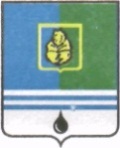 ДУМЫ ГОРОДА КОГАЛЫМАХанты-Мансийского автономного округа - ЮгрыОт «___»_______________20___г.					       №_______О внесении изменения в решение Думы города Когалымаот 14.12.2005 №184-ГДВ соответствии со статьёй 85 Федерального закона от 06.10.2003        №131-ФЗ «Об общих принципах организации местного самоуправления в Российской Федерации», подпунктом «г» пункта 4.3 Положения о порядке управления и распоряжения имуществом, находящимся в собственности города Когалыма, утвержденного решением Думы города Когалыма от 26.04.2011 №16-ГД, Дума города Когалыма РЕШИЛА:1. Внести в решение Когалымской городской Думы от 14.12.2005 №184-ГД «Об утверждении перечня муниципального имущества, передаваемого в федеральную собственность» (далее - решение) следующее изменение:1.1. Раздел 2 приложения к решению дополнить пунктами 2245-6560 в редакции согласно приложению к настоящему решению.2. Опубликовать настоящее решение и приложение к нему в газете «Когалымский вестник».Приложение к решению Думы города Когалымаот №проект вносится главойгорода КогалымаПредседательГлаваДумы города Когалымагорода Когалыма____________А.Ю.Говорищева_______________Н.Н.Пальчиков№ п/пПользователь (Федеральный орган исполнительной власти, федеральное учреждение)Наименование объектаМестонахождение объектаПлощадь (кв. м)Дата ввода в эксплуатациюБалансовая стоимость, руб.Амортизация, руб.Остаточная стоимость, руб.2245Федеральное государственное бюджетное учреждение культуры «Государственный академический Малый театр России»Лебедка вертикальная штанкетная 4-х тросовая. Грузоподъемность полезная 500кг; Тяговое усилие 600 кг; Р=11 кВт; V=0,01-1,2 м/с; канатоемкость 4х21 м; инкрементный датчик скорости; абсолютный датчик положения; модуль концевых выключателей. Включая датчики ARC + IRC, тензометры, концевые выключатели Stromag, контактную планку для предотвращения ослабления каната на барабане, два тормоза и крепежный материал.Ханты-Мансийский автономный округ - Югра, г. Когалым, улица Молодежная, 162113272,94176106,11937166,842246Федеральное государственное бюджетное учреждение культуры «Государственный академический Малый театр России»Лебедка вертикальная штанкетная 4-х тросовая. Грузоподъемность полезная 500кг; Тяговое усилие 600 кг; Р=11 кВт; V=0,01-1,2 м/с; канатоемкость 4х21 м; инкрементный датчик скорости; абсолютный датчик положения; модуль концевых выключателей. Включая датчики ARC + IRC, тензометры, концевые выключатели Stromag, контактную планку для предотвращения ослабления каната на барабане, два тормоза и крепежный материал.Ханты-Мансийский автономный округ - Югра, г. Когалым, улица Молодежная, 162113272,94176106,11937166,842247Федеральное государственное бюджетное учреждение культуры «Государственный академический Малый театр России»Лебедка вертикальная штанкетная 4-х тросовая. Грузоподъемность полезная 500кг; Тяговое усилие 600 кг; Р=11 кВт; V=0,01-1,2 м/с; канатоемкость 4х21 м; инкрементный датчик скорости; абсолютный датчик положения; модуль концевых выключателей. Включая датчики ARC + IRC, тензометры, концевые выключатели Stromag, контактную планку для предотвращения ослабления каната на барабане, два тормоза и крепежный материал.анты-Мансийский автономный округ - Югра, г. Когалым, улица Молодежная, 162113272,94176106,11937166,842248Федеральное государственное бюджетное учреждение культуры «Государственный академический Малый театр России»Лебедка вертикальная штанкетная 4-х тросовая. Грузоподъемность полезная 500кг; Тяговое усилие 600 кг; Р=11 кВт; V=0,01-1,2 м/с; канатоемкость 4х21 м; инкрементный датчик скорости; абсолютный датчик положения; модуль концевых выключателей. Включая датчики ARC + IRC, тензометры, концевые выключатели Stromag, контактную планку для предотвращения ослабления каната на барабане, два тормоза и крепежный материал.Ханты-Мансийский автономный округ - Югра, г. Когалым, улица Молодежная, 162113272,94176106,11937166,842249Федеральное государственное бюджетное учреждение культуры «Государственный академический Малый театр России»Лебедка вертикальная штанкетная 4-х тросовая. Грузоподъемность полезная 500кг; Тяговое усилие 600 кг; Р=11 кВт; V=0,01-1,2 м/с; канатоемкость 4х21 м; инкрементный датчик скорости; абсолютный датчик положения; модуль концевых выключателей. Включая датчики ARC + IRC, тензометры, концевые выключатели Stromag, контактную планку для предотвращения ослабления каната на барабане, два тормоза и крепежный материал.Ханты-Мансийский автономный округ - Югра, г. Когалым, улица Молодежная, 162113272,94176106,11937166,842250Федеральное государственное бюджетное учреждение культуры «Государственный академический Малый театр России»Лебедка вертикальная штанкетная 4-х тросовая. Грузоподъемность полезная 500кг; Тяговое усилие 600 кг; Р=11 кВт; V=0,01-1,2 м/с; канатоемкость 4х21 м; инкрементный датчик скорости; абсолютный датчик положения; модуль концевых выключателей. Включая датчики ARC + IRC, тензометры, концевые выключатели Stromag, контактную планку для предотвращения ослабления каната на барабане, два тормоза и крепежный материал.Ханты-Мансийский автономный округ - Югра, г. Когалым, улица Молодежная, 162113272,94176106,11937166,842251Федеральное государственное бюджетное учреждение культуры «Государственный академический Малый театр России»Лебедка вертикальная штанкетная 4-х тросовая. Грузоподъемность полезная 500кг; Тяговое усилие 600 кг; Р=11 кВт; V=0,01-1,2 м/с; канатоемкость 4х21 м; инкрементный датчик скорости; абсолютный датчик положения; модуль концевых выключателей. Включая датчики ARC + IRC, тензометры, концевые выключатели Stromag, контактную планку для предотвращения ослабления каната на барабане, два тормоза и крепежный материал.Ханты-Мансийский автономный округ - Югра, г. Когалым, улица Молодежная, 162113272,94176106,11937166,842252Федеральное государственное бюджетное учреждение культуры «Государственный академический Малый театр России»Лебедка вертикальная штанкетная 4-х тросовая. Грузоподъемность полезная 500кг; Тяговое усилие 600 кг; Р=11 кВт; V=0,01-1,2 м/с; канатоемкость 4х21 м; инкрементный датчик скорости; абсолютный датчик положения; модуль концевых выключателей. Включая датчики ARC + IRC, тензометры, концевые выключатели Stromag, контактную планку для предотвращения ослабления каната на барабане, два тормоза и крепежный материал.Ханты-Мансийский автономный округ - Югра, г. Когалым, улица Молодежная, 162113272,94176106,11937166,842253Федеральное государственное бюджетное учреждение культуры «Государственный академический Малый театр России»Лебедка вертикальная штанкетная 4-х тросовая. Грузоподъемность полезная 500кг; Тяговое усилие 600 кг; Р=11 кВт; V=0,01-1,2 м/с; канатоемкость 4х21 м; инкрементный датчик скорости; абсолютный датчик положения; модуль концевых выключателей. Включая датчики ARC + IRC, тензометры, концевые выключатели Stromag, контактную планку для предотвращения ослабления каната на барабане, два тормоза и крепежный материал.Ханты-Мансийский автономный округ - Югра, г. Когалым, улица Молодежная, 162113272,94176106,11937166,842254Федеральное государственное бюджетное учреждение культуры «Государственный академический Малый театр России»Лебедка вертикальная штанкетная 4-х тросовая. Грузоподъемность полезная 500кг; Тяговое усилие 600 кг; Р=11 кВт; V=0,01-1,2 м/с; канатоемкость 4х21 м; инкрементный датчик скорости; абсолютный датчик положения; модуль концевых выключателей. Включая датчики ARC + IRC, тензометры, концевые выключатели Stromag, контактную планку для предотвращения ослабления каната на барабане, два тормоза и крепежный материал.Ханты-Мансийский автономный округ - Югра, г. Когалым, улица Молодежная, 162113272,94176106,11937166,842255Федеральное государственное бюджетное учреждение культуры «Государственный академический Малый театр России»Лебедка вертикальная штанкетная 4-х тросовая. Грузоподъемность полезная 500кг; Тяговое усилие 600 кг; Р=11 кВт; V=0,01-1,2 м/с; канатоемкость 4х21 м; инкрементный датчик скорости; абсолютный датчик положения; модуль концевых выключателей. Включая датчики ARC + IRC, тензометры, концевые выключатели Stromag, контактную планку для предотвращения ослабления каната на барабане, два тормоза и крепежный материал.Ханты-Мансийский автономный округ - Югра, г. Когалым, улица Молодежная, 162113272,94176106,11937166,842256Федеральное государственное бюджетное учреждение культуры «Государственный академический Малый театр России»Лебедка вертикальная штанкетная 4-х тросовая. Грузоподъемность полезная 500кг; Тяговое усилие 600 кг; Р=11 кВт; V=0,01-1,2 м/с; канатоемкость 4х21 м; инкрементный датчик скорости; абсолютный датчик положения; модуль концевых выключателей. Включая датчики ARC + IRC, тензометры, концевые выключатели Stromag, контактную планку для предотвращения ослабления каната на барабане, два тормоза и крепежный материал.Ханты-Мансийский автономный округ - Югра, г. Когалым, улица Молодежная, 162113272,94176106,11937166,842257Федеральное государственное бюджетное учреждение культуры «Государственный академический Малый театр России»Лебедка вертикальная штанкетная 4-х тросовая. Грузоподъемность полезная 500кг; Тяговое усилие 600 кг; Р=11 кВт; V=0,01-1,2 м/с; канатоемкость 4х21 м; инкрементный датчик скорости; абсолютный датчик положения; модуль концевых выключателей. Включая датчики ARC + IRC, тензометры, концевые выключатели Stromag, контактную планку для предотвращения ослабления каната на барабане, два тормоза и крепежный материал.Ханты-Мансийский автономный округ - Югра, г. Когалым, улица Молодежная, 162113272,94176106,11937166,842258Федеральное государственное бюджетное учреждение культуры «Государственный академический Малый театр России»Лебедка вертикальная штанкетная 4-х тросовая. Грузоподъемность полезная 500кг; Тяговое усилие 600 кг; Р=11 кВт; V=0,01-1,2 м/с; канатоемкость 4х21 м; инкрементный датчик скорости; абсолютный датчик положения; модуль концевых выключателей. Включая датчики ARC + IRC, тензометры, концевые выключатели Stromag, контактную планку для предотвращения ослабления каната на барабане, два тормоза и крепежный материал.Ханты-Мансийский автономный округ - Югра, г. Когалым, улица Молодежная, 162113272,94176106,11937166,842259Федеральное государственное бюджетное учреждение культуры «Государственный академический Малый театр России»Лебедка вертикальная штанкетная 4-х тросовая. Грузоподъемность полезная 500кг; Тяговое усилие 600 кг; Р=11 кВт; V=0,01-1,2 м/с; канатоемкость 4х21 м; инкрементный датчик скорости; абсолютный датчик положения; модуль концевых выключателей. Включая датчики ARC + IRC, тензометры, концевые выключатели Stromag, контактную планку для предотвращения ослабления каната на барабане, два тормоза и крепежный материал.Ханты-Мансийский автономный округ - Югра, г. Когалым, улица Молодежная, 162113272,94176106,11937166,842260Федеральное государственное бюджетное учреждение культуры «Государственный академический Малый театр России»Лебедка вертикальная штанкетная 4-х тросовая. Грузоподъемность полезная 500кг; Тяговое усилие 600 кг; Р=11 кВт; V=0,01-1,2 м/с; канатоемкость 4х21 м; инкрементный датчик скорости; абсолютный датчик положения; модуль концевых выключателей. Включая датчики ARC + IRC, тензометры, концевые выключатели Stromag, контактную планку для предотвращения ослабления каната на барабане, два тормоза и крепежный материал.Ханты-Мансийский автономный округ - Югра, г. Когалым, улица Молодежная, 162113272,94176106,11937166,842261Федеральное государственное бюджетное учреждение культуры «Государственный академический Малый театр России»Лебедка вертикальная штанкетная 4-х тросовая. Грузоподъемность полезная 500кг; Тяговое усилие 600 кг; Р=11 кВт; V=0,01-1,2 м/с; канатоемкость 4х21 м; инкрементный датчик скорости; абсолютный датчик положения; модуль концевых выключателей. Включая датчики ARC + IRC, тензометры, концевые выключатели Stromag, контактную планку для предотвращения ослабления каната на барабане, два тормоза и крепежный материал.Ханты-Мансийский автономный округ - Югра, г. Когалым, улица Молодежная, 162113272,94176106,11937166,842262Федеральное государственное бюджетное учреждение культуры «Государственный академический Малый театр России»Лебедка вертикальная штанкетная 4-х тросовая. Грузоподъемность полезная 500кг; Тяговое усилие 600 кг; Р=11 кВт; V=0,01-1,2 м/с; канатоемкость 4х21 м; инкрементный датчик скорости; абсолютный датчик положения; модуль концевых выключателей. Включая датчики ARC + IRC, тензометры, концевые выключатели Stromag, контактную планку для предотвращения ослабления каната на барабане, два тормоза и крепежный материал.Ханты-Мансийский автономный округ - Югра, г. Когалым, улица Молодежная, 162113272,94176106,11937166,842263Федеральное государственное бюджетное учреждение культуры «Государственный академический Малый театр России»Лебедка вертикальная штанкетная 4-х тросовая. Грузоподъемность полезная 500кг; Тяговое усилие 600 кг; Р=11 кВт; V=0,01-1,2 м/с; канатоемкость 4х21 м; инкрементный датчик скорости; абсолютный датчик положения; модуль концевых выключателей. Включая датчики ARC + IRC, тензометры, концевые выключатели Stromag, контактную планку для предотвращения ослабления каната на барабане, два тормоза и крепежный материал.Ханты-Мансийский автономный округ - Югра, г. Когалым, улица Молодежная, 162113272,94176106,11937166,842264Федеральное государственное бюджетное учреждение культуры «Государственный академический Малый театр России»Лебедка вертикальная штанкетная 4-х тросовая. Грузоподъемность полезная 500кг; Тяговое усилие 600 кг; Р=11 кВт; V=0,01-1,2 м/с; канатоемкость 4х21 м; инкрементный датчик скорости; абсолютный датчик положения; модуль концевых выключателей. Включая датчики ARC + IRC, тензометры, концевые выключатели Stromag, контактную планку для предотвращения ослабления каната на барабане, два тормоза и крепежный материал.Ханты-Мансийский автономный округ - Югра, г. Когалым, улица Молодежная, 162113272,94176106,11937166,842265Федеральное государственное бюджетное учреждение культуры «Государственный академический Малый театр России»Лебедка вертикальная штанкетная 4-х тросовая. Грузоподъемность полезная 500кг; Тяговое усилие 600 кг; Р=11 кВт; V=0,01-1,2 м/с; канатоемкость 4х21 м; инкрементный датчик скорости; абсолютный датчик положения; модуль концевых выключателей. Включая датчики ARC + IRC, тензометры, концевые выключатели Stromag, контактную планку для предотвращения ослабления каната на барабане, два тормоза и крепежный материал.Ханты-Мансийский автономный округ - Югра, г. Когалым, улица Молодежная, 162113272,94176106,11937166,842266Федеральное государственное бюджетное учреждение культуры «Государственный академический Малый театр России»Лебедка вертикальная штанкетная 4-х тросовая. Грузоподъемность полезная 500кг; Тяговое усилие 600 кг; Р=11 кВт; V=0,01-1,2 м/с; канатоемкость 4х21 м; инкрементный датчик скорости; абсолютный датчик положения; модуль концевых выключателей. Включая датчики ARC + IRC, тензометры, концевые выключатели Stromag, контактную планку для предотвращения ослабления каната на барабане, два тормоза и крепежный материал.Ханты-Мансийский автономный округ - Югра, г. Когалым, улица Молодежная, 162113272,94176106,11937166,842267Федеральное государственное бюджетное учреждение культуры «Государственный академический Малый театр России»Лебедка вертикальная штанкетная 4-х тросовая. Грузоподъемность полезная 500кг; Тяговое усилие 600 кг; Р=11 кВт; V=0,01-1,2 м/с; канатоемкость 4х21 м; инкрементный датчик скорости; абсолютный датчик положения; модуль концевых выключателей. Включая датчики ARC + IRC, тензометры, концевые выключатели Stromag, контактную планку для предотвращения ослабления каната на барабане, два тормоза и крепежный материал.Ханты-Мансийский автономный округ - Югра, г. Когалым, улица Молодежная, 162113272,94176106,11937166,842268Федеральное государственное бюджетное учреждение культуры «Государственный академический Малый театр России»Лебедка вертикальная штанкетная 4-х тросовая. Грузоподъемность полезная 500кг; Тяговое усилие 600 кг; Р=11 кВт; V=0,01-1,2 м/с; канатоемкость 4х21 м; инкрементный датчик скорости; абсолютный датчик положения; модуль концевых выключателей. Включая датчики ARC + IRC, тензометры, концевые выключатели Stromag, контактную планку для предотвращения ослабления каната на барабане, два тормоза и крепежный материал.Ханты-Мансийский автономный округ - Югра, г. Когалым, улица Молодежная, 162113272,94176106,11937166,842269Федеральное государственное бюджетное учреждение культуры «Государственный академический Малый театр России»Лебедка вертикальная штанкетная 4-х тросовая. Грузоподъемность полезная 500кг; Тяговое усилие 600 кг; Р=11 кВт; V=0,01-1,2 м/с; канатоемкость 4х21 м; инкрементный датчик скорости; абсолютный датчик положения; модуль концевых выключателей. Включая датчики ARC + IRC, тензометры, концевые выключатели Stromag, контактную планку для предотвращения ослабления каната на барабане, два тормоза и крепежный материал.Ханты-Мансийский автономный округ - Югра, г. Когалым, улица Молодежная, 162113272,94176106,11937166,842270Федеральное государственное бюджетное учреждение культуры «Государственный академический Малый театр России»Лебедка вертикальная штанкетная 4-х тросовая. Грузоподъемность полезная 500кг; Тяговое усилие 600 кг; Р=11 кВт; V=0,01-1,2 м/с; канатоемкость 4х21 м; инкрементный датчик скорости; абсолютный датчик положения; модуль концевых выключателей. Включая датчики ARC + IRC, тензометры, концевые выключатели Stromag, контактную планку для предотвращения ослабления каната на барабане, два тормоза и крепежный материал.Ханты-Мансийский автономный округ - Югра, г. Когалым, улица Молодежная, 162113272,94176106,11937166,842271Федеральное государственное бюджетное учреждение культуры «Государственный академический Малый театр России»Лебедка вертикальная штанкетная 4-х тросовая. Грузоподъемность полезная 500кг; Тяговое усилие 600 кг; Р=11 кВт; V=0,01-1,2 м/с; канатоемкость 4х21 м; инкрементный датчик скорости; абсолютный датчик положения; модуль концевых выключателей. Включая датчики ARC + IRC, тензометры, концевые выключатели Stromag, контактную планку для предотвращения ослабления каната на барабане, два тормоза и крепежный материал.Ханты-Мансийский автономный округ - Югра, г. Когалым, улица Молодежная, 162113272,94176106,11937166,842272Федеральное государственное бюджетное учреждение культуры «Государственный академический Малый театр России»Лебедка вертикальная штанкетная 4-х тросовая. Грузоподъемность полезная 500кг; Тяговое усилие 600 кг; Р=11 кВт; V=0,01-1,2 м/с; канатоемкость 4х21 м; инкрементный датчик скорости; абсолютный датчик положения; модуль концевых выключателей. Включая датчики ARC + IRC, тензометры, концевые выключатели Stromag, контактную планку для предотвращения ослабления каната на барабане, два тормоза и крепежный материал.Ханты-Мансийский автономный округ - Югра, г. Когалым, улица Молодежная, 162113272,94176106,11937166,842273Федеральное государственное бюджетное учреждение культуры «Государственный академический Малый театр России»Лебедка вертикальная штанкетная 4-х тросовая. Грузоподъемность полезная 500кг; Тяговое усилие 600 кг; Р=11 кВт; V=0,01-1,2 м/с; канатоемкость 4х21 м; инкрементный датчик скорости; абсолютный датчик положения; модуль концевых выключателей. Включая датчики ARC + IRC, тензометры, концевые выключатели Stromag, контактную планку для предотвращения ослабления каната на барабане, два тормоза и крепежный материал.Ханты-Мансийский автономный округ - Югра, г. Когалым, улица Молодежная, 162057292,80171441,051885851,752274Федеральное государственное бюджетное учреждение культуры «Государственный академический Малый театр России»Лебедка вертикальная 6-х тросовая. Тяговое усилие 1000 кг; Р=5,5 кВт; V=0,01-0,25 м/с; канатоемкость 6х17 м; инкрементный датчик скорости; абсолютный датчик положения; модуль концевых выключателей. Включая датчики ARC + IRC, тензометры, концевые выключатели Stromag, контактную планку для предотвращения ослабления каната на барабане, два тормоза и крепежный материал.Ханты-Мансийский автономный округ - Югра, г. Когалым, улица Молодежная, 162057197,12171433,11885764,022275Федеральное государственное бюджетное учреждение культуры «Государственный академический Малый театр России»Лебедка вертикальная софитная 4-х тросовая. Грузоподъемность полезная 500кг; Тяговое усилие 1250 кг; Р=5,5 кВт; V=0,01-0,3 м/с; канатоемкость 4х17 м; инкрементный датчик скорости; абсолютный датчик положения; модуль концевых выключателей. Включая датчики ARC + IRC, тензометры, концевые выключатели Stromag, контактную планку для предотвращения ослабления каната на барабане, два тормоза и крепежный материал.Ханты-Мансийский автономный округ - Югра, г. Когалым, улица Молодежная, 162057197,12171433,11885764,022276Федеральное государственное бюджетное учреждение культуры «Государственный академический Малый театр России»Лебедка вертикальная софитная 4-х тросовая. Грузоподъемность полезная 500кг; Тяговое усилие 1250 кг; Р=5,5 кВт; V=0,01-0,3 м/с; канатоемкость 4х17 м; инкрементный датчик скорости; абсолютный датчик положения; модуль концевых выключателей. Включая датчики ARC + IRC, тензометры, концевые выключатели Stromag, контактную планку для предотвращения ослабления каната на барабане, два тормоза и крепежный материал.Ханты-Мансийский автономный округ - Югра, г. Когалым, улица Молодежная, 162057197,12171433,11885764,022277Федеральное государственное бюджетное учреждение культуры «Государственный академический Малый театр России»Лебедка вертикальная софитная 4-х тросовая. Грузоподъемность полезная 500кг; Тяговое усилие 1250 кг; Р=5,5 кВт; V=0,01-0,3 м/с; канатоемкость 4х17 м; инкрементный датчик скорости; абсолютный датчик положения; модуль концевых выключателей. Включая датчики ARC + IRC, тензометры, концевые выключатели Stromag, контактную планку для предотвращения ослабления каната на барабане, два тормоза и крепежный материалХанты-Мансийский автономный округ - Югра, г. Когалым, улица Молодежная, 162057197,12171433,11885764,022278Федеральное государственное бюджетное учреждение культуры «Государственный академический Малый театр России»Лебедка вертикальная софитная 4-х тросовая. Грузоподъемность полезная 500кг; Тяговое усилие 1250 кг; Р=5,5 кВт; V=0,01-0,3 м/с; канатоемкость 4х17 м; инкрементный датчик скорости; абсолютный датчик положения; модуль концевых выключателей. Включая датчики ARC + IRC, тензометры, концевые выключатели Stromag, контактную планку для предотвращения ослабления каната на барабане, два тормоза и крепежный материалХанты-Мансийский автономный округ - Югра, г. Когалым, улица Молодежная, 162057197,12171433,11885764,022279Федеральное государственное бюджетное учреждение культуры «Государственный академический Малый театр России»Лебедка вертикальная софитная 4-х тросовая. Грузоподъемность полезная 500кг; Тяговое усилие 1250 кг; Р=5,5 кВт; V=0,01-0,3 м/с; канатоемкость 4х17 м; инкрементный датчик скорости; абсолютный датчик положения; модуль концевых выключателей. Включая датчики ARC + IRC, тензометры, концевые выключатели Stromag, контактную планку для предотвращения ослабления каната на барабане, два тормоза и крепежный материалХанты-Мансийский автономный округ - Югра, г. Когалым, улица Молодежная, 162057197,12171433,11885764,022280Федеральное государственное бюджетное учреждение культуры «Государственный академический Малый театр России»Лебедка вертикальная софитная 4-х тросовая. Грузоподъемность полезная 500кг; Тяговое усилие 1250 кг; Р=5,5 кВт; V=0,01-0,3 м/с; канатоемкость 4х17 м; инкрементный датчик скорости; абсолютный датчик положения; модуль концевых выключателей. Включая датчики ARC + IRC, тензометры, концевые выключатели Stromag, контактную планку для предотвращения ослабления каната на барабане, два тормоза и крепежный материалХанты-Мансийский автономный округ - Югра, г. Когалым, улица Молодежная, 162057197,12171433,11885764,022281Федеральное государственное бюджетное учреждение культуры «Государственный академический Малый театр России»Лебедка вертикальная софитная 4-х тросовая. Грузоподъемность полезная 500кг; Тяговое усилие 1250 кг; Р=5,5 кВт; V=0,01-0,3 м/с; канатоемкость 4х17 м; инкрементный датчик скорости; абсолютный датчик положения; модуль концевых выключателей. Включая датчики ARC + IRC, тензометры, концевые выключатели Stromag, контактную планку для предотвращения ослабления каната на барабане, два тормоза и крепежный материалХанты-Мансийский автономный округ - Югра, г. Когалым, улица Молодежная, 162057197,12171433,11885764,022282Федеральное государственное бюджетное учреждение культуры «Государственный академический Малый театр России»Лебедка вертикальная софитная 4-х тросовая. Грузоподъемность полезная 500кг; Тяговое усилие 1250 кг; Р=5,5 кВт; V=0,01-0,3 м/с; канатоемкость 4х17 м; инкрементный датчик скорости; абсолютный датчик положения; модуль концевых выключателей. Включая датчики ARC + IRC, тензометры, концевые выключатели Stromag, контактную планку для предотвращения ослабления каната на барабане, два тормоза и крепежный материалХанты-Мансийский автономный округ - Югра, г. Когалым, улица Молодежная, 162057197,12171433,11885764,022283Федеральное государственное бюджетное учреждение культуры «Государственный академический Малый театр России»Лебедка вертикальная софитная 4-х тросовая. Грузоподъемность полезная 500кг; Тяговое усилие 1250 кг; Р=5,5 кВт; V=0,01-0,3 м/с; канатоемкость 4х17 м; инкрементный датчик скорости; абсолютный датчик положения; модуль концевых выключателей. Включая датчики ARC + IRC, тензометры, концевые выключатели Stromag, контактную планку для предотвращения ослабления каната на барабане, два тормоза и крепежный материалХанты-Мансийский автономный округ - Югра, г. Когалым, улица Молодежная, 161940930,75161744,251779186,52284Федеральное государственное бюджетное учреждение культуры «Государственный академический Малый театр России»Лебедка индивидуального подъема. Грузоподъемность полезная 250 кг. Р=5,5 кВт. V=0,1-1,5 м/с. канатоемкость 24 м. Инкрементный датчик скорости. Абсолютный датчик положения. Модуль концевых выключателей. Включая датчики ARC + IRC, тензометры, концевые выключатели Stromag, контактную планку для предотвращения ослабления каната на барабане, два тормоза и крепежный материал.Ханты-Мансийский автономный округ - Югра, г. Когалым, улица Молодежная, 161940930,75161744,251779186,52285Федеральное государственное бюджетное учреждение культуры «Государственный академический Малый театр России»Лебедка индивидуального подъема. Грузоподъемность полезная 250 кг. Р=5,5 кВт. V=0,1-1,5 м/с. канатоемкость 24 м. Инкрементный датчик скорости. Абсолютный датчик положения. Модуль концевых выключателей. Включая датчики ARC + IRC, тензометры, концевые выключатели Stromag, контактную планку для предотвращения ослабления каната на барабане, два тормоза и крепежный материал.Ханты-Мансийский автономный округ - Югра, г. Когалым, улица Молодежная, 161940930,75161744,251779186,52286Федеральное государственное бюджетное учреждение культуры «Государственный академический Малый театр России»Лебедка индивидуального подъема. Грузоподъемность полезная 250 кг. Р=5,5 кВт. V=0,1-1,5 м/с. канатоемкость 24 м. Инкрементный датчик скорости. Абсолютный датчик положения. Модуль концевых выключателей. Включая датчики ARC + IRC, тензометры, концевые выключатели Stromag, контактную планку для предотвращения ослабления каната на барабане, два тормоза и крепежный материал.Ханты-Мансийский автономный округ - Югра, г. Когалым, улица Молодежная, 161940930,75161744,251779186,52287Федеральное государственное бюджетное учреждение культуры «Государственный академический Малый театр России»Лебедка индивидуального подъема. Грузоподъемность полезная 250 кг. Р=5,5 кВт. V=0,1-1,5 м/с. канатоемкость 24 м. Инкрементный датчик скорости. Абсолютный датчик положения. Модуль концевых выключателей. Включая датчики ARC + IRC, тензометры, концевые выключатели Stromag, контактную планку для предотвращения ослабления каната на барабане, два тормоза и крепежный материал.Ханты-Мансийский автономный округ - Югра, г. Когалым, улица Молодежная, 161940930,75161744,251779186,52288Федеральное государственное бюджетное учреждение культуры «Государственный академический Малый театр России»Лебедка индивидуального подъема. Грузоподъемность полезная 250 кг. Р=5,5 кВт. V=0,1-1,5 м/с. канатоемкость 24 м. Инкрементный датчик скорости. Абсолютный датчик положения. Модуль концевых выключателей. Включая датчики ARC + IRC, тензометры, концевые выключатели Stromag, контактную планку для предотвращения ослабления каната на барабане, два тормоза и крепежный материал.Ханты-Мансийский автономный округ - Югра, г. Когалым, улица Молодежная, 161940930,75161744,251779186,52289Федеральное государственное бюджетное учреждение культуры «Государственный академический Малый театр России»Лебедка вальная аръера. Грузоподъемность полезная - 500 кг; Р=5,5 кВт; регулируемая скорость подъема 0,01-0,3 м/с; канатоёмкость барабана 16 м; количество барабанов (точек подвеса) - 4; с канавкой под канат оцинкованный d=6 мм; два независимых тормоза (BGV-C1); модуль концевых выключателей фирмы Stromag (BGV-C1); режим работы - ПВ30% по ГОСТ 183-74. Включая датчики ARC + IRC, тензометры, концевые выключатели Stromag, контактную планку для предотвращения ослабления каната на барабане, два тормоза, карданныe валы и крепежный материал.Ханты-Мансийский автономный округ - Югра, г. Когалым, улица Молодежная, 161710790,33142565,851568224,482290Федеральное государственное бюджетное учреждение культуры «Государственный академический Малый театр России»Лебедка вальная аръера. Грузоподъемность полезная - 500 кг; Р=5,5 кВт; регулируемая скорость подъема 0,01-0,3 м/с; канатоёмкость барабана 16 м; количество барабанов (точек подвеса) - 4; с канавкой под канат оцинкованный d=6 мм; два независимых тормоза (BGV-C1); модуль концевых выключателей фирмы Stromag (BGV-C1); режим работы - ПВ30% по ГОСТ 183-74. Включая датчики ARC + IRC, тензометры, концевые выключатели Stromag, контактную планку для предотвращения ослабления каната на барабане, два тормоза, карданныe валы и крепежный материал.Ханты-Мансийский автономный округ - Югра, г. Когалым, улица Молодежная, 161710790,33142565,851568224,482291Федеральное государственное бюджетное учреждение культуры «Государственный академический Малый театр России»Лебедка вальная аръера. Грузоподъемность полезная - 500 кг; Р=5,5 кВт; регулируемая скорость подъема 0,01-0,3 м/с; канатоёмкость барабана 16 м; количество барабанов (точек подвеса) - 4; с канавкой под канат оцинкованный d=6 мм; два независимых тормоза (BGV-C1); модуль концевых выключателей фирмы Stromag (BGV-C1); режим работы - ПВ30% по ГОСТ 183-74. Включая датчики ARC + IRC, тензометры, концевые выключатели Stromag, контактную планку для предотвращения ослабления каната на барабане, два тормоза, карданныe валы и крепежный материал.Ханты-Мансийский автономный округ - Югра, г. Когалым, улица Молодежная, 161710790,33142565,851568224,482292Федеральное государственное бюджетное учреждение культуры «Государственный академический Малый театр России»Лебедка вальная аръера. Грузоподъемность полезная - 500 кг; Р=5,5 кВт; регулируемая скорость подъема 0,01-0,3 м/с; канатоёмкость барабана 16 м; количество барабанов (точек подвеса) - 4; с канавкой под канат оцинкованный d=6 мм; два независимых тормоза (BGV-C1); модуль концевых выключателей фирмы Stromag (BGV-C1); режим работы - ПВ30% по ГОСТ 183-74. Включая датчики ARC + IRC, тензометры, концевые выключатели Stromag, контактную планку для предотвращения ослабления каната на барабане, два тормоза, карданныe валы и крепежный материал.Ханты-Мансийский автономный округ - Югра, г. Когалым, улица Молодежная, 161710790,33142565,851568224,482293Федеральное государственное бюджетное учреждение культуры «Государственный академический Малый театр России»Лебедка вальная аръера. Грузоподъемность полезная - 500 кг; Р=5,5 кВт; регулируемая скорость подъема 0,01-0,3 м/с; канатоёмкость барабана 16 м; количество барабанов (точек подвеса) - 4; с канавкой под канат оцинкованный d=6 мм; два независимых тормоза (BGV-C1); модуль концевых выключателей фирмы Stromag (BGV-C1); режим работы - ПВ30% по ГОСТ 183-74. Включая датчики ARC + IRC, тензометры, концевые выключатели Stromag, контактную планку для предотвращения ослабления каната на барабане, два тормоза, карданныe валы и крепежный материал.Ханты-Мансийский автономный округ - Югра, г. Когалым, улица Молодежная, 161710790,33142565,851568224,482294Федеральное государственное бюджетное учреждение культуры «Государственный академический Малый театр России»Дорога антрактно-раздвижного занавеса с лебедкой раздвижения в комплекте изготовителя - GERRIETS, тип - JOKER 95, включая усиленного штанкета для подвеса.Ханты-Мансийский автономный округ - Югра, г. Когалым, улица Молодежная, 162210687,96184224,02026463,962295Федеральное государственное бюджетное учреждение культуры «Государственный академический Малый театр России»Арлекин фигурный, драпировка театральная, комбинированная со складкой, коэф.складки-2,0, предусмотрена отделка текстильным декором. Подкладка на отлете, ткань габардин имеет сертификат пожарной безопасности, плотность 180г/м.кв.Размеры 12,0м х 2,2м.Ткань однотонного цвета бордо, бархат, плотность 350 - 400 г/м.кв., имеет сертификат пожарной безопасности.Номер цвета по каталогу 3823.Использована ткань аналогичной ткани для занавеса.Ханты-Мансийский автономный округ - Югра, г. Когалым, улица Молодежная, 163342363,41278530,33063833,112296Федеральное государственное бюджетное учреждение культуры «Государственный академический Малый театр России»Полотно раздвижного занавеса, размером 7,25м х 7,8м. Полотна выполнены из ткани бархат однотонного цвета бордо с классическим вариантом драпировки. Основой драпировки занавеса является складка, коэф. складки -1,8 предусмотрена отделка текстильным декором. Бархат, плотность 350 - 400 г/м.кв., имеет сертификат пожарной безопасности.Номер цвета по каталогу 3823. Подкладка на отлете, ткань габардин имеет сертификат пожарной безопасности, плотность 180г/м.кв.Ханты-Мансийский автономный округ - Югра, г. Когалым, улица Молодежная, 161856983,97154748,651702235,322297Федеральное государственное бюджетное учреждение культуры «Государственный академический Малый театр России»Полотно раздвижного занавеса, размером 7,25м х 7,8м. Полотна выполнены из ткани бархат однотонного цвета бордо с классическим вариантом драпировки. Основой драпировки занавеса является складка, коэф. складки -1,8 предусмотрена отделка текстильным декором. Бархат, плотность 350 - 400 г/м.кв., имеет сертификат пожарной безопасности.Номер цвета по каталогу 3823. Подкладка на отлете, ткань габардин имеет сертификат пожарной безопасности, плотность 180г/м.кв.Ханты-Мансийский автономный округ - Югра, г. Когалым, улица Молодежная, 161856983,97154748,651702235,322298Федеральное государственное бюджетное учреждение культуры «Государственный академический Малый театр России»Падуга нулевого плана, драпировка без складки. Карман для трубы по низу. Подкладка на отлете, ткань габардин имеет сертификат пожарной безопасности, плотность 180г/м.кв. Размеры 12,0м х 3,0м.Ткань однотонного цвета бордо, бархат, плотность 350 - 400 г/м.кв., имеет сертификат пожарной безопасности. Использована ткань аналогичной ткани для занавеса. Номер цвета по каталогу 3823.Ханты-Мансийский автономный округ - Югра, г. Когалым, улица Молодежная, 16300406,3825033,85275372,532299Федеральное государственное бюджетное учреждение культуры «Государственный академический Малый театр России»Кулиса 1 и 2 плана. Изделие задрапировано без складки. Ткань однотонного цвета, бархат, плотность 350 - 400 г/м.кв., имеет сертификат пожарной безопасности.  Номер цвета по каталогу 8230.Размер 2,5м х 9,0м.Ханты-Мансийский автономный округ - Югра, г. Когалым, улица Молодежная, 16166114,9413842,90152272,042300Федеральное государственное бюджетное учреждение культуры «Государственный академический Малый театр России»Кулиса 1 и 2 плана. Изделие задрапировано без складки. Ткань однотонного цвета, бархат, плотность 350 - 400 г/м.кв., имеет сертификат пожарной безопасности.  Номер цвета по каталогу 8230.Размер 2,5м х 9,0м.Ханты-Мансийский автономный округ - Югра, г. Когалым, улица Молодежная, 16166114,9413842,90152272,042301Федеральное государственное бюджетное учреждение культуры «Государственный академический Малый театр России»Кулиса 1 и 2 плана. Изделие задрапировано без складки. Ткань однотонного цвета, бархат, плотность 350 - 400 г/м.кв., имеет сертификат пожарной безопасности.  Номер цвета по каталогу 8230.Размер 2,5м х 9,0м.Ханты-Мансийский автономный округ - Югра, г. Когалым, улица Молодежная, 16166114,9413842,90152272,042302Федеральное государственное бюджетное учреждение культуры «Государственный академический Малый театр России»Кулиса 1 и 2 плана. Изделие задрапировано без складки. Ткань однотонного цвета, бархат, плотность 350 - 400 г/м.кв., имеет сертификат пожарной безопасности.  Номер цвета по каталогу 8230.Размер 2,5м х 9,0м.Ханты-Мансийский автономный округ - Югра, г. Когалым, улица Молодежная, 16166114,9413842,90152272,042303Федеральное государственное бюджетное учреждение культуры «Государственный академический Малый театр России»Кулиса 3 и 4 плана. Изделие задрапировано без складки. Ткань однотонного цвета, бархат, плотность 350 - 400 г/м.кв., имеет сертификат пожарной безопасности. Номер цвета по каталогу 8230.Размер 2,5м х 13,0м.Ханты-Мансийский автономный округ - Югра, г. Когалым, улица Молодежная, 16207611,2317300,95190310,282304Федеральное государственное бюджетное учреждение культуры «Государственный академический Малый театр России»Кулиса 3 и 4 плана. Изделие задрапировано без складки. Ткань однотонного цвета, бархат, плотность 350 - 400 г/м.кв., имеет сертификат пожарной безопасности. Номер цвета по каталогу 8230.Размер 2,5м х 13,0м.Ханты-Мансийский автономный округ - Югра, г. Когалым, улица Молодежная, 16207611,2317300,95190310,282305Федеральное государственное бюджетное учреждение культуры «Государственный академический Малый театр России»Кулиса 3 и 4 плана. Изделие задрапировано без складки. Ткань однотонного цвета, бархат, плотность 350 - 400 г/м.кв., имеет сертификат пожарной безопасности. Номер цвета по каталогу 8230.Размер 2,5м х 13,0м.Ханты-Мансийский автономный округ - Югра, г. Когалым, улица Молодежная, 16207611,2317300,95190310,282306Федеральное государственное бюджетное учреждение культуры «Государственный академический Малый театр России»Кулиса 3 и 4 плана. Изделие задрапировано без складки. Ткань однотонного цвета, бархат, плотность 350 - 400 г/м.кв., имеет сертификат пожарной безопасности. Номер цвета по каталогу 8230.Размер 2,5м х 13,0м.Ханты-Мансийский автономный округ - Югра, г. Когалым, улица Молодежная, 16207611,2317300,95190310,282307Федеральное государственное бюджетное учреждение культуры «Государственный академический Малый театр России»Падуга.Изделие задрапировано без складки. Карман для трубы по низу. Ткань однотонного цвета, бархат, плотность 350 - 400 г/м.кв., имеет сертификат пожарной безопасности. Номер цвета по каталогу 8230.Размер 12,0м х 2,5м.Ханты-Мансийский автономный округ - Югра, г. Когалым, улица Молодежная, 16204610,0817050,85187559,232308Федеральное государственное бюджетное учреждение культуры «Государственный академический Малый театр России»Падуга.Изделие задрапировано без складки. Карман для трубы по низу. Ткань однотонного цвета, бархат, плотность 350 - 400 г/м.кв., имеет сертификат пожарной безопасности. Номер цвета по каталогу 8230.Размер 12,0м х 2,5м.Ханты-Мансийский автономный округ - Югра, г. Когалым, улица Молодежная, 16204610,0817050,85187559,232309Федеральное государственное бюджетное учреждение культуры «Государственный академический Малый театр России»Падуга.Изделие задрапировано без складки. Карман для трубы по низу. Ткань однотонного цвета, бархат, плотность 350 - 400 г/м.кв., имеет сертификат пожарной безопасности. Номер цвета по каталогу 8230.Размер 12,0м х 2,5м.Ханты-Мансийский автономный округ - Югра, г. Когалым, улица Молодежная, 16204610,0817050,85187559,232310Федеральное государственное бюджетное учреждение культуры «Государственный академический Малый театр России»Падуга.Изделие задрапировано без складки. Карман для трубы по низу. Ткань однотонного цвета, бархат, плотность 350 - 400 г/м.кв., имеет сертификат пожарной безопасности. Номер цвета по каталогу 8230.Размер 12,0м х 2,5м.Ханты-Мансийский автономный округ - Югра, г. Когалым, улица Молодежная, 16204610,0817050,85187559,232311Федеральное государственное бюджетное учреждение культуры «Государственный академический Малый театр России»Задник сценический нераздвижной.Изделие задрапировано без складки. Ткань однотонного цвета, бархат, плотность 350 - 400 г/м.кв., имеет сертификат пожарной безопасности.  Номер цвета по каталогу 8230. Размер 12,0м х 13,0м.Ханты-Мансийский автономный округ - Югра, г. Когалым, улица Молодежная, 16905627,3475468,95830158,392312Федеральное государственное бюджетное учреждение культуры «Государственный академический Малый театр России»Кулиса 1 и 2 плана. Изделие выполнено из ткани бархат трудновоспламеняемый, черного цвета, драпировка без складки. Бархат, плотность 350 - 400 г/м.кв., имеет сертификат пожарной безопасности. Размер 2,5м х 9,0м.Ханты-Мансийский автономный округ - Югра, г. Когалым, улица Молодежная, 16166116,8613843,05152273,812313Федеральное государственное бюджетное учреждение культуры «Государственный академический Малый театр России»Кулиса 1 и 2 плана. Изделие выполнено из ткани бархат трудновоспламеняемый, черного цвета, драпировка без складки. Бархат, плотность 350 - 400 г/м.кв., имеет сертификат пожарной безопасности. Размер 2,5м х 9,0м.Ханты-Мансийский автономный округ - Югра, г. Когалым, улица Молодежная, 16166116,8613843,05152273,812314Федеральное государственное бюджетное учреждение культуры «Государственный академический Малый театр России»Кулиса 1 и 2 плана. Изделие выполнено из ткани бархат трудновоспламеняемый, черного цвета, драпировка без складки. Бархат, плотность 350 - 400 г/м.кв., имеет сертификат пожарной безопасности. Размер 2,5м х 9,0м.Ханты-Мансийский автономный округ - Югра, г. Когалым, улица Молодежная, 16166116,8613843,05152273,812315Федеральное государственное бюджетное учреждение культуры «Государственный академический Малый театр России»Кулиса 1 и 2 плана. Изделие выполнено из ткани бархат трудновоспламеняемый, черного цвета, драпировка без складки. Бархат, плотность 350 - 400 г/м.кв., имеет сертификат пожарной безопасности. Размер 2,5м х 9,0м.Ханты-Мансийский автономный округ - Югра, г. Когалым, улица Молодежная, 16166116,8613843,05152273,812316Федеральное государственное бюджетное учреждение культуры «Государственный академический Малый театр России»Кулиса 3 и 4 плана. Изделие выполнено из ткани бархат трудновоспламеняемый, черного цвета, драпировка без складки. Бархат, плотность 350 - 400 г/м.кв., имеет сертификат пожарной безопасности. Размер 2,5м х 13,0м.Ханты-Мансийский автономный округ - Югра, г. Когалым, улица Молодежная, 16207615,1317301,25190313,882317Федеральное государственное бюджетное учреждение культуры «Государственный академический Малый театр России»Кулиса 3 и 4 плана. Изделие выполнено из ткани бархат трудновоспламеняемый, черного цвета, драпировка без складки. Бархат, плотность 350 - 400 г/м.кв., имеет сертификат пожарной безопасности. Размер 2,5м х 13,0м.Ханты-Мансийский автономный округ - Югра, г. Когалым, улица Молодежная, 16207615,1317301,25190313,882318Федеральное государственное бюджетное учреждение культуры «Государственный академический Малый театр России»Кулиса 3 и 4 плана. Изделие выполнено из ткани бархат трудновоспламеняемый, черного цвета, драпировка без складки. Бархат, плотность 350 - 400 г/м.кв., имеет сертификат пожарной безопасности. Размер 2,5м х 13,0м.Ханты-Мансийский автономный округ - Югра, г. Когалым, улица Молодежная, 16207615,1317301,25190313,882319Федеральное государственное бюджетное учреждение культуры «Государственный академический Малый театр России»Кулиса 3 и 4 плана. Изделие выполнено из ткани бархат трудновоспламеняемый, черного цвета, драпировка без складки. Бархат, плотность 350 - 400 г/м.кв., имеет сертификат пожарной безопасности. Размер 2,5м х 13,0м.Ханты-Мансийский автономный округ - Югра, г. Когалым, улица Молодежная, 16207615,1317301,25190313,882320Федеральное государственное бюджетное учреждение культуры «Государственный академический Малый театр России»Падуга.Изделие выполнено из ткани бархат трудновоспламеняемый, черного цвета, драпировка без складки. Карман для трубы по низу. Бархат, плотность 350 - 400 г/м.кв., имеет сертификат пожарной безопасности. Размер 12,0м х 2,5м.Ханты-Мансийский автономный округ - Югра, г. Когалым, улица Молодежная, 16204610,0817050,85187559,232321Федеральное государственное бюджетное учреждение культуры «Государственный академический Малый театр России»Падуга.Изделие выполнено из ткани бархат трудновоспламеняемый, черного цвета, драпировка без складки. Карман для трубы по низу.  Бархат, плотность 350 - 400 г/м.кв., имеет сертификат пожарной безопасности. Размер 12,0м х 2,5м.Ханты-Мансийский автономный округ - Югра, г. Когалым, улица Молодежная, 16204610,0817050,85187559,232322Федеральное государственное бюджетное учреждение культуры «Государственный академический Малый театр России»Падуга.Изделие выполнено из ткани бархат трудновоспламеняемый, черного цвета, драпировка без складки. Карман для трубы по низу.  Бархат, плотность 350 - 400 г/м.кв., имеет сертификат пожарной безопасности. Размер 12,0м х 2,5м.Ханты-Мансийский автономный округ - Югра, г. Когалым, улица Молодежная, 16204610,0817050,85187559,232323Федеральное государственное бюджетное учреждение культуры «Государственный академический Малый театр России»Падуга.Изделие выполнено из ткани бархат трудновоспламеняемый, черного цвета, драпировка без складки. Карман для трубы по низу.  Бархат, плотность 350 - 400 г/м.кв., имеет сертификат пожарной безопасности. Размер 12,0м х 2,5м.Ханты-Мансийский автономный округ - Югра, г. Когалым, улица Молодежная, 16204610,0817050,85187559,232324Федеральное государственное бюджетное учреждение культуры «Государственный академический Малый театр России»Полотно задника сценического разрезного на подкладе.Изделие выполнено из ткани бархат трудновоспламеняемый, черного цвета, драпировка без складки.Бархат, плотность 350 - 400 г/м.кв., имеет сертификат пожарной безопасности. Подкладка на отлете, ткань габардин имеет сертификат пожарной безопасности, плотность 180г/м.кв. Размер 8,0м х 13,0мХанты-Мансийский автономный округ - Югра, г. Когалым, улица Молодежная, 16553373,6746114,45507259,222325Федеральное государственное бюджетное учреждение культуры «Государственный академический Малый театр России»Штора задвижная, задрапирована сборкой, коэф.сборки - 2,Подкладка на отлете, ткань габардин имеет сертификат пожарной безопасности, плотность 180г/м.кв. Ткань однотонного цвета бордо, бархат, плотность 350 - 400 г/м.кв., имеет сертификат пожарной безопасности. Использована ткань аналогичной ткани для занавеса. Размеры 2,67м х 2,2м.Ханты-Мансийский автономный округ - Югра, г. Когалым, улица Молодежная, 16102854,238571,294283,032326Федеральное государственное бюджетное учреждение культуры «Государственный академический Малый театр России»Штора задвижная, задрапирована сборкой, коэф.сборки - 2,Подкладка на отлете, ткань габардин имеет сертификат пожарной безопасности, плотность 180г/м.кв. Ткань однотонного цвета бордо, бархат, плотность 350 - 400 г/м.кв., имеет сертификат пожарной безопасности. Использована ткань аналогичной ткани для занавеса. Размеры 2,67м х 2,2м.Ханты-Мансийский автономный округ - Югра, г. Когалым, улица Молодежная, 16102854,238571,294283,032327Федеральное государственное бюджетное учреждение культуры «Государственный академический Малый театр России»Штора на входной зоне в зрительный зал, с односторонним направленным открыванием. Без отделки декором.Основа драпировки-сборка, коэф сборки - 1,8 Ткань бархат трудновоспламеняемый, плотность 350 - 400 г/м.кв. цвет ткани однотонный по согласованию-светлый бежевый, (складская программа). Подклад из однотонной трудновоспламеняемой ткани в цвет бархата, плотность 180г/м.кв. Размеры 3,2м х 2,4м.В комплекте металлопластиковый карниз L=3500ммХанты-Мансийский автономный округ - Югра, г. Когалым, улица Молодежная, 16211466,9617622,25193844,712328Федеральное государственное бюджетное учреждение культуры «Государственный академический Малый театр России»Штора на входной зоне в зрительный зал, с односторонним направленным открыванием. Без отделки декором.Основа драпировки-сборка, коэф .сборки - 1,8 Ткань бархат трудновоспламеняемый, плотность 350 - 400 г/м.кв. цвет ткани однотонный по согласованию-светлый бежевый, (складская программа). Подклад из однотонной трудновоспламеняемой ткани в цвет бархата, плотность 180г/м.кв. Размеры 3,2м х 2,4м. В комплекте металлопластиковый карниз L=3500ммХанты-Мансийский автономный округ - Югра, г. Когалым, улица Молодежная, 16211466,9617622,25193844,712329Федеральное государственное бюджетное учреждение культуры «Государственный академический Малый театр России»Корпус ППР открытого типа, типовая ширина 2x 19"- верхняя часть пульта с 2 горизонтальными монтажными зонами: рамы 2x 19" (8 юнитов) / 1x 19" (5 юнитов) + 2x рамы SMM (по 8 юнитов каждая)- габариты: ок. 1150 x 1550 x 750 (ШxВxГ) мм- столешница (на высоте оператора в положении "сидя") с выдвижными ящиками- скрытая монтажная рама 19" под столешницей- стабильные опорные стойки с большегрузными Ханты-Мансийский автономный округ - Югра, г. Когалым, улица Молодежная, 163783207,05225190,93558016,15роликами- моторизованные рольставни с электроприводом- светодиодная осветительная шина, длина 900 мм, тёплый белый свет, полимерная линза 30°, электронный регулятор яркости, электропитание В комплекте:1. SALZBRENNER media SMM SSM001 Сетевой модуль - выключатель, запираемый на ключ, и сигнальный индикатор, вкл. встроенное в корпус пульта коммутационное реле, модуль SMM (1 юнит) - 1 шт.2. SALZBRENNER media SMM POT001 Модуль верхнего света пульта со встроенным переменным резистором для управления регуляцией яркости, модуль SMM (1 юнит) - 1 шт.3. SALZBRENNER media SMM BEA005 Модуль подключения светодиодного светильника на гибком штативе типа "гусиная шея", встроенный разъём XLR 4M, регулятор яркости, электропитание, модуль SMM (1 юнит) - 2 шт.4. SALZBRENNER media SMM BEL005 Светодиодный светильник с гибким штативом типа "гусиная шея", алюминий, 40 см, прямой разъём XLR 4M - 2 шт.5. SALZBRENNER media SMM MHM001 Громкоговоритель для контрольного прослушивания 6 Вт, встроен в модуль SMM (3 юнит),регулятор громкости, разъём для подключения наушников - 1 шт.6. SALZBRENNER media CAS-50603/E Модуль интерфейсов GPI/O, внешний, в металлическом корпусе,для подключения шины к системному контроллеру CAS 50600 - 1 шт.7. SALZBRENNER media MCC LCD002 8-кнопочный модуль LCD RGB с контроллером шины, 1 юнит, используется с модулями SMM - 6шт.8. SALZBRENNER media SMM SAD001 Защитный козырёк SMM (1 юнит) для кнопочного модуля - 1 шт.2330Федеральное государственное бюджетное учреждение культуры «Государственный академический Малый театр России»Планшетный компьютер 9,7"(процессор Intel Celeron N2930 1.86ГГц, 2Гб ОЗУ, 32Гб SSD, яркость экрана 350 нит, Mini-HDMI, Micro SD слот, WiFi, Bluetooth 4.0, USB3.0, mini USB 2.0, емкостной сенсорный экран мультитач, тыловая камера 5.0Мп, 2 динамика, гироскоп, датчик освещенности, аккумулятор 2270mAh 4-cell, ОС Windows 10 PRO RUS)Ханты-Мансийский автономный округ - Югра, г. Когалым, улица Молодежная, 16119243,537097,85112145,682331Федеральное государственное бюджетное учреждение культуры «Государственный академический Малый театр России»Усилитель мощности 2х250Вт/ 40 Ом, 100 В.Ханты-Мансийский автономный округ - Югра, г. Когалым, улица Молодежная, 16110661,316587,00104074,312332Федеральное государственное бюджетное учреждение культуры «Государственный академический Малый театр России»Усилитель мощности 2х250Вт/ 40 Ом, 100 В.Ханты-Мансийский автономный округ - Югра, г. Когалым, улица Молодежная, 16110661,316587,00104074,312333Федеральное государственное бюджетное учреждение культуры «Государственный академический Малый театр России»Усилитель мощности 2х250Вт/ 40 Ом, 100 В.Ханты-Мансийский автономный округ - Югра, г. Когалым, улица Молодежная, 16110661,316587,00104074,312334Федеральное государственное бюджетное учреждение культуры «Государственный академический Малый театр России»Усилитель мощности 2х250Вт/ 40 Ом, 100 В.Ханты-Мансийский автономный округ - Югра, г. Когалым, улица Молодежная, 16110661,316587,00104074,312335Федеральное государственное бюджетное учреждение культуры «Государственный академический Малый театр России»Усилитель мощности 2х250Вт/ 40 Ом, 100 В.Ханты-Мансийский автономный округ - Югра, г. Когалым, улица Молодежная, 16110661,316587,00104074,312336Федеральное государственное бюджетное учреждение культуры «Государственный академический Малый театр России»Усилитель мощности 2х250Вт/ 40 Ом, 100 В.Ханты-Мансийский автономный округ - Югра, г. Когалым, улица Молодежная, 16110661,316587,00104074,312337Федеральное государственное бюджетное учреждение культуры «Государственный академический Малый театр России»Промышленный компьютер 2U, Intel i5-7400 3ГГц, DRAM 4Гб, VGA, DVI, HDMI, GLAN, HDD 2х1Tб SATA RAID, DVD+RW-RW, 8xUSB, Audio, слоты расширения низкопрофильные:2xPCI, 2xPCIE-x16, 500вт АТХХанты-Мансийский автономный округ - Югра, г. Когалым, улица Молодежная, 16108197,366440,30101757,062338Федеральное государственное бюджетное учреждение культуры «Государственный академический Малый театр России»1U выдвижной LCD монитор 17.3'', 1920х 1080, с русифицированной клавиатурой, Touchpad, кабель 1.8м VGA/KB/Mouse PS/2Ханты-Мансийский автономный округ - Югра, г. Когалым, улица Молодежная, 16116622,796941,85109680,942339Федеральное государственное бюджетное учреждение культуры «Государственный академический Малый театр России»Центральное управляющее устройство мультимедийной системы "MediaControl" с произвольным программированием, IP-интерфейс для интеграции с системой интерком связи.Ханты-Мансийский автономный округ - Югра, г. Когалым, улица Молодежная, 16336364,1820021,70316342,482340Федеральное государственное бюджетное учреждение культуры «Государственный академический Малый театр России»Ретрансляционный модуль для подключения шины к системному контроллеру CAS 50600Ханты-Мансийский автономный округ - Югра, г. Когалым, улица Молодежная, 1667304,6967304,6902341Федеральное государственное бюджетное учреждение культуры «Государственный академический Малый театр России»Модуль последовательных интерфейсов для подключения шины к системному контроллеру CAS 50600Ханты-Мансийский автономный округ - Югра, г. Когалым, улица Молодежная, 1651869,8351869,8302342Федеральное государственное бюджетное учреждение культуры «Государственный академический Малый театр России»Аудиоплеер MP3 с картой памяти 16GB SD и удалённым управлением, предназначен к установке на монтажной шине с бинарными входами и выходамиХанты-Мансийский автономный округ - Югра, г. Когалым, улица Молодежная, 1686715,8486715,8402343Федеральное государственное бюджетное учреждение культуры «Государственный академический Малый театр России»Цифровой микшерный DSP процессорВ комплекте:Yamaha DANTE-MY16-AUD2 MY-карта расширения (Plug-and-Play) цифрового сетевого аудиоформата Dante - 1 шт.  Ханты-Мансийский автономный округ - Югра, г. Когалым, улица Молодежная, 16888561,5652890,55835671,012344Федеральное государственное бюджетное учреждение культуры «Государственный академический Малый театр России»Eclipse HX-Pico 36 port 1U digital matrixМатричный коммутатор связи на 36 портов высотой 1RU. В состав включено: 1-RU блок с пользовательским меню и имеет 32 RJ 45 порта для подключения панелей/ и 4 порта только для 4-х проводных соединений. Поставляется с двумя блоками питания внутри для "горячего" резерва. ПО конфигурации EHX включено в стоимость и комплектацию коммутатора.Eclipse HX-Pico 36 port 1U digital matrixХанты-Мансийский автономный округ - Югра, г. Когалым, улица Молодежная, 161473342,3887698,951385643,432345Федеральное государственное бюджетное учреждение культуры «Государственный академический Малый театр России»Корпус для интерфейсов. Поставляется без блока питания. 3 RU высота, для 11 интерфейсов. При установки в корпус интерфейса CCI-22 для подачи питания 30В на двухпроводные линии нужно использовать PK-7, PS-702, PS-704 или мастер-станции MS-702, MS-704.В комплекте:1. Clear-Com PSU-101 Блок питания для IMF-3 корпуса - 1 шт.2. Clear-Com FOR-22 4-WIRE/2-WAY RADIO INTERFACE (DUAL) Двухканальный интерфейс для согласования 4-х  проводных линий (трансформаторная развязка с регулировками). Интерфейс работает с двумя каналами и вставляется в корпус IMF-102, IMF-3 или в матрицу Eclipse-Media - 6 шт.Ханты-Мансийский автономный округ - Югра, г. Когалым, улица Молодежная, 161240217,3673822,451166394,912346Федеральное государственное бюджетное учреждение культуры «Государственный академический Малый театр России»Корпус для интерфейсов. Поставляется без блока питания. 3 RU высота, для 11 интерфейсов. При установки в корпус интерфейса CCI-22 для подачи питания 30В на двухпроводные линии нужно использовать PK-7, PS-702, PS-704 или мастер-станции MS-702, MS-704.В комплекте:1. Clear-Com PSU-101 Блок питания для IMF-3 корпуса - 1 шт.2. Clear-Com FOR-22 4-WIRE/2-WAY RADIO INTERFACE (DUAL) Двухканальный интерфейс для согласования 4-х  проводных линий (трансформаторная развязка с регулировками). Интерфейс работает с двумя каналами и вставляется в корпус IMF-102, IMF-3 или в матрицу Eclipse-Media - 6 шт.Ханты-Мансийский автономный округ - Югра, г. Когалым, улица Молодежная, 161240217,3673822,451166394,912347Федеральное государственное бюджетное учреждение культуры «Государственный академический Малый театр России»12-ти кнопочная (в виде "рычажков") 1U пользовательская панель связи с разъемом XLR-4 male под гарнитуру. Панель имеет графический дисплей с возможностью назначения 10-ти символьных ярлыков (русский язык поддерживается с версии ECS 5.0) на каждую кнопку. Для расширения возможности назначения ярлыков панель имеет 8 страниц с ярлыками. На панели есть разъемы для подключения микрофона типа "гусиная шея"(например 110/340) и гарнитуры. Каждая пользовательская кнопка имеет свой регулятор уровня звука (физический регулятор рядом с каждой кнопкой). Панель имеет функцию диктофона для записи голосовых сообщения.  Сзади панели есть дополнительные входы/выходы звука и GPI/O.  Панель может подключаться и к аналоговым интерфейсным картам (например MVX-A16) и через  IP соединения (IVC-32 карта)Ханты-Мансийский автономный округ - Югра, г. Когалым, улица Молодежная, 16327150,5919473,25307677,342348Федеральное государственное бюджетное учреждение культуры «Государственный академический Малый театр России»12-ти кнопочная (в виде "рычажков") 1U пользовательская панель связи с разъемом XLR-4 male под гарнитуру. Панель имеет графический дисплей с возможностью назначения 10-ти символьных ярлыков (русский язык поддерживается с версии ECS 5.0) на каждую кнопку. Для расширения возможности назначения ярлыков панель имеет 8 страниц с ярлыками. На панели есть разъемы для подключения микрофона типа "гусиная шея"(например 110/340) и гарнитуры. Каждая пользовательская кнопка имеет свой регулятор уровня звука (физический регулятор рядом с каждой кнопкой). Панель имеет функцию диктофона для записи голосовых сообщения.  Сзади панели есть дополнительные входы/выходы звука и GPI/O.  Панель может подключаться и к аналоговым интерфейсным картам (например MVX-A16) и через  IP соединения (IVC-32 карта)Ханты-Мансийский автономный округ - Югра, г. Когалым, улица Молодежная, 16327150,5919473,25307677,342349Федеральное государственное бюджетное учреждение культуры «Государственный академический Малый театр России»12-ти кнопочная (в виде "рычажков") 1U пользовательская панель связи с разъемом XLR-4 male под гарнитуру. Панель имеет графический дисплей с возможностью назначения 10-ти символьных ярлыков (русский язык поддерживается с версии ECS 5.0) на каждую кнопку. Для расширения возможности назначения ярлыков панель имеет 8 страниц с ярлыками. На панели есть разъемы для подключения микрофона типа "гусиная шея"(например 110/340) и гарнитуры. Каждая пользовательская кнопка имеет свой регулятор уровня звука (физический регулятор рядом с каждой кнопкой). Панель имеет функцию диктофона для записи голосовых сообщения.  Сзади панели есть дополнительные входы/выходы звука и GPI/O.  Панель может подключаться и к аналоговым интерфейсным картам (например MVX-A16) и через  IP соединения (IVC-32 карта)Ханты-Мансийский автономный округ - Югра, г. Когалым, улица Молодежная, 16327150,5919473,25307677,342350Федеральное государственное бюджетное учреждение культуры «Государственный академический Малый театр России»12-ти кнопочная (в виде "рычажков") 1U пользовательская панель связи с разъемом XLR-4 male под гарнитуру. Панель имеет графический дисплей с возможностью назначения 10-ти символьных ярлыков (русский язык поддерживается с версии ECS 5.0) на каждую кнопку. Для расширения возможности назначения ярлыков панель имеет 8 страниц с ярлыками. На панели есть разъемы для подключения микрофона типа "гусиная шея"(например 110/340) и гарнитуры. Каждая пользовательская кнопка имеет свой регулятор уровня звука (физический регулятор рядом с каждой кнопкой). Панель имеет функцию диктофона для записи голосовых сообщения.  Сзади панели есть дополнительные входы/выходы звука и GPI/O.  Панель может подключаться и к аналоговым интерфейсным картам (например MVX-A16) и через IP соединения (IVC-32 карта)Ханты-Мансийский автономный округ - Югра, г. Когалым, улица Молодежная, 16327150,5919473,25307677,342351Федеральное государственное бюджетное учреждение культуры «Государственный академический Малый театр России»12-ти кнопочная (в виде "рычажков") 1U пользовательская панель связи с разъемом XLR-4 male под гарнитуру. Панель имеет графический дисплей с возможностью назначения 10-ти символьных ярлыков (русский язык поддерживается с версии ECS 5.0) на каждую кнопку. Для расширения возможности назначения ярлыков панель имеет 8 страниц с ярлыками. На панели есть разъемы для подключения микрофона типа "гусиная шея"(например 110/340) и гарнитуры. Каждая пользовательская кнопка имеет свой регулятор уровня звука (физический регулятор рядом с каждой кнопкой). Панель имеет функцию диктофона для записи голосовых сообщения.  Сзади панели есть дополнительные входы/выходы звука и GPI/O.  Панель может подключаться и к аналоговым интерфейсным картам (например MVX-A16) и через IP соединения (IVC-32 карта)Ханты-Мансийский автономный округ - Югра, г. Когалым, улица Молодежная, 16327150,5919473,25307677,342352Федеральное государственное бюджетное учреждение культуры «Государственный академический Малый театр России»12-ти кнопочная (в виде "рычажков") 1U пользовательская панель связи с разъемом XLR-4 male под гарнитуру. Панель имеет графический дисплей с возможностью назначения 10-ти символьных ярлыков (русский язык поддерживается с версии ECS 5.0) на каждую кнопку. Для расширения возможности назначения ярлыков панель имеет 8 страниц с ярлыками. На панели есть разъемы для подключения микрофона типа "гусиная шея"(например 110/340) и гарнитуры. Каждая пользовательская кнопка имеет свой регулятор уровня звука (физический регулятор рядом с каждой кнопкой). Панель имеет функцию диктофона для записи голосовых сообщения.  Сзади панели есть дополнительные входы/выходы звука и GPI/O.  Панель может подключаться и к аналоговым интерфейсным картам (например MVX-A16) и через  IP соединения (IVC-32 карта)Ханты-Мансийский автономный округ - Югра, г. Когалым, улица Молодежная, 16327150,5919473,25307677,342353Федеральное государственное бюджетное учреждение культуры «Государственный академический Малый театр России»12-ти кнопочная (в виде "рычажков") 1U пользовательская панель связи с разъемом  XLR-4 male под гарнитуру. Панель имеет графический дисплей с возможностью назначения 10-ти символьных ярлыков (русский язык поддерживается с версии ECS 5.0) на каждую кнопку. Для расширения возможности назначения ярлыков панель имеет 8 страниц с ярлыками. На панели есть разъемы для подключения микрофона типа "гусиная шея"(например 110/340) и гарнитуры. Каждая пользовательская кнопка имеет свой регулятор уровня звука (физический регулятор рядом с каждой кнопкой). Панель имеет функцию диктофона для записи голосовых сообщения.  Сзади панели есть дополнительные входы/выходы звука и GPI/O.  Панель может подключаться и к аналоговым интерфейсным картам (например MVX-A16) и через  IP соединения (IVC-32 карта)Ханты-Мансийский автономный округ - Югра, г. Когалым, улица Молодежная, 16327150,5919473,25307677,342354Федеральное государственное бюджетное учреждение культуры «Государственный академический Малый театр России»24-ти кнопочная (в виде "рычажков") 2U пользовательская панель связи с разъемом XLR-4 male под гарнитуру. Панель имеет графический дисплей с возможностью назначения 10-ти символьных ярлыков (русский язык поддерживается с версии ECS 5.0) на каждую кнопку. Для расширения возможности назначения ярлыков панель имеет 8 страниц с ярлыками. На панели есть разъемы для подключения микрофона типа "гусиная шея"(например 110/340) и гарнитуры. Каждая пользовательская кнопка имеет свой регулятор уровня звука (физический регулятор рядом с каждой кнопкой). Панель имеет функцию диктофона для записи голосовых сообщения.  Сзади панели есть дополнительные входы/выходы звука и GPI/O.  Панель может подключаться и к аналоговым интерфейсным картам (например MVX-A16) и через  IP соединения (IVC-32 карта)Ханты-Мансийский автономный округ - Югра, г. Когалым, улица Молодежная, 16440326,226209,9414116,32355Федеральное государственное бюджетное учреждение культуры «Государственный академический Малый театр России»12-ти кнопочная настольная панель связи с разъемом  XLR-4 male под гарнитуру. Панель имеет графический дисплей с возможностью назначения 10-ти символьных ярлыков (русский язык поддерживается с версии ECS 5.0) на каждую кнопку. Для расширения возможности назначения ярлыков панель имеет 8 страниц с ярлыками. На панели есть разъемы для подключения микрофона типа "гусиная шея"(например 110/340) и гарнитуры. Каждая пользовательская кнопка имеет свой регулятор уровня звука (физический регулятор рядом с каждой кнопкой). Панель имеет функцию диктофона для записи голосовых сообщения.  Сзади панели есть дополнительные входы/выходы звука и GPI/O.  Панель может подключаться и к аналоговым интерфейсным картам (например MVX-A16) и через  IP соединения (IVC-32 карта)Ханты-Мансийский автономный округ - Югра, г. Когалым, улица Молодежная, 16328328,9419543,4308785,542356Федеральное государственное бюджетное учреждение культуры «Государственный академический Малый театр России»12-ти кнопочная настольная панель связи с разъемом XLR-4 male под гарнитуру. Панель имеет графический дисплей с возможностью назначения 10-ти символьных ярлыков (русский язык поддерживается с версии ECS 5.0) на каждую кнопку. Для расширения возможности назначения ярлыков панель имеет 8 страниц с ярлыками. На панели есть разъемы для подключения микрофона типа "гусиная шея"(например 110/340) и гарнитуры. Каждая пользовательская кнопка имеет свой регулятор уровня звука (физический регулятор рядом с каждой кнопкой). Панель имеет функцию диктофона для записи голосовых сообщения.  Сзади панели есть дополнительные входы/выходы звука и GPI/O.  Панель может подключаться и к аналоговым интерфейсным картам (например MVX-A16) и через IP соединения (IVC-32 карта)Ханты-Мансийский автономный округ - Югра, г. Когалым, улица Молодежная, 16328328,9419543,4308785,542357Федеральное государственное бюджетное учреждение культуры «Государственный академический Малый театр России»12-ти кнопочная настольная панель связи с разъемом XLR-4 male под гарнитуру. Панель имеет графический дисплей с возможностью назначения 10-ти символьных ярлыков (русский язык поддерживается с версии ECS 5.0) на каждую кнопку. Для расширения возможности назначения ярлыков панель имеет 8 страниц с ярлыками. На панели есть разъемы для подключения микрофона типа "гусиная шея"(например 110/340) и гарнитуры. Каждая пользовательская кнопка имеет свой регулятор уровня звука (физический регулятор рядом с каждой кнопкой). Панель имеет функцию диктофона для записи голосовых сообщения.  Сзади панели есть дополнительные входы/выходы звука и GPI/O.  Панель может подключаться и к аналоговым интерфейсным картам (например MVX-A16) и через  IP соединения (IVC-32 карта)Ханты-Мансийский автономный округ - Югра, г. Когалым, улица Молодежная, 16328328,9419543,4308785,542358Федеральное государственное бюджетное учреждение культуры «Государственный академический Малый театр России»Базовая станция NEXEDGE 400-470 MГц, E, 512 каналов, 25 Вт, A 25/20/12,5 kГц D 12,5/6,25 кГц, MPT, LTR, 5-Tone, Voice & Data for 6.25KHzХанты-Мансийский автономный округ - Югра, г. Когалым, улица Молодежная, 1676928,8976928,8902359Федеральное государственное бюджетное учреждение культуры «Государственный академический Малый театр России»Базовая станция NEXEDGE 400-470 MГц, E, 512 каналов, 25 Вт, A 25/20/12,5 kГц D 12,5/6,25 кГц, MPT, LTR, 5-Tone, Voice & Data for 6.25KHzХанты-Мансийский автономный округ - Югра, г. Когалым, улица Молодежная, 1676928,8976928,8902360Федеральное государственное бюджетное учреждение культуры «Государственный академический Малый театр России»Базовая станция NEXEDGE 400-470 MГц, E, 512 каналов, 25 Вт, A 25/20/12,5 kГц D 12,5/6,25 кГц, MPT, LTR, 5-Tone, Voice & Data for 6.25KHzХанты-Мансийский автономный округ - Югра, г. Когалым, улица Молодежная, 1676928,8976928,8902361Федеральное государственное бюджетное учреждение культуры «Государственный академический Малый театр России»Базовая станция NEXEDGE 400-470 MГц, E, 512 каналов, 25 Вт, A 25/20/12,5 kГц D 12,5/6,25 кГц, MPT, LTR, 5-Tone, Voice & Data for 6.25KHzХанты-Мансийский автономный округ - Югра, г. Когалым, улица Молодежная, 1676928,8976928,8902362Федеральное государственное бюджетное учреждение культуры «Государственный академический Малый театр России»Роботизированная SD/HD-камера с 1/3-дюймовой CMOS-матрицей. Системы сигналов: 1080/59,94i, 1080/50i, 720/59,94P, 720/50P. Системы синхронизации: внутренняя/внешняя. 18-кратное оптическое масштабирование (72-кратное с цифровым масштабированием). Минимальная освещенность: 6 лк (50 IRE, F1,6, +24 дБ). Выход 3G-SDIХанты-Мансийский автономный округ - Югра, г. Когалым, улица Молодежная, 16423111,5435259,3387852,242363Федеральное государственное бюджетное учреждение культуры «Государственный академический Малый театр России»Роботизированная SD/HD-камера с 1/3-дюймовой CMOS-матрицей. Системы сигналов: 1080/59,94i, 1080/50i, 720/59,94P, 720/50P. Системы синхронизации: внутренняя/внешняя. 18-кратное оптическое масштабирование (72-кратное с цифровым масштабированием). Минимальная освещенность: 6 лк (50 IRE, F1,6, +24 дБ). Выход 3G-SDIХанты-Мансийский автономный округ - Югра, г. Когалым, улица Молодежная, 16423111,5435259,3387852,242364Федеральное государственное бюджетное учреждение культуры «Государственный академический Малый театр России»Роботизированная SD/HD-камера с 1/3-дюймовой CMOS-матрицей. Системы сигналов: 1080/59,94i, 1080/50i, 720/59,94P, 720/50P. Системы синхронизации: внутренняя/внешняя. 18-кратное оптическое масштабирование (72-кратное с цифровым масштабированием). Минимальная освещенность: 6 лк (50 IRE, F1,6, +24 дБ). Выход 3G-SDIХанты-Мансийский автономный округ - Югра, г. Когалым, улица Молодежная, 16423111,5435259,3387852,242365Федеральное государственное бюджетное учреждение культуры «Государственный академический Малый театр России»Роботизированная SD/HD-камера с 1/3-дюймовой CMOS-матрицей. Системы сигналов: 1080/59,94i, 1080/50i, 720/59,94P, 720/50P. Системы синхронизации: внутренняя/внешняя. 18-кратное оптическое масштабирование (72-кратное с цифровым масштабированием). Минимальная освещенность: 6 лк (50 IRE, F1,6, +24 дБ). Выход 3G-SDIХанты-Мансийский автономный округ - Югра, г. Когалым, улица Молодежная, 16423111,5435259,3387852,242366Федеральное государственное бюджетное учреждение культуры «Государственный академический Малый театр России»Роботизированная SD/HD-камера с 1/3-дюймовой CMOS-матрицей. Системы сигналов: 1080/59,94i, 1080/50i, 720/59,94P, 720/50P. Системы синхронизации: внутренняя/внешняя. 18-кратное оптическое масштабирование (72-кратное с цифровым масштабированием). Минимальная освещенность: 6 лк (50 IRE, F1,6, +24 дБ). Выход 3G-SDIХанты-Мансийский автономный округ - Югра, г. Когалым, улица Молодежная, 16423111,5435259,3387852,242367Федеральное государственное бюджетное учреждение культуры «Государственный академический Малый театр России»Панель дистанционного управления по IP-сети для камер серии BRC. Позволяет управлять 112 камерами BRC по IP-сети или 7 камерами по обычной сети VISCA.Ханты-Мансийский автономный округ - Югра, г. Когалым, улица Молодежная, 16249212,9314834,1234378,832368Федеральное государственное бюджетное учреждение культуры «Государственный академический Малый театр России»Коммутатор Gigabit с 48 портами, 4 портами GbE SFP и интеллектуальным управлением(WEB). 48 портов RJ-45 10/100/1000 с автоматическим согласованием скорости.Ханты-Мансийский автономный округ - Югра, г. Когалым, улица Молодежная, 1680250,8580250,8502369Федеральное государственное бюджетное учреждение культуры «Государственный академический Малый театр России»40x40Компактный коммутатор с интерфейсом 6G-SDI и кадровой синхронизацией на всех входах. Видеовход SDI: 40×10-битных входов SD-SDI, HD-SDI и 6G-SDI. Видеовыход SDI: 40×10-битных выходов SD-SDI, HD-SDI и 6G-SDI. Синхровход: Blackburst и TriSync для SD-, HD- и 4К-форматов. Поддержка стандартов: Автоматическое определение стандартов SD, HD и 6G-SDI. Одновременная маршрутизация видеоматериала в форматах 4K, HD и SD. 40 кнопок для локального управления. Шесть кнопок и вращающаяся ручка для управления с помощью ЖК-дисплея либо через порт RJ45 по протоколу EthernetХанты-Мансийский автономный округ - Югра, г. Когалым, улица Молодежная, 16439600,3226166,7413433,622370Федеральное государственное бюджетное учреждение культуры «Государственный академический Малый театр России»1 RU панель управления для роутеров Blackmagic Design. 40 настраиваемых кнопок, дистанционное управление по Ethernet.Ханты-Мансийский автономный округ - Югра, г. Когалым, улица Молодежная, 1675605,7575605,7502371Федеральное государственное бюджетное учреждение культуры «Государственный академический Малый театр России»1 RU панель управления для роутеров Blackmagic Design. 40 настраиваемых кнопок, дистанционное управление по Ethernet.Ханты-Мансийский автономный округ - Югра, г. Когалым, улица Молодежная, 1675605,7575605,7502372Федеральное государственное бюджетное учреждение культуры «Государственный академический Малый театр России»1 RU панель управления для роутеров Blackmagic Design. 40 настраиваемых кнопок, дистанционное управление по Ethernet.Ханты-Мансийский автономный округ - Югра, г. Когалым, улица Молодежная, 1675605,7575605,7502373Федеральное государственное бюджетное учреждение культуры «Государственный академический Малый театр России»1 RU панель управления для роутеров Blackmagic Design. 40 настраиваемых кнопок, дистанционное управление по Ethernet.Ханты-Мансийский автономный округ - Югра, г. Когалым, улица Молодежная, 1675605,7575605,7502374Федеральное государственное бюджетное учреждение культуры «Государственный академический Малый театр России»1 RU панель управления для роутеров Blackmagic Design. 40 настраиваемых кнопок, дистанционное управление по Ethernet.Ханты-Мансийский автономный округ - Югра, г. Когалым, улица Молодежная, 1675605,7575605,7502375Федеральное государственное бюджетное учреждение культуры «Государственный академический Малый театр России»1 RU панель управления для роутеров Blackmagic Design. 40 настраиваемых кнопок, дистанционное управление по Ethernet.Ханты-Мансийский автономный округ - Югра, г. Когалым, улица Молодежная, 1675605,7575605,7502376Федеральное государственное бюджетное учреждение культуры «Государственный академический Малый театр России»Рэковая (1RU) панель управления роутерами Blackmagic Videohub. 15 настраиваемых кнопок и LCD ЭкранХанты-Мансийский автономный округ - Югра, г. Когалым, улица Молодежная, 16106390,226332,75100057,472377Федеральное государственное бюджетное учреждение культуры «Государственный академический Малый театр России»Корпус 3U "PROFLEX" с кроссплатой и двумя блоками питанияна сеть ~(187…242)BКорпус 3U "PROFLEX" с кроссплатой и двумя блоками питанияна сеть ~(187…242)BКорпус 3U "PROFLEX" с кроссплатой и двумя блоками питанияна сеть ~(187…242)BХанты-Мансийский автономный округ - Югра, г. Когалым, улица Молодежная, 16119047,567086,15111961,412378Федеральное государственное бюджетное учреждение культуры «Государственный академический Малый театр России»Большой 17-дюймовый Full HD-монитор, размер 6 RU, поддержка SDI/HD-SDI/3G-SDI и программное управлениеХанты-Мансийский автономный округ - Югра, г. Когалым, улица Молодежная, 16138324,138233,6130090,532379Федеральное государственное бюджетное учреждение культуры «Государственный академический Малый театр России»Большой 17-дюймовый Full HD-монитор, размер 6 RU, поддержка SDI/HD-SDI/3G-SDI и программное управлениеХанты-Мансийский автономный округ - Югра, г. Когалым, улица Молодежная, 16138324,138233,6130090,532380Федеральное государственное бюджетное учреждение культуры «Государственный академический Малый театр России»Большой 17-дюймовый Full HD-монитор, размер 6 RU, поддержка SDI/HD-SDI/3G-SDI и программное управлениеХанты-Мансийский автономный округ - Югра, г. Когалым, улица Молодежная, 16138324,138233,6130090,532381Федеральное государственное бюджетное учреждение культуры «Государственный академический Малый театр России»Большой 17-дюймовый Full HD-монитор, размер 6 RU, поддержка SDI/HD-SDI/3G-SDI и программное управлениеХанты-Мансийский автономный округ - Югра, г. Когалым, улица Молодежная, 16138324,138233,6130090,532382Федеральное государственное бюджетное учреждение культуры «Государственный академический Малый театр России»Большой 17-дюймовый Full HD-монитор, размер 6 RU, поддержка SDI/HD-SDI/3G-SDI и программное управлениеХанты-Мансийский автономный округ - Югра, г. Когалым, улица Молодежная, 16138324,138233,6130090,532383Федеральное государственное бюджетное учреждение культуры «Государственный академический Малый театр России»Большой 17-дюймовый Full HD-монитор, размер 6 RU, поддержка SDI/HD-SDI/3G-SDI и программное управлениеХанты-Мансийский автономный округ - Югра, г. Когалым, улица Молодежная, 16138324,138233,6130090,532384Федеральное государственное бюджетное учреждение культуры «Государственный академический Малый театр России»Двухмониторная сборка для рэковыхстоек с 8-дюймовыми LCD-экранами, 3 Gb/s SDI-видеовходами ицентрализованным сетевым управлением. SDI/HD-SDI/3G-SDI-входы для каждого монитора со сквозными выходамиДвухмониторная сборка для рэковыхстоек с 8-дюймовыми LCD-экранами, 3 Gb/s SDI-видеовходами ицентрализованным сетевым управлением. SDI/HD-SDI/3G-SDI-входы для каждого монитора со сквозными выходамиХанты-Мансийский автономный округ - Югра, г. Когалым, улица Молодежная, 1672813,7372813,7302385Федеральное государственное бюджетное учреждение культуры «Государственный академический Малый театр России»Многооконный мониторинг до шестнадцати источников видеосигнала в форматах SD, HD или Ultra HD на одном дисплее сверхвысокого разрешения.Ханты-Мансийский автономный округ - Югра, г. Когалым, улица Молодежная, 16227377,0113534,35213842,662386Федеральное государственное бюджетное учреждение культуры «Государственный академический Малый театр России»REAL-TIME 7-форматный (HD-SDI, EX-SDI, HD-TVI, AHD, HD-CVI, 960H, IP) видеорегистратор H.264; 16 каналов видео/4 аудио; поддержка 5 HDD (без HDD в комплекте); разрешение записи HD каналов: 1080p, 720p, 960H, D1, IP каналов: до 5Мп (до 6Мб/c на канал); возможность индивидуальной настройки разрешения/фреймрейта/качества по каждому каналу; темп записи - 400 изображений/c (1080p и ниже); выходы монитора - Main - HDMI(до 4K)/VGA, Spot - BNC HD-TVI/BNC composite (мультиэкранный); ALARM(16)/RELAY(1); пульт ИК-ДУ в комплекте; e-SATA; RS-485 (телеметрия PTZ), 2 USB, 2 порта Ethernet 1Gb/s; 12В(DC), адаптер питания в комплекте; 430х88х443 мм; клиентское ПО DVR Manager для PC, MAC и мобильных платформВ комплекте:Western Digital Red Pro WD2002FFSX Жесткий диск 2000ГБ 3.5" , 7200об./мин., 64МБ (SATA III) - 4 шт.Ханты-Мансийский автономный округ - Югра, г. Когалым, улица Молодежная, 16224954,6913390,15211564,542387Федеральное государственное бюджетное учреждение культуры «Государственный академический Малый театр России»Звуковой монитор, вх. SDI, AES/EBU, аналогХанты-Мансийский автономный округ - Югра, г. Когалым, улица Молодежная, 16232432,7813835,3218597,482388Федеральное государственное бюджетное учреждение культуры «Государственный академический Малый театр России»Профессиональная LCD панель. 32", 1920х1080, 1300:1, 450кд/м2.  Вход HDMI x 1; Вход DVI x 1; Вход VGA x 1; Вход Display Port x 1; Вход "Composite Video" x 1; Вход RS-232C x 1Ханты-Мансийский автономный округ - Югра, г. Когалым, улица Молодежная, 16117727,727007,6110720,122389Федеральное государственное бюджетное учреждение культуры «Государственный академический Малый театр России»Профессиональная LCD панель. 32", 1920х1080, 1300:1, 450кд/м2.  Вход HDMI x 1; Вход DVI x 1; Вход VGA x 1; Вход Display Port x 1; Вход "Composite Video" x 1; Вход RS-232C x 1Ханты-Мансийский автономный округ - Югра, г. Когалым, улица Молодежная, 16117727,727007,6110720,122390Федеральное государственное бюджетное учреждение культуры «Государственный академический Малый театр России»Профессиональная LCD панель. 32", 1920х1080, 1300:1, 450кд/м2.  Вход HDMI x 1; Вход DVI x 1; Вход VGA x 1; Вход Display Port x 1; Вход "Composite Video" x 1; Вход RS-232C x 1Ханты-Мансийский автономный округ - Югра, г. Когалым, улица Молодежная, 16117727,727007,6110720,122391Федеральное государственное бюджетное учреждение культуры «Государственный академический Малый театр России»Профессиональная LCD панель. 32", 1920х1080, 1300:1, 450кд/м2.  Вход HDMI x 1; Вход DVI x 1; Вход VGA x 1; Вход Display Port x 1; Вход "Composite Video" x 1; Вход RS-232C x 1Ханты-Мансийский автономный округ - Югра, г. Когалым, улица Молодежная, 16117727,727007,6110720,122392Федеральное государственное бюджетное учреждение культуры «Государственный академический Малый театр России»Профессиональная LCD панель. 32", 1920х1080, 1300:1, 450кд/м2.  Вход HDMI x 1; Вход DVI x 1; Вход VGA x 1; Вход Display Port x 1; Вход "Composite Video" x 1; Вход RS-232C x 1Ханты-Мансийский автономный округ - Югра, г. Когалым, улица Молодежная, 16117727,727007,6110720,122393Федеральное государственное бюджетное учреждение культуры «Государственный академический Малый театр России»Профессиональная LCD панель. 32", 1920х1080, 1300:1, 450кд/м2.  Вход HDMI x 1; Вход DVI x 1; Вход VGA x 1; Вход Display Port x 1; Вход "Composite Video" x 1; Вход RS-232C x 1Ханты-Мансийский автономный округ - Югра, г. Когалым, улица Молодежная, 16117727,727007,6110720,122394Федеральное государственное бюджетное учреждение культуры «Государственный академический Малый театр России»Профессиональная LCD панель. 32", 1920х1080, 1300:1, 450кд/м2.  Вход HDMI x 1; Вход DVI x 1; Вход VGA x 1; Вход Display Port x 1; Вход "Composite Video" x 1; Вход RS-232C x 1Ханты-Мансийский автономный округ - Югра, г. Когалым, улица Молодежная, 16117727,727007,6110720,122395Федеральное государственное бюджетное учреждение культуры «Государственный академический Малый театр России»Профессиональная LCD панель. 32", 1920х1080, 1300:1, 450кд/м2.  Вход HDMI x 1; Вход DVI x 1; Вход VGA x 1; Вход Display Port x 1; Вход "Composite Video" x 1; Вход RS-232C x 1Ханты-Мансийский автономный округ - Югра, г. Когалым, улица Молодежная, 16117727,727007,6110720,122396Федеральное государственное бюджетное учреждение культуры «Государственный академический Малый театр России»Профессиональная LCD панель. 32", 1920х1080, 1300:1, 450кд/м2.  Вход HDMI x 1; Вход DVI x 1; Вход VGA x 1; Вход Display Port x 1; Вход "Composite Video" x 1; Вход RS-232C x 1Ханты-Мансийский автономный округ - Югра, г. Когалым, улица Молодежная, 16117727,727007,6110720,122397Федеральное государственное бюджетное учреждение культуры «Государственный академический Малый театр России»Профессиональная LCD панель. 32", 1920х1080, 1300:1, 450кд/м2.  Вход HDMI x 1; Вход DVI x 1; Вход VGA x 1; Вход Display Port x 1; Вход "Composite Video" x 1; Вход RS-232C x 1Ханты-Мансийский автономный округ - Югра, г. Когалым, улица Молодежная, 16117727,727007,6110720,122398Федеральное государственное бюджетное учреждение культуры «Государственный академический Малый театр России»Профессиональная LCD панель. 32", 1920х1080, 1300:1, 450кд/м2.  Вход HDMI x 1; Вход DVI x 1; Вход VGA x 1; Вход Display Port x 1; Вход "Composite Video" x 1; Вход RS-232C x 1Ханты-Мансийский автономный округ - Югра, г. Когалым, улица Молодежная, 16117727,727007,6110720,122399Федеральное государственное бюджетное учреждение культуры «Государственный академический Малый театр России»Монитор 24", AH-IPS, широкоформатный, LED, 1920x1200, 6 мс, 178°/178°, VGA, DVI, HDMI, DisplayPort, динамики, чёрныйХанты-Мансийский автономный округ - Югра, г. Когалым, улица Молодежная, 1654299,1554299,1502400Федеральное государственное бюджетное учреждение культуры «Государственный академический Малый театр России»Монитор 24", AH-IPS, широкоформатный, LED, 1920x1200, 6 мс, 178°/178°, VGA, DVI, HDMI, DisplayPort, динамики, чёрныйХанты-Мансийский автономный округ - Югра, г. Когалым, улица Молодежная, 1654299,1454299,1402401Федеральное государственное бюджетное учреждение культуры «Государственный академический Малый театр России»Вводной распеределительный шкаф PM1.1. Установленная мощность Pуст = 446.1 кВт. Расчетная мощность Pр=146.3 кВт. Распределение нагрузки. Защита от короткого замыкания, перегрузки. Источник питания 24В. Источник безопасного питания..Ханты-Мансийский автономный округ - Югра, г. Когалым, улица Молодежная, 163171524,24188781,22982743,042402Федеральное государственное бюджетное учреждение культуры «Государственный академический Малый театр России»Шкаф управления PM1.2. Количество управляемых механизмов - 3. Осевой контроллер с высокопроизводительным процессором; подключение датчиков скорости и положения; частотный преобразователь; плавный пуск/остановка; уровень безопасности SIL3.Ханты-Мансийский автономный округ - Югра, г. Когалым, улица Молодежная, 163217740,0667036,253150703,812403Федеральное государственное бюджетное учреждение культуры «Государственный академический Малый театр России»Шкаф управления PM1.2. Количество управляемых механизмов - 3. Осевой контроллер с высокопроизводительным процессором; подключение датчиков скорости и положения; частотный преобразователь; плавный пуск/остановка; уровень безопасности SIL3.Ханты-Мансийский автономный округ - Югра, г. Когалым, улица Молодежная, 163217740,0667036,253150703,812404Федеральное государственное бюджетное учреждение культуры «Государственный академический Малый театр России»Шкаф управления PM1.2. Количество управляемых механизмов - 3. Осевой контроллер с высокопроизводительным процессором; подключение датчиков скорости и положения; частотный преобразователь; плавный пуск/остановка; уровень безопасности SIL3.Ханты-Мансийский автономный округ - Югра, г. Когалым, улица Молодежная, 163217740,0667036,253150703,812405Федеральное государственное бюджетное учреждение культуры «Государственный академический Малый театр России»Шкаф управления PM1.2. Количество управляемых механизмов - 3. Осевой контроллер с высокопроизводительным процессором; подключение датчиков скорости и положения; частотный преобразователь; плавный пуск/остановка; уровень безопасности SIL3.Ханты-Мансийский автономный округ - Югра, г. Когалым, улица Молодежная, 163217740,0667036,253150703,812406Федеральное государственное бюджетное учреждение культуры «Государственный академический Малый театр России»Шкаф управления PM1.2. Количество управляемых механизмов - 3. Осевой контроллер с высокопроизводительным процессором; подключение датчиков скорости и положения; частотный преобразователь; плавный пуск/остановка; уровень безопасности SIL3.Ханты-Мансийский автономный округ - Югра, г. Когалым, улица Молодежная, 163217740,0667036,253150703,812407Федеральное государственное бюджетное учреждение культуры «Государственный академический Малый театр России»Шкаф управления PM1.2. Количество управляемых механизмов - 3. Осевой контроллер с высокопроизводительным процессором; подключение датчиков скорости и положения; частотный преобразователь; плавный пуск/остановка; уровень безопасности SIL3.Ханты-Мансийский автономный округ - Югра, г. Когалым, улица Молодежная, 163217740,0667036,253150703,812408Федеральное государственное бюджетное учреждение культуры «Государственный академический Малый театр России»Шкаф управления PM1.8. Количество управляемых механизмов - 3. Осевой контроллер с высокопроизводительным процессором; подключение датчиков скорости и положения; частотный преобразователь; плавный пуск/остановка; уровень безопасности SIL3Ханты-Мансийский автономный округ - Югра, г. Когалым, улица Молодежная, 162824690,2458847,72765842,542409Федеральное государственное бюджетное учреждение культуры «Государственный академический Малый театр России»Шкаф управления PM1.8. Количество управляемых механизмов - 3. Осевой контроллер с высокопроизводительным процессором; подключение датчиков скорости и положения; частотный преобразователь; плавный пуск/остановка; уровень безопасности SIL3Ханты-Мансийский автономный округ - Югра, г. Когалым, улица Молодежная, 162824690,2458847,72765842,542410Федеральное государственное бюджетное учреждение культуры «Государственный академический Малый театр России»Шкаф управления PM1.10. Количество управляемых механизмов - 3. Осевой контроллер с высокопроизводительным процессором; подключение датчиков скорости и положения; частотный преобразователь; плавный пуск/остановка; уровень безопасности SIL3Ханты-Мансийский автономный округ - Югра, г. Когалым, улица Молодежная, 162114775,86125879,51988896,362411Федеральное государственное бюджетное учреждение культуры «Государственный академический Малый театр России»Шкаф управления PM1.11. Количество управляемых механизмов - 3. Осевой контроллер с высокопроизводительным процессором; подключение датчиков скорости и положения; частотный преобразователь; плавный пуск/остановка; уровень безопасности SIL3Ханты-Мансийский автономный округ - Югра, г. Когалым, улица Молодежная, 162824690,2458847,72765842,542412Федеральное государственное бюджетное учреждение культуры «Государственный академический Малый театр России»Шкаф управления PM1.11. Количество управляемых механизмов - 3. Осевой контроллер с высокопроизводительным процессором; подключение датчиков скорости и положения; частотный преобразователь; плавный пуск/остановка; уровень безопасности SIL3Ханты-Мансийский автономный округ - Югра, г. Когалым, улица Молодежная, 162824690,2458847,72765842,542413Федеральное государственное бюджетное учреждение культуры «Государственный академический Малый театр России»Шкаф управления PM1.13. Количество управляемых механизмов - 3. Осевой контроллер с высокопроизводительным процессором; подключение датчиков скорости и положения; частотный преобразователь; плавный пуск/остановка; уровень безопасности SIL3Ханты-Мансийский автономный округ - Югра, г. Когалым, улица Молодежная, 162114775,8644057,852070718,012414Федеральное государственное бюджетное учреждение культуры «Государственный академический Малый театр России»Шкаф управления PM1.13. Количество управляемых механизмов - 3. Осевой контроллер с высокопроизводительным процессором; подключение датчиков скорости и положения; частотный преобразователь; плавный пуск/остановка; уровень безопасности SIL3Ханты-Мансийский автономный округ - Югра, г. Когалым, улица Молодежная, 162114775,8644057,852070718,012415Федеральное государственное бюджетное учреждение культуры «Государственный академический Малый театр России»Шкаф управления PM1.15. Количество управляемых механизмов - 3. Осевой контроллер с высокопроизводительным процессором; подключение датчиков скорости и положения; частотный преобразователь; плавный пуск/остановка; уровень безопасности SIL3.Ханты-Мансийский автономный округ - Югра, г. Когалым, улица Молодежная, 161433386,5129862,21403524,312416Федеральное государственное бюджетное учреждение культуры «Государственный академический Малый театр России»Точка подключения пульта управления MP1.1 - MP1.5Ханты-Мансийский автономный округ - Югра, г. Когалым, улица Молодежная, 1650959,8550959,8502417Федеральное государственное бюджетное учреждение культуры «Государственный академический Малый театр России»Точка подключения пульта управления MP1.1 - MP1.5Ханты-Мансийский автономный округ - Югра, г. Когалым, улица Молодежная, 1650959,8550959,8502418Федеральное государственное бюджетное учреждение культуры «Государственный академический Малый театр России»Точка подключения пульта управления MP1.1 - MP1.5Ханты-Мансийский автономный округ - Югра, г. Когалым, улица Молодежная, 1650959,8550959,8502419Федеральное государственное бюджетное учреждение культуры «Государственный академический Малый театр России»Точка подключения пульта управления MP1.1 - MP1.5Ханты-Мансийский автономный округ - Югра, г. Когалым, улица Молодежная, 1650959,8550959,8502420Федеральное государственное бюджетное учреждение культуры «Государственный академический Малый театр России»Точка подключения пульта управления MP1.1 - MP1.5Ханты-Мансийский автономный округ - Югра, г. Когалым, улица Молодежная, 1650959,8550959,8502421Федеральное государственное бюджетное учреждение культуры «Государственный академический Малый театр России»Стационарный пульт управления DT1.1 - DT1.2. В составе изделия:- сенсорный монитор; - джойстки для управления движением механизмов; - подставка на колесах и гибкий кабель подключения не менее 5 м для возможности перемещения пульта; - ключ-марка и кнопка аварийной остановки всех механизмов; - встроенное программное обеспечение; - ЖК монитор для подключения к системе технологического телевиденияХанты-Мансийский автономный округ - Югра, г. Когалым, улица Молодежная, 161889004,38112440,751776563,632422Федеральное государственное бюджетное учреждение культуры «Государственный академический Малый театр России»Стационарный пульт управления DT1.1 - DT1.2. В составе изделия:- сенсорный монитор; - джойстки для управления движением механизмов; - подставка на колесах и гибкий кабель подключения не менее 5 м для возможности перемещения пульта; - ключ-марка и кнопка аварийной остановки всех механизмов; - встроенное программное обеспечение; - ЖК монитор для подключения к системе технологического телевиденияХанты-Мансийский автономный округ - Югра, г. Когалым, улица Молодежная, 161889004,38112440,751776563,632423Федеральное государственное бюджетное учреждение культуры «Государственный академический Малый театр России»Мобильный пульт управления DT1.3 - DT1.4. В составе изделия:- сенсорный монитор; - гибкий кабель подключения не менее 5 м для возможности перемещения пульта; - ключ-марка и кнопка аварийной остановки всех механизмов; - встроенное программное обеспечение;Ханты-Мансийский автономный округ - Югра, г. Когалым, улица Молодежная, 161521329,8690555,351430774,512424Федеральное государственное бюджетное учреждение культуры «Государственный академический Малый театр России»Мобильный пульт управления DT1.3 - DT1.4. В составе изделия:- сенсорный монитор; - гибкий кабель подключения не менее 5 м для возможности перемещения пульта; - ключ-марка и кнопка аварийной остановки всех механизмов; - встроенное программное обеспечение;Ханты-Мансийский автономный округ - Югра, г. Когалым, улица Молодежная, 161521329,8690555,351430774,512425Федеральное государственное бюджетное учреждение культуры «Государственный академический Малый театр России»Аварийный пульт управления ECB. Переносное исполнение; В составе изделия:- ЖК дисплей; - кнопка аварийной остановки механизма.Ханты-Мансийский автономный округ - Югра, г. Когалым, улица Молодежная, 16570498,7233958,25536540,472426Федеральное государственное бюджетное учреждение культуры «Государственный академический Малый театр России»Пульт помощника режиссера (Управление Дороги АРЗ) PPR. В составе изделия:- кнопка аварийной остановки механизма.Ханты-Мансийский автономный округ - Югра, г. Когалым, улица Молодежная, 16430118,8925603,3404516,592427Федеральное государственное бюджетное учреждение культуры «Государственный академический Малый театр России»Серверная стойка PM1.MPX. Сервер, c управляющими программами; В составе изделия:- сетевые устройства, поддерживающие работу промышленных шин EtherCAT; - сетевые устройства для подключения к сети Интернет, для осуществления удаленной помощи начинающим операторам и администрирования системы; - источник питания и реле коммутации сигналов безопасности; - источник бесперебойного питания.Ханты-Мансийский автономный округ - Югра, г. Когалым, улица Молодежная, 1614147223,82294733,8513852,972428Федеральное государственное бюджетное учреждение культуры «Государственный академический Малый театр России»Видеопроектор. Разрешение: 4096 x2160, 4K.  Яркость: 30000 ANSI-люмен. Источник света: 6x 450W NSH.Ханты-Мансийский автономный округ - Югра, г. Когалым, улица Молодежная, 1612262575,61021881,311240694,32429Федеральное государственное бюджетное учреждение культуры «Государственный академический Малый театр России»Объективдля Boxer 4K30  1.31-1.63:1 Ханты-Мансийский автономный округ - Югра, г. Когалым, улица Молодежная, 16925600,377133,35848466,952430Федеральное государственное бюджетное учреждение культуры «Государственный академический Малый театр России»Объективдля Boxer 4K30  1.31-1.63:1 Ханты-Мансийский автономный округ - Югра, г. Когалым, улица Молодежная, 16925600,377133,35848466,952431Федеральное государственное бюджетное учреждение культуры «Государственный академический Малый театр России»Видеосервер Panodoras Box Server: PK2 - SSD 1.4TB Raid 5, Dual XEON, 4 видео выхода, опционный выход №2  Dual 3G/SDI.Ханты-Мансийский автономный округ - Югра, г. Когалым, улица Молодежная, 163642591,47216820,93425770,572432Федеральное государственное бюджетное учреждение культуры «Государственный академический Малый театр России»Матричный видео коммутатор HDTV (DVI) 8х8 с удаленным управлением по Cat5 и ИК пультомХанты-Мансийский автономный округ - Югра, г. Когалым, улица Молодежная, 16338520,649403,35329117,292433Федеральное государственное бюджетное учреждение культуры «Государственный академический Малый театр России»Компактный удлинитель линий DVI по оптоволокну .. Расстояние передачи сигнала  500 метров при использовании многомодового волокна 50(62.5)/125 мкм. Для передачи видео потока используется два оптоволоконных патчкорда с разъемами LC.  Передатчик оснащен встроенным EDID эмулятором для DDC сигналов. Поддерживает сигналы с разрешением до 1920x1200. Комплектуется одним блоком питания для принимающего модуля, передатчик получает питание непосредственно от интерфейсаХанты-Мансийский автономный округ - Югра, г. Когалым, улица Молодежная, 1679773,6479773,6402434Федеральное государственное бюджетное учреждение культуры «Государственный академический Малый театр России»Компактный удлинитель линий DVI по оптоволокну .. Расстояние передачи сигнала 500 метров при использовании многомодового волокна 50(62.5)/125 мкм. Для передачи видео потока используется два оптоволоконных патчкорда с разъемами LC.  Передатчик оснащен встроенным EDID эмулятором для DDC сигналов. Поддерживает сигналы с разрешением до 1920x1200. Комплектуется одним блоком питания для принимающего модуля, передатчик получает питание непосредственно от интерфейсаХанты-Мансийский автономный округ - Югра, г. Когалым, улица Молодежная, 1679773,6479773,6402435Федеральное государственное бюджетное учреждение культуры «Государственный академический Малый театр России»Компактный удлинитель линий DVI по оптоволокну .. Расстояние передачи сигнала 500 метров при использовании многомодового волокна 50(62.5)/125 мкм. Для передачи видео потока используется два оптоволоконных патчкорда с разъемами LC.  Передатчик оснащен встроенным EDID эмулятором для DDC сигналов. Поддерживает сигналы с разрешением до 1920x1200. Комплектуется одним блоком питания для принимающего модуля, передатчик получает питание непосредственно от интерфейсаХанты-Мансийский автономный округ - Югра, г. Когалым, улица Молодежная, 1679773,6479773,6402436Федеральное государственное бюджетное учреждение культуры «Государственный академический Малый театр России»Компактный удлинитель линий DVI по оптоволокну .. Расстояние передачи сигнала 500 метров при использовании многомодового волокна 50(62.5)/125 мкм. Для передачи видео потока используется два оптоволоконных патчкорда с разъемами LC.  Передатчик оснащен встроенным EDID эмулятором для DDC сигналов. Поддерживает сигналы с разрешением до 1920x1200. Комплектуется одним блоком питания для принимающего модуля, передатчик получает питание непосредственно от интерфейсаХанты-Мансийский автономный округ - Югра, г. Когалым, улица Молодежная, 1679773,6479773,6402437Федеральное государственное бюджетное учреждение культуры «Государственный академический Малый театр России»Компактный удлинитель линий DVI по оптоволокну .. Расстояние передачи сигнала 500 метров при использовании многомодового волокна 50(62.5)/125 мкм. Для передачи видео потока используется два оптоволоконных патчкорда с разъемами LC.  Передатчик оснащен встроенным EDID эмулятором для DDC сигналов. Поддерживает сигналы с разрешением до 1920x1200. Комплектуется одним блоком питания для принимающего модуля, передатчик получает питание непосредственно от интерфейсаХанты-Мансийский автономный округ - Югра, г. Когалым, улица Молодежная, 1679773,6479773,6402438Федеральное государственное бюджетное учреждение культуры «Государственный академический Малый театр России»Компактный удлинитель линий DVI по оптоволокну .. Расстояние передачи сигнала  500 метров при использовании многомодового волокна 50(62.5)/125 мкм. Для передачи видео потока используется два оптоволоконных патчкорда с разъемами LC.  Передатчик оснащен встроенным EDID эмулятором для DDC сигналов. Поддерживает сигналы с разрешением до 1920x1200. Комплектуется одним блоком питания для принимающего модуля, передатчик получает питание непосредственно от интерфейсаХанты-Мансийский автономный округ - Югра, г. Когалым, улица Молодежная, 1679773,6479773,6402439Федеральное государственное бюджетное учреждение культуры «Государственный академический Малый театр России»Компактный удлинитель линий DVI по оптоволокну .. Расстояние передачи сигнала 500 метров при использовании многомодового волокна 50(62.5)/125 мкм. Для передачи видео потока используется два оптоволоконных патчкорда с разъемами LC.  Передатчик оснащен встроенным EDID эмулятором для DDC сигналов. Поддерживает сигналы с разрешением до 1920x1200. Комплектуется одним блоком питания для принимающего модуля, передатчик получает питание непосредственно от интерфейсаХанты-Мансийский автономный округ - Югра, г. Когалым, улица Молодежная, 1679773,6479773,6402440Федеральное государственное бюджетное учреждение культуры «Государственный академический Малый театр России»Компактный удлинитель линий DVI по оптоволокну .. Расстояние передачи сигнала 500 метров при использовании многомодового волокна 50(62.5)/125 мкм. Для передачи видео потока используется два оптоволоконных патчкорда с разъемами LC.  Передатчик оснащен встроенным EDID эмулятором для DDC сигналов. Поддерживает сигналы с разрешением до 1920x1200. Комплектуется одним блоком питания для принимающего модуля, передатчик получает питание непосредственно от интерфейсаХанты-Мансийский автономный округ - Югра, г. Когалым, улица Молодежная, 1679773,6479773,6402441Федеральное государственное бюджетное учреждение культуры «Государственный академический Малый театр России»Компактная АС 10"/2x1" (элемент линейного массива), 133 дБ SPL, 200/1200 Вт, 60Гц ÷ 18 кГц, 75° х 15°, 14 кг. Габариты (ШхВхГ): 580 х 283 х 350 мм. Цвет на заказ по шкале RAL. NL4Ханты-Мансийский автономный округ - Югра, г. Когалым, улица Молодежная, 16430259,4525610,7404648,752442Федеральное государственное бюджетное учреждение культуры «Государственный академический Малый театр России»Компактная АС 10"/2x1" (элемент линейного массива), 133 дБ SPL, 200/1200 Вт, 60Гц ÷ 18 кГц, 75° х 15°, 14 кг. Габариты (ШхВхГ): 580 х 283 х 350 мм. Цвет на заказ по шкале RAL. NL4Ханты-Мансийский автономный округ - Югра, г. Когалым, улица Молодежная, 16430259,4525610,7404648,752443Федеральное государственное бюджетное учреждение культуры «Государственный академический Малый театр России»Компактная АС 10"/2x1" (элемент линейного массива), 133 дБ SPL, 200/1200 Вт, 60Гц ÷ 18 кГц, 75° х 15°, 14 кг. Габариты (ШхВхГ): 580 х 283 х 350 мм. Цвет на заказ по шкале RAL. NL4Ханты-Мансийский автономный округ - Югра, г. Когалым, улица Молодежная, 16430259,4525610,7404648,752444Федеральное государственное бюджетное учреждение культуры «Государственный академический Малый театр России»Компактная АС 10"/2x1" (элемент линейного массива), 133 дБ SPL, 200/1200 Вт, 60Гц ÷ 18 кГц, 75° х 15°, 14 кг. Габариты (ШхВхГ): 580 х 283 х 350 мм. Цвет на заказ по шкале RAL. NL4Ханты-Мансийский автономный округ - Югра, г. Когалым, улица Молодежная, 16430259,4525610,7404648,752445Федеральное государственное бюджетное учреждение культуры «Государственный академический Малый театр России»Компактная АС 10"/2x1" (элемент линейного массива), 133 дБ SPL,  200/1200 Вт, 60Гц ÷ 18 кГц, 75° х 15°, 14 кг. Габариты (ШхВхГ): 580 х 283 х 350 мм. Цвет на заказ по шкале RAL. NL4Ханты-Мансийский автономный округ - Югра, г. Когалым, улица Молодежная, 16430259,4525610,7404648,752446Федеральное государственное бюджетное учреждение культуры «Государственный академический Малый театр России»Компактная АС 10"/2x1" (элемент линейного массива), 133 дБ SPL,  200/1200 Вт, 60Гц ÷ 18 кГц, 75° х 15°, 14 кг. Габариты (ШхВхГ): 580 х 283 х 350 мм. Цвет на заказ по шкале RAL. NL4Ханты-Мансийский автономный округ - Югра, г. Когалым, улица Молодежная, 16430259,4525610,7404648,752447Федеральное государственное бюджетное учреждение культуры «Государственный академический Малый театр России»Компактная АС 10"/2x1" (элемент линейного массива), 133 дБ SPL,  200/1200 Вт, 60Гц ÷ 18 кГц, 75° х 15°, 14 кг. Габариты (ШхВхГ): 580 х 283 х 350 мм. Цвет на заказ по шкале RAL. NL4Ханты-Мансийский автономный округ - Югра, г. Когалым, улица Молодежная, 16430259,4525610,7404648,752448Федеральное государственное бюджетное учреждение культуры «Государственный академический Малый театр России»Компактная АС 10"/2x1" (элемент линейного массива), 133 дБ SPL,  200/1200 Вт, 60Гц ÷ 18 кГц, 75° х 15°, 14 кг. Габариты (ШхВхГ): 580 х 283 х 350 мм. Цвет на заказ по шкале RAL. NL4Ханты-Мансийский автономный округ - Югра, г. Когалым, улица Молодежная, 16430259,4525610,7404648,752449Федеральное государственное бюджетное учреждение культуры «Государственный академический Малый театр России»Компактная АС 10"/2x1" (элемент линейного массива), 133 дБ SPL,  200/1200 Вт, 60Гц ÷ 18 кГц, 75° х 15°, 14 кг. Габариты (ШхВхГ): 580 х 283 х 350 мм. Цвет на заказ по шкале RAL. NL4Ханты-Мансийский автономный округ - Югра, г. Когалым, улица Молодежная, 16430259,4525610,7404648,752450Федеральное государственное бюджетное учреждение культуры «Государственный академический Малый театр России»Компактная АС 10"/2x1" (элемент линейного массива), 133 дБ SPL,  200/1200 Вт, 60Гц ÷ 18 кГц, 75° х 15°, 14 кг. Габариты (ШхВхГ): 580 х 283 х 350 мм. Цвет на заказ по шкале RAL. NL4Ханты-Мансийский автономный округ - Югра, г. Когалым, улица Молодежная, 16430259,4525610,7404648,752451Федеральное государственное бюджетное учреждение культуры «Государственный академический Малый театр России»Компактная АС 10"/2x1" (элемент линейного массива), 133 дБ SPL,  200/1200 Вт, 60Гц ÷ 18 кГц, 75° х 15°, 14 кг. Габариты (ШхВхГ): 580 х 283 х 350 мм. Цвет на заказ по шкале RAL. NL4Ханты-Мансийский автономный округ - Югра, г. Когалым, улица Молодежная, 16430259,4525610,7404648,752452Федеральное государственное бюджетное учреждение культуры «Государственный академический Малый театр России»Компактная АС 10"/2x1" (элемент линейного массива), 133 дБ SPL,  200/1200 Вт, 60Гц ÷ 18 кГц, 75° х 15°, 14 кг. Габариты (ШхВхГ): 580 х 283 х 350 мм. Цвет на заказ по шкале RAL. NL4Ханты-Мансийский автономный округ - Югра, г. Когалым, улица Молодежная, 16430259,4525610,7404648,752453Федеральное государственное бюджетное учреждение культуры «Государственный академический Малый театр России»Кардиоидный сабвуфер, 1х15”+1х12” (элемент линейного массива), 131 дБ SPL, 500/2000Вт, 40 ÷ 140 Гц, 41 кг. Цвет на заказ по шкале RAL. NL4Ханты-Мансийский автономный округ - Югра, г. Когалым, улица Молодежная, 16528950,0344079,15484870,882454Федеральное государственное бюджетное учреждение культуры «Государственный академический Малый театр России»Кардиоидный сабвуфер, 1х15”+1х12” (элемент линейного массива), 131 дБ SPL, 500/2000Вт, 40 ÷ 140 Гц, 41 кг. Цвет на заказ по шкале RAL. NL4Ханты-Мансийский автономный округ - Югра, г. Когалым, улица Молодежная, 16528950,0344079,15484870,882455Федеральное государственное бюджетное учреждение культуры «Государственный академический Малый театр России»Кардиоидный сабвуфер, 1х15”+1х12” (элемент линейного массива), 131 дБ SPL, 500/2000Вт, 40 ÷ 140 Гц, 41 кг. Цвет на заказ по шкале RAL. NL4Ханты-Мансийский автономный округ - Югра, г. Когалым, улица Молодежная, 16528950,0344079,15484870,882456Федеральное государственное бюджетное учреждение культуры «Государственный академический Малый театр России»Кардиоидный сабвуфер, 1х15”+1х12” (элемент линейного массива), 131 дБ SPL, 500/2000Вт, 40 ÷ 140 Гц, 41 кг. Цвет на заказ по шкале RAL. NL4Ханты-Мансийский автономный округ - Югра, г. Когалым, улица Молодежная, 16528950,0344079,15484870,882457Федеральное государственное бюджетное учреждение культуры «Государственный академический Малый театр России»Усилитель 4x1600/800 Вт - 4/8 Ом с контроллером: предустановки для всех АС d&b, пароль, парам.экв., delay, AES/EBU, Ethernet, GPIO, 2U, 10,6кг. Разъем PhoenixХанты-Мансийский автономный округ - Югра, г. Когалым, улица Молодежная, 16891488,3453064,8838423,542458Федеральное государственное бюджетное учреждение культуры «Государственный академический Малый театр России»Усилитель 4x1600/800 Вт - 4/8 Ом с контроллером: предустановки для всех АС d&b, пароль, парам.экв., delay, AES/EBU, Ethernet, GPIO, 2U, 10,6кг. Разъем PhoenixХанты-Мансийский автономный округ - Югра, г. Когалым, улица Молодежная, 16891488,3453064,8838423,542459Федеральное государственное бюджетное учреждение культуры «Государственный академический Малый театр России»Усилитель 4x1600/800 Вт - 4/8 Ом с контроллером: предустановки для всех АС d&b, пароль, парам.экв., delay, AES/EBU, Ethernet, GPIO, 2U, 10,6кг. Разъем PhoenixХанты-Мансийский автономный округ - Югра, г. Когалым, улица Молодежная, 16891488,3453064,8838423,542460Федеральное государственное бюджетное учреждение культуры «Государственный академический Малый театр России»Усилитель 4x1600/800 Вт - 4/8 Ом с контроллером: предустановки для всех АС d&b, пароль, парам.экв., delay, AES/EBU, Ethernet, GPIO, 2U, 10,6кг. Разъем PhoenixХанты-Мансийский автономный округ - Югра, г. Когалым, улица Молодежная, 16891488,3453064,8838423,542461Федеральное государственное бюджетное учреждение культуры «Государственный академический Малый театр России»Компактная АС 5”/1”, 117 дБ SPL, 60/400 Вт, 16 Ом, 85Гц–20 кГц, 100° conical, 2,7 кг. NL4Ханты-Мансийский автономный округ - Югра, г. Когалым, улица Молодежная, 1694635,7894635,7802462Федеральное государственное бюджетное учреждение культуры «Государственный академический Малый театр России»Компактная АС 5”/1”, 117 дБ SPL, 60/400 Вт, 16 Ом, 85Гц–20 кГц, 100° conical, 2,7 кг. NL4Ханты-Мансийский автономный округ - Югра, г. Когалым, улица Молодежная, 1694635,7894635,7802463Федеральное государственное бюджетное учреждение культуры «Государственный академический Малый театр России»Компактная АС 5”/1”, 117 дБ SPL, 60/400 Вт, 16 Ом, 85Гц–20 кГц, 100° conical, 2,7 кг. NL4Ханты-Мансийский автономный округ - Югра, г. Когалым, улица Молодежная, 1694635,7894635,7802464Федеральное государственное бюджетное учреждение культуры «Государственный академический Малый театр России»Компактная АС 5”/1”, 117 дБ SPL, 60/400 Вт, 16 Ом, 85Гц–20 кГц, 100° conical, 2,7 кг. NL4Ханты-Мансийский автономный округ - Югра, г. Когалым, улица Молодежная, 1694635,7894635,7802465Федеральное государственное бюджетное учреждение культуры «Государственный академический Малый театр России»Компактная АС 5”/1”, 117 дБ SPL, 60/400 Вт, 16 Ом, 85Гц–20 кГц, 100° conical, 2,7 кг. NL4Ханты-Мансийский автономный округ - Югра, г. Когалым, улица Молодежная, 1694635,7894635,7802466Федеральное государственное бюджетное учреждение культуры «Государственный академический Малый театр России»Компактная АС 5”/1”, 117 дБ SPL, 60/400 Вт, 16 Ом, 85Гц–20 кГц, 100° conical, 2,7 кг. NL4Ханты-Мансийский автономный округ - Югра, г. Когалым, улица Молодежная, 1694635,7894635,7802467Федеральное государственное бюджетное учреждение культуры «Государственный академический Малый театр России»Усилитель 4x700/350 Вт - 4/8 Ом с контроллером: предустановки для всех АС d&b, пароль, парам.экв., delay, AES/EBU, Ethernet, GPIO, 2U,  10,6кг. Разъем PhoenixХанты-Мансийский автономный округ - Югра, г. Когалым, улица Молодежная, 16495213,7929477,0465736,792468Федеральное государственное бюджетное учреждение культуры «Государственный академический Малый театр России»Широкополосная АС , 6,5"/1", 150/800 Вт, 20 Ом, SPL 123 дБ, 85 Гц-18 кГц, 100°x 55° , 5 кг, влагозащита. NL4Ханты-Мансийский автономный округ - Югра, г. Когалым, улица Молодежная, 16242432,5414430,5228002,42469Федеральное государственное бюджетное учреждение культуры «Государственный академический Малый театр России»Широкополосная АС , 6,5"/1", 150/800 Вт, 20 Ом, SPL 123 дБ, 85 ГцХанты-Мансийский автономный округ - Югра, г. Когалым, улица Молодежная, 16242432,5414430,5228002,42470Федеральное государственное бюджетное учреждение культуры «Государственный академический Малый театр России»Широкополосная АС , 6,5"/1", 150/800 Вт, 20 Ом, SPL 123 дБ, 85 ГцХанты-Мансийский автономный округ - Югра, г. Когалым, улица Молодежная, 16242432,5414430,5228002,42471Федеральное государственное бюджетное учреждение культуры «Государственный академический Малый театр России»Широкополосная АС , 6,5"/1", 150/800 Вт, 20 Ом, SPL 123 дБ, 85 ГцХанты-Мансийский автономный округ - Югра, г. Когалым, улица Молодежная, 16242432,5414430,5228002,42472Федеральное государственное бюджетное учреждение культуры «Государственный академический Малый театр России»Широкополосная АС , 6,5"/1", 150/800 Вт, 20 Ом, SPL 123 дБ, 85 Гц-18 кГц, 100°x 55° , 5 кг, влагозащита. NL4Ханты-Мансийский автономный округ - Югра, г. Когалым, улица Молодежная, 16242432,5414430,5228002,42473Федеральное государственное бюджетное учреждение культуры «Государственный академический Малый театр России»Широкополосная АС , 6,5"/1", 150/800 Вт, 20 Ом, SPL 123 дБ, 85 ГцХанты-Мансийский автономный округ - Югра, г. Когалым, улица Молодежная, 16242432,5414430,5228002,42474Федеральное государственное бюджетное учреждение культуры «Государственный академический Малый театр России»Широкополосная АС , 6,5"/1", 150/800 Вт, 20 Ом, SPL 123 дБ, 85 ГцХанты-Мансийский автономный округ - Югра, г. Когалым, улица Молодежная, 16242432,5414430,5228002,42475Федеральное государственное бюджетное учреждение культуры «Государственный академический Малый театр России»Широкополосная АС , 6,5"/1", 150/800 Вт, 20 Ом, SPL 123 дБ, 85 ГцХанты-Мансийский автономный округ - Югра, г. Когалым, улица Молодежная, 16242432,5414430,5228002,42476Федеральное государственное бюджетное учреждение культуры «Государственный академический Малый театр России»Широкополосная АС , 6,5"/1", 150/800 Вт, 20 Ом, SPL 123 дБ, 85 ГцХанты-Мансийский автономный округ - Югра, г. Когалым, улица Молодежная, 16242432,5414430,5228002,42477Федеральное государственное бюджетное учреждение культуры «Государственный академический Малый театр России»Широкополосная АС , 6,5"/1", 150/800 Вт, 20 Ом, SPL 123 дБ, 85 ГцХанты-Мансийский автономный округ - Югра, г. Когалым, улица Молодежная, 16242432,5414430,5228002,42478Федеральное государственное бюджетное учреждение культуры «Государственный академический Малый театр России»Широкополосная АС , 6,5"/1", 150/800 Вт, 20 Ом, SPL 123 дБ, 85 ГцХанты-Мансийский автономный округ - Югра, г. Когалым, улица Молодежная, 16242432,5414430,5228002,42479Федеральное государственное бюджетное учреждение культуры «Государственный академический Малый театр России»Широкополосная АС , 6,5"/1", 150/800 Вт, 20 Ом, SPL 123 дБ, 85 Гц-18 кГц, 100°x 55° , 5 кг, влагозащита. NL4Ханты-Мансийский автономный округ - Югра, г. Когалым, улица Молодежная, 16242432,5414430,5228002,42480Федеральное государственное бюджетное учреждение культуры «Государственный академический Малый театр России»Широкополосная АС , 6,5"/1", 150/800 Вт, 20 Ом, SPL 123 дБ, 85 ГцХанты-Мансийский автономный округ - Югра, г. Когалым, улица Молодежная, 16242432,5414430,5228002,42481Федеральное государственное бюджетное учреждение культуры «Государственный академический Малый театр России»Широкополосная АС , 6,5"/1", 150/800 Вт, 20 Ом, SPL 123 дБ, 85 ГцХанты-Мансийский автономный округ - Югра, г. Когалым, улица Молодежная, 16242432,5414430,5228002,42482Федеральное государственное бюджетное учреждение культуры «Государственный академический Малый театр России»Широкополосная АС , 6,5"/1", 150/800 Вт, 20 Ом, SPL 123 дБ, 85 ГцХанты-Мансийский автономный округ - Югра, г. Когалым, улица Молодежная, 16242432,5414430,5228002,42483Федеральное государственное бюджетное учреждение культуры «Государственный академический Малый театр России»Широкополосная АС , 6,5"/1", 150/800 Вт, 20 Ом, SPL 123 дБ, 85 ГцХанты-Мансийский автономный округ - Югра, г. Когалым, улица Молодежная, 16242432,5414430,5228002,42484Федеральное государственное бюджетное учреждение культуры «Государственный академический Малый театр России»Широкополосная АС , 6,5"/1", 150/800 Вт, 20 Ом, SPL 123 дБ, 85 ГцХанты-Мансийский автономный округ - Югра, г. Когалым, улица Молодежная, 16242432,5414430,5228002,42485Федеральное государственное бюджетное учреждение культуры «Государственный академический Малый театр России»Широкополосная АС , 6,5"/1", 150/800 Вт, 20 Ом, SPL 123 дБ, 85 ГцХанты-Мансийский автономный округ - Югра, г. Когалым, улица Молодежная, 16242432,5414430,5228002,42486Федеральное государственное бюджетное учреждение культуры «Государственный академический Малый театр России»Широкополосная АС , 6,5"/1", 150/800 Вт, 20 Ом, SPL 123 дБ, 85 ГцХанты-Мансийский автономный округ - Югра, г. Когалым, улица Молодежная, 16242432,5414430,5228002,42487Федеральное государственное бюджетное учреждение культуры «Государственный академический Малый театр России»Широкополосная АС , 6,5"/1", 150/800 Вт, 20 Ом, SPL 123 дБ, 85 ГцХанты-Мансийский автономный округ - Югра, г. Когалым, улица Молодежная, 16242432,5414430,5228002,42488Федеральное государственное бюджетное учреждение культуры «Государственный академический Малый театр России»Широкополосная АС , 6,5"/1", 150/800 Вт, 20 Ом, SPL 123 дБ, 85 ГцХанты-Мансийский автономный округ - Югра, г. Когалым, улица Молодежная, 16242432,5414430,5228002,42489Федеральное государственное бюджетное учреждение культуры «Государственный академический Малый театр России»Широкополосная АС , 6,5"/1", 150/800 Вт, 20 Ом, SPL 123 дБ, 85 ГцХанты-Мансийский автономный округ - Югра, г. Когалым, улица Молодежная, 16242432,5414430,5228002,42490Федеральное государственное бюджетное учреждение культуры «Государственный академический Малый театр России»Широкополосная АС , 6,5"/1", 150/800 Вт, 20 Ом, SPL 123 дБ, 85 ГцХанты-Мансийский автономный округ - Югра, г. Когалым, улица Молодежная, 16242432,5414430,5228002,42491Федеральное государственное бюджетное учреждение культуры «Государственный академический Малый театр России»Усилитель 4x700/350 Вт - 4/8 Ом с контроллером: предустановки для всех АС d&b, пароль, парам.экв., delay, AES/EBU, Ethernet, GPIO, 2U,  10,6кг. Разъем PhoenixХанты-Мансийский автономный округ - Югра, г. Когалым, улица Молодежная, 16495213,7929477,0465736,792492Федеральное государственное бюджетное учреждение культуры «Государственный академический Малый театр России»Усилитель 4x700/350 Вт - 4/8 Ом с контроллером: предустановки для всех АС d&b, пароль, парам.экв., delay, AES/EBU, Ethernet, GPIO, 2U,  10,6кг. Разъем PhoenixХанты-Мансийский автономный округ - Югра, г. Когалым, улица Молодежная, 16495213,7929477,0465736,792493Федеральное государственное бюджетное учреждение культуры «Государственный академический Малый театр России»Усилитель 4x700/350 Вт - 4/8 Ом с контроллером: предустановки для всех АС d&b, пароль, парам.экв., delay, AES/EBU, Ethernet, GPIO, 2U,  10,6кг. Разъем PhoenixХанты-Мансийский автономный округ - Югра, г. Когалым, улица Молодежная, 16495213,7929477,0465736,792494Федеральное государственное бюджетное учреждение культуры «Государственный академический Малый театр России»Усилитель 4x700/350 Вт - 4/8 Ом с контроллером: предустановки для всех АС d&b, пароль, парам.экв., delay, AES/EBU, Ethernet, GPIO, 2U,  10,6кг. Разъем PhoenixХанты-Мансийский автономный округ - Югра, г. Когалым, улица Молодежная, 16495213,7929477,0465736,792495Федеральное государственное бюджетное учреждение культуры «Государственный академический Малый театр России»Усилитель 4x700/350 Вт - 4/8 Ом с контроллером: предустановки для всех АС d&b, пароль, парам.экв., delay, AES/EBU, Ethernet, GPIO, 2U,  10,6кг. Разъем PhoenixХанты-Мансийский автономный округ - Югра, г. Когалым, улица Молодежная, 16495213,7929477,0465736,792496Федеральное государственное бюджетное учреждение культуры «Государственный академический Малый театр России»Усилитель 4x700/350 Вт - 4/8 Ом с контроллером: предустановки для всех АС d&b, пароль, парам.экв., delay, AES/EBU, Ethernet, GPIO, 2U,  10,6кг. Разъем PhoenixХанты-Мансийский автономный округ - Югра, г. Когалым, улица Молодежная, 16495213,7929477,0465736,792497Федеральное государственное бюджетное учреждение культуры «Государственный академический Малый театр России»Компактная 2-х полосная АС, 8"/1", 127 дБ SPL, 150/800 Вт, 70Гц ÷ 20 кГц, 100° коническая, 7,4кг. Габариты (ШхВхГ): 224 х 352 х 205 мм. Цвет на заказ по шкале RAL. NL4Ханты-Мансийский автономный округ - Югра, г. Когалым, улица Молодежная, 16193678,0311528,45182149,582498Федеральное государственное бюджетное учреждение культуры «Государственный академический Малый театр России»Компактная 2-х полосная АС, 8"/1", 127 дБ SPL, 150/800 Вт, 70Гц ÷ 20 кГц, 100° коническая, 7,4кг. Габариты (ШхВхГ): 224 х 352 х 205 мм. Цвет на заказ по шкале RAL. NL4Ханты-Мансийский автономный округ - Югра, г. Когалым, улица Молодежная, 16193678,0311528,45182149,582499Федеральное государственное бюджетное учреждение культуры «Государственный академический Малый театр России»Компактная 2-х полосная АС, 8"/1", 127 дБ SPL, 150/800 Вт, 70Гц ÷ 20 кГц, 100° коническая, 7,4кг. Габариты (ШхВхГ): 224 х 352 х 205 мм. Цвет на заказ по шкале RAL. NL4Ханты-Мансийский автономный округ - Югра, г. Когалым, улица Молодежная, 16193678,0311528,45182149,582500Федеральное государственное бюджетное учреждение культуры «Государственный академический Малый театр России»Компактная 2-х полосная АС, 8"/1", 127 дБ SPL, 150/800 Вт, 70Гц ÷ 20 кГц, 100° коническая, 7,4кг. Габариты (ШхВхГ): 224 х 352 х 205 мм. Цвет на заказ по шкале RAL. NL4Ханты-Мансийский автономный округ - Югра, г. Когалым, улица Молодежная, 16193678,0311528,45182149,582501Федеральное государственное бюджетное учреждение культуры «Государственный академический Малый театр России»NL4 Широкополосная АС, 12"/1,3", 400/1600 Вт, 8 Ом, SPL 134 дБ, 50 Гц-17 кГц, 110°х50°, 18 кг.Ханты-Мансийский автономный округ - Югра, г. Когалым, улица Молодежная, 16463436,4811528,45182149,582502Федеральное государственное бюджетное учреждение культуры «Государственный академический Малый театр России»NL4 Широкополосная АС, 12"/1,3", 400/1600 Вт, 8 Ом, SPL 134 дБ, 50 Гц-17 кГц, 110°х50°, 18 кг.Ханты-Мансийский автономный округ - Югра, г. Когалым, улица Молодежная, 16463436,4811528,45182149,582503Федеральное государственное бюджетное учреждение культуры «Государственный академический Малый театр России»Усилитель 4x700/350 Вт - 4/8 Ом с контроллером: предустановки для всех АС d&b, пароль, парам.экв., delay, AES/EBU, Ethernet, GPIO, 2U,  10,6кг. Разъем PhoenixХанты-Мансийский автономный округ - Югра, г. Когалым, улица Молодежная, 16495213,7920633,9474579,892504Федеральное государственное бюджетное учреждение культуры «Государственный академический Малый театр России»Компактная АС 10"/2x1" (элемент линейного массива), 133 дБ SPL,  200/1200 Вт, 60Гц ÷ 18 кГц, 75° х 15°, 14 кг. Габариты (ШхВхГ): 580 х 283 х 350 мм. NL4Ханты-Мансийский автономный округ - Югра, г. Когалым, улица Молодежная, 16388053,123098,4364954,72505Федеральное государственное бюджетное учреждение культуры «Государственный академический Малый театр России»Компактная АС 10"/2x1" (элемент линейного массива), 133 дБ SPL,  200/1200 Вт, 60Гц ÷ 18 кГц, 75° х 15°, 14 кг. Габариты (ШхВхГ): 580 х 283 х 350 мм. NL4Ханты-Мансийский автономный округ - Югра, г. Когалым, улица Молодежная, 16388053,123098,4364954,72506Федеральное государственное бюджетное учреждение культуры «Государственный академический Малый театр России»Компактная АС 10"/2x1" (элемент линейного массива), 133 дБ SPL,  200/1200 Вт, 60Гц ÷ 18 кГц, 75° х 15°, 14 кг. Габариты (ШхВхГ): 580 х 283 х 350 мм. NL4Ханты-Мансийский автономный округ - Югра, г. Когалым, улица Молодежная, 16388053,123098,4364954,72507Федеральное государственное бюджетное учреждение культуры «Государственный академический Малый театр России»Компактная АС 10"/2x1" (элемент линейного массива), 133 дБ SPL,  200/1200 Вт, 60Гц ÷ 18 кГц, 75° х 15°, 14 кг. Габариты (ШхВхГ): 580 х 283 х 350 мм. NL4Ханты-Мансийский автономный округ - Югра, г. Когалым, улица Молодежная, 16388053,123098,4364954,72508Федеральное государственное бюджетное учреждение культуры «Государственный академический Малый театр России»Кардиоидный сабвуфер, 1х15”+1х12”, 131 дБ SPL, 500/2000Вт, 40 ÷ 140 Гц, 41 кг. Габариты (ШхВхГ) 580 x 490 x 700 мм. NL4Ханты-Мансийский автономный округ - Югра, г. Когалым, улица Молодежная, 16435371,0036280,9399090,12509Федеральное государственное бюджетное учреждение культуры «Государственный академический Малый театр России»Кардиоидный сабвуфер, 1х15”+1х12”, 131 дБ SPL, 500/2000Вт, 40 ÷ 140 Гц, 41 кг. Габариты (ШхВхГ) 580 x 490 x 700 мм. NL4Ханты-Мансийский автономный округ - Югра, г. Когалым, улица Молодежная, 16435371,0036280,9399090,12510Федеральное государственное бюджетное учреждение культуры «Государственный академический Малый театр России»Усилитель 4x1600/800 Вт - 4/8 Ом с контроллером: предустановки для всех АС d&b, пароль, парам.экв., delay, AES/EBU, Ethernet, GPIO, 2U, 10,6кг. Разъем PhoenixХанты-Мансийский автономный округ - Югра, г. Когалым, улица Молодежная, 16864788,6851475,5813313,182511Федеральное государственное бюджетное учреждение культуры «Государственный академический Малый театр России»Усилитель 4x1600/800 Вт - 4/8 Ом с контроллером: предустановки для всех АС d&b, пароль, парам.экв., delay, AES/EBU, Ethernet, GPIO, 2U, 10,6кг. Разъем PhoenixХанты-Мансийский автономный округ - Югра, г. Когалым, улица Молодежная, 16864788,6851475,5813313,182512Федеральное государственное бюджетное учреждение культуры «Государственный академический Малый театр России»NL4 Широкополосная АС, 12"/1,3", 400/1600 Вт, 8 Ом, SPL 134 дБ, 50 Гц-17 кГц, 110°х50°, 18 кг.Ханты-Мансийский автономный округ - Югра, г. Когалым, улица Молодежная, 16463436,4827585,5435850,982513Федеральное государственное бюджетное учреждение культуры «Государственный академический Малый театр России»NL4 Широкополосная АС, 12"/1,3", 400/1600 Вт, 8 Ом, SPL 134 дБ, 50 Гц-17 кГц, 110°х50°, 18 кг.Ханты-Мансийский автономный округ - Югра, г. Когалым, улица Молодежная, 16463436,4827585,5435850,982514Федеральное государственное бюджетное учреждение культуры «Государственный академический Малый театр России»NL4 Широкополосная АС, 12"/1,3", 400/1600 Вт, 8 Ом, SPL 134 дБ, 50 Гц-17 кГц, 110°х50°, 18 кг.Ханты-Мансийский автономный округ - Югра, г. Когалым, улица Молодежная, 16463436,4827585,5435850,982515Федеральное государственное бюджетное учреждение культуры «Государственный академический Малый театр России»NL4 Широкополосная АС, 12"/1,3", 400/1600 Вт, 8 Ом, SPL 134 дБ, 50 Гц-17 кГц, 110°х50°, 18 кг.Ханты-Мансийский автономный округ - Югра, г. Когалым, улица Молодежная, 16463436,4827585,5435850,982516Федеральное государственное бюджетное учреждение культуры «Государственный академический Малый театр России»Усилитель 4x700/350 Вт - 4/8 Ом с контроллером: предустановки для всех АС d&b, пароль, парам.экв., delay, AES/EBU, Ethernet, GPIO, 2U,  10,6кг. Разъем PhoenixХанты-Мансийский автономный округ - Югра, г. Когалым, улица Молодежная, 16495213,7920633,9474579,892517Федеральное государственное бюджетное учреждение культуры «Государственный академический Малый театр России»Сценический монитор, 12"/2", 250/1200 Вт, 8 Ом, SPL 134 дБ, 80 Гц-18 кГц, 80°  конический. NL4Ханты-Мансийский автономный округ - Югра, г. Когалым, улица Молодежная, 16453463,3026991,85426471,452518Федеральное государственное бюджетное учреждение культуры «Государственный академический Малый театр России»Сценический монитор, 12"/2", 250/1200 Вт, 8 Ом, SPL 134 дБ, 80 Гц-18 кГц, 80°  конический. NL4Ханты-Мансийский автономный округ - Югра, г. Когалым, улица Молодежная, 16453463,3026991,85426471,452519Федеральное государственное бюджетное учреждение культуры «Государственный академический Малый театр России»Сценический монитор, 12"/2", 250/1200 Вт, 8 Ом, SPL 134 дБ, 80 Гц-18 кГц, 80°  конический. NL4Ханты-Мансийский автономный округ - Югра, г. Когалым, улица Молодежная, 16453463,3026991,85426471,452520Федеральное государственное бюджетное учреждение культуры «Государственный академический Малый театр России»Сценический монитор, 12"/2", 250/1200 Вт, 8 Ом, SPL 134 дБ, 80 Гц-18 кГц, 80°  конический. NL4Ханты-Мансийский автономный округ - Югра, г. Когалым, улица Молодежная, 16453463,3026991,85426471,452521Федеральное государственное бюджетное учреждение культуры «Государственный академический Малый театр России»Сценический монитор, 12"/2", 250/1200 Вт, 8 Ом, SPL 134 дБ, 80 Гц-18 кГц, 80°  конический. NL4Ханты-Мансийский автономный округ - Югра, г. Когалым, улица Молодежная, 16453463,3026991,85426471,452522Федеральное государственное бюджетное учреждение культуры «Государственный академический Малый театр России»Сценический монитор, 12"/2", 250/1200 Вт, 8 Ом, SPL 134 дБ, 80 Гц-18 кГц, 80°  конический. NL4Ханты-Мансийский автономный округ - Югра, г. Когалым, улица Молодежная, 16453463,3026991,85426471,452523Федеральное государственное бюджетное учреждение культуры «Государственный академический Малый театр России»Сценический монитор, 12"/2", 250/1200 Вт, 8 Ом, SPL 134 дБ, 80 Гц-18 кГц, 80°  конический. NL4Ханты-Мансийский автономный округ - Югра, г. Когалым, улица Молодежная, 16453463,3026991,85426471,452524Федеральное государственное бюджетное учреждение культуры «Государственный академический Малый театр России»Сценический монитор, 12"/2", 250/1200 Вт, 8 Ом, SPL 134 дБ, 80 Гц-18 кГц, 80°  конический. NL4Ханты-Мансийский автономный округ - Югра, г. Когалым, улица Молодежная, 16453463,3026991,85426471,452525Федеральное государственное бюджетное учреждение культуры «Государственный академический Малый театр России»Кардиоидный сабвуфер, 1х15”+1х12”, 131 дБ SPL, 500/2000 Вт, 40 – 150 Гц, 44 кг. NL4Ханты-Мансийский автономный округ - Югра, г. Когалым, улица Молодежная, 16486322,7540526,9445795,852526Федеральное государственное бюджетное учреждение культуры «Государственный академический Малый театр России»Кардиоидный сабвуфер, 1х15”+1х12”, 131 дБ SPL, 500/2000 Вт, 40 – 150 Гц, 44 кг. NL4Ханты-Мансийский автономный округ - Югра, г. Когалым, улица Молодежная, 16486322,7540526,9445795,852527Федеральное государственное бюджетное учреждение культуры «Государственный академический Малый театр России»Кардиоидный сабвуфер, 1х15”+1х12”, 131 дБ SPL, 500/2000 Вт, 40 – 150 Гц, 44 кг. NL4Ханты-Мансийский автономный округ - Югра, г. Когалым, улица Молодежная, 16486322,7540526,9445795,852528Федеральное государственное бюджетное учреждение культуры «Государственный академический Малый театр России»Кардиоидный сабвуфер, 1х15”+1х12”, 131 дБ SPL, 500/2000 Вт, 40 – 150 Гц, 44 кг. NL4Ханты-Мансийский автономный округ - Югра, г. Когалым, улица Молодежная, 16486322,7540526,9445795,852529Федеральное государственное бюджетное учреждение культуры «Государственный академический Малый театр России»Усилитель 4x700/350 Вт - 4/8 Ом с контроллером: предустановки для всех АС d&b, пароль, парам.экв., delay, AES/EBU, Ethernet, GPIO, 2U,  10,6кг. Разъем PhoenixХанты-Мансийский автономный округ - Югра, г. Когалым, улица Молодежная, 16495213,7920633,9474579,892530Федеральное государственное бюджетное учреждение культуры «Государственный академический Малый театр России»Усилитель 4x700/350 Вт - 4/8 Ом с контроллером: предустановки для всех АС d&b, пароль, парам.экв., delay, AES/EBU, Ethernet, GPIO, 2U,  10,6кг. Разъем PhoenixХанты-Мансийский автономный округ - Югра, г. Когалым, улица Молодежная, 16495213,7920633,9445795,852531Федеральное государственное бюджетное учреждение культуры «Государственный академический Малый театр России»Цифровой микшерный пульт AURUS Platinum, 32 фейдера, 1 карта RMC, 6 карт RMD, микрофон Talk back, резервный блок питания, 2 кронштейна для звуковых мониторов, подставка для бумаг, "ноги" для консоли, защитный чехол от пыли, комплект аксессуаров.Ханты-Мансийский автономный округ - Югра, г. Когалым, улица Молодежная, 1621871608,561301881,4520569727,112532Федеральное государственное бюджетное учреждение культуры «Государственный академический Малый театр России»HP Omen 17-w101ur, i7-6700HQ 12Gb 1Tb + SSD 128Gb nV GTX1060 6Gb 17,3 FHD IPS BT Cam 3720мАч, black, Software MS Windows.Ханты-Мансийский автономный округ - Югра, г. Когалым, улица Молодежная, 16181011,1410774,45170236,692533Федеральное государственное бюджетное учреждение культуры «Государственный академический Малый театр России»Процессор эффектов/ревербератор (6 аналоговых I/O, 6 цифровых I/O)Ханты-Мансийский автономный округ - Югра, г. Когалым, улица Молодежная, 16312319,3618590,45293728,912534Федеральное государственное бюджетное учреждение культуры «Государственный академический Малый театр России»Процессор эффектов/ревербератор. Стерео вариант Reverb 6000 - содержит алгоритмы VSS4, EMT250 sim, Reverb4, VSS3.Ханты-Мансийский автономный округ - Югра, г. Когалым, улица Молодежная, 16151306,989006,35142300,632535Федеральное государственное бюджетное учреждение культуры «Государственный академический Малый театр России»MD-рекордер 12% pitch, MP3/ CD плеер 16%pitchХанты-Мансийский автономный округ - Югра, г. Когалым, улица Молодежная, 16115773,826891,3108882,522536Федеральное государственное бюджетное учреждение культуры «Государственный академический Малый театр России»MD-рекордер 12% pitch, MP3/ CD плеер 16%pitchХанты-Мансийский автономный округ - Югра, г. Когалым, улица Молодежная, 16115773,826891,3108882,522537Федеральное государственное бюджетное учреждение культуры «Государственный академический Малый театр России»MD-рекордер 12% pitch, MP3/ CD плеер 16%pitchХанты-Мансийский автономный округ - Югра, г. Когалым, улица Молодежная, 16115773,826891,3108882,522538Федеральное государственное бюджетное учреждение культуры «Государственный академический Малый театр России»Компьютер Apple Mac mini Core i5 2,8 ГГц, 8 ГБ, Fusion Drive 1 TБ, Intel IrisХанты-Мансийский автономный округ - Югра, г. Когалым, улица Молодежная, 1689728,2889728,2802539Федеральное государственное бюджетное учреждение культуры «Государственный академический Малый театр России»Компьютер Apple Mac mini Core i5 2,8 ГГц, 8 ГБ, Fusion Drive 1 TБ, Intel IrisХанты-Мансийский автономный округ - Югра, г. Когалым, улица Молодежная, 1689728,2889728,2802540Федеральное государственное бюджетное учреждение культуры «Государственный академический Малый театр России»Контролер для QLab 4Ханты-Мансийский автономный округ - Югра, г. Когалым, улица Молодежная, 1697098,7497098,7402541Федеральное государственное бюджетное учреждение культуры «Государственный академический Малый театр России»128 канальная 24 Bit / 192 kHz, 34mm USB модуль вх/выхХанты-Мансийский автономный округ - Югра, г. Когалым, улица Молодежная, 1679461,0579461,0502542Федеральное государственное бюджетное учреждение культуры «Государственный академический Малый театр России»128 канальная 24 Bit / 192 kHz, 34mm USB модуль вх/выхХанты-Мансийский автономный округ - Югра, г. Когалым, улица Молодежная, 1679461,0579461,0502543Федеральное государственное бюджетное учреждение культуры «Государственный академический Малый театр России»Компьютер Apple Mac mini Core i5 2,8 ГГц, 8 ГБ, Fusion Drive 1 TБ, Intel IrisХанты-Мансийский автономный округ - Югра, г. Когалым, улица Молодежная, 1689728,2889728,2802544Федеральное государственное бюджетное учреждение культуры «Государственный академический Малый театр России»27" ЖК монитор DELL UP2716D < 622054 > с поворотом экрана (LCD, Wide, 2560x1440, HDMI, MHL, DP, miniDP, USB3.0Hub)Ханты-Мансийский автономный округ - Югра, г. Когалым, улица Молодежная, 1656314,6456314,6402545Федеральное государственное бюджетное учреждение культуры «Государственный академический Малый театр России»Многофункциональный контроллер, позволяющий управлять всеми параметрами программного пакета Cubase, 100 мм сенсорный моторизованный фейдер, 12 потенциометров секции EQ, кнопки управления транспортом и контроллер JogWeel, MAC/PC.Ханты-Мансийский автономный округ - Югра, г. Когалым, улица Молодежная, 1676413,7676413,7602546Федеральное государственное бюджетное учреждение культуры «Государственный академический Малый театр России»128 канальная 24 Bit / 192 kHz, 34mm USB модуль вх/выхХанты-Мансийский автономный округ - Югра, г. Когалым, улица Молодежная, 1679461,0579461,0502547Федеральное государственное бюджетное учреждение культуры «Государственный академический Малый театр России»Студийный двухполосный активный звуковой монитор ближнего поля. Динамики 6.5", 1" Beryllium. Мощность усилителей 250W (LF-150W, HF-100W).Ханты-Мансийский автономный округ - Югра, г. Когалым, улица Молодежная, 16103121,568593,4594528,112548Федеральное государственное бюджетное учреждение культуры «Государственный академический Малый театр России»Студийный двухполосный активный звуковой монитор ближнего поля. Динамики 6.5", 1" Beryllium. Мощность усилителей 250W (LF-150W, HF-100W).Ханты-Мансийский автономный округ - Югра, г. Когалым, улица Молодежная, 16103121,568593,4594528,112549Федеральное государственное бюджетное учреждение культуры «Государственный академический Малый театр России»Шасси 19" Nexus Star для установки интерфейсных плат и плат микшерных консолей, 16 посадочных мест. Включает активную шину RBP, плату контроллера/мультиплексора RCX и 2 блока питания RPSU, 6U, 84HPВ комплекте:1. Stagetec RFOC-LC Плата оптических соединений, 4 слота для установки модулей SFP+ (заказываются отдельно) - 2 шт.2. Stagetec SFPM-FO-01 Модуль для платы оптических соединений, разъем LC дуплекс, 1 310 нм, 0.5 км (0.3 мили) - многомодовый режим,10 км (6.2 мили) - одномодовый режим - 8 шт.3. Stagetec RMF-BLC Плата MADI-интерфейса, 4 разъема BNC и 4 слота для установки модулей SFP+ с разъемами LC (заказываются отдельно) - 3 шт.4. Stagetec SFPM-MF-01 Оптический модуль для плат интефейса MADI, разъем LC дуплекс, только многомодовый режим, 1310 нм, 1500м - 12 шт.5. Stagetec A-9251 Бесшумный блок охлаждения с тревожным сигналом оповещения - 1 шт.Ханты-Мансийский автономный округ - Югра, г. Когалым, улица Молодежная, 163900437,74232168,93668268,842550Федеральное государственное бюджетное учреждение культуры «Государственный академический Малый театр России»Шасси 19", 3RU, 20 активных слотов, плата управления XCPU, блок питания XPSUВ комплекте:1. Stagetec XPSU Блок питания шины Nexus, 5В/20А, в качестве запасной части или резервного блока питания - 1 шт.2. Stagetec XFOC-LC Плата волоконнооптического интерфейса для соединения базовых устройств. 4 порта SFP+. Различные типы модулей SFP могут быть установлены в желаемой комбинации по месту. Модули SFP заказываются отдельно - 1 шт.3. Stagetec SFPM-FO-01 Модуль для платы оптических соединений, разъем LC дуплекс, 1 310 нм, 0.5 км (0.3 мили) - многомодовый режим,10 км (6.2 мили) - одномодовый режим - 2 шт.4. Stagetec XMICplus-D 8-канальный микрофонный усилитель с 32-битными аналого-цифровыми преобразователями TrueMatch, 4 HP, разъем D-SUB 25-pin - 9 шт.5. Stagetec XDIP Плата интерфейса Dante (Audio-over-IP), 64 канала ввода/вывода с конвертацией частоты дискретизации, коммутатор на 4 порта, поддерживает сетевое резервирование - 1 шт.Ханты-Мансийский автономный округ - Югра, г. Когалым, улица Молодежная, 165352296,81318589,15033707,712551Федеральное государственное бюджетное учреждение культуры «Государственный академический Малый театр России»Шасси 19", 3RU, 20 активных слотов, плата управления XCPU, блок питания XPSUВ комплекте:1. Stagetec XPSU Блок питания шины Nexus, 5В/20А, в качестве запасной части или резервного блока питания - 1 шт.2. Stagetec XFOC-LC Плата волоконнооптического интерфейса для соединения базовых устройств. 4 порта SFP+. Различные типы модулей SFP могут быть установлены в желаемой комбинации по месту. Модули SFP заказываются отдельно - 1 шт.3. Stagetec SFPM-FO-01 Модуль для платы оптических соединений, разъем LC дуплекс, 1 310 нм, 0.5 км (0.3 мили) - многомодовый режим,10 км (6.2 мили) - одномодовый режим - 2 шт.4. Stagetec XADplus-D Плата аналоговых выходов, 8 линейных выходов, 24-битные преобразователи, 4 HP, разъем D-SUB 25-pin - 11 шт.5. Stagetec XDAplus-D Плата аналоговых входов, 8 линейных входов, 24-битные преобразователи TrueMatch, 4 HP, разъем D-SUB 25-pin - 3 шт.6. Stagetec XDSP Плата обработки звуковых сигналов версия 06, 4-кратная производительность по сравнению с версией 04, совместима с предыдущими версиями систем Nexus, программные опции XDSP-SW и/или ISOSTEM-L заказываются отдельно - 1 шт.7. Stagetec A-9251 Бесшумный блок охлаждения с тревожным сигналом оповещения - 1 шт.Ханты-Мансийский автономный округ - Югра, г. Когалым, улица Молодежная, 165694489,95338957,755355532,22552Федеральное государственное бюджетное учреждение культуры «Государственный академический Малый театр России»Шасси 19", 3RU, 20 активных слотов, плата управления XCPU, блок питания XPSU В комплекте:1. Stagetec XPSU Блок питания шины Nexus, 5В/20А, в качестве запасной части или резервного блока питания - 1 шт.2. Stagetec XFOC-LC Плата волоконнооптического интерфейса для соединения базовых устройств. 4 порта SFP+. Различные типы модулей SFP могут быть установлены в желаемой комбинации по месту. Модули SFP заказываются отдельно - 1 шт.3. Stagetec SFPM-FO-01 Модуль для платы оптических соединений, разъем LC дуплекс, 1 310 нм, 0.5 км (0.3 мили) - многомодовый режим,10 км (6.2 мили) - одномодовый режим - 2 шт.4. Stagetec XMICplus-D 8-канальный микрофонный усилитель с 32-битными аналого-цифровыми преобразователями TrueMatch, 4 HP, разъем D-SUB 25-pin - 3 шт.5. Stagetec XDAplus-D Плата аналоговых входов, 8 линейных входов, 24-битные преобразователи TrueMatch, 4 HP, разъем D-SUB 25-pin - 2 шт.6. Stagetec XDSP Плата обработки звуковых сигналов версия 06, 4-кратная производительность по сравнению с версией 04, совместима с предыдущими версиями систем Nexus, программные опции XDSP-SW и/или ISOSTEM-L заказываются отдельно - 1 шт.7. Stagetec HXETR-D Плата входов/выходов  AES/EBU, 8 входных стереоканалов, 8 выходных стереоканалов, соответствует спецификациям AES/EBU и S/PDIF, конвертер частоты дискретизации на всех входах. Разъемы D-SUB, 4 HP - 2 шт.8. Stagetec XMF-BLC Плата ввода/вывода звука в формате MADI, до 64 каналов, разъемы BNC и LC (модуль SFP не включен) - 1 шт.9. Stagetec SFPM-MF-01 Оптический модуль для плат интефейса MADI, разъем LC дуплекс, только многомодовый режим, 1310 нм, 1500м - 1 шт.10. Stagetec XDIP Плата интерфейса Dante (Audio-over-IP), 64 канала ввода/вывода с конвертацией частоты дискретизации, коммутатор на 4 порта, поддерживает сетевое резервирование - 1 шт.Ханты-Мансийский автономный округ - Югра, г. Когалым, улица Молодежная, 164958973,41295177,04663796,4111. Stagetec XDSP Плата обработки звуковых сигналов версия 06, 4-кратная производительность по сравнению с версией 04, совместима с предыдущими версиями систем Nexus, программные опции XDSP-SW и/или ISOSTEM-L заказываются отдельно - 1 шт.12. Stagetec XCI-4HP Плата интерфейса управления для соединения с внешними управляющими устройствами через последовательный интерфейс илb Ethernet, 2 разъема 9-pin D-Sub (RS232,  RS422, RS 485, MIDI, StageTec protocol), слот для карты SD (для снэпшотов NEXUS), 4 HP - 1 шт.7. Stagetec A-9251 Бесшумный блок охлаждения с тревожным сигналом оповещения - 1 шт.2553Федеральное государственное бюджетное учреждение культуры «Государственный академический Малый театр России»Процессорный блок рендеринга объектно-ориентированного пространственного звука, 32 входов, 64выхода MADI-интерфейс (разъемы SC и BNC), 19"/3U, блок питания 400 Вт с резервированием. Графический пользовательский  интерфейс, режимы работы: Production, Live, Demo. Синхронизация по тайм-коду (LTC).  Версия программного обеспечения SSW Core 3.0.Ханты-Мансийский автономный округ - Югра, г. Когалым, улица Молодежная, 168640081,73514290,68125791,132554Федеральное государственное бюджетное учреждение культуры «Государственный академический Малый театр России»Промышленный компьютер 2U, Intel Core i7-7700 3.6ГГц, DRAM 4Гб, VGA, 3xDP, 2xGLAN, HDD 1Tб SATA, DVD+RWRW, 6xUSB, 2xRS232/422/485, Audio, слоты расширения низкопрофильные: 3xPCI, 1xPCIEx1, 1xPCIEx4, 1xPCIEx8, 1xPCIEx16, 400вт АТХХанты-Мансийский автономный округ - Югра, г. Когалым, улица Молодежная, 1699276,9499276,9402555Федеральное государственное бюджетное учреждение культуры «Государственный академический Малый театр России»1U выдвижной LCD монитор 17.3'', 1600х 900, с русифицированной клавиатурой, Touchpad, кабель 1.8м VGA/KB/Mouse PS/2.Ханты-Мансийский автономный округ - Югра, г. Когалым, улица Молодежная, 1693987,3893987,3802556Федеральное государственное бюджетное учреждение культуры «Государственный академический Малый театр России»Управляемый L2 коммутатор 24*1Гб/с + 4*SFPХанты-Мансийский автономный округ - Югра, г. Когалым, улица Молодежная, 1671221,4871221,4802557Федеральное государственное бюджетное учреждение культуры «Государственный академический Малый театр России»Управляемый L2 коммутатор 24*1Гб/с + 4*SFPХанты-Мансийский автономный округ - Югра, г. Когалым, улица Молодежная, 1671221,4871221,4802558Федеральное государственное бюджетное учреждение культуры «Государственный академический Малый театр России»Сдвоенный рэковый приемник True-diversity, 614 - 798 МГц, Ethernet-порт дистанционного управления, ИК-синхронизация,6 частотных банков по 59 пресетов, 1 пользовательский банкХанты-Мансийский автономный округ - Югра, г. Когалым, улица Молодежная, 16431988,7335999,05395989,682559Федеральное государственное бюджетное учреждение культуры «Государственный академический Малый театр России»Сдвоенный рэковый приемник True-diversity, 614 - 798 МГц, Ethernet-порт дистанционного управления, ИК-синхронизация,6 частотных банков по 59 пресетов, 1 пользовательский банкХанты-Мансийский автономный округ - Югра, г. Когалым, улица Молодежная, 16431988,7335999,05395989,682560Федеральное государственное бюджетное учреждение культуры «Государственный академический Малый театр России»Сдвоенный рэковый приемник True-diversity, 614 - 798 МГц, Ethernet-порт дистанционного управления, ИК-синхронизация,6 частотных банков по 59 пресетов, 1 пользовательский банкХанты-Мансийский автономный округ - Югра, г. Когалым, улица Молодежная, 16431988,7335999,05395989,682561Федеральное государственное бюджетное учреждение культуры «Государственный академический Малый театр России»Сдвоенный рэковый приемник True-diversity, 614 - 798 МГц, Ethernet-порт дистанционного управления, ИК-синхронизация,6 частотных банков по 59 пресетов, 1 пользовательский банкХанты-Мансийский автономный округ - Югра, г. Когалым, улица Молодежная, 16431988,7335999,05395989,682562Федеральное государственное бюджетное учреждение культуры «Государственный академический Малый театр России»Сдвоенный рэковый приемник True-diversity, 614 - 798 МГц, Ethernet-порт дистанционного управления, ИК-синхронизация,6 частотных банков по 59 пресетов, 1 пользовательский банкХанты-Мансийский автономный округ - Югра, г. Когалым, улица Молодежная, 16431988,7335999,05395989,682563Федеральное государственное бюджетное учреждение культуры «Государственный академический Малый театр России»Сдвоенный рэковый приемник True-diversity, 614 - 798 МГц, Ethernet-порт дистанционного управления, ИК-синхронизация,6 частотных банков по 59 пресетов, 1 пользовательский банкХанты-Мансийский автономный округ - Югра, г. Когалым, улица Молодежная, 16431988,7335999,05395989,682564Федеральное государственное бюджетное учреждение культуры «Государственный академический Малый театр России»Сдвоенный рэковый приемник True-diversity, 614 - 798 МГц, Ethernet-порт дистанционного управления, ИК-синхронизация,6 частотных банков по 59 пресетов, 1 пользовательский банкХанты-Мансийский автономный округ - Югра, г. Когалым, улица Молодежная, 16431988,7335999,05395989,682565Федеральное государственное бюджетное учреждение культуры «Государственный академический Малый театр России»Сдвоенный рэковый приемник True-diversity, 614 - 798 МГц, Ethernet-порт дистанционного управления, ИК-синхронизация,6 частотных банков по 59 пресетов, 1 пользовательский банкХанты-Мансийский автономный округ - Югра, г. Когалым, улица Молодежная, 16431988,7335999,05395989,682566Федеральное государственное бюджетное учреждение культуры «Государственный академический Малый театр России»Сдвоенный рэковый приемник True-diversity, 614 - 798 МГц, Ethernet-порт дистанционного управления, ИК-синхронизация,6 частотных банков по 59 пресетов, 1 пользовательский банкХанты-Мансийский автономный округ - Югра, г. Когалым, улица Молодежная, 16431988,7335999,05395989,682567Федеральное государственное бюджетное учреждение культуры «Государственный академический Малый театр России»Сдвоенный рэковый приемник True-diversity, 614 - 798 МГц, Ethernet-порт дистанционного управления, ИК-синхронизация,6 частотных банков по 59 пресетов, 1 пользовательский банкХанты-Мансийский автономный округ - Югра, г. Когалым, улица Молодежная, 16431988,7335999,05395989,682568Федеральное государственное бюджетное учреждение культуры «Государственный академический Малый театр России»Сдвоенный рэковый приемник True-diversity, 614 - 798 МГц, Ethernet-порт дистанционного управления, ИК-синхронизация,6 частотных банков по 59 пресетов, 1 пользовательский банкХанты-Мансийский автономный округ - Югра, г. Когалым, улица Молодежная, 16431988,7335999,05395989,682569Федеральное государственное бюджетное учреждение культуры «Государственный академический Малый театр России»Сдвоенный рэковый приемник True-diversity, 614 - 798 МГц, Ethernet-порт дистанционного управления, ИК-синхронизация,6 частотных банков по 59 пресетов, 1 пользовательский банкХанты-Мансийский автономный округ - Югра, г. Когалым, улица Молодежная, 16431988,7335999,05395989,682570Федеральное государственное бюджетное учреждение культуры «Государственный академический Малый театр России»Супер миниатюрный UHF (диапазон 614 - 798 МГц) передатчик 5000-й серии, 32 настраиваемые частоты в полосе 36 МГцХанты-Мансийский автономный округ - Югра, г. Когалым, улица Молодежная, 16238421,8219868,5218553,322571Федеральное государственное бюджетное учреждение культуры «Государственный академический Малый театр России»Супер миниатюрный UHF (диапазон 614 - 798 МГц) передатчик 5000-й серии, 32 настраиваемые частоты в полосе 36 МГцХанты-Мансийский автономный округ - Югра, г. Когалым, улица Молодежная, 16238421,8219868,5218553,322572Федеральное государственное бюджетное учреждение культуры «Государственный академический Малый театр России»Супер миниатюрный UHF (диапазон 614 - 798 МГц) передатчик 5000-й серии, 32 настраиваемые частоты в полосе 36 МГцХанты-Мансийский автономный округ - Югра, г. Когалым, улица Молодежная, 16238421,8219868,5218553,322573Федеральное государственное бюджетное учреждение культуры «Государственный академический Малый театр России»Супер миниатюрный UHF (диапазон 614 - 798 МГц) передатчик 5000-й серии, 32 настраиваемые частоты в полосе 36 МГцХанты-Мансийский автономный округ - Югра, г. Когалым, улица Молодежная, 16238421,8219868,5218553,322574Федеральное государственное бюджетное учреждение культуры «Государственный академический Малый театр России»Супер миниатюрный UHF (диапазон 614 - 798 МГц) передатчик 5000-й серии, 32 настраиваемые частоты в полосе 36 МГцХанты-Мансийский автономный округ - Югра, г. Когалым, улица Молодежная, 16238421,8219868,5218553,322575Федеральное государственное бюджетное учреждение культуры «Государственный академический Малый театр России»Супер миниатюрный UHF (диапазон 614 - 798 МГц) передатчик 5000-й серии, 32 настраиваемые частоты в полосе 36 МГцХанты-Мансийский автономный округ - Югра, г. Когалым, улица Молодежная, 16238421,8219868,5218553,322576Федеральное государственное бюджетное учреждение культуры «Государственный академический Малый театр России»Супер миниатюрный UHF (диапазон 614 - 798 МГц) передатчик 5000-й серии, 32 настраиваемые частоты в полосе 36 МГцХанты-Мансийский автономный округ - Югра, г. Когалым, улица Молодежная, 16238421,8219868,5218553,322577Федеральное государственное бюджетное учреждение культуры «Государственный академический Малый театр России»Супер миниатюрный UHF (диапазон 614 - 798 МГц) передатчик 5000-й серии, 32 настраиваемые частоты в полосе 36 МГцХанты-Мансийский автономный округ - Югра, г. Когалым, улица Молодежная, 16238421,8219868,5218553,322578Федеральное государственное бюджетное учреждение культуры «Государственный академический Малый театр России»Супер миниатюрный UHF (диапазон 614 - 798 МГц) передатчик 5000-й серии, 32 настраиваемые частоты в полосе 36 МГцХанты-Мансийский автономный округ - Югра, г. Когалым, улица Молодежная, 16238421,8219868,5218553,322579Федеральное государственное бюджетное учреждение культуры «Государственный академический Малый театр России»Супер миниатюрный UHF (диапазон 614 - 798 МГц) передатчик 5000-й серии, 32 настраиваемые частоты в полосе 36 МГцХанты-Мансийский автономный округ - Югра, г. Когалым, улица Молодежная, 16238421,8219868,5218553,322580Федеральное государственное бюджетное учреждение культуры «Государственный академический Малый театр России»Супер миниатюрный UHF (диапазон 614 - 798 МГц) передатчик 5000-й серии, 32 настраиваемые частоты в полосе 36 МГцХанты-Мансийский автономный округ - Югра, г. Когалым, улица Молодежная, 16238421,8219868,5218553,322581Федеральное государственное бюджетное учреждение культуры «Государственный академический Малый театр России»Супер миниатюрный UHF (диапазон 614 - 798 МГц) передатчик 5000-й серии, 32 настраиваемые частоты в полосе 36 МГцХанты-Мансийский автономный округ - Югра, г. Когалым, улица Молодежная, 16238421,8219868,5218553,322582Федеральное государственное бюджетное учреждение культуры «Государственный академический Малый театр России»Супер миниатюрный UHF (диапазон 614 - 798 МГц) передатчик 5000-й серии, 32 настраиваемые частоты в полосе 36 МГцХанты-Мансийский автономный округ - Югра, г. Когалым, улица Молодежная, 16238421,8219868,5218553,322583Федеральное государственное бюджетное учреждение культуры «Государственный академический Малый театр России»Супер миниатюрный UHF (диапазон 614 - 798 МГц) передатчик 5000-й серии, 32 настраиваемые частоты в полосе 36 МГцХанты-Мансийский автономный округ - Югра, г. Когалым, улица Молодежная, 16238421,8219868,5218553,322584Федеральное государственное бюджетное учреждение культуры «Государственный академический Малый театр России»Супер миниатюрный UHF (диапазон 614 - 798 МГц) передатчик 5000-й серии, 32 настраиваемые частоты в полосе 36 МГцХанты-Мансийский автономный округ - Югра, г. Когалым, улица Молодежная, 16238421,8219868,5218553,322585Федеральное государственное бюджетное учреждение культуры «Государственный академический Малый театр России»Супер миниатюрный UHF (диапазон 614 - 798 МГц) передатчик 5000-й серии, 32 настраиваемые частоты в полосе 36 МГцХанты-Мансийский автономный округ - Югра, г. Когалым, улица Молодежная, 16238421,8219868,5218553,322586Федеральное государственное бюджетное учреждение культуры «Государственный академический Малый театр России»Супер миниатюрный UHF (диапазон 614 - 798 МГц) передатчик 5000-й серии, 32 настраиваемые частоты в полосе 36 МГцХанты-Мансийский автономный округ - Югра, г. Когалым, улица Молодежная, 16238421,8219868,5218553,322587Федеральное государственное бюджетное учреждение культуры «Государственный академический Малый театр России»Супер миниатюрный UHF (диапазон 614 - 798 МГц) передатчик 5000-й серии, 32 настраиваемые частоты в полосе 36 МГцХанты-Мансийский автономный округ - Югра, г. Когалым, улица Молодежная, 16238421,8219868,5218553,322588Федеральное государственное бюджетное учреждение культуры «Государственный академический Малый театр России»Супер миниатюрный UHF (диапазон 614 - 798 МГц) передатчик 5000-й серии, 32 настраиваемые частоты в полосе 36 МГцХанты-Мансийский автономный округ - Югра, г. Когалым, улица Молодежная, 16238421,8219868,5218553,322589Федеральное государственное бюджетное учреждение культуры «Государственный академический Малый театр России»Супер миниатюрный UHF (диапазон 614 - 798 МГц) передатчик 5000-й серии, 32 настраиваемые частоты в полосе 36 МГцХанты-Мансийский автономный округ - Югра, г. Когалым, улица Молодежная, 16238421,8219868,5218553,322590Федеральное государственное бюджетное учреждение культуры «Государственный академический Малый театр России»Супер миниатюрный UHF (диапазон 614 - 798 МГц) передатчик 5000-й серии, 32 настраиваемые частоты в полосе 36 МГцХанты-Мансийский автономный округ - Югра, г. Когалым, улица Молодежная, 16238421,8219868,5218553,322591Федеральное государственное бюджетное учреждение культуры «Государственный академический Малый театр России»Супер миниатюрный UHF (диапазон 614 - 798 МГц) передатчик 5000-й серии, 32 настраиваемые частоты в полосе 36 МГцХанты-Мансийский автономный округ - Югра, г. Когалым, улица Молодежная, 16238421,8219868,5218553,322592Федеральное государственное бюджетное учреждение культуры «Государственный академический Малый театр России»Супер миниатюрный UHF (диапазон 614 - 798 МГц) передатчик 5000-й серии, 32 настраиваемые частоты в полосе 36 МГцХанты-Мансийский автономный округ - Югра, г. Когалым, улица Молодежная, 16238421,8219868,5218553,322593Федеральное государственное бюджетное учреждение культуры «Государственный академический Малый театр России»Супер миниатюрный UHF (диапазон 614 - 798 МГц) передатчик 5000-й серии, 32 настраиваемые частоты в полосе 36 МГцХанты-Мансийский автономный округ - Югра, г. Когалым, улица Молодежная, 16238421,8219868,5218553,322594Федеральное государственное бюджетное учреждение культуры «Государственный академический Малый театр России»Активный антенный сплитер 3000-й серии 2x1:8Ханты-Мансийский автономный округ - Югра, г. Когалым, улица Молодежная, 16194246,933237,45191009,482595Федеральное государственное бюджетное учреждение культуры «Государственный академический Малый театр России»Активная направленная широкополосная антенна с бустером (470 - 866 мГц)Ханты-Мансийский автономный округ - Югра, г. Когалым, улица Молодежная, 1696440,3896440,3802596Федеральное государственное бюджетное учреждение культуры «Государственный академический Малый театр России»Активная направленная широкополосная антенна с бустером (470 - 866 мГц)Ханты-Мансийский автономный округ - Югра, г. Когалым, улица Молодежная, 1696440,3896440,3802597Федеральное государственное бюджетное учреждение культуры «Государственный академический Малый театр России»Ручной передатчик, 614 - 798 МГц, 10/50 мВт, черныйХанты-Мансийский автономный округ - Югра, г. Когалым, улица Молодежная, 16204389,1217032,45187356,672598Федеральное государственное бюджетное учреждение культуры «Государственный академический Малый театр России»Ручной передатчик, 614 - 798 МГц, 10/50 мВт, черныйХанты-Мансийский автономный округ - Югра, г. Когалым, улица Молодежная, 16204389,1217032,45187356,672599Федеральное государственное бюджетное учреждение культуры «Государственный академический Малый театр России»Ручной передатчик, 614 - 798 МГц, 10/50 мВт, черныйХанты-Мансийский автономный округ - Югра, г. Когалым, улица Молодежная, 16204389,1217032,45187356,672600Федеральное государственное бюджетное учреждение культуры «Государственный академический Малый театр России»Ручной передатчик, 614 - 798 МГц, 10/50 мВт, черныйХанты-Мансийский автономный округ - Югра, г. Когалым, улица Молодежная, 16204389,1217032,45187356,672601Федеральное государственное бюджетное учреждение культуры «Государственный академический Малый театр России»Ручной передатчик, 614 - 798 МГц, 10/50 мВт, черныйХанты-Мансийский автономный округ - Югра, г. Когалым, улица Молодежная, 16204389,1217032,45187356,672602Федеральное государственное бюджетное учреждение культуры «Государственный академический Малый театр России»Ручной передатчик, 614 - 798 МГц, 10/50 мВт, черныйХанты-Мансийский автономный округ - Югра, г. Когалым, улица Молодежная, 16204389,1217032,45187356,672603Федеральное государственное бюджетное учреждение культуры «Государственный академический Малый театр России»Ручной передатчик, 614 - 798 МГц, 10/50 мВт, черныйХанты-Мансийский автономный округ - Югра, г. Когалым, улица Молодежная, 16204389,1217032,45187356,672604Федеральное государственное бюджетное учреждение культуры «Государственный академический Малый театр России»Ручной передатчик, 614 - 798 МГц, 10/50 мВт, черныйХанты-Мансийский автономный округ - Югра, г. Когалым, улица Молодежная, 16204389,1217032,45187356,672605Федеральное государственное бюджетное учреждение культуры «Государственный академический Малый театр России»Ручной передатчик, 614 - 798 МГц, 10/50 мВт, черныйХанты-Мансийский автономный округ - Югра, г. Когалым, улица Молодежная, 16204389,1217032,45187356,672606Федеральное государственное бюджетное учреждение культуры «Государственный академический Малый театр России»Ручной передатчик, 614 - 798 МГц, 10/50 мВт, черныйХанты-Мансийский автономный округ - Югра, г. Когалым, улица Молодежная, 16204389,1217032,45187356,672607Федеральное государственное бюджетное учреждение культуры «Государственный академический Малый театр России»Ручной передатчик, 614 - 798 МГц, 10/50 мВт, черныйХанты-Мансийский автономный округ - Югра, г. Когалым, улица Молодежная, 16204389,1217032,45187356,672608Федеральное государственное бюджетное учреждение культуры «Государственный академический Малый театр России»Ручной передатчик, 614 - 798 МГц, 10/50 мВт, черныйХанты-Мансийский автономный округ - Югра, г. Когалым, улица Молодежная, 16204389,1217032,45187356,672609Федеральное государственное бюджетное учреждение культуры «Государственный академический Малый театр России»Динамический микрофонный капсюль для SKM 5000 и SKM 5200, супер-кардиоидаХанты-Мансийский автономный округ - Югра, г. Когалым, улица Молодежная, 1649340,9249340,9202610Федеральное государственное бюджетное учреждение культуры «Государственный академический Малый театр России»Динамический микрофонный капсюль для SKM 5000 и SKM 5200, супер-кардиоидаХанты-Мансийский автономный округ - Югра, г. Когалым, улица Молодежная, 1649340,9249340,9202611Федеральное государственное бюджетное учреждение культуры «Государственный академический Малый театр России»Динамический микрофонный капсюль для SKM 5000 и SKM 5200, супер-кардиоидаХанты-Мансийский автономный округ - Югра, г. Когалым, улица Молодежная, 1649340,9249340,9202612Федеральное государственное бюджетное учреждение культуры «Государственный академический Малый театр России»Динамический микрофонный капсюль для SKM 5000 и SKM 5200, супер-кардиоидаХанты-Мансийский автономный округ - Югра, г. Когалым, улица Молодежная, 1649340,9249340,9202613Федеральное государственное бюджетное учреждение культуры «Государственный академический Малый театр России»Динамический микрофонный капсюль для SKM 5000 и SKM 5200, суперХанты-Мансийский автономный округ - Югра, г. Когалым, улица Молодежная, 1649340,9249340,9202614Федеральное государственное бюджетное учреждение культуры «Государственный академический Малый театр России»Динамический микрофонный капсюль для SKM 5000 и SKM 5200, суперХанты-Мансийский автономный округ - Югра, г. Когалым, улица Молодежная, 1649340,9249340,9202615Федеральное государственное бюджетное учреждение культуры «Государственный академический Малый театр России»Динамический микрофонный капсюль для SKM 5000 и SKM 5200, суперХанты-Мансийский автономный округ - Югра, г. Когалым, улица Молодежная, 1649340,9249340,9202616Федеральное государственное бюджетное учреждение культуры «Государственный академический Малый театр России»Динамический микрофонный капсюль для SKM 5000 и SKM 5200, суперХанты-Мансийский автономный округ - Югра, г. Когалым, улица Молодежная, 1649340,9249340,9202617Федеральное государственное бюджетное учреждение культуры «Государственный академический Малый театр России»Динамический микрофонный капсюль для SKM 5000 и SKM 5200, супер-кардиоидаХанты-Мансийский автономный округ - Югра, г. Когалым, улица Молодежная, 1649340,9249340,9202618Федеральное государственное бюджетное учреждение культуры «Государственный академический Малый театр России»Динамический микрофонный капсюль для SKM 5000 и SKM 5200, суперХанты-Мансийский автономный округ - Югра, г. Когалым, улица Молодежная, 1649340,9249340,9202619Федеральное государственное бюджетное учреждение культуры «Государственный академический Малый театр России»Динамический микрофонный капсюль для SKM 5000 и SKM 5200, суперХанты-Мансийский автономный округ - Югра, г. Когалым, улица Молодежная, 1649340,9249340,9202620Федеральное государственное бюджетное учреждение культуры «Государственный академический Малый театр России»Динамический микрофонный капсюль для SKM 5000 и SKM 5200, суперХанты-Мансийский автономный округ - Югра, г. Когалым, улица Молодежная, 1649340,9249340,9202621Федеральное государственное бюджетное учреждение культуры «Государственный академический Малый театр России»Сдвоенный рэковый передатчик для системы In-Ear мониторингаХанты-Мансийский автономный округ - Югра, г. Когалым, улица Молодежная, 16250806,2320900,5229905,732622Федеральное государственное бюджетное учреждение культуры «Государственный академический Малый театр России»Сдвоенный рэковый передатчик для системы In-Ear мониторингаХанты-Мансийский автономный округ - Югра, г. Когалым, улица Молодежная, 16250806,2320900,5229905,732623Федеральное государственное бюджетное учреждение культуры «Государственный академический Малый театр России»Персональный приёмник для системы In-Ear мониторингаХанты-Мансийский автономный округ - Югра, г. Когалым, улица Молодежная, 1664747,9264747,9202624Федеральное государственное бюджетное учреждение культуры «Государственный академический Малый театр России»Персональный приёмник для системы In-Ear мониторингаХанты-Мансийский автономный округ - Югра, г. Когалым, улица Молодежная, 1664747,9264747,9202625Федеральное государственное бюджетное учреждение культуры «Государственный академический Малый театр России»Персональный приёмник для системы InХанты-Мансийский автономный округ - Югра, г. Когалым, улица Молодежная, 1664747,9264747,9202626Федеральное государственное бюджетное учреждение культуры «Государственный академический Малый театр России»Персональный приёмник для системы InХанты-Мансийский автономный округ - Югра, г. Когалым, улица Молодежная, 1664747,9264747,9202627Федеральное государственное бюджетное учреждение культуры «Государственный академический Малый театр России»Персональный приёмник для системы InХанты-Мансийский автономный округ - Югра, г. Когалым, улица Молодежная, 1664747,9264747,9202628Федеральное государственное бюджетное учреждение культуры «Государственный академический Малый театр России»Персональный приёмник для системы InХанты-Мансийский автономный округ - Югра, г. Когалым, улица Молодежная, 1664747,9264747,9202629Федеральное государственное бюджетное учреждение культуры «Государственный академический Малый театр России»Персональный приёмник для системы InХанты-Мансийский автономный округ - Югра, г. Когалым, улица Молодежная, 1664747,9264747,9202630Федеральное государственное бюджетное учреждение культуры «Государственный академический Малый театр России»Персональный приёмник для системы InХанты-Мансийский автономный округ - Югра, г. Когалым, улица Молодежная, 1664747,9264747,9202631Федеральное государственное бюджетное учреждение культуры «Государственный академический Малый театр России»Антенный комбайнерХанты-Мансийский автономный округ - Югра, г. Когалым, улица Молодежная, 16433158,117219,3425938,812632Федеральное государственное бюджетное учреждение культуры «Государственный академический Малый театр России»Пассивная широкополосная антенна круговой поляризации, 450 – 960 МГцХанты-Мансийский автономный округ - Югра, г. Когалым, улица Молодежная, 16106875,071781,25105093,822633Федеральное государственное бюджетное учреждение культуры «Государственный академический Малый театр России»Динамический микрофон для барабана и комбоХанты-Мансийский автономный округ - Югра, г. Когалым, улица Молодежная, 1641383,6841383,6802634Федеральное государственное бюджетное учреждение культуры «Государственный академический Малый театр России»Динамический микрофонХанты-Мансийский автономный округ - Югра, г. Когалым, улица Молодежная, 1640804,2840804,2802635Федеральное государственное бюджетное учреждение культуры «Государственный академический Малый театр России»Микрофон конденсаторный инструментальный с креплением "гусиная шея" для контрабаса, разъем MicroDot (XLR адаптер в комплекте)Ханты-Мансийский автономный округ - Югра, г. Когалым, улица Молодежная, 1644955,4744955,4702636Федеральное государственное бюджетное учреждение культуры «Государственный академический Малый театр России»Микрофон конденсаторный инструментальный с креплением "гусиная шея" для контрабаса, разъем MicroDot (XLR адаптер в комплекте)Ханты-Мансийский автономный округ - Югра, г. Когалым, улица Молодежная, 1644955,4744955,4702637Федеральное государственное бюджетное учреждение культуры «Государственный академический Малый театр России»Микрофон конденсаторный инструментальный с креплением "гусиная шея" для контрабаса, разъем MicroDot (XLR адаптер в комплекте)Ханты-Мансийский автономный округ - Югра, г. Когалым, улица Молодежная, 1644955,4744955,4702638Федеральное государственное бюджетное учреждение культуры «Государственный академический Малый театр России»Микрофон конденсаторный инструментальный с креплением "гусиная шея" для контрабаса, разъем MicroDot (XLR адаптер в комплекте)Ханты-Мансийский автономный округ - Югра, г. Когалым, улица Молодежная, 1644955,4744955,4702639Федеральное государственное бюджетное учреждение культуры «Государственный академический Малый театр России»Микрофон конденсаторный инструментальный с креплением "гусиная шея" для контрабаса, разъем MicroDot (XLR адаптер в комплекте)Ханты-Мансийский автономный округ - Югра, г. Когалым, улица Молодежная, 1644955,4744955,4702640Федеральное государственное бюджетное учреждение культуры «Государственный академический Малый театр России»Микрофон конденсаторный инструментальный с креплением "гусиная шея" для контрабаса, разъем MicroDot (XLR адаптер в комплекте)Ханты-Мансийский автономный округ - Югра, г. Когалым, улица Молодежная, 1644955,4744955,4702641Федеральное государственное бюджетное учреждение культуры «Государственный академический Малый театр России»Микрофон конденсаторный инструментальный с креплением "гусиная шея" для контрабаса, разъем MicroDot (XLR адаптер в комплекте)Ханты-Мансийский автономный округ - Югра, г. Когалым, улица Молодежная, 1644955,4744955,4702642Федеральное государственное бюджетное учреждение культуры «Государственный академический Малый театр России»Микрофон конденсаторный инструментальный с креплением "гусиная шея" для контрабаса, разъем MicroDot (XLR адаптер в комплекте)Ханты-Мансийский автономный округ - Югра, г. Когалым, улица Молодежная, 1644955,4744955,4702643Федеральное государственное бюджетное учреждение культуры «Государственный академический Малый театр России»Микрофон конденсаторный инструментальный с креплением "гусиная шея" для контрабаса, разъем MicroDot (XLR адаптер в комплекте)Ханты-Мансийский автономный округ - Югра, г. Когалым, улица Молодежная, 1644955,4744955,4702644Федеральное государственное бюджетное учреждение культуры «Государственный академический Малый театр России»Микрофон конденсаторный инструментальный с креплением "гусиная шея" для контрабаса, разъем MicroDot (XLR адаптер в комплекте)Ханты-Мансийский автономный округ - Югра, г. Когалым, улица Молодежная, 1644955,4744955,4702645Федеральное государственное бюджетное учреждение культуры «Государственный академический Малый театр России»Микрофон конденсаторный инструментальный (стерео пара с креплением "гусиная шея" для фортепиано, разъем MicroDot (XLR адаптер в комплекте)Ханты-Мансийский автономный округ - Югра, г. Когалым, улица Молодежная, 1687910,9887910,9802646Федеральное государственное бюджетное учреждение культуры «Государственный академический Малый театр России»Микрофон граничного слоя, 20-20000 Гц, Hi-Sens 20мВ/Па, чёрный, круг, кабель 3м, стальной диск диаметром 100ммХанты-Мансийский автономный округ - Югра, г. Когалым, улица Молодежная, 1655788,1755788,1702647Федеральное государственное бюджетное учреждение культуры «Государственный академический Малый театр России»Микрофон граничного слоя, 20-20000 Гц, Hi-Sens 20мВ/Па, чёрный, круг, кабель 3м, стальной диск диаметром 100ммХанты-Мансийский автономный округ - Югра, г. Когалым, улица Молодежная, 1655788,1755788,1702648Федеральное государственное бюджетное учреждение культуры «Государственный академический Малый театр России»Микрофон граничного слоя, 20-20000 Гц, Hi-Sens 20мВ/Па, чёрный, круг, кабель 3м, стальной диск диаметром 100ммХанты-Мансийский автономный округ - Югра, г. Когалым, улица Молодежная, 1655788,1755788,1702649Федеральное государственное бюджетное учреждение культуры «Государственный академический Малый театр России»Микрофон граничного слоя, 20-20000 Гц, Hi-Sens 20мВ/Па, чёрный, круг, кабель 3м, стальной диск диаметром 100ммХанты-Мансийский автономный округ - Югра, г. Когалым, улица Молодежная, 1655788,1755788,1702650Федеральное государственное бюджетное учреждение культуры «Государственный академический Малый театр России»Конденсаторный вокальный микрофон с 1" мембраной. Поп-фильтр PF80 и антивибрационный держатель H85 в комплекте.Ханты-Мансийский автономный округ - Югра, г. Когалым, улица Молодежная, 16115148,939595,7502651Федеральное государственное бюджетное учреждение культуры «Государственный академический Малый театр России»Конденсаторный вокальный микрофон с 1" мембраной. Поп-фильтр PF80 и антивибрационный держатель H85 в комплекте.Ханты-Мансийский автономный округ - Югра, г. Когалым, улица Молодежная, 16115148,939595,7502652Федеральное государственное бюджетное учреждение культуры «Государственный академический Малый театр России»Микрофон типа пушкаХанты-Мансийский автономный округ - Югра, г. Когалым, улица Молодежная, 1687630,487630,402653Федеральное государственное бюджетное учреждение культуры «Государственный академический Малый театр России»Микрофон типа пушкаХанты-Мансийский автономный округ - Югра, г. Когалым, улица Молодежная, 1687630,487630,402654Федеральное государственное бюджетное учреждение культуры «Государственный академический Малый театр России»Микрофон типа пушкаХанты-Мансийский автономный округ - Югра, г. Когалым, улица Молодежная, 1687630,487630,402655Федеральное государственное бюджетное учреждение культуры «Государственный академический Малый театр России»Микрофон типа пушкаХанты-Мансийский автономный округ - Югра, г. Когалым, улица Молодежная, 1687630,487630,402656Федеральное государственное бюджетное учреждение культуры «Государственный академический Малый театр России»Микрофон типа пушкаХанты-Мансийский автономный округ - Югра, г. Когалым, улица Молодежная, 1687630,487630,402657Федеральное государственное бюджетное учреждение культуры «Государственный академический Малый театр России»Микрофон типа пушкаХанты-Мансийский автономный округ - Югра, г. Когалым, улица Молодежная, 1687630,487630,402658Федеральное государственное бюджетное учреждение культуры «Государственный академический Малый театр России»Микрофон типа пушкаХанты-Мансийский автономный округ - Югра, г. Когалым, улица Молодежная, 1687630,487630,402659Федеральное государственное бюджетное учреждение культуры «Государственный академический Малый театр России»Микрофон типа пушкаХанты-Мансийский автономный округ - Югра, г. Когалым, улица Молодежная, 1687630,487630,402660Федеральное государственное бюджетное учреждение культуры «Государственный академический Малый театр России»Микрофон конденсаторный, кардиоида. Цвет черный.Ханты-Мансийский автономный округ - Югра, г. Когалым, улица Молодежная, 1661996,1361996,1302661Федеральное государственное бюджетное учреждение культуры «Государственный академический Малый театр России»Микрофон конденсаторный, кардиоида. Цвет черный.Ханты-Мансийский автономный округ - Югра, г. Когалым, улица Молодежная, 1661996,1361996,1302662Федеральное государственное бюджетное учреждение культуры «Государственный академический Малый театр России»Микрофон конденсаторный, кардиоида. Цвет черный.Ханты-Мансийский автономный округ - Югра, г. Когалым, улица Молодежная, 1661996,1361996,1302663Федеральное государственное бюджетное учреждение культуры «Государственный академический Малый театр России»Микрофон конденсаторный, кардиоида. Цвет черный.Ханты-Мансийский автономный округ - Югра, г. Когалым, улица Молодежная, 1661996,1361996,1302664Федеральное государственное бюджетное учреждение культуры «Государственный академический Малый театр России»Микрофон конденсаторный, кардиоида. Цвет черный.Ханты-Мансийский автономный округ - Югра, г. Когалым, улица Молодежная, 1661996,1361996,1302665Федеральное государственное бюджетное учреждение культуры «Государственный академический Малый театр России»Микрофон конденсаторный, кардиоида. Цвет черный.Ханты-Мансийский автономный округ - Югра, г. Когалым, улица Молодежная, 1661996,1361996,1302666Федеральное государственное бюджетное учреждение культуры «Государственный академический Малый театр России»Микрофонная лебедка, Starquad 6 мм, 18 метров, 48 Вольт, Инсталляционное исполнение.Ханты-Мансийский автономный округ - Югра, г. Когалым, улица Молодежная, 16549335,8415259,35534076,492667Федеральное государственное бюджетное учреждение культуры «Государственный академический Малый театр России»Микрофонная лебедка, Starquad 6 мм, 18 метров, 48 Вольт, Инсталляционное исполнение.Ханты-Мансийский автономный округ - Югра, г. Когалым, улица Молодежная, 16549335,8415259,35534076,492668Федеральное государственное бюджетное учреждение культуры «Государственный академический Малый театр России»Микрофонная лебедка, Starquad 6 мм, 18 метров, 48 Вольт, Инсталляционное исполнение.Ханты-Мансийский автономный округ - Югра, г. Когалым, улица Молодежная, 16549335,8415259,35534076,492669Федеральное государственное бюджетное учреждение культуры «Государственный академический Малый театр России»Микрофонная лебедка, Starquad 6 мм, 18 метров, 48 Вольт, Инсталляционное исполнение.Ханты-Мансийский автономный округ - Югра, г. Когалым, улица Молодежная, 16549335,8415259,35534076,492670Федеральное государственное бюджетное учреждение культуры «Государственный академический Малый театр России»Микрофонная лебедка, Starquad 6 мм, 18 метров, 48 Вольт, Инсталляционное исполнение.Ханты-Мансийский автономный округ - Югра, г. Когалым, улица Молодежная, 16549335,8415259,35534076,492671Федеральное государственное бюджетное учреждение культуры «Государственный академический Малый театр России»Микрофонная лебедка, Starquad 6 мм, 18 метров, 48 Вольт, Инсталляционное исполнение.Ханты-Мансийский автономный округ - Югра, г. Когалым, улица Молодежная, 16549335,8415259,35534076,492672Федеральное государственное бюджетное учреждение культуры «Государственный академический Малый театр России»Микрофонная лебедка, Starquad 6 мм, 18 метров, 48 Вольт, Инсталляционное исполнение.Ханты-Мансийский автономный округ - Югра, г. Когалым, улица Молодежная, 16549335,8415259,35534076,492673Федеральное государственное бюджетное учреждение культуры «Государственный академический Малый театр России»Микрофонная лебедка, Starquad 6 мм, 18 метров, 48 Вольт, Инсталляционное исполнение.Ханты-Мансийский автономный округ - Югра, г. Когалым, улица Молодежная, 16549335,8415259,35534076,492674Федеральное государственное бюджетное учреждение культуры «Государственный академический Малый театр России»Серверный блок/хабХанты-Мансийский автономный округ - Югра, г. Когалым, улица Молодежная, 1694712,7894712,7802675Федеральное государственное бюджетное учреждение культуры «Государственный академический Малый театр России»Активная двухполосная АС, усилители: 300 + 100 Вт, 60 Гц - 20 кГц, 127 дБ, динамики: 8" + 1", рупор 90° х 70°, вход: XLR, выход XLR/Jack, защита от перегрузки, перегрева, К.З., полипропиленовый композитный корпус, 520х346х331 мм, 10 кг, возможность использования как монитор и установки на штатив.Ханты-Мансийский автономный округ - Югра, г. Когалым, улица Молодежная, 1646005,4146005,4102676Федеральное государственное бюджетное учреждение культуры «Государственный академический Малый театр России»Активная двухполосная АС, усилители: 300 + 100 Вт, 60 Гц - 20 кГц, 127 дБ, динамики: 8" + 1", рупор 90° х 70°, вход: XLR, выход XLR/Jack, защита от перегрузки, перегрева, К.З., полипропиленовый композитный корпус, 520х346х331 мм, 10 кг, возможность использования как монитор и установки на штатив.Ханты-Мансийский автономный округ - Югра, г. Когалым, улица Молодежная, 1646005,4146005,4102677Федеральное государственное бюджетное учреждение культуры «Государственный академический Малый театр России»Активный сабвуфер 700 Вт, 40 Гц-120 Гц, 129 дБ, 12" динамик (2.5" v.c.), линейный стерео вход: 2 х XLR, переключатель частоты раздела кроссовера 80-110 Гц, переключатель фазы, стерео выход: 2 х XLR, стерео выход кроссовера для сателлитов: 2 х XLR, деревянный корпус, 487х354х498 мм, 17,5 кг, возможность установки штатива для сателлита.Ханты-Мансийский автономный округ - Югра, г. Когалым, улица Молодежная, 1693255,8693255,8602678Федеральное государственное бюджетное учреждение культуры «Государственный академический Малый театр России»Активный сабвуфер 700 Вт, 40 Гц-120 Гц, 129 дБ, 12" динамик (2.5" v.c.), линейный стерео вход: 2 х XLR, переключатель частоты раздела кроссовера 80-110 Гц, переключатель фазы, стерео выход: 2 х XLR, стерео выход кроссовера для сателлитов: 2 х XLR, деревянный корпус, 487х354х498 мм, 17,5 кг, возможность установки штатива для сателлита.Ханты-Мансийский автономный округ - Югра, г. Когалым, улица Молодежная, 1693255,8693255,8602679Федеральное государственное бюджетное учреждение культуры «Государственный академический Малый театр России»Двухканальный UHF приемник, металлический корпус, цветной-LC-дисплей, ACT/SCAN-функция, ПК управляемый, поставляется с рэковыми ушами,кабелем и креплением для выноса антенн на фронтальную частьХанты-Мансийский автономный округ - Югра, г. Когалым, улица Молодежная, 16150011,548929,25141082,292680Федеральное государственное бюджетное учреждение культуры «Государственный академический Малый театр России»Активная двухполосная АС, усилители: 300 + 100 Вт, 60 Гц - 20 кГц, 127 дБ, динамики: 8" + 1", рупор 90° х 70°, вход: XLR, выход XLR/Jack, защита от перегрузки, перегрева, К.З., полипропиленовый композитный корпус, 520х346х331 мм, 10 кг, возможность использования как монитор и установки на штатив.Ханты-Мансийский автономный округ - Югра, г. Когалым, улица Молодежная, 1646005,4146005,4102681Федеральное государственное бюджетное учреждение культуры «Государственный академический Малый театр России»Активная двухполосная АС, усилители: 300 + 100 Вт, 60 Гц - 20 кГц, 127 дБ, динамики: 8" + 1", рупор 90° х 70°, вход: XLR, выход XLR/Jack, защита от перегрузки, перегрева, К.З., полипропиленовый композитный корпус, 520х346х331 мм, 10 кг, возможность использования как монитор и установки на штатив.Ханты-Мансийский автономный округ - Югра, г. Когалым, улица Молодежная, 1646005,4146005,4102682Федеральное государственное бюджетное учреждение культуры «Государственный академический Малый театр России»Активный сабвуфер 700 Вт, 40 Гц-120 Гц, 129 дБ, 12" динамик (2.5" v.c.), линейный стерео вход: 2 х XLR, переключатель частоты раздела кроссовера 80-110 Гц, переключатель фазы, стерео выход: 2 х XLR, стерео выход кроссовера для сателлитов: 2 х XLR, деревянный корпус, 487х354х498 мм, 17,5 кг, возможность установки штатива для сателлита.Ханты-Мансийский автономный округ - Югра, г. Когалым, улица Молодежная, 1693255,8693255,8602683Федеральное государственное бюджетное учреждение культуры «Государственный академический Малый театр России»Активный сабвуфер 700 Вт, 40 Гц-120 Гц, 129 дБ, 12" динамик (2.5" v.c.), линейный стерео вход: 2 х XLR, переключатель частоты раздела кроссовера 80-110 Гц, переключатель фазы, стерео выход: 2 х XLR, стерео выход кроссовера для сателлитов: 2 х XLR, деревянный корпус, 487х354х498 мм, 17,5 кг, возможность установки штатива для сателлита.Ханты-Мансийский автономный округ - Югра, г. Когалым, улица Молодежная, 1693255,8693255,8602684Федеральное государственное бюджетное учреждение культуры «Государственный академический Малый театр России»Двухканальный UHF приемник, металлический корпус, цветной-LC-дисплей, ACT/SCAN-функция, ПК управляемый, поставляется с рэковыми ушами,кабелем и креплением для выноса антенн на фронтальную частьХанты-Мансийский автономный округ - Югра, г. Когалым, улица Молодежная, 16150011,548929,25141082,292685Федеральное государственное бюджетное учреждение культуры «Государственный академический Малый театр России»Двухканальный UHF приемник, металлический корпус, цветной-LC-дисплей, ACT/SCAN-функция, ПК управляемый, поставляется с рэковыми ушами,кабелем и креплением для выноса антенн на фронтальную частьХанты-Мансийский автономный округ - Югра, г. Когалым, улица Молодежная, 16150011,5493255,86141082,292686Федеральное государственное бюджетное учреждение культуры «Государственный академический Малый театр России»INFRACOM Инфракрасный передатчик диапазона Band II, 8-ми каналов, вход XLR, 2хA36 разъема для подключения пультов переводчиков, 2хBNC выхода для подключения max. 2x10 INFRACOM излучателей, корпус  19"/2U.Ханты-Мансийский автономный округ - Югра, г. Когалым, улица Молодежная, 16376425,2331368,75345056,482687Федеральное государственное бюджетное учреждение культуры «Государственный академический Малый театр России»INFRACOM Пульт для двух переводчиков (OR+6 каналов), предвыбор A/B/C исходящих каналов, LCD-дисплей, индивидуальный мониторинг для каждого переводчика с регулировкой громкости и тона, разъемы для наушников и гарнитуры, соединительный кабель 3.5м с разъемом А36 в комплекте.Ханты-Мансийский автономный округ - Югра, г. Когалым, улица Молодежная, 16145081,198635,8136445,392688Федеральное государственное бюджетное учреждение культуры «Государственный академический Малый театр России»Профессиональная гарнитура переводчика Sennheiser HME 46 (или аналог), электретный микрофон ("кардиоида") с гибким основанием типа "гусиная шея", диапазон частот микрофона 100-15000 Гц, диапазон частот наушников 20-14000 Гц, сопротивление 300 Ом, металлический разъём DIN 7 (7 pin). Поставляется доработанной.Ханты-Мансийский автономный округ - Югра, г. Когалым, улица Молодежная, 1675340,8675340,8602689Федеральное государственное бюджетное учреждение культуры «Государственный академический Малый театр России»Профессиональная гарнитура переводчика Sennheiser HME 46 (или аналог), электретный микрофон ("кардиоида") с гибким основанием типа "гусиная шея", диапазон частот микрофона 100-15000 Гц, диапазон частот наушников 20-14000 Гц, сопротивление 300 Ом, металлический разъём DIN 7 (7 pin). Поставляется доработанной.Ханты-Мансийский автономный округ - Югра, г. Когалым, улица Молодежная, 1675340,8675340,8602690Федеральное государственное бюджетное учреждение культуры «Государственный академический Малый театр России»INFRACOM 32-х канальный инфракрасный излучатель, режимы излучения 10/20Вт, 2хBNC разъема для каскадирования, питание 85-240В, вес 5кг., размеры 420x282x50 мм.Ханты-Мансийский автономный округ - Югра, г. Когалым, улица Молодежная, 16190068,465279,7184788,762691Федеральное государственное бюджетное учреждение культуры «Государственный академический Малый театр России»INFRACOM 32-х канальный инфракрасный излучатель, режимы излучения 10/20Вт, 2хBNC разъема для каскадирования, питание 85-240В, вес 5кг., размеры 420x282x50 мм.Ханты-Мансийский автономный округ - Югра, г. Когалым, улица Молодежная, 16190068,465279,7184788,762692Федеральное государственное бюджетное учреждение культуры «Государственный академический Малый театр России»INFRACOM Зарядный и транспортировочный кофр для зарядки 50-ти IRX12/IRX32 приемников, в комплекте с блоком питания (19.0890).Ханты-Мансийский автономный округ - Югра, г. Когалым, улица Молодежная, 16149581,1312465,1137116,032693Федеральное государственное бюджетное учреждение культуры «Государственный академический Малый театр России»Щит распределительный в сбореХанты-Мансийский автономный округ - Югра, г. Когалым, улица Молодежная, 16352272,965871,2346401,762694Федеральное государственное бюджетное учреждение культуры «Государственный академический Малый театр России»Щит распределительный в сбореХанты-Мансийский автономный округ - Югра, г. Когалым, улица Молодежная, 1644626,4544626,4502695Федеральное государственное бюджетное учреждение культуры «Государственный академический Малый театр России»Щит распределительный в сбореХанты-Мансийский автономный округ - Югра, г. Когалым, улица Молодежная, 1649171,5749171,5702696Федеральное государственное бюджетное учреждение культуры «Государственный академический Малый театр России»ИБП. Номинальная мощность 13.5 кВт. Входное напряжение 380. Выходное напряжение ~220-230-240 В. Полное наименование комплектации АКБ 9155-15-N-5-32x9Aч. Время автономной работы, мин 5. Габариты (ШxГxВ), мм 817x305x702. Вес, кг 160.  Уровень шума <50 дБАХанты-Мансийский автономный округ - Югра, г. Когалым, улица Молодежная, 16705500,2758791,7646708,572697Федеральное государственное бюджетное учреждение культуры «Государственный академический Малый театр России»Дистрибьютор сетевого питания для усилителей мощности, 12 каналов по 20А 220В, ввод 32A 380B через 5-метровый резиновый кабель H07RN-F 5G4 и вилку PCE CEE32A 5-pol. IP44, защита от перегиба кабеля LappKabel, 3 автоматических выключателя C32A 6kA 1-pol., неоновые индикаторы. На задней панели 12 разъемов Neutrik Powercon NAC3MPB. Корпус из фирменного алюминиевого профиля и 1,5 мм стали. Габариты rack 19" 2 Unit (485х170х88 мм), вес 5,2 кг.Ханты-Мансийский автономный округ - Югра, г. Когалым, улица Молодежная, 1645297,0245297,0202698Федеральное государственное бюджетное учреждение культуры «Государственный академический Малый театр России»Дистрибьютор сетевого питания для усилителей мощности, 12 каналов по 20А 220В, ввод 32A 380B через 5-метровый резиновый кабель H07RN-F 5G4 и вилку PCE CEE32A 5-pol. IP44, защита от перегиба кабеля LappKabel, 3 автоматических выключателя C32A 6kA 1-pol., неоновые индикаторы. На задней панели 12 разъемов Neutrik Powercon NAC3MPB. Корпус из фирменного алюминиевого профиля и 1,5 мм стали. Габариты rack 19" 2 Unit (485х170х88 мм), вес 5,2 кг.Ханты-Мансийский автономный округ - Югра, г. Когалым, улица Молодежная, 1645297,0245297,0202699Федеральное государственное бюджетное учреждение культуры «Государственный академический Малый театр России»Дистанционно управляемый прожектор Comandor  RJ 310 HPB в комплекте скроллер SLIM-XT 10" и кабель LSХанты-Мансийский автономный округ - Югра, г. Когалым, улица Молодежная, 16533758,6444479,9489278,742700Федеральное государственное бюджетное учреждение культуры «Государственный академический Малый театр России»Дистанционно управляемый прожектор Comandor  RJ 310 HPB в комплекте скроллер SLIM-XT 10" и кабель LSХанты-Мансийский автономный округ - Югра, г. Когалым, улица Молодежная, 16533758,6444479,9489278,742701Федеральное государственное бюджетное учреждение культуры «Государственный академический Малый театр России»Дистанционно управляемый прожектор Comandor  RJ 310 HPB в комплекте скроллер SLIM-XT 10" и кабель LSХанты-Мансийский автономный округ - Югра, г. Когалым, улица Молодежная, 16533758,6444479,9489278,742702Федеральное государственное бюджетное учреждение культуры «Государственный академический Малый театр России»Дистанционно управляемый прожектор Comandor RJ 310 HPB в комплекте скроллер SLIM-XT 10" и кабель LSХанты-Мансийский автономный округ - Югра, г. Когалым, улица Молодежная, 16533758,6444479,9489278,742703Федеральное государственное бюджетное учреждение культуры «Государственный академический Малый театр России»Дистанционно управляемый прожектор Comandor RJ 310 HPB в комплекте скроллер SLIM-XT 10" и кабель LSХанты-Мансийский автономный округ - Югра, г. Когалым, улица Молодежная, 16533758,6444479,9489278,742704Федеральное государственное бюджетное учреждение культуры «Государственный академический Малый театр России»Дистанционно управляемый прожектор Comandor RJ 310 HPB в комплекте скроллер SLIM-XT 10" и кабель LSХанты-Мансийский автономный округ - Югра, г. Когалым, улица Молодежная, 16533758,6444479,9489278,742705Федеральное государственное бюджетное учреждение культуры «Государственный академический Малый театр России»Дистанционно управляемый прожектор Comandor RJ 310 HPB в комплекте скроллер SLIM-XT 10" и кабель LSХанты-Мансийский автономный округ - Югра, г. Когалым, улица Молодежная, 16533758,6444479,9489278,742706Федеральное государственное бюджетное учреждение культуры «Государственный академический Малый театр России»Дистанционно управляемый прожектор Comandor RJ 310 HPB в комплекте скроллер SLIM-XT 10" и кабель LSХанты-Мансийский автономный округ - Югра, г. Когалым, улица Молодежная, 16533758,6444479,9489278,742707Федеральное государственное бюджетное учреждение культуры «Государственный академический Малый театр России»Полноповоротный прожектор "вращающаяся голова" SPOT. Лампа 800W, угол раскрытия луча 11-55 град., дополнительная апертура 7,6 град. Система синтеза цвета CMY, линейный CTO, колесо с 8 дихроичными фильтрами. Функция сохранения фокуса "Stay-Sharp Zoom", 7 вращающихся и 8 статичных стеклянных гобо, "gobo-shake", 9ти-гранная вращающаяся призма, диск анимации, ирисовая диафрагма, линейный frost-фильтр, система программирования эффектов "Dyna-Cue-Creator". ETHERNET Ready с функцией преобразования ArtNet->DMX. Графичесский LCD дисплей, энергонезависимый доступ к функциям меню, обновление прошивки. Низкий уровень собственных шумов: 42 дБ. Компактный корпус: длинна 455 мм.Ханты-Мансийский автономный округ - Югра, г. Когалым, улица Молодежная, 161090985,6490915,451000070,192708Федеральное государственное бюджетное учреждение культуры «Государственный академический Малый театр России»Полноповоротный прожектор "вращающаяся голова" SPOT. Лампа 800W, угол раскрытия луча 11-55 град., дополнительная апертура 7,6 град. Система синтеза цвета CMY, линейный CTO, колесо с 8 дихроичными фильтрами. Функция сохранения фокуса "Stay-Sharp Zoom", 7 вращающихся и 8 статичных стеклянных гобо, "gobo-shake", 9ти-гранная вращающаяся призма, диск анимации, ирисовая диафрагма, линейный frost-фильтр, система программирования эффектов "Dyna-Cue-Creator". ETHERNET Ready с функцией преобразования ArtNet->DMX. Графичесский LCD дисплей, энергонезависимый доступ к функциям меню, обновление прошивки. Низкий уровень собственных шумов: 42 дБ. Компактный корпус: длинна 455 мм.Ханты-Мансийский автономный округ - Югра, г. Когалым, улица Молодежная, 161090985,6490915,451000070,192709Федеральное государственное бюджетное учреждение культуры «Государственный академический Малый театр России»Полноповоротный прожектор "вращающаяся голова" SPOT. Лампа 800W, угол раскрытия луча 11-55 град., дополнительная апертура 7,6 град. Система синтеза цвета CMY, линейный CTO, колесо с 8 дихроичными фильтрами. Функция сохранения фокуса "Stay-Sharp Zoom", 7 вращающихся и 8 статичных стеклянных гобо, "gobo-shake", 9ти-гранная вращающаяся призма, диск анимации, ирисовая диафрагма, линейный frost-фильтр, система программирования эффектов "Dyna-Cue-Creator". ETHERNET Ready с функцией преобразования ArtNet->DMX. Графичесский LCD дисплей, энергонезависимый доступ к функциям меню, обновление прошивки. Низкий уровень собственных шумов: 42 дБ. Компактный корпус: длинна 455 мм.Ханты-Мансийский автономный округ - Югра, г. Когалым, улица Молодежная, 161090985,6490915,451000070,192710Федеральное государственное бюджетное учреждение культуры «Государственный академический Малый театр России»Полноповоротный прожектор "вращающаяся голова" SPOT. Лампа 800W, угол раскрытия луча 11-55 град., дополнительная апертура 7,6 град. Система синтеза цвета CMY, линейный CTO, колесо с 8 дихроичными фильтрами. Функция сохранения фокуса "Stay-Sharp Zoom", 7 вращающихся и 8 статичных стеклянных гобо, "gobo-shake", 9ти-гранная вращающаяся призма, диск анимации, ирисовая диафрагма, линейный frost-фильтр, система программирования эффектов "Dyna-Cue-Creator". ETHERNET Ready с функцией преобразования ArtNet->DMX. Графичесский LCD дисплей, энергонезависимый доступ к функциям меню, обновление прошивки. Низкий уровень собственных шумов: 42 дБ. Компактный корпус: длинна 455 мм.Ханты-Мансийский автономный округ - Югра, г. Когалым, улица Молодежная, 161090985,6490915,451000070,192711Федеральное государственное бюджетное учреждение культуры «Государственный академический Малый театр России»Прожектор профильный 25-50 градусов. Лампы HPL 575/750. Чёрный. Поставляются с рамкой светофильтра, струбцина C-Clamp, кабель питания 1,5 м с зачищенными концами.  Для соответствия Европейской версии, прожекторы должны комплектоваться страховочным тросиком модуля лампы.Ханты-Мансийский автономный округ - Югра, г. Когалым, улица Молодежная, 1691912,7291912,7202712Федеральное государственное бюджетное учреждение культуры «Государственный академический Малый театр России»Прожектор профильный 25-50 градусов. Лампы HPL 575/750. Чёрный. Поставляются с рамкой светофильтра, струбцина C-Clamp, кабель питания 1,5 м с зачищенными концами.  Для соответствия Европейской версии, прожекторы должны комплектоваться страховочным тросиком модуля лампы.Ханты-Мансийский автономный округ - Югра, г. Когалым, улица Молодежная, 1691912,7291912,7202713Федеральное государственное бюджетное учреждение культуры «Государственный академический Малый театр России»Прожектор профильный 25-50 градусов. Лампы HPL 575/750. Чёрный. Поставляются с рамкой светофильтра, струбцина C-Clamp, кабель питания 1,5 м с зачищенными концами.  Для соответствия Европейской версии, прожекторы должны комплектоваться страховочным тросиком модуля лампы.Ханты-Мансийский автономный округ - Югра, г. Когалым, улица Молодежная, 1691912,7291912,7202714Федеральное государственное бюджетное учреждение культуры «Государственный академический Малый театр России»Прожектор профильный 25-50 градусов. Лампы HPL 575/750. Чёрный. Поставляются с рамкой светофильтра, струбцина C-Clamp, кабель питания 1,5 м с зачищенными концами.  Для соответствия Европейской версии, прожекторы должны комплектоваться страховочным тросиком модуля лампы.Ханты-Мансийский автономный округ - Югра, г. Когалым, улица Молодежная, 1691912,7291912,7202715Федеральное государственное бюджетное учреждение культуры «Государственный академический Малый театр России»Прожектор профильный 25-50 градусов. Лампы HPL 575/750. Чёрный. Поставляются с рамкой светофильтра, струбцина C-Clamp, кабель питания 1,5 м с зачищенными концами.  Для соответствия Европейской версии, прожекторы должны комплектоваться страховочным тросиком модуля лампы.Ханты-Мансийский автономный округ - Югра, г. Когалым, улица Молодежная, 1691912,7291912,7202716Федеральное государственное бюджетное учреждение культуры «Государственный академический Малый театр России»Прожектор профильный 25-50 градусов. Лампы HPL 575/750. Чёрный. Поставляются с рамкой светофильтра, струбцина C-Clamp, кабель питания 1,5 м с зачищенными концами.  Для соответствия Европейской версии, прожекторы должны комплектоваться страховочным тросиком модуля лампы.Ханты-Мансийский автономный округ - Югра, г. Когалым, улица Молодежная, 1691912,7291912,7202717Федеральное государственное бюджетное учреждение культуры «Государственный академический Малый театр России»Прожектор профильный 25-50 градусов. Лампы HPL 575/750. Чёрный. Поставляются с рамкой светофильтра, струбцина C-Clamp, кабель питания 1,5 м с зачищенными концами.  Для соответствия Европейской версии, прожекторы должны комплектоваться страховочным тросиком модуля лампы.Ханты-Мансийский автономный округ - Югра, г. Когалым, улица Молодежная, 1691912,7291912,7202718Федеральное государственное бюджетное учреждение культуры «Государственный академический Малый театр России»Прожектор профильный 25-50 градусов. Лампы HPL 575/750. Чёрный. Поставляются с рамкой светофильтра, струбцина C-Clamp, кабель питания 1,5 м с зачищенными концами.  Для соответствия Европейской версии, прожекторы должны комплектоваться страховочным тросиком модуля лампы.Ханты-Мансийский автономный округ - Югра, г. Когалым, улица Молодежная, 1691912,7291912,7202719Федеральное государственное бюджетное учреждение культуры «Государственный академический Малый театр России»Прожектор профильный 25-50 градусов. Лампы HPL 575/750. Чёрный. Поставляются с рамкой светофильтра, струбцина C-Clamp, кабель питания 1,5 м с зачищенными концами.  Для соответствия Европейской версии, прожекторы должны комплектоваться страховочным тросиком модуля лампы.Ханты-Мансийский автономный округ - Югра, г. Когалым, улица Молодежная, 1691912,7291912,7202720Федеральное государственное бюджетное учреждение культуры «Государственный академический Малый театр России»Прожектор профильный 25-50 градусов. Лампы HPL 575/750. Чёрный. Поставляются с рамкой светофильтра, струбцина C-Clamp, кабель питания 1,5 м с зачищенными концами.  Для соответствия Европейской версии, прожекторы должны комплектоваться страховочным тросиком модуля лампы.Ханты-Мансийский автономный округ - Югра, г. Когалым, улица Молодежная, 1691912,7291912,7202721Федеральное государственное бюджетное учреждение культуры «Государственный академический Малый театр России»Прожектор профильный 25-50 градусов. Лампы HPL 575/750. Чёрный. Поставляются с рамкой светофильтра, струбцина C-Clamp, кабель питания 1,5 м с зачищенными концами.  Для соответствия Европейской версии, прожекторы должны комплектоваться страховочным тросиком модуля лампы.Ханты-Мансийский автономный округ - Югра, г. Когалым, улица Молодежная, 1691912,7291912,7202722Федеральное государственное бюджетное учреждение культуры «Государственный академический Малый театр России»Прожектор профильный 25-50 градусов. Лампы HPL 575/750. Чёрный. Поставляются с рамкой светофильтра, струбцина C-Clamp, кабель питания 1,5 м с зачищенными концами.  Для соответствия Европейской версии, прожекторы должны комплектоваться страховочным тросиком модуля лампы.Ханты-Мансийский автономный округ - Югра, г. Когалым, улица Молодежная, 1691912,7291912,7202723Федеральное государственное бюджетное учреждение культуры «Государственный академический Малый театр России»Прожектор профильный 25-50 градусов. Лампы HPL 575/750. Чёрный. Поставляются с рамкой светофильтра, струбцина C-Clamp, кабель питания 1,5 м с зачищенными концами.  Для соответствия Европейской версии, прожекторы должны комплектоваться страховочным тросиком модуля лампы.Ханты-Мансийский автономный округ - Югра, г. Когалым, улица Молодежная, 1691912,7291912,7202724Федеральное государственное бюджетное учреждение культуры «Государственный академический Малый театр России»Светодиодный сценический прожектор (поставляется без объектива). Используется с зум объективами 15-30 и 25-50 градусов (продаются отдельно, включают профильные заслонки).  Модуль включает кабель питания с разъемом PowerCon на одном конце, съемную рамку-держатель с мягким размывающим фильтром.Ханты-Мансийский автономный округ - Югра, г. Когалым, улица Молодежная, 16290697,1324224,75266472,382725Федеральное государственное бюджетное учреждение культуры «Государственный академический Малый театр России»Светодиодный сценический прожектор (поставляется без объектива). Используется с зум объективами 15-30 и 25-50 градусов (продаются отдельно, включают профильные заслонки).  Модуль включает кабель питания с разъемом PowerCon на одном конце, съемную рамку-держатель с мягким размывающим фильтром.Ханты-Мансийский автономный округ - Югра, г. Когалым, улица Молодежная, 16290697,1324224,75266472,382726Федеральное государственное бюджетное учреждение культуры «Государственный академический Малый театр России»Прожектор с каменистой плосковыпуклой линзой (200 мм), для ламп накаливания 1000/1200 Вт GX9,5, напряжение 230 В, размер луча 8-63 град. Кабель питания 3 х1,5 длиной 3 м оснащён вилкой 10/16A+E NF/SCHUKOХанты-Мансийский автономный округ - Югра, г. Когалым, улица Молодежная, 1663413,6463413,6402727Федеральное государственное бюджетное учреждение культуры «Государственный академический Малый театр России»Прожектор с каменистой плосковыпуклой линзой (200 мм), для ламп накаливания 1000/1200 Вт GX9,5, напряжение 230 В, размер луча 8-63 град. Кабель питания 3 х1,5 длиной 3 м оснащён вилкой 10/16A+E NF/SCHUKOХанты-Мансийский автономный округ - Югра, г. Когалым, улица Молодежная, 1663413,6463413,6402728Федеральное государственное бюджетное учреждение культуры «Государственный академический Малый театр России»Прожектор с каменистой плосковыпуклой линзой (200 мм), для ламп накаливания 1000/1200 Вт GX9,5, напряжение 230 В, размер луча 8-63 град. Кабель питания 3 х1,5 длиной 3 м оснащён вилкой 10/16A+E NF/SCHUKOХанты-Мансийский автономный округ - Югра, г. Когалым, улица Молодежная, 1663413,6463413,6402729Федеральное государственное бюджетное учреждение культуры «Государственный академический Малый театр России»Прожектор с каменистой плосковыпуклой линзой (200 мм), для ламп накаливания 1000/1200 Вт GX9,5, напряжение 230 В, размер луча 8-63 град. Кабель питания 3 х1,5 длиной 3 м оснащён вилкой 10/16A+E NF/SCHUKOХанты-Мансийский автономный округ - Югра, г. Когалым, улица Молодежная, 1663413,6463413,6402730Федеральное государственное бюджетное учреждение культуры «Государственный академический Малый театр России»Прожектор с каменистой плосковыпуклой линзой (200 мм), для ламп накаливания 1000/1200 Вт GX9,5, напряжение 230 В, размер луча 8-63 град. Кабель питания 3 х1,5 длиной 3 м оснащён вилкой 10/16A+E NF/SCHUKOХанты-Мансийский автономный округ - Югра, г. Когалым, улица Молодежная, 1663413,6463413,6402731Федеральное государственное бюджетное учреждение культуры «Государственный академический Малый театр России»Прожектор с каменистой плосковыпуклой линзой (200 мм), для ламп накаливания 1000/1200 Вт GX9,5, напряжение 230 В, размер луча 8-63 град. Кабель питания 3 х1,5 длиной 3 м оснащён вилкой 10/16A+E NF/SCHUKOХанты-Мансийский автономный округ - Югра, г. Когалым, улица Молодежная, 1663413,6463413,6402732Федеральное государственное бюджетное учреждение культуры «Государственный академический Малый театр России»Прожектор с каменистой плосковыпуклой линзой (200 мм), для ламп накаливания 1000/1200 Вт GX9,5, напряжение 230 В, размер луча 8-63 град. Кабель питания 3 х1,5 длиной 3 м оснащён вилкой 10/16A+E NF/SCHUKOХанты-Мансийский автономный округ - Югра, г. Когалым, улица Молодежная, 1663413,6463413,6402733Федеральное государственное бюджетное учреждение культуры «Государственный академический Малый театр России»Прожектор с каменистой плосковыпуклой линзой (200 мм), для ламп накаливания 1000/1200 Вт GX9,5, напряжение 230 В, размер луча 8-63 град. Кабель питания 3 х1,5 длиной 3 м оснащён вилкой 10/16A+E NF/SCHUKOХанты-Мансийский автономный округ - Югра, г. Когалым, улица Молодежная, 1663413,6463413,6402734Федеральное государственное бюджетное учреждение культуры «Государственный академический Малый театр России»Прожектор с каменистой плосковыпуклой линзой (200 мм), для ламп накаливания 1000/1200 Вт GX9,5, напряжение 230 В, размер луча 8-63 град. Кабель питания 3 х1,5 длиной 3 м оснащён вилкой 10/16A+E NF/SCHUKOХанты-Мансийский автономный округ - Югра, г. Когалым, улица Молодежная, 1663413,6463413,6402735Федеральное государственное бюджетное учреждение культуры «Государственный академический Малый театр России»Прожектор с каменистой плосковыпуклой линзой (200 мм), для ламп накаливания 1000/1200 Вт GX9,5, напряжение 230 В, размер луча 8-63 град. Кабель питания 3 х1,5 длиной 3 м оснащён вилкой 10/16A+E NF/SCHUKOХанты-Мансийский автономный округ - Югра, г. Когалым, улица Молодежная, 1663413,6463413,6402736Федеральное государственное бюджетное учреждение культуры «Государственный академический Малый театр России»Прожектор профильный 25-50 градусов. Лампы HPL 575/750. Чёрный. Поставляются с рамкой светофильтра, струбцина C-Clamp, кабель питания 1,5 м с зачищенными концами.  Для соответствия Европейской версии, прожекторы должны комплектоваться страховочным тросиком модуля лампы.Ханты-Мансийский автономный округ - Югра, г. Когалым, улица Молодежная, 1691912,7391912,7302737Федеральное государственное бюджетное учреждение культуры «Государственный академический Малый театр России»Прожектор профильный 25-50 градусов. Лампы HPL 575/750. Чёрный. Поставляются с рамкой светофильтра, струбцина C-Clamp, кабель питания 1,5 м с зачищенными концами.  Для соответствия Европейской версии, прожекторы должны комплектоваться страховочным тросиком модуля лампы.Ханты-Мансийский автономный округ - Югра, г. Когалым, улица Молодежная, 1691912,7391912,7302738Федеральное государственное бюджетное учреждение культуры «Государственный академический Малый театр России»Прожектор профильный 25-50 градусов. Лампы HPL 575/750. Чёрный. Поставляются с рамкой светофильтра, струбцина C-Clamp, кабель питания 1,5 м с зачищенными концами.  Для соответствия Европейской версии, прожекторы должны комплектоваться страховочным тросиком модуля лампы.Ханты-Мансийский автономный округ - Югра, г. Когалым, улица Молодежная, 1691912,7391912,7302739Федеральное государственное бюджетное учреждение культуры «Государственный академический Малый театр России»Светодиодный сценический прожектор (поставляется без объектива). Используется с зум объективами 15-30 и 25-50 градусов (продаются отдельно, включают профильные заслонки).  Модуль включает кабель питания с разъемом PowerCon на одном конце, съемную рамку-держатель с мягким размывающим фильтром.Ханты-Мансийский автономный округ - Югра, г. Когалым, улица Молодежная, 16290697,1324224,75266472,382740Федеральное государственное бюджетное учреждение культуры «Государственный академический Малый театр России»Светодиодный сценический прожектор (поставляется без объектива). Используется с зум объективами 15-30 и 25-50 градусов (продаются отдельно, включают профильные заслонки).  Модуль включает кабель питания с разъемом PowerCon на одном конце, съемную рамку-держатель с мягким размывающим фильтром.Ханты-Мансийский автономный округ - Югра, г. Когалым, улица Молодежная, 16290697,1324224,75266472,382741Федеральное государственное бюджетное учреждение культуры «Государственный академический Малый театр России»Прожектор с каменистой плосковыпуклой линзой (200 мм), для ламп накаливания 1000/1200 Вт GX9,5, напряжение 230 В, размер луча 8-63 град. Кабель питания 3 х1,5 длиной 3 м оснащён вилкой 10/16A+E NF/SCHUKOХанты-Мансийский автономный округ - Югра, г. Когалым, улица Молодежная, 1663413,6463413,6402742Федеральное государственное бюджетное учреждение культуры «Государственный академический Малый театр России»Прожектор с каменистой плосковыпуклой линзой (200 мм), для ламп накаливания 1000/1200 Вт GX9,5, напряжение 230 В, размер луча 8-63 град. Кабель питания 3 х1,5 длиной 3 м оснащён вилкой 10/16A+E NF/SCHUKOХанты-Мансийский автономный округ - Югра, г. Когалым, улица Молодежная, 1663413,6463413,6402743Федеральное государственное бюджетное учреждение культуры «Государственный академический Малый театр России»Прожектор с каменистой плосковыпуклой линзой (200 мм), для ламп накаливания 1000/1200 Вт GX9,5, напряжение 230 В, размер луча 8-63 град. Кабель питания 3 х1,5 длиной 3 м оснащён вилкой 10/16A+E NF/SCHUKOХанты-Мансийский автономный округ - Югра, г. Когалым, улица Молодежная, 1663413,6463413,6402744Федеральное государственное бюджетное учреждение культуры «Государственный академический Малый театр России»Прожектор с каменистой плосковыпуклой линзой (200 мм), для ламп накаливания 1000/1200 Вт GX9,5, напряжение 230 В, размер луча 8Ханты-Мансийский автономный округ - Югра, г. Когалым, улица Молодежная, 1663413,6463413,6402745Федеральное государственное бюджетное учреждение культуры «Государственный академический Малый театр России»Прожектор с каменистой плосковыпуклой линзой (200 мм), для ламп накаливания 1000/1200 Вт GX9,5, напряжение 230 В, размер луча 8Ханты-Мансийский автономный округ - Югра, г. Когалым, улица Молодежная, 1663413,6463413,6402746Федеральное государственное бюджетное учреждение культуры «Государственный академический Малый театр России»Прожектор с каменистой плосковыпуклой линзой (200 мм), для ламп накаливания 1000/1200 Вт GX9,5, напряжение 230 В, размер луча 8Ханты-Мансийский автономный округ - Югра, г. Когалым, улица Молодежная, 1663413,6463413,6402747Федеральное государственное бюджетное учреждение культуры «Государственный академический Малый театр России»Прожектор с каменистой плосковыпуклой линзой (200 мм), для ламп накаливания 1000/1200 Вт GX9,5, напряжение 230 В, размер луча 8Ханты-Мансийский автономный округ - Югра, г. Когалым, улица Молодежная, 1663413,6463413,6402748Федеральное государственное бюджетное учреждение культуры «Государственный академический Малый театр России»Прожектор с каменистой плосковыпуклой линзой (200 мм), для ламп накаливания 1000/1200 Вт GX9,5, напряжение 230 В, размер луча 8Ханты-Мансийский автономный округ - Югра, г. Когалым, улица Молодежная, 1663413,6463413,6402749Федеральное государственное бюджетное учреждение культуры «Государственный академический Малый театр России»Прожектор с каменистой плосковыпуклой линзой (200 мм), для ламп накаливания 1000/1200 Вт GX9,5, напряжение 230 В, размер луча 8Ханты-Мансийский автономный округ - Югра, г. Когалым, улица Молодежная, 1663413,6463413,6402750Федеральное государственное бюджетное учреждение культуры «Государственный академический Малый театр России»Прожектор с каменистой плосковыпуклой линзой (200 мм), для ламп накаливания 1000/1200 Вт GX9,5, напряжение 230 В, размер луча 8Ханты-Мансийский автономный округ - Югра, г. Когалым, улица Молодежная, 1663413,6463413,6402751Федеральное государственное бюджетное учреждение культуры «Государственный академический Малый театр России»Дистанционно управляемый прожектор Comandor  RJ 310 HPB в комплекте скроллер SLIM-XT 10" и кабель LSХанты-Мансийский автономный округ - Югра, г. Когалым, улица Молодежная, 16533758,6444479,902752Федеральное государственное бюджетное учреждение культуры «Государственный академический Малый театр России»Дистанционно управляемый прожектор Comandor  RJ 310 HPB в комплекте скроллер SLIM-XT 10" и кабель LSХанты-Мансийский автономный округ - Югра, г. Когалым, улица Молодежная, 16533758,6444479,902753Федеральное государственное бюджетное учреждение культуры «Государственный академический Малый театр России»Дистанционно управляемый прожектор Comandor  RJ 310 HPB в комплекте скроллер SLIM-XT 10" и кабель LSХанты-Мансийский автономный округ - Югра, г. Когалым, улица Молодежная, 16533758,6444479,902754Федеральное государственное бюджетное учреждение культуры «Государственный академический Малый театр России»Дистанционно управляемый прожектор Comandor  RJ 310 HPB в комплекте скроллер SLIM-XT 10" и кабель LSХанты-Мансийский автономный округ - Югра, г. Когалым, улица Молодежная, 16533758,6444479,902755Федеральное государственное бюджетное учреждение культуры «Государственный академический Малый театр России»Полноповоротный прожектор "вращающаяся голова" SPOT. Лампа 800W, угол раскрытия луча 11-55 град., дополнительная апертура 7,6 град. Система синтеза цвета CMY, линейный CTO, колесо с 8 дихроичными фильтрами. Функция сохранения фокуса "Stay-Sharp Zoom", 7 вращающихся и 8 статичных стеклянных гобо, "gobo-shake", 9ти-гранная вращающаяся призма, диск анимации, ирисовая диафрагма, линейный frost-фильтр, система программирования эффектов "Dyna-Cue-Creator". ETHERNET Ready с функцией преобразования ArtNet->DMX. Графичесский LCD дисплей, энергонезависимый доступ к функциям меню, обновление прошивки. Низкий уровень собственных шумов: 42 дБ. Компактный корпус: длинна 455 мм.Ханты-Мансийский автономный округ - Югра, г. Когалым, улица Молодежная, 161090985,6490915,451000070,192756Федеральное государственное бюджетное учреждение культуры «Государственный академический Малый театр России»Полноповоротный прожектор "вращающаяся голова" SPOT. Лампа 800W, угол раскрытия луча 11-55 град., дополнительная апертура 7,6 град. Система синтеза цвета CMY, линейный CTO, колесо с 8 дихроичными фильтрами. Функция сохранения фокуса "Stay-Sharp Zoom", 7 вращающихся и 8 статичных стеклянных гобо, "gobo-shake", 9ти-гранная вращающаяся призма, диск анимации, ирисовая диафрагма, линейный frost-фильтр, система программирования эффектов "Dyna-Cue-Creator". ETHERNET Ready с функцией преобразования ArtNet->DMX. Графичесский LCD дисплей, энергонезависимый доступ к функциям меню, обновление прошивки. Низкий уровень собственных шумов: 42 дБ. Компактный корпус: длинна 455 мм.Ханты-Мансийский автономный округ - Югра, г. Когалым, улица Молодежная, 161090985,6490915,451000070,192757Федеральное государственное бюджетное учреждение культуры «Государственный академический Малый театр России»Полноповоротный прожектор "вращающаяся голова" SPOT. Лампа 800W, угол раскрытия луча 11-55 град., дополнительная апертура 7,6 град. Система синтеза цвета CMY, линейный CTO, колесо с 8 дихроичными фильтрами. Функция сохранения фокуса "Stay-Sharp Zoom", 7 вращающихся и 8 статичных стеклянных гобо, "gobo-shake", 9ти-гранная вращающаяся призма, диск анимации, ирисовая диафрагма, линейный frost-фильтр, система программирования эффектов "Dyna-Cue-Creator". ETHERNET Ready с функцией преобразования ArtNet->DMX. Графичесский LCD дисплей, энергонезависимый доступ к функциям меню, обновление прошивки. Низкий уровень собственных шумов: 42 дБ. Компактный корпус: длинна 455 мм.Ханты-Мансийский автономный округ - Югра, г. Когалым, улица Молодежная, 161090985,6490915,451000070,192758Федеральное государственное бюджетное учреждение культуры «Государственный академический Малый театр России»Полноповоротный прожектор "вращающаяся голова" SPOT. Лампа 800W, угол раскрытия луча 11-55 град., дополнительная апертура 7,6 град. Система синтеза цвета CMY, линейный CTO, колесо с 8 дихроичными фильтрами. Функция сохранения фокуса "Stay-Sharp Zoom", 7 вращающихся и 8 статичных стеклянных гобо, "gobo-shake", 9ти-гранная вращающаяся призма, диск анимации, ирисовая диафрагма, линейный frost-фильтр, система программирования эффектов "Dyna-Cue-Creator". ETHERNET Ready с функцией преобразования ArtNet->DMX. Графичесский LCD дисплей, энергонезависимый доступ к функциям меню, обновление прошивки. Низкий уровень собственных шумов: 42 дБ. Компактный корпус: длинна 455 мм.Ханты-Мансийский автономный округ - Югра, г. Когалым, улица Молодежная, 161090985,6490915,451000070,192759Федеральное государственное бюджетное учреждение культуры «Государственный академический Малый театр России»Полноповоротный прожектор "вращающаяся голова" LED-WASH. Источник света: 37 шестицветных LED-модулей (RGB+Amber+Cyan+Lime), стабильно высокий индекс цветопередачи при любой цветовой температуре белого цвета CRI>97. Световой поток на выходе: 11 000 люмен. Диапазон угла раскрытия луча 6-50 градусов. 16-битное управление цветом и диммированием. Контроль цветовой температуры на выделенном канале 2500К-8000К, эмуляция галогенной лампы с кривой диммирования и хроматической кривой в зависимости от типа эмулируемой лампы. Вес: 22,5 кг, габариты: 332х488х605 мм.Ханты-Мансийский автономный округ - Югра, г. Когалым, улица Молодежная, 16883956,0673663,0810293,062760Федеральное государственное бюджетное учреждение культуры «Государственный академический Малый театр России»Полноповоротный прожектор "вращающаяся голова" LED-WASH. Источник света: 37 шестицветных LED-модулей (RGB+Amber+Cyan+Lime), стабильно высокий индекс цветопередачи при любой цветовой температуре белого цвета CRI>97. Световой поток на выходе: 11 000 люмен. Диапазон угла раскрытия луча 6-50 градусов. 16-битное управление цветом и диммированием. Контроль цветовой температуры на выделенном канале 2500К-8000К, эмуляция галогенной лампы с кривой диммирования и хроматической кривой в зависимости от типа эмулируемой лампы. Вес: 22,5 кг, габариты: 332х488х605 мм.Ханты-Мансийский автономный округ - Югра, г. Когалым, улица Молодежная, 16883956,0673663,0810293,062761Федеральное государственное бюджетное учреждение культуры «Государственный академический Малый театр России»Полноповоротный прожектор "вращающаяся голова" LED-WASH. Источник света: 37 шестицветных LED-модулей (RGB+Amber+Cyan+Lime), стабильно высокий индекс цветопередачи при любой цветовой температуре белого цвета CRI>97. Световой поток на выходе: 11 000 люмен. Диапазон угла раскрытия луча 6-50 градусов. 16-битное управление цветом и диммированием. Контроль цветовой температуры на выделенном канале 2500К-8000К, эмуляция галогенной лампы с кривой диммирования и хроматической кривой в зависимости от типа эмулируемой лампы. Вес: 22,5 кг, габариты: 332х488х605 мм.Ханты-Мансийский автономный округ - Югра, г. Когалым, улица Молодежная, 16883956,0673663,0810293,062762Федеральное государственное бюджетное учреждение культуры «Государственный академический Малый театр России»Полноповоротный прожектор "вращающаяся голова" LED-WASH. Источник света: 37 шестицветных LED-модулей (RGB+Amber+Cyan+Lime), стабильно высокий индекс цветопередачи при любой цветовой температуре белого цвета CRI>97. Световой поток на выходе: 11 000 люмен. Диапазон угла раскрытия луча 6-50 градусов. 16-битное управление цветом и диммированием. Контроль цветовой температуры на выделенном канале 2500К-8000К, эмуляция галогенной лампы с кривой диммирования и хроматической кривой в зависимости от типа эмулируемой лампы. Вес: 22,5 кг, габариты: 332х488х605 мм.Ханты-Мансийский автономный округ - Югра, г. Когалым, улица Молодежная, 16883956,0673663,0810293,062763Федеральное государственное бюджетное учреждение культуры «Государственный академический Малый театр России»Скроллер для светильников 1-  1,2 кВт (диаметр линзы 150-190 мм)Ханты-Мансийский автономный округ - Югра, г. Когалым, улица Молодежная, 1695949,4295949,4202764Федеральное государственное бюджетное учреждение культуры «Государственный академический Малый театр России»Скроллер для светильников 1-  1,2 кВт (диаметр линзы 150-190 мм)Ханты-Мансийский автономный округ - Югра, г. Когалым, улица Молодежная, 1695949,4295949,4202765Федеральное государственное бюджетное учреждение культуры «Государственный академический Малый театр России»Скроллер для светильников 1-  1,2 кВт (диаметр линзы 150-190 мм)Ханты-Мансийский автономный округ - Югра, г. Когалым, улица Молодежная, 1695949,4295949,4202766Федеральное государственное бюджетное учреждение культуры «Государственный академический Малый театр России»Скроллер для светильников 1-  1,2 кВт (диаметр линзы 150-190 мм)Ханты-Мансийский автономный округ - Югра, г. Когалым, улица Молодежная, 1695949,4295949,4202767Федеральное государственное бюджетное учреждение культуры «Государственный академический Малый театр России»Скроллер для светильников 1-  1,2 кВт (диаметр линзы 150-190 мм)Ханты-Мансийский автономный округ - Югра, г. Когалым, улица Молодежная, 1695949,4295949,4202768Федеральное государственное бюджетное учреждение культуры «Государственный академический Малый театр России»Скроллер для светильников 1-  1,2 кВт (диаметр линзы 150-190 мм)Ханты-Мансийский автономный округ - Югра, г. Когалым, улица Молодежная, 1695949,4295949,4202769Федеральное государственное бюджетное учреждение культуры «Государственный академический Малый театр России»Скроллер для светильников 1-  1,2 кВт (диаметр линзы 150-190 мм)Ханты-Мансийский автономный округ - Югра, г. Когалым, улица Молодежная, 1695949,4295949,4202770Федеральное государственное бюджетное учреждение культуры «Государственный академический Малый театр России»Скроллер для светильников 1-  1,2 кВт (диаметр линзы 150-190 мм)Ханты-Мансийский автономный округ - Югра, г. Когалым, улица Молодежная, 1695949,4295949,4202771Федеральное государственное бюджетное учреждение культуры «Государственный академический Малый театр России»Блок PS-8 блок питания скроллеров СПЕКТРХанты-Мансийский автономный округ - Югра, г. Когалым, улица Молодежная, 1659144,6659144,6602772Федеральное государственное бюджетное учреждение культуры «Государственный академический Малый театр России»Светодиодный светильник 1 RGBW светодиодный кластер 120W > 2000 люмен (белый свет)Ханты-Мансийский автономный округ - Югра, г. Когалым, улица Молодежная, 16145129,50145129,5002773Федеральное государственное бюджетное учреждение культуры «Государственный академический Малый театр России»Светодиодный светильник 1 RGBW светодиодный кластер 120W > 2000 люмен (белый свет)Ханты-Мансийский автономный округ - Югра, г. Когалым, улица Молодежная, 16145129,50145129,5002774Федеральное государственное бюджетное учреждение культуры «Государственный академический Малый театр России»Светодиодный светильник 1 RGBW светодиодный кластер 120W > 2000 люмен (белый свет)Ханты-Мансийский автономный округ - Югра, г. Когалым, улица Молодежная, 16145129,50145129,5002775Федеральное государственное бюджетное учреждение культуры «Государственный академический Малый театр России»Светодиодный светильник 1 RGBW светодиодный кластер 120W > 2000 люмен (белый свет)Ханты-Мансийский автономный округ - Югра, г. Когалым, улица Молодежная, 16145129,50145129,5002776Федеральное государственное бюджетное учреждение культуры «Государственный академический Малый театр России»Светодиодный светильник 1 RGBW светодиодный кластер 120W > 2000 люмен (белый свет)Ханты-Мансийский автономный округ - Югра, г. Когалым, улица Молодежная, 16145129,50145129,5002777Федеральное государственное бюджетное учреждение культуры «Государственный академический Малый театр России»Устройство преобразования сигнала Ethernet-DMX, 2 выхода. Подвесное исполнениеХанты-Мансийский автономный округ - Югра, г. Когалым, улица Молодежная, 16146392,488713,85137678,632778Федеральное государственное бюджетное учреждение культуры «Государственный академический Малый театр России»Дистанционно управляемый прожектор Comandor  RJ 310 HPB в комплекте скроллер SLIM-XT 10" и кабель LSХанты-Мансийский автономный округ - Югра, г. Когалым, улица Молодежная, 16533758,6444479,9489278,742779Федеральное государственное бюджетное учреждение культуры «Государственный академический Малый театр России»Дистанционно управляемый прожектор Comandor  RJ 310 HPB в комплекте скроллер SLIM-XT 10" и кабель LSХанты-Мансийский автономный округ - Югра, г. Когалым, улица Молодежная, 16533758,6444479,9489278,742780Федеральное государственное бюджетное учреждение культуры «Государственный академический Малый театр России»Дистанционно управляемый прожектор Comandor  RJ 310 HPB в комплекте скроллер SLIM-XT 10" и кабель LSДистанционно управляемый прожектор Comandor  RJ 310 HPB в комплекте скроллер SLIM-XT 10" и кабель LSХанты-Мансийский автономный округ - Югра, г. Когалым, улица Молодежная, 16533758,6444479,9489278,742781Федеральное государственное бюджетное учреждение культуры «Государственный академический Малый театр России»Дистанционно управляемый прожектор Comandor  RJ 310 HPB в комплекте скроллер SLIM-XT 10" и кабель LSДистанционно управляемый прожектор Comandor  RJ 310 HPB в комплекте скроллер SLIM-XT 10" и кабель LSХанты-Мансийский автономный округ - Югра, г. Когалым, улица Молодежная, 16533758,6444479,9489278,742782Федеральное государственное бюджетное учреждение культуры «Государственный академический Малый театр России»Федеральное государственное бюджетное учреждение культуры «Государственный академический Малый театр России»Полноповоротный прожектор "вращающаяся голова" SPOT. Лампа 800W, угол раскрытия луча 11-55 град., дополнительная апертура 7,6 град. Система синтеза цвета CMY, линейный CTO, колесо с 8 дихроичными фильтрами. Функция сохранения фокуса "Stay-Sharp Zoom", 7 вращающихся и 8 статичных стеклянных гобо, "gobo-shake", 9ти-гранная вращающаяся призма, диск анимации, ирисовая диафрагма, линейный frost-фильтр, система программирования эффектов "Dyna-Cue-Creator". ETHERNET Ready с функцией преобразования ArtNet->DMX. Графичесский LCD дисплей, энергонезависимый доступ к функциям меню, обновление прошивки. Низкий уровень собственных шумов: 42 дБ. Компактный корпус: длинна 455 мм.Ханты-Мансийский автономный округ - Югра, г. Когалым, улица Молодежная, 161090985,6490915,451000070,191000070,192783Федеральное государственное бюджетное учреждение культуры «Государственный академический Малый театр России»Полноповоротный прожектор "вращающаяся голова" LED-WASH. Источник света: 37 шестицветных LED-модулей (RGB+Amber+Cyan+Lime), стабильно высокий индекс цветопередачи при любой цветовой температуре белого цвета CRI>97. Световой поток на выходе: 11 000 люмен. Диапазон угла раскрытия луча 6-50 градусов. 16-битное управление цветом и диммированием. Контроль цветовой температуры на выделенном канале 2500К-8000К, эмуляция галогенной лампы с кривой диммирования и хроматической кривой в зависимости от типа эмулируемой лампы. Вес: 22,5 кг, габариты: 332х488х605 мм.Ханты-Мансийский автономный округ - Югра, г. Когалым, улица Молодежная, 16883956,0673663,0810293,062784Федеральное государственное бюджетное учреждение культуры «Государственный академический Малый театр России»Скроллер для светильников 1-  1,2 кВт (диаметр линзы 150-190 мм)Ханты-Мансийский автономный округ - Югра, г. Когалым, улица Молодежная, 1695949,4295949,4202785Федеральное государственное бюджетное учреждение культуры «Государственный академический Малый театр России»Скроллер для светильников 1-  1,2 кВт (диаметр линзы 150-190 мм)Ханты-Мансийский автономный округ - Югра, г. Когалым, улица Молодежная, 1695949,4295949,4202786Федеральное государственное бюджетное учреждение культуры «Государственный академический Малый театр России»Скроллер для светильников 1-  1,2 кВт (диаметр линзы 150-190 мм)Ханты-Мансийский автономный округ - Югра, г. Когалым, улица Молодежная, 1695949,4295949,4202787Федеральное государственное бюджетное учреждение культуры «Государственный академический Малый театр России»Скроллер для светильников 1-  1,2 кВт (диаметр линзы 150-190 мм)Ханты-Мансийский автономный округ - Югра, г. Когалым, улица Молодежная, 1695949,4295949,4202788Федеральное государственное бюджетное учреждение культуры «Государственный академический Малый театр России»Скроллер для светильников 1-  1,2 кВт (диаметр линзы 150-190 мм)Ханты-Мансийский автономный округ - Югра, г. Когалым, улица Молодежная, 1695949,4295949,4202789Федеральное государственное бюджетное учреждение культуры «Государственный академический Малый театр России»Скроллер для светильников 1-  1,2 кВт (диаметр линзы 150-190 мм)Ханты-Мансийский автономный округ - Югра, г. Когалым, улица Молодежная, 1695949,4295949,4202790Федеральное государственное бюджетное учреждение культуры «Государственный академический Малый театр России»Блок PS-8 блок питания скроллеров СПЕКТРХанты-Мансийский автономный округ - Югра, г. Когалым, улица Молодежная, 1659144,6659144,6602791Федеральное государственное бюджетное учреждение культуры «Государственный академический Малый театр России»Светодиодный светильник 1 RGBW светодиодный кластер 120W > 2000 люмен (белый свет)Ханты-Мансийский автономный округ - Югра, г. Когалым, улица Молодежная, 16145129,5012094,15133035,352792Федеральное государственное бюджетное учреждение культуры «Государственный академический Малый театр России»Светодиодный светильник 1 RGBW светодиодный кластер 120W > 2000 люмен (белый свет)Ханты-Мансийский автономный округ - Югра, г. Когалым, улица Молодежная, 16145129,5012094,15133035,352793Федеральное государственное бюджетное учреждение культуры «Государственный академический Малый театр России»Светодиодный светильник 1 RGBW светодиодный кластер 120W > 2000 люмен (белый свет)Ханты-Мансийский автономный округ - Югра, г. Когалым, улица Молодежная, 16145129,5012094,15133035,352794Федеральное государственное бюджетное учреждение культуры «Государственный академический Малый театр России»Светодиодный светильник 1 RGBW светодиодный кластер 120W > 2000 люмен (белый свет)Ханты-Мансийский автономный округ - Югра, г. Когалым, улица Молодежная, 16145129,5012094,15133035,352795Федеральное государственное бюджетное учреждение культуры «Государственный академический Малый театр России»Светодиодный светильник 1 RGBW светодиодный кластер 120W > 2000 люмен (белый свет)Ханты-Мансийский автономный округ - Югра, г. Когалым, улица Молодежная, 16145129,5012094,15133035,352796Федеральное государственное бюджетное учреждение культуры «Государственный академический Малый театр России»Устройство преобразования сигнала Ethernet-DMX, 2 выхода. Подвесное исполнениеХанты-Мансийский автономный округ - Югра, г. Когалым, улица Молодежная, 16146392,488713,85137678,632797Федеральное государственное бюджетное учреждение культуры «Государственный академический Малый театр России»Дистанционно управляемый прожектор Comandor  RJ 310 HPB в комплекте скроллер SLIM-XT 10" и кабель LSХанты-Мансийский автономный округ - Югра, г. Когалым, улица Молодежная, 16533758,6444479,9489278,742798Федеральное государственное бюджетное учреждение культуры «Государственный академический Малый театр России»Дистанционно управляемый прожектор Comandor  RJ 310 HPB в комплекте скроллер SLIM-XT 10" и кабель LSХанты-Мансийский автономный округ - Югра, г. Когалым, улица Молодежная, 16533758,6444479,9489278,742799Федеральное государственное бюджетное учреждение культуры «Государственный академический Малый театр России»Дистанционно управляемый прожектор Comandor  RJ 310 HPB в комплекте скроллер SLIM-XT 10" и кабель LSХанты-Мансийский автономный округ - Югра, г. Когалым, улица Молодежная, 16533758,6444479,9489278,742800Федеральное государственное бюджетное учреждение культуры «Государственный академический Малый театр России»Дистанционно управляемый прожектор Comandor  RJ 310 HPB в комплекте скроллер SLIM-XT 10" и кабель LSХанты-Мансийский автономный округ - Югра, г. Когалым, улица Молодежная, 16533758,6444479,9489278,742801Федеральное государственное бюджетное учреждение культуры «Государственный академический Малый театр России»Полноповоротный прожектор "вращающаяся голова" SPOT. Лампа 800W, угол раскрытия луча 11-55 град., дополнительная апертура 7,6 град. Система синтеза цвета CMY, линейный CTO, колесо с 8 дихроичными фильтрами. Функция сохранения фокуса "Stay-Sharp Zoom", 7 вращающихся и 8 28статичных стеклянных гобо, "gobo-shake", 9ти-гранная вращающаяся призма, диск анимации, ирисовая диафрагма, линейный frost-фильтр, система программирования эффектов "Dyna-Cue-Creator". ETHERNET Ready с функциейпреобразования ArtNet->DMX. Графичесский LCD дисплей, энергонезависимый доступ к функциям меню, обновление прошивки. Низкий уровень собственных шумов: 42 дБ. Компактный корпус: длинна 455 мм.Ханты-Мансийский автономный округ - Югра, г. Когалым, улица Молодежная, 161090985,6490915,45100070,192802Федеральное государственное бюджетное учреждение культуры «Государственный академический Малый театр России»Полноповоротный прожектор "вращающаяся голова" LED-WASH. Источник света: 37 шестицветных LED-модулей (RGB+Amber+Cyan+Lime), стабильно высокий индекс цветопередачи при любой цветовой температуре белого цвета CRI>97. Световой поток на выходе: 11 000 люмен. Диапазон угла раскрытия луча 6-50 градусов. 16-битное управление цветом и диммированием. Контроль цветовой температуры на выделенном канале 2500К-8000К, эмуляция галогенной лампы с кривой диммирования и хроматической кривой в зависимости от типа эмулируемой лампы. Вес: 22,5 кг, габариты: 332х488х605 мм.Ханты-Мансийский автономный округ - Югра, г. Когалым, улица Молодежная, 16883956,0673663,0810293,062803Федеральное государственное бюджетное учреждение культуры «Государственный академический Малый театр России»Скроллер для светильников 1-  1,2 кВт (диаметр линзы 150-190 мм)Ханты-Мансийский автономный округ - Югра, г. Когалым, улица Молодежная, 1695949,4295949,4202804Федеральное государственное бюджетное учреждение культуры «Государственный академический Малый театр России»Скроллер для светильников 1-  1,2 кВт (диаметр линзы 150-190 мм)Ханты-Мансийский автономный округ - Югра, г. Когалым, улица Молодежная, 1695949,4295949,4202805Федеральное государственное бюджетное учреждение культуры «Государственный академический Малый театр России»Скроллер для светильников 1-  1,2 кВт (диаметр линзы 150-190 мм)Ханты-Мансийский автономный округ - Югра, г. Когалым, улица Молодежная, 1695949,4295949,4202806Федеральное государственное бюджетное учреждение культуры «Государственный академический Малый театр России»Скроллер для светильников 1-  1,2 кВт (диаметр линзы 150-190 мм)Ханты-Мансийский автономный округ - Югра, г. Когалым, улица Молодежная, 1695949,4295949,4202807Федеральное государственное бюджетное учреждение культуры «Государственный академический Малый театр России»Скроллер для светильников 1-  1,2 кВт (диаметр линзы 150-190 мм)Ханты-Мансийский автономный округ - Югра, г. Когалым, улица Молодежная, 1695949,4295949,4202808Федеральное государственное бюджетное учреждение культуры «Государственный академический Малый театр России»Скроллер для светильников 1-  1,2 кВт (диаметр линзы 150-190 мм)Ханты-Мансийский автономный округ - Югра, г. Когалым, улица Молодежная, 1695949,4295949,4202809Федеральное государственное бюджетное учреждение культуры «Государственный академический Малый театр России»Блок PS-8 блок питания скроллеров СПЕКТРХанты-Мансийский автономный округ - Югра, г. Когалым, улица Молодежная, 1659144,6659144,6602810Федеральное государственное бюджетное учреждение культуры «Государственный академический Малый театр России»Светодиодный светильник 1 RGBW светодиодный кластер 120W > 2000 люмен (белый свет)Ханты-Мансийский автономный округ - Югра, г. Когалым, улица Молодежная, 16145129,5012094,15133035,352811Федеральное государственное бюджетное учреждение культуры «Государственный академический Малый театр России»Светодиодный светильник 1 RGBW светодиодный кластер 120W > 2000 люмен (белый свет)Ханты-Мансийский автономный округ - Югра, г. Когалым, улица Молодежная, 16145129,5012094,15133035,352812Федеральное государственное бюджетное учреждение культуры «Государственный академический Малый театр России»Светодиодный светильник 1 RGBW светодиодный кластер 120W > 2000 люмен (белый свет)Ханты-Мансийский автономный округ - Югра, г. Когалым, улица Молодежная, 16145129,5012094,15133035,352813Федеральное государственное бюджетное учреждение культуры «Государственный академический Малый театр России»Светодиодный светильник 1 RGBW светодиодный кластер 120W > 2000 люмен (белый свет)Ханты-Мансийский автономный округ - Югра, г. Когалым, улица Молодежная, 16145129,5012094,15133035,352814Федеральное государственное бюджетное учреждение культуры «Государственный академический Малый театр России»Светодиодный светильник 1 RGBW светодиодный кластер 120W > 2000 люмен (белый свет)Ханты-Мансийский автономный округ - Югра, г. Когалым, улица Молодежная, 16145129,5012094,15133035,352815Федеральное государственное бюджетное учреждение культуры «Государственный академический Малый театр России»Устройство преобразования сигнала Ethernet-DMX, 2 выхода. Подвесное исполнениеХанты-Мансийский автономный округ - Югра, г. Когалым, улица Молодежная, 16146392,488713,85137678,632816Федеральное государственное бюджетное учреждение культуры «Государственный академический Малый театр России»Дистанционно управляемый прожектор Comandor  RJ 310 HPB в комплекте скроллер SLIM-XT 10" и кабель LSХанты-Мансийский автономный округ - Югра, г. Когалым, улица Молодежная, 16533758,6444479,9489278,742817Федеральное государственное бюджетное учреждение культуры «Государственный академический Малый театр России»Дистанционно управляемый прожектор Comandor  RJ 310 HPB в комплекте скроллер SLIM-XT 10" и кабель LSХанты-Мансийский автономный округ - Югра, г. Когалым, улица Молодежная, 16533758,6444479,9489278,742818Федеральное государственное бюджетное учреждение культуры «Государственный академический Малый театр России»Дистанционно управляемый прожектор Comandor  RJ 310 HPB в комплекте скроллер SLIM-XT 10" и кабель LSХанты-Мансийский автономный округ - Югра, г. Когалым, улица Молодежная, 16533758,6444479,9489278,742819Федеральное государственное бюджетное учреждение культуры «Государственный академический Малый театр России»Дистанционно управляемый прожектор Comandor  RJ 310 HPB в комплекте скроллер SLIM-XT 10" и кабель LSХанты-Мансийский автономный округ - Югра, г. Когалым, улица Молодежная, 16533758,6444479,9489278,742820Федеральное государственное бюджетное учреждение культуры «Государственный академический Малый театр России»Полноповоротный прожектор "вращающаяся голова" SPOT. Лампа 800W, угол раскрытия луча 11-55 град., дополнительная апертура 7,6 град. Система синтеза цвета CMY, линейный CTO, колесо с 8 дихроичными фильтрами. Функция сохранения фокуса "Stay-Sharp Zoom", 7 вращающихся и 8 статичных стеклянных гобо, "gobo-shake", 9ти-гранная вращающаяся призма, диск анимации, ирисовая диафрагма, линейный frost-фильтр, система программирования эффектов "Dyna-Cue-Creator". ETHERNET Ready с функцией преобразования ArtNet->DMX. Графичесский LCD дисплей, энергонезависимый доступ к функциям меню, обновление прошивки. Низкий уровень собственных шумов: 42 дБ. Компактный корпус: длинна 455 мм.Ханты-Мансийский автономный округ - Югра, г. Когалым, улица Молодежная, 161090985,6490915,451000070,192821Федеральное государственное бюджетное учреждение культуры «Государственный академический Малый театр России»Полноповоротный прожектор "вращающаяся голова" LED-WASH. Источник света: 37 шестицветных LED-модулей (RGB+Amber+Cyan+Lime), стабильно высокий индекс цветопередачи при любой цветовой температуре белого цвета CRI>97. Световой поток на выходе: 11 000 люмен. Диапазон угла раскрытия луча 6-50 градусов. 16-битное управление цветом и диммированием. Контроль цветовой температуры на выделенном канале 2500К-8000К, эмуляция галогенной лампы с кривой диммирования и хроматической кривой в зависимости от типа эмулируемой лампы. Вес: 22,5 кг, габариты: 332х488х605 мм.Ханты-Мансийский автономный округ - Югра, г. Когалым, улица Молодежная, 16883956,0673663,0810293,062822Федеральное государственное бюджетное учреждение культуры «Государственный академический Малый театр России»Скроллер для светильников 1-  1,2 кВт (диаметр линзы 150-190 мм)Ханты-Мансийский автономный округ - Югра, г. Когалым, улица Молодежная, 1695949,4295949,4202823Федеральное государственное бюджетное учреждение культуры «Государственный академический Малый театр России»Скроллер для светильников 1-  1,2 кВт (диаметр линзы 150-190 мм)Ханты-Мансийский автономный округ - Югра, г. Когалым, улица Молодежная, 1695949,4295949,4202824Федеральное государственное бюджетное учреждение культуры «Государственный академический Малый театр России»Скроллер для светильников 1-  1,2 кВт (диаметр линзы 150-190 мм)Ханты-Мансийский автономный округ - Югра, г. Когалым, улица Молодежная, 1695949,4295949,4202825Федеральное государственное бюджетное учреждение культуры «Государственный академический Малый театр России»Скроллер для светильников 1-  1,2 кВт (диаметр линзы 150-190 мм)Ханты-Мансийский автономный округ - Югра, г. Когалым, улица Молодежная, 1695949,4295949,420Федеральное государственное бюджетное учреждение культуры «Государственный академический Малый театр России»Скроллер для светильников 1-  1,2 кВт (диаметр линзы 150-190 мм)Ханты-Мансийский автономный округ - Югра, г. Когалым, улица Молодежная, 1695949,4295949,4202827Федеральное государственное бюджетное учреждение культуры «Государственный академический Малый театр России»Скроллер для светильников 1-  1,2 кВт (диаметр линзы 150-190 мм)Ханты-Мансийский автономный округ - Югра, г. Когалым, улица Молодежная, 1695949,4295949,4202828Федеральное государственное бюджетное учреждение культуры «Государственный академический Малый театр России»Блок PS-8 блок питания скроллеров СПЕКТРХанты-Мансийский автономный округ - Югра, г. Когалым, улица Молодежная, 1659144,6659144,6602829Федеральное государственное бюджетное учреждение культуры «Государственный академический Малый театр России»Светодиодный светильник 1 RGBW светодиодный кластер 120W > 2000 люмен (белый свет)Ханты-Мансийский автономный округ - Югра, г. Когалым, улица Молодежная, 16145129,512094,15133035,352830Федеральное государственное бюджетное учреждение культуры «Государственный академический Малый театр России»Светодиодный светильник 1 RGBW светодиодный кластер 120W > 2000 люмен (белый свет)Ханты-Мансийский автономный округ - Югра, г. Когалым, улица Молодежная, 16145129,512094,15133035,352831Федеральное государственное бюджетное учреждение культуры «Государственный академический Малый театр России»Светодиодный светильник 1 RGBW светодиодный кластер 120W > 2000 люмен (белый свет)Ханты-Мансийский автономный округ - Югра, г. Когалым, улица Молодежная, 16145129,512094,15133035,352832Федеральное государственное бюджетное учреждение культуры «Государственный академический Малый театр России»Светодиодный светильник 1 RGBW светодиодный кластер 120W > 2000 люмен (белый свет)Ханты-Мансийский автономный округ - Югра, г. Когалым, улица Молодежная, 16145129,512094,15133035,352833Федеральное государственное бюджетное учреждение культуры «Государственный академический Малый театр России»Светодиодный светильник 1 RGBW светодиодный кластер 120W > 2000 люмен (белый свет)Ханты-Мансийский автономный округ - Югра, г. Когалым, улица Молодежная, 16145129,512094,15133035,352834Федеральное государственное бюджетное учреждение культуры «Государственный академический Малый театр России»Устройство преобразования сигнала Ethernet-DMX, 2 выхода. Подвесное исполнениеХанты-Мансийский автономный округ - Югра, г. Когалым, улица Молодежная, 16146392,488713,85137678,632835Федеральное государственное бюджетное учреждение культуры «Государственный академический Малый театр России»Дистанционно управляемый прожектор Comandor  RJ 310 HPB в комплекте скроллер SLIХанты-Мансийский автономный округ - Югра, г. Когалым, улица Молодежная, 16533758,6444479,9489278,742836Федеральное государственное бюджетное учреждение культуры «Государственный академический Малый театр России»Дистанционно управляемый прожектор Comandor  RJ 310 HPB в комплекте скроллер SLIХанты-Мансийский автономный округ - Югра, г. Когалым, улица Молодежная, 16533758,6444479,9489278,742837Федеральное государственное бюджетное учреждение культуры «Государственный академический Малый театр России»Дистанционно управляемый прожектор Comandor  RJ 310 HPB в комплекте скроллер SLIХанты-Мансийский автономный округ - Югра, г. Когалым, улица Молодежная, 16533758,6444479,9489278,742838Федеральное государственное бюджетное учреждение культуры «Государственный академический Малый театр России»Дистанционно управляемый прожектор Comandor  RJ 310 HPB в комплекте скроллер SLIХанты-Мансийский автономный округ - Югра, г. Когалым, улица Молодежная, 16533758,6444479,9489278,742839Федеральное государственное бюджетное учреждение культуры «Государственный академический Малый театр России»Полноповоротный прожектор "вращающаяся голова" SPOT. Лампа 800W, угол раскрытия луча 11-55 град., дополнительная апертура 7,6 град. Система синтеза цвета CMY, линейный CTO, колесо с 8 дихроичными фильтрами. Функция сохранения фокуса "Stay-Sharp Zoom", 7 вращающихся и 8 статичных стеклянных гобо, "gobo-shake", 9ти-гранная вращающаяся призма, диск анимации, ирисовая диафрагма, линейный frost-фильтр, система программирования эффектов "Dyna-Cue-Creator". ETHERNET Ready с функцией преобразования ArtNet->DMX. Графичесский LCD дисплей, энергонезависимый доступ к функциям меню, обновление прошивки. Низкий уровень собственных шумов: 42 дБ. Компактный корпус: длинна 455 мм.Ханты-Мансийский автономный округ - Югра, г. Когалым, улица Молодежная, 161090985,6490915,451000070,192840Федеральное государственное бюджетное учреждение культуры «Государственный академический Малый театр России»Скроллер для светильников 1-  1,2 кВт (диаметр линзы 150-190 мм)Ханты-Мансийский автономный округ - Югра, г. Когалым, улица Молодежная, 1695949,4295949,4202841Федеральное государственное бюджетное учреждение культуры «Государственный академический Малый театр России»Скроллер для светильников 1-  1,2 кВт (диаметр линзы 150-190 мм)Ханты-Мансийский автономный округ - Югра, г. Когалым, улица Молодежная, 1695949,4295949,4202842Федеральное государственное бюджетное учреждение культуры «Государственный академический Малый театр России»Скроллер для светильников 1-  1,2 кВт (диаметр линзы 150-190 мм)Ханты-Мансийский автономный округ - Югра, г. Когалым, улица Молодежная, 1695949,4295949,4202843Федеральное государственное бюджетное учреждение культуры «Государственный академический Малый театр России»Скроллер для светильников 1-  1,2 кВт (диаметр линзы 150-190 мм)Ханты-Мансийский автономный округ - Югра, г. Когалым, улица Молодежная, 1695949,4295949,4202844Федеральное государственное бюджетное учреждение культуры «Государственный академический Малый театр России»Скроллер для светильников 1-  1,2 кВт (диаметр линзы 150-190 мм)Ханты-Мансийский автономный округ - Югра, г. Когалым, улица Молодежная, 1695949,4295949,4202845Федеральное государственное бюджетное учреждение культуры «Государственный академический Малый театр России»Скроллер для светильников 1-  1,2 кВт (диаметр линзы 150-190 мм)Ханты-Мансийский автономный округ - Югра, г. Когалым, улица Молодежная, 1695949,4295949,4202846Федеральное государственное бюджетное учреждение культуры «Государственный академический Малый театр России»Скроллер для светильников 1-  1,2 кВт (диаметр линзы 150-190 мм)Ханты-Мансийский автономный округ - Югра, г. Когалым, улица Молодежная, 1659144,6659144,6602847Федеральное государственное бюджетное учреждение культуры «Государственный академический Малый театр России»Светодиодный светильник 1 RGBW светодиодный кластер 120W > 2000 люмен (белый свет)Ханты-Мансийский автономный округ - Югра, г. Когалым, улица Молодежная, 16145129,512094,15133035,352848Федеральное государственное бюджетное учреждение культуры «Государственный академический Малый театр России»Светодиодный светильник 1 RGBW светодиодный кластер 120W > 2000 люмен (белый свет)Ханты-Мансийский автономный округ - Югра, г. Когалым, улица Молодежная, 16145129,512094,15133035,352849Федеральное государственное бюджетное учреждение культуры «Государственный академический Малый театр России»Светодиодный светильник 1 RGBW светодиодный кластер 120W > 2000 люмен (белый свет)Ханты-Мансийский автономный округ - Югра, г. Когалым, улица Молодежная, 16145129,512094,15133035,352850Федеральное государственное бюджетное учреждение культуры «Государственный академический Малый театр России»Светодиодный светильник 1 RGBW светодиодный кластер 120W > 2000 люмен (белый свет)Ханты-Мансийский автономный округ - Югра, г. Когалым, улица Молодежная, 16145129,512094,15133035,352851Федеральное государственное бюджетное учреждение культуры «Государственный академический Малый театр России»Светодиодный светильник 1 RGBW светодиодный кластер 120W > 2000 люмен (белый свет)Ханты-Мансийский автономный округ - Югра, г. Когалым, улица Молодежная, 16145129,512094,15133035,352852Федеральное государственное бюджетное учреждение культуры «Государственный академический Малый театр России»Устройство преобразования сигнала Ethernet-DMX, 2 выхода. Подвесное исполнениеХанты-Мансийский автономный округ - Югра, г. Когалым, улица Молодежная, 16146392,4812199,35134193,132853Федеральное государственное бюджетное учреждение культуры «Государственный академический Малый театр России»Дистанционно управляемый прожектор Comandor  RJ 310 HPB в комплекте скроллер SLIM-XT 10" и кабель LSХанты-Мансийский автономный округ - Югра, г. Когалым, улица Молодежная, 16533758,6444479,9489278,742854Федеральное государственное бюджетное учреждение культуры «Государственный академический Малый театр России»Дистанционно управляемый прожектор Comandor  RJ 310 HPB в комплекте скроллер SLIM-XT 10" и кабель LSХанты-Мансийский автономный округ - Югра, г. Когалым, улица Молодежная, 16533758,6444479,9489278,742855Федеральное государственное бюджетное учреждение культуры «Государственный академический Малый театр России»Дистанционно управляемый прожектор Comandor  RJ 310 HPB в комплекте скроллер SLIM-XT 10" и кабель LSХанты-Мансийский автономный округ - Югра, г. Когалым, улица Молодежная, 16533758,6444479,9489278,742856Федеральное государственное бюджетное учреждение культуры «Государственный академический Малый театр России»Дистанционно управляемый прожектор Comandor  RJ 310 HPB в комплекте скроллер SLIM-XT 10" и кабель LSХанты-Мансийский автономный округ - Югра, г. Когалым, улица Молодежная, 16533758,6444479,9489278,742857Федеральное государственное бюджетное учреждение культуры «Государственный академический Малый театр России»Полноповоротный прожектор "вращающаяся голова" SPOT. Лампа 800W, угол раскрытия луча 11-55 град., дополнительная апертура 7,6 град. Система синтеза цвета CMY, линейный CTO, колесо с 8 дихроичными фильтрами. Функция сохранения фокуса "Stay-Sharp Zoom", 7 вращающихся и 8 статичных стеклянных гобо, "gobo-shake", 9ти-гранная вращающаяся призма, диск анимации, ирисовая диафрагма, линейный frost-фильтр, система программирования эффектов "Dyna-Cue-Creator". ETHERNET Ready с функцией преобразования ArtNet->DMX. Графичесский LCD дисплей, энергонезависимый доступ к функциям меню, обновление прошивки. Низкий уровень собственных шумов: 42 дБ. Компактный корпус: длинна 455 мм.Ханты-Мансийский автономный округ - Югра, г. Когалым, улица Молодежная, 161090985,6490915,451000070,192858Федеральное государственное бюджетное учреждение культуры «Государственный академический Малый театр России»Полноповоротный прожектор "вращающаяся голова" LED-WASH. Источник света: 37 шестицветных LED-модулей (RGB+Amber+Cyan+Lime), стабильно высокий индекс цветопередачи при любой цветовой температуре белого цвета CRI>97. Световой поток на выходе: 11 000 люмен. Диапазон угла раскрытия луча 6-50 градусов. 16-битное управление цветом и диммированием. Контроль цветовой температуры на выделенном канале 2500К-8000К, эмуляция галогенной лампы с кривой диммирования и хроматической кривой в зависимости от типа эмулируемой лампы. Вес: 22,5 кг, габариты: 332х488х605 мм.Ханты-Мансийский автономный округ - Югра, г. Когалым, улица Молодежная, 16883956,0673663,0810293,062859Федеральное государственное бюджетное учреждение культуры «Государственный академический Малый театр России»Скроллер для светильников 1-  1,2 кВт (диаметр линзы 150-190 мм)Ханты-Мансийский автономный округ - Югра, г. Когалым, улица Молодежная, 1695949,4295949,4202860Федеральное государственное бюджетное учреждение культуры «Государственный академический Малый театр России»Скроллер для светильников 1-  1,2 кВт (диаметр линзы 150-190 мм)Ханты-Мансийский автономный округ - Югра, г. Когалым, улица Молодежная, 1695949,4295949,4202861Федеральное государственное бюджетное учреждение культуры «Государственный академический Малый театр России»Скроллер для светильников 1-  1,2 кВт (диаметр линзы 150-190 мм)Ханты-Мансийский автономный округ - Югра, г. Когалым, улица Молодежная, 1695949,4295949,4202862Федеральное государственное бюджетное учреждение культуры «Государственный академический Малый театр России»Скроллер для светильников 1-  1,2 кВт (диаметр линзы 150-190 мм)Ханты-Мансийский автономный округ - Югра, г. Когалым, улица Молодежная, 1695949,4295949,4202863Федеральное государственное бюджетное учреждение культуры «Государственный академический Малый театр России»Скроллер для светильников 1-  1,2 кВт (диаметр линзы 150-190 мм)Ханты-Мансийский автономный округ - Югра, г. Когалым, улица Молодежная, 1695949,4295949,4202864Федеральное государственное бюджетное учреждение культуры «Государственный академический Малый театр России»Скроллер для светильников 1-  1,2 кВт (диаметр линзы 150-190 мм)Ханты-Мансийский автономный округ - Югра, г. Когалым, улица Молодежная, 1695949,4295949,4202865Федеральное государственное бюджетное учреждение культуры «Государственный академический Малый театр России»Блок PS-8 блок питания скроллеров СПЕКТРХанты-Мансийский автономный округ - Югра, г. Когалым, улица Молодежная, 1659144,6659144,6602866Федеральное государственное бюджетное учреждение культуры «Государственный академический Малый театр России»Светодиодный светильник 1 RGBW светодиодный кластер 120W > 2000 люмен (белый свет)Ханты-Мансийский автономный округ - Югра, г. Когалым, улица Молодежная, 16145129,5012094,15133035,352867Федеральное государственное бюджетное учреждение культуры «Государственный академический Малый театр России»Светодиодный светильник 1 RGBW светодиодный кластер 120W > 2000 люмен (белый свет)Ханты-Мансийский автономный округ - Югра, г. Когалым, улица Молодежная, 16145129,5012094,15133035,352868Федеральное государственное бюджетное учреждение культуры «Государственный академический Малый театр России»Светодиодный светильник 1 RGBW светодиодный кластер 120W > 2000 люмен (белый свет)Ханты-Мансийский автономный округ - Югра, г. Когалым, улица Молодежная, 16145129,5012094,15133035,352869Федеральное государственное бюджетное учреждение культуры «Государственный академический Малый театр России»Светодиодный светильник 1 RGBW светодиодный кластер 120W > 2000 люмен (белый свет)Ханты-Мансийский автономный округ - Югра, г. Когалым, улица Молодежная, 16145129,5012094,15133035,352870Федеральное государственное бюджетное учреждение культуры «Государственный академический Малый театр России»Светодиодный светильник 1 RGBW светодиодный кластер 120W > 2000 люмен (белый свет)Ханты-Мансийский автономный округ - Югра, г. Когалым, улица Молодежная, 16145129,5012094,15133035,352781Федеральное государственное бюджетное учреждение культуры «Государственный академический Малый театр России»Устройство преобразования сигнала Ethernet-DMX, 2 выхода. Подвесное исполнениеХанты-Мансийский автономный округ - Югра, г. Когалым, улица Молодежная, 16146392,4812199,35134193,132782Федеральное государственное бюджетное учреждение культуры «Государственный академический Малый театр России»Дистанционно управляемый прожектор Comandor  RJ 310 HPB в комплекте скроллер SLIM-XT 10" и кабель LSХанты-Мансийский автономный округ - Югра, г. Когалым, улица Молодежная, 16533758,6444479,9489278,742783Федеральное государственное бюджетное учреждение культуры «Государственный академический Малый театр России»Дистанционно управляемый прожектор Comandor  RJ 310 HPB в комплекте скроллер SLIM-XT 10" и кабель LSХанты-Мансийский автономный округ - Югра, г. Когалым, улица Молодежная, 16533758,6444479,9489278,742784Федеральное государственное бюджетное учреждение культуры «Государственный академический Малый театр России»Дистанционно управляемый прожектор Comandor  RJ 310 HPB в комплекте скроллер SLIM-XT 10" и кабель LSХанты-Мансийский автономный округ - Югра, г. Когалым, улица Молодежная, 16533758,6444479,9489278,742785Федеральное государственное бюджетное учреждение культуры «Государственный академический Малый театр России»Дистанционно управляемый прожектор Comandor  RJ 310 HPB в комплекте скроллер SLIM-XT 10" и кабель LSХанты-Мансийский автономный округ - Югра, г. Когалым, улица Молодежная, 16533758,6444479,9489278,742786Федеральное государственное бюджетное учреждение культуры «Государственный академический Малый театр России»Полноповоротный прожектор "вращающаяся голова" SPOT. Лампа 800W, угол раскрытия луча 11-55 град., дополнительная апертура 7,6 град. Система синтеза цвета CMY, линейный CTO, колесо с 8 дихроичными фильтрами. Функция сохранения фокуса "Stay-Sharp Zoom", 7 вращающихся и 8 статичных стеклянных гобо, "gobo-shake", 9ти-гранная вращающаяся призма, диск анимации, ирисовая диафрагма, линейный frost-фильтр, система программирования эффектов "Dyna-Cue-Creator". ETHERNET Ready с функцией преобразования ArtNet->DMX. Графичесский LCD дисплей, энергонезависимый доступ к функциям меню, обновление прошивки. Низкий уровень собственных шумов: 42 дБ. Компактный корпус: длинна 455 мм.Ханты-Мансийский автономный округ - Югра, г. Когалым, улица Молодежная, 161090985,6490915,451000070,192787Федеральное государственное бюджетное учреждение культуры «Государственный академический Малый театр России»Полноповоротный прожектор "вращающаяся голова" LED-WASH. Источник света: 37 шестицветных LED-модулей (RGB+Amber+Cyan+Lime), стабильно высокий индекс цветопередачи при любой цветовой температуре белого цвета CRI>97. Световой поток на выходе: 11 000 люмен. Диапазон угла раскрытия луча 6-50 градусов. 16-битное управление цветом и диммированием. Контроль цветовой температуры на выделенном канале 2500К-8000К, эмуляция галогенной лампы с кривой диммирования и хроматической кривой в зависимости от типа эмулируемой лампы. Вес: 22,5 кг, габариты: 332х488х605 мм.Ханты-Мансийский автономный округ - Югра, г. Когалым, улица Молодежная, 16883956,0673663,0810293,062788Федеральное государственное бюджетное учреждение культуры «Государственный академический Малый театр России»Скроллер для светильников 1-  1,2 кВт (диаметр линзы 150-190 мм)Ханты-Мансийский автономный округ - Югра, г. Когалым, улица Молодежная, 1695949,4295949,4202789Федеральное государственное бюджетное учреждение культуры «Государственный академический Малый театр России»Скроллер для светильников 1-  1,2 кВт (диаметр линзы 150-190 мм)Ханты-Мансийский автономный округ - Югра, г. Когалым, улица Молодежная, 1695949,4295949,4202790Федеральное государственное бюджетное учреждение культуры «Государственный академический Малый театр России»Скроллер для светильников 1-  1,2 кВт (диаметр линзы 150-190 мм)Ханты-Мансийский автономный округ - Югра, г. Когалым, улица Молодежная, 1695949,4295949,4202791Федеральное государственное бюджетное учреждение культуры «Государственный академический Малый театр России»Скроллер для светильников 1-  1,2 кВт (диаметр линзы 150-190 мм)Ханты-Мансийский автономный округ - Югра, г. Когалым, улица Молодежная, 1695949,4295949,4202792Федеральное государственное бюджетное учреждение культуры «Государственный академический Малый театр России»Скроллер для светильников 1-  1,2 кВт (диаметр линзы 150-190 мм)Ханты-Мансийский автономный округ - Югра, г. Когалым, улица Молодежная, 1695949,4295949,4202793Федеральное государственное бюджетное учреждение культуры «Государственный академический Малый театр России»Скроллер для светильников 1-  1,2 кВт (диаметр линзы 150-190 мм)Ханты-Мансийский автономный округ - Югра, г. Когалым, улица Молодежная, 1695949,4295949,4202794Федеральное государственное бюджетное учреждение культуры «Государственный академический Малый театр России»Блок PS-8 блок питания скроллеров СПЕКТРХанты-Мансийский автономный округ - Югра, г. Когалым, улица Молодежная, 1659144,6659144,6602795Федеральное государственное бюджетное учреждение культуры «Государственный академический Малый театр России»Светодиодный светильник 1 RGBW светодиодный кластер 120W > 2000 люмен (белый свет)Ханты-Мансийский автономный округ - Югра, г. Когалым, улица Молодежная, 16145129,5012094,15133035,352796Федеральное государственное бюджетное учреждение культуры «Государственный академический Малый театр России»Светодиодный светильник 1 RGBW светодиодный кластер 120W > 2000 люмен (белый свет)Ханты-Мансийский автономный округ - Югра, г. Когалым, улица Молодежная, 16145129,5012094,15133035,352797Федеральное государственное бюджетное учреждение культуры «Государственный академический Малый театр России»Светодиодный светильник 1 RGBW светодиодный кластер 120W > 2000 люмен (белый свет)Ханты-Мансийский автономный округ - Югра, г. Когалым, улица Молодежная, 16145129,5012094,15133035,352798Федеральное государственное бюджетное учреждение культуры «Государственный академический Малый театр России»Светодиодный светильник 1 RGBW светодиодный кластер 120W > 2000 люмен (белый свет)Ханты-Мансийский автономный округ - Югра, г. Когалым, улица Молодежная, 16145129,5012094,15133035,352799Федеральное государственное бюджетное учреждение культуры «Государственный академический Малый театр России»Светодиодный светильник 1 RGBW светодиодный кластер 120W > 2000 люмен (белый свет)Ханты-Мансийский автономный округ - Югра, г. Когалым, улица Молодежная, 16145129,5012094,15133035,352800Федеральное государственное бюджетное учреждение культуры «Государственный академический Малый театр России»Устройство преобразования сигнала Ethernet-DMX, 2 выхода. Подвесное исполнениеХанты-Мансийский автономный округ - Югра, г. Когалым, улица Молодежная, 16146392,488713,85137678,632801Федеральное государственное бюджетное учреждение культуры «Государственный академический Малый театр России»Дистанционно управляемый прожектор Comandor  RJ 310 HPB в комплекте скроллер SLIM-XT 10" и кабель LSХанты-Мансийский автономный округ - Югра, г. Когалым, улица Молодежная, 16533758,6444479,9489278,742802Федеральное государственное бюджетное учреждение культуры «Государственный академический Малый театр России»Дистанционно управляемый прожектор Comandor  RJ 310 HPB в комплекте скроллер SLIM-XT 10" и кабель LSХанты-Мансийский автономный округ - Югра, г. Когалым, улица Молодежная, 16533758,6444479,9489278,742803Федеральное государственное бюджетное учреждение культуры «Государственный академический Малый театр России»Дистанционно управляемый прожектор Comandor  RJ 310 HPB в комплекте скроллер SLIM-XT 10" и кабель LSХанты-Мансийский автономный округ - Югра, г. Когалым, улица Молодежная, 16533758,6444479,9489278,742804Федеральное государственное бюджетное учреждение культуры «Государственный академический Малый театр России»Дистанционно управляемый прожектор Comandor  RJ 310 HPB в комплекте скроллер SLIM-XT 10" и кабель LSХанты-Мансийский автономный округ - Югра, г. Когалым, улица Молодежная, 16533758,6444479,9489278,742805Федеральное государственное бюджетное учреждение культуры «Государственный академический Малый театр России»Полноповоротный прожектор "вращающаяся голова" SPOT. Лампа 800W, угол раскрытия луча 11-55 град., дополнительная апертура 7,6 град. Система синтеза цвета CMY, линейный CTO, колесо с 8 дихроичными фильтрами. Функция сохранения фокуса "Stay-Sharp Zoom", 7 вращающихся и 8 статичных стеклянных гобо, "gobo-shake", 9ти-гранная вращающаяся призма, диск анимации, ирисовая диафрагма, линейный frost-фильтр, система программирования эффектов "Dyna-Cue-Creator". ETHERNET Ready с функцией преобразования ArtNet->DMX. Графичесский LCD дисплей, энергонезависимый доступ к функциям меню, обновление прошивки. Низкий уровень собственных шумов: 42 дБ. Компактный корпус: длинна 455 мм.Ханты-Мансийский автономный округ - Югра, г. Когалым, улица Молодежная, 161090985,6490915,451000070,192806Федеральное государственное бюджетное учреждение культуры «Государственный академический Малый театр России»Полноповоротный прожектор "вращающаяся голова" LED-WASH. Источник света: 37 шестицветных LED-модулей (RGB+Amber+Cyan+Lime), стабильно высокий индекс цветопередачи при любой цветовой температуре белого цвета CRI>97. Световой поток на выходе: 11 000 люмен. Диапазон угла раскрытия луча 6-50 градусов. 16-битное управление цветом и диммированием. Контроль цветовой температуры на выделенном канале 2500К-8000К, эмуляция галогенной лампы с кривой диммирования и хроматической кривой в зависимости от типа эмулируемой лампы. Вес: 22,5 кг, габариты: 332х488х605 мм.Ханты-Мансийский автономный округ - Югра, г. Когалым, улица Молодежная, 16883956,0673663,0810293,062807Федеральное государственное бюджетное учреждение культуры «Государственный академический Малый театр России»Скроллер для светильников 1-  1,2 кВт (диаметр линзы 150-190 мм)Ханты-Мансийский автономный округ - Югра, г. Когалым, улица Молодежная, 1695949,4295949,4202808Федеральное государственное бюджетное учреждение культуры «Государственный академический Малый театр России»Скроллер для светильников 1-  1,2 кВт (диаметр линзы 150-190 мм)Ханты-Мансийский автономный округ - Югра, г. Когалым, улица Молодежная, 1695949,4295949,4202809Федеральное государственное бюджетное учреждение культуры «Государственный академический Малый театр России»Скроллер для светильников 1-  1,2 кВт (диаметр линзы 150-190 мм)Ханты-Мансийский автономный округ - Югра, г. Когалым, улица Молодежная, 1695949,4295949,4202810Федеральное государственное бюджетное учреждение культуры «Государственный академический Малый театр России»Скроллер для светильников 1-  1,2 кВт (диаметр линзы 150-190 мм)Ханты-Мансийский автономный округ - Югра, г. Когалым, улица Молодежная, 1695949,4295949,4202811Федеральное государственное бюджетное учреждение культуры «Государственный академический Малый театр России»Скроллер для светильников 1-  1,2 кВт (диаметр линзы 150-190 мм)Ханты-Мансийский автономный округ - Югра, г. Когалым, улица Молодежная, 1695949,4295949,4202812Федеральное государственное бюджетное учреждение культуры «Государственный академический Малый театр России»Скроллер для светильников 1-  1,2 кВт (диаметр линзы 150-190 мм)Ханты-Мансийский автономный округ - Югра, г. Когалым, улица Молодежная, 1695949,4295949,4202813Федеральное государственное бюджетное учреждение культуры «Государственный академический Малый театр России»Полноповоротный прожектор "вращающаяся голова" SPOT. Лампа 800W, угол раскрытия луча 11-55 град., дополнительная апертура 7,6 град. Система синтеза цвета CMY, линейный CTO, колесо с 8 дихроичными фильтрами. Функция сохранения фокуса "Stay-Sharp Zoom", 7 вращающихся и 8 статичных стеклянных гобо, "gobo-shake", 9ти-гранная вращающаяся призма, диск анимации, ирисовая диафрагма, линейный frost-фильтр, система программирования эффектов "Dyna-Cue-Creator". ETHERNET Ready с функцией преобразования ArtNet->DMX. Графичесский LCD дисплей, энергонезависимый доступ к функциям меню, обновление прошивки. Низкий уровень собственных шумов: 42 дБ. Компактный корпус: длинна 455 мм.Ханты-Мансийский автономный округ - Югра, г. Когалым, улица Молодежная, 1659144,6659144,6602814Федеральное государственное бюджетное учреждение культуры «Государственный академический Малый театр России»Светодиодный светильник 1 RGBW светодиодный кластер 120W > 2000 люмен (белый свет)Ханты-Мансийский автономный округ - Югра, г. Когалым, улица Молодежная, 16145129,5012094,15133035,352815Федеральное государственное бюджетное учреждение культуры «Государственный академический Малый театр России»Светодиодный светильник 1 RGBW светодиодный кластер 120W > 2000 люмен (белый свет)Ханты-Мансийский автономный округ - Югра, г. Когалым, улица Молодежная, 16145129,5012094,15133035,352816Федеральное государственное бюджетное учреждение культуры «Государственный академический Малый театр России»Светодиодный светильник 1 RGBW светодиодный кластер 120W > 2000 люмен (белый свет)Ханты-Мансийский автономный округ - Югра, г. Когалым, улица Молодежная, 16145129,5012094,15133035,352817Федеральное государственное бюджетное учреждение культуры «Государственный академический Малый театр России»Светодиодный светильник 1 RGBW светодиодный кластер 120W > 2000 люмен (белый свет)Ханты-Мансийский автономный округ - Югра, г. Когалым, улица Молодежная, 16145129,5012094,15133035,352818Федеральное государственное бюджетное учреждение культуры «Государственный академический Малый театр России»Светодиодный светильник 1 RGBW светодиодный кластер 120W > 2000 люмен (белый свет)Ханты-Мансийский автономный округ - Югра, г. Когалым, улица Молодежная, 16145129,5012094,15133035,352819Федеральное государственное бюджетное учреждение культуры «Государственный академический Малый театр России»Устройство преобразования сигнала Ethernet-DMX, 2 выхода. Подвесное исполнениеХанты-Мансийский автономный округ - Югра, г. Когалым, улица Молодежная, 16146392,488713,85137678,632820Федеральное государственное бюджетное учреждение культуры «Государственный академический Малый театр России»Дистанционно управляемый прожектор Comandor  RJ 310 HPB в комплекте скроллер SLIM-XT 10" и кабель LSХанты-Мансийский автономный округ - Югра, г. Когалым, улица Молодежная, 16533758,6444479,9489278,742821Федеральное государственное бюджетное учреждение культуры «Государственный академический Малый театр России»Дистанционно управляемый прожектор Comandor  RJ 310 HPB в комплекте скроллер SLIM-XT 10" и кабель LSХанты-Мансийский автономный округ - Югра, г. Когалым, улица Молодежная, 16533758,6444479,9489278,742822Федеральное государственное бюджетное учреждение культуры «Государственный академический Малый театр России»Дистанционно управляемый прожектор Comandor  RJ 310 HPB в комплекте скроллер SLIM-XT 10" и кабель LSХанты-Мансийский автономный округ - Югра, г. Когалым, улица Молодежная, 16533758,6444479,9489278,742823Федеральное государственное бюджетное учреждение культуры «Государственный академический Малый театр России»Дистанционно управляемый прожектор Comandor  RJ 310 HPB в комплекте скроллер SLIM-XT 10" и кабель LSХанты-Мансийский автономный округ - Югра, г. Когалым, улица Молодежная, 16533758,6444479,9489278,742824Федеральное государственное бюджетное учреждение культуры «Государственный академический Малый театр России»Полноповоротный прожектор "вращающаяся голова" SPOT. Лампа 800W, угол раскрытия луча 11-55 град., дополнительная апертура 7,6 град. Система синтеза цвета CMY, линейный CTO, колесо с 8 дихроичными фильтрами. Функция сохранения фокуса "Stay-Sharp Zoom", 7 вращающихся и 8 статичных стеклянных гобо, "gobo-shake", 9ти-гранная вращающаяся призма, диск анимации, ирисовая диафрагма, линейный frost-фильтр, система программирования эффектов "Dyna-Cue-Creator". ETHERNET Ready с функцией преобразования ArtNet->DMX. Графичесский LCD дисплей, энергонезависимый доступ к функциям меню, обновление прошивки. Низкий уровень собственных шумов: 42 дБ. Компактный корпус: длинна 455 мм.Ханты-Мансийский автономный округ - Югра, г. Когалым, улица Молодежная, 161090985,6490915,451000070,192825Федеральное государственное бюджетное учреждение культуры «Государственный академический Малый театр России»Полноповоротный прожектор "вращающаяся голова" LED-WASH. Источник света: 37 шестицветных LED-модулей (RGB+Amber+Cyan+Lime), стабильно высокий индекс цветопередачи при любой цветовой температуре белого цвета CRI>97. Световой поток на выходе: 11 000 люмен. Диапазон угла раскрытия луча 6-50 градусов. 16-битное управление цветом и диммированием. Контроль цветовой температуры на выделенном канале 2500К-8000К, эмуляция галогенной лампы с кривой диммирования и хроматической кривой в зависимости от типа эмулируемой лампы. Вес: 22,5 кг, габариты: 332х488х605 мм.Ханты-Мансийский автономный округ - Югра, г. Когалым, улица Молодежная, 16883956,0695949,4202826Федеральное государственное бюджетное учреждение культуры «Государственный академический Малый театр России»Скроллер для светильников 1-  1,2 кВт (диаметр линзы 150-190 ммХанты-Мансийский автономный округ - Югра, г. Когалым, улица Молодежная, 1695949,4295949,4202827Федеральное государственное бюджетное учреждение культуры «Государственный академический Малый театр России»Скроллер для светильников 1-  1,2 кВт (диаметр линзы 150-190 ммХанты-Мансийский автономный округ - Югра, г. Когалым, улица Молодежная, 1695949,4295949,4202828Федеральное государственное бюджетное учреждение культуры «Государственный академический Малый театр России»Скроллер для светильников 1-  1,2 кВт (диаметр линзы 150-190 ммХанты-Мансийский автономный округ - Югра, г. Когалым, улица Молодежная, 1695949,4295949,4202829Федеральное государственное бюджетное учреждение культуры «Государственный академический Малый театр России»Скроллер для светильников 1-  1,2 кВт (диаметр линзы 150-190 ммХанты-Мансийский автономный округ - Югра, г. Когалым, улица Молодежная, 1695949,4295949,4202830Федеральное государственное бюджетное учреждение культуры «Государственный академический Малый театр России»Скроллер для светильников 1-  1,2 кВт (диаметр линзы 150-190 ммХанты-Мансийский автономный округ - Югра, г. Когалым, улица Молодежная, 1695949,4295949,4202831Федеральное государственное бюджетное учреждение культуры «Государственный академический Малый театр России»Скроллер для светильников 1-  1,2 кВт (диаметр линзы 150-190 ммХанты-Мансийский автономный округ - Югра, г. Когалым, улица Молодежная, 1695949,4295949,4202832Федеральное государственное бюджетное учреждение культуры «Государственный академический Малый театр России»Блок PS-8 блок питания скроллеров СПЕКТРХанты-Мансийский автономный округ - Югра, г. Когалым, улица Молодежная, 1659144,6659144,6602833Федеральное государственное бюджетное учреждение культуры «Государственный академический Малый театр России»Светодиодный светильник 1 RGBW светодиодный кластер 120W > 2000 люмен (белый свет)Ханты-Мансийский автономный округ - Югра, г. Когалым, улица Молодежная, 16145129,512094,15133035,352834Федеральное государственное бюджетное учреждение культуры «Государственный академический Малый театр России»Светодиодный светильник 1 RGBW светодиодный кластер 120W > 2000 люмен (белый свет)Ханты-Мансийский автономный округ - Югра, г. Когалым, улица Молодежная, 16145129,512094,15133035,352835Федеральное государственное бюджетное учреждение культуры «Государственный академический Малый театр России»Светодиодный светильник 1 RGBW светодиодный кластер 120W > 2000 люмен (белый свет)Ханты-Мансийский автономный округ - Югра, г. Когалым, улица Молодежная, 16145129,512094,15133035,352836Федеральное государственное бюджетное учреждение культуры «Государственный академический Малый театр России»Светодиодный светильник 1 RGBW светодиодный кластер 120W > 2000 люмен (белый свет)Ханты-Мансийский автономный округ - Югра, г. Когалым, улица Молодежная, 16145129,512094,15133035,352837Федеральное государственное бюджетное учреждение культуры «Государственный академический Малый театр России»Светодиодный светильник 1 RGBW светодиодный кластер 120W > 2000 люмен (белый свет)Ханты-Мансийский автономный округ - Югра, г. Когалым, улица Молодежная, 16145129,512094,15133035,352838Федеральное государственное бюджетное учреждение культуры «Государственный академический Малый театр России»Устройство преобразования сигнала Ethernet-DMX, 2 выхода. Подвесное исполнениеХанты-Мансийский автономный округ - Югра, г. Когалым, улица Молодежная, 16146392,488713,85137678,632839Федеральное государственное бюджетное учреждение культуры «Государственный академический Малый театр России»Светодиодный сценический прожектор (поставляется без объектива). Используется с зум объективами 15-30 и 25-50 градусов (продаются отдельно, включают профильные заслонки).  Модуль включает кабель питания с разъемом PowerCon на одном конце, съемную рамку-держатель с мягким размывающим фильтром.Ханты-Мансийский автономный округ - Югра, г. Когалым, улица Молодежная, 16290697,1324224,75266472,382840Федеральное государственное бюджетное учреждение культуры «Государственный академический Малый театр России»Светодиодный сценический прожектор (поставляется без объектива). Используется с зум объективами 15-30 и 25-50 градусов (продаются отдельно, включают профильные заслонки).  Модуль включает кабель питания с разъемом PowerCon на одном конце, съемную рамку-держатель с мягким размывающим фильтром.Ханты-Мансийский автономный округ - Югра, г. Когалым, улица Молодежная, 16290697,1324224,75266472,382841Федеральное государственное бюджетное учреждение культуры «Государственный академический Малый театр России»Светодиодный сценический прожектор (поставляется без объектива). Используется с зум объективами 15-30 и 25-50 градусов (продаются отдельно, включают профильные заслонки).  Модуль включает кабель питания с разъемом PowerCon на одном конце, съемную рамку-держатель с мягким размывающим фильтром.Ханты-Мансийский автономный округ - Югра, г. Когалым, улица Молодежная, 16290697,1324224,75266472,382842Федеральное государственное бюджетное учреждение культуры «Государственный академический Малый театр России»Светодиодный сценический прожектор (поставляется без объектива). Используется с зум объективами 15-30 и 25-50 градусов (продаются отдельно, включают профильные заслонки).  Модуль включает кабель питания с разъемом PowerCon на одном конце, съемную рамку-держатель с мягким размывающим фильтром.Ханты-Мансийский автономный округ - Югра, г. Когалым, улица Молодежная, 16290697,1324224,75266472,382843Федеральное государственное бюджетное учреждение культуры «Государственный академический Малый театр России»Светодиодный сценический прожектор (поставляется без объектива). Используется с зум объективами 15-30 и 25-50 градусов (продаются отдельно, включают профильные заслонки).  Модуль включает кабель питания с разъемом PowerCon на одном конце, съемную рамку-держатель с мягким размывающим фильтром.Ханты-Мансийский автономный округ - Югра, г. Когалым, улица Молодежная, 16290697,1324224,75266472,382844Федеральное государственное бюджетное учреждение культуры «Государственный академический Малый театр России»Светодиодный сценический прожектор (поставляется без объектива). Используется с зум объективами 15-30 и 25-50 градусов (продаются отдельно, включают профильные заслонки).  Модуль включает кабель питания с разъемом PowerCon на одном конце, съемную рамку-держатель с мягким размывающим фильтром.Ханты-Мансийский автономный округ - Югра, г. Когалым, улица Молодежная, 16290697,1324224,75266472,382845Федеральное государственное бюджетное учреждение культуры «Государственный академический Малый театр России»Светодиодный сценический прожектор (поставляется без объектива). Используется с зум объективами 15-30 и 25-50 градусов (продаются отдельно, включают профильные заслонки).  Модуль включает кабель питания с разъемом PowerCon на одном конце, съемную рамку-держатель с мягким размывающим фильтром.Ханты-Мансийский автономный округ - Югра, г. Когалым, улица Молодежная, 16290697,1324224,75266472,382846Федеральное государственное бюджетное учреждение культуры «Государственный академический Малый театр России»Светодиодный сценический прожектор (поставляется без объектива). Используется с зум объективами 15-30 и 25-50 градусов (продаются отдельно, включают профильные заслонки).  Модуль включает кабель питания с разъемом PowerCon на одном конце, съемную рамку-держатель с мягким размывающим фильтром.Ханты-Мансийский автономный округ - Югра, г. Когалым, улица Молодежная, 16290697,1324224,75266472,382847Федеральное государственное бюджетное учреждение культуры «Государственный академический Малый театр России»Светодиодный сценический прожектор (поставляется без объектива). Используется с зум объективами 15-30 и 25-50 градусов (продаются отдельно, включают профильные заслонки).  Модуль включает кабель питания с разъемом PowerCon на одном конце, съемную рамку-держатель с мягким размывающим фильтром.Ханты-Мансийский автономный округ - Югра, г. Когалым, улица Молодежная, 16290697,1324224,75266472,382848Федеральное государственное бюджетное учреждение культуры «Государственный академический Малый театр России»Светодиодный сценический прожектор (поставляется без объектива). Используется с зум объективами 15-30 и 25-50 градусов (продаются отдельно, включают профильные заслонки).  Модуль включает кабель питания с разъемом PowerCon на одном конце, съемную рамку-держатель с мягким размывающим фильтром.Ханты-Мансийский автономный округ - Югра, г. Когалым, улица Молодежная, 16290697,1324224,75266472,382849Федеральное государственное бюджетное учреждение культуры «Государственный академический Малый театр России»Светодиодный сценический прожектор (поставляется без объектива). Используется с зум объективами 15-30 и 25-50 градусов (продаются отдельно, включают профильные заслонки).  Модуль включает кабель питания с разъемом PowerCon на одном конце, съемную рамку-держатель с мягким размывающим фильтром.Ханты-Мансийский автономный округ - Югра, г. Когалым, улица Молодежная, 16290697,1324224,75266472,382850Федеральное государственное бюджетное учреждение культуры «Государственный академический Малый театр России»Светодиодный сценический прожектор (поставляется без объектива). Используется с зум объективами 15-30 и 25-50 градусов (продаются отдельно, включают профильные заслонки).  Модуль включает кабель питания с разъемом PowerCon на одном конце, съемную рамку-держатель с мягким размывающим фильтром.Ханты-Мансийский автономный округ - Югра, г. Когалым, улица Молодежная, 16290697,1324224,75266472,382851Федеральное государственное бюджетное учреждение культуры «Государственный академический Малый театр России»Светодиодный сценический прожектор (поставляется без объектива). Используется с зум объективами 15-30 и 25-50 градусов (продаются отдельно, включают профильные заслонки).  Модуль включает кабель питания с разъемом PowerCon на одном конце, съемную рамку-держатель с мягким размывающим фильтром.Ханты-Мансийский автономный округ - Югра, г. Когалым, улица Молодежная, 16290697,1324224,75266472,382852Федеральное государственное бюджетное учреждение культуры «Государственный академический Малый театр России»Светодиодный сценический прожектор (поставляется без объектива). Используется с зум объективами 15-30 и 25-50 градусов (продаются отдельно, включают профильные заслонки).  Модуль включает кабель питания с разъемом PowerCon на одном конце, съемную рамку-держатель с мягким размывающим фильтром.Ханты-Мансийский автономный округ - Югра, г. Когалым, улица Молодежная, 16290697,1324224,75266472,382853Федеральное государственное бюджетное учреждение культуры «Государственный академический Малый театр России»Светодиодный сценический прожектор (поставляется без объектива). Используется с зум объективами 15-30 и 25-50 градусов (продаются отдельно, включают профильные заслонки).  Модуль включает кабель питания с разъемом PowerCon на одном конце, съемную рамку-держатель с мягким размывающим фильтром.Ханты-Мансийский автономный округ - Югра, г. Когалым, улица Молодежная, 16290697,1324224,75266472,382854Федеральное государственное бюджетное учреждение культуры «Государственный академический Малый театр России»Светодиодный сценический прожектор (поставляется без объектива). Используется с зум объективами 15-30 и 25-50 градусов (продаются отдельно, включают профильные заслонки).  Модуль включает кабель питания с разъемом PowerCon на одном конце, съемную рамку-держатель с мягким размывающим фильтром.Ханты-Мансийский автономный округ - Югра, г. Когалым, улица Молодежная, 16290697,1324224,75266472,382855Федеральное государственное бюджетное учреждение культуры «Государственный академический Малый театр России»Светодиодный сценический прожектор (поставляется без объектива). Используется с зум объективами 15-30 и 25-50 градусов (продаются отдельно, включают профильные заслонки).  Модуль включает кабель питания с разъемом PowerCon на одном конце, съемную рамку-держатель с мягким размывающим фильтром.Ханты-Мансийский автономный округ - Югра, г. Когалым, улица Молодежная, 16290697,1324224,75266472,382856Федеральное государственное бюджетное учреждение культуры «Государственный академический Малый театр России»Светодиодный сценический прожектор (поставляется без объектива). Используется с зум объективами 15-30 и 25-50 градусов (продаются отдельно, включают профильные заслонки).  Модуль включает кабель питания с разъемом PowerCon на одном конце, съемную рамку-держатель с мягким размывающим фильтром.Ханты-Мансийский автономный округ - Югра, г. Когалым, улица Молодежная, 16290697,1324224,75266472,382857Федеральное государственное бюджетное учреждение культуры «Государственный академический Малый театр России»Светодиодный сценический прожектор (поставляется без объектива). Используется с зум объективами 15-30 и 25-50 градусов (продаются отдельно, включают профильные заслонки).  Модуль включает кабель питания с разъемом PowerCon на одном конце, съемную рамку-держатель с мягким размывающим фильтром.Ханты-Мансийский автономный округ - Югра, г. Когалым, улица Молодежная, 16290697,1324224,75266472,382858Федеральное государственное бюджетное учреждение культуры «Государственный академический Малый театр Светодиодный сценический прожектор (поставляется без объектива). Используется с зум объективами 15-30 и 25-50 градусов (продаются отдельно, включают профильные заслонки).  Модуль включает кабель питания с разъемом PowerCon на одном конце, съемную рамку-держатель с мягким размывающим фильтром.России»Ханты-Мансийский автономный округ - Югра, г. Когалым, улица Молодежная, 16290697,1324224,75266472,382859Федеральное государственное бюджетное учреждение культуры «Государственный академический Малый театр России»Светодиодный сценический прожектор (поставляется без объектива). Используется с зум объективами 15-30 и 25-50 градусов (продаются отдельно, включают профильные заслонки).  Модуль включает кабель питания с разъемом PowerCon на одном конце, съемную рамку-держатель с мягким размывающим фильтром.Ханты-Мансийский автономный округ - Югра, г. Когалым, улица Молодежная, 16290697,1324224,75266472,382860Федеральное государственное бюджетное учреждение культуры «Государственный академический Малый театр России»Прожектор с каменистой плосковыпуклой линзой (200 мм), для ламп накаливания 1000/1200 Вт GX9,5, напряжение 230 В, размер луча 8-63 град. Кабель питания 3 х1,5 длиной 3 м оснащён вилкой 10/16A+E NF/SCHUKOХанты-Мансийский автономный округ - Югра, г. Когалым, улица Молодежная, 1663413,6463413,6402861Федеральное государственное бюджетное учреждение культуры «Государственный академический Малый театр России»Прожектор с каменистой плосковыпуклой линзой (200 мм), для ламп накаливания 1000/1200 Вт GX9,5, напряжение 230 В, размер луча 8-63 град. Кабель питания 3 х1,5 длиной 3 м оснащён вилкой 10/16A+E NF/SCHUKOХанты-Мансийский автономный округ - Югра, г. Когалым, улица Молодежная, 1663413,6463413,6402862Федеральное государственное бюджетное учреждение культуры «Государственный академический Малый театр России»Прожектор с каменистой плосковыпуклой линзой (200 мм), для ламп накаливания 1000/1200 Вт GX9,5, напряжение 230 В, размер луча 8-63 град. Кабель питания 3 х1,5 длиной 3 м оснащён вилкой 10/16A+E NF/SCHUKOХанты-Мансийский автономный округ - Югра, г. Когалым, улица Молодежная, 1663413,6463413,6402863Федеральное государственное бюджетное учреждение культуры «Государственный академический Малый театр России»Прожектор с каменистой плосковыпуклой линзой (200 мм), для ламп накаливания 1000/1200 Вт GX9,5, напряжение 230 В, размер луча 8-63 град. Кабель питания 3 х1,5 длиной 3 м оснащён вилкой 10/16A+E NF/SCHUKOХанты-Мансийский автономный округ - Югра, г. Когалым, улица Молодежная, 1663413,6463413,6402864Федеральное государственное бюджетное учреждение культуры «Государственный академический Малый театр России»Прожектор с каменистой плосковыпуклой линзой (200 мм), для ламп накаливания 1000/1200 Вт GX9,5, напряжение 230 В, размер луча 8-63 град. Кабель питания 3 х1,5 длиной 3 м оснащён вилкой 10/16A+E NF/SCHUKOХанты-Мансийский автономный округ - Югра, г. Когалым, улица Молодежная, 1663413,6463413,6402865Федеральное государственное бюджетное учреждение культуры «Государственный академический Малый театр России»Прожектор с каменистой плосковыпуклой линзой (200 мм), для ламп накаливания 1000/1200 Вт GX9,5, напряжение 230 В, размер луча 8-63 град. Кабель питания 3 х1,5 длиной 3 м оснащён вилкой 10/16A+E NF/SCHUKOХанты-Мансийский автономный округ - Югра, г. Когалым, улица Молодежная, 1663413,6463413,6402866Федеральное государственное бюджетное учреждение культуры «Государственный академический Малый театр России»Прожектор с каменистой плосковыпуклой линзой (200 мм), для ламп накаливания 1000/1200 Вт GX9,5, напряжение 230 В, размер луча 8-63 град. Кабель питания 3 х1,5 длиной 3 м оснащён вилкой 10/16A+E NF/SCHUKOХанты-Мансийский автономный округ - Югра, г. Когалым, улица Молодежная, 1663413,6463413,6402867Федеральное государственное бюджетное учреждение культуры «Государственный академический Малый театр России»Прожектор с каменистой плосковыпуклой линзой (200 мм), для ламп накаливания 1000/1200 Вт GX9,5, напряжение 230 В, размер луча 8-63 град. Кабель питания 3 х1,5 длиной 3 м оснащён вилкой 10/16A+E NF/SCHUKOХанты-Мансийский автономный округ - Югра, г. Когалым, улица Молодежная, 1663413,6463413,6402868Федеральное государственное бюджетное учреждение культуры «Государственный академический Малый театр России»Прожектор с каменистой плосковыпуклой линзой (200 мм), для ламп накаливания 1000/1200 Вт GX9,5, напряжение 230 В, размер луча 8-63 град. Кабель питания 3 х1,5 длиной 3 м оснащён вилкой 10/16A+E NF/SCHUKOХанты-Мансийский автономный округ - Югра, г. Когалым, улица Молодежная, 1663413,6463413,6402869Федеральное государственное бюджетное учреждение культуры «Государственный академический Малый театр России»Прожектор с каменистой плосковыпуклой линзой (200 мм), для ламп накаливания 1000/1200 Вт GX9,5, напряжение 230 В, размер луча 8-63 град. Кабель питания 3 х1,5 длиной 3 м оснащён вилкой 10/16A+E NF/SCHUKOХанты-Мансийский автономный округ - Югра, г. Когалым, улица Молодежная, 1663413,6463413,6402870Федеральное государственное бюджетное учреждение культуры «Государственный академический Малый театр России»Прожектор с каменистой плосковыпуклой линзой (200 мм), для ламп накаливания 1000/1200 Вт GX9,5, напряжение 230 В, размер луча 8-63 град. Кабель питания 3 х1,5 длиной 3 м оснащён вилкой 10/16A+E NF/SCHUKOХанты-Мансийский автономный округ - Югра, г. Когалым, улица Молодежная, 1663413,6463413,6402871Федеральное государственное бюджетное учреждение культуры «Государственный академический Малый театр России»Прожектор с каменистой плосковыпуклой линзой (200 мм), для ламп накаливания 1000/1200 Вт GX9,5, напряжение 230 В, размер луча 8-63 град. Кабель питания 3 х1,5 длиной 3 м оснащён вилкой 10/16A+E NF/SCHUKOХанты-Мансийский автономный округ - Югра, г. Когалым, улица Молодежная, 1663413,6463413,6402872Федеральное государственное бюджетное учреждение культуры «Государственный академический Малый театр России»Прожектор с каменистой плосковыпуклой линзой (200 мм), для ламп накаливания 1000/1200 Вт GX9,5, напряжение 230 В, размер луча 8-63 град. Кабель питания 3 х1,5 длиной 3 м оснащён вилкой 10/16A+E NF/SCHUKOХанты-Мансийский автономный округ - Югра, г. Когалым, улица Молодежная, 1663413,6463413,6402873Федеральное государственное бюджетное учреждение культуры «Государственный академический Малый театр России»Сенсорный экран системы Paradigm для монтажа на поверхностьХанты-Мансийский автономный округ - Югра, г. Когалым, улица Молодежная, 16266308,3615851,7250456,662874Федеральное государственное бюджетное учреждение культуры «Государственный академический Малый театр России»Сенсорный экран системы Paradigm для монтажа на поверхностьХанты-Мансийский автономный округ - Югра, г. Когалым, улица Молодежная, 16266308,3615851,7250456,662875Федеральное государственное бюджетное учреждение культуры «Государственный академический Малый театр России»Блок бесперебойного питания: Монтаж в РЭКХанты-Мансийский автономный округ - Югра, г. Когалым, улица Молодежная, 16150335,518948,55141386,962876Федеральное государственное бюджетное учреждение культуры «Государственный академический Малый театр России»Планшетный компьютер Wi-Fi + Cellular 32 ГБ Space GreyХанты-Мансийский автономный округ - Югра, г. Когалым, улица Молодежная, 1687612,4787612,4702877Федеральное государственное бюджетное учреждение культуры «Государственный академический Малый театр России»Планшетный компьютер Wi-Fi + Cellular 32 ГБ Space GreyХанты-Мансийский автономный округ - Югра, г. Когалым, улица Молодежная, 1687612,4787612,4702878Федеральное государственное бюджетное учреждение культуры «Государственный академический Малый театр России»Ноутбук  i7-7700HQ/16Gb/512Gb SSD/GTX91050 4Gb/W10Ханты-Мансийский автономный округ - Югра, г. Когалым, улица Молодежная, 16217541,5118128,45199413,062879Федеральное государственное бюджетное учреждение культуры «Государственный академический Малый театр России»Моноблок i7-7700/16Gb/2Tb+32Gb SSD/RX 570 8Gb/W10/k+mХанты-Мансийский автономный округ - Югра, г. Когалым, улица Молодежная, 16270341,9422528,5247813,442880Федеральное государственное бюджетное учреждение культуры «Государственный академический Малый театр России»Моноблок i7-7700/16Gb/2Tb+32Gb SSD/RX 570 8Gb/W10/k+mХанты-Мансийский автономный округ - Югра, г. Когалым, улица Молодежная, 16270341,9422528,5247813,442881Федеральное государственное бюджетное учреждение культуры «Государственный академический Малый театр России»Пульт управления освещением. Базовая конфигурация 4096 выходных каналов DMX. Возможность расширения до 16384 каналов DMX. Элементы управления: 2 встроенных монитора 12.1 дюймов с сенсорной системой ввода – «мультитач», командная клавиатура с подсветкой, компьютерная клавиатура, мышь, 20 мастеров из них 10 моторизованных фейдеров и 10 энкодеров с цветной подсветкой, дополнительный сенсорный цветной дисплей для мастеров,  возможность подключения 3-х внешних сенсорных монитора, возможность подключения фейдерных крыльев (покупаются отдельно). Твердотельный жёсткий диск, USB порты, 2 порта PoE Ethernet, 2 порта XLR5 DMX/RDM (дополнительные выходы через Ethernet). Русский язык.Ханты-Мансийский автономный округ - Югра, г. Когалым, улица Молодежная, 162366613,91197217,852169396,062882Федеральное государственное бюджетное учреждение культуры «Государственный академический Малый театр России»Пульт управления светом Cobalt 20, 4096 каналов управленияХанты-Мансийский автономный округ - Югра, г. Когалым, улица Молодежная, 164607125,92383927,154223198,772883Федеральное государственное бюджетное учреждение культуры «Государственный академический Малый театр России»Резервный процессор для управления освещением. Используются для резервирования основных пультов управления семейства Cobalt или как независимый пульт управления освещением. 4 096 каналов/параметров (расширение до 16 384 каналов), установка в рэк 19" 3U, 3 выхода для мониторов стандарта DVI/SVGA, 20 программируемых кнопок, 7 USB, 2 DMX (RDM), Contact Closure triggers via D-Sub Connector; 2x Ethernet ports, 802.3af c PoE  поддерживаемые протоколы: ETCNet2™, Net3™ /ACN, sACN and ArtNet. MIDI In/Out (MIDI notes, MIDI timecode and MIDI show control (MSC)) SMPTE timecode, Contact closure (12 analog inputs, 12 SPDT contact outputs, RS-232) through Net3 I/O GatewayХанты-Мансийский автономный округ - Югра, г. Когалым, улица Молодежная, 162364829,87197069,152167760,722884Федеральное государственное бюджетное учреждение культуры «Государственный академический Малый театр России»Крыло 10 моторизированных фейдеров с LCD экранами для отображения информации и роторными фейдерами с подсветкойХанты-Мансийский автономный округ - Югра, г. Когалым, улица Молодежная, 16504501,2330029,85474471,382885Федеральное государственное бюджетное учреждение культуры «Государственный академический Малый театр России»Сенсорный экран системы Paradigm настольный. Цветной LCD 18,5” WVGA. Подключение к системе управления Unison Paradigm к P-CCS. Интерфейсы EthernetХанты-Мансийский автономный округ - Югра, г. Когалым, улица Молодежная, 16483397,0628773,65454623,412886Федеральное государственное бюджетное учреждение культуры «Государственный академический Малый театр России»Шкаф силовойХанты-Мансийский автономный округ - Югра, г. Когалым, улица Молодежная, 1651848,4251848,4202887Федеральное государственное бюджетное учреждение культуры «Государственный академический Малый театр России»Блок бесперебойного питания: Монтаж в РЭКХанты-Мансийский автономный округ - Югра, г. Когалым, улица Молодежная, 16150335,518948,55141386,962888Федеральное государственное бюджетное учреждение культуры «Государственный академический Малый театр России»Контроллер диммерных модулей CEM3 предназначен для работы в составе диммерный стойки Sensor3. Графический дисплей и цифровая клавиатура, интерфейсы USB, Ethernet, DMX-512Ханты-Мансийский автономный округ - Югра, г. Когалым, улица Молодежная, 16395651,5123550,7372100,812889Федеральное государственное бюджетное учреждение культуры «Государственный академический Малый театр России»Контроллер диммерных модулей CEM3 предназначен для работы в составе диммерный стойки Sensor3. Графический дисплей и цифровая клавиатура, интерфейсы USB, Ethernet, DMX-512Ханты-Мансийский автономный округ - Югра, г. Когалым, улица Молодежная, 16395651,5123550,7372100,812890Федеральное государственное бюджетное учреждение культуры «Государственный академический Малый театр России»Контроллер диммерных модулей CEM3 предназначен для работы в составе диммерный стойки Sensor3. Графический дисплей и цифровая клавиатура, интерфейсы USB, Ethernet, DMX-512Ханты-Мансийский автономный округ - Югра, г. Когалым, улица Молодежная, 16395651,5123550,7372100,812891Федеральное государственное бюджетное учреждение культуры «Государственный академический Малый театр России»Контроллер диммерных модулей CEM3 предназначен для работы в составе диммерный стойки Sensor3. Графический дисплей и цифровая клавиатура, интерфейсы USB, Ethernet, DMX-512Ханты-Мансийский автономный округ - Югра, г. Когалым, улица Молодежная, 16395651,5123550,7372100,812892Федеральное государственное бюджетное учреждение культуры «Государственный академический Малый театр России»Контроллер диммерных модулей CEM3 предназначен для работы в составе диммерный стойки Sensor3. Графический дисплей и цифровая клавиатура, интерфейсы USB, Ethernet, DMX-512Ханты-Мансийский автономный округ - Югра, г. Когалым, улица Молодежная, 16395651,5123550,7372100,812893Федеральное государственное бюджетное учреждение культуры «Государственный академический Малый театр России»Диммерный модуль с функцией AF, 2 x 3 кВт, фильтр 400 мкс, 220В для стойки Sensor+, Sensor3Ханты-Мансийский автономный округ - Югра, г. Когалым, улица Молодежная, 1659717,3359717,3302894Федеральное государственное бюджетное учреждение культуры «Государственный академический Малый театр России»Диммерный модуль с функцией AF, 2 x 3 кВт, фильтр 400 мкс, 220В для стойки Sensor+, Sensor3Ханты-Мансийский автономный округ - Югра, г. Когалым, улица Молодежная, 1659717,3359717,3302895Федеральное государственное бюджетное учреждение культуры «Государственный академический Малый театр России»Диммерный модуль с функцией AF, 2 x 3 кВт, фильтр 400 мкс, 220В для стойки Sensor+, Sensor3Ханты-Мансийский автономный округ - Югра, г. Когалым, улица Молодежная, 1659717,3359717,3302896Федеральное государственное бюджетное учреждение культуры «Государственный академический Малый театр России»Диммерный модуль с функцией AF, 2 x 3 кВт, фильтр 400 мкс, 220В для стойки Sensor+, Sensor3Ханты-Мансийский автономный округ - Югра, г. Когалым, улица Молодежная, 1659717,3359717,3302897Федеральное государственное бюджетное учреждение культуры «Государственный академический Малый театр России»Диммерный модуль с функцией AF, 2 x 3 кВт, фильтр 400 мкс, 220В для стойки Sensor+, Sensor3Ханты-Мансийский автономный округ - Югра, г. Когалым, улица Молодежная, 1659717,3359717,3302898Федеральное государственное бюджетное учреждение культуры «Государственный академический Малый театр России»Диммерный модуль с функцией AF, 2 x 3 кВт, фильтр 400 мкс, 220В для стойки Sensor+, Sensor3Ханты-Мансийский автономный округ - Югра, г. Когалым, улица Молодежная, 1659717,3359717,3302899Федеральное государственное бюджетное учреждение культуры «Государственный академический Малый театр России»Диммерный модуль с функцией AF, 2 x 3 кВт, фильтр 400 мкс, 220В для стойки Sensor+, Sensor3Ханты-Мансийский автономный округ - Югра, г. Когалым, улица Молодежная, 1659717,3359717,3302900Федеральное государственное бюджетное учреждение культуры «Государственный академический Малый театр России»Диммерный модуль с функцией AF, 2 x 3 кВт, фильтр 400 мкс, 220В для стойки Sensor+, Sensor3Ханты-Мансийский автономный округ - Югра, г. Когалым, улица Молодежная, 1659717,3359717,3302901Федеральное государственное бюджетное учреждение культуры «Государственный академический Малый театр России»Диммерный модуль с функцией AF, 2 x 3 кВт, фильтр 400 мкс, 220В для стойки Sensor+, Sensor3Ханты-Мансийский автономный округ - Югра, г. Когалым, улица Молодежная, 1659717,3359717,3302902Федеральное государственное бюджетное учреждение культуры «Государственный академический Малый театр России»Диммерный модуль с функцией AF, 2 x 3 кВт, фильтр 400 мкс, 220В для стойки Sensor+, Sensor3Ханты-Мансийский автономный округ - Югра, г. Когалым, улица Молодежная, 1659717,3359717,3302903Федеральное государственное бюджетное учреждение культуры «Государственный академический Малый театр России»Диммерный модуль с функцией AF, 2 x 3 кВт, фильтр 400 мкс, 220В для стойки Sensor+, Sensor3Ханты-Мансийский автономный округ - Югра, г. Когалым, улица Молодежная, 1659717,3359717,3302904Федеральное государственное бюджетное учреждение культуры «Государственный академический Малый театр России»Диммерный модуль с функцией AF, 2 x 3 кВт, фильтр 400 мкс, 220В для стойки Sensor+, Sensor3Ханты-Мансийский автономный округ - Югра, г. Когалым, улица Молодежная, 1659717,3359717,3302905Федеральное государственное бюджетное учреждение культуры «Государственный академический Малый театр России»Диммерный модуль с функцией AF, 2 x 3 кВт, фильтр 400 мкс, 220В для стойки Sensor+, Sensor3Ханты-Мансийский автономный округ - Югра, г. Когалым, улица Молодежная, 1659717,3359717,3302906Федеральное государственное бюджетное учреждение культуры «Государственный академический Малый театр России»Диммерный модуль с функцией AF, 2 x 3 кВт, фильтр 400 мкс, 220В для стойки Sensor+, Sensor3Ханты-Мансийский автономный округ - Югра, г. Когалым, улица Молодежная, 1659717,3359717,3302907Федеральное государственное бюджетное учреждение культуры «Государственный академический Малый театр России»Диммерный модуль с функцией AF, 2 x 3 кВт, фильтр 400 мкс, 220В для стойки Sensor+, Sensor3Ханты-Мансийский автономный округ - Югра, г. Когалым, улица Молодежная, 1659717,3359717,3302908Федеральное государственное бюджетное учреждение культуры «Государственный академический Малый театр России»Диммерный модуль с функцией AF, 2 x 3 кВт, фильтр 400 мкс, 220В для стойки Sensor+, Sensor3Ханты-Мансийский автономный округ - Югра, г. Когалым, улица Молодежная, 1659717,3359717,3302909Федеральное государственное бюджетное учреждение культуры «Государственный академический Малый театр России»Диммерный модуль с функцией AF, 2 x 3 кВт, фильтр 400 мкс, 220В для стойки Sensor+, Sensor3Ханты-Мансийский автономный округ - Югра, г. Когалым, улица Молодежная, 1659717,3359717,3302910Федеральное государственное бюджетное учреждение культуры «Государственный академический Малый театр России»Диммерный модуль с функцией AF, 2 x 3 кВт, фильтр 400 мкс, 220В для стойки Sensor+, Sensor3Ханты-Мансийский автономный округ - Югра, г. Когалым, улица Молодежная, 1659717,3359717,3302911Федеральное государственное бюджетное учреждение культуры «Государственный академический Малый театр России»Диммерный модуль с функцией AF, 2 x 3 кВт, фильтр 400 мкс, 220В для стойки Sensor+, Sensor3Ханты-Мансийский автономный округ - Югра, г. Когалым, улица Молодежная, 1659717,3359717,3302912Федеральное государственное бюджетное учреждение культуры «Государственный академический Малый театр России»Диммерный модуль с функцией AF, 2 x 3 кВт, фильтр 400 мкс, 220В для стойки Sensor+, Sensor3Ханты-Мансийский автономный округ - Югра, г. Когалым, улица Молодежная, 1659717,3359717,3302913Федеральное государственное бюджетное учреждение культуры «Государственный академический Малый театр России»Диммерный модуль с функцией AF, 2 x 3 кВт, фильтр 400 мкс, 220В для стойки Sensor+, Sensor3Ханты-Мансийский автономный округ - Югра, г. Когалым, улица Молодежная, 1659717,3359717,3302914Федеральное государственное бюджетное учреждение культуры «Государственный академический Малый театр России»Диммерный модуль с функцией AF, 2 x 3 кВт, фильтр 400 мкс, 220В для стойки Sensor+, Sensor3Ханты-Мансийский автономный округ - Югра, г. Когалым, улица Молодежная, 1659717,3359717,3302915Федеральное государственное бюджетное учреждение культуры «Государственный академический Малый театр России»Диммерный модуль с функцией AF, 2 x 3 кВт, фильтр 400 мкс, 220В для стойки Sensor+, Sensor3Ханты-Мансийский автономный округ - Югра, г. Когалым, улица Молодежная, 1659717,3359717,3302916Федеральное государственное бюджетное учреждение культуры «Государственный академический Малый театр России»Диммерный модуль с функцией AF, 2 x 3 кВт, фильтр 400 мкс, 220В для стойки Sensor+, Sensor3Ханты-Мансийский автономный округ - Югра, г. Когалым, улица Молодежная, 1659717,3359717,3302917Федеральное государственное бюджетное учреждение культуры «Государственный академический Малый театр России»Диммерный модуль с функцией AF, 2 x 3 кВт, фильтр 400 мкс, 220В для стойки Sensor+, Sensor3Ханты-Мансийский автономный округ - Югра, г. Когалым, улица Молодежная, 1659717,3359717,3302918Федеральное государственное бюджетное учреждение культуры «Государственный академический Малый театр России»Диммерный модуль с функцией AF, 2 x 3 кВт, фильтр 400 мкс, 220В для стойки Sensor+, Sensor3Ханты-Мансийский автономный округ - Югра, г. Когалым, улица Молодежная, 1659717,3359717,3302919Федеральное государственное бюджетное учреждение культуры «Государственный академический Малый театр России»Диммерный модуль с функцией AF, 2 x 3 кВт, фильтр 400 мкс, 220В для стойки Sensor+, Sensor3Ханты-Мансийский автономный округ - Югра, г. Когалым, улица Молодежная, 1659717,3359717,3302920Федеральное государственное бюджетное учреждение культуры «Государственный академический Малый театр России»Диммерный модуль с функцией AF, 2 x 3 кВт, фильтр 400 мкс, 220В для стойки Sensor+, Sensor3Ханты-Мансийский автономный округ - Югра, г. Когалым, улица Молодежная, 1659717,3359717,3302921Федеральное государственное бюджетное учреждение культуры «Государственный академический Малый театр России»Диммерный модуль с функцией AF, 2 x 3 кВт, фильтр 400 мкс, 220В для стойки Sensor+, Sensor3Ханты-Мансийский автономный округ - Югра, г. Когалым, улица Молодежная, 1659717,3359717,3302922Федеральное государственное бюджетное учреждение культуры «Государственный академический Малый театр России»Диммерный модуль с функцией AF, 2 x 3 кВт, фильтр 400 мкс, 220В для стойки Sensor+, Sensor3Ханты-Мансийский автономный округ - Югра, г. Когалым, улица Молодежная, 1659717,3359717,3302923Федеральное государственное бюджетное учреждение культуры «Государственный академический Малый театр России»Диммерный модуль с функцией AF, 2 x 3 кВт, фильтр 400 мкс, 220В для стойки Sensor+, Sensor3Ханты-Мансийский автономный округ - Югра, г. Когалым, улица Молодежная, 1659717,3359717,3302924Федеральное государственное бюджетное учреждение культуры «Государственный академический Малый театр России»Диммерный модуль с функцией AF, 2 x 3 кВт, фильтр 400 мкс, 220В для стойки Sensor+, Sensor3Ханты-Мансийский автономный округ - Югра, г. Когалым, улица Молодежная, 1659717,3359717,3302925Федеральное государственное бюджетное учреждение культуры «Государственный академический Малый театр России»Диммерный модуль с функцией AF, 2 x 3 кВт, фильтр 400 мкс, 220В для стойки Sensor+, Sensor3Ханты-Мансийский автономный округ - Югра, г. Когалым, улица Молодежная, 1659717,3359717,3302926Федеральное государственное бюджетное учреждение культуры «Государственный академический Малый театр России»Диммерный модуль с функцией AF, 2 x 3 кВт, фильтр 400 мкс, 220В для стойки Sensor+, Sensor3Ханты-Мансийский автономный округ - Югра, г. Когалым, улица Молодежная, 1659717,3359717,3302927Федеральное государственное бюджетное учреждение культуры «Государственный академический Малый театр России»Диммерный модуль с функцией AF, 2 x 3 кВт, фильтр 400 мкс, 220В для стойки Sensor+, Sensor3Ханты-Мансийский автономный округ - Югра, г. Когалым, улица Молодежная, 1659717,3359717,3302928Федеральное государственное бюджетное учреждение культуры «Государственный академический Малый театр России»Диммерный модуль с функцией AF, 2 x 3 кВт, фильтр 400 мкс, 220В для стойки Sensor+, Sensor3Ханты-Мансийский автономный округ - Югра, г. Когалым, улица Молодежная, 1659717,3359717,3302929Федеральное государственное бюджетное учреждение культуры «Государственный академический Малый театр России»Диммерный модуль с функцией AF, 2 x 3 кВт, фильтр 400 мкс, 220В для стойки Sensor+, Sensor3Ханты-Мансийский автономный округ - Югра, г. Когалым, улица Молодежная, 1659717,3359717,3302930Федеральное государственное бюджетное учреждение культуры «Государственный академический Малый театр России»Диммерный модуль с функцией AF, 2 x 3 кВт, фильтр 400 мкс, 220В для стойки Sensor+, Sensor3Ханты-Мансийский автономный округ - Югра, г. Когалым, улица Молодежная, 1659717,3359717,3302931Федеральное государственное бюджетное учреждение культуры «Государственный академический Малый театр России»Диммерный модуль с функцией AF, 2 x 3 кВт, фильтр 400 мкс, 220В для стойки Sensor+, Sensor3Ханты-Мансийский автономный округ - Югра, г. Когалым, улица Молодежная, 1659717,3359717,3302932Федеральное государственное бюджетное учреждение культуры «Государственный академический Малый театр России»Диммерный модуль с функцией AF, 2 x 3 кВт, фильтр 400 мкс, 220В для стойки Sensor+, Sensor3Ханты-Мансийский автономный округ - Югра, г. Когалым, улица Молодежная, 1659717,3359717,3302933Федеральное государственное бюджетное учреждение культуры «Государственный академический Малый театр России»Диммерный модуль с функцией AF, 2 x 3 кВт, фильтр 400 мкс, 220В для стойки Sensor+, Sensor3Ханты-Мансийский автономный округ - Югра, г. Когалым, улица Молодежная, 1659717,3359717,3302934Федеральное государственное бюджетное учреждение культуры «Государственный академический Малый театр России»Диммерный модуль с функцией AF, 2 x 3 кВт, фильтр 400 мкс, 220В для стойки Sensor+, Sensor3Ханты-Мансийский автономный округ - Югра, г. Когалым, улица Молодежная, 1659717,3359717,3302935Федеральное государственное бюджетное учреждение культуры «Государственный академический Малый театр России»Диммерный модуль с функцией AF, 2 x 3 кВт, фильтр 400 мкс, 220В для стойки Sensor+, Sensor3Ханты-Мансийский автономный округ - Югра, г. Когалым, улица Молодежная, 1659717,3359717,3302936Федеральное государственное бюджетное учреждение культуры «Государственный академический Малый театр России»Диммерный модуль с функцией AF, 2 x 3 кВт, фильтр 400 мкс, 220В для стойки Sensor+, Sensor3Ханты-Мансийский автономный округ - Югра, г. Когалым, улица Молодежная, 1659717,3359717,3302937Федеральное государственное бюджетное учреждение культуры «Государственный академический Малый театр России»Диммерный модуль с функцией AF, 2 x 3 кВт, фильтр 400 мкс, 220В для стойки Sensor+, Sensor3Ханты-Мансийский автономный округ - Югра, г. Когалым, улица Молодежная, 1659717,3359717,3302938Федеральное государственное бюджетное учреждение культуры «Государственный академический Малый театр России»Диммерный модуль с функцией AF, 2 x 3 кВт, фильтр 400 мкс, 220В для стойки Sensor+, Sensor3Ханты-Мансийский автономный округ - Югра, г. Когалым, улица Молодежная, 1659717,3359717,3302939Федеральное государственное бюджетное учреждение культуры «Государственный академический Малый театр России»Диммерный модуль с функцией AF, 2 x 3 кВт, фильтр 400 мкс, 220В для стойки Sensor+, Sensor3Ханты-Мансийский автономный округ - Югра, г. Когалым, улица Молодежная, 1659717,3359717,3302940Федеральное государственное бюджетное учреждение культуры «Государственный академический Малый театр России»Диммерный модуль с функцией AF, 2 x 3 кВт, фильтр 400 мкс, 220В для стойки Sensor+, Sensor3Ханты-Мансийский автономный округ - Югра, г. Когалым, улица Молодежная, 1659717,3359717,3302941Федеральное государственное бюджетное учреждение культуры «Государственный академический Малый театр России»Диммерный модуль с функцией AF, 2 x 3 кВт, фильтр 400 мкс, 220В для стойки Sensor+, Sensor3Ханты-Мансийский автономный округ - Югра, г. Когалым, улица Молодежная, 1659717,3359717,3302942Федеральное государственное бюджетное учреждение культуры «Государственный академический Малый театр России»Диммерный модуль с функцией AF, 2 x 3 кВт, фильтр 400 мкс, 220В для стойки Sensor+, Sensor3Ханты-Мансийский автономный округ - Югра, г. Когалым, улица Молодежная, 1659717,3359717,3302943Федеральное государственное бюджетное учреждение культуры «Государственный академический Малый театр России»Диммерный модуль с функцией AF, 2 x 3 кВт, фильтр 400 мкс, 220В для стойки Sensor+, Sensor3Ханты-Мансийский автономный округ - Югра, г. Когалым, улица Молодежная, 1659717,3359717,3302944Федеральное государственное бюджетное учреждение культуры «Государственный академический Малый театр России»Диммерный модуль с функцией AF, 2 x 3 кВт, фильтр 400 мкс, 220В для стойки Sensor+, Sensor3Ханты-Мансийский автономный округ - Югра, г. Когалым, улица Молодежная, 1659717,3359717,3302945Федеральное государственное бюджетное учреждение культуры «Государственный академический Малый театр России»Диммерный модуль с функцией AF, 2 x 3 кВт, фильтр 400 мкс, 220В для стойки Sensor+, Sensor3Ханты-Мансийский автономный округ - Югра, г. Когалым, улица Молодежная, 1659717,3359717,3302946Федеральное государственное бюджетное учреждение культуры «Государственный академический Малый театр России»Диммерный модуль с функцией AF, 2 x 3 кВт, фильтр 400 мкс, 220В для стойки Sensor+, Sensor3Ханты-Мансийский автономный округ - Югра, г. Когалым, улица Молодежная, 1659717,3359717,3302947Федеральное государственное бюджетное учреждение культуры «Государственный академический Малый театр России»Диммерный модуль с функцией AF, 2 x 3 кВт, фильтр 400 мкс, 220В для стойки Sensor+, Sensor3Ханты-Мансийский автономный округ - Югра, г. Когалым, улица Молодежная, 1659717,3359717,3302948Федеральное государственное бюджетное учреждение культуры «Государственный академический Малый театр России»Диммерный модуль с функцией AF, 2 x 3 кВт, фильтр 400 мкс, 220В для стойки Sensor+, Sensor3Ханты-Мансийский автономный округ - Югра, г. Когалым, улица Молодежная, 1659717,3359717,3302950Федеральное государственное бюджетное учреждение культуры «Государственный академический Малый театр России»Диммерный модуль с функцией AF, 2 x 3 кВт, фильтр 400 мкс, 220В для стойки Sensor+, Sensor3Ханты-Мансийский автономный округ - Югра, г. Когалым, улица Молодежная, 1659717,3359717,3302951Федеральное государственное бюджетное учреждение культуры «Государственный академический Малый театр России»Диммерный модуль с функцией AF, 2 x 3 кВт, фильтр 400 мкс, 220В для стойки Sensor+, Sensor3Ханты-Мансийский автономный округ - Югра, г. Когалым, улица Молодежная, 1659717,3359717,3302952Федеральное государственное бюджетное учреждение культуры «Государственный академический Малый театр России»Диммерный модуль с функцией AF, 2 x 3 кВт, фильтр 400 мкс, 220В для стойки Sensor+, Sensor3Ханты-Мансийский автономный округ - Югра, г. Когалым, улица Молодежная, 1659717,3359717,3302953Федеральное государственное бюджетное учреждение культуры «Государственный академический Малый театр России»Диммерный модуль с функцией AF, 2 x 3 кВт, фильтр 400 мкс, 220В для стойки Sensor+, Sensor3Ханты-Мансийский автономный округ - Югра, г. Когалым, улица Молодежная, 1659717,3359717,3302954Федеральное государственное бюджетное учреждение культуры «Государственный академический Малый театр России»Диммерный модуль с функцией AF, 2 x 3 кВт, фильтр 400 мкс, 220В для стойки Sensor+, Sensor3Ханты-Мансийский автономный округ - Югра, г. Когалым, улица Молодежная, 1659717,3359717,3302955Федеральное государственное бюджетное учреждение культуры «Государственный академический Малый театр России»Диммерный модуль с функцией AF, 2 x 3 кВт, фильтр 400 мкс, 220В для стойки Sensor+, Sensor3Ханты-Мансийский автономный округ - Югра, г. Когалым, улица Молодежная, 1659717,3359717,3302960Федеральное государственное бюджетное учреждение культуры «Государственный академический Малый театр России»Диммерный модуль с функцией AF, 2 x 3 кВт, фильтр 400 мкс, 220В для стойки Sensor+, Sensor3Ханты-Мансийский автономный округ - Югра, г. Когалым, улица Молодежная, 1659717,3359717,3302961Федеральное государственное бюджетное учреждение культуры «Государственный академический Малый театр России»Диммерный модуль с функцией AF, 2 x 3 кВт, фильтр 400 мкс, 220В для стойки Sensor+, Sensor3Ханты-Мансийский автономный округ - Югра, г. Когалым, улица Молодежная, 1659717,3359717,3302962Федеральное государственное бюджетное учреждение культуры «Государственный академический Малый театр России»Диммерный модуль с функцией AF, 2 x 3 кВт, фильтр 400 мкс, 220В для стойки Sensor+, Sensor3Ханты-Мансийский автономный округ - Югра, г. Когалым, улица Молодежная, 1659717,3359717,3302963Федеральное государственное бюджетное учреждение культуры «Государственный академический Малый театр России»Диммерный модуль с функцией AF, 2 x 3 кВт, фильтр 400 мкс, 220В для стойки Sensor+, Sensor3Ханты-Мансийский автономный округ - Югра, г. Когалым, улица Молодежная, 1659717,3359717,3302964Федеральное государственное бюджетное учреждение культуры «Государственный академический Малый театр России»Диммерный модуль с функцией AF, 2 x 3 кВт, фильтр 400 мкс, 220В для стойки Sensor+, Sensor3Ханты-Мансийский автономный округ - Югра, г. Когалым, улица Молодежная, 1659717,3359717,3302965Федеральное государственное бюджетное учреждение культуры «Государственный академический Малый театр России»Диммерный модуль с функцией AF, 2 x 3 кВт, фильтр 400 мкс, 220В для стойки Sensor+, Sensor3Ханты-Мансийский автономный округ - Югра, г. Когалым, улица Молодежная, 1659717,3359717,3302966Федеральное государственное бюджетное учреждение культуры «Государственный академический Малый театр России»Диммерный модуль с функцией AF, 2 x 3 кВт, фильтр 400 мкс, 220В для стойки Sensor+, Sensor3Ханты-Мансийский автономный округ - Югра, г. Когалым, улица Молодежная, 1659717,3359717,3302967Федеральное государственное бюджетное учреждение культуры «Государственный академический Малый театр России»Диммерный модуль с функцией AF, 2 x 3 кВт, фильтр 400 мкс, 220В для стойки Sensor+, Sensor3Ханты-Мансийский автономный округ - Югра, г. Когалым, улица Молодежная, 1659717,3359717,3302968Федеральное государственное бюджетное учреждение культуры «Государственный академический Малый театр России»Диммерный модуль с функцией AF, 2 x 3 кВт, фильтр 400 мкс, 220В для стойки Sensor+, Sensor3Ханты-Мансийский автономный округ - Югра, г. Когалым, улица Молодежная, 1659717,3359717,3302969Федеральное государственное бюджетное учреждение культуры «Государственный академический Малый театр России»Диммерный модуль с функцией AF, 2 x 3 кВт, фильтр 400 мкс, 220В для стойки Sensor+, Sensor3Ханты-Мансийский автономный округ - Югра, г. Когалым, улица Молодежная, 1659717,3359717,3302970Федеральное государственное бюджетное учреждение культуры «Государственный академический Малый театр России»Диммерный модуль с функцией AF, 2 x 3 кВт, фильтр 400 мкс, 220В для стойки Sensor+, Sensor3Ханты-Мансийский автономный округ - Югра, г. Когалым, улица Молодежная, 1659717,3359717,3302971Федеральное государственное бюджетное учреждение культуры «Государственный академический Малый театр России»Диммерный модуль с функцией AF, 2 x 3 кВт, фильтр 400 мкс, 220В для стойки Sensor+, Sensor3Ханты-Мансийский автономный округ - Югра, г. Когалым, улица Молодежная, 1659717,3359717,3302972Федеральное государственное бюджетное учреждение культуры «Государственный академический Малый театр России»Диммерный модуль с функцией AF, 2 x 3 кВт, фильтр 400 мкс, 220В для стойки Sensor+, Sensor3Ханты-Мансийский автономный округ - Югра, г. Когалым, улица Молодежная, 1659717,3359717,3302973Федеральное государственное бюджетное учреждение культуры «Государственный академический Малый театр России»Диммерный модуль с функцией AF, 2 x 3 кВт, фильтр 400 мкс, 220В для стойки Sensor+, Sensor3Ханты-Мансийский автономный округ - Югра, г. Когалым, улица Молодежная, 1659717,3359717,3302974Федеральное государственное бюджетное учреждение культуры «Государственный академический Малый театр России»Диммерный модуль с функцией AF, 2 x 3 кВт, фильтр 400 мкс, 220В для стойки Sensor+, Sensor3Ханты-Мансийский автономный округ - Югра, г. Когалым, улица Молодежная, 1659717,3359717,3302975Федеральное государственное бюджетное учреждение культуры «Государственный академический Малый театр России»Диммерный модуль с функцией AF, 2 x 3 кВт, фильтр 400 мкс, 220В для стойки Sensor+, Sensor3Ханты-Мансийский автономный округ - Югра, г. Когалым, улица Молодежная, 1659717,3359717,3302976Федеральное государственное бюджетное учреждение культуры «Государственный академический Малый театр России»Диммерный модуль с функцией AF, 2 x 3 кВт, фильтр 400 мкс, 220В для стойки Sensor+, Sensor3Ханты-Мансийский автономный округ - Югра, г. Когалым, улица Молодежная, 1659717,3359717,3302977Федеральное государственное бюджетное учреждение культуры «Государственный академический Малый театр России»Диммерный модуль с функцией AF, 2 x 3 кВт, фильтр 400 мкс, 220В для стойки Sensor+, Sensor3Ханты-Мансийский автономный округ - Югра, г. Когалым, улица Молодежная, 1659717,3359717,3302978Федеральное государственное бюджетное учреждение культуры «Государственный академический Малый театр России»Диммерный модуль с функцией AF, 2 x 3 кВт, фильтр 400 мкс, 220В для стойки Sensor+, Sensor3Ханты-Мансийский автономный округ - Югра, г. Когалым, улица Молодежная, 1659717,3359717,3302979Федеральное государственное бюджетное учреждение культуры «Государственный академический Малый театр России»Диммерный модуль с функцией AF, 2 x 3 кВт, фильтр 400 мкс, 220В для стойки Sensor+, Sensor3Ханты-Мансийский автономный округ - Югра, г. Когалым, улица Молодежная, 1659717,3359717,3302980Федеральное государственное бюджетное учреждение культуры «Государственный академический Малый театр России»Диммерный модуль с функцией AF, 2 x 3 кВт, фильтр 400 мкс, 220В для стойки Sensor+, Sensor3Ханты-Мансийский автономный округ - Югра, г. Когалым, улица Молодежная, 1659717,3359717,3302981Федеральное государственное бюджетное учреждение культуры «Государственный академический Малый театр России»Диммерный модуль с функцией AF, 2 x 3 кВт, фильтр 400 мкс, 220В для стойки Sensor+, Sensor3Ханты-Мансийский автономный округ - Югра, г. Когалым, улица Молодежная, 1659717,3359717,3302982Федеральное государственное бюджетное учреждение культуры «Государственный академический Малый театр России»Диммерный модуль с функцией AF, 2 x 3 кВт, фильтр 400 мкс, 220В для стойки Sensor+, Sensor3Ханты-Мансийский автономный округ - Югра, г. Когалым, улица Молодежная, 1659717,3359717,3302983Федеральное государственное бюджетное учреждение культуры «Государственный академический Малый театр России»Диммерный модуль с функцией AF, 2 x 3 кВт, фильтр 400 мкс, 220В для стойки Sensor+, Sensor3Ханты-Мансийский автономный округ - Югра, г. Когалым, улица Молодежная, 1659717,3359717,3302984Федеральное государственное бюджетное учреждение культуры «Государственный академический Малый театр России»Диммерный модуль с функцией AF, 2 x 3 кВт, фильтр 400 мкс, 220В для стойки Sensor+, Sensor3Ханты-Мансийский автономный округ - Югра, г. Когалым, улица Молодежная, 1659717,3359717,3302985Федеральное государственное бюджетное учреждение культуры «Государственный академический Малый театр России»Диммерный модуль с функцией AF, 2 x 3 кВт, фильтр 400 мкс, 220В для стойки Sensor+, Sensor3Ханты-Мансийский автономный округ - Югра, г. Когалым, улица Молодежная, 1659717,3359717,3302986Федеральное государственное бюджетное учреждение культуры «Государственный академический Малый театр России»Диммерный модуль с функцией AF, 2 x 3 кВт, фильтр 400 мкс, 220В для стойки Sensor+, Sensor3Ханты-Мансийский автономный округ - Югра, г. Когалым, улица Молодежная, 1659717,3359717,3302987Федеральное государственное бюджетное учреждение культуры «Государственный академический Малый театр России»Диммерный модуль с функцией AF, 2 x 3 кВт, фильтр 400 мкс, 220В для стойки Sensor+, Sensor3Ханты-Мансийский автономный округ - Югра, г. Когалым, улица Молодежная, 1659717,3359717,3302988Федеральное государственное бюджетное учреждение культуры «Государственный академический Малый театр России»Диммерный модуль с функцией AF, 2 x 3 кВт, фильтр 400 мкс, 220В для стойки Sensor+, Sensor3Ханты-Мансийский автономный округ - Югра, г. Когалым, улица Молодежная, 1659717,3359717,3302989Федеральное государственное бюджетное учреждение культуры «Государственный академический Малый театр России»Диммерный модуль с функцией AF, 2 x 3 кВт, фильтр 400 мкс, 220В для стойки Sensor+, Sensor3Ханты-Мансийский автономный округ - Югра, г. Когалым, улица Молодежная, 1659717,3359717,3302990Федеральное государственное бюджетное учреждение культуры «Государственный академический Малый театр России»Диммерный модуль с функцией AF, 2 x 3 кВт, фильтр 400 мкс, 220В для стойки Sensor+, Sensor3Ханты-Мансийский автономный округ - Югра, г. Когалым, улица Молодежная, 1659717,3359717,3302991Федеральное государственное бюджетное учреждение культуры «Государственный академический Малый театр России»Диммерный модуль с функцией AF, 2 x 3 кВт, фильтр 400 мкс, 220В для стойки Sensor+, Sensor3Ханты-Мансийский автономный округ - Югра, г. Когалым, улица Молодежная, 1659717,3359717,3302992Федеральное государственное бюджетное учреждение культуры «Государственный академический Малый театр России»Диммерный модуль с функцией AF, 2 x 3 кВт, фильтр 400 мкс, 220В для стойки Sensor+, Sensor3Ханты-Мансийский автономный округ - Югра, г. Когалым, улица Молодежная, 1659717,3359717,3302993Федеральное государственное бюджетное учреждение культуры «Государственный академический Малый театр России»Диммерный модуль с функцией AF, 2 x 3 кВт, фильтр 400 мкс, 220В для стойки Sensor+, Sensor3Ханты-Мансийский автономный округ - Югра, г. Когалым, улица Молодежная, 1659717,3359717,3302994Федеральное государственное бюджетное учреждение культуры «Государственный академический Малый театр России»Диммерный модуль с функцией AF, 2 x 3 кВт, фильтр 400 мкс, 220В для стойки Sensor+, Sensor3Ханты-Мансийский автономный округ - Югра, г. Когалым, улица Молодежная, 1659717,3359717,3302995Федеральное государственное бюджетное учреждение культуры «Государственный академический Малый театр России»Диммерный модуль с функцией AF, 2 x 3 кВт, фильтр 400 мкс, 220В для стойки Sensor+, Sensor3Ханты-Мансийский автономный округ - Югра, г. Когалым, улица Молодежная, 1659717,3359717,3302996Федеральное государственное бюджетное учреждение культуры «Государственный академический Малый театр России»Диммерный модуль с функцией AF, 2 x 3 кВт, фильтр 400 мкс, 220В для стойки Sensor+, Sensor3Ханты-Мансийский автономный округ - Югра, г. Когалым, улица Молодежная, 1659717,3359717,3302997Федеральное государственное бюджетное учреждение культуры «Государственный академический Малый театр России»Диммерный модуль с функцией AF, 2 x 3 кВт, фильтр 400 мкс, 220В для стойки Sensor+, Sensor3Ханты-Мансийский автономный округ - Югра, г. Когалым, улица Молодежная, 1659717,3359717,3302998Федеральное государственное бюджетное учреждение культуры «Государственный академический Малый театр России»Диммерный модуль с функцией AF, 2 x 3 кВт, фильтр 400 мкс, 220В для стойки Sensor+, Sensor3Ханты-Мансийский автономный округ - Югра, г. Когалым, улица Молодежная, 1659717,3359717,3302999Федеральное государственное бюджетное учреждение культуры «Государственный академический Малый театр России»Диммерный модуль с функцией AF, 2 x 3 кВт, фильтр 400 мкс, 220В для стойки Sensor+, Sensor3Ханты-Мансийский автономный округ - Югра, г. Когалым, улица Молодежная, 1659717,3359717,3303000Федеральное государственное бюджетное учреждение культуры «Государственный академический Малый театр России»Диммерный модуль с функцией AF, 2 x 3 кВт, фильтр 400 мкс, 220В для стойки Sensor+, Sensor3Ханты-Мансийский автономный округ - Югра, г. Когалым, улица Молодежная, 1659717,3359717,3303001Федеральное государственное бюджетное учреждение культуры «Государственный академический Малый театр России»Диммерный модуль с функцией AF, 2 x 3 кВт, фильтр 400 мкс, 220В для стойки Sensor+, Sensor3Ханты-Мансийский автономный округ - Югра, г. Когалым, улица Молодежная, 1659717,3359717,3303002Федеральное государственное бюджетное учреждение культуры «Государственный академический Малый театр России»Диммерный модуль с функцией AF, 2 x 3 кВт, фильтр 400 мкс, 220В для стойки Sensor+, Sensor3Ханты-Мансийский автономный округ - Югра, г. Когалым, улица Молодежная, 1659717,3359717,3303003Федеральное государственное бюджетное учреждение культуры «Государственный академический Малый театр России»Диммерный модуль с функцией AF, 2 x 3 кВт, фильтр 400 мкс, 220В для стойки Sensor+, Sensor3Ханты-Мансийский автономный округ - Югра, г. Когалым, улица Молодежная, 1659717,3359717,3303004Федеральное государственное бюджетное учреждение культуры «Государственный академический Малый театр России»Диммерный модуль с функцией AF, 2 x 3 кВт, фильтр 400 мкс, 220В для стойки Sensor+, Sensor3Ханты-Мансийский автономный округ - Югра, г. Когалым, улица Молодежная, 1659717,3359717,3303005Федеральное государственное бюджетное учреждение культуры «Государственный академический Малый театр России»Диммерный модуль с функцией AF, 2 x 3 кВт, фильтр 400 мкс, 220В для стойки Sensor+, Sensor3Ханты-Мансийский автономный округ - Югра, г. Когалым, улица Молодежная, 1659717,3359717,3303006Федеральное государственное бюджетное учреждение культуры «Государственный академический Малый театр России»Диммерный модуль с функцией AF, 2 x 3 кВт, фильтр 400 мкс, 220В для стойки Sensor+, Sensor3Ханты-Мансийский автономный округ - Югра, г. Когалым, улица Молодежная, 1659717,3359717,3303007Федеральное государственное бюджетное учреждение культуры «Государственный академический Малый театр России»Диммерный модуль с функцией AF, 2 x 3 кВт, фильтр 400 мкс, 220В для стойки Sensor+, Sensor3Ханты-Мансийский автономный округ - Югра, г. Когалым, улица Молодежная, 1659717,3359717,3303008Федеральное государственное бюджетное учреждение культуры «Государственный академический Малый театр России»Диммерный модуль с функцией AF, 2 x 3 кВт, фильтр 400 мкс, 220В для стойки Sensor+, Sensor3Ханты-Мансийский автономный округ - Югра, г. Когалым, улица Молодежная, 1659717,3359717,3303009Федеральное государственное бюджетное учреждение культуры «Государственный академический Малый театр России»Диммерный модуль с функцией AF, 2 x 3 кВт, фильтр 400 мкс, 220В для стойки Sensor+, Sensor3Ханты-Мансийский автономный округ - Югра, г. Когалым, улица Молодежная, 1659717,3359717,3303010Федеральное государственное бюджетное учреждение культуры «Государственный академический Малый театр России»Диммерный модуль с функцией AF, 2 x 3 кВт, фильтр 400 мкс, 220В для стойки Sensor+, Sensor3Ханты-Мансийский автономный округ - Югра, г. Когалым, улица Молодежная, 1659717,3359717,3303011Федеральное государственное бюджетное учреждение культуры «Государственный академический Малый театр России»Диммерный модуль с функцией AF, 2 x 3 кВт, фильтр 400 мкс, 220В для стойки Sensor+, Sensor3Ханты-Мансийский автономный округ - Югра, г. Когалым, улица Молодежная, 1659717,3359717,3303012Федеральное государственное бюджетное учреждение культуры «Государственный академический Малый театр России»Диммерный модуль с функцией AF, 2 x 3 кВт, фильтр 400 мкс, 220В для стойки Sensor+, Sensor3Ханты-Мансийский автономный округ - Югра, г. Когалым, улица Молодежная, 1659717,3359717,3303013Федеральное государственное бюджетное учреждение культуры «Государственный академический Малый театр России»Диммерный модуль с функцией AF, 2 x 3 кВт, фильтр 400 мкс, 220В для стойки Sensor+, Sensor3Ханты-Мансийский автономный округ - Югра, г. Когалым, улица Молодежная, 1659717,3359717,3303014Федеральное государственное бюджетное учреждение культуры «Государственный академический Малый театр России»Диммерный модуль с функцией AF, 2 x 3 кВт, фильтр 400 мкс, 220В для стойки Sensor+, Sensor3Ханты-Мансийский автономный округ - Югра, г. Когалым, улица Молодежная, 1659717,3359717,3303015Федеральное государственное бюджетное учреждение культуры «Государственный академический Малый театр России»Диммерный модуль с функцией AF, 2 x 3 кВт, фильтр 400 мкс, 220В для стойки Sensor+, Sensor3Ханты-Мансийский автономный округ - Югра, г. Когалым, улица Молодежная, 1659717,3359717,3303016Федеральное государственное бюджетное учреждение культуры «Государственный академический Малый театр России»Диммерный модуль с функцией AF, 2 x 3 кВт, фильтр 400 мкс, 220В для стойки Sensor+, Sensor3Ханты-Мансийский автономный округ - Югра, г. Когалым, улица Молодежная, 1659717,3359717,3303017Федеральное государственное бюджетное учреждение культуры «Государственный академический Малый театр России»Диммерный модуль с функцией AF, 2 x 3 кВт, фильтр 400 мкс, 220В для стойки Sensor+, Sensor3Ханты-Мансийский автономный округ - Югра, г. Когалым, улица Молодежная, 1659717,3359717,3303018Федеральное государственное бюджетное учреждение культуры «Государственный академический Малый театр России»Диммерный модуль с функцией AF, 2 x 3 кВт, фильтр 400 мкс, 220В для стойки Sensor+, Sensor3Ханты-Мансийский автономный округ - Югра, г. Когалым, улица Молодежная, 1659717,3359717,3303019Федеральное государственное бюджетное учреждение культуры «Государственный академический Малый театр России»Диммерный модуль с функцией AF, 2 x 3 кВт, фильтр 400 мкс, 220В для стойки Sensor+, Sensor3Ханты-Мансийский автономный округ - Югра, г. Когалым, улица Молодежная, 1659717,3359717,3303020Федеральное государственное бюджетное учреждение культуры «Государственный академический Малый театр России»Диммерный модуль с функцией AF, 2 x 3 кВт, фильтр 400 мкс, 220В для стойки Sensor+, Sensor3Ханты-Мансийский автономный округ - Югра, г. Когалым, улица Молодежная, 1659717,3359717,3303021Федеральное государственное бюджетное учреждение культуры «Государственный академический Малый театр России»Диммерный модуль с функцией AF, 2 x 3 кВт, фильтр 400 мкс, 220В для стойки Sensor+, Sensor3Ханты-Мансийский автономный округ - Югра, г. Когалым, улица Молодежная, 1659717,3359717,3303022Федеральное государственное бюджетное учреждение культуры «Государственный академический Малый театр России»Диммерный модуль с функцией AF, 2 x 3 кВт, фильтр 400 мкс, 220В для стойки Sensor+, Sensor3Ханты-Мансийский автономный округ - Югра, г. Когалым, улица Молодежная, 1659717,3359717,3303023Федеральное государственное бюджетное учреждение культуры «Государственный академический Малый театр России»Диммерный модуль с функцией AF, 2 x 3 кВт, фильтр 400 мкс, 220В для стойки Sensor+, Sensor3Ханты-Мансийский автономный округ - Югра, г. Когалым, улица Молодежная, 1659717,3359717,3303024Федеральное государственное бюджетное учреждение культуры «Государственный академический Малый театр России»Диммерный модуль с функцией AF, 2 x 3 кВт, фильтр 400 мкс, 220В для стойки Sensor+, Sensor3Ханты-Мансийский автономный округ - Югра, г. Когалым, улица Молодежная, 1659717,3359717,3303025Федеральное государственное бюджетное учреждение культуры «Государственный академический Малый театр России»Диммерный модуль с функцией AF, 2 x 3 кВт, фильтр 400 мкс, 220В для стойки Sensor+, Sensor3Ханты-Мансийский автономный округ - Югра, г. Когалым, улица Молодежная, 1659717,3359717,3303026Федеральное государственное бюджетное учреждение культуры «Государственный академический Малый театр России»Диммерный модуль с функцией AF, 2 x 3 кВт, фильтр 400 мкс, 220В для стойки Sensor+, Sensor3Ханты-Мансийский автономный округ - Югра, г. Когалым, улица Молодежная, 1659717,3359717,3303027Федеральное государственное бюджетное учреждение культуры «Государственный академический Малый театр России»Диммерный модуль с функцией AF, 2 x 3 кВт, фильтр 400 мкс, 220В для стойки Sensor+, Sensor3Ханты-Мансийский автономный округ - Югра, г. Когалым, улица Молодежная, 1659717,3359717,3303028Федеральное государственное бюджетное учреждение культуры «Государственный академический Малый театр России»Диммерный модуль с функцией AF, 2 x 3 кВт, фильтр 400 мкс, 220В для стойки Sensor+, Sensor3Ханты-Мансийский автономный округ - Югра, г. Когалым, улица Молодежная, 1659717,3359717,3303029Федеральное государственное бюджетное учреждение культуры «Государственный академический Малый театр России»Диммерный модуль с функцией AF, 2 x 3 кВт, фильтр 400 мкс, 220В для стойки Sensor+, Sensor3Ханты-Мансийский автономный округ - Югра, г. Когалым, улица Молодежная, 1659717,3359717,330Федеральное государственное бюджетное учреждение культуры «Государственный академический Малый театр России»Диммерный модуль с функцией AF, 2 x 3 кВт, фильтр 400 мкс, 220В для стойки Sensor+, Sensor3Ханты-Мансийский автономный округ - Югра, г. Когалым, улица Молодежная, 1659717,3359717,3303030Федеральное государственное бюджетное учреждение культуры «Государственный академический Малый театр России»Диммерный модуль с функцией AF, 2 x 3 кВт, фильтр 400 мкс, 220В для стойки Sensor+, Sensor3Ханты-Мансийский автономный округ - Югра, г. Когалым, улица Молодежная, 1659717,3359717,3303031Федеральное государственное бюджетное учреждение культуры «Государственный академический Малый театр России»Диммерный модуль с функцией AF, 2 x 3 кВт, фильтр 400 мкс, 220В для стойки Sensor+, Sensor3Ханты-Мансийский автономный округ - Югра, г. Когалым, улица Молодежная, 1659717,3359717,3303032Федеральное государственное бюджетное учреждение культуры «Государственный академический Малый театр России»Диммерный модуль с функцией AF, 2 x 3 кВт, фильтр 400 мкс, 220В для стойки Sensor+, Sensor3Ханты-Мансийский автономный округ - Югра, г. Когалым, улица Молодежная, 1659717,3359717,3303033Федеральное государственное бюджетное учреждение культуры «Государственный академический Малый театр России»Диммерный модуль с функцией AF, 2 x 3 кВт, фильтр 400 мкс, 220В для стойки Sensor+, Sensor3Ханты-Мансийский автономный округ - Югра, г. Когалым, улица Молодежная, 1659717,3359717,3303034Федеральное государственное бюджетное учреждение культуры «Государственный академический Малый театр России»Диммерный модуль с функцией AF, 2 x 3 кВт, фильтр 400 мкс, 220В для стойки Sensor+, Sensor3Ханты-Мансийский автономный округ - Югра, г. Когалым, улица Молодежная, 1659717,3359717,3303035Федеральное государственное бюджетное учреждение культуры «Государственный академический Малый театр России»Диммерный модуль с функцией AF, 2 x 3 кВт, фильтр 400 мкс, 220В для стойки Sensor+, Sensor3Ханты-Мансийский автономный округ - Югра, г. Когалым, улица Молодежная, 1659717,3359717,3303036Федеральное государственное бюджетное учреждение культуры «Государственный академический Малый театр России»Диммерный модуль с функцией AF, 2 x 3 кВт, фильтр 400 мкс, 220В для стойки Sensor+, Sensor3Ханты-Мансийский автономный округ - Югра, г. Когалым, улица Молодежная, 1659717,3359717,3303037Федеральное государственное бюджетное учреждение культуры «Государственный академический Малый театр России»Диммерный модуль с функцией AF, 2 x 3 кВт, фильтр 400 мкс, 220В для стойки Sensor+, Sensor3Ханты-Мансийский автономный округ - Югра, г. Когалым, улица Молодежная, 1659717,3359717,3303038Федеральное государственное бюджетное учреждение культуры «Государственный академический Малый театр России»Диммерный модуль с функцией AF, 2 x 3 кВт, фильтр 400 мкс, 220В для стойки Sensor+, Sensor3Ханты-Мансийский автономный округ - Югра, г. Когалым, улица Молодежная, 1659717,3359717,3303039Федеральное государственное бюджетное учреждение культуры «Государственный академический Малый театр России»Диммерный модуль с функцией AF, 2 x 3 кВт, фильтр 400 мкс, 220В для стойки Sensor+, Sensor3Ханты-Мансийский автономный округ - Югра, г. Когалым, улица Молодежная, 1659717,3359717,3303040Федеральное государственное бюджетное учреждение культуры «Государственный академический Малый театр России»Диммерный модуль с функцией AF, 2 x 3 кВт, фильтр 400 мкс, 220В для стойки Sensor+, Sensor3Ханты-Мансийский автономный округ - Югра, г. Когалым, улица Молодежная, 1659717,3359717,3303041Федеральное государственное бюджетное учреждение культуры «Государственный академический Малый театр России»Диммерный модуль с функцией AF, 2 x 3 кВт, фильтр 400 мкс, 220В для стойки Sensor+, Sensor3Ханты-Мансийский автономный округ - Югра, г. Когалым, улица Молодежная, 1659717,3359717,3303042Федеральное государственное бюджетное учреждение культуры «Государственный академический Малый театр России»Диммерный модуль с функцией AF, 2 x 3 кВт, фильтр 400 мкс, 220В для стойки Sensor+, Sensor3Ханты-Мансийский автономный округ - Югра, г. Когалым, улица Молодежная, 1659717,3359717,3303043Федеральное государственное бюджетное учреждение культуры «Государственный академический Малый театр России»Диммерный модуль с функцией AF, 2 x 3 кВт, фильтр 400 мкс, 220В для стойки Sensor+, Sensor3Ханты-Мансийский автономный округ - Югра, г. Когалым, улица Молодежная, 1659717,3359717,3303044Федеральное государственное бюджетное учреждение культуры «Государственный академический Малый театр России»Диммерный модуль с функцией AF, 2 x 3 кВт, фильтр 400 мкс, 220В для стойки Sensor+, Sensor3Ханты-Мансийский автономный округ - Югра, г. Когалым, улица Молодежная, 1659717,3359717,3303045Федеральное государственное бюджетное учреждение культуры «Государственный академический Малый театр России»Диммерный модуль с функцией AF, 2 x 3 кВт, фильтр 400 мкс, 220В для стойки Sensor+, Sensor3Ханты-Мансийский автономный округ - Югра, г. Когалым, улица Молодежная, 1659717,3359717,3303046Федеральное государственное бюджетное учреждение культуры «Государственный академический Малый театр России»Диммерный модуль с функцией AF, 2 x 3 кВт, фильтр 400 мкс, 220В для стойки Sensor+, Sensor3Ханты-Мансийский автономный округ - Югра, г. Когалым, улица Молодежная, 1659717,3359717,3303047Федеральное государственное бюджетное учреждение культуры «Государственный академический Малый театр России»Диммерный модуль с функцией AF, 2 x 3 кВт, фильтр 400 мкс, 220В для стойки Sensor+, Sensor3Ханты-Мансийский автономный округ - Югра, г. Когалым, улица Молодежная, 1659717,3359717,3303048Федеральное государственное бюджетное учреждение культуры «Государственный академический Малый театр России»Диммерный модуль с функцией AF, 2 x 3 кВт, фильтр 400 мкс, 220В для стойки Sensor+, Sensor3Ханты-Мансийский автономный округ - Югра, г. Когалым, улица Молодежная, 1659717,3359717,3303049Федеральное государственное бюджетное учреждение культуры «Государственный академический Малый театр России»Диммерный модуль с функцией AF, 2 x 3 кВт, фильтр 400 мкс, 220В для стойки Sensor+, Sensor3Ханты-Мансийский автономный округ - Югра, г. Когалым, улица Молодежная, 1659717,3359717,3303050Федеральное государственное бюджетное учреждение культуры «Государственный академический Малый театр России»Диммерный модуль с функцией AF, 2 x 3 кВт, фильтр 400 мкс, 220В для стойки Sensor+, Sensor3Ханты-Мансийский автономный округ - Югра, г. Когалым, улица Молодежная, 1659717,3359717,3303051Федеральное государственное бюджетное учреждение культуры «Государственный академический Малый театр России»Диммерный модуль с функцией AF, 2 x 3 кВт, фильтр 400 мкс, 220В для стойки Sensor+, Sensor3Ханты-Мансийский автономный округ - Югра, г. Когалым, улица Молодежная, 1659717,3359717,3303052Федеральное государственное бюджетное учреждение культуры «Государственный академический Малый театр России»Диммерный модуль с функцией AF, 2 x 3 кВт, фильтр 400 мкс, 220В для стойки Sensor+, Sensor3Ханты-Мансийский автономный округ - Югра, г. Когалым, улица Молодежная, 1659717,3359717,3303053Федеральное государственное бюджетное учреждение культуры «Государственный академический Малый театр России»Диммерный модуль с функцией AF, 2 x 3 кВт, фильтр 400 мкс, 220В для стойки Sensor+, Sensor3Ханты-Мансийский автономный округ - Югра, г. Когалым, улица Молодежная, 1659717,3359717,3303054Федеральное государственное бюджетное учреждение культуры «Государственный академический Малый театр России»Диммерный модуль с функцией AF, 2 x 3 кВт, фильтр 400 мкс, 220В для стойки Sensor+, Sensor3Ханты-Мансийский автономный округ - Югра, г. Когалым, улица Молодежная, 1659717,3359717,3303055Федеральное государственное бюджетное учреждение культуры «Государственный академический Малый театр России»Диммерный модуль с функцией AF, 2 x 3 кВт, фильтр 400 мкс, 220В для стойки Sensor+, Sensor3Ханты-Мансийский автономный округ - Югра, г. Когалым, улица Молодежная, 1659717,3359717,3303056Федеральное государственное бюджетное учреждение культуры «Государственный академический Малый театр России»Диммерный модуль с функцией AF, 2 x 3 кВт, фильтр 400 мкс, 220В для стойки Sensor+, Sensor3Ханты-Мансийский автономный округ - Югра, г. Когалым, улица Молодежная, 1659717,3359717,3303057Федеральное государственное бюджетное учреждение культуры «Государственный академический Малый театр России»Диммерный модуль с функцией AF, 2 x 3 кВт, фильтр 400 мкс, 220В для стойки Sensor+, Sensor3Ханты-Мансийский автономный округ - Югра, г. Когалым, улица Молодежная, 1659717,3359717,3303058Федеральное государственное бюджетное учреждение культуры «Государственный академический Малый театр России»Диммерный модуль с функцией AF, 2 x 3 кВт, фильтр 400 мкс, 220В для стойки Sensor+, Sensor3Ханты-Мансийский автономный округ - Югра, г. Когалым, улица Молодежная, 1659717,3359717,3303059Федеральное государственное бюджетное учреждение культуры «Государственный академический Малый театр России»Диммерный модуль с функцией AF, 2 x 3 кВт, фильтр 400 мкс, 220В для стойки Sensor+, Sensor3Ханты-Мансийский автономный округ - Югра, г. Когалым, улица Молодежная, 1659717,3359717,3303060Федеральное государственное бюджетное учреждение культуры «Государственный академический Малый театр России»Диммерный модуль с функцией AF, 2 x 3 кВт, фильтр 400 мкс, 220В для стойки Sensor+, Sensor3Ханты-Мансийский автономный округ - Югра, г. Когалым, улица Молодежная, 1659717,3359717,3303061Федеральное государственное бюджетное учреждение культуры «Государственный академический Малый театр России»Диммерный модуль с функцией AF, 2 x 3 кВт, фильтр 400 мкс, 220В для стойки Sensor+, Sensor3Ханты-Мансийский автономный округ - Югра, г. Когалым, улица Молодежная, 1659717,3359717,3303062Федеральное государственное бюджетное учреждение культуры «Государственный академический Малый театр России»Диммерный модуль с функцией AF, 2 x 3 кВт, фильтр 400 мкс, 220В для стойки Sensor+, Sensor3Ханты-Мансийский автономный округ - Югра, г. Когалым, улица Молодежная, 1659717,3359717,3303063Федеральное государственное бюджетное учреждение культуры «Государственный академический Малый театр России»Диммерный модуль с функцией AF, 2 x 3 кВт, фильтр 400 мкс, 220В для стойки Sensor+, Sensor3Ханты-Мансийский автономный округ - Югра, г. Когалым, улица Молодежная, 1659717,3359717,3303064Федеральное государственное бюджетное учреждение культуры «Государственный академический Малый театр России»Диммерный модуль с функцией AF, 2 x 3 кВт, фильтр 400 мкс, 220В для стойки Sensor+, Sensor3Ханты-Мансийский автономный округ - Югра, г. Когалым, улица Молодежная, 1659717,3359717,3303065Федеральное государственное бюджетное учреждение культуры «Государственный академический Малый театр России»Диммерный модуль с функцией AF, 2 x 3 кВт, фильтр 400 мкс, 220В для стойки Sensor+, Sensor3Ханты-Мансийский автономный округ - Югра, г. Когалым, улица Молодежная, 1659717,3359717,3303066Федеральное государственное бюджетное учреждение культуры «Государственный академический Малый театр России»Диммерный модуль с функцией AF, 2 x 3 кВт, фильтр 400 мкс, 220В для стойки Sensor+, Sensor3Ханты-Мансийский автономный округ - Югра, г. Когалым, улица Молодежная, 1659717,3359717,3303067Федеральное государственное бюджетное учреждение культуры «Государственный академический Малый театр России»Диммерный модуль с функцией AF, 2 x 3 кВт, фильтр 400 мкс, 220В для стойки Sensor+, Sensor3Ханты-Мансийский автономный округ - Югра, г. Когалым, улица Молодежная, 1659717,3359717,3303068Федеральное государственное бюджетное учреждение культуры «Государственный академический Малый театр России»Диммерный модуль с функцией AF, 2 x 3 кВт, фильтр 400 мкс, 220В для стойки Sensor+, Sensor3Ханты-Мансийский автономный округ - Югра, г. Когалым, улица Молодежная, 1659717,3359717,3303069Федеральное государственное бюджетное учреждение культуры «Государственный академический Малый театр России»Диммерный модуль с функцией AF, 2 x 3 кВт, фильтр 400 мкс, 220В для стойки Sensor+, Sensor3Ханты-Мансийский автономный округ - Югра, г. Когалым, улица Молодежная, 1659717,3359717,3303070Федеральное государственное бюджетное учреждение культуры «Государственный академический Малый театр России»Диммерный модуль с функцией AF, 2 x 5 кВт, фильтр 350 мкс, 220В для стойки Sensor+, Sensor3Ханты-Мансийский автономный округ - Югра, г. Когалым, улица Молодежная, 1671491,0271491,0203071Федеральное государственное бюджетное учреждение культуры «Государственный академический Малый театр России»Диммерный модуль с функцией AF, 2 x 5 кВт, фильтр 350 мкс, 220В для стойки Sensor+, Sensor3Ханты-Мансийский автономный округ - Югра, г. Когалым, улица Молодежная, 1671491,0271491,0203072Федеральное государственное бюджетное учреждение культуры «Государственный академический Малый театр России»Диммерный модуль с функцией AF, 2 x 5 кВт, фильтр 350 мкс, 220В для стойки Sensor+, Sensor3Ханты-Мансийский автономный округ - Югра, г. Когалым, улица Молодежная, 1671491,0271491,0203073Федеральное государственное бюджетное учреждение культуры «Государственный академический Малый театр России»Диммерный модуль с функцией AF, 2 x 5 кВт, фильтр 350 мкс, 220В для стойки Sensor+, Sensor3Ханты-Мансийский автономный округ - Югра, г. Когалым, улица Молодежная, 1671491,0271491,0203074Федеральное государственное бюджетное учреждение культуры «Государственный академический Малый театр России»Диммерный модуль с функцией AF, 2 x 5 кВт, фильтр 350 мкс, 220В для стойки Sensor+, Sensor3Ханты-Мансийский автономный округ - Югра, г. Когалым, улица Молодежная, 1671491,0271491,0203075Федеральное государственное бюджетное учреждение культуры «Государственный академический Малый театр России»Диммерный модуль с функцией AF, 2 x 5 кВт, фильтр 350 мкс, 220В для стойки Sensor+, Sensor3Ханты-Мансийский автономный округ - Югра, г. Когалым, улица Молодежная, 1671491,0271491,0203076Федеральное государственное бюджетное учреждение культуры «Государственный академический Малый театр России»Диммерный модуль с функцией AF, 2 x 5 кВт, фильтр 350 мкс, 220В для стойки Sensor+, Sensor3Ханты-Мансийский автономный округ - Югра, г. Когалым, улица Молодежная, 1671491,0271491,0203077Федеральное государственное бюджетное учреждение культуры «Государственный академический Малый театр России»Диммерный модуль с функцией AF, 2 x 5 кВт, фильтр 350 мкс, 220В для стойки Sensor+, Sensor3Ханты-Мансийский автономный округ - Югра, г. Когалым, улица Молодежная, 1671491,0271491,0203078Федеральное государственное бюджетное учреждение культуры «Государственный академический Малый театр России»Диммерный модуль с функцией AF, 2 x 5 кВт, фильтр 350 мкс, 220В для стойки Sensor+, Sensor3Ханты-Мансийский автономный округ - Югра, г. Когалым, улица Молодежная, 1671491,0271491,0203079Федеральное государственное бюджетное учреждение культуры «Государственный академический Малый театр России»Диммерный модуль с функцией AF, 2 x 5 кВт, фильтр 350 мкс, 220В для стойки Sensor+, Sensor3Ханты-Мансийский автономный округ - Югра, г. Когалым, улица Молодежная, 1671491,0271491,0203080Федеральное государственное бюджетное учреждение культуры «Государственный академический Малый театр России»Диммерный модуль с функцией AF, 2 x 5 кВт, фильтр 350 мкс, 220В для стойки Sensor+, Sensor3Ханты-Мансийский автономный округ - Югра, г. Когалым, улица Молодежная, 1671491,0271491,0203081Федеральное государственное бюджетное учреждение культуры «Государственный академический Малый театр России»Диммерный модуль с функцией AF, 2 x 5 кВт, фильтр 350 мкс, 220В для стойки Sensor+, Sensor3Ханты-Мансийский автономный округ - Югра, г. Когалым, улица Молодежная, 1671491,0271491,0203082Федеральное государственное бюджетное учреждение культуры «Государственный академический Малый театр России»Диммерный модуль с функцией AF, 2 x 5 кВт, фильтр 350 мкс, 220В для стойки Sensor+, Sensor3Ханты-Мансийский автономный округ - Югра, г. Когалым, улица Молодежная, 1671491,0271491,0203083Федеральное государственное бюджетное учреждение культуры «Государственный академический Малый театр России»Диммерный модуль с функцией AF, 2 x 5 кВт, фильтр 350 мкс, 220В для стойки Sensor+, Sensor3Ханты-Мансийский автономный округ - Югра, г. Когалым, улица Молодежная, 1671491,0271491,0203084Федеральное государственное бюджетное учреждение культуры «Государственный академический Малый театр России»Диммерный модуль с функцией AF, 2 x 5 кВт, фильтр 350 мкс, 220В для стойки Sensor+, Sensor3Ханты-Мансийский автономный округ - Югра, г. Когалым, улица Молодежная, 1671491,0271491,0203085Федеральное государственное бюджетное учреждение культуры «Государственный академический Малый театр России»Диммерный модуль с функцией AF, 2 x 5 кВт, фильтр 350 мкс, 220В для стойки Sensor+, Sensor3Ханты-Мансийский автономный округ - Югра, г. Когалым, улица Молодежная, 1671491,0271491,0203086Федеральное государственное бюджетное учреждение культуры «Государственный академический Малый театр России»Диммерный модуль с функцией AF, 2 x 5 кВт, фильтр 350 мкс, 220В для стойки Sensor+, Sensor3Ханты-Мансийский автономный округ - Югра, г. Когалым, улица Молодежная, 1671491,0271491,0203087Федеральное государственное бюджетное учреждение культуры «Государственный академический Малый театр России»Диммерный модуль с функцией AF, 2 x 5 кВт, фильтр 350 мкс, 220В для стойки Sensor+, Sensor3Ханты-Мансийский автономный округ - Югра, г. Когалым, улица Молодежная, 1671491,0271491,0203088Федеральное государственное бюджетное учреждение культуры «Государственный академический Малый театр России»Диммерный модуль с функцией AF, 2 x 5 кВт, фильтр 350 мкс, 220В для стойки Sensor+, Sensor3Ханты-Мансийский автономный округ - Югра, г. Когалым, улица Молодежная, 1671491,0271491,0203089Федеральное государственное бюджетное учреждение культуры «Государственный академический Малый театр России»Диммерный модуль с функцией AF, 2 x 5 кВт, фильтр 350 мкс, 220В для стойки Sensor+, Sensor3Ханты-Мансийский автономный округ - Югра, г. Когалым, улица Молодежная, 1671491,0271491,0203090Федеральное государственное бюджетное учреждение культуры «Государственный академический Малый театр России»Диммерный модуль с функцией AF, 2 x 5 кВт, фильтр 350 мкс, 220В для стойки Sensor+, Sensor3Ханты-Мансийский автономный округ - Югра, г. Когалым, улица Молодежная, 1671491,0271491,0203091Федеральное государственное бюджетное учреждение культуры «Государственный академический Малый театр России»Диммерный модуль с функцией AF, 2 x 5 кВт, фильтр 350 мкс, 220В для стойки Sensor+, Sensor3Ханты-Мансийский автономный округ - Югра, г. Когалым, улица Молодежная, 1671491,0271491,0203092Федеральное государственное бюджетное учреждение культуры «Государственный академический Малый театр России»Диммерный модуль с функцией AF, 2 x 5 кВт, фильтр 350 мкс, 220В для стойки Sensor+, Sensor3Ханты-Мансийский автономный округ - Югра, г. Когалым, улица Молодежная, 1671491,0271491,0203093Федеральное государственное бюджетное учреждение культуры «Государственный академический Малый театр России»Диммерный модуль с функцией AF, 2 x 5 кВт, фильтр 350 мкс, 220В для стойки Sensor+, Sensor3Ханты-Мансийский автономный округ - Югра, г. Когалым, улица Молодежная, 1671491,0271491,0203094Федеральное государственное бюджетное учреждение культуры «Государственный академический Малый театр России»Диммерный модуль с функцией AF, 2 x 5 кВт, фильтр 350 мкс, 220В для стойки Sensor+, Sensor3Ханты-Мансийский автономный округ - Югра, г. Когалым, улица Молодежная, 1671491,0271491,0203095Федеральное государственное бюджетное учреждение культуры «Государственный академический Малый театр России»Диммерный модуль с функцией AF, 2 x 5 кВт, фильтр 350 мкс, 220В для стойки Sensor+, Sensor3Ханты-Мансийский автономный округ - Югра, г. Когалым, улица Молодежная, 1671491,0271491,0203096Федеральное государственное бюджетное учреждение культуры «Государственный академический Малый театр России»Диммерный модуль с функцией AF, 2 x 5 кВт, фильтр 350 мкс, 220В для стойки Sensor+, Sensor3Ханты-Мансийский автономный округ - Югра, г. Когалым, улица Молодежная, 1671491,0271491,0203097Федеральное государственное бюджетное учреждение культуры «Государственный академический Малый театр России»Диммерный модуль с функцией AF, 2 x 5 кВт, фильтр 350 мкс, 220В для стойки Sensor+, Sensor3Ханты-Мансийский автономный округ - Югра, г. Когалым, улица Молодежная, 1671491,0271491,0203098Федеральное государственное бюджетное учреждение культуры «Государственный академический Малый театр России»Диммерный модуль с функцией AF, 2 x 5 кВт, фильтр 350 мкс, 220В для стойки Sensor+, Sensor3Ханты-Мансийский автономный округ - Югра, г. Когалым, улица Молодежная, 1671491,0271491,0203099Федеральное государственное бюджетное учреждение культуры «Государственный академический Малый театр России»Диммерный модуль с функцией AF, 2 x 5 кВт, фильтр 350 мкс, 220В для стойки Sensor+, Sensor3Ханты-Мансийский автономный округ - Югра, г. Когалым, улица Молодежная, 1671491,0271491,0203100Федеральное государственное бюджетное учреждение культуры «Государственный академический Малый театр России»Диммерный модуль с функцией AF, 2 x 5 кВт, фильтр 350 мкс, 220В для стойки Sensor+, Sensor3Ханты-Мансийский автономный округ - Югра, г. Когалым, улица Молодежная, 1671491,0271491,0203101Федеральное государственное бюджетное учреждение культуры «Государственный академический Малый театр России»Диммерный модуль с функцией AF, 2 x 5 кВт, фильтр 350 мкс, 220В для стойки Sensor+, Sensor3Ханты-Мансийский автономный округ - Югра, г. Когалым, улица Молодежная, 1671491,0271491,0203102Федеральное государственное бюджетное учреждение культуры «Государственный академический Малый театр России»Диммерный модуль с функцией AF, 2 x 5 кВт, фильтр 350 мкс, 220В для стойки Sensor+, Sensor3Ханты-Мансийский автономный округ - Югра, г. Когалым, улица Молодежная, 1671491,0271491,0203103Федеральное государственное бюджетное учреждение культуры «Государственный академический Малый театр России»Диммерный модуль с функцией AF, 2 x 5 кВт, фильтр 350 мкс, 220В для стойки Sensor+, Sensor3Ханты-Мансийский автономный округ - Югра, г. Когалым, улица Молодежная, 1671491,0271491,0203104Федеральное государственное бюджетное учреждение культуры «Государственный академический Малый театр России»Диммерный модуль с функцией AF, 2 x 5 кВт, фильтр 350 мкс, 220В для стойки Sensor+, Sensor3Ханты-Мансийский автономный округ - Югра, г. Когалым, улица Молодежная, 1671491,0271491,0203105Федеральное государственное бюджетное учреждение культуры «Государственный академический Малый театр России»Диммерный модуль с функцией AF, 2 x 5 кВт, фильтр 350 мкс, 220В для стойки Sensor+, Sensor3Ханты-Мансийский автономный округ - Югра, г. Когалым, улица Молодежная, 1671491,0271491,0203106Федеральное государственное бюджетное учреждение культуры «Государственный академический Малый театр России»Диммерный модуль с функцией AF, 2 x 5 кВт, фильтр 350 мкс, 220В для стойки Sensor+, Sensor3Ханты-Мансийский автономный округ - Югра, г. Когалым, улица Молодежная, 1671491,0271491,0203107Федеральное государственное бюджетное учреждение культуры «Государственный академический Малый театр России»Диммерный модуль с функцией AF, 2 x 5 кВт, фильтр 350 мкс, 220В для стойки Sensor+, Sensor3Ханты-Мансийский автономный округ - Югра, г. Когалым, улица Молодежная, 1671491,0271491,0203108Федеральное государственное бюджетное учреждение культуры «Государственный академический Малый театр России»Диммерный модуль с функцией AF, 2 x 5 кВт, фильтр 350 мкс, 220В для стойки Sensor+, Sensor3Ханты-Мансийский автономный округ - Югра, г. Когалым, улица Молодежная, 1671491,0271491,0203109Федеральное государственное бюджетное учреждение культуры «Государственный академический Малый театр России»Диммерный модуль с функцией AF, 2 x 5 кВт, фильтр 350 мкс, 220В для стойки Sensor+, Sensor3Ханты-Мансийский автономный округ - Югра, г. Когалым, улица Молодежная, 1671491,0271491,0203110Федеральное государственное бюджетное учреждение культуры «Государственный академический Малый театр России»Диммерный модуль с функцией AF, 2 x 5 кВт, фильтр 350 мкс, 220В для стойки Sensor+, Sensor3Ханты-Мансийский автономный округ - Югра, г. Когалым, улица Молодежная, 1671491,0271491,0203111Федеральное государственное бюджетное учреждение культуры «Государственный академический Малый театр России»Диммерный модуль с функцией AF, 2 x 5 кВт, фильтр 350 мкс, 220В для стойки Sensor+, Sensor3Ханты-Мансийский автономный округ - Югра, г. Когалым, улица Молодежная, 1671491,0271491,0203112Федеральное государственное бюджетное учреждение культуры «Государственный академический Малый театр России»Диммерный модуль с функцией AF, 2 x 5 кВт, фильтр 350 мкс, 220В для стойки Sensor+, Sensor3Ханты-Мансийский автономный округ - Югра, г. Когалым, улица Молодежная, 1671491,0271491,0203113Федеральное государственное бюджетное учреждение культуры «Государственный академический Малый театр России»Диммерный модуль с функцией AF, 2 x 5 кВт, фильтр 350 мкс, 220В для стойки Sensor+, Sensor3Ханты-Мансийский автономный округ - Югра, г. Когалым, улица Молодежная, 1671491,0271491,0203114Федеральное государственное бюджетное учреждение культуры «Государственный академический Малый театр России»Диммерный модуль с функцией AF, 2 x 5 кВт, фильтр 350 мкс, 220В для стойки Sensor+, Sensor3Ханты-Мансийский автономный округ - Югра, г. Когалым, улица Молодежная, 1671491,0271491,0203115Федеральное государственное бюджетное учреждение культуры «Государственный академический Малый театр России»Диммерный модуль с функцией AF, 2 x 5 кВт, фильтр 350 мкс, 220В для стойки Sensor+, Sensor3Ханты-Мансийский автономный округ - Югра, г. Когалым, улица Молодежная, 1671491,0271491,0203116Федеральное государственное бюджетное учреждение культуры «Государственный академический Малый театр России»Шкаф, 36 слотов для диммерных модулей (2х1,3кВт, 2х2,3кВт, 2х3кВт, 2х5кВт, 1х10кВт) и 2 слота для процессоров CEM3. В комплекте установленная коммутационная шина, в т.ч. для RCD(УЗО) и расширение для подключение модулей с обратной связью AF, навесная дверцаХанты-Мансийский автономный округ - Югра, г. Когалым, улица Молодежная, 16881453,318363,6863089,73117Федеральное государственное бюджетное учреждение культуры «Государственный академический Малый театр России»Шкаф, 36 слотов для диммерных модулей (2х1,3кВт, 2х2,3кВт, 2х3кВт, 2х5кВт, 1х10кВт)  и 2 слота для процессоров CEM3. В комплекте установленная коммутационная шина, в т.ч. для RCD(УЗО) и расширение для подключение модулей с обратной связью AF, навесная дверцаХанты-Мансийский автономный округ - Югра, г. Когалым, улица Молодежная, 161133275,0723609,91109665,173118Федеральное государственное бюджетное учреждение культуры «Государственный академический Малый театр России»Шкаф, 36 слотов для диммерных модулей (2х1,3кВт, 2х2,3кВт, 2х3кВт, 2х5кВт, 1х10кВт) и 2 слота для процессоров CEM3. В комплекте установленная коммутационная шина, в т.ч. для RCD(УЗО) и расширение для подключение модулей с обратной связью AF, навесная дверцаХанты-Мансийский автономный округ - Югра, г. Когалым, улица Молодежная, 161133275,0723609,91109665,173119Федеральное государственное бюджетное учреждение культуры «Государственный академический Малый театр России»Шкаф, 36 слотов для диммерных модулей (2х1,3кВт, 2х2,3кВт, 2х3кВт, 2х5кВт, 1х10кВт) и 2 слота для процессоров CEM3. В комплекте установленная коммутационная шина, в т.ч. для RCD(УЗО) и расширение для подключение модулей с обратной связью AF, навесная дверцаХанты-Мансийский автономный округ - Югра, г. Когалым, улица Молодежная, 161133275,0723609,91109665,173120Федеральное государственное бюджетное учреждение культуры «Государственный академический Малый театр России»Шкаф, 36 слотов для диммерных модулей (2х1,3кВт, 2х2,3кВт, 2х3кВт, 2х5кВт, 1х10кВт) и 2 слота для процессоров CEM3. В комплекте установленная коммутационная шина, в т.ч. для RCD(УЗО) и расширение для подключение модулей с обратной связью AF, навесная дверцаХанты-Мансийский автономный округ - Югра, г. Когалым, улица Молодежная, 161133275,0723609,91109665,173121Федеральное государственное бюджетное учреждение культуры «Государственный академический Малый театр России»Центральный сервер системы Paradigm и системы управления светом Net3. Интерфейсы управления: 2x Ethernet, Настройка с панели управления или через веб-интерфейс. Сохранение данных со стоек Sensor3, сохрание настроек и интерфейса с экранов Paradigm. Устанавливается в рэковые шкафы 19"Ханты-Мансийский автономный округ - Югра, г. Когалым, улица Молодежная, 16695415,1841393,75654021,433122Федеральное государственное бюджетное учреждение культуры «Государственный академический Малый театр России»Устройство преобразования сигнала Ethernet-DMX , 4 DMX-выхода XLR5 pinХанты-Мансийский автономный округ - Югра, г. Когалым, улица Молодежная, 16111693,626648,45105045,163123Федеральное государственное бюджетное учреждение культуры «Государственный академический Малый театр России»Устройство преобразования сигнала Ethernet-DMX , 4 DMX-выхода XLR5 pinХанты-Мансийский автономный округ - Югра, г. Когалым, улица Молодежная, 16111693,616648,45105045,163124Федеральное государственное бюджетное учреждение культуры «Государственный академический Малый театр России»Устройство преобразования сигнала Ethernet-DMX , 4 DMX-выхода XLR5 pinХанты-Мансийский автономный округ - Югра, г. Когалым, улица Молодежная, 16111693,616648,45105045,163125Федеральное государственное бюджетное учреждение культуры «Государственный академический Малый театр России»Модуль питания станций ParadigmХанты-Мансийский автономный округ - Югра, г. Когалым, улица Молодежная, 16115792,686892,4108900,283126Федеральное государственное бюджетное учреждение культуры «Государственный академический Малый театр России»Процессор управления освещением интерьера 1024 каналаХанты-Мансийский автономный округ - Югра, г. Когалым, улица Молодежная, 16328967,9419581,45309386,493127Федеральное государственное бюджетное учреждение культуры «Государственный академический Малый театр России»Шкаф управления нерегулируемыми цепями, 120 каналов по 16А, реле 50А, автоматы LEGRAND, DMX512-A, RDM, высота 37UХанты-Мансийский автономный округ - Югра, г. Когалым, улица Молодежная, 161031949,9221498,951010450,973128Федеральное государственное бюджетное учреждение культуры «Государственный академический Малый театр России»Релейный шкафХанты-Мансийский автономный округ - Югра, г. Когалым, улица Молодежная, 16956940,2319936,25937003,983129Федеральное государственное бюджетное учреждение культуры «Государственный академический Малый театр России»Релейный шкафХанты-Мансийский автономный округ - Югра, г. Когалым, улица Молодежная, 16822211,2217129,4805081,823130Федеральное государственное бюджетное учреждение культуры «Государственный академический Малый театр России»Шкаф силовойХанты-Мансийский автономный округ - Югра, г. Когалым, улица Молодежная, 16369368,157695,15361673,03131Федеральное государственное бюджетное учреждение культуры «Государственный академический Малый театр России»Шкаф силовойХанты-Мансийский автономный округ - Югра, г. Когалым, улица Молодежная, 16301954,096290,7295663,393132Федеральное государственное бюджетное учреждение культуры «Государственный академический Малый театр России»Шкаф силовойХанты-Мансийский автономный округ - Югра, г. Когалым, улица Молодежная, 161512072,0131501,51480570,513133Федеральное государственное бюджетное учреждение культуры «Государственный академический Малый театр России»Шкаф силовойХанты-Мансийский автономный округ - Югра, г. Когалым, улица Молодежная, 161332955,1327769,91305185,233134Федеральное государственное бюджетное учреждение культуры «Государственный академический Малый театр России»Дистанционно управляемый прожектор Comandor RJ 310 HPB в комплекте скроллер SLIM-XT 10" и кабель LSХанты-Мансийский автономный округ - Югра, г. Когалым, улица Молодежная, 16533758,6444479,9489278,743135Федеральное государственное бюджетное учреждение культуры «Государственный академический Малый театр России»Дистанционно управляемый прожектор Comandor RJ 310 HPB в комплекте скроллер SLIM-XT 10" и кабель LSХанты-Мансийский автономный округ - Югра, г. Когалым, улица Молодежная, 16533758,6444479,9489278,743136Федеральное государственное бюджетное учреждение культуры «Государственный академический Малый театр России»Дистанционно управляемый прожектор Comandor RJ 310 HPB в комплекте скроллер SLIM-XT 10" и кабель LSХанты-Мансийский автономный округ - Югра, г. Когалым, улица Молодежная, 16533758,6444479,9489278,743137Федеральное государственное бюджетное учреждение культуры «Государственный академический Малый театр России»Дистанционно управляемый прожектор Comandor RJ 310 HPB в комплекте скроллер SLIM-XT 10" и кабель LSХанты-Мансийский автономный округ - Югра, г. Когалым, улица Молодежная, 16533758,6444479,9489278,743138Федеральное государственное бюджетное учреждение культуры «Государственный академический Малый театр России»Дистанционно управляемый прожектор Comandor RJ 310 HPB в комплекте скроллер SLIM-XT 10" и кабель LSХанты-Мансийский автономный округ - Югра, г. Когалым, улица Молодежная, 16533758,6444479,9489278,743139Федеральное государственное бюджетное учреждение культуры «Государственный академический Малый театр России»Дистанционно управляемый прожектор Comandor RJ 310 HPB в комплекте скроллер SLIM-XT 10" и кабель LSХанты-Мансийский автономный округ - Югра, г. Когалым, улица Молодежная, 16533758,6444479,9489278,743140Федеральное государственное бюджетное учреждение культуры «Государственный академический Малый театр России»Полноповоротный прожектор "вращающаяся голова" SPOT. Лампа 800W, угол раскрытия луча 11-55 град., дополнительная апертура 7,6 град. Система синтеза цвета CMY, линейный CTO, колесо с 8 дихроичными фильтрами. Функция сохранения фокуса "Stay-Sharp Zoom", 7 вращающихся и 8 статичных стеклянных гобо, "gobo-shake", 9ти-гранная вращающаяся призма, диск анимации, ирисовая диафрагма, линейный frost-фильтр, система программирования эффектов "Dyna-Cue-Creator". ETHERNET Ready с функцией преобразования ArtNet->DMX. Графичесский LCD дисплей, энергонезависимый доступ к функциям меню, обновление прошивки. Низкий уровень собственных шумов: 42 дБ. Компактный корпус: длинна 455 мм.Ханты-Мансийский автономный округ - Югра, г. Когалым, улица Молодежная, 161090985,6490915,451000070,193141Федеральное государственное бюджетное учреждение культуры «Государственный академический Малый театр России»Полноповоротный прожектор "вращающаяся голова" SPOT. Лампа 800W, угол раскрытия луча 11-55 град., дополнительная апертура 7,6 град. Система синтеза цвета CMY, линейный CTO, колесо с 8 дихроичными фильтрами. Функция сохранения фокуса "Stay-Sharp Zoom", 7 вращающихся и 8 статичных стеклянных гобо, "gobo-shake", 9ти-гранная вращающаяся призма, диск анимации, ирисовая диафрагма, линейный frost-фильтр, система программирования эффектов "Dyna-Cue-Creator". ETHERNET Ready с функцией преобразования ArtNet->DMX. Графичесский LCD дисплей, энергонезависимый доступ к функциям меню, обновление прошивки. Низкий уровень собственных шумов: 42 дБ. Компактный корпус: длинна 455 мм.Ханты-Мансийский автономный округ - Югра, г. Когалым, улица Молодежная, 161090985,6490915,451000070,193142Федеральное государственное бюджетное учреждение культуры «Государственный академический Малый театр России»Полноповоротный прожектор "вращающаяся голова" LED-WASH. Источник света: 37 шестицветных LED-модулей (RGB+Amber+Cyan+Lime), стабильно высокий индекс цветопередачи при любой цветовой температуре белого цвета CRI>97. Световой поток на выходе: 11 000 люмен. Диапазон угла раскрытия луча 6-50 градусов. 16-битное управление цветом и диммированием. Контроль цветовой температуры на выделенном канале 2500К-8000К, эмуляция галогенной лампы с кривой диммирования и хроматической кривой в зависимости от типа эмулируемой лампы. Вес: 22,5 кг, габариты: 332х488х605 мм.Ханты-Мансийский автономный округ - Югра, г. Когалым, улица Молодежная, 16883956,0673663,0810293,063143Федеральное государственное бюджетное учреждение культуры «Государственный академический Малый театр России»Полноповоротный прожектор "вращающаяся голова" LED-WASH. Источник света: 37 шестицветных LED-модулей (RGB+Amber+Cyan+Lime), стабильно высокий индекс цветопередачи при любой цветовой температуре белого цвета CRI>97. Световой поток на выходе: 11 000 люмен. Диапазон угла раскрытия луча 6-50 градусов. 16-битное управление цветом и диммированием. Контроль цветовой температуры на выделенном канале 2500К-8000К, эмуляция галогенной лампы с кривой диммирования и хроматической кривой в зависимости от типа эмулируемой лампы. Вес: 22,5 кг, габариты: 332х488х605 мм.Ханты-Мансийский автономный округ - Югра, г. Когалым, улица Молодежная, 16883956,0673663,0810293,063144Федеральное государственное бюджетное учреждение культуры «Государственный академический Малый театр России»Полноповоротный прожектор "вращающаяся голова" LED-WASH. Источник света: 37 шестицветных LED-модулей (RGB+Amber+Cyan+Lime), стабильно высокий индекс цветопередачи при любой цветовой температуре белого цвета CRI>97. Световой поток на выходе: 11 000 люмен. Диапазон угла раскрытия луча 6-50 градусов. 16-битное управление цветом и диммированием. Контроль цветовой температуры на выделенном канале 2500К-8000К, эмуляция галогенной лампы с кривой диммирования и хроматической кривой в зависимости от типа эмулируемой лампы. Вес: 22,5 кг, габариты: 332х488х605 мм.Ханты-Мансийский автономный округ - Югра, г. Когалым, улица Молодежная, 16883956,0673663,0810293,063145Федеральное государственное бюджетное учреждение культуры «Государственный академический Малый театр России»Полноповоротный прожектор "вращающаяся голова" LED-WASH. Источник света: 37 шестицветных LED-модулей (RGB+Amber+Cyan+Lime), стабильно высокий индекс цветопередачи при любой цветовой температуре белого цвета CRI>97. Световой поток на выходе: 11 000 люмен. Диапазон угла раскрытия луча 6-50 градусов. 16-битное управление цветом и диммированием. Контроль цветовой температуры на выделенном канале 2500К-8000К, эмуляция галогенной лампы с кривой диммирования и хроматической кривой в зависимости от типа эмулируемой лампы. Вес: 22,5 кг, габариты: 332х488х605 мм.Ханты-Мансийский автономный округ - Югра, г. Когалым, улица Молодежная, 16883956,0673663,0810293,063146Федеральное государственное бюджетное учреждение культуры «Государственный академический Малый театр России»Полноповоротный прожектор "вращающаяся голова" LED-WASH. Источник света: 37 шестицветных LED-модулей (RGB+Amber+Cyan+Lime), стабильно высокий индекс цветопередачи при любой цветовой температуре белого цвета CRI>97. Световой поток на выходе: 11 000 люмен. Диапазон угла раскрытия луча 6-50 градусов. 16-битное управление цветом и диммированием. Контроль цветовой температуры на выделенном канале 2500К-8000К, эмуляция галогенной лампы с кривой диммирования и хроматической кривой в зависимости от типа эмулируемой лампы. Вес: 22,5 кг, габариты: 332х488х605 мм.Ханты-Мансийский автономный округ - Югра, г. Когалым, улица Молодежная, 16883956,0673663,0810293,063147Федеральное государственное бюджетное учреждение культуры «Государственный академический Малый театр России»Полноповоротный прожектор "вращающаяся голова" LED-WASH. Источник света: 37 шестицветных LED-модулей (RGB+Amber+Cyan+Lime), стабильно высокий индекс цветопередачи при любой цветовой температуре белого цвета CRI>97. Световой поток на выходе: 11 000 люмен. Диапазон угла раскрытия луча 6-50 градусов. 16-битное управление цветом и диммированием. Контроль цветовой температуры на выделенном канале 2500К-8000К, эмуляция галогенной лампы с кривой диммирования и хроматической кривой в зависимости от типа эмулируемой лампы. Вес: 22,5 кг, габариты: 332х488х605 мм.Ханты-Мансийский автономный округ - Югра, г. Когалым, улица Молодежная, 16883956,0673663,0810293,063148Федеральное государственное бюджетное учреждение культуры «Государственный академический Малый театр России»Светодиодный сценический прожектор (поставляется без объектива). Используется с зум объективами 15-30 и 25-50 градусов (продаются отдельно, включают профильные заслонки).  Модуль включает кабель питания с разъемом PowerCon на одном конце, съемную рамку-держатель с мягким размывающим фильтром.Ханты-Мансийский автономный округ - Югра, г. Когалым, улица Молодежная, 16290697,1324224,75266472,383149Федеральное государственное бюджетное учреждение культуры «Государственный академический Малый театр России»Светодиодный сценический прожектор (поставляется без объектива). Используется с зум объективами 15-30 и 25-50 градусов (продаются отдельно, включают профильные заслонки).  Модуль включает кабель питания с разъемом PowerCon на одном конце, съемную рамку-держатель с мягким размывающим фильтром.Ханты-Мансийский автономный округ - Югра, г. Когалым, улица Молодежная, 16290697,1324224,75266472,383150Федеральное государственное бюджетное учреждение культуры «Государственный академический Малый театр России»Светодиодный сценический прожектор (поставляется без объектива). Используется с зум объективами 15-30 и 25-50 градусов (продаются отдельно, включают профильные заслонки).  Модуль включает кабель питания с разъемом PowerCon на одном конце, съемную рамку-держатель с мягким размывающим фильтром.Ханты-Мансийский автономный округ - Югра, г. Когалым, улица Молодежная, 16290697,1324224,75266472,383151Федеральное государственное бюджетное учреждение культуры «Государственный академический Малый театр России»Светодиодный сценический прожектор (поставляется без объектива). Используется с зум объективами 15-30 и 25-50 градусов (продаются отдельно, включают профильные заслонки).  Модуль включает кабель питания с разъемом PowerCon на одном конце, съемную рамку-держатель с мягким размывающим фильтром.Ханты-Мансийский автономный округ - Югра, г. Когалым, улица Молодежная, 16290697,1324224,75266472,383152Федеральное государственное бюджетное учреждение культуры «Государственный академический Малый театр России»Светодиодный сценический прожектор (поставляется без объектива). Используется с зум объективами 15-30 и 25-50 градусов (продаются отдельно, включают профильные заслонки).  Модуль включает кабель питания с разъемом PowerCon на одном конце, съемную рамку-держатель с мягким размывающим фильтром.Ханты-Мансийский автономный округ - Югра, г. Когалым, улица Молодежная, 16290697,1324224,75266472,383153Федеральное государственное бюджетное учреждение культуры «Государственный академический Малый театр России»Светодиодный сценический прожектор (поставляется без объектива). Используется с зум объективами 15-30 и 25-50 градусов (продаются отдельно, включают профильные заслонки).  Модуль включает кабель питания с разъемом PowerCon на одном конце, съемную рамку-держатель с мягким размывающим фильтром.Ханты-Мансийский автономный округ - Югра, г. Когалым, улица Молодежная, 16290697,1324224,75266472,383154Федеральное государственное бюджетное учреждение культуры «Государственный академический Малый театр России»Светодиодный сценический прожектор (поставляется без объектива). Используется с зум объективами 15-30 и 25-50 градусов (продаются отдельно, включают профильные заслонки).  Модуль включает кабель питания с разъемом PowerCon на одном конце, съемную рамку-держатель с мягким размывающим фильтром.Ханты-Мансийский автономный округ - Югра, г. Когалым, улица Молодежная, 16290697,1324224,75266472,383155Федеральное государственное бюджетное учреждение культуры «Государственный академический Малый театр России»Светодиодный сценический прожектор (поставляется без объектива). Используется с зум объективами 15-30 и 25-50 градусов (продаются отдельно, включают профильные заслонки).  Модуль включает кабель питания с разъемом PowerCon на одном конце, съемную рамку-держатель с мягким размывающим фильтром.Ханты-Мансийский автономный округ - Югра, г. Когалым, улица Молодежная, 16290697,1324224,75266472,383156Федеральное государственное бюджетное учреждение культуры «Государственный академический Малый театр России»Светодиодный сценический прожектор (поставляется без объектива). Используется с зум объективами 15-30 и 25-50 градусов (продаются отдельно, включают профильные заслонки).  Модуль включает кабель питания с разъемом PowerCon на одном конце, съемную рамку-держатель с мягким размывающим фильтром.Ханты-Мансийский автономный округ - Югра, г. Когалым, улица Молодежная, 16290697,1324224,75266472,383157Федеральное государственное бюджетное учреждение культуры «Государственный академический Малый театр России»Светодиодный сценический прожектор (поставляется без объектива). Используется с зум объективами 15-30 и 25-50 градусов (продаются отдельно, включают профильные заслонки).  Модуль включает кабель питания с разъемом PowerCon на одном конце, съемную рамку-держатель с мягким размывающим фильтром.Ханты-Мансийский автономный округ - Югра, г. Когалым, улица Молодежная, 16290697,1324224,75266472,383158Федеральное государственное бюджетное учреждение культуры «Государственный академический Малый театр России»Прожектор с каменистой плосковыпуклой линзой (200 мм), для ламп накаливания 1000/1200 Вт GX9,5, напряжение 230 В, размер луча 8-63 град. Кабель питания 3 х1,5 длиной 3 м оснащён вилкой 10/16A+E NF/SCHUKOХанты-Мансийский автономный округ - Югра, г. Когалым, улица Молодежная, 1663413,6463413,6403159Федеральное государственное бюджетное учреждение культуры «Государственный академический Малый театр России»Прожектор с каменистой плосковыпуклой линзой (200 мм), для ламп накаливания 1000/1200 Вт GX9,5, напряжение 230 В, размер луча 8-63 град. Кабель питания 3 х1,5 длиной 3 м оснащён вилкой 10/16A+E NF/SCHUKOХанты-Мансийский автономный округ - Югра, г. Когалым, улица Молодежная, 1663413,6463413,6403160Федеральное государственное бюджетное учреждение культуры «Государственный академический Малый театр России»Прожектор с каменистой плосковыпуклой линзой (200 мм), для ламп накаливания 1000/1200 Вт GX9,5, напряжение 230 В, размер луча 8-63 град. Кабель питания 3 х1,5 длиной 3 м оснащён вилкой 10/16A+E NF/SCHUKOХанты-Мансийский автономный округ - Югра, г. Когалым, улица Молодежная, 1663413,6463413,6403161Федеральное государственное бюджетное учреждение культуры «Государственный академический Малый театр России»Прожектор с каменистой плосковыпуклой линзой (200 мм), для ламп накаливания 1000/1200 Вт GX9,5, напряжение 230 В, размер луча 8-63 град. Кабель питания 3 х1,5 длиной 3 м оснащён вилкой 10/16A+E NF/SCHUKOХанты-Мансийский автономный округ - Югра, г. Когалым, улица Молодежная, 1663413,6463413,6403162Федеральное государственное бюджетное учреждение культуры «Государственный академический Малый театр России»Прожектор с каменистой плосковыпуклой линзой (200 мм), для ламп накаливания 1000/1200 Вт GX9,5, напряжение 230 В, размер луча 8-63 град. Кабель питания 3 х1,5 длиной 3 м оснащён вилкой 10/16A+E NF/SCHUKOХанты-Мансийский автономный округ - Югра, г. Когалым, улица Молодежная, 1663413,6463413,6403163Федеральное государственное бюджетное учреждение культуры «Государственный академический Малый театр России»Прожектор с каменистой плосковыпуклой линзой (200 мм), для ламп накаливания 1000/1200 Вт GX9,5, напряжение 230 В, размер луча 8-63 град. Кабель питания 3 х1,5 длиной 3 м оснащён вилкой 10/16A+E NF/SCHUKOХанты-Мансийский автономный округ - Югра, г. Когалым, улица Молодежная, 1663413,6463413,6403164Федеральное государственное бюджетное учреждение культуры «Государственный академический Малый театр России»Прожектор с каменистой плосковыпуклой линзой (200 мм), для ламп накаливания 1000/1200 Вт GX9,5, напряжение 230 В, размер луча 8-63 град. Кабель питания 3 х1,5 длиной 3 м оснащён вилкой 10/16A+E NF/SCHUKOХанты-Мансийский автономный округ - Югра, г. Когалым, улица Молодежная, 1663413,6463413,6403165Федеральное государственное бюджетное учреждение культуры «Государственный академический Малый театр России»Прожектор с каменистой плосковыпуклой линзой (200 мм), для ламп накаливания 1000/1200 Вт GX9,5, напряжение 230 В, размер луча 8Ханты-Мансийский автономный округ - Югра, г. Когалым, улица Молодежная, 1663413,6463413,6403166Федеральное государственное бюджетное учреждение культуры «Государственный академический Малый театр России»Прожектор с каменистой плосковыпуклой линзой (200 мм), для ламп накаливания 1000/1200 Вт GX9,5, напряжение 230 В, размер луча 8Ханты-Мансийский автономный округ - Югра, г. Когалым, улица Молодежная, 1663413,6463413,6403167Федеральное государственное бюджетное учреждение культуры «Государственный академический Малый театр России»Прожектор с каменистой плосковыпуклой линзой (200 мм), для ламп накаливания 1000/1200 Вт GX9,5, напряжение 230 В, размер луча 8Ханты-Мансийский автономный округ - Югра, г. Когалым, улица Молодежная, 1663413,6463413,6403168Федеральное государственное бюджетное учреждение культуры «Государственный академический Малый театр России»Прожектор с каменистой плосковыпуклой линзой (200 мм), для ламп накаливания 1000/1200 Вт GX9,5, напряжение 230 В, размер луча 8Ханты-Мансийский автономный округ - Югра, г. Когалым, улица Молодежная, 1663413,6463413,6403169Федеральное государственное бюджетное учреждение культуры «Государственный академический Малый театр России»Прожектор с каменистой плосковыпуклой линзой (200 мм), для ламп накаливания 1000/1200 Вт GX9,5, напряжение 230 В, размер луча 8Ханты-Мансийский автономный округ - Югра, г. Когалым, улица Молодежная, 1663413,6463413,6403170Федеральное государственное бюджетное учреждение культуры «Государственный академический Малый театр России»Прожектор с каменистой плосковыпуклой линзой (200 мм), для ламп накаливания 1000/1200 Вт GX9,5, напряжение 230 В, размер луча 8Ханты-Мансийский автономный округ - Югра, г. Когалым, улица Молодежная, 1663413,6463413,6403171Федеральное государственное бюджетное учреждение культуры «Государственный академический Малый театр России»Прожектор с каменистой плосковыпуклой линзой (200 мм), для ламп накаливания 1000/1200 Вт GX9,5, напряжение 230 В, размер луча 8Ханты-Мансийский автономный округ - Югра, г. Когалым, улица Молодежная, 1663413,6463413,6403172Федеральное государственное бюджетное учреждение культуры «Государственный академический Малый театр России»Прожектор с каменистой плосковыпуклой линзой (200 мм), для ламп накаливания 1000/1200 Вт GX9,5, напряжение 230 В, размер луча 8Ханты-Мансийский автономный округ - Югра, г. Когалым, улица Молодежная, 1663413,6463413,6403173Федеральное государственное бюджетное учреждение культуры «Государственный академический Малый театр России»Прожектор с каменистой плосковыпуклой линзой (200 мм), для ламп накаливания 1000/1200 Вт GX9,5, напряжение 230 В, размер луча 8Ханты-Мансийский автономный округ - Югра, г. Когалым, улица Молодежная, 1663413,6463413,6403174Федеральное государственное бюджетное учреждение культуры «Государственный академический Малый театр России»Прожектор с каменистой плосковыпуклой линзой (200 мм), для ламп накаливания 1000/1200 Вт GX9,5, напряжение 230 В, размер луча 8Ханты-Мансийский автономный округ - Югра, г. Когалым, улица Молодежная, 1663413,6463413,6403175Федеральное государственное бюджетное учреждение культуры «Государственный академический Малый театр России»Прожектор с каменистой плосковыпуклой линзой (200 мм), для ламп накаливания 1000/1200 Вт GX9,5, напряжение 230 В, размер луча 8Ханты-Мансийский автономный округ - Югра, г. Когалым, улица Молодежная, 1663413,6463413,6403176Федеральное государственное бюджетное учреждение культуры «Государственный академический Малый театр России»Прожектор с каменистой плосковыпуклой линзой (200 мм), для ламп накаливания 1000/1200 Вт GX9,5, напряжение 230 В, размер луча 8Ханты-Мансийский автономный округ - Югра, г. Когалым, улица Молодежная, 1663413,6463413,6403177Федеральное государственное бюджетное учреждение культуры «Государственный академический Малый театр России»Прожектор с каменистой плосковыпуклой линзой (200 мм), для ламп накаливания 1000/1200 Вт GX9,5, напряжение 230 В, размер луча 8Ханты-Мансийский автономный округ - Югра, г. Когалым, улица Молодежная, 1663413,6463413,6403178Федеральное государственное бюджетное учреждение культуры «Государственный академический Малый театр России»Прожектор с каменистой плосковыпуклой линзой (200 мм), для ламп накаливания 1000/1200 Вт GX9,5, напряжение 230 В, размер луча 8Ханты-Мансийский автономный округ - Югра, г. Когалым, улица Молодежная, 1663413,6463413,6403179Федеральное государственное бюджетное учреждение культуры «Государственный академический Малый театр России»Прожектор с каменистой плосковыпуклой линзой (200 мм), для ламп накаливания 1000/1200 Вт GX9,5, напряжение 230 В, размер луча 8Ханты-Мансийский автономный округ - Югра, г. Когалым, улица Молодежная, 1663413,6463413,6403180Федеральное государственное бюджетное учреждение культуры «Государственный академический Малый театр России»Прожектор с каменистой плосковыпуклой линзой (200 мм), для ламп накаливания 1000/1200 Вт GX9,5, напряжение 230 В, размер луча 8Ханты-Мансийский автономный округ - Югра, г. Когалым, улица Молодежная, 1663413,6463413,6403181Федеральное государственное бюджетное учреждение культуры «Государственный академический Малый театр России»Прожектор с каменистой плосковыпуклой линзой (200 мм), для ламп накаливания 1000/1200 Вт GX9,5, напряжение 230 В, размер луча 8Ханты-Мансийский автономный округ - Югра, г. Когалым, улица Молодежная, 1663413,6463413,6403182Федеральное государственное бюджетное учреждение культуры «Государственный академический Малый театр России»Прожектор с каменистой плосковыпуклой линзой (200 мм), для ламп накаливания 1000/1200 Вт GX9,5, напряжение 230 В, размер луча 8Ханты-Мансийский автономный округ - Югра, г. Когалым, улица Молодежная, 1663413,6463413,6403183Федеральное государственное бюджетное учреждение культуры «Государственный академический Малый театр России»Прожектор с каменистой плосковыпуклой линзой (200 мм), для ламп накаливания 1000/1200 Вт GX9,5, напряжение 230 В, размер луча 8Ханты-Мансийский автономный округ - Югра, г. Когалым, улица Молодежная, 1663413,6463413,6403184Федеральное государственное бюджетное учреждение культуры «Государственный академический Малый театр России»Прожектор с каменистой плосковыпуклой линзой (200 мм), для ламп накаливания 1000/1200 Вт GX9,5, напряжение 230 В, размер луча 8Ханты-Мансийский автономный округ - Югра, г. Когалым, улица Молодежная, 1663413,6463413,6403185Федеральное государственное бюджетное учреждение культуры «Государственный академический Малый театр России»Прожектор с каменистой плосковыпуклой линзой (200 мм), для ламп накаливания 1000/1200 Вт GX9,5, напряжение 230 В, размер луча 8Ханты-Мансийский автономный округ - Югра, г. Когалым, улица Молодежная, 1663413,6463413,6403186Федеральное государственное бюджетное учреждение культуры «Государственный академический Малый театр России»Прожектор с каменистой плосковыпуклой линзой (200 мм), для ламп накаливания 1000/1200 Вт GX9,5, напряжение 230 В, размер луча 8Ханты-Мансийский автономный округ - Югра, г. Когалым, улица Молодежная, 1663413,6463413,6403187Федеральное государственное бюджетное учреждение культуры «Государственный академический Малый театр России»Прожектор с каменистой плосковыпуклой линзой (200 мм), для ламп накаливания 1000/1200 Вт GX9,5, напряжение 230 В, размер луча 8Ханты-Мансийский автономный округ - Югра, г. Когалым, улица Молодежная, 1663413,6463413,6403188Федеральное государственное бюджетное учреждение культуры «Государственный академический Малый театр России»Прожектор с каменистой плосковыпуклой линзой (200 мм), для ламп накаливания 1000/1200 Вт GX9,5, напряжение 230 В, размер луча 8Ханты-Мансийский автономный округ - Югра, г. Когалым, улица Молодежная, 1663413,6463413,6403189Федеральное государственное бюджетное учреждение культуры «Государственный академический Малый театр России»Прожектор с каменистой плосковыпуклой линзой (200 мм), для ламп накаливания 1000/1200 Вт GX9,5, напряжение 230 В, размер луча 8Ханты-Мансийский автономный округ - Югра, г. Когалым, улица Молодежная, 1663413,6463413,6403190Федеральное государственное бюджетное учреждение культуры «Государственный академический Малый театр России»Прожектор с каменистой плосковыпуклой линзой (200 мм), для ламп накаливания 1000/1200 Вт GX9,5, напряжение 230 В, размер луча 8Ханты-Мансийский автономный округ - Югра, г. Когалым, улица Молодежная, 1663413,6463413,6403191Федеральное государственное бюджетное учреждение культуры «Государственный академический Малый театр России»Прожектор с каменистой плосковыпуклой линзой (200 мм), для ламп накаливания 1000/1200 Вт GX9,5, напряжение 230 В, размер луча 8Ханты-Мансийский автономный округ - Югра, г. Когалым, улица Молодежная, 1663413,6463413,6403192Федеральное государственное бюджетное учреждение культуры «Государственный академический Малый театр России»Прожектор с каменистой плосковыпуклой линзой (200 мм), для ламп накаливания 1000/1200 Вт GX9,5, напряжение 230 В, размер луча 8Ханты-Мансийский автономный округ - Югра, г. Когалым, улица Молодежная, 1663413,6463413,6403193Федеральное государственное бюджетное учреждение культуры «Государственный академический Малый театр России»Прожектор с каменистой плосковыпуклой линзой (200 мм), для ламп накаливания 1000/1200 Вт GX9,5, напряжение 230 В, размер луча 8Ханты-Мансийский автономный округ - Югра, г. Когалым, улица Молодежная, 1663413,6463413,6403194Федеральное государственное бюджетное учреждение культуры «Государственный академический Малый театр России»Прожектор с каменистой плосковыпуклой линзой (200 мм), для ламп накаливания 1000/1200 Вт GX9,5, напряжение 230 В, размер луча 8Ханты-Мансийский автономный округ - Югра, г. Когалым, улица Молодежная, 1663413,6463413,6403195Федеральное государственное бюджетное учреждение культуры «Государственный академический Малый театр России»Прожектор с каменистой плосковыпуклой линзой (200 мм), для ламп накаливания 1000/1200 Вт GX9,5, напряжение 230 В, размер луча 8Ханты-Мансийский автономный округ - Югра, г. Когалым, улица Молодежная, 1663413,6463413,6403196Федеральное государственное бюджетное учреждение культуры «Государственный академический Малый театр России»Прожектор с каменистой плосковыпуклой линзой (200 мм), для ламп накаливания 1000/1200 Вт GX9,5, напряжение 230 В, размер луча 8Ханты-Мансийский автономный округ - Югра, г. Когалым, улица Молодежная, 1663413,6463413,6403197Федеральное государственное бюджетное учреждение культуры «Государственный академический Малый театр России»Прожектор с каменистой плосковыпуклой линзой (200 мм), для ламп накаливания 1000/1200 Вт GX9,5, напряжение 230 В, размер луча 8Ханты-Мансийский автономный округ - Югра, г. Когалым, улица Молодежная, 1663413,6463413,6403198Федеральное государственное бюджетное учреждение культуры «Государственный академический Малый театр России»Прожектор с каменистой плосковыпуклой линзой (200 мм), для ламп накаливания 1000/1200 Вт GX9,5, напряжение 230 В, размер луча 8Ханты-Мансийский автономный округ - Югра, г. Когалым, улица Молодежная, 1663413,6463413,6403199Федеральное государственное бюджетное учреждение культуры «Государственный академический Малый театр России»Прожектор с каменистой плосковыпуклой линзой (200 мм), для ламп накаливания 1000/1200 Вт GX9,5, напряжение 230 В, размер луча 8Ханты-Мансийский автономный округ - Югра, г. Когалым, улица Молодежная, 1663413,6463413,6403200Федеральное государственное бюджетное учреждение культуры «Государственный академический Малый театр России»Устройство преобразования сигнала Ethernet-DMX, 2 выхода. Подвесное исполнение.Ханты-Мансийский автономный округ - Югра, г. Когалым, улица Молодежная, 16168461,2914038,45154422,843201Федеральное государственное бюджетное учреждение культуры «Государственный академический Малый театр России»Устройство преобразования сигнала Ethernet-DMX, 2 выхода. Подвесное исполнение.Ханты-Мансийский автономный округ - Югра, г. Когалым, улица Молодежная, 16168461,2914038,45154422,843202Федеральное государственное бюджетное учреждение культуры «Государственный академический Малый театр России»Устройство преобразования сигнала Ethernet-DMX, 2 выхода. Подвесное исполнение.Ханты-Мансийский автономный округ - Югра, г. Когалым, улица Молодежная, 16168461,2914038,45154422,843203Федеральное государственное бюджетное учреждение культуры «Государственный академический Малый театр России»Устройство преобразования сигнала Ethernet-DMX, 2 выхода. Подвесное исполнение.Ханты-Мансийский автономный округ - Югра, г. Когалым, улица Молодежная, 16168461,2914038,45154422,843204Федеральное государственное бюджетное учреждение культуры «Государственный академический Малый театр России»Устройство преобразования сигнала Ethernet-DMX, 2 выхода. Подвесное исполнение.Ханты-Мансийский автономный округ - Югра, г. Когалым, улица Молодежная, 16168461,2914038,45154422,843205Федеральное государственное бюджетное учреждение культуры «Государственный академический Малый театр России»Устройство преобразования сигнала Ethernet-DMX, 2 выхода. Подвесное исполнение.Ханты-Мансийский автономный округ - Югра, г. Когалым, улица Молодежная, 16168461,2914038,45154422,843206Федеральное государственное бюджетное учреждение культуры «Государственный академический Малый театр России»Устройство преобразования сигнала Ethernet-DMX, 2 выхода. Подвесное исполнение.Ханты-Мансийский автономный округ - Югра, г. Когалым, улица Молодежная, 16168461,2914038,45154422,843207Федеральное государственное бюджетное учреждение культуры «Государственный академический Малый театр России»Устройство преобразования сигнала Ethernet-DMX, 2 выхода. Подвесное исполнение.Ханты-Мансийский автономный округ - Югра, г. Когалым, улица Молодежная, 16168461,2914038,45154422,843208Федеральное государственное бюджетное учреждение культуры «Государственный академический Малый театр России»Устройство преобразования сигнала Ethernet-DMX, 2 выхода. Подвесное исполнение.Ханты-Мансийский автономный округ - Югра, г. Когалым, улица Молодежная, 16168461,2914038,45154422,843209Федеральное государственное бюджетное учреждение культуры «Государственный академический Малый театр России»Устройство преобразования сигнала Ethernet-DMX, 2 выхода. Подвесное исполнение.Ханты-Мансийский автономный округ - Югра, г. Когалым, улица Молодежная, 16168461,2914038,45154422,843210Федеральное государственное бюджетное учреждение культуры «Государственный академический Малый театр России»Устройство преобразования сигнала Ethernet-DMX, 2 выхода. Подвесное исполнение.Ханты-Мансийский автономный округ - Югра, г. Когалым, улица Молодежная, 16168461,2914038,45154422,843211Федеральное государственное бюджетное учреждение культуры «Государственный академический Малый театр России»Устройство преобразования сигнала Ethernet-DMX, 2 выхода. Подвесное исполнение.Ханты-Мансийский автономный округ - Югра, г. Когалым, улица Молодежная, 16168461,2914038,45154422,843212Федеральное государственное бюджетное учреждение культуры «Государственный академический Малый театр России»Устройство преобразования сигнала Ethernet-DMX, 2 выхода. Подвесное исполнение.Ханты-Мансийский автономный округ - Югра, г. Когалым, улица Молодежная, 16168461,2914038,45154422,843213Федеральное государственное бюджетное учреждение культуры «Государственный академический Малый театр России»Устройство преобразования сигнала Ethernet-DMX, 2 выхода. Подвесное исполнение.Ханты-Мансийский автономный округ - Югра, г. Когалым, улица Молодежная, 16168461,2914038,45154422,843214Федеральное государственное бюджетное учреждение культуры «Государственный академический Малый театр России»Устройство преобразования сигнала Ethernet-DMX, 2 выхода. Подвесное исполнение.Ханты-Мансийский автономный округ - Югра, г. Когалым, улица Молодежная, 16168461,2914038,45154422,843215Федеральное государственное бюджетное учреждение культуры «Государственный академический Малый театр России»Устройство преобразования сигнала Ethernet-DMX, 2 выхода. Подвесное исполнение.Ханты-Мансийский автономный округ - Югра, г. Когалым, улица Молодежная, 16168461,2914038,45154422,843216Федеральное государственное бюджетное учреждение культуры «Государственный академический Малый театр России»Устройство преобразования сигнала Ethernet-DMX, 2 выхода. Подвесное исполнение.Ханты-Мансийский автономный округ - Югра, г. Когалым, улица Молодежная, 16168461,2914038,45154422,843217Федеральное государственное бюджетное учреждение культуры «Государственный академический Малый театр России»Устройство преобразования сигнала Ethernet-DMX, 2 выхода. Подвесное исполнение.Ханты-Мансийский автономный округ - Югра, г. Когалым, улица Молодежная, 16168461,2914038,45154422,843218Федеральное государственное бюджетное учреждение культуры «Государственный академический Малый театр России»Устройство преобразования сигнала Ethernet-DMX, 2 выхода. Подвесное исполнение.Ханты-Мансийский автономный округ - Югра, г. Когалым, улица Молодежная, 16168461,2914038,45154422,843219Федеральное государственное бюджетное учреждение культуры «Государственный академический Малый театр России»Устройство преобразования сигнала Ethernet-DMX, 2 выхода. Подвесное исполнение.Ханты-Мансийский автономный округ - Югра, г. Когалым, улица Молодежная, 16168461,2914038,45154422,843220Федеральное государственное бюджетное учреждение культуры «Государственный академический Малый театр России»Устройство преобразования сигнала Ethernet-DMX, 2 выхода. Подвесное исполнение.Ханты-Мансийский автономный округ - Югра, г. Когалым, улица Молодежная, 16168461,2914038,45154422,843221Федеральное государственное бюджетное учреждение культуры «Государственный академический Малый театр России»Устройство преобразования сигнала Ethernet-DMX, 2 выхода. Подвесное исполнение.Ханты-Мансийский автономный округ - Югра, г. Когалым, улица Молодежная, 16168461,2914038,45154422,843222Федеральное государственное бюджетное учреждение культуры «Государственный академический Малый театр России»Устройство преобразования сигнала Ethernet-DMX, 2 выхода. Подвесное исполнение.Ханты-Мансийский автономный округ - Югра, г. Когалым, улица Молодежная, 16146392,488713,85137678,633223Федеральное государственное бюджетное учреждение культуры «Государственный академический Малый театр России»Устройство преобразования сигнала Ethernet-DMX, 2 выхода. Подвесное исполнение.Ханты-Мансийский автономный округ - Югра, г. Когалым, улица Молодежная, 16146392,488713,85137678,633224Федеральное государственное бюджетное учреждение культуры «Государственный академический Малый театр России»Устройство преобразования сигнала Ethernet-DMX, 2 выхода. Подвесное исполнение.Ханты-Мансийский автономный округ - Югра, г. Когалым, улица Молодежная, 16146392,488713,85137678,633225Федеральное государственное бюджетное учреждение культуры «Государственный академический Малый театр России»Устройство преобразования сигнала Ethernet-DMX, 2 выхода. Подвесное исполнение.Ханты-Мансийский автономный округ - Югра, г. Когалым, улица Молодежная, 16146392,488713,85137678,633226Федеральное государственное бюджетное учреждение культуры «Государственный академический Малый театр России»Устройство преобразования сигнала Ethernet-DMX, 2 выхода. Подвесное исполнение.Ханты-Мансийский автономный округ - Югра, г. Когалым, улица Молодежная, 16146392,488713,85137678,633227Федеральное государственное бюджетное учреждение культуры «Государственный академический Малый театр России»Переносной диммерный блок с ручкой со встроенным процессором управления диммерными каналами 6 x 2.3кВт, 12 разъемов CEE 16AХанты-Мансийский автономный округ - Югра, г. Когалым, улица Молодежная, 16184103,9310958,55173145,383228Федеральное государственное бюджетное учреждение культуры «Государственный академический Малый театр России»Переносной диммерный блок с ручкой со встроенным процессором управления диммерными каналами 6 x 2.3кВт, 12 разъемов CEE 16AХанты-Мансийский автономный округ - Югра, г. Когалым, улица Молодежная, 16184103,9310958,55173145,383229Федеральное государственное бюджетное учреждение культуры «Государственный академический Малый театр России»Прожектор профильный 19 градусов. Лампы HPL 575/750. Чёрный. Поставляются с рамкой светофильтра, струбцина C-Clamp, кабель питания 1,5 м с зачищенными концами.Ханты-Мансийский автономный округ - Югра, г. Когалым, улица Молодежная, 1671967,0171967,0103230Федеральное государственное бюджетное учреждение культуры «Государственный академический Малый театр России»Прожектор профильный 19 градусов. Лампы HPL 575/750. Чёрный. Поставляются с рамкой светофильтра, струбцина C-Clamp, кабель питания 1,5 м с зачищенными концами.Ханты-Мансийский автономный округ - Югра, г. Когалым, улица Молодежная, 1671967,0171967,0103231Федеральное государственное бюджетное учреждение культуры «Государственный академический Малый театр России»Прожектор профильный 19 градусов. Лампы HPL 575/750. Чёрный. Поставляются с рамкой светофильтра, струбцина C-Clamp, кабель питания 1,5 м с зачищенными концами.Ханты-Мансийский автономный округ - Югра, г. Когалым, улица Молодежная, 1671967,0171967,0103232Федеральное государственное бюджетное учреждение культуры «Государственный академический Малый театр России»Прожектор профильный 19 градусов. Лампы HPL 575/750. Чёрный. Поставляются с рамкой светофильтра, струбцина C-Clamp, кабель питания 1,5 м с зачищенными концами.Ханты-Мансийский автономный округ - Югра, г. Когалым, улица Молодежная, 1671967,0171967,0103233Федеральное государственное бюджетное учреждение культуры «Государственный академический Малый театр России»Вентилятор сценический, скорость вращения 0-1380 об/мин., 6500 куб.м./час, управление - DMX512Ханты-Мансийский автономный округ - Югра, г. Когалым, улица Молодежная, 16225500,49395,8503234Федеральное государственное бюджетное учреждение культуры «Государственный академический Малый театр России»Вентилятор сценический, скорость вращения 0-1380 об/мин., 6500 куб.м./час, управление - DMX512Ханты-Мансийский автономный округ - Югра, г. Когалым, улица Молодежная, 16225500,49395,8503235Федеральное государственное бюджетное учреждение культуры «Государственный академический Малый театр России»Генератор сценического дыма. Дистанционное управление с мобильных устройств: вкл/выкл, таймер, производительность и по DMX. Мощность: 2200Вт. Производительность на 100%: 1100м3/мин (66 000м3/ч). Датчик уровня жидкости. Совместим с генератором охладителем FREEZEFOG PRO. LCD дисплей. Канистра объемом 5л. Габариты:210х295х610мм. Масса: 18кгХанты-Мансийский автономный округ - Югра, г. Когалым, улица Молодежная, 16269094,7222424,55246670,173236Федеральное государственное бюджетное учреждение культуры «Государственный академический Малый театр России»Генератор сценического дыма. Дистанционное управление с мобильных устройств: вкл/выкл, таймер, производительность и по DMX. Мощность: 2200Вт. Производительность на 100%: 1100м3/мин (66 000м3/ч). Датчик уровня жидкости. Совместим с генератором охладителем FREEZEFOG PRO. LCD дисплей. Канистра объемом 5л. Габариты:210х295х610мм. Масса: 18кгХанты-Мансийский автономный округ - Югра, г. Когалым, улица Молодежная, 16269094,7222424,55246670,173237Федеральное государственное бюджетное учреждение культуры «Государственный академический Малый театр России»Мощный генератор тумана непрерывного действия  , управление  объёмом выхода тумана и вентилятором,  DMX 512,  800 Вт, время нагрева 3-4 мин.Ханты-Мансийский автономный округ - Югра, г. Когалым, улица Молодежная, 16407182,2833931,85373250,433238Федеральное государственное бюджетное учреждение культуры «Государственный академический Малый театр России»Мощный генератор тумана непрерывного действия  , управление  объёмом выхода тумана и вентилятором,  DMX 512,  800 Вт, время нагрева 3-4 мин.Ханты-Мансийский автономный округ - Югра, г. Когалым, улица Молодежная, 16407182,28246670,17373250,433239Федеральное государственное бюджетное учреждение культуры «Государственный академический Малый театр России»Светодиодный стробоскопХанты-Мансийский автономный округ - Югра, г. Когалым, улица Молодежная, 16310991,7825916,0285075,783240Федеральное государственное бюджетное учреждение культуры «Государственный академический Малый театр России»Светодиодный стробоскопХанты-Мансийский автономный округ - Югра, г. Когалым, улица Молодежная, 16310991,7825916,0285075,783241Федеральное государственное бюджетное учреждение культуры «Государственный академический Малый театр России»Светодиодный стробоскопХанты-Мансийский автономный округ - Югра, г. Когалым, улица Молодежная, 16310991,7825916,0285075,783242Федеральное государственное бюджетное учреждение культуры «Государственный академический Малый театр России»Светодиодный стробоскопХанты-Мансийский автономный округ - Югра, г. Когалым, улица Молодежная, 16310991,7825916,0285075,783243Федеральное государственное бюджетное учреждение культуры «Государственный академический Малый театр России»Прожектор следящего света 1419 "MANON" Прожектор следящего света в комплекте с выносным блоком питания (магнитный), для ламп MSD 1200 Вт G22 (специализированный G22 разработанный Robert Juliat), напряжение 230 В, масштаб 13-24 град. Модуль светофильтров 6 цветов со съёмными рамками.Ханты-Мансийский автономный округ - Югра, г. Когалым, улица Молодежная, 16619937,2051661,45568275,753244Федеральное государственное бюджетное учреждение культуры «Государственный академический Малый театр России»Прожектор следящего света 1419 "MANON" Прожектор следящего света в комплекте с выносным блоком питания (магнитный), для ламп MSD 1200 Вт G22 (специализированный G22 разработанный Robert Juliat), напряжение 230 В, масштаб 13-24 град. Модуль светофильтров 6 цветов со съёмными рамками.Ханты-Мансийский автономный округ - Югра, г. Когалым, улица Молодежная, 16619937,2051661,45568275,753245Федеральное государственное бюджетное учреждение культуры «Государственный академический Малый театр России»Светодиодный светильник 1 RGBW светодиодный кластер 120W > 2000 люмен (белый свет)Ханты-Мансийский автономный округ - Югра, г. Когалым, улица Молодежная, 16145129,512094,15133035,353246Федеральное государственное бюджетное учреждение культуры «Государственный академический Малый театр России»Светодиодный светильник 1 RGBW светодиодный кластер 120W > 2000 люмен (белый свет)Ханты-Мансийский автономный округ - Югра, г. Когалым, улица Молодежная, 16145129,512094,15133035,353247Федеральное государственное бюджетное учреждение культуры «Государственный академический Малый театр России»Светодиодный светильник 1 RGBW светодиодный кластер 120W > 2000 люмен (белый свет)Ханты-Мансийский автономный округ - Югра, г. Когалым, улица Молодежная, 16145129,512094,15133035,353248Федеральное государственное бюджетное учреждение культуры «Государственный академический Малый театр России»Светодиодный светильник 1 RGBW светодиодный кластер 120W > 2000 люмен (белый свет)Ханты-Мансийский автономный округ - Югра, г. Когалым, улица Молодежная, 16145129,512094,15133035,353249Федеральное государственное бюджетное учреждение культуры «Государственный академический Малый театр России»Светодиодный светильник 1 RGBW светодиодный кластер 120W > 2000 люмен (белый свет)Ханты-Мансийский автономный округ - Югра, г. Когалым, улица Молодежная, 16145129,512094,15133035,353250Федеральное государственное бюджетное учреждение культуры «Государственный академический Малый театр России»Светодиодный светильник 1 RGBW светодиодный кластер 120W > 2000 люмен (белый свет)Ханты-Мансийский автономный округ - Югра, г. Когалым, улица Молодежная, 16145129,512094,15133035,353251Федеральное государственное бюджетное учреждение культуры «Государственный академический Малый театр России»Светодиодный светильник 1 RGBW светодиодный кластер 120W > 2000 люмен (белый свет)Ханты-Мансийский автономный округ - Югра, г. Когалым, улица Молодежная, 16145129,512094,15133035,353252Федеральное государственное бюджетное учреждение культуры «Государственный академический Малый театр России»Светодиодный светильник 1 RGBW светодиодный кластер 120W > 2000 люмен (белый свет)Ханты-Мансийский автономный округ - Югра, г. Когалым, улица Молодежная, 16145129,512094,15133035,353253Федеральное государственное бюджетное учреждение культуры «Государственный академический Малый театр России»Светодиодный светильник 1 RGBW светодиодный кластер 120W > 2000 люмен (белый свет)Ханты-Мансийский автономный округ - Югра, г. Когалым, улица Молодежная, 16145129,512094,15133035,353254Федеральное государственное бюджетное учреждение культуры «Государственный академический Малый театр России»Светодиодный светильник 1 RGBW светодиодный кластер 120W > 2000 люмен (белый свет)Ханты-Мансийский автономный округ - Югра, г. Когалым, улица Молодежная, 16145129,512094,15133035,353255Федеральное государственное бюджетное учреждение культуры «Государственный академический Малый театр России»Светодиодный светильник 1 RGBW светодиодный кластер 120W > 2000 люмен (белый свет)Ханты-Мансийский автономный округ - Югра, г. Когалым, улица Молодежная, 16145129,512094,15133035,353256Федеральное государственное бюджетное учреждение культуры «Государственный академический Малый театр России»Ноутбук Apple MacBook Pro 13" Core i5 2,3 ГГц, 8 ГБ, 128 ГБ SSD, Iris 640 "серый космос"Ханты-Мансийский автономный округ - Югра, г. Когалым, улица Молодежная, 16141296,411774,7129521,73257Федеральное государственное бюджетное учреждение культуры «Государственный академический Малый театр России»Ноутбук Apple MacBook Pro 13" Core i5 2,3 ГГц, 8 ГБ, 128 ГБ SSD, Iris 640 "серый космос"Ханты-Мансийский автономный округ - Югра, г. Когалым, улица Молодежная, 16141296,411774,7129521,73258Федеральное государственное бюджетное учреждение культуры «Государственный академический Малый театр России»Мобильная рабочая станция Lenovo ThinkPad P71 - 17.3", 3840x2160 (Ultra HD), Intel Xeon E3 1505Mv6 3000MHz, SODIMM DDR4 16GB, SSD 512GB, nVidia Quadro P4000M 8GB, Bluetooth, Wi-Fi, DVD-RW, 8cell, Чёрный, Windows 10 Pro 64Ханты-Мансийский автономный округ - Югра, г. Когалым, улица Молодежная, 16365994,0030499,5335494,53259Федеральное государственное бюджетное учреждение культуры «Государственный академический Малый театр России»Внешний жесткий диск 8Tb LaCie 2big Thunderbolt 2 (STEY8000200)Ханты-Мансийский автономный округ - Югра, г. Когалым, улица Молодежная, 1660277,260277,203260Федеральное государственное бюджетное учреждение культуры «Государственный академический Малый театр России»Блок "Часы-таймер", Корпус – Rack 19” 2U.Ханты-Мансийский автономный округ - Югра, г. Когалым, улица Молодежная, 1672039,672039,603261Федеральное государственное бюджетное учреждение культуры «Государственный академический Малый театр России»Профессиональная LCD панель. 32", 1920х1080, 1300:1, 450кд/м2.  Вход HDMI x 1; Вход DVI x 1; Вход VGA x 1; Вход Display Port x 1; Вход "Composite Video" x 1; Вход RS-232C x 1Ханты-Мансийский автономный округ - Югра, г. Когалым, улица Молодежная, 16117727,87007,6110720,23262Федеральное государственное бюджетное учреждение культуры «Государственный академический Малый театр России»Профессиональная LCD панель. 32", 1920х1080, 1300:1, 450кд/м2.  Вход HDMI x 1; Вход DVI x 1; Вход VGA x 1; Вход Display Port x 1; Вход "Composite Video" x 1; Вход RS-232C x 1Ханты-Мансийский автономный округ - Югра, г. Когалым, улица Молодежная, 16117727,87007,6110720,23263Федеральное государственное бюджетное учреждение культуры «Государственный академический Малый театр России»Ноутбук/ Intel i5-7200U / RAM 12GB / HDD 1TB / noODD / 17.3" Full HD LED Touch / GF 940M(2048) / WiFi / BT / WebCamХанты-Мансийский автономный округ - Югра, г. Когалым, улица Молодежная, 16102832,88569,494263,43264Федеральное государственное бюджетное учреждение культуры «Государственный академический Малый театр России»Дистрибьютор сетевого питания для усилителей мощности, 12 каналов по 20А 220В, ввод 32A 380B через 5-метровый резиновый кабель H07RN-F 5G4 и вилку PCE CEE32A 5-pol. IP44, защита от перегиба кабеля LappKabel, 3 автоматических выключателя C32A 6kA 1-pol., неоновые индикаторы. На задней панели 12 разъемов Neutrik Powercon NAC3MPB. Корпус из фирменного алюминиевого профиля и 1,5 мм стали. Габариты rack 19" 2 Unit (485х170х88 мм), вес 5,2 кг.Ханты-Мансийский автономный округ - Югра, г. Когалым, улица Молодежная, 1645297,645297,603265Федеральное государственное бюджетное учреждение культуры «Государственный академический Малый театр России»Подвеска люстры FCH-M001 (лебёдка)Ханты-Мансийский автономный округ - Югра, г. Когалым, улица Молодежная, 16851593,270966,1780627,13266Федеральное государственное бюджетное учреждение культуры «Государственный академический Малый театр России»Шкаф управления PM1.16. Количество управляемых механизмов - 3. Осевой контроллер с высокопроизводительным процессором; подключение датчиков скорости и положения; частотный преобразователь; плавный пуск/остановка; уровень безопасности SIL3.Ханты-Мансийский автономный округ - Югра, г. Когалым, улица Молодежная, 163595980,00214046,453381933,553267Федеральное государственное бюджетное учреждение культуры «Государственный академический Малый театр России»Шкаф управления PM1.16. Количество управляемых механизмов - 3. Осевой контроллер с высокопроизводительным процессором; подключение датчиков скорости и положения; частотный преобразователь; плавный пуск/остановка; уровень безопасности SIL3.Ханты-Мансийский автономный округ - Югра, г. Когалым, улица Молодежная, 163595980,00214046,453381933,553268Федеральное государственное бюджетное учреждение культуры «Государственный академический Малый театр России»Шкаф управления PM1.16. Количество управляемых механизмов - 3. Осевой контроллер с высокопроизводительным процессором; подключение датчиков скорости и положения; частотный преобразователь; плавный пуск/остановка; уровень безопасности SIL3.Ханты-Мансийский автономный округ - Югра, г. Когалым, улица Молодежная, 163595980,00214046,453381933,553269Федеральное государственное бюджетное учреждение культуры «Государственный академический Малый театр России»Точка подключения пульта управления MP1.6Ханты-Мансийский автономный округ - Югра, г. Когалым, улица Молодежная, 1650960,4050960,4003270Федеральное государственное бюджетное учреждение культуры «Государственный академический Малый театр России»Полотно драпировки портальной башни,Изделие выполнено из ткани бархат трудновоспламеняемый, однотонного цвета бордо, драпировка без складки.Бархат, плотность 350 - 400 г/м.кв., имеет сертификат пожарной безопасности.  Размеры 3,39 x 7,07м.    Номер цвета по каталогу 3823.Ханты-Мансийский автономный округ - Югра, г. Когалым, улица Молодежная, 16285331,2023777,6261553,63271Федеральное государственное бюджетное учреждение культуры «Государственный академический Малый театр России»Полотно драпировки портальной башни,Изделие выполнено из ткани бархат трудновоспламеняемый, однотонного цвета бордо, драпировка без складки.Бархат, плотность 350 - 400 г/м.кв., имеет сертификат пожарной безопасности.  Размеры 3,39 x 7,07м.    Номер цвета по каталогу 3823.Ханты-Мансийский автономный округ - Югра, г. Когалым, улица Молодежная, 16285331,2023777,6261553,63272Федеральное государственное бюджетное учреждение культуры «Государственный академический Малый театр России»Полотно задника сценического разрезного на подкладе.Изделие выполнено из ткани бархат трудновоспламеняемый, черного цвета, драпировка без складки.Бархат, плотность 350 - 400 г/м.кв., имеет сертификат пожарной безопасности. Подкладка на отлете, ткань габардин имеет сертификат пожарной безопасности, плотность 180г/м.кв.Размер 8,0м х 13,0м.Ханты-Мансийский автономный округ - Югра, г. Когалым, улица Молодежная, 16553374,0046114,5507259,53273Федеральное государственное бюджетное учреждение культуры «Государственный академический Малый театр России»Полотно драпировки портальной башни.Изделие выполнено из ткани бархат трудновоспламеняемый, черного цвета, драпировка без складки.Бархат, плотность 350 - 400 г/м.кв., имеет сертификат пожарной безопасности.Размеры 3,39 x 7,07м.Ханты-Мансийский автономный округ - Югра, г. Когалым, улица Молодежная, 16285331,2023777,6261553,63274Федеральное государственное бюджетное учреждение культуры «Государственный академический Малый театр России»Полотно драпировки портальной башни.Изделие выполнено из ткани бархат трудновоспламеняемый, черного цвета, драпировка без складки.Бархат, плотность 350 - 400 г/м.кв., имеет сертификат пожарной безопасности.Размеры 3,39 x 7,07м.Ханты-Мансийский автономный округ - Югра, г. Когалым, улица Молодежная, 16285331,2023777,6261553,63275Федеральное государственное бюджетное учреждение культуры «Государственный академический Малый театр России»Wi-Fi точка доступаХанты-Мансийский автономный округ - Югра, г. Когалым, улица Молодежная, 168790,0808790,083276Федеральное государственное бюджетное учреждение культуры «Государственный академический Малый театр России»Wi-Fi точка доступаХанты-Мансийский автономный округ - Югра, г. Когалым, улица Молодежная, 168790,0808790,083277Федеральное государственное бюджетное учреждение культуры «Государственный академический Малый театр России»Светодиодное табло повестокХанты-Мансийский автономный округ - Югра, г. Когалым, улица Молодежная, 1630862,930862,903278Федеральное государственное бюджетное учреждение культуры «Государственный академический Малый театр России»Светодиодное табло повестокХанты-Мансийский автономный округ - Югра, г. Когалым, улица Молодежная, 1630862,930862,903279Федеральное государственное бюджетное учреждение культуры «Государственный академический Малый театр России»Светодиодное табло повестокХанты-Мансийский автономный округ - Югра, г. Когалым, улица Молодежная, 1630862,930862,903280Федеральное государственное бюджетное учреждение культуры «Государственный академический Малый театр России»Светодиодное табло повестокХанты-Мансийский автономный округ - Югра, г. Когалым, улица Молодежная, 1630862,930862,903281Федеральное государственное бюджетное учреждение культуры «Государственный академический Малый театр России»Светодиодное табло повестокХанты-Мансийский автономный округ - Югра, г. Когалым, улица Молодежная, 1630862,930862,903282Федеральное государственное бюджетное учреждение культуры «Государственный академический Малый театр России»Светодиодное табло повестокХанты-Мансийский автономный округ - Югра, г. Когалым, улица Молодежная, 1630862,930862,903283Федеральное государственное бюджетное учреждение культуры «Государственный академический Малый театр России»Светодиодное табло повестокХанты-Мансийский автономный округ - Югра, г. Когалым, улица Молодежная, 1630862,930862,903284Федеральное государственное бюджетное учреждение культуры «Государственный академический Малый театр России»Светодиодное табло повестокХанты-Мансийский автономный округ - Югра, г. Когалым, улица Молодежная, 1630862,930862,903285Федеральное государственное бюджетное учреждение культуры «Государственный академический Малый театр России»Светодиодное табло повестокХанты-Мансийский автономный округ - Югра, г. Когалым, улица Молодежная, 1630862,930862,903286Федеральное государственное бюджетное учреждение культуры «Государственный академический Малый театр России»Светодиодное табло повестокХанты-Мансийский автономный округ - Югра, г. Когалым, улица Молодежная, 1630862,930862,903287Федеральное государственное бюджетное учреждение культуры «Государственный академический Малый театр России»Светодиодное табло повестокХанты-Мансийский автономный округ - Югра, г. Когалым, улица Молодежная, 1630862,930862,903288Федеральное государственное бюджетное учреждение культуры «Государственный академический Малый театр России»Светодиодное табло повестокХанты-Мансийский автономный округ - Югра, г. Когалым, улица Молодежная, 1630862,930862,903289Федеральное государственное бюджетное учреждение культуры «Государственный академический Малый театр России»Светодиодное табло повестокХанты-Мансийский автономный округ - Югра, г. Когалым, улица Молодежная, 1630862,930862,903290Федеральное государственное бюджетное учреждение культуры «Государственный академический Малый театр России»Светодиодное табло повестокХанты-Мансийский автономный округ - Югра, г. Когалым, улица Молодежная, 1630862,930862,903291Федеральное государственное бюджетное учреждение культуры «Государственный академический Малый театр России»Светодиодное табло повестокХанты-Мансийский автономный округ - Югра, г. Когалым, улица Молодежная, 1630862,930862,903292Федеральное государственное бюджетное учреждение культуры «Государственный академический Малый театр России»Светодиодное табло повестокХанты-Мансийский автономный округ - Югра, г. Когалым, улица Молодежная, 1630862,930862,903293Федеральное государственное бюджетное учреждение культуры «Государственный академический Малый театр России»Светодиодное табло повестокХанты-Мансийский автономный округ - Югра, г. Когалым, улица Молодежная, 1630862,930862,903294Федеральное государственное бюджетное учреждение культуры «Государственный академический Малый театр России»Светодиодное табло повестокХанты-Мансийский автономный округ - Югра, г. Когалым, улица Молодежная, 1630862,930862,903295Федеральное государственное бюджетное учреждение культуры «Государственный академический Малый театр России»Модуль интерфейсов GPI/O для подключения шины к системному контроллеру CAS 50600Ханты-Мансийский автономный округ - Югра, г. Когалым, улица Молодежная, 1633890,0633890,0603296Федеральное государственное бюджетное учреждение культуры «Государственный академический Малый театр России»Модуль интерфейсов GPI/O для подключения шины к системному контроллеру CAS 50600Ханты-Мансийский автономный округ - Югра, г. Когалым, улица Молодежная, 1633890,0633890,0603297Федеральное государственное бюджетное учреждение культуры «Государственный академический Малый театр России»Микрофон кардиоидный подвесной на кабеле 10м, XLR, цвет черныйХанты-Мансийский автономный округ - Югра, г. Когалым, улица Молодежная, 1614775,4114775,4103298Федеральное государственное бюджетное учреждение культуры «Государственный академический Малый театр России»Микрофон кардиоидный подвесной на кабеле 10м, XLR, цвет черныйХанты-Мансийский автономный округ - Югра, г. Когалым, улица Молодежная, 1614775,4114775,4103299Федеральное государственное бюджетное учреждение культуры «Государственный академический Малый театр России»Микрофон кардиоидный подвесной на кабеле 10м, XLR, цвет черныйХанты-Мансийский автономный округ - Югра, г. Когалым, улица Молодежная, 1614775,4114775,4103300Федеральное государственное бюджетное учреждение культуры «Государственный академический Малый театр России»Микрофон кардиоидный подвесной на кабеле 10м, XLR, цвет черныйХанты-Мансийский автономный округ - Югра, г. Когалым, улица Молодежная, 1614775,4114775,4103301Федеральное государственное бюджетное учреждение культуры «Государственный академический Малый театр России»Неуправляемый коммутатор 8*1Гб/с, без вент.Ханты-Мансийский автономный округ - Югра, г. Когалым, улица Молодежная, 166383,1806383,183302Федеральное государственное бюджетное учреждение культуры «Государственный академический Малый театр России»Потолочный громкоговоритель, 8"+1", (100 В): 20-10-5-2,5 Вт, 60-20000 Гц, Max SPL 109 dB/1 м, Белый, IP 44, 80°х 80°, 88х247 мм, 1,73 кг.Ханты-Мансийский автономный округ - Югра, г. Когалым, улица Молодежная, 167646,507646,53303Федеральное государственное бюджетное учреждение культуры «Государственный академический Малый театр России»Потолочный громкоговоритель, 8"+1", (100 В): 20-10-5-2,5 Вт, 60-20000 Гц, Max SPL 109 dB/1 м, Белый, IP 44, 80°х 80°, 88х247 мм, 1,73 кг.Ханты-Мансийский автономный округ - Югра, г. Когалым, улица Молодежная, 167646,507646,53304Федеральное государственное бюджетное учреждение культуры «Государственный академический Малый театр России»Потолочный громкоговоритель, 8"+1", (100 В): 20-10-5-2,5 Вт, 60-20000 Гц, Max SPL 109 dB/1 м, Белый, IP 44, 80°х 80°, 88х247 мм, 1,73 кг.Ханты-Мансийский автономный округ - Югра, г. Когалым, улица Молодежная, 167646,507646,53305Федеральное государственное бюджетное учреждение культуры «Государственный академический Малый театр России»Потолочный громкоговоритель, 8"+1", (100 В): 20-10-5-2,5 Вт, 60-20000 Гц, Max SPL 109 dB/1 м, Белый, IP 44, 80°х 80°, 88х247 мм, 1,73 кг.Ханты-Мансийский автономный округ - Югра, г. Когалым, улица Молодежная, 167646,507646,53306Федеральное государственное бюджетное учреждение культуры «Государственный академический Малый театр России»Потолочный громкоговоритель, 8"+1", (100 В): 20-10-5-2,5 Вт, 60-20000 Гц, Max SPL 109 dB/1 м, Белый, IP 44, 80°х 80°, 88х247 мм, 1,73 кг.Ханты-Мансийский автономный округ - Югра, г. Когалым, улица Молодежная, 167646,507646,53307Федеральное государственное бюджетное учреждение культуры «Государственный академический Малый театр России»Потолочный громкоговоритель, 8"+1", (100 В): 20-10-5-2,5 Вт, 60-20000 Гц, Max SPL 109 dB/1 м, Белый, IP 44, 80°х 80°, 88х247 мм, 1,73 кг.Ханты-Мансийский автономный округ - Югра, г. Когалым, улица Молодежная, 167646,507646,53308Федеральное государственное бюджетное учреждение культуры «Государственный академический Малый театр России»Потолочный громкоговоритель, 8"+1", (100 В): 20-10-5-2,5 Вт, 60-20000 Гц, Max SPL 109 dB/1 м, Белый, IP 44, 80°х 80°, 88х247 мм, 1,73 кг.Ханты-Мансийский автономный округ - Югра, г. Когалым, улица Молодежная, 167646,507646,53309Федеральное государственное бюджетное учреждение культуры «Государственный академический Малый театр России»Потолочный громкоговоритель, 8"+1", (100 В): 20-10-5-2,5 Вт, 60-20000 Гц, Max SPL 109 dB/1 м, Белый, IP 44, 80°х 80°, 88х247 мм, 1,73 кг.Ханты-Мансийский автономный округ - Югра, г. Когалым, улица Молодежная, 167646,507646,53310Федеральное государственное бюджетное учреждение культуры «Государственный академический Малый театр России»Потолочный громкоговоритель, 8"+1", (100 В): 20-10-5-2,5 Вт, 60-20000 Гц, Max SPL 109 dB/1 м, Белый, IP 44, 80°х 80°, 88х247 мм, 1,73 кг.Ханты-Мансийский автономный округ - Югра, г. Когалым, улица Молодежная, 167646,507646,53311Федеральное государственное бюджетное учреждение культуры «Государственный академический Малый театр России»Потолочный громкоговоритель, 8"+1", (100 В): 20-10-5-2,5 Вт, 60-20000 Гц, Max SPL 109 dB/1 м, Белый, IP 44, 80°х 80°, 88х247 мм, 1,73 кг.Ханты-Мансийский автономный округ - Югра, г. Когалым, улица Молодежная, 167646,507646,53312Федеральное государственное бюджетное учреждение культуры «Государственный академический Малый театр России»Потолочный громкоговоритель, 8"+1", (100 В): 20-10-5-2,5 Вт, 60-20000 Гц, Max SPL 109 dB/1 м, Белый, IP 44, 80°х 80°, 88х247 мм, 1,73 кг.Ханты-Мансийский автономный округ - Югра, г. Когалым, улица Молодежная, 167646,507646,53313Федеральное государственное бюджетное учреждение культуры «Государственный академический Малый театр России»Потолочный громкоговоритель, 8"+1", (100 В): 20-10-5-2,5 Вт, 60-20000 Гц, Max SPL 109 dB/1 м, Белый, IP 44, 80°х 80°, 88х247 мм, 1,73 кг.Ханты-Мансийский автономный округ - Югра, г. Когалым, улица Молодежная, 167646,507646,53314Федеральное государственное бюджетное учреждение культуры «Государственный академический Малый театр России»Потолочный громкоговоритель, 8"+1", (100 В): 20-10-5-2,5 Вт, 60-20000 Гц, Max SPL 109 dB/1 м, Белый, IP 44, 80°х 80°, 88х247 мм, 1,73 кг.Ханты-Мансийский автономный округ - Югра, г. Когалым, улица Молодежная, 167646,507646,53315Федеральное государственное бюджетное учреждение культуры «Государственный академический Малый театр России»Потолочный громкоговоритель, 8"+1", (100 В): 20-10-5-2,5 Вт, 60-20000 Гц, Max SPL 109 dB/1 м, Белый, IP 44, 80°х 80°, 88х247 мм, 1,73 кг.Ханты-Мансийский автономный округ - Югра, г. Когалым, улица Молодежная, 167646,507646,53316Федеральное государственное бюджетное учреждение культуры «Государственный академический Малый театр России»Потолочный громкоговоритель, 8"+1", (100 В): 20-10-5-2,5 Вт, 60-20000 Гц, Max SPL 109 dB/1 м, Белый, IP 44, 80°х 80°, 88х247 мм, 1,73 кг.Ханты-Мансийский автономный округ - Югра, г. Когалым, улица Молодежная, 167646,507646,53317Федеральное государственное бюджетное учреждение культуры «Государственный академический Малый театр России»Потолочный громкоговоритель, 8"+1", (100 В): 20-10-5-2,5 Вт, 60-20000 Гц, Max SPL 109 dB/1 м, Белый, IP 44, 80°х 80°, 88х247 мм, 1,73 кг.Ханты-Мансийский автономный округ - Югра, г. Когалым, улица Молодежная, 167646,507646,53318Федеральное государственное бюджетное учреждение культуры «Государственный академический Малый театр России»Потолочный громкоговоритель, 8"+1", (100 В): 20-10-5-2,5 Вт, 60-20000 Гц, Max SPL 109 dB/1 м, Белый, IP 44, 80°х 80°, 88х247 мм, 1,73 кг.Ханты-Мансийский автономный округ - Югра, г. Когалым, улица Молодежная, 167646,507646,53319Федеральное государственное бюджетное учреждение культуры «Государственный академический Малый театр России»Потолочный громкоговоритель, 8"+1", (100 В): 20-10-5-2,5 Вт, 60-20000 Гц, Max SPL 109 dB/1 м, Белый, IP 44, 80°х 80°, 88х247 мм, 1,73 кг.Ханты-Мансийский автономный округ - Югра, г. Когалым, улица Молодежная, 167646,507646,53320Федеральное государственное бюджетное учреждение культуры «Государственный академический Малый театр России»Потолочный громкоговоритель, 8"+1", (100 В): 20-10-5-2,5 Вт, 60-20000 Гц, Max SPL 109 dB/1 м, Белый, IP 44, 80°х 80°, 88х247 мм, 1,73 кг.Ханты-Мансийский автономный округ - Югра, г. Когалым, улица Молодежная, 167646,507646,53321Федеральное государственное бюджетное учреждение культуры «Государственный академический Малый театр России»Потолочный громкоговоритель, 8"+1", (100 В): 20-10-5-2,5 Вт, 60-20000 Гц, Max SPL 109 dB/1 м, Белый, IP 44, 80°х 80°, 88х247 мм, 1,73 кг.Ханты-Мансийский автономный округ - Югра, г. Когалым, улица Молодежная, 167646,507646,53322Федеральное государственное бюджетное учреждение культуры «Государственный академический Малый театр России»Потолочный громкоговоритель, 8"+1", (100 В): 20-10-5-2,5 Вт, 60-20000 Гц, Max SPL 109 dB/1 м, Белый, IP 44, 80°х 80°, 88х247 мм, 1,73 кг.Ханты-Мансийский автономный округ - Югра, г. Когалым, улица Молодежная, 167646,507646,53323Федеральное государственное бюджетное учреждение культуры «Государственный академический Малый театр России»Потолочный громкоговоритель, 8"+1", (100 В): 20-10-5-2,5 Вт, 60-20000 Гц, Max SPL 109 dB/1 м, Белый, IP 44, 80°х 80°, 88х247 мм, 1,73 кг.Ханты-Мансийский автономный округ - Югра, г. Когалым, улица Молодежная, 167646,507646,53324Федеральное государственное бюджетное учреждение культуры «Государственный академический Малый театр России»Потолочный громкоговоритель, 8"+1", (100 В): 20-10-5-2,5 Вт, 60-20000 Гц, Max SPL 109 dB/1 м, Белый, IP 44, 80°х 80°, 88х247 мм, 1,73 кг.Ханты-Мансийский автономный округ - Югра, г. Когалым, улица Молодежная, 167646,507646,53325Федеральное государственное бюджетное учреждение культуры «Государственный академический Малый театр России»Потолочный громкоговоритель, 8"+1", (100 В): 20-10-5-2,5 Вт, 60-20000 Гц, Max SPL 109 dB/1 м, Белый, IP 44, 80°х 80°, 88х247 мм, 1,73 кг.Ханты-Мансийский автономный округ - Югра, г. Когалым, улица Молодежная, 167646,507646,53326Федеральное государственное бюджетное учреждение культуры «Государственный академический Малый театр России»Потолочный громкоговоритель, 8"+1", (100 В): 20-10-5-2,5 Вт, 60-20000 Гц, Max SPL 109 dB/1 м, Белый, IP 44, 80°х 80°, 88х247 мм, 1,73 кг.Ханты-Мансийский автономный округ - Югра, г. Когалым, улица Молодежная, 167646,507646,53327Федеральное государственное бюджетное учреждение культуры «Государственный академический Малый театр России»Потолочный громкоговоритель, 8"+1", (100 В): 20-10-5-2,5 Вт, 60-20000 Гц, Max SPL 109 dB/1 м, Белый, IP 44, 80°х 80°, 88х247 мм, 1,73 кг.Ханты-Мансийский автономный округ - Югра, г. Когалым, улица Молодежная, 167646,507646,53328Федеральное государственное бюджетное учреждение культуры «Государственный академический Малый театр России»Потолочный громкоговоритель, 8"+1", (100 В): 20-10-5-2,5 Вт, 60-20000 Гц, Max SPL 109 dB/1 м, Белый, IP 44, 80°х 80°, 88х247 мм, 1,73 кг.Ханты-Мансийский автономный округ - Югра, г. Когалым, улица Молодежная, 167646,507646,53329Федеральное государственное бюджетное учреждение культуры «Государственный академический Малый театр России»Потолочный громкоговоритель, 8"+1", (100 В): 20-10-5-2,5 Вт, 60-20000 Гц, Max SPL 109 dB/1 м, Белый, IP 44, 80°х 80°, 88х247 мм, 1,73 кг.Ханты-Мансийский автономный округ - Югра, г. Когалым, улица Молодежная, 167646,507646,53330Федеральное государственное бюджетное учреждение культуры «Государственный академический Малый театр России»Потолочный громкоговоритель, 8"+1", (100 В): 20-10-5-2,5 Вт, 60-20000 Гц, Max SPL 109 dB/1 м, Белый, IP 44, 80°х 80°, 88х247 мм, 1,73 кг.Ханты-Мансийский автономный округ - Югра, г. Когалым, улица Молодежная, 167646,507646,53331Федеральное государственное бюджетное учреждение культуры «Государственный академический Малый театр России»Потолочный громкоговоритель, 8"+1", (100 В): 20-10-5-2,5 Вт, 60-20000 Гц, Max SPL 109 dB/1 м, Белый, IP 44, 80°х 80°, 88х247 мм, 1,73 кг.Ханты-Мансийский автономный округ - Югра, г. Когалым, улица Молодежная, 167646,507646,53332Федеральное государственное бюджетное учреждение культуры «Государственный академический Малый театр России»Потолочный громкоговоритель, 8"+1", (100 В): 20-10-5-2,5 Вт, 60-20000 Гц, Max SPL 109 dB/1 м, Белый, IP 44, 80°х 80°, 88х247 мм, 1,73 кг.Ханты-Мансийский автономный округ - Югра, г. Когалым, улица Молодежная, 167646,507646,53333Федеральное государственное бюджетное учреждение культуры «Государственный академический Малый театр России»Потолочный громкоговоритель, 8"+1", (100 В): 20-10-5-2,5 Вт, 60-20000 Гц, Max SPL 109 dB/1 м, Белый, IP 44, 80°х 80°, 88х247 мм, 1,73 кг.Ханты-Мансийский автономный округ - Югра, г. Когалым, улица Молодежная, 167646,507646,53334Федеральное государственное бюджетное учреждение культуры «Государственный академический Малый театр России»Потолочный громкоговоритель, 8"+1", (100 В): 20-10-5-2,5 Вт, 60-20000 Гц, Max SPL 109 dB/1 м, Белый, IP 44, 80°х 80°, 88х247 мм, 1,73 кг.Ханты-Мансийский автономный округ - Югра, г. Когалым, улица Молодежная, 167646,507646,53335Федеральное государственное бюджетное учреждение культуры «Государственный академический Малый театр России»Потолочный громкоговоритель, 8"+1", (100 В): 20-10-5-2,5 Вт, 60-20000 Гц, Max SPL 109 dB/1 м, Белый, IP 44, 80°х 80°, 88х247 мм, 1,73 кг.Ханты-Мансийский автономный округ - Югра, г. Когалым, улица Молодежная, 167646,507646,53336Федеральное государственное бюджетное учреждение культуры «Государственный академический Малый театр России»Потолочный громкоговоритель, 8"+1", (100 В): 20-10-5-2,5 Вт, 60-20000 Гц, Max SPL 109 dB/1 м, Белый, IP 44, 80°х 80°, 88х247 мм, 1,73 кг.Ханты-Мансийский автономный округ - Югра, г. Когалым, улица Молодежная, 167646,507646,53337Федеральное государственное бюджетное учреждение культуры «Государственный академический Малый театр России»Потолочный громкоговоритель, 8"+1", (100 В): 20-10-5-2,5 Вт, 60-20000 Гц, Max SPL 109 dB/1 м, Белый, IP 44, 80°х 80°, 88х247 мм, 1,73 кг.Ханты-Мансийский автономный округ - Югра, г. Когалым, улица Молодежная, 167646,507646,53338Федеральное государственное бюджетное учреждение культуры «Государственный академический Малый театр России»Потолочный громкоговоритель, 8"+1", (100 В): 20-10-5-2,5 Вт, 60-20000 Гц, Max SPL 109 dB/1 м, Белый, IP 44, 80°х 80°, 88х247 мм, 1,73 кг.Ханты-Мансийский автономный округ - Югра, г. Когалым, улица Молодежная, 167646,507646,53339Федеральное государственное бюджетное учреждение культуры «Государственный академический Малый театр России»Потолочный громкоговоритель, 8"+1", (100 В): 20-10-5-2,5 Вт, 60-20000 Гц, Max SPL 109 dB/1 м, Белый, IP 44, 80°х 80°, 88х247 мм, 1,73 кг.Ханты-Мансийский автономный округ - Югра, г. Когалым, улица Молодежная, 167646,507646,53340Федеральное государственное бюджетное учреждение культуры «Государственный академический Малый театр России»Потолочный громкоговоритель, 8"+1", (100 В): 20-10-5-2,5 Вт, 60-20000 Гц, Max SPL 109 dB/1 м, Белый, IP 44, 80°х 80°, 88х247 мм, 1,73 кг.Ханты-Мансийский автономный округ - Югра, г. Когалым, улица Молодежная, 167646,507646,53341Федеральное государственное бюджетное учреждение культуры «Государственный академический Малый театр России»Потолочный громкоговоритель, 8"+1", (100 В): 20-10-5-2,5 Вт, 60-20000 Гц, Max SPL 109 dB/1 м, Белый, IP 44, 80°х 80°, 88х247 мм, 1,73 кг.Ханты-Мансийский автономный округ - Югра, г. Когалым, улица Молодежная, 167646,507646,53342Федеральное государственное бюджетное учреждение культуры «Государственный академический Малый театр России»Потолочный громкоговоритель, 8"+1", (100 В): 20-10-5-2,5 Вт, 60-20000 Гц, Max SPL 109 dB/1 м, Белый, IP 44, 80°х 80°, 88х247 мм, 1,73 кг.Ханты-Мансийский автономный округ - Югра, г. Когалым, улица Молодежная, 167646,507646,53343Федеральное государственное бюджетное учреждение культуры «Государственный академический Малый театр России»Потолочный громкоговоритель, 8"+1", (100 В): 20-10-5-2,5 Вт, 60-20000 Гц, Max SPL 109 dB/1 м, Белый, IP 44, 80°х 80°, 88х247 мм, 1,73 кг.Ханты-Мансийский автономный округ - Югра, г. Когалым, улица Молодежная, 167646,507646,53344Федеральное государственное бюджетное учреждение культуры «Государственный академический Малый театр России»Потолочный громкоговоритель, 8"+1", (100 В): 20-10-5-2,5 Вт, 60-20000 Гц, Max SPL 109 dB/1 м, Белый, IP 44, 80°х 80°, 88х247 мм, 1,73 кг.Ханты-Мансийский автономный округ - Югра, г. Когалым, улица Молодежная, 167646,507646,53345Федеральное государственное бюджетное учреждение культуры «Государственный академический Малый театр России»Потолочный громкоговоритель, 8"+1", (100 В): 20-10-5-2,5 Вт, 60-20000 Гц, Max SPL 109 dB/1 м, Белый, IP 44, 80°х 80°, 88х247 мм, 1,73 кг.Ханты-Мансийский автономный округ - Югра, г. Когалым, улица Молодежная, 167646,507646,53346Федеральное государственное бюджетное учреждение культуры «Государственный академический Малый театр России»Потолочный громкоговоритель, 8"+1", (100 В): 20-10-5-2,5 Вт, 60-20000 Гц, Max SPL 109 dB/1 м, Белый, IP 44, 80°х 80°, 88х247 мм, 1,73 кг.Ханты-Мансийский автономный округ - Югра, г. Когалым, улица Молодежная, 167646,507646,53347Федеральное государственное бюджетное учреждение культуры «Государственный академический Малый театр России»Потолочный громкоговоритель, 8"+1", (100 В): 20-10-5-2,5 Вт, 60-20000 Гц, Max SPL 109 dB/1 м, Белый, IP 44, 80°х 80°, 88х247 мм, 1,73 кг.Ханты-Мансийский автономный округ - Югра, г. Когалым, улица Молодежная, 167646,507646,53348Федеральное государственное бюджетное учреждение культуры «Государственный академический Малый театр России»Потолочный громкоговоритель, 8"+1", (100 В): 20-10-5-2,5 Вт, 60-20000 Гц, Max SPL 109 dB/1 м, Белый, IP 44, 80°х 80°, 88х247 мм, 1,73 кг.Ханты-Мансийский автономный округ - Югра, г. Когалым, улица Молодежная, 167646,507646,53349Федеральное государственное бюджетное учреждение культуры «Государственный академический Малый театр России»Потолочный громкоговоритель, 8"+1", (100 В): 20-10-5-2,5 Вт, 60-20000 Гц, Max SPL 109 dB/1 м, Белый, IP 44, 80°х 80°, 88х247 мм, 1,73 кг.Ханты-Мансийский автономный округ - Югра, г. Когалым, улица Молодежная, 167646,507646,53350Федеральное государственное бюджетное учреждение культуры «Государственный академический Малый театр России»Потолочный громкоговоритель, 8"+1", (100 В): 20-10-5-2,5 Вт, 60-20000 Гц, Max SPL 109 dB/1 м, Белый, IP 44, 80°х 80°, 88х247 мм, 1,73 кг.Ханты-Мансийский автономный округ - Югра, г. Когалым, улица Молодежная, 167646,507646,53351Федеральное государственное бюджетное учреждение культуры «Государственный академический Малый театр России»Потолочный громкоговоритель, 8"+1", (100 В): 20-10-5-2,5 Вт, 60-20000 Гц, Max SPL 109 dB/1 м, Белый, IP 44, 80°х 80°, 88х247 мм, 1,73 кг.Ханты-Мансийский автономный округ - Югра, г. Когалым, улица Молодежная, 167646,507646,53352Федеральное государственное бюджетное учреждение культуры «Государственный академический Малый театр России»Потолочный громкоговоритель, 8"+1", (100 В): 20-10-5-2,5 Вт, 60-20000 Гц, Max SPL 109 dB/1 м, Белый, IP 44, 80°х 80°, 88х247 мм, 1,73 кг.Ханты-Мансийский автономный округ - Югра, г. Когалым, улица Молодежная, 167646,507646,53353Федеральное государственное бюджетное учреждение культуры «Государственный академический Малый театр России»Потолочный громкоговоритель, 8"+1", (100 В): 20-10-5-2,5 Вт, 60-20000 Гц, Max SPL 109 dB/1 м, Белый, IP 44, 80°х 80°, 88х247 мм, 1,73 кг.Ханты-Мансийский автономный округ - Югра, г. Когалым, улица Молодежная, 167646,507646,53354Федеральное государственное бюджетное учреждение культуры «Государственный академический Малый театр России»Потолочный громкоговоритель, 8"+1", (100 В): 20-10-5-2,5 Вт, 60-20000 Гц, Max SPL 109 dB/1 м, Белый, IP 44, 80°х 80°, 88х247 мм, 1,73 кг.Ханты-Мансийский автономный округ - Югра, г. Когалым, улица Молодежная, 167646,507646,53355Федеральное государственное бюджетное учреждение культуры «Государственный академический Малый театр России»Потолочный громкоговоритель, 8"+1", (100 В): 20-10-5-2,5 Вт, 60-20000 Гц, Max SPL 109 dB/1 м, Белый, IP 44, 80°х 80°, 88х247 мм, 1,73 кг.Ханты-Мансийский автономный округ - Югра, г. Когалым, улица Молодежная, 167646,507646,53356Федеральное государственное бюджетное учреждение культуры «Государственный академический Малый театр России»Потолочный громкоговоритель, 8"+1", (100 В): 20-10-5-2,5 Вт, 60-20000 Гц, Max SPL 109 dB/1 м, Белый, IP 44, 80°х 80°, 88х247 мм, 1,73 кг.Ханты-Мансийский автономный округ - Югра, г. Когалым, улица Молодежная, 167646,507646,53357Федеральное государственное бюджетное учреждение культуры «Государственный академический Малый театр России»Потолочный громкоговоритель, 8"+1", (100 В): 20-10-5-2,5 Вт, 60-20000 Гц, Max SPL 109 dB/1 м, Белый, IP 44, 80°х 80°, 88х247 мм, 1,73 кг.Ханты-Мансийский автономный округ - Югра, г. Когалым, улица Молодежная, 167646,507646,53358Федеральное государственное бюджетное учреждение культуры «Государственный академический Малый театр России»Потолочный громкоговоритель, 8"+1", (100 В): 20-10-5-2,5 Вт, 60-20000 Гц, Max SPL 109 dB/1 м, Белый, IP 44, 80°х 80°, 88х247 мм, 1,73 кг.Ханты-Мансийский автономный округ - Югра, г. Когалым, улица Молодежная, 167646,507646,53359Федеральное государственное бюджетное учреждение культуры «Государственный академический Малый театр России»Потолочный громкоговоритель, 8"+1", (100 В): 20-10-5-2,5 Вт, 60-20000 Гц, Max SPL 109 dB/1 м, Белый, IP 44, 80°х 80°, 88х247 мм, 1,73 кг.Ханты-Мансийский автономный округ - Югра, г. Когалым, улица Молодежная, 167646,507646,53360Федеральное государственное бюджетное учреждение культуры «Государственный академический Малый театр России»2-полосный настенный громкоговоритель 8 Вт/100 В (8-4-2-1-0,5 Вт), несколько вариантов установки, белый.Ханты-Мансийский автономный округ - Югра, г. Когалым, улица Молодежная, 163846,7903846,793361Федеральное государственное бюджетное учреждение культуры «Государственный академический Малый театр России»2-полосный настенный громкоговоритель 8 Вт/100 В (8-4-2-1-0,5 Вт), несколько вариантов установки, белый.Ханты-Мансийский автономный округ - Югра, г. Когалым, улица Молодежная, 163846,7903846,793362Федеральное государственное бюджетное учреждение культуры «Государственный академический Малый театр России»2-полосный настенный громкоговоритель 8 Вт/100 В (8-4-2-1-0,5 Вт), несколько вариантов установки, белый.Ханты-Мансийский автономный округ - Югра, г. Когалым, улица Молодежная, 163846,7903846,793363Федеральное государственное бюджетное учреждение культуры «Государственный академический Малый театр России»2-полосный настенный громкоговоритель 8 Вт/100 В (8-4-2-1-0,5 Вт), несколько вариантов установки, белый.Ханты-Мансийский автономный округ - Югра, г. Когалым, улица Молодежная, 163846,7903846,793364Федеральное государственное бюджетное учреждение культуры «Государственный академический Малый театр России»2-полосный настенный громкоговоритель 8 Вт/100 В (8-4-2-1-0,5 Вт), несколько вариантов установки, белый.Ханты-Мансийский автономный округ - Югра, г. Когалым, улица Молодежная, 163846,7903846,793365Федеральное государственное бюджетное учреждение культуры «Государственный академический Малый театр России»2-полосный настенный громкоговоритель 8 Вт/100 В (8-4-2-1-0,5 Вт), несколько вариантов установки, белый.Ханты-Мансийский автономный округ - Югра, г. Когалым, улица Молодежная, 163846,7903846,793366Федеральное государственное бюджетное учреждение культуры «Государственный академический Малый театр России»2-полосный настенный громкоговоритель 8 Вт/100 В (8-4-2-1-0,5 Вт), несколько вариантов установки, белый.Ханты-Мансийский автономный округ - Югра, г. Когалым, улица Молодежная, 163846,7903846,793367Федеральное государственное бюджетное учреждение культуры «Государственный академический Малый театр России»2-полосный настенный громкоговоритель 8 Вт/100 В (8-4-2-1-0,5 Вт), несколько вариантов установки, белый.Ханты-Мансийский автономный округ - Югра, г. Когалым, улица Молодежная, 163846,7903846,793368Федеральное государственное бюджетное учреждение культуры «Государственный академический Малый театр России»2-полосный настенный громкоговоритель 8 Вт/100 В (8-4-2-1-0,5 Вт), несколько вариантов установки, белый.Ханты-Мансийский автономный округ - Югра, г. Когалым, улица Молодежная, 163846,7903846,793369Федеральное государственное бюджетное учреждение культуры «Государственный академический Малый театр России»2-полосный настенный громкоговоритель 8 Вт/100 В (8-4-2-1-0,5 Вт), несколько вариантов установки, белый.Ханты-Мансийский автономный округ - Югра, г. Когалым, улица Молодежная, 163846,7903846,793370Федеральное государственное бюджетное учреждение культуры «Государственный академический Малый театр России»2-полосный настенный громкоговоритель 8 Вт/100 В (8-4-2-1-0,5 Вт), несколько вариантов установки, белый.Ханты-Мансийский автономный округ - Югра, г. Когалым, улица Молодежная, 163846,7903846,793371Федеральное государственное бюджетное учреждение культуры «Государственный академический Малый театр России»2-полосный настенный громкоговоритель 8 Вт/100 В (8-4-2-1-0,5 Вт), несколько вариантов установки, белый.Ханты-Мансийский автономный округ - Югра, г. Когалым, улица Молодежная, 163846,7903846,793372Федеральное государственное бюджетное учреждение культуры «Государственный академический Малый театр России»2-полосный настенный громкоговоритель 8 Вт/100 В (8-4-2-1-0,5 Вт), несколько вариантов установки, белый.Ханты-Мансийский автономный округ - Югра, г. Когалым, улица Молодежная, 163846,7903846,793373Федеральное государственное бюджетное учреждение культуры «Государственный академический Малый театр России»2-полосный настенный громкоговоритель 8 Вт/100 В (8-4-2-1-0,5 Вт), несколько вариантов установки, белый.Ханты-Мансийский автономный округ - Югра, г. Когалым, улица Молодежная, 163846,7903846,793374Федеральное государственное бюджетное учреждение культуры «Государственный академический Малый театр России»2-полосный настенный громкоговоритель 8 Вт/100 В (8-4-2-1-0,5 Вт), несколько вариантов установки, белый.Ханты-Мансийский автономный округ - Югра, г. Когалым, улица Молодежная, 163846,7903846,793375Федеральное государственное бюджетное учреждение культуры «Государственный академический Малый театр России»2-полосный настенный громкоговоритель 8 Вт/100 В (8-4-2-1-0,5 Вт), несколько вариантов установки, белый.Ханты-Мансийский автономный округ - Югра, г. Когалым, улица Молодежная, 163846,7903846,793376Федеральное государственное бюджетное учреждение культуры «Государственный академический Малый театр России»2-полосный настенный громкоговоритель 8 Вт/100 В (8-4-2-1-0,5 Вт), несколько вариантов установки, белый.Ханты-Мансийский автономный округ - Югра, г. Когалым, улица Молодежная, 163846,7903846,793377Федеральное государственное бюджетное учреждение культуры «Государственный академический Малый театр России»2-полосный настенный громкоговоритель 8 Вт/100 В (8-4-2-1-0,5 Вт), несколько вариантов установки, белый.Ханты-Мансийский автономный округ - Югра, г. Когалым, улица Молодежная, 163846,7903846,793378Федеральное государственное бюджетное учреждение культуры «Государственный академический Малый театр России»2-полосный настенный громкоговоритель 8 Вт/100 В (8-4-2-1-0,5 Вт), несколько вариантов установки, белый.Ханты-Мансийский автономный округ - Югра, г. Когалым, улица Молодежная, 163846,7903846,793379Федеральное государственное бюджетное учреждение культуры «Государственный академический Малый театр России»2-полосный настенный громкоговоритель 8 Вт/100 В (8-4-2-1-0,5 Вт), несколько вариантов установки, белый.Ханты-Мансийский автономный округ - Югра, г. Когалым, улица Молодежная, 163846,7903846,793380Федеральное государственное бюджетное учреждение культуры «Государственный академический Малый театр России»2-полосный настенный громкоговоритель 8 Вт/100 В (8-4-2-1-0,5 Вт), несколько вариантов установки, белый.Ханты-Мансийский автономный округ - Югра, г. Когалым, улица Молодежная, 163846,7903846,793381Федеральное государственное бюджетное учреждение культуры «Государственный академический Малый театр России»2-полосный настенный громкоговоритель 8 Вт/100 В (8-4-2-1-0,5 Вт), несколько вариантов установки, белый.Ханты-Мансийский автономный округ - Югра, г. Когалым, улица Молодежная, 163846,7903846,793382Федеральное государственное бюджетное учреждение культуры «Государственный академический Малый театр России»2-полосный настенный громкоговоритель 8 Вт/100 В (8-4-2-1-0,5 Вт), несколько вариантов установки, белый.Ханты-Мансийский автономный округ - Югра, г. Когалым, улица Молодежная, 163846,7903846,793383Федеральное государственное бюджетное учреждение культуры «Государственный академический Малый театр России»2-полосный настенный громкоговоритель 8 Вт/100 В (8-4-2-1-0,5 Вт), несколько вариантов установки, белый.Ханты-Мансийский автономный округ - Югра, г. Когалым, улица Молодежная, 163846,7903846,793384Федеральное государственное бюджетное учреждение культуры «Государственный академический Малый театр России»2-полосный настенный громкоговоритель 8 Вт/100 В (8-4-2-1-0,5 Вт), несколько вариантов установки, белый.Ханты-Мансийский автономный округ - Югра, г. Когалым, улица Молодежная, 163846,7903846,793385Федеральное государственное бюджетное учреждение культуры «Государственный академический Малый театр России»2-полосный настенный громкоговоритель 8 Вт/100 В (8-4-2-1-0,5 Вт), несколько вариантов установки, белый.Ханты-Мансийский автономный округ - Югра, г. Когалым, улица Молодежная, 163846,7903846,793386Федеральное государственное бюджетное учреждение культуры «Государственный академический Малый театр России»2-полосный настенный громкоговоритель 8 Вт/100 В (8-4-2-1-0,5 Вт), несколько вариантов установки, белый.Ханты-Мансийский автономный округ - Югра, г. Когалым, улица Молодежная, 163846,7903846,793387Федеральное государственное бюджетное учреждение культуры «Государственный академический Малый театр России»2-полосный настенный громкоговоритель 8 Вт/100 В (8-4-2-1-0,5 Вт), несколько вариантов установки, белый.Ханты-Мансийский автономный округ - Югра, г. Когалым, улица Молодежная, 163846,7903846,793388Федеральное государственное бюджетное учреждение культуры «Государственный академический Малый театр России»2-полосный настенный громкоговоритель 8 Вт/100 В (8-4-2-1-0,5 Вт), несколько вариантов установки, белый.Ханты-Мансийский автономный округ - Югра, г. Когалым, улица Молодежная, 163846,7903846,793389Федеральное государственное бюджетное учреждение культуры «Государственный академический Малый театр России»2-полосный настенный громкоговоритель 8 Вт/100 В (8-4-2-1-0,5 Вт), несколько вариантов установки, белый.Ханты-Мансийский автономный округ - Югра, г. Когалым, улица Молодежная, 163846,7903846,793390Федеральное государственное бюджетное учреждение культуры «Государственный академический Малый театр России»2-полосный настенный громкоговоритель 8 Вт/100 В (8-4-2-1-0,5 Вт), несколько вариантов установки, белый.Ханты-Мансийский автономный округ - Югра, г. Когалым, улица Молодежная, 163846,7903846,793391Федеральное государственное бюджетное учреждение культуры «Государственный академический Малый театр России»2-полосный настенный громкоговоритель 8 Вт/100 В (8-4-2-1-0,5 Вт), несколько вариантов установки, белый.Ханты-Мансийский автономный округ - Югра, г. Когалым, улица Молодежная, 163846,7903846,793392Федеральное государственное бюджетное учреждение культуры «Государственный 2-полосный настенный громкоговоритель 8 Вт/100 В (8-4-2-1-0,5 Вт), несколько вариантов установки, белый.академический Малый театр России»2-полосный настенный громкоговоритель 8 Вт/100 В (8-4-2-1-0,5 Вт), несколько вариантов установки, белый.Ханты-Мансийский автономный округ - Югра, г. Когалым, улица Молодежная, 163846,7903846,793393Федеральное государственное бюджетное учреждение культуры «Государственный академический Малый театр России»2-полосный настенный громкоговоритель 8 Вт/100 В (8-4-2-1-0,5 Вт), несколько вариантов установки, белый.Ханты-Мансийский автономный округ - Югра, г. Когалым, улица Молодежная, 163846,7903846,793394Федеральное государственное бюджетное учреждение культуры «Государственный академический Малый театр России»Регулятор громкости 36 Вт/100 В, реле принудительного включенияХанты-Мансийский автономный округ - Югра, г. Когалым, улица Молодежная, 164027,4804027,483395Федеральное государственное бюджетное учреждение культуры «Государственный академический Малый театр России»Регулятор громкости 36 Вт/100 В, реле принудительного включенияХанты-Мансийский автономный округ - Югра, г. Когалым, улица Молодежная, 164027,4804027,483396Федеральное государственное бюджетное учреждение культуры «Государственный академический Малый театр России»Регулятор громкости 36 Вт/100 В, реле принудительного включенияХанты-Мансийский автономный округ - Югра, г. Когалым, улица Молодежная, 164027,4804027,483397Федеральное государственное бюджетное учреждение культуры «Государственный академический Малый театр России»Регулятор громкости 36 Вт/100 В, реле принудительного включенияХанты-Мансийский автономный округ - Югра, г. Когалым, улица Молодежная, 164027,4804027,483398Федеральное государственное бюджетное учреждение культуры «Государственный академический Малый театр России»Регулятор громкости 36 Вт/100 В, реле принудительного включенияХанты-Мансийский автономный округ - Югра, г. Когалым, улица Молодежная, 164027,4804027,483399Федеральное государственное бюджетное учреждение культуры «Государственный академический Малый театр России»Регулятор громкости 36 Вт/100 В, реле принудительного включенияХанты-Мансийский автономный округ - Югра, г. Когалым, улица Молодежная, 164027,4804027,483400Федеральное государственное бюджетное учреждение культуры «Государственный академический Малый театр России»Регулятор громкости 36 Вт/100 В, реле принудительного включенияХанты-Мансийский автономный округ - Югра, г. Когалым, улица Молодежная, 164027,4804027,483401Федеральное государственное бюджетное учреждение культуры «Государственный академический Малый театр России»Регулятор громкости 36 Вт/100 В, реле принудительного включенияХанты-Мансийский автономный округ - Югра, г. Когалым, улица Молодежная, 164027,4804027,483402Федеральное государственное бюджетное учреждение культуры «Государственный академический Малый театр России»Регулятор громкости 36 Вт/100 В, реле принудительного включенияХанты-Мансийский автономный округ - Югра, г. Когалым, улица Молодежная, 164027,4804027,483403Федеральное государственное бюджетное учреждение культуры «Государственный академический Малый театр России»Регулятор громкости 36 Вт/100 В, реле принудительного включенияХанты-Мансийский автономный округ - Югра, г. Когалым, улица Молодежная, 164027,4804027,483404Федеральное государственное бюджетное учреждение культуры «Государственный академический Малый театр России»Регулятор громкости 36 Вт/100 В, реле принудительного включенияХанты-Мансийский автономный округ - Югра, г. Когалым, улица Молодежная, 164027,4804027,483405Федеральное государственное бюджетное учреждение культуры «Государственный академический Малый театр России»Регулятор громкости 36 Вт/100 В, реле принудительного включенияХанты-Мансийский автономный округ - Югра, г. Когалым, улица Молодежная, 164027,4804027,483406Федеральное государственное бюджетное учреждение культуры «Государственный академический Малый театр России»Регулятор громкости 36 Вт/100 В, реле принудительного включенияХанты-Мансийский автономный округ - Югра, г. Когалым, улица Молодежная, 164027,4804027,483407Федеральное государственное бюджетное учреждение культуры «Государственный академический Малый театр России»Регулятор громкости 36 Вт/100 В, реле принудительного включенияХанты-Мансийский автономный округ - Югра, г. Когалым, улица Молодежная, 164027,4804027,483408Федеральное государственное бюджетное учреждение культуры «Государственный академический Малый театр России»Регулятор громкости 36 Вт/100 В, реле принудительного включенияХанты-Мансийский автономный округ - Югра, г. Когалым, улица Молодежная, 164027,4804027,483409Федеральное государственное бюджетное учреждение культуры «Государственный академический Малый театр России»Регулятор громкости 36 Вт/100 В, реле принудительного включенияХанты-Мансийский автономный округ - Югра, г. Когалым, улица Молодежная, 164027,4804027,483410Федеральное государственное бюджетное учреждение культуры «Государственный академический Малый театр России»Регулятор громкости 36 Вт/100 В, реле принудительного включенияХанты-Мансийский автономный округ - Югра, г. Когалым, улица Молодежная, 164027,4804027,483411Федеральное государственное бюджетное учреждение культуры «Государственный академический Малый театр России»Регулятор громкости 36 Вт/100 В, реле принудительного включенияХанты-Мансийский автономный округ - Югра, г. Когалым, улица Молодежная, 164027,4804027,483412Федеральное государственное бюджетное учреждение культуры «Государственный академический Малый театр России»Регулятор громкости 36 Вт/100 В, реле принудительного включенияХанты-Мансийский автономный округ - Югра, г. Когалым, улица Молодежная, 164027,4804027,483413Федеральное государственное бюджетное учреждение культуры «Государственный академический Малый театр России»Регулятор громкости 36 Вт/100 В, реле принудительного включенияХанты-Мансийский автономный округ - Югра, г. Когалым, улица Молодежная, 164027,4804027,483414Федеральное государственное бюджетное учреждение культуры «Государственный академический Малый театр России»Регулятор громкости 36 Вт/100 В, реле принудительного включенияХанты-Мансийский автономный округ - Югра, г. Когалым, улица Молодежная, 164027,4804027,483415Федеральное государственное бюджетное учреждение культуры «Государственный академический Малый театр России»Регулятор громкости 36 Вт/100 В, реле принудительного включенияХанты-Мансийский автономный округ - Югра, г. Когалым, улица Молодежная, 164027,4804027,483416Федеральное государственное бюджетное учреждение культуры «Государственный академический Малый театр России»Регулятор громкости 36 Вт/100 В, реле принудительного включенияХанты-Мансийский автономный округ - Югра, г. Когалым, улица Молодежная, 164027,4804027,483417Федеральное государственное бюджетное учреждение культуры «Государственный академический Малый театр России»Регулятор громкости 36 Вт/100 В, реле принудительного включенияХанты-Мансийский автономный округ - Югра, г. Когалым, улица Молодежная, 164027,4804027,483418Федеральное государственное бюджетное учреждение культуры «Государственный академический Малый театр России»Регулятор громкости 36 Вт/100 В, реле принудительного включенияХанты-Мансийский автономный округ - Югра, г. Когалым, улица Молодежная, 164027,4804027,483419Федеральное государственное бюджетное учреждение культуры «Государственный академический Малый театр России»Регулятор громкости 36 Вт/100 В, реле принудительного включенияХанты-Мансийский автономный округ - Югра, г. Когалым, улица Молодежная, 164027,4804027,483420Федеральное государственное бюджетное учреждение культуры «Государственный академический Малый театр России»Регулятор громкости 36 Вт/100 В, реле принудительного включенияХанты-Мансийский автономный округ - Югра, г. Когалым, улица Молодежная, 164027,4804027,483421Федеральное государственное бюджетное учреждение культуры «Государственный академический Малый театр России»Регулятор громкости 36 Вт/100 В, реле принудительного включенияХанты-Мансийский автономный округ - Югра, г. Когалым, улица Молодежная, 164027,4804027,483422Федеральное государственное бюджетное учреждение культуры «Государственный академический Малый театр России»Регулятор громкости 36 Вт/100 В, реле принудительного включенияХанты-Мансийский автономный округ - Югра, г. Когалым, улица Молодежная, 164027,4804027,483423Федеральное государственное бюджетное учреждение культуры «Государственный академический Малый театр России»Регулятор громкости 36 Вт/100 В, реле принудительного включенияХанты-Мансийский автономный округ - Югра, г. Когалым, улица Молодежная, 164027,4804027,483424Федеральное государственное бюджетное учреждение культуры «Государственный академический Малый театр России»Регулятор громкости 36 Вт/100 В, реле принудительного включенияХанты-Мансийский автономный округ - Югра, г. Когалым, улица Молодежная, 164027,4804027,483425Федеральное государственное бюджетное учреждение культуры «Государственный академический Малый театр России»Регулятор громкости 36 Вт/100 В, реле принудительного включенияХанты-Мансийский автономный округ - Югра, г. Когалым, улица Молодежная, 164027,4804027,483426Федеральное государственное бюджетное учреждение культуры «Государственный академический Малый театр России»Регулятор громкости 36 Вт/100 В, реле принудительного включенияХанты-Мансийский автономный округ - Югра, г. Когалым, улица Молодежная, 164027,4804027,483427Федеральное государственное бюджетное учреждение культуры «Государственный академический Малый театр России»Регулятор громкости 36 Вт/100 В, реле принудительного включенияХанты-Мансийский автономный округ - Югра, г. Когалым, улица Молодежная, 164027,4804027,483428Федеральное государственное бюджетное учреждение культуры «Государственный академический Малый театр России»Регулятор громкости 36 Вт/100 В, реле принудительного включенияХанты-Мансийский автономный округ - Югра, г. Когалым, улица Молодежная, 164027,4804027,483429Федеральное государственное бюджетное учреждение культуры «Государственный академический Малый театр России»Регулятор громкости 36 Вт/100 В, реле принудительного включенияХанты-Мансийский автономный округ - Югра, г. Когалым, улица Молодежная, 164027,4804027,483430Федеральное государственное бюджетное учреждение культуры «Государственный академический Малый театр России»Регулятор громкости 36 Вт/100 В, реле принудительного включенияХанты-Мансийский автономный округ - Югра, г. Когалым, улица Молодежная, 164027,4804027,483431Федеральное государственное бюджетное учреждение культуры «Государственный академический Малый театр России»Регулятор громкости 36 Вт/100 В, реле принудительного включенияХанты-Мансийский автономный округ - Югра, г. Когалым, улица Молодежная, 164027,4804027,483432Федеральное государственное бюджетное учреждение культуры «Государственный академический Малый театр России»Регулятор громкости 36 Вт/100 В, реле принудительного включенияХанты-Мансийский автономный округ - Югра, г. Когалым, улица Молодежная, 164027,4804027,483433Федеральное государственное бюджетное учреждение культуры «Государственный академический Малый театр России»Регулятор громкости 36 Вт/100 В, реле принудительного включенияХанты-Мансийский автономный округ - Югра, г. Когалым, улица Молодежная, 164027,4804027,483434Федеральное государственное бюджетное учреждение культуры «Государственный академический Малый театр России»Настенный громкоговоритель, двухполосный, 3,5"+1", (100 В): 15-10-5-2,5 Вт, 100-20000 Гц, 102 дБ на 1 м, 180°х170°, IP 55, 197х130х115 мм, 1.72 кг.Ханты-Мансийский автономный округ - Югра, г. Когалым, улица Молодежная, 167334,8607334,863435Федеральное государственное бюджетное учреждение культуры «Государственный академический Малый театр России»Настенный громкоговоритель, двухполосный, 3,5"+1", (100 В): 15-10-5-2,5 Вт, 100-20000 Гц, 102 дБ на 1 м, 180°х170°, IP 55, 197х130х115 мм, 1.72 кг.Ханты-Мансийский автономный округ - Югра, г. Когалым, улица Молодежная, 167334,8607334,863436Федеральное государственное бюджетное учреждение культуры «Государственный академический Малый театр России»Настенный громкоговоритель, двухполосный, 3,5"+1", (100 В): 15-10-5-2,5 Вт, 100-20000 Гц, 102 дБ на 1 м, 180°х170°, IP 55, 197х130х115 мм, 1.72 кг.Ханты-Мансийский автономный округ - Югра, г. Когалым, улица Молодежная, 167334,8607334,863437Федеральное государственное бюджетное учреждение культуры «Государственный академический Малый театр России»Настенный громкоговоритель, двухполосный, 3,5"+1", (100 В): 15-10-5-2,5 Вт, 100-20000 Гц, 102 дБ на 1 м, 180°х170°, IP 55, 197х130х115 мм, 1.72 кг.Ханты-Мансийский автономный округ - Югра, г. Когалым, улица Молодежная, 167334,8607334,863438Федеральное государственное бюджетное учреждение культуры «Государственный академический Малый театр России»Настенный громкоговоритель, двухполосный, 3,5"+1", (100 В): 15-10-5-2,5 Вт, 100-20000 Гц, 102 дБ на 1 м, 180°х170°, IP 55, 197х130х115 мм, 1.72 кг.Ханты-Мансийский автономный округ - Югра, г. Когалым, улица Молодежная, 167334,8607334,863439Федеральное государственное бюджетное учреждение культуры «Государственный академический Малый театр России»Настенный громкоговоритель, двухполосный, 3,5"+1", (100 В): 15-10-5-2,5 Вт, 100-20000 Гц, 102 дБ на 1 м, 180°х170°, IP 55, 197х130х115 мм, 1.72 кг.Ханты-Мансийский автономный округ - Югра, г. Когалым, улица Молодежная, 167334,8607334,863440Федеральное государственное бюджетное учреждение культуры «Государственный академический Малый театр России»Настенный громкоговоритель, двухполосный, 3,5"+1", (100 В): 15-10-5-2,5 Вт, 100-20000 Гц, 102 дБ на 1 м, 180°х170°, IP 55, 197х130х115 мм, 1.72 кг.Ханты-Мансийский автономный округ - Югра, г. Когалым, улица Молодежная, 167334,8607334,863441Федеральное государственное бюджетное учреждение культуры «Государственный академический Малый театр России»Настенный громкоговоритель, двухполосный, 3,5"+1", (100 В): 15-10-5-2,5 Вт, 100-20000 Гц, 102 дБ на 1 м, 180°х170°, IP 55, 197х130х115 мм, 1.72 кг.Ханты-Мансийский автономный округ - Югра, г. Когалым, улица Молодежная, 167334,8607334,863442Федеральное государственное бюджетное учреждение культуры «Государственный академический Малый театр России»Настенный громкоговоритель, двухполосный, 3,5"+1", (100 В): 15-10-5-2,5 Вт, 100-20000 Гц, 102 дБ на 1 м, 180°х170°, IP 55, 197х130х115 мм, 1.72 кг.Ханты-Мансийский автономный округ - Югра, г. Когалым, улица Молодежная, 167334,8607334,863443Федеральное государственное бюджетное учреждение культуры «Государственный академический Малый театр России»Настенный громкоговоритель, двухполосный, 3,5"+1", (100 В): 15-10-5-2,5 Вт, 100-20000 Гц, 102 дБ на 1 м, 180°х170°, IP 55, 197х130х115 мм, 1.72 кг.Ханты-Мансийский автономный округ - Югра, г. Когалым, улица Молодежная, 167334,8607334,863444Федеральное государственное бюджетное учреждение культуры «Государственный академический Малый театр России»Настенный громкоговоритель, двухполосный, 3,5"+1", (100 В): 15-10-5-2,5 Вт, 100-20000 Гц, 102 дБ на 1 м, 180°х170°, IP 55, 197х130х115 мм, 1.72 кг.Ханты-Мансийский автономный округ - Югра, г. Когалым, улица Молодежная, 167334,8607334,863445Федеральное государственное бюджетное учреждение культуры «Государственный академический Малый театр России»Настенный громкоговоритель, двухполосный, 3,5"+1", (100 В): 15-10-5-2,5 Вт, 100-20000 Гц, 102 дБ на 1 м, 180°х170°, IP 55, 197х130х115 мм, 1.72 кг.Ханты-Мансийский автономный округ - Югра, г. Когалым, улица Молодежная, 167334,8607334,863446Федеральное государственное бюджетное учреждение культуры «Государственный академический Малый театр России»Настенный громкоговоритель, двухполосный, 3,5"+1", (100 В): 15-10-5-2,5 Вт, 100-20000 Гц, 102 дБ на 1 м, 180°х170°, IP 55, 197х130х115 мм, 1.72 кг.Ханты-Мансийский автономный округ - Югра, г. Когалым, улица Молодежная, 167334,8607334,863447Федеральное государственное бюджетное учреждение культуры «Государственный академический Малый театр России»Настенный громкоговоритель, двухполосный, 3,5"+1", (100 В): 15-10-5-2,5 Вт, 100-20000 Гц, 102 дБ на 1 м, 180°х170°, IP 55, 197х130х115 мм, 1.72 кг.Ханты-Мансийский автономный округ - Югра, г. Когалым, улица Молодежная, 167334,8607334,863448Федеральное государственное бюджетное учреждение культуры «Государственный академический Малый театр России»VCA-5  Модуль управления одноканальный для CX-A450Ханты-Мансийский автономный округ - Югра, г. Когалым, улица Молодежная, 163542,6303542,633449Федеральное государственное бюджетное учреждение культуры «Государственный академический Малый театр России»Микрофон стандартной длины 340мм - тип "гусиная шея".  Для использования с панелями серий 4000 и V-Series.Ханты-Мансийский автономный округ - Югра, г. Когалым, улица Молодежная, 1631240,3031240,3003450Федеральное государственное бюджетное учреждение культуры «Государственный академический Малый театр России»Микрофон стандартной длины 340мм - тип "гусиная шея".  Для использования с панелями серий 4000 и V-Series.Ханты-Мансийский автономный округ - Югра, г. Когалым, улица Молодежная, 1631240,3031240,3003451Федеральное государственное бюджетное учреждение культуры «Государственный академический Малый театр России»Микрофон стандартной длины 340мм - тип "гусиная шея".  Для использования с панелями серий 4000 и V-Series.Ханты-Мансийский автономный округ - Югра, г. Когалым, улица Молодежная, 1631240,3031240,3003452Федеральное государственное бюджетное учреждение культуры «Государственный академический Малый театр России»Микрофон стандартной длины 340мм - тип "гусиная шея".  Для использования с панелями серий 4000 и V-Series.Ханты-Мансийский автономный округ - Югра, г. Когалым, улица Молодежная, 1631240,3031240,3003453Федеральное государственное бюджетное учреждение культуры «Государственный академический Малый театр России»Микрофон стандартной длины 340мм - тип "гусиная шея".  Для использования с панелями серий 4000 и V-Series.Ханты-Мансийский автономный округ - Югра, г. Когалым, улица Молодежная, 1631240,3031240,3003454Федеральное государственное бюджетное учреждение культуры «Государственный академический Малый театр России»Микрофон стандартной длины 340мм - тип "гусиная шея".  Для использования с панелями серий 4000 и V-Series.Ханты-Мансийский автономный округ - Югра, г. Когалым, улица Молодежная, 1631240,3031240,3003455Федеральное государственное бюджетное учреждение культуры «Государственный академический Малый театр России»Микрофон стандартной длины 340мм - тип "гусиная шея".  Для использования с панелями серий 4000 и V-Series.Ханты-Мансийский автономный округ - Югра, г. Когалым, улица Молодежная, 1631240,3031240,3003456Федеральное государственное бюджетное учреждение культуры «Государственный академический Малый театр России»Микрофон стандартной длины 340мм - тип "гусиная шея".  Для использования с панелями серий 4000 и V-Series.Ханты-Мансийский автономный округ - Югра, г. Когалым, улица Молодежная, 1631240,3031240,3003457Федеральное государственное бюджетное учреждение культуры «Государственный академический Малый театр России»Микрофон стандартной длины 340мм - тип "гусиная шея".  Для использования с панелями серий 4000 и V-Series.Ханты-Мансийский автономный округ - Югра, г. Когалым, улица Молодежная, 1631240,3031240,3003458Федеральное государственное бюджетное учреждение культуры «Государственный академический Малый театр России»Микрофон стандартной длины 340мм - тип "гусиная шея".  Для использования с панелями серий 4000 и V-Series.Ханты-Мансийский автономный округ - Югра, г. Когалым, улица Молодежная, 1631240,3031240,3003459Федеральное государственное бюджетное учреждение культуры «Государственный академический Малый театр России»Легкая одноухая гарнитура с разъемом XLR-4F/ Есть вкл\выкл микрофона. Чехол в комплекте.Ханты-Мансийский автономный округ - Югра, г. Когалым, улица Молодежная, 1626525,3426525,3403460Федеральное государственное бюджетное учреждение культуры «Государственный академический Малый театр России»Легкая одноухая гарнитура с разъемом XLR-4F/ Есть вкл\выкл микрофона. Чехол в комплекте.Ханты-Мансийский автономный округ - Югра, г. Когалым, улица Молодежная, 1626525,3426525,3403461Федеральное государственное бюджетное учреждение культуры «Государственный академический Малый театр России»Легкая одноухая гарнитура с разъемом XLR-4F/ Есть вкл\выкл микрофона. Чехол в комплекте.Ханты-Мансийский автономный округ - Югра, г. Когалым, улица Молодежная, 1626525,3426525,3403462Федеральное государственное бюджетное учреждение культуры «Государственный академический Малый театр России»Легкая одноухая гарнитура с разъемом XLR-4F/ Есть вкл\выкл микрофона. Чехол в комплекте.Ханты-Мансийский автономный округ - Югра, г. Когалым, улица Молодежная, 1626525,3426525,3403463Федеральное государственное бюджетное учреждение культуры «Государственный академический Малый театр России»Легкая одноухая гарнитура с разъемом XLR-4F/ Есть вкл\выкл микрофона. Чехол в комплекте.Ханты-Мансийский автономный округ - Югра, г. Когалым, улица Молодежная, 1626525,3426525,3403464Федеральное государственное бюджетное учреждение культуры «Государственный академический Малый театр России»Легкая одноухая гарнитура с разъемом XLR-4F/ Есть вкл\выкл микрофона. Чехол в комплекте.Ханты-Мансийский автономный округ - Югра, г. Когалым, улица Молодежная, 1626525,3426525,3403465Федеральное государственное бюджетное учреждение культуры «Государственный академический Малый театр России»Легкая одноухая гарнитура с разъемом XLR-4F/ Есть вкл\выкл микрофона. Чехол в комплекте.Ханты-Мансийский автономный округ - Югра, г. Когалым, улица Молодежная, 1626525,3426525,3403466Федеральное государственное бюджетное учреждение культуры «Государственный академический Малый театр России»Ручная радиостанция (СВЧ) с клавиатурой:- 400-470 МГц;- 260 каналов;- Батарея KNB-55L (Li-Ion/Slim 1480 mAh) и антенна KRA-27M,- KBH-12 Крепёжный зажим для ремня для моделей NX-220E и NX-320EХанты-Мансийский автономный округ - Югра, г. Когалым, улица Молодежная, 1639189,6839189,6803467Федеральное государственное бюджетное учреждение культуры «Государственный академический Малый театр России»Ручная радиостанция (СВЧ) с клавиатурой:- 400-470 МГц;- 260 каналов;- Батарея KNB-55L (Li-Ion/Slim 1480 mAh) и антенна KRA-27M,- KBH-12 Крепёжный зажим для ремня для моделей NX-220E и NX-320EХанты-Мансийский автономный округ - Югра, г. Когалым, улица Молодежная, 1639189,6839189,6803468Федеральное государственное бюджетное учреждение культуры «Государственный академический Малый театр России»Ручная радиостанция (СВЧ) с клавиатурой:- 400-470 МГц;- 260 каналов;- Батарея KNB-55L (Li-Ion/Slim 1480 mAh) и антенна KRA-27M,- KBH-12 Крепёжный зажим для ремня для моделей NX-220E и NX-320EХанты-Мансийский автономный округ - Югра, г. Когалым, улица Молодежная, 1639189,6839189,6803469Федеральное государственное бюджетное учреждение культуры «Государственный академический Малый театр России»Ручная радиостанция (СВЧ) с клавиатурой:- 400-470 МГц;- 260 каналов;- Батарея KNB-55L (Li-Ion/Slim 1480 mAh) и антенна KRA-27M,- KBH-12 Крепёжный зажим для ремня для моделей NX-220E и NX-320EХанты-Мансийский автономный округ - Югра, г. Когалым, улица Молодежная, 1639189,6839189,6803470Федеральное государственное бюджетное учреждение культуры «Государственный академический Малый театр России»Ручная радиостанция (СВЧ) с клавиатурой:- 400-470 МГц;- 260 каналов;- Батарея KNB-55L (Li-Ion/Slim 1480 mAh) и антенна KRA-27M,- KBH-12 Крепёжный зажим для ремня для моделей NX-220E и NX-320EХанты-Мансийский автономный округ - Югра, г. Когалым, улица Молодежная, 1639189,6839189,6803471Федеральное государственное бюджетное учреждение культуры «Государственный академический Малый театр России»Ручная радиостанция (СВЧ) с клавиатурой:- 400-470 МГц;- 260 каналов;- Батарея KNB-55L (Li-Ion/Slim 1480 mAh) и антенна KRA-27M,- KBH-12 Крепёжный зажим для ремня для моделей NX-220E и NX-320EХанты-Мансийский автономный округ - Югра, г. Когалым, улица Молодежная, 1639189,6839189,6803472Федеральное государственное бюджетное учреждение культуры «Государственный академический Малый театр России»Ручная радиостанция (СВЧ) с клавиатурой:- 400-470 МГц;- 260 каналов;- Батарея KNB-55L (Li-Ion/Slim 1480 mAh) и антенна KRA-27M,- KBH-12 Крепёжный зажим для ремня для моделей NX-220E и NX-320EХанты-Мансийский автономный округ - Югра, г. Когалым, улица Молодежная, 1639189,6839189,6803473Федеральное государственное бюджетное учреждение культуры «Государственный академический Малый театр России»Ручная радиостанция (СВЧ) с клавиатурой:- 400-470 МГц;- 260 каналов;- Батарея KNB-55L (Li-Ion/Slim 1480 mAh) и антенна KRA-27M,- KBH-12 Крепёжный зажим для ремня для моделей NX-220E и NX-320EХанты-Мансийский автономный округ - Югра, г. Когалым, улица Молодежная, 1639189,6839189,6803474Федеральное государственное бюджетное учреждение культуры «Государственный академический Малый театр России»Ручная радиостанция (СВЧ) с клавиатурой:- 400-470 МГц;- 260 каналов;- Батарея KNB-55L (Li-Ion/Slim 1480 mAh) и антенна KRA-27M,- KBH-12 Крепёжный зажим для ремня для моделей NX-220E и NX-320EХанты-Мансийский автономный округ - Югра, г. Когалым, улица Молодежная, 1639189,6839189,6803475Федеральное государственное бюджетное учреждение культуры «Государственный академический Малый театр России»Ручная радиостанция (СВЧ) с клавиатурой:- 400-470 МГц;- 260 каналов;- Батарея KNB-55L (Li-Ion/Slim 1480 mAh) и антенна KRA-27M,- KBH-12 Крепёжный зажим для ремня для моделей NX-220E и NX-320EХанты-Мансийский автономный округ - Югра, г. Когалым, улица Молодежная, 1639189,6839189,6803476Федеральное государственное бюджетное учреждение культуры «Государственный академический Малый театр России»Ручная радиостанция (СВЧ) с клавиатурой:- 400-470 МГц;- 260 каналов;- Батарея KNB-55L (Li-Ion/Slim 1480 mAh) и антенна KRA-27M,- KBH-12 Крепёжный зажим для ремня для моделей NX-220E и NX-320EХанты-Мансийский автономный округ - Югра, г. Когалым, улица Молодежная, 1639189,6839189,6803477Федеральное государственное бюджетное учреждение культуры «Государственный академический Малый театр России»Ручная радиостанция (СВЧ) с клавиатурой:- 400-470 МГц;- 260 каналов;- Батарея KNB-55L (Li-Ion/Slim 1480 mAh) и антенна KRA-27M,- KBH-12 Крепёжный зажим для ремня для моделей NX-220E и NX-320EХанты-Мансийский автономный округ - Югра, г. Когалым, улица Молодежная, 1639189,6839189,6803478Федеральное государственное бюджетное учреждение культуры «Государственный академический Малый театр России»Ручная радиостанция (СВЧ) с клавиатурой:- 400-470 МГц;- 260 каналов;- Батарея KNB-55L (Li-Ion/Slim 1480 mAh) и антенна KRA-27M,- KBH-12 Крепёжный зажим для ремня для моделей NX-220E и NX-320EХанты-Мансийский автономный округ - Югра, г. Когалым, улица Молодежная, 1639189,6839189,6803479Федеральное государственное бюджетное учреждение культуры «Государственный академический Малый театр России»Ручная радиостанция (СВЧ) с клавиатурой:- 400-470 МГц;- 260 каналов;- Батарея KNB-55L (Li-Ion/Slim 1480 mAh) и антенна KRA-27M,- KBH-12 Крепёжный зажим для ремня для моделей NX-220E и NX-320EХанты-Мансийский автономный округ - Югра, г. Когалым, улица Молодежная, 1639189,6839189,6803480Федеральное государственное бюджетное учреждение культуры «Государственный академический Малый театр России»Ручная радиостанция (СВЧ) с клавиатурой:- 400-470 МГц;- 260 каналов;- Батарея KNB-55L (Li-Ion/Slim 1480 mAh) и антенна KRA-27M,- KBH-12 Крепёжный зажим для ремня для моделей NX-220E и NX-320EХанты-Мансийский автономный округ - Югра, г. Когалым, улица Молодежная, 1639189,6839189,6803481Федеральное государственное бюджетное учреждение культуры «Государственный академический Малый театр России»Ручная радиостанция (СВЧ) с клавиатурой:- 400-470 МГц;- 260 каналов;- Батарея KNB-55L (Li-Ion/Slim 1480 mAh) и антенна KRA-27M,- KBH-12 Крепёжный зажим для ремня для моделей NX-220E и NX-320EХанты-Мансийский автономный округ - Югра, г. Когалым, улица Молодежная, 1639189,6839189,6803482Федеральное государственное бюджетное учреждение культуры «Государственный академический Малый театр России»Облегченная гарнитура с оголовьем и выносным микрофономХанты-Мансийский автономный округ - Югра, г. Когалым, улица Молодежная, 165480,0605480,063483Федеральное государственное бюджетное учреждение культуры «Государственный академический Малый театр России»Облегченная гарнитура с оголовьем и выносным микрофономХанты-Мансийский автономный округ - Югра, г. Когалым, улица Молодежная, 165480,0605480,063484Федеральное государственное бюджетное учреждение культуры «Государственный академический Малый театр России»Облегченная гарнитура с оголовьем и выносным микрофономХанты-Мансийский автономный округ - Югра, г. Когалым, улица Молодежная, 165480,0605480,063485Федеральное государственное бюджетное учреждение культуры «Государственный академический Малый театр России»Облегченная гарнитура с оголовьем и выносным микрофономХанты-Мансийский автономный округ - Югра, г. Когалым, улица Молодежная, 165480,0605480,063486Федеральное государственное бюджетное учреждение культуры «Государственный академический Малый театр России»Облегченная гарнитура с оголовьем и выносным микрофономХанты-Мансийский автономный округ - Югра, г. Когалым, улица Молодежная, 165480,0605480,063487Федеральное государственное бюджетное учреждение культуры «Государственный академический Малый театр России»Облегченная гарнитура с оголовьем и выносным микрофономХанты-Мансийский автономный округ - Югра, г. Когалым, улица Молодежная, 165480,0605480,063488Федеральное государственное бюджетное учреждение культуры «Государственный академический Малый театр России»Облегченная гарнитура с оголовьем и выносным микрофономХанты-Мансийский автономный округ - Югра, г. Когалым, улица Молодежная, 165480,0605480,063489Федеральное государственное бюджетное учреждение культуры «Государственный академический Малый театр России»Облегченная гарнитура с оголовьем и выносным микрофономХанты-Мансийский автономный округ - Югра, г. Когалым, улица Молодежная, 165480,0605480,063490Федеральное государственное бюджетное учреждение культуры «Государственный академический Малый театр России»Облегченная гарнитура с оголовьем и выносным микрофономХанты-Мансийский автономный округ - Югра, г. Когалым, улица Молодежная, 165480,0605480,063491Федеральное государственное бюджетное учреждение культуры «Государственный академический Малый театр России»Облегченная гарнитура с оголовьем и выносным микрофономХанты-Мансийский автономный округ - Югра, г. Когалым, улица Молодежная, 165480,0605480,063492Федеральное государственное бюджетное учреждение культуры «Государственный академический Малый театр России»Облегченная гарнитура с оголовьем и выносным микрофономХанты-Мансийский автономный округ - Югра, г. Когалым, улица Молодежная, 165480,0605480,063493Федеральное государственное бюджетное учреждение культуры «Государственный академический Малый театр России»Облегченная гарнитура с оголовьем и выносным микрофономХанты-Мансийский автономный округ - Югра, г. Когалым, улица Молодежная, 165480,0605480,063494Федеральное государственное бюджетное учреждение культуры «Государственный академический Малый театр России»Облегченная гарнитура с оголовьем и выносным микрофономХанты-Мансийский автономный округ - Югра, г. Когалым, улица Молодежная, 165480,0605480,063495Федеральное государственное бюджетное учреждение культуры «Государственный академический Малый театр России»Облегченная гарнитура с оголовьем и выносным микрофономХанты-Мансийский автономный округ - Югра, г. Когалым, улица Молодежная, 165480,0605480,063496Федеральное государственное бюджетное учреждение культуры «Государственный академический Малый театр России»Облегченная гарнитура с оголовьем и выносным микрофономХанты-Мансийский автономный округ - Югра, г. Когалым, улица Молодежная, 165480,0605480,063497Федеральное государственное бюджетное учреждение культуры «Государственный академический Малый театр России»Облегченная гарнитура с оголовьем и выносным микрофономХанты-Мансийский автономный округ - Югра, г. Когалым, улица Молодежная, 165480,0605480,063498Федеральное государственное бюджетное учреждение культуры «Государственный академический Малый театр России»Быстрое зарядное устройство для  Li-ion аккумуляторов KNB-55/57Ханты-Мансийский автономный округ - Югра, г. Когалым, улица Молодежная, 166427,506427,53499Федеральное государственное бюджетное учреждение культуры «Государственный академический Малый театр России»Быстрое зарядное устройство для  Li-ion аккумуляторов KNB-55/57Ханты-Мансийский автономный округ - Югра, г. Когалым, улица Молодежная, 166427,506427,53500Федеральное государственное бюджетное учреждение культуры «Государственный академический Малый театр России»Быстрое зарядное устройство для  Li-ion аккумуляторов KNB-55/57Ханты-Мансийский автономный округ - Югра, г. Когалым, улица Молодежная, 166427,506427,53501Федеральное государственное бюджетное учреждение культуры «Государственный академический Малый театр России»Быстрое зарядное устройство для  Li-ion аккумуляторов KNB-55/57Ханты-Мансийский автономный округ - Югра, г. Когалым, улица Молодежная, 166427,506427,53502Федеральное государственное бюджетное учреждение культуры «Государственный академический Малый театр России»Быстрое зарядное устройство для  Li-ion аккумуляторов KNB-55/57Ханты-Мансийский автономный округ - Югра, г. Когалым, улица Молодежная, 166427,506427,53503Федеральное государственное бюджетное учреждение культуры «Государственный академический Малый театр России»Быстрое зарядное устройство для  Li-ion аккумуляторов KNB-55/57Ханты-Мансийский автономный округ - Югра, г. Когалым, улица Молодежная, 166427,506427,53504Федеральное государственное бюджетное учреждение культуры «Государственный академический Малый театр России»Быстрое зарядное устройство для  Li-ion аккумуляторов KNB-55/57Ханты-Мансийский автономный округ - Югра, г. Когалым, улица Молодежная, 166427,506427,53505Федеральное государственное бюджетное учреждение культуры «Государственный академический Малый театр России»Быстрое зарядное устройство для  Li-ion аккумуляторов KNB-55/57Ханты-Мансийский автономный округ - Югра, г. Когалым, улица Молодежная, 166427,506427,53506Федеральное государственное бюджетное учреждение культуры «Государственный академический Малый театр России»Быстрое зарядное устройство для  Li-ion аккумуляторов KNB-55/57Ханты-Мансийский автономный округ - Югра, г. Когалым, улица Молодежная, 166427,506427,53507Федеральное государственное бюджетное учреждение культуры «Государственный академический Малый театр России»Быстрое зарядное устройство для  Li-ion аккумуляторов KNB-55/57Ханты-Мансийский автономный округ - Югра, г. Когалым, улица Молодежная, 166427,506427,53508Федеральное государственное бюджетное учреждение культуры «Государственный академический Малый театр России»Быстрое зарядное устройство для  Li-ion аккумуляторов KNB-55/57Ханты-Мансийский автономный округ - Югра, г. Когалым, улица Молодежная, 166427,506427,53509Федеральное государственное бюджетное учреждение культуры «Государственный академический Малый театр России»Быстрое зарядное устройство для  Li-ion аккумуляторов KNB-55/57Ханты-Мансийский автономный округ - Югра, г. Когалым, улица Молодежная, 166427,506427,53510Федеральное государственное бюджетное учреждение культуры «Государственный академический Малый театр России»Быстрое зарядное устройство для  Li-ion аккумуляторов KNB-55/57Ханты-Мансийский автономный округ - Югра, г. Когалым, улица Молодежная, 166427,506427,53511Федеральное государственное бюджетное учреждение культуры «Государственный академический Малый театр России»Быстрое зарядное устройство для  Li-ion аккумуляторов KNB-55/57Ханты-Мансийский автономный округ - Югра, г. Когалым, улица Молодежная, 166427,506427,53512Федеральное государственное бюджетное учреждение культуры «Государственный академический Малый театр России»Быстрое зарядное устройство для  Li-ion аккумуляторов KNB-55/57Ханты-Мансийский автономный округ - Югра, г. Когалым, улица Молодежная, 166427,506427,53513Федеральное государственное бюджетное учреждение культуры «Государственный академический Малый театр России»Быстрое зарядное устройство для  Li-ion аккумуляторов KNB-55/57Ханты-Мансийский автономный округ - Югра, г. Когалым, улица Молодежная, 166427,506427,53514Федеральное государственное бюджетное учреждение культуры «Государственный академический Малый театр России»Облегченная гарнитура с оголовьем и выносным микрофономХанты-Мансийский автономный округ - Югра, г. Когалым, улица Молодежная, 166687,2806687,283515Федеральное государственное бюджетное учреждение культуры «Государственный академический Малый театр России»Антенна, один петлевой диполь, N-мамаХанты-Мансийский автономный округ - Югра, г. Когалым, улица Молодежная, 169694,0609694,063516Федеральное государственное бюджетное учреждение культуры «Государственный академический Малый театр России»Антенна, один петлевой диполь, N-мамаХанты-Мансийский автономный округ - Югра, г. Когалым, улица Молодежная, 169694,0609694,063517Федеральное государственное бюджетное учреждение культуры «Государственный академический Малый театр России»Антенна, один петлевой диполь, N-мамаХанты-Мансийский автономный округ - Югра, г. Когалым, улица Молодежная, 169694,0609694,063518Федеральное государственное бюджетное учреждение культуры «Государственный академический Малый театр России»Видеокамера цветная HD-SDI/EX-SDI/HD-TVI уличная со встроенной ИК-подсветкой; 1/3" 2.1МП Panasonic CMOS Progressive scan; 1920х1080 (FullHD), 1280х720 (720p); 1лк (цв.)/0.1лк (ч/б)/0.0017лк (ч/б, slow shutter x8)/0лк (ч/б, ИК вкл.); 30fps (FullHD), 60fps (720p); f= 3-12мм АРД DD; Дальность регулируемой ИК-подсветки до 40м; OSD, WDR; 2D/3D DNR; DC 12В/700мА/АС24В/500мА; 83х82х166мм; -40... +50°C; IP66; встроенный обогреватель, кронштейн со сквозной проводкой в комплекте.Ханты-Мансийский автономный округ - Югра, г. Когалым, улица Молодежная, 1631028,231028,203519Федеральное государственное бюджетное учреждение культуры «Государственный академический Малый театр России»Видеокамера цветная HD-SDI/EX-SDI/HD-TVI уличная со встроенной ИК-подсветкой; 1/3" 2.1МП Panasonic CMOS Progressive scan; 1920х1080 (FullHD), 1280х720 (720p); 1лк (цв.)/0.1лк (ч/б)/0.0017лк (ч/б, slow shutter x8)/0лк (ч/б, ИК вкл.); 30fps (FullHD), 60fps (720p); f= 3-12мм АРД DD; Дальность регулируемой ИК-подсветки до 40м; OSD, WDR; 2D/3D DNR; DC 12В/700мА/АС24В/500мА; 83х82х166мм; -40... +50°C; IP66; встроенный обогреватель, кронштейн со сквозной проводкой в комплекте.Ханты-Мансийский автономный округ - Югра, г. Когалым, улица Молодежная, 1631028,231028,203520Федеральное государственное бюджетное учреждение культуры «Государственный академический Малый театр России»Видеокамера цветная HD-SDI/EX-SDI/HD-TVI уличная со встроенной ИК-подсветкой; 1/3" 2.1МП Panasonic CMOS Progressive scan; 1920х1080 (FullHD), 1280х720 (720p); 1лк (цв.)/0.1лк (ч/б)/0.0017лк (ч/б, slow shutter x8)/0лк (ч/б, ИК вкл.); 30fps (FullHD), 60fps (720p); f= 3-12мм АРД DD; Дальность регулируемой ИК-подсветки до 40м; OSD, WDR; 2D/3D DNR; DC 12В/700мА/АС24В/500мА; 83х82х166мм; -40... +50°C; IP66; встроенный обогреватель, кронштейн со сквозной проводкой в комплекте.Ханты-Мансийский автономный округ - Югра, г. Когалым, улица Молодежная, 1631028,231028,203521Федеральное государственное бюджетное учреждение культуры «Государственный академический Малый театр России»Видеокамера цветная HD-SDI/EX-SDI/HD-TVI уличная со встроенной ИК-подсветкой; 1/3" 2.1МП Panasonic CMOS Progressive scan; 1920х1080 (FullHD), 1280х720 (720p); 1лк (цв.)/0.1лк (ч/б)/0.0017лк (ч/б, slow shutter x8)/0лк (ч/б, ИК вкл.); 30fps (FullHD), 60fps (720p); f= 3-12мм АРД DD; Дальность регулируемой ИК-подсветки до 40м; OSD, WDR; 2D/3D DNR; DC 12В/700мА/АС24В/500мА; 83х82х166мм; -40... +50°C; IP66; встроенный обогреватель, кронштейн со сквозной проводкой в комплекте.Ханты-Мансийский автономный округ - Югра, г. Когалым, улица Молодежная, 1631028,231028,203522Федеральное государственное бюджетное учреждение культуры «Государственный академический Малый театр России»Усилитель-распределитель 1x5 HD/SD SDI /ASIХанты-Мансийский автономный округ - Югра, г. Когалым, улица Молодежная, 1633683,8433683,8403523Федеральное государственное бюджетное учреждение культуры «Государственный академический Малый театр России»Усилитель-распределитель 1x5 HD/SD SDI /ASIХанты-Мансийский автономный округ - Югра, г. Когалым, улица Молодежная, 1633683,8433683,8403524Федеральное государственное бюджетное учреждение культуры «Государственный академический Малый театр России»Усилитель-распределитель 1x5 HD/SD SDI /ASIХанты-Мансийский автономный округ - Югра, г. Когалым, улица Молодежная, 1633683,8433683,8403525Федеральное государственное бюджетное учреждение культуры «Государственный академический Малый театр России»Усилитель-распределитель 1x5 HD/SD SDI /ASIХанты-Мансийский автономный округ - Югра, г. Когалым, улица Молодежная, 1633683,8433683,8403526Федеральное государственное бюджетное учреждение культуры «Государственный академический Малый театр России»Усилитель-распределитель 1x5 HD/SD SDI /ASIХанты-Мансийский автономный округ - Югра, г. Когалым, улица Молодежная, 1633683,8433683,8403527Федеральное государственное бюджетное учреждение культуры «Государственный академический Малый театр России»Усилитель-распределитель 1x5 HD/SD SDI /ASIХанты-Мансийский автономный округ - Югра, г. Когалым, улица Молодежная, 1633683,8433683,8403528Федеральное государственное бюджетное учреждение культуры «Государственный академический Малый театр России»Усилитель-распределитель 1x5 HD/SD SDI /ASIХанты-Мансийский автономный округ - Югра, г. Когалым, улица Молодежная, 1633683,8433683,8403529Федеральное государственное бюджетное учреждение культуры «Государственный академический Малый театр России»Усилитель-распределитель 1x5 HD/SD SDI /ASIХанты-Мансийский автономный округ - Югра, г. Когалым, улица Молодежная, 1633683,8433683,8403530Федеральное государственное бюджетное учреждение культуры «Государственный академический Малый театр России»Усилитель-распределитель 1x5 HD/SD SDI /ASIХанты-Мансийский автономный округ - Югра, г. Когалым, улица Молодежная, 1633683,8433683,8403531Федеральное государственное бюджетное учреждение культуры «Государственный академический Малый театр России»Усилитель-распределитель 1x5 HD/SD SDI /ASIХанты-Мансийский автономный округ - Югра, г. Когалым, улица Молодежная, 1633683,8433683,8403532Федеральное государственное бюджетное учреждение культуры «Государственный академический Малый театр России»Усилитель-распределитель 1:5 стерео аудиоХанты-Мансийский автономный округ - Югра, г. Когалым, улица Молодежная, 1633848,2933683,8403533Федеральное государственное бюджетное учреждение культуры «Государственный академический Малый театр России»Усилитель-распределитель 1:5 стерео аудиоХанты-Мансийский автономный округ - Югра, г. Когалым, улица Молодежная, 1633848,2933683,8403534Федеральное государственное бюджетное учреждение культуры «Государственный академический Малый театр России»Внешний конвертер, позволяющий эмбедировать 4х канальный аналоговый звук или 8ми канальный AES/EBU цифровой звукв любое SDI видеосоединениеВнешний конвертер, позволяющий эмбедировать 4х канальный аналоговый звук или 8ми канальный AES/EBU цифровой звукв любое SDI видеосоединениХанты-Мансийский автономный округ - Югра, г. Когалым, улица Молодежная, 1631028,231028,203535Федеральное государственное бюджетное учреждение культуры «Государственный академический Малый театр России»Внешний конвертер, позволяющий эмбедировать 4х канальный аналоговый звук или 8ми канальный AES/EBU цифровой звукв любое SDI видеосоединениеВнешний конвертер, позволяющий эмбедировать 4х канальный аналоговый звук или 8ми канальный AES/EBU цифровой звукв любое SDI видеосоединениХанты-Мансийский автономный округ - Югра, г. Когалым, улица Молодежная, 1631028,231028,203536Федеральное государственное бюджетное учреждение культуры «Государственный академический Малый театр России»Внешний конвертер, позволяющий эмбедировать 4х канальный аналоговый звук или 8ми канальный AES/EBU цифровой звукв любое SDI видеосоединениеВнешний конвертер, позволяющий эмбедировать 4х канальный аналоговый звук или 8ми канальный AES/EBU цифровой звукв любое SDI видеосоединениХанты-Мансийский автономный округ - Югра, г. Когалым, улица Молодежная, 1631028,231028,203537Федеральное государственное бюджетное учреждение культуры «Государственный академический Малый театр России»Внешний конвертер, позволяющий эмбедировать 4х канальный аналоговый звук или 8ми канальный AES/EBU цифровой звукв любое SDI видеосоединениеВнешний конвертер, позволяющий эмбедировать 4х канальный аналоговый звук или 8ми канальный AES/EBU цифровой звукв любое SDI видеосоединениХанты-Мансийский автономный округ - Югра, г. Когалым, улица Молодежная, 1631028,231028,203538Федеральное государственное бюджетное учреждение культуры «Государственный академический Малый театр России»Преобразование SDI-видео в HDMI во всех SD- и HD-форматах вплоть до 1080p60. Извлечение звука из потока для вывода на HDMI-, AES/EBU- или балансные аналоговые аудиовыходыХанты-Мансийский автономный округ - Югра, г. Когалым, улица Молодежная, 1627974,4527974,4503539Федеральное государственное бюджетное учреждение культуры «Государственный академический Малый театр России»Преобразование SDI-видео в HDMI во всех SD- и HD-форматах вплоть до 1080p60. Извлечение звука из потока для вывода на HDMI-, AES/EBU- или балансные аналоговые аудиовыходыХанты-Мансийский автономный округ - Югра, г. Когалым, улица Молодежная, 1627974,4527974,4503540Федеральное государственное бюджетное учреждение культуры «Государственный академический Малый театр России»Преобразование SDI-видео в HDMI во всех SD- и HD-форматах вплоть до 1080p60. Извлечение звука из потока для вывода на HDMI-, AES/EBU- или балансные аналоговые аудиовыходыХанты-Мансийский автономный округ - Югра, г. Когалым, улица Молодежная, 1627974,4527974,4503541Федеральное государственное бюджетное учреждение культуры «Государственный академический Малый театр России»Преобразование SDI-видео в HDMI во всех SD- и HD-форматах вплоть до 1080p60. Извлечение звука из потока для вывода на HDMI-, AES/EBU- или балансные аналоговые аудиовыходыХанты-Мансийский автономный округ - Югра, г. Когалым, улица Молодежная, 1627974,4527974,4503542Федеральное государственное бюджетное учреждение культуры «Государственный академический Малый театр России»Преобразование SDI-видео в HDMI во всех SD- и HD-форматах вплоть до 1080p60. Извлечение звука из потока для вывода на HDMI-, AES/EBU- или балансные аналоговые аудиовыходыХанты-Мансийский автономный округ - Югра, г. Когалым, улица Молодежная, 1627974,4527974,4503543Федеральное государственное бюджетное учреждение культуры «Государственный академический Малый театр России»Преобразование SDI-видео в HDMI во всех SD- и HD-форматах вплоть до 1080p60. Извлечение звука из потока для вывода на HDMI-, AES/EBU- или балансные аналоговые аудиовыходыХанты-Мансийский автономный округ - Югра, г. Когалым, улица Молодежная, 1627974,4527974,4503544Федеральное государственное бюджетное учреждение культуры «Государственный академический Малый театр России»Преобразование SDI-видео в HDMI во всех SD- и HD-форматах вплоть до 1080p60. Извлечение звука из потока для вывода на HDMI-, AES/EBU- или балансные аналоговые аудиовыходыХанты-Мансийский автономный округ - Югра, г. Когалым, улица Молодежная, 1627974,4527974,4503545Федеральное государственное бюджетное учреждение культуры «Государственный академический Малый театр России»Преобразование SDI-видео в HDMI во всех SD- и HD-форматах вплоть до 1080p60. Извлечение звука из потока для вывода на HDMI-, AES/EBU- или балансные аналоговые аудиовыходыХанты-Мансийский автономный округ - Югра, г. Когалым, улица Молодежная, 1627974,4527974,4503546Федеральное государственное бюджетное учреждение культуры «Государственный академический Малый театр России»Преобразование SDI-видео в HDMI во всех SD- и HD-форматах вплоть до 1080p60. Извлечение звука из потока для вывода на HDMI-, AES/EBU- или балансные аналоговые аудиовыходыХанты-Мансийский автономный округ - Югра, г. Когалым, улица Молодежная, 1627974,4527974,4503547Федеральное государственное бюджетное учреждение культуры «Государственный академический Малый театр России»Преобразование SDI-видео в HDMI во всех SD- и HD-форматах вплоть до 1080p60. Извлечение звука из потока для вывода на HDMI-, AES/EBU- или балансные аналоговые аудиовыходыХанты-Мансийский автономный округ - Югра, г. Когалым, улица Молодежная, 1627974,4527974,4503548Федеральное государственное бюджетное учреждение культуры «Государственный академический Малый театр России»Преобразование SDI-видео в HDMI во всех SD- и HD-форматах вплоть до 1080p60. Извлечение звука из потока для вывода на HDMI-, AES/EBU- или балансные аналоговые аудиовыходыХанты-Мансийский автономный округ - Югра, г. Когалым, улица Молодежная, 1627974,4527974,4503549Федеральное государственное бюджетное учреждение культуры «Государственный академический Малый театр России»Преобразование SDI-видео в HDMI во всех SD- и HD-форматах вплоть до 1080p60. Извлечение звука из потока для вывода на HDMI-, AES/EBU- или балансные аналоговые аудиовыходыХанты-Мансийский автономный округ - Югра, г. Когалым, улица Молодежная, 1627974,4527974,4503550Федеральное государственное бюджетное учреждение культуры «Государственный академический Малый театр России»Преобразование SDI-видео в HDMI во всех SD- и HD-форматах вплоть до 1080p60. Извлечение звука из потока для вывода на HDMI-, AES/EBU- или балансные аналоговые аудиовыходыХанты-Мансийский автономный округ - Югра, г. Когалым, улица Молодежная, 1627974,4527974,4503551Федеральное государственное бюджетное учреждение культуры «Государственный академический Малый театр России»Преобразование сигнала HDMI в SD/HD SDI сигнал. Вложение звука в SDI сигнал.  AES/EBU- или балансные аналоговые аудиовходы.Ханты-Мансийский автономный округ - Югра, г. Когалым, улица Молодежная, 1630305,6630305,6603552Федеральное государственное бюджетное учреждение культуры «Государственный академический Малый театр России»Неуправляемый коммутатор 24*1U,/c, 2*SFP, без вент.Ханты-Мансийский автономный округ - Югра, г. Когалым, улица Молодежная, 1616871,0216871,0203553Федеральное государственное бюджетное учреждение культуры «Государственный академический Малый театр России»Лампы подсветки "Arnold"Ханты-Мансийский автономный округ - Югра, г. Когалым, улица Молодежная, 1616315,516315,503554Федеральное государственное бюджетное учреждение культуры «Государственный академический Малый театр России»Лампы подсветки "Arnold"Ханты-Мансийский автономный округ - Югра, г. Когалым, улица Молодежная, 1616315,516315,503555Федеральное государственное бюджетное учреждение культуры «Государственный академический Малый театр России»Лампы подсветки "Arnold"Ханты-Мансийский автономный округ - Югра, г. Когалым, улица Молодежная, 1616315,516315,503556Федеральное государственное бюджетное учреждение культуры «Государственный академический Малый театр России»Лампы подсветки "Arnold"Ханты-Мансийский автономный округ - Югра, г. Когалым, улица Молодежная, 1616315,516315,503557Федеральное государственное бюджетное учреждение культуры «Государственный академический Малый театр России»Лампы подсветки "Arnold"Ханты-Мансийский автономный округ - Югра, г. Когалым, улица Молодежная, 1616315,516315,503558Федеральное государственное бюджетное учреждение культуры «Государственный академический Малый театр России»Wi-Fi точка доступаХанты-Мансийский автономный округ - Югра, г. Когалым, улица Молодежная, 167963,2107963,213559Федеральное государственное бюджетное учреждение культуры «Государственный академический Малый театр России»Клавиатура Apple Madic KeyboardХанты-Мансийский автономный округ - Югра, г. Когалым, улица Молодежная, 168315,2108315,213560Федеральное государственное бюджетное учреждение культуры «Государственный академический Малый театр России»Клавиатура Apple Madic KeyboardХанты-Мансийский автономный округ - Югра, г. Когалым, улица Молодежная, 168315,2108315,213561Федеральное государственное бюджетное учреждение культуры «Государственный академический Малый театр России»Компьютерный манипулятор "Мышь" Magic Mouse 2Ханты-Мансийский автономный округ - Югра, г. Когалым, улица Молодежная, 167204,507204,53562Федеральное государственное бюджетное учреждение культуры «Государственный академический Малый театр России»Компьютерный манипулятор "Мышь" Magic Mouse 2Ханты-Мансийский автономный округ - Югра, г. Когалым, улица Молодежная, 167204,507204,53563Федеральное государственное бюджетное учреждение культуры «Государственный академический Малый театр России»USB-концентратор HAMA H-54544 (4xUSB3.0)Ханты-Мансийский автономный округ - Югра, г. Когалым, улица Молодежная, 166066,5206066,523564Федеральное государственное бюджетное учреждение культуры «Государственный академический Малый театр России»USB-концентратор HAMA H-54544 (4xUSB3.0)Ханты-Мансийский автономный округ - Югра, г. Когалым, улица Молодежная, 166066,5206066,523565Федеральное государственное бюджетное учреждение культуры «Государственный академический Малый театр России»Сетевой коммутатор 1Gb, 8 портовХанты-Мансийский автономный округ - Югра, г. Когалым, улица Молодежная, 165782,7205782,723566Федеральное государственное бюджетное учреждение культуры «Государственный академический Малый театр России»Сетевой коммутатор 1Gb, 8 портовХанты-Мансийский автономный округ - Югра, г. Когалым, улица Молодежная, 165782,7205782,723567Федеральное государственное бюджетное учреждение культуры «Государственный академический Малый театр России»Профессиональные наушникиХанты-Мансийский автономный округ - Югра, г. Когалым, улица Молодежная, 1610726,4910726,4903568Федеральное государственное бюджетное учреждение культуры «Государственный академический Малый театр России»Активный студийный монитор ближней зоны 67Вт, 5"+1", 50Hz-40kHzХанты-Мансийский автономный округ - Югра, г. Когалым, улица Молодежная, 1634346,8234346,8203569Федеральное государственное бюджетное учреждение культуры «Государственный академический Малый театр России»Активный студийный монитор ближней зоны 67Вт, 5"+1", 50Hz-40kHzХанты-Мансийский автономный округ - Югра, г. Когалым, улица Молодежная, 1634346,8234346,8203570Федеральное государственное бюджетное учреждение культуры «Государственный академический Малый театр России»Клавиатура Apple Madic KeyboardХанты-Мансийский автономный округ - Югра, г. Когалым, улица Молодежная, 168315,2108315,213571Федеральное государственное бюджетное учреждение культуры «Государственный академический Малый театр России»Компьютерный манипулятор "Мышь" Magic Mouse 2Ханты-Мансийский автономный округ - Югра, г. Когалым, улица Молодежная, 167204,507204,53572Федеральное государственное бюджетное учреждение культуры «Государственный академический Малый театр России»Петличный микрофонХанты-Мансийский автономный округ - Югра, г. Когалым, улица Молодежная, 1634713,4634713,4603573Федеральное государственное бюджетное учреждение культуры «Государственный академический Малый театр России»Петличный микрофонХанты-Мансийский автономный округ - Югра, г. Когалым, улица Молодежная, 1634713,4634713,4603574Федеральное государственное бюджетное учреждение культуры «Государственный академический Малый театр России»Петличный микрофонХанты-Мансийский автономный округ - Югра, г. Когалым, улица Молодежная, 1634713,4634713,4603575Федеральное государственное бюджетное учреждение культуры «Государственный академический Малый театр России»Петличный микрофонХанты-Мансийский автономный округ - Югра, г. Когалым, улица Молодежная, 1634713,4634713,4603576Федеральное государственное бюджетное учреждение культуры «Государственный академический Малый театр России»Петличный микрофонХанты-Мансийский автономный округ - Югра, г. Когалым, улица Молодежная, 1634713,4634713,4603577Федеральное государственное бюджетное учреждение культуры «Государственный академический Малый театр России»Петличный микрофонХанты-Мансийский автономный округ - Югра, г. Когалым, улица Молодежная, 1634713,4634713,4603578Федеральное государственное бюджетное учреждение культуры «Государственный академический Малый театр России»Петличный микрофонХанты-Мансийский автономный округ - Югра, г. Когалым, улица Молодежная, 1634713,4634713,4603579Федеральное государственное бюджетное учреждение культуры «Государственный академический Малый театр России»Петличный микрофонХанты-Мансийский автономный округ - Югра, г. Когалым, улица Молодежная, 1634713,4634713,4603580Федеральное государственное бюджетное учреждение культуры «Государственный академический Малый театр России»Петличный микрофонХанты-Мансийский автономный округ - Югра, г. Когалым, улица Молодежная, 1634713,4634713,4603581Федеральное государственное бюджетное учреждение культуры «Государственный академический Малый театр России»Петличный микрофонХанты-Мансийский автономный округ - Югра, г. Когалым, улица Молодежная, 1634713,4634713,4603582Федеральное государственное бюджетное учреждение культуры «Государственный академический Малый театр России»Петличный микрофонХанты-Мансийский автономный округ - Югра, г. Когалым, улица Молодежная, 1634713,4634713,4603583Федеральное государственное бюджетное учреждение культуры «Государственный академический Малый театр России»Петличный микрофонХанты-Мансийский автономный округ - Югра, г. Когалым, улица Молодежная, 1634713,4634713,4603584Федеральное государственное бюджетное учреждение культуры «Государственный академический Малый театр России»Петличный микрофонХанты-Мансийский автономный округ - Югра, г. Когалым, улица Молодежная, 1634713,4634713,4603585Федеральное государственное бюджетное учреждение культуры «Государственный академический Малый театр России»Петличный микрофонХанты-Мансийский автономный округ - Югра, г. Когалым, улица Молодежная, 1634713,4634713,4603586Федеральное государственное бюджетное учреждение культуры «Государственный академический Малый театр России»Петличный микрофонХанты-Мансийский автономный округ - Югра, г. Когалым, улица Молодежная, 1634713,4634713,4603587Федеральное государственное бюджетное учреждение культуры «Государственный академический Малый театр России»Петличный микрофонХанты-Мансийский автономный округ - Югра, г. Когалым, улица Молодежная, 1634713,4634713,4603588Федеральное государственное бюджетное учреждение культуры «Государственный академический Малый театр России»Петличный микрофонХанты-Мансийский автономный округ - Югра, г. Когалым, улица Молодежная, 1634713,4634713,4603589Федеральное государственное бюджетное учреждение культуры «Государственный академический Малый театр России»Петличный микрофонХанты-Мансийский автономный округ - Югра, г. Когалым, улица Молодежная, 1634713,4634713,4603590Федеральное государственное бюджетное учреждение культуры «Государственный академический Малый театр России»Петличный микрофонХанты-Мансийский автономный округ - Югра, г. Когалым, улица Молодежная, 1634713,4634713,4603591Федеральное государственное бюджетное учреждение культуры «Государственный академический Малый театр России»Петличный микрофонХанты-Мансийский автономный округ - Югра, г. Когалым, улица Молодежная, 1634713,4634713,4603592Федеральное государственное бюджетное учреждение культуры «Государственный академический Малый театр России»Петличный микрофонХанты-Мансийский автономный округ - Югра, г. Когалым, улица Молодежная, 1634713,4634713,4603593Федеральное государственное бюджетное учреждение культуры «Государственный академический Малый театр России»Петличный микрофонХанты-Мансийский автономный округ - Югра, г. Когалым, улица Молодежная, 1634713,4634713,4603594Федеральное государственное бюджетное учреждение культуры «Государственный академический Малый театр России»Петличный микрофонХанты-Мансийский автономный округ - Югра, г. Когалым, улица Молодежная, 1634713,4634713,4603595Федеральное государственное бюджетное учреждение культуры «Государственный академический Малый театр России»Петличный микрофонХанты-Мансийский автономный округ - Югра, г. Когалым, улица Молодежная, 1634713,4634713,4603596Федеральное государственное бюджетное учреждение культуры «Государственный академический Малый театр России»Шумоизолирующие наушникиХанты-Мансийский автономный округ - Югра, г. Когалым, улица Молодежная, 165166,7805166,783597Федеральное государственное бюджетное учреждение культуры «Государственный академический Малый театр России»Шумоизолирующие наушникиХанты-Мансийский автономный округ - Югра, г. Когалым, улица Молодежная, 165166,7805166,783598Федеральное государственное бюджетное учреждение культуры «Государственный академический Малый театр России»Шумоизолирующие наушникиХанты-Мансийский автономный округ - Югра, г. Когалым, улица Молодежная, 165166,7805166,783599Федеральное государственное бюджетное учреждение культуры «Государственный академический Малый театр России»Шумоизолирующие наушникиХанты-Мансийский автономный округ - Югра, г. Когалым, улица Молодежная, 165166,7805166,783600Федеральное государственное бюджетное учреждение культуры «Государственный академический Малый театр России»Шумоизолирующие наушникиХанты-Мансийский автономный округ - Югра, г. Когалым, улица Молодежная, 165166,7805166,783601Федеральное государственное бюджетное учреждение культуры «Государственный академический Малый театр России»Шумоизолирующие наушникиХанты-Мансийский автономный округ - Югра, г. Когалым, улица Молодежная, 165166,7805166,783602Федеральное государственное бюджетное учреждение культуры «Государственный академический Малый театр России»Шумоизолирующие наушникиХанты-Мансийский автономный округ - Югра, г. Когалым, улица Молодежная, 165166,7805166,783603Федеральное государственное бюджетное учреждение культуры «Государственный академический Малый театр России»Шумоизолирующие наушникиХанты-Мансийский автономный округ - Югра, г. Когалым, улица Молодежная, 165166,7805166,783604Федеральное государственное бюджетное учреждение культуры «Государственный академический Малый театр России»Шумоизолирующие наушникиХанты-Мансийский автономный округ - Югра, г. Когалым, улица Молодежная, 165166,7805166,783605Федеральное государственное бюджетное учреждение культуры «Государственный академический Малый театр России»Шумоизолирующие наушникиХанты-Мансийский автономный округ - Югра, г. Когалым, улица Молодежная, 165166,7805166,783606Федеральное государственное бюджетное учреждение культуры «Государственный академический Малый театр России»Шумоизолирующие наушникиХанты-Мансийский автономный округ - Югра, г. Когалым, улица Молодежная, 165166,7805166,783607Федеральное государственное бюджетное учреждение культуры «Государственный академический Малый театр России»Шумоизолирующие наушникиХанты-Мансийский автономный округ - Югра, г. Когалым, улица Молодежная, 165166,7805166,783608Федеральное государственное бюджетное учреждение культуры «Государственный академический Малый театр России»Шумоизолирующие наушникиХанты-Мансийский автономный округ - Югра, г. Когалым, улица Молодежная, 165166,7805166,783609Федеральное государственное бюджетное учреждение культуры «Государственный академический Малый театр России»Шумоизолирующие наушникиХанты-Мансийский автономный округ - Югра, г. Когалым, улица Молодежная, 165166,7805166,783610Федеральное государственное бюджетное учреждение культуры «Государственный академический Малый театр России»Шумоизолирующие наушникиХанты-Мансийский автономный округ - Югра, г. Когалым, улица Молодежная, 165166,7805166,783611Федеральное государственное бюджетное учреждение культуры «Государственный академический Малый театр России»Шумоизолирующие наушникиХанты-Мансийский автономный округ - Югра, г. Когалым, улица Молодежная, 165166,7805166,783612Федеральное государственное бюджетное учреждение культуры «Государственный академический Малый театр России»Микрофон для озвучивания басовых инструментов/бас-барабана динамический кардиоидныйХанты-Мансийский автономный округ - Югра, г. Когалым, улица Молодежная, 1615453,6215453,6203613Федеральное государственное бюджетное учреждение культуры «Государственный академический Малый театр России»Динамический микрофон суперкардиордная диаграммаХанты-Мансийский автономный округ - Югра, г. Когалым, улица Молодежная, 1622075,3122075,3103614Федеральное государственное бюджетное учреждение культуры «Государственный академический Малый театр России»Динамический микрофон суперкардиордная диаграммаХанты-Мансийский автономный округ - Югра, г. Когалым, улица Молодежная, 1622075,3122075,3103615Федеральное государственное бюджетное учреждение культуры «Государственный академический Малый театр России»Динамический микрофон суперкардиордная диаграммаХанты-Мансийский автономный округ - Югра, г. Когалым, улица Молодежная, 1622075,3122075,3103616Федеральное государственное бюджетное учреждение культуры «Государственный академический Малый театр России»Динамический микрофон суперкардиордная диаграммаХанты-Мансийский автономный округ - Югра, г. Когалым, улица Молодежная, 1622075,3122075,3103617Федеральное государственное бюджетное учреждение культуры «Государственный академический Малый театр России»Динамический микрофон суперкардиордная диаграммаХанты-Мансийский автономный округ - Югра, г. Когалым, улица Молодежная, 1622075,3122075,3103618Федеральное государственное бюджетное учреждение культуры «Государственный академический Малый театр России»Динамический микрофон суперкардиордная диаграммаХанты-Мансийский автономный округ - Югра, г. Когалым, улица Молодежная, 1622075,3122075,3103619Федеральное государственное бюджетное учреждение культуры «Государственный академический Малый театр России»Динамический микрофон суперкардиордная диаграммаХанты-Мансийский автономный округ - Югра, г. Когалым, улица Молодежная, 1622075,3122075,3103620Федеральное государственное бюджетное учреждение культуры «Государственный академический Малый театр России»Динамический микрофон суперкардиордная диаграммаХанты-Мансийский автономный округ - Югра, г. Когалым, улица Молодежная, 1622075,3122075,3103621Федеральное государственное бюджетное учреждение культуры «Государственный академический Малый театр России»Динамический микрофон для ударных и духовыхХанты-Мансийский автономный округ - Югра, г. Когалым, улица Молодежная, 1617200,2217200,2203622Федеральное государственное бюджетное учреждение культуры «Государственный академический Малый театр России»Динамический микрофон для ударных и духовыхХанты-Мансийский автономный округ - Югра, г. Когалым, улица Молодежная, 1617200,2217200,2203623Федеральное государственное бюджетное учреждение культуры «Государственный академический Малый театр России»Динамический микрофон для ударных и духовыхХанты-Мансийский автономный округ - Югра, г. Когалым, улица Молодежная, 1611753,2311753,2303624Федеральное государственное бюджетное учреждение культуры «Государственный академический Малый театр России»Динамический микрофон для ударных и духовыхХанты-Мансийский автономный округ - Югра, г. Когалым, улица Молодежная, 1611753,2311753,2303625Федеральное государственное бюджетное учреждение культуры «Государственный академический Малый театр России»Динамический микрофон для духовых, струнныхХанты-Мансийский автономный округ - Югра, г. Когалым, улица Молодежная, 1618728,9318728,9303626Федеральное государственное бюджетное учреждение культуры «Государственный академический Малый театр России»Динамический микрофон для духовых, струнныхХанты-Мансийский автономный округ - Югра, г. Когалым, улица Молодежная, 1618728,9318728,9303627Федеральное государственное бюджетное учреждение культуры «Государственный академический Малый театр России»Микрофон конденсаторный инструментальный с креплением "гусиная шея" для скрипки, разъем MicroDot (XLR адаптер в комплекте)Ханты-Мансийский автономный округ - Югра, г. Когалым, улица Молодежная, 1634233,2634233,2603628Федеральное государственное бюджетное учреждение культуры «Государственный академический Малый театр России»Микрофон конденсаторный инструментальный с креплением "гусиная шея" для скрипки, разъем MicroDot (XLR адаптер в комплекте)Ханты-Мансийский автономный округ - Югра, г. Когалым, улица Молодежная, 1634233,2634233,2603629Федеральное государственное бюджетное учреждение культуры «Государственный академический Малый театр России»Микрофон конденсаторныйХанты-Мансийский автономный округ - Югра, г. Когалым, улица Молодежная, 1614651,8314651,8303630Федеральное государственное бюджетное учреждение культуры «Государственный академический Малый театр России»Микрофон конденсаторныйХанты-Мансийский автономный округ - Югра, г. Когалым, улица Молодежная, 1614651,8314651,8303631Федеральное государственное бюджетное учреждение культуры «Государственный академический Малый театр России»Микрофон конденсаторныйХанты-Мансийский автономный округ - Югра, г. Когалым, улица Молодежная, 1614651,8314651,8303632Федеральное государственное бюджетное учреждение культуры «Государственный академический Малый театр России»Микрофон конденсаторныйХанты-Мансийский автономный округ - Югра, г. Когалым, улица Молодежная, 1614651,8314651,8303633Федеральное государственное бюджетное учреждение культуры «Государственный академический Малый театр России»Микрофон конденсаторныйХанты-Мансийский автономный округ - Югра, г. Когалым, улица Молодежная, 1614651,8314651,8303634Федеральное государственное бюджетное учреждение культуры «Государственный академический Малый театр России»Микрофон конденсаторныйХанты-Мансийский автономный округ - Югра, г. Когалым, улица Молодежная, 1614651,8314651,8303635Федеральное государственное бюджетное учреждение культуры «Государственный академический Малый театр России»Конденсаторная микрофонная головка кардиоидная  с предварительной поляризацией капсюля (электретная). Комплект поставки: Головка МЕ 34. Ветрозащита MZW 34Ханты-Мансийский автономный округ - Югра, г. Когалым, улица Молодежная, 1612421,9012421,9003636Федеральное государственное бюджетное учреждение культуры 0 «Государственный академический Малый театр России»Конденсаторная микрофонная головка кардиоидная  с предварительной поляризацией капсюля (электретная). Комплект поставки: Головка МЕ 34. Ветрозащита MZW 34Ханты-Мансийский автономный округ - Югра, г. Когалым, улица Молодежная, 1612421,9012421,9003637Федеральное государственное бюджетное учреждение культуры «Государственный академический Малый театр России»Конденсаторная микрофонная головка кардиоидная  с предварительной поляризацией капсюля (электретная). Комплект поставки: Головка МЕ 34. Ветрозащита MZW 34Ханты-Мансийский автономный округ - Югра, г. Когалым, улица Молодежная, 1612421,9012421,9003638Федеральное государственное бюджетное учреждение культуры «Государственный академический Малый театр России»Конденсаторная микрофонная головка кардиоидная  с предварительной поляризацией капсюля (электретная). Комплект поставки: Головка МЕ 34. Ветрозащита MZW 34Ханты-Мансийский автономный округ - Югра, г. Когалым, улица Молодежная, 1612421,9012421,9003639Федеральное государственное бюджетное учреждение культуры «Государственный академический Малый театр России»Конденсаторная микрофонная головка кардиоидная  с предварительной поляризацией капсюля (электретная). Комплект поставки: Головка МЕ 34. Ветрозащита MZW 34Ханты-Мансийский автономный округ - Югра, г. Когалым, улица Молодежная, 1612421,9012421,9003640Федеральное государственное бюджетное учреждение культуры «Государственный академический Малый театр России»Конденсаторная микрофонная головка кардиоидная  с предварительной поляризацией капсюля (электретная). Комплект поставки: Головка МЕ 34. Ветрозащита MZW 34Ханты-Мансийский автономный округ - Югра, г. Когалым, улица Молодежная, 1612421,9012421,9003641Федеральное государственное бюджетное учреждение культуры «Государственный академический Малый театр России»Конденсаторная микрофонная головка кардиоидная  с предварительной поляризацией капсюля (электретная). Комплект поставки: Головка МЕ 34. Ветрозащита MZW 34Ханты-Мансийский автономный округ - Югра, г. Когалым, улица Молодежная, 1612421,9012421,9003642Федеральное государственное бюджетное учреждение культуры «Государственный академический Малый театр России»Конденсаторная микрофонная головка кардиоидная  с предварительной поляризацией капсюля (электретная). Комплект поставки: Головка МЕ 34. Ветрозащита MZW 34Ханты-Мансийский автономный округ - Югра, г. Когалым, улица Молодежная, 1612421,9012421,9003643Федеральное государственное бюджетное учреждение культуры «Государственный академический Малый театр России»Неуправляемый коммутатор 8*1Гб/с, без вент.Ханты-Мансийский автономный округ - Югра, г. Когалым, улица Молодежная, 165667,103644Федеральное государственное бюджетное учреждение культуры «Государственный академический Малый театр России»Wi-Fi точка доступаХанты-Мансийский автономный округ - Югра, г. Когалым, улица Молодежная, 167803,9807803,983645Федеральное государственное бюджетное учреждение культуры «Государственный академический Малый театр России»Микшерный пульт, 4 микрофонных входа, 4 стерео входа, 1 AUX, компрессор на 2-х микрофонных входах, 3-полосн./2-полосн. EQ, внешний БП.Ханты-Мансийский автономный округ - Югра, г. Когалым, улица Молодежная, 1616120,0416120,0403646Федеральное государственное бюджетное учреждение культуры «Государственный академический Малый театр России»Опциональная карта MP3 плеера/рекордера для микшеров L-PADХанты-Мансийский автономный округ - Югра, г. Когалым, улица Молодежная, 165769,9705769,973647Федеральное государственное бюджетное учреждение культуры «Государственный академический Малый театр России»UHF ручной передатчик, без капсюля, металлический корпус, LC-дисплей, ACT-функция, поставляется с батареями 2 х ААХанты-Мансийский автономный округ - Югра, г. Когалым, улица Молодежная, 1637066,0637066,003648Федеральное государственное бюджетное учреждение культуры «Государственный академический Малый театр России»UHF ручной передатчик, без капсюля, металлический корпус, LC-дисплей, ACT-функция, поставляется с батареями 2 х ААХанты-Мансийский автономный округ - Югра, г. Когалым, улица Молодежная, 1637066,0637066,003649Федеральное государственное бюджетное учреждение культуры «Государственный академический Малый театр России»Сменный микрофонный капсюль (динамический, гиперкардиоидный) TGX 60 для передатчика радиосистемы, цвет черный.Ханты-Мансийский автономный округ - Югра, г. Когалым, улица Молодежная, 1635991,1635991,1603650Федеральное государственное бюджетное учреждение культуры «Государственный академический Малый театр России»Сменный микрофонный капсюль (динамический, гиперкардиоидный) TGX 60 для передатчика радиосистемы, цвет черный.Ханты-Мансийский автономный округ - Югра, г. Когалым, улица Молодежная, 1635991,1635991,1603651Федеральное государственное бюджетное учреждение культуры «Государственный академический Малый театр России»Микшерный пульт, 4 микрофонных входа, 4 стерео входа, 1 AUX, компрессор на 2-х микрофонных входах, 3-полосн./2-полосн. EQ, внешний БП. (2 шт)Ханты-Мансийский автономный округ - Югра, г. Когалым, улица Молодежная, 1632240,0832240,0803652Федеральное государственное бюджетное учреждение культуры «Государственный академический Малый театр России»Опциональная карта MP3 плеера/рекордера для микшеров L-PAD      (2 шт)Ханты-Мансийский автономный округ - Югра, г. Когалым, улица Молодежная, 1611539,94011539,943653Федеральное государственное бюджетное учреждение культуры «Государственный академический Малый театр России»UHF ручной передатчик, без капсюля, металлический корпус, LC-дисплей, ACT-функция, поставляется с батареями 2 х ААХанты-Мансийский автономный округ - Югра, г. Когалым, улица Молодежная, 1637066,0637066,0603654Федеральное государственное бюджетное учреждение культуры «Государственный академический Малый театр России»UHF ручной передатчик, без капсюля, металлический корпус, LC-дисплей, ACT-функция, поставляется с батареями 2 х ААХанты-Мансийский автономный округ - Югра, г. Когалым, улица Молодежная, 1637066,0637066,0603655Федеральное государственное бюджетное учреждение культуры «Государственный академический Малый театр России»Сменный микрофонный капсюль (динамический, гиперкардиоидный) TGX 60 для передатчика радиосистемы, цвет черный.Ханты-Мансийский автономный округ - Югра, г. Когалым, улица Молодежная, 1635991,1635991,1603666Федеральное государственное бюджетное учреждение культуры «Государственный академический Малый театр России»Сменный микрофонный капсюль (динамический, гиперкардиоидный) TGX 60 для передатчика радиосистемы, цвет черный.Ханты-Мансийский автономный округ - Югра, г. Когалым, улица Молодежная, 1635991,1635991,1603667Федеральное государственное бюджетное учреждение культуры «Государственный академический Малый театр России»INFRACOM Инфракрасный 12-канальный приемник, OR+11 каналов, автоотключение, 4 кнопки управления, LCD-дисплей, питание от батареек 3х ААА аккумуляторов, индикация зарядки LED, диапазоны Band II и Band IV. Аккумуляторы Ni-MH в комплекте.Ханты-Мансийский автономный округ - Югра, г. Когалым, улица Молодежная, 1614620,8414620,8403668Федеральное государственное бюджетное учреждение культуры «Государственный академический Малый театр России»INFRACOM Инфракрасный 12-канальный приемник, OR+11 каналов, автоотключение, 4 кнопки управления, LCD-дисплей, питание от батареек 3х ААА аккумуляторов, индикация зарядки LED,  диапазоны Band II и Band IV. Аккумуляторы Ni-MH в комплекте.Ханты-Мансийский автономный округ - Югра, г. Когалым, улица Молодежная, 1614620,8414620,8403669Федеральное государственное бюджетное учреждение культуры «Государственный академический Малый театр России»INFRACOM Инфракрасный 12-канальный приемник, OR+11 каналов, автоотключение, 4 кнопки управления, LCD-дисплей, питание от батареек 3х ААА аккумуляторов, индикация зарядки LED,  диапазоны Band II и Band IV. Аккумуляторы Ni-MH в комплекте.Ханты-Мансийский автономный округ - Югра, г. Когалым, улица Молодежная, 1614620,8414620,8403670Федеральное государственное бюджетное учреждение культуры «Государственный академический Малый театр России»INFRACOM Инфракрасный 12-канальный приемник, OR+11 каналов, автоотключение, 4 кнопки управления, LCD-дисплей, питание от батареек 3х ААА аккумуляторов, индикация зарядки LED,  диапазоны Band II и Band IV. Аккумуляторы Ni-MH в комплекте.Ханты-Мансийский автономный округ - Югра, г. Когалым, улица Молодежная, 1614620,8414620,8403671Федеральное государственное бюджетное учреждение культуры «Государственный академический Малый театр России»INFRACOM Инфракрасный 12-канальный приемник, OR+11 каналов, автоотключение, 4 кнопки управления, LCD-дисплей, питание от батареек 3х ААА аккумуляторов, индикация зарядки LED,  диапазоны Band II и Band IV. Аккумуляторы Ni-MH в комплекте.Ханты-Мансийский автономный округ - Югра, г. Когалым, улица Молодежная, 1614620,8414620,8403672Федеральное государственное бюджетное учреждение культуры «Государственный академический Малый театр России»INFRACOM Инфракрасный 12-канальный приемник, OR+11 каналов, автоотключение, 4 кнопки управления, LCD-дисплей, питание от батареек 3х ААА аккумуляторов, индикация зарядки LED,  диапазоны Band II и Band IV. Аккумуляторы Ni-MH в комплекте.Ханты-Мансийский автономный округ - Югра, г. Когалым, улица Молодежная, 1614620,8414620,8403673Федеральное государственное бюджетное учреждение культуры «Государственный академический Малый театр России»INFRACOM Инфракрасный 12-канальный приемник, OR+11 каналов, автоотключение, 4 кнопки управления, LCD-дисплей, питание от батареек 3х ААА аккумуляторов, индикация зарядки LED,  диапазоны Band II и Band IV. Аккумуляторы Ni-MH в комплекте.Ханты-Мансийский автономный округ - Югра, г. Когалым, улица Молодежная, 1614620,8414620,8403674Федеральное государственное бюджетное учреждение культуры «Государственный академический Малый театр России»INFRACOM Инфракрасный 12-канальный приемник, OR+11 каналов, автоотключение, 4 кнопки управления, LCD-дисплей, питание от батареек 3х ААА аккумуляторов, индикация зарядки LED,  диапазоны Band II и Band IV. Аккумуляторы Ni-MH в комплекте.Ханты-Мансийский автономный округ - Югра, г. Когалым, улица Молодежная, 1614620,8414620,8403675Федеральное государственное бюджетное учреждение культуры «Государственный академический Малый театр России»INFRACOM Инфракрасный 12-канальный приемник, OR+11 каналов, автоотключение, 4 кнопки управления, LCD-дисплей, питание от батареек 3х ААА аккумуляторов, индикация зарядки LED,  диапазоны Band II и Band IV. Аккумуляторы Ni-MH в комплекте.Ханты-Мансийский автономный округ - Югра, г. Когалым, улица Молодежная, 1614620,8414620,8403676Федеральное государственное бюджетное учреждение культуры «Государственный академический Малый театр России»INFRACOM Инфракрасный 12-канальный приемник, OR+11 каналов, автоотключение, 4 кнопки управления, LCD-дисплей, питание от батареек 3х ААА аккумуляторов, индикация зарядки LED,  диапазоны Band II и Band IV. Аккумуляторы Ni-MH в комплекте.Ханты-Мансийский автономный округ - Югра, г. Когалым, улица Молодежная, 1614620,8414620,8403677Федеральное государственное бюджетное учреждение культуры «Государственный академический Малый театр России»INFRACOM Инфракрасный 12-канальный приемник, OR+11 каналов, автоотключение, 4 кнопки управления, LCD-дисплей, питание от батареек 3х ААА аккумуляторов, индикация зарядки LED,  диапазоны Band II и Band IV. Аккумуляторы Ni-MH в комплекте.Ханты-Мансийский автономный округ - Югра, г. Когалым, улица Молодежная, 1614620,8414620,8403678Федеральное государственное бюджетное учреждение культуры «Государственный академический Малый театр России»INFRACOM Инфракрасный 12-канальный приемник, OR+11 каналов, автоотключение, 4 кнопки управления, LCD-дисплей, питание от батареек 3х ААА аккумуляторов, индикация зарядки LED,  диапазоны Band II и Band IV. Аккумуляторы Ni-MH в комплекте.Ханты-Мансийский автономный округ - Югра, г. Когалым, улица Молодежная, 1614620,8414620,8403679Федеральное государственное бюджетное учреждение культуры «Государственный академический Малый театр России»INFRACOM Инфракрасный 12-канальный приемник, OR+11 каналов, автоотключение, 4 кнопки управления, LCD-дисплей, питание от батареек 3х ААА аккумуляторов, индикация зарядки LED,  диапазоны Band II и Band IV. Аккумуляторы Ni-MH в комплекте.Ханты-Мансийский автономный округ - Югра, г. Когалым, улица Молодежная, 1614620,8414620,8403680Федеральное государственное бюджетное учреждение культуры «Государственный академический Малый театр России»INFRACOM Инфракрасный 12-канальный приемник, OR+11 каналов, автоотключение, 4 кнопки управления, LCD-дисплей, питание от батареек 3х ААА аккумуляторов, индикация зарядки LED,  диапазоны Band II и Band IV. Аккумуляторы Ni-MH в комплекте.Ханты-Мансийский автономный округ - Югра, г. Когалым, улица Молодежная, 1614620,8414620,8403681Федеральное государственное бюджетное учреждение культуры «Государственный академический Малый театр России»INFRACOM Инфракрасный 12-канальный приемник, OR+11 каналов, автоотключение, 4 кнопки управления, LCD-дисплей, питание от батареек 3х ААА аккумуляторов, индикация зарядки LED,  диапазоны Band II и Band IV. Аккумуляторы Ni-MH в комплекте.Ханты-Мансийский автономный округ - Югра, г. Когалым, улица Молодежная, 1614620,8414620,8403682Федеральное государственное бюджетное учреждение культуры «Государственный академический Малый театр России»INFRACOM Инфракрасный 12-канальный приемник, OR+11 каналов, автоотключение, 4 кнопки управления, LCD-дисплей, питание от батареек 3х ААА аккумуляторов, индикация зарядки LED,  диапазоны Band II и Band IV. Аккумуляторы Ni-MH в комплекте.Ханты-Мансийский автономный округ - Югра, г. Когалым, улица Молодежная, 1614620,8414620,8403683Федеральное государственное бюджетное учреждение культуры «Государственный академический Малый театр России»INFRACOM Инфракрасный 12-канальный приемник, OR+11 каналов, автоотключение, 4 кнопки управления, LCD-дисплей, питание от батареек 3х ААА аккумуляторов, индикация зарядки LED,  диапазоны Band II и Band IV. Аккумуляторы Ni-MH в комплекте.Ханты-Мансийский автономный округ - Югра, г. Когалым, улица Молодежная, 1614620,8414620,8403684Федеральное государственное бюджетное учреждение культуры «Государственный академический Малый театр России»INFRACOM Инфракрасный 12-канальный приемник, OR+11 каналов, автоотключение, 4 кнопки управления, LCD-дисплей, питание от батареек 3х ААА аккумуляторов, индикация зарядки LED,  диапазоны Band II и Band IV. Аккумуляторы Ni-MH в комплекте.Ханты-Мансийский автономный округ - Югра, г. Когалым, улица Молодежная, 1614620,8414620,8403685Федеральное государственное бюджетное учреждение культуры «Государственный академический Малый театр России»INFRACOM Инфракрасный 12-канальный приемник, OR+11 каналов, автоотключение, 4 кнопки управления, LCD-дисплей, питание от батареек 3х ААА аккумуляторов, индикация зарядки LED,  диапазоны Band II и Band IV. Аккумуляторы Ni-MH в комплекте.Ханты-Мансийский автономный округ - Югра, г. Когалым, улица Молодежная, 1614620,8414620,8403686Федеральное государственное бюджетное учреждение культуры «Государственный академический Малый театр России»INFRACOM Инфракрасный 12-канальный приемник, OR+11 каналов, автоотключение, 4 кнопки управления, LCD-дисплей, питание от батареек 3х ААА аккумуляторов, индикация зарядки LED,  диапазоны Band II и Band IV. Аккумуляторы Ni-MH в комплекте.Ханты-Мансийский автономный округ - Югра, г. Когалым, улица Молодежная, 1614620,8414620,8403687Федеральное государственное бюджетное учреждение культуры «Государственный академический Малый театр России»INFRACOM Инфракрасный 12-канальный приемник, OR+11 каналов, автоотключение, 4 кнопки управления, LCD-дисплей, питание от батареек 3х ААА аккумуляторов, индикация зарядки LED,  диапазоны Band II и Band IV. Аккумуляторы Ni-MH в комплекте.Ханты-Мансийский автономный округ - Югра, г. Когалым, улица Молодежная, 1614620,8414620,8403688Федеральное государственное бюджетное учреждение культуры «Государственный академический Малый театр России»INFRACOM Инфракрасный 12-канальный приемник, OR+11 каналов, автоотключение, 4 кнопки управления, LCD-дисплей, питание от батареек 3х ААА аккумуляторов, индикация зарядки LED,  диапазоны Band II и Band IV. Аккумуляторы Ni-MH в комплекте.Ханты-Мансийский автономный округ - Югра, г. Когалым, улица Молодежная, 1614620,8414620,8403689Федеральное государственное бюджетное учреждение культуры «Государственный академический Малый театр России»INFRACOM Инфракрасный 12-канальный приемник, OR+11 каналов, автоотключение, 4 кнопки управления, LCD-дисплей, питание от батареек 3х ААА аккумуляторов, индикация зарядки LED,  диапазоны Band II и Band IV. Аккумуляторы Ni-MH в комплекте.Ханты-Мансийский автономный округ - Югра, г. Когалым, улица Молодежная, 1614620,8414620,8403690Федеральное государственное бюджетное учреждение культуры «Государственный академический Малый театр России»INFRACOM Инфракрасный 12-канальный приемник, OR+11 каналов, автоотключение, 4 кнопки управления, LCD-дисплей, питание от батареек 3х ААА аккумуляторов, индикация зарядки LED,  диапазоны Band II и Band IV. Аккумуляторы Ni-MH в комплекте.Ханты-Мансийский автономный округ - Югра, г. Когалым, улица Молодежная, 1614620,8414620,8403691Федеральное государственное бюджетное учреждение культуры «Государственный академический Малый театр России»INFRACOM Инфракрасный 12-канальный приемник, OR+11 каналов, автоотключение, 4 кнопки управления, LCD-дисплей, питание от батареек 3х ААА аккумуляторов, индикация зарядки LED,  диапазоны Band II и Band IV. Аккумуляторы Ni-MH в комплекте.Ханты-Мансийский автономный округ - Югра, г. Когалым, улица Молодежная, 1614620,8414620,8403692Федеральное государственное бюджетное учреждение культуры «Государственный академический Малый театр России»Наушник на одно ухо, с функцией автоотключения, джек  3,5 мм, гибкий кабель 1.5м, 32Ом, диапазон частот 100-15000Гц, съемная амбушюра.Ханты-Мансийский автономный округ - Югра, г. Когалым, улица Молодежная, 165735,1605735,163693Федеральное государственное бюджетное учреждение культуры «Государственный академический Малый театр России»Наушник на одно ухо, с функцией автоотключения, джек  3,5 мм, гибкий кабель 1.5м, 32Ом, диапазон частот 100-15000Гц, съемная амбушюра.Ханты-Мансийский автономный округ - Югра, г. Когалым, улица Молодежная, 165735,1605735,163694Федеральное государственное бюджетное учреждение культуры «Государственный академический Малый театр России»Наушник на одно ухо, с функцией автоотключения, джек  3,5 мм, гибкий кабель 1.5м, 32Ом, диапазон частот 100-15000Гц, съемная амбушюра.Ханты-Мансийский автономный округ - Югра, г. Когалым, улица Молодежная, 165735,1605735,163695Федеральное государственное бюджетное учреждение культуры «Государственный академический Малый театр России»Наушник на одно ухо, с функцией автоотключения, джек  3,5 мм, гибкий кабель 1.5м, 32Ом, диапазон частот 100-15000Гц, съемная амбушюра.Ханты-Мансийский автономный округ - Югра, г. Когалым, улица Молодежная, 165735,1605735,163696Федеральное государственное бюджетное учреждение культуры «Государственный академический Малый театр России»Наушник на одно ухо, с функцией автоотключения, джек  3,5 мм, гибкий кабель 1.5м, 32Ом, диапазон частот 100-15000Гц, съемная амбушюра.Ханты-Мансийский автономный округ - Югра, г. Когалым, улица Молодежная, 165735,1605735,163697Федеральное государственное бюджетное учреждение культуры «Государственный академический Малый театр России»Наушник на одно ухо, с функцией автоотключения, джек  3,5 мм, гибкий кабель 1.5м, 32Ом, диапазон частот 100-15000Гц, съемная амбушюра.Ханты-Мансийский автономный округ - Югра, г. Когалым, улица Молодежная, 165735,1605735,163698Федеральное государственное бюджетное учреждение культуры «Государственный академический Малый театр России»Наушник на одно ухо, с функцией автоотключения, джек  3,5 мм, гибкий кабель 1.5м, 32Ом, диапазон частот 100-15000Гц, съемная амбушюра.Ханты-Мансийский автономный округ - Югра, г. Когалым, улица Молодежная, 165735,1605735,163699Федеральное государственное бюджетное учреждение культуры «Государственный академический Малый театр России»Наушник на одно ухо, с функцией автоотключения, джек  3,5 мм, гибкий кабель 1.5м, 32Ом, диапазон частот 100-15000Гц, съемная амбушюра.Ханты-Мансийский автономный округ - Югра, г. Когалым, улица Молодежная, 165735,1605735,163700Федеральное государственное бюджетное учреждение культуры «Государственный академический Малый театр России»Наушник на одно ухо, с функцией автоотключения, джек  3,5 мм, гибкий кабель 1.5м, 32Ом, диапазон частот 100-15000Гц, съемная амбушюра.Ханты-Мансийский автономный округ - Югра, г. Когалым, улица Молодежная, 165735,1605735,163701Федеральное государственное бюджетное учреждение культуры «Государственный академический Малый театр России»Наушник на одно ухо, с функцией автоотключения, джек  3,5 мм, гибкий кабель 1.5м, 32Ом, диапазон частот 100-15000Гц, съемная амбушюра.Ханты-Мансийский автономный округ - Югра, г. Когалым, улица Молодежная, 165735,1605735,163702Федеральное государственное бюджетное учреждение культуры «Государственный академический Малый театр России»Наушник на одно ухо, с функцией автоотключения, джек  3,5 мм, гибкий кабель 1.5м, 32Ом, диапазон частот 100-15000Гц, съемная амбушюра.Ханты-Мансийский автономный округ - Югра, г. Когалым, улица Молодежная, 165735,1605735,163703Федеральное государственное бюджетное учреждение культуры «Государственный академический Малый театр России»Наушник на одно ухо, с функцией автоотключения, джек  3,5 мм, гибкий кабель 1.5м, 32Ом, диапазон частот 100-15000Гц, съемная амбушюра.Ханты-Мансийский автономный округ - Югра, г. Когалым, улица Молодежная, 165735,1605735,163704Федеральное государственное бюджетное учреждение культуры «Государственный академический Малый театр России»Наушник на одно ухо, с функцией автоотключения, джек  3,5 мм, гибкий кабель 1.5м, 32Ом, диапазон частот 100-15000Гц, съемная амбушюра.Ханты-Мансийский автономный округ - Югра, г. Когалым, улица Молодежная, 165735,1605735,163705Федеральное государственное бюджетное учреждение культуры «Государственный академический Малый театр России»Наушник на одно ухо, с функцией автоотключения, джек  3,5 мм, гибкий кабель 1.5м, 32Ом, диапазон частот 100-15000Гц, съемная амбушюра.Ханты-Мансийский автономный округ - Югра, г. Когалым, улица Молодежная, 165735,1605735,163706Федеральное государственное бюджетное учреждение культуры «Государственный академический Малый театр России»Наушник на одно ухо, с функцией автоотключения, джек  3,5 мм, гибкий кабель 1.5м, 32Ом, диапазон частот 100-15000Гц, съемная амбушюра.Ханты-Мансийский автономный округ - Югра, г. Когалым, улица Молодежная, 165735,1605735,163707Федеральное государственное бюджетное учреждение культуры «Государственный академический Малый театр России»Наушник на одно ухо, с функцией автоотключения, джек  3,5 мм, гибкий кабель 1.5м, 32Ом, диапазон частот 100-15000Гц, съемная амбушюра.Ханты-Мансийский автономный округ - Югра, г. Когалым, улица Молодежная, 165735,1605735,163708Федеральное государственное бюджетное учреждение культуры «Государственный академический Малый театр России»Наушник на одно ухо, с функцией автоотключения, джек  3,5 мм, гибкий кабель 1.5м, 32Ом, диапазон частот 100-15000Гц, съемная амбушюра.Ханты-Мансийский автономный округ - Югра, г. Когалым, улица Молодежная, 165735,1605735,163709Федеральное государственное бюджетное учреждение культуры «Государственный академический Малый театр России»Наушник на одно ухо, с функцией автоотключения, джек  3,5 мм, гибкий кабель 1.5м, 32Ом, диапазон частот 100-15000Гц, съемная амбушюра.Ханты-Мансийский автономный округ - Югра, г. Когалым, улица Молодежная, 165735,1605735,163710Федеральное государственное бюджетное учреждение культуры «Государственный академический Малый театр России»Наушник на одно ухо, с функцией автоотключения, джек  3,5 мм, гибкий кабель 1.5м, 32Ом, диапазон частот 100-15000Гц, съемная амбушюра.Ханты-Мансийский автономный округ - Югра, г. Когалым, улица Молодежная, 165735,1605735,163711Федеральное государственное бюджетное учреждение культуры «Государственный академический Малый театр России»Наушник на одно ухо, с функцией автоотключения, джек  3,5 мм, гибкий кабель 1.5м, 32Ом, диапазон частот 100-15000Гц, съемная амбушюра.Ханты-Мансийский автономный округ - Югра, г. Когалым, улица Молодежная, 165735,1605735,163712Федеральное государственное бюджетное учреждение культуры «Государственный академический Малый театр России»Наушник на одно ухо, с функцией автоотключения, джек  3,5 мм, гибкий кабель 1.5м, 32Ом, диапазон частот 100-15000Гц, съемная амбушюра.Ханты-Мансийский автономный округ - Югра, г. Когалым, улица Молодежная, 165735,1605735,163713Федеральное государственное бюджетное учреждение культуры «Государственный академический Малый театр России»Наушник на одно ухо, с функцией автоотключения, джек  3,5 мм, гибкий кабель 1.5м, 32Ом, диапазон частот 100-15000Гц, съемная амбушюра.Ханты-Мансийский автономный округ - Югра, г. Когалым, улица Молодежная, 165735,1605735,163714Федеральное государственное бюджетное учреждение культуры «Государственный академический Малый театр России»Наушник на одно ухо, с функцией автоотключения, джек  3,5 мм, гибкий кабель 1.5м, 32Ом, диапазон частот 100-15000Гц, съемная амбушюра.Ханты-Мансийский автономный округ - Югра, г. Когалым, улица Молодежная, 165735,1605735,163715Федеральное государственное бюджетное учреждение культуры «Государственный академический Малый театр России»Наушник на одно ухо, с функцией автоотключения, джек  3,5 мм, гибкий кабель 1.5м, 32Ом, диапазон частот 100-15000Гц, съемная амбушюра.Ханты-Мансийский автономный округ - Югра, г. Когалым, улица Молодежная, 165735,1605735,163716Федеральное государственное бюджетное учреждение культуры «Государственный академический Малый театр России»Наушник на одно ухо, с функцией автоотключения, джек  3,5 мм, гибкий кабель 1.5м, 32Ом, диапазон частот 100-15000Гц, съемная амбушюра.Ханты-Мансийский автономный округ - Югра, г. Когалым, улица Молодежная, 165735,1605735,163717Федеральное государственное бюджетное учреждение культуры «Государственный академический Малый театр России»Индукционная петля. Нашейная индукционная петля для приёмников Sennheiser. Передает звуковой сигнал от приемника на слуховой аппарат, используя принцип магнитной индукции.Ханты-Мансийский автономный округ - Югра, г. Когалым, улица Молодежная, 164680,7204680,723718Федеральное государственное бюджетное учреждение культуры «Государственный академический Малый театр России»Индукционная петля. Нашейная индукционная петля для приёмников Sennheiser. Передает звуковой сигнал от приемника на слуховой аппарат, используя принцип магнитной индукции.Ханты-Мансийский автономный округ - Югра, г. Когалым, улица Молодежная, 164680,7204680,723719Федеральное государственное бюджетное учреждение культуры «Государственный академический Малый театр России»Индукционная петля. Нашейная индукционная петля для приёмников Sennheiser. Передает звуковой сигнал от приемника на слуховой аппарат, используя принцип магнитной индукции.Ханты-Мансийский автономный округ - Югра, г. Когалым, улица Молодежная, 164680,7204680,723720Федеральное государственное бюджетное учреждение культуры «Государственный академический Малый театр России»Индукционная петля. Нашейная индукционная петля для приёмников Sennheiser. Передает звуковой сигнал от приемника на слуховой аппарат, используя принцип магнитной индукции.Ханты-Мансийский автономный округ - Югра, г. Когалым, улица Молодежная, 164680,7204680,723721Федеральное государственное бюджетное учреждение культуры «Государственный академический Малый театр России»Индукционная петля. Нашейная индукционная петля для приёмников Sennheiser. Передает звуковой сигнал от приемника на слуховой аппарат, используя принцип магнитной индукции.Ханты-Мансийский автономный округ - Югра, г. Когалым, улица Молодежная, 164680,7204680,723722Федеральное государственное бюджетное учреждение культуры «Государственный академический Малый театр России»Индукционная петля. Нашейная индукционная петля для приёмников Sennheiser. Передает звуковой сигнал от приемника на слуховой аппарат, используя принцип магнитной индукции.Ханты-Мансийский автономный округ - Югра, г. Когалым, улица Молодежная, 164680,7204680,723723Федеральное государственное бюджетное учреждение культуры «Государственный академический Малый театр России»Индукционная петля. Нашейная индукционная петля для приёмников Sennheiser. Передает звуковой сигнал от приемника на слуховой аппарат, используя принцип магнитной индукции.Ханты-Мансийский автономный округ - Югра, г. Когалым, улица Молодежная, 164680,7204680,723724Федеральное государственное бюджетное учреждение культуры «Государственный академический Малый театр России»Индукционная петля. Нашейная индукционная петля для приёмников Sennheiser. Передает звуковой сигнал от приемника на слуховой аппарат, используя принцип магнитной индукции.Ханты-Мансийский автономный округ - Югра, г. Когалым, улица Молодежная, 164680,7204680,723725Федеральное государственное бюджетное учреждение культуры «Государственный академический Малый театр России»Индукционная петля. Нашейная индукционная петля для приёмников Sennheiser. Передает звуковой сигнал от приемника на слуховой аппарат, используя принцип магнитной индукции.Ханты-Мансийский автономный округ - Югра, г. Когалым, улица Молодежная, 164680,7204680,723726Федеральное государственное бюджетное учреждение культуры «Государственный академический Малый театр России»Индукционная петля. Нашейная индукционная петля для приёмников Sennheiser. Передает звуковой сигнал от приемника на слуховой аппарат, используя принцип магнитной индукции.Ханты-Мансийский автономный округ - Югра, г. Когалым, улица Молодежная, 164680,7204680,723727Федеральное государственное бюджетное учреждение культуры «Государственный академический Малый театр России»Индукционная петля. Нашейная индукционная петля для приёмников Sennheiser. Передает звуковой сигнал от приемника на слуховой аппарат, используя принцип магнитной индукции.Ханты-Мансийский автономный округ - Югра, г. Когалым, улица Молодежная, 164680,7204680,723728Федеральное государственное бюджетное учреждение культуры «Государственный академический Малый театр России»Индукционная петля. Нашейная индукционная петля для приёмников Sennheiser. Передает звуковой сигнал от приемника на слуховой аппарат, используя принцип магнитной индукции.Ханты-Мансийский автономный округ - Югра, г. Когалым, улица Молодежная, 164680,7204680,723729Федеральное государственное бюджетное учреждение культуры «Государственный академический Малый театр России»Индукционная петля. Нашейная индукционная петля для приёмников Sennheiser. Передает звуковой сигнал от приемника на слуховой аппарат, используя принцип магнитной индукции.Ханты-Мансийский автономный округ - Югра, г. Когалым, улица Молодежная, 164680,7204680,723730Федеральное государственное бюджетное учреждение культуры «Государственный академический Малый театр России»Индукционная петля. Нашейная индукционная петля для приёмников Sennheiser. Передает звуковой сигнал от приемника на слуховой аппарат, используя принцип магнитной индукции.Ханты-Мансийский автономный округ - Югра, г. Когалым, улица Молодежная, 164680,7204680,723731Федеральное государственное бюджетное учреждение культуры «Государственный академический Малый театр России»Индукционная петля. Нашейная индукционная петля для приёмников Sennheiser. Передает звуковой сигнал от приемника на слуховой аппарат, используя принцип магнитной индукции.Ханты-Мансийский автономный округ - Югра, г. Когалым, улица Молодежная, 164680,7204680,723732Федеральное государственное бюджетное учреждение культуры «Государственный академический Малый театр России»Индукционная петля. Нашейная индукционная петля для приёмников Sennheiser. Передает звуковой сигнал от приемника на слуховой аппарат, используя принцип магнитной индукции.Ханты-Мансийский автономный округ - Югра, г. Когалым, улица Молодежная, 164680,7204680,723733Федеральное государственное бюджетное учреждение культуры «Государственный академический Малый театр России»Индукционная петля. Нашейная индукционная петля для приёмников Sennheiser. Передает звуковой сигнал от приемника на слуховой аппарат, используя принцип магнитной индукции.Ханты-Мансийский автономный округ - Югра, г. Когалым, улица Молодежная, 164680,7204680,723734Федеральное государственное бюджетное учреждение культуры «Государственный академический Малый театр России»Индукционная петля. Нашейная индукционная петля для приёмников Sennheiser. Передает звуковой сигнал от приемника на слуховой аппарат, используя принцип магнитной индукции.Ханты-Мансийский автономный округ - Югра, г. Когалым, улица Молодежная, 164680,7204680,723735Федеральное государственное бюджетное учреждение культуры «Государственный академический Малый театр России»Индукционная петля. Нашейная индукционная петля для приёмников Sennheiser. Передает звуковой сигнал от приемника на слуховой аппарат, используя принцип магнитной индукции.Ханты-Мансийский автономный округ - Югра, г. Когалым, улица Молодежная, 164680,7204680,723736Федеральное государственное бюджетное учреждение культуры «Государственный академический Малый театр России»Индукционная петля. Нашейная индукционная петля для приёмников Sennheiser. Передает звуковой сигнал от приемника на слуховой аппарат, используя принцип магнитной индукции.Ханты-Мансийский автономный округ - Югра, г. Когалым, улица Молодежная, 164680,7204680,723737Федеральное государственное бюджетное учреждение культуры «Государственный академический Малый театр России»Индукционная петля. Нашейная индукционная петля для приёмников Sennheiser. Передает звуковой сигнал от приемника на слуховой аппарат, используя принцип магнитной индукции.Ханты-Мансийский автономный округ - Югра, г. Когалым, улица Молодежная, 164680,7204680,723738Федеральное государственное бюджетное учреждение культуры «Государственный академический Малый театр России»Индукционная петля. Нашейная индукционная петля для приёмников Sennheiser. Передает звуковой сигнал от приемника на слуховой аппарат, используя принцип магнитной индукции.Ханты-Мансийский автономный округ - Югра, г. Когалым, улица Молодежная, 164680,7204680,723739Федеральное государственное бюджетное учреждение культуры «Государственный академический Малый театр России»Индукционная петля. Нашейная индукционная петля для приёмников Sennheiser. Передает звуковой сигнал от приемника на слуховой аппарат, используя принцип магнитной индукции.Ханты-Мансийский автономный округ - Югра, г. Когалым, улица Молодежная, 164680,7204680,723740Федеральное государственное бюджетное учреждение культуры «Государственный академический Малый театр России»Индукционная петля. Нашейная индукционная петля для приёмников Sennheiser. Передает звуковой сигнал от приемника на слуховой аппарат, используя принцип магнитной индукции.Ханты-Мансийский автономный округ - Югра, г. Когалым, улица Молодежная, 164680,7204680,723741Федеральное государственное бюджетное учреждение культуры «Государственный академический Малый театр России»Индукционная петля. Нашейная индукционная петля для приёмников Sennheiser. Передает звуковой сигнал от приемника на слуховой аппарат, используя принцип магнитной индукции.Ханты-Мансийский автономный округ - Югра, г. Когалым, улица Молодежная, 164680,7204680,723742Федеральное государственное бюджетное учреждение культуры «Государственный академический Малый театр России»Прожектор Source Four PAR с алюминиевым рефлектором. Лампы HPL 575/750. Линзы VNSP, NSP, MFL, WFL. Чёрный. Поставляются с рамкой светофильтра, кабель питания 1,5 м с зачищенными концами.Ханты-Мансийский автономный округ - Югра, г. Когалым, улица Молодежная, 1630728,1730728,1703743Федеральное государственное бюджетное учреждение культуры «Государственный академический Малый театр России»Прожектор Source Four PAR с алюминиевым рефлектором. Лампы HPL 575/750. Линзы VNSP, NSP, MFL, WFL. Чёрный. Поставляются с рамкой светофильтра, кабель питания 1,5 м с зачищенными концами.Ханты-Мансийский автономный округ - Югра, г. Когалым, улица Молодежная, 1630728,1730728,1703744Федеральное государственное бюджетное учреждение культуры «Государственный академический Малый театр России»Прожектор Source Four PAR с алюминиевым рефлектором. Лампы HPL 575/750. Линзы VNSP, NSP, MFL, WFL. Чёрный. Поставляются с рамкой светофильтра, кабель питания 1,5 м с зачищенными концами.Ханты-Мансийский автономный округ - Югра, г. Когалым, улица Молодежная, 1630728,1730728,1703745Федеральное государственное бюджетное учреждение культуры «Государственный академический Малый театр России»Прожектор Source Four PAR с алюминиевым рефлектором. Лампы HPL 575/750. Линзы VNSP, NSP, MFL, WFL. Чёрный. Поставляются с рамкой светофильтра, кабель питания 1,5 м с зачищенными концами.Ханты-Мансийский автономный округ - Югра, г. Когалым, улица Молодежная, 1630728,1730728,1703746Федеральное государственное бюджетное учреждение культуры «Государственный академический Малый театр России»Прожектор Source Four PAR с алюминиевым рефлектором. Лампы HPL 575/750. Линзы VNSP, NSP, MFL, WFL. Чёрный. Поставляются с рамкой светофильтра, кабель питания 1,5 м с зачищенными концами.Ханты-Мансийский автономный округ - Югра, г. Когалым, улица Молодежная, 1630728,1730728,1703747Федеральное государственное бюджетное учреждение культуры «Государственный академический Малый театр России»Прожектор Source Four PAR с алюминиевым рефлектором. Лампы HPL 575/750. Линзы VNSP, NSP, MFL, WFL. Чёрный. Поставляются с рамкой светофильтра, кабель питания 1,5 м с зачищенными концами.Ханты-Мансийский автономный округ - Югра, г. Когалым, улица Молодежная, 1630728,1730728,1703748Федеральное государственное бюджетное учреждение культуры «Государственный академический Малый театр России»Прожектор Source Four PAR с алюминиевым рефлектором. Лампы HPL 575/750. Линзы VNSP, NSP, MFL, WFL. Чёрный. Поставляются с рамкой светофильтра, кабель питания 1,5 м с зачищенными концами.Ханты-Мансийский автономный округ - Югра, г. Когалым, улица Молодежная, 1630728,1730728,1703749Федеральное государственное бюджетное учреждение культуры «Государственный академический Малый театр России»Прожектор Source Four PAR с алюминиевым рефлектором. Лампы HPL 575/750. Линзы VNSP, NSP, MFL, WFL. Чёрный. Поставляются с рамкой светофильтра, кабель питания 1,5 м с зачищенными концами.Ханты-Мансийский автономный округ - Югра, г. Когалым, улица Молодежная, 1630728,1730728,1703750Федеральное государственное бюджетное учреждение культуры «Государственный академический Малый театр России»Светильник светодиодный для промышленных и производственных помещений, внутреннего исполнения. Мощность100 Вт. Световой поток 12800 люмен. Цветовая температура 5000К. Индекс цветопередачи >80 Ra. Угол раскрытия луча 120 градусов. Степень защиты  IP62.   Масса 4 Кг. Настенное крепление.Ханты-Мансийский автономный округ - Югра, г. Когалым, улица Молодежная, 1613209,7713209,7703751Федеральное государственное бюджетное учреждение культуры «Государственный академический Малый театр России»Светильник светодиодный для промышленных и производственных помещений, внутреннего исполнения. Мощность100 Вт. Световой поток 12800 люмен. Цветовая температура 5000К. Индекс цветопередачи >80 Ra. Угол раскрытия луча 120 градусов. Степень защиты  IP62.   Масса 4 Кг. Настенное крепление.Ханты-Мансийский автономный округ - Югра, г. Когалым, улица Молодежная, 1613209,7713209,7703752Федеральное государственное бюджетное учреждение культуры «Государственный академический Малый театр России»Светильник светодиодный для промышленных и производственных помещений, внутреннего исполнения. Мощность100 Вт. Световой поток 12800 люмен. Цветовая температура 5000К. Индекс цветопередачи >80 Ra. Угол раскрытия луча 120 градусов. Степень защиты  IP62.   Масса 4 Кг. Настенное крепление.Ханты-Мансийский автономный округ - Югра, г. Когалым, улица Молодежная, 1613209,7713209,7703753Федеральное государственное бюджетное учреждение культуры «Государственный академический Малый театр России»Прожектор Source Four PAR с алюминиевым рефлектором. Лампы HPL 575/750. Линзы VNSP, NSP, MFL, WFL. Чёрный. Поставляются с рамкой светофильтра, кабель питания 1,5 м с зачищенными концами.Ханты-Мансийский автономный округ - Югра, г. Когалым, улица Молодежная, 1630728,1730728,1703754Федеральное государственное бюджетное учреждение культуры «Государственный академический Малый театр России»Прожектор Source Four PAR с алюминиевым рефлектором. Лампы HPL 575/750. Линзы VNSP, NSP, MFL, WFL. Чёрный. Поставляются с рамкой светофильтра, кабель питания 1,5 м с зачищенными концами.Ханты-Мансийский автономный округ - Югра, г. Когалым, улица Молодежная, 1630728,1730728,1703755Федеральное государственное бюджетное учреждение культуры «Государственный академический Малый театр России»Прожектор Source Four PAR с алюминиевым рефлектором. Лампы HPL 575/750. Линзы VNSP, NSP, MFL, WFL. Чёрный. Поставляются с рамкой светофильтра, кабель питания 1,5 м с зачищенными концами.Ханты-Мансийский автономный округ - Югра, г. Когалым, улица Молодежная, 1630728,1730728,1703756Федеральное государственное бюджетное учреждение культуры «Государственный академический Малый театр России»Прожектор Source Four PAR с алюминиевым рефлектором. Лампы HPL 575/750. Линзы VNSP, NSP, MFL, WFL. Чёрный. Поставляются с рамкой светофильтра, кабель питания 1,5 м с зачищенными концами.Ханты-Мансийский автономный округ - Югра, г. Когалым, улица Молодежная, 1630728,1730728,1703757Федеральное государственное бюджетное учреждение культуры «Государственный академический Малый театр России»Прожектор Source Four PAR с алюминиевым рефлектором. Лампы HPL 575/750. Линзы VNSP, NSP, MFL, WFL. Чёрный. Поставляются с рамкой светофильтра, кабель питания 1,5 м с зачищенными концами.Ханты-Мансийский автономный округ - Югра, г. Когалым, улица Молодежная, 1630728,1730728,1703758Федеральное государственное бюджетное учреждение культуры «Государственный академический Малый театр России»Прожектор Source Four PAR с алюминиевым рефлектором. Лампы HPL 575/750. Линзы VNSP, NSP, MFL, WFL. Чёрный. Поставляются с рамкой светофильтра, кабель питания 1,5 м с зачищенными концами.Ханты-Мансийский автономный округ - Югра, г. Когалым, улица Молодежная, 1630728,1730728,1703759Федеральное государственное бюджетное учреждение культуры «Государственный академический Малый театр России»Светильник светодиодный для промышленных и производственных помещений, внутреннего исполнения. Мощность100 Вт. Световой поток 12800 люмен. Цветовая температура 5000К. Индекс цветопередачи >80 Ra. Угол раскрытия луча 120 градусов. Степень защиты  IP62.   Масса 4 Кг. Настенное крепление.Ханты-Мансийский автономный округ - Югра, г. Когалым, улица Молодежная, 1613209,7713209,7703760Федеральное государственное бюджетное учреждение культуры «Государственный академический Малый театр России»Светильник светодиодный для промышленных и производственных помещений, внутреннего исполнения. Мощность100 Вт. Световой поток 12800 люмен. Цветовая температура 5000К. Индекс цветопередачи >80 Ra. Угол раскрытия луча 120 градусов. Степень защиты  IP62.   Масса 4 Кг. Настенное крепление.Ханты-Мансийский автономный округ - Югра, г. Когалым, улица Молодежная, 1613209,7713209,7703761Федеральное государственное бюджетное учреждение культуры «Государственный академический Малый театр России»Прожектор Source Four PAR с алюминиевым рефлектором. Лампы HPL 575/750. Линзы VNSP, NSP, MFL, WFL. Чёрный. Поставляются с рамкой светофильтра, кабель питания 1,5 м с зачищенными концамиХанты-Мансийский автономный округ - Югра, г. Когалым, улица Молодежная, 1630728,1830728,1803762Федеральное государственное бюджетное учреждение культуры «Государственный академический Малый театр России»Прожектор Source Four PAR с алюминиевым рефлектором. Лампы HPL 575/750. Линзы VNSP, NSP, MFL, WFL. Чёрный. Поставляются с рамкой светофильтра, кабель питания 1,5 м с зачищенными концамиХанты-Мансийский автономный округ - Югра, г. Когалым, улица Молодежная, 1630728,1830728,1803763Федеральное государственное бюджетное учреждение культуры «Государственный академический Малый театр России»Прожектор Source Four PAR с алюминиевым рефлектором. Лампы HPL 575/750. Линзы VNSP, NSP, MFL, WFL. Чёрный. Поставляются с рамкой светофильтра, кабель питания 1,5 м с зачищенными концамиХанты-Мансийский автономный округ - Югра, г. Когалым, улица Молодежная, 1630728,1830728,1803764Федеральное государственное бюджетное учреждение культуры «Государственный академический Малый театр России»Прожектор Source Four PAR с алюминиевым рефлектором. Лампы HPL 575/750. Линзы VNSP, NSP, MFL, WFL. Чёрный. Поставляются с рамкой светофильтра, кабель питания 1,5 м с зачищенными концамиХанты-Мансийский автономный округ - Югра, г. Когалым, улица Молодежная, 1630728,1830728,1803765Федеральное государственное бюджетное учреждение культуры «Государственный академический Малый театр России»Прожектор Source Four PAR с алюминиевым рефлектором. Лампы HPL 575/750. Линзы VNSP, NSP, MFL, WFL. Чёрный. Поставляются с рамкой светофильтра, кабель питания 1,5 м с зачищенными концамиХанты-Мансийский автономный округ - Югра, г. Когалым, улица Молодежная, 1630728,1830728,1803766Федеральное государственное бюджетное учреждение культуры «Государственный академический Малый театр России»Прожектор Source Four PAR с алюминиевым рефлектором. Лампы HPL 575/750. Линзы VNSP, NSP, MFL, WFL. Чёрный. Поставляются с рамкой светофильтра, кабель питания 1,5 м с зачищенными концамиХанты-Мансийский автономный округ - Югра, г. Когалым, улица Молодежная, 1630728,1830728,1803767Федеральное государственное бюджетное учреждение культуры «Государственный академический Малый театр России»Светильник светодиодный для промышленных и производственных помещений, внутреннего исполнения. Мощность100 Вт. Световой поток 12800 люмен. Цветовая температура 5000К. Индекс цветопередачи >80 Ra. Угол раскрытия луча 120 градусов. Степень защиты  IP62.   Масса 4 Кг. Настенное крепление.Ханты-Мансийский автономный округ - Югра, г. Когалым, улица Молодежная, 1613209,7713209,7703768Федеральное государственное бюджетное учреждение культуры «Государственный академический Малый театр России»Светильник светодиодный для промышленных и производственных помещений, внутреннего исполнения. Мощность100 Вт. Световой поток 12800 люмен. Цветовая температура 5000К. Индекс цветопередачи >80 Ra. Угол раскрытия луча 120 градусов. Степень защиты  IP62.   Масса 4 Кг. Настенное крепление.Ханты-Мансийский автономный округ - Югра, г. Когалым, улица Молодежная, 1613209,7713209,7703769Федеральное государственное бюджетное учреждение культуры «Государственный академический Малый театр России»Прожектор Source Four PAR с алюминиевым рефлектором. Лампы HPL 575/750. Линзы VNSP, NSP, MFL, WFL. Чёрный. Поставляются с рамкой светофильтра, кабель питания 1,5 м с зачищенными концамиХанты-Мансийский автономный округ - Югра, г. Когалым, улица Молодежная, 1630728,1730728,1703770Федеральное государственное бюджетное учреждение культуры «Государственный академический Малый театр России»Прожектор Source Four PAR с алюминиевым рефлектором. Лампы HPL 575/750. Линзы VNSP, NSP, MFL, WFL. Чёрный. Поставляются с рамкой светофильтра, кабель питания 1,5 м с зачищенными концамиХанты-Мансийский автономный округ - Югра, г. Когалым, улица Молодежная, 1630728,1730728,1703771Федеральное государственное бюджетное учреждение культуры «Государственный академический Малый театр России»Прожектор Source Four PAR с алюминиевым рефлектором. Лампы HPL 575/750. Линзы VNSP, NSP, MFL, WFL. Чёрный. Поставляются с рамкой светофильтра, кабель питания 1,5 м с зачищенными концамиХанты-Мансийский автономный округ - Югра, г. Когалым, улица Молодежная, 1630728,1730728,1703772Федеральное государственное бюджетное учреждение культуры «Государственный академический Малый театр России»Прожектор Source Four PAR с алюминиевым рефлектором. Лампы HPL 575/750. Линзы VNSP, NSP, MFL, WFL. Чёрный. Поставляются с рамкой светофильтра, кабель питания 1,5 м с зачищенными концамиХанты-Мансийский автономный округ - Югра, г. Когалым, улица Молодежная, 1630728,1730728,1703773Федеральное государственное бюджетное учреждение культуры «Государственный академический Малый театр России»Прожектор Source Four PAR с алюминиевым рефлектором. Лампы HPL 575/750. Линзы VNSP, NSP, MFL, WFL. Чёрный. Поставляются с рамкой светофильтра, кабель питания 1,5 м с зачищенными концамиХанты-Мансийский автономный округ - Югра, г. Когалым, улица Молодежная, 1630728,1730728,1703774Федеральное государственное бюджетное учреждение культуры «Государственный академический Малый театр России»Прожектор Source Four PAR с алюминиевым рефлектором. Лампы HPL 575/750. Линзы VNSP, NSP, MFL, WFL. Чёрный. Поставляются с рамкой светофильтра, кабель питания 1,5 м с зачищенными концамиХанты-Мансийский автономный округ - Югра, г. Когалым, улица Молодежная, 1630728,1730728,1703775Федеральное государственное бюджетное учреждение культуры «Государственный академический Малый театр России»Светильник светодиодный для промышленных и производственных помещений, внутреннего исполнения. Мощность100 Вт. Световой поток 12800 люмен. Цветовая температура 5000К. Индекс цветопередачи >80 Ra. Угол раскрытия луча 120 градусов. Степень защиты  IP62.   Масса 4 Кг. Настенное крепление.Ханты-Мансийский автономный округ - Югра, г. Когалым, улица Молодежная, 1613209,7713209,7703776Федеральное государственное бюджетное учреждение культуры «Государственный академический Малый театр России»Светильник светодиодный для промышленных и производственных помещений, внутреннего исполнения. Мощность100 Вт. Световой поток 12800 люмен. Цветовая температура 5000К. Индекс цветопередачи >80 Ra. Угол раскрытия луча 120 градусов. Степень защиты  IP62.   Масса 4 Кг. Настенное крепление.Ханты-Мансийский автономный округ - Югра, г. Когалым, улица Молодежная, 1613209,7713209,7703777Федеральное государственное бюджетное учреждение культуры «Государственный академический Малый театр России»Маршрутизатор Wi-Fi точка доступаХанты-Мансийский автономный округ - Югра, г. Когалым, улица Молодежная, 1631365,5631365,5603778Федеральное государственное бюджетное учреждение культуры «Государственный академический Малый театр России»Прожектор Source Four PAR с алюминиевым рефлектором. Лампы HPL 575/750. Линзы VNSP, NSP, MFL, WFL. Чёрный. Поставляются с рамкой светофильтра, кабель питания 1,5 м с зачищенными концами.Ханты-Мансийский автономный округ - Югра, г. Когалым, улица Молодежная, 1630728,1730728,1703779Федеральное государственное бюджетное учреждение культуры «Государственный академический Малый театр России»Прожектор Source Four PAR с алюминиевым рефлектором. Лампы HPL 575/750. Линзы VNSP, NSP, MFL, WFL. Чёрный. Поставляются с рамкой светофильтра, кабель питания 1,5 м с зачищенными концами.Ханты-Мансийский автономный округ - Югра, г. Когалым, улица Молодежная, 1630728,1730728,1703780Федеральное государственное бюджетное учреждение культуры «Государственный академический Малый театр России»Прожектор Source Four PAR с алюминиевым рефлектором. Лампы HPL 575/750. Линзы VNSP, NSP, MFL, WFL. Чёрный. Поставляются с рамкой светофильтра, кабель питания 1,5 м с зачищенными концами.Ханты-Мансийский автономный округ - Югра, г. Когалым, улица Молодежная, 1630728,1730728,1703781Федеральное государственное бюджетное учреждение культуры «Государственный академический Малый театр России»Прожектор Source Four PAR с алюминиевым рефлектором. Лампы HPL 575/750. Линзы VNSP, NSP, MFL, WFL. Чёрный. Поставляются с рамкой светофильтра, кабель питания 1,5 м с зачищенными концами.Ханты-Мансийский автономный округ - Югра, г. Когалым, улица Молодежная, 1630728,1730728,1703782Федеральное государственное бюджетное учреждение культуры «Государственный академический Малый театр России»Прожектор Source Four PAR с алюминиевым рефлектором. Лампы HPL 575/750. Линзы VNSP, NSP, MFL, WFL. Чёрный. Поставляются с рамкой светофильтра, кабель питания 1,5 м с зачищенными концами.Ханты-Мансийский автономный округ - Югра, г. Когалым, улица Молодежная, 1630728,1730728,1703783Федеральное государственное бюджетное учреждение культуры «Государственный академический Малый театр России»Прожектор Source Four PAR с алюминиевым рефлектором. Лампы HPL 575/750. Линзы VNSP, NSP, MFL, WFL. Чёрный. Поставляются с рамкой светофильтра, кабель питания 1,5 м с зачищенными концами.Ханты-Мансийский автономный округ - Югра, г. Когалым, улица Молодежная, 1630728,1730728,1703784Федеральное государственное бюджетное учреждение культуры «Государственный академический Малый театр России»Светильник светодиодный для промышленных и производственных помещений, внутреннего исполнения. Мощность100 Вт. Световой поток 12800 люмен. Цветовая температура 5000К. Индекс цветопередачи >80 Ra. Угол раскрытия луча 120 градусов. Степень защиты  IP62.   Масса 4 Кг. Настенное креплениеХанты-Мансийский автономный округ - Югра, г. Когалым, улица Молодежная, 1613209,7713209,7703785Федеральное государственное бюджетное учреждение культуры «Государственный академический Малый театр России»Светильник светодиодный для промышленных и производственных помещений, внутреннего исполнения. Мощность100 Вт. Световой поток 12800 люмен. Цветовая температура 5000К. Индекс цветопередачи >80 Ra. Угол раскрытия луча 120 градусов. Степень защиты  IP62.   Масса 4 Кг. Настенное креплениеХанты-Мансийский автономный округ - Югра, г. Когалым, улица Молодежная, 1613209,7713209,7703786Федеральное государственное бюджетное учреждение культуры «Государственный академический Малый театр России»Прожектор Source Four PAR с алюминиевым рефлектором. Лампы HPL 575/750. Линзы VNSP, NSP, MFL, WFL. Чёрный. Поставляются с рамкой светофильтра, кабель питания 1,5 м с зачищенными концами.Ханты-Мансийский автономный округ - Югра, г. Когалым, улица Молодежная, 1630728,1730728,1703787Федеральное государственное бюджетное учреждение культуры «Государственный академический Малый театр России»Прожектор Source Four PAR с алюминиевым рефлектором. Лампы HPL 575/750. Линзы VNSP, NSP, MFL, WFL. Чёрный. Поставляются с рамкой светофильтра, кабель питания 1,5 м с зачищенными концами.Ханты-Мансийский автономный округ - Югра, г. Когалым, улица Молодежная, 1630728,1730728,1703788Федеральное государственное бюджетное учреждение культуры «Государственный академический Малый театр России»Прожектор Source Four PAR с алюминиевым рефлектором. Лампы HPL 575/750. Линзы VNSP, NSP, MFL, WFL. Чёрный. Поставляются с рамкой светофильтра, кабель питания 1,5 м с зачищенными концами.Ханты-Мансийский автономный округ - Югра, г. Когалым, улица Молодежная, 1630728,1730728,1703789Федеральное государственное бюджетное учреждение культуры «Государственный академический Малый театр России»Прожектор Source Four PAR с алюминиевым рефлектором. Лампы HPL 575/750. Линзы VNSP, NSP, MFL, WFL. Чёрный. Поставляются с рамкой светофильтра, кабель питания 1,5 м с зачищенными концами.Ханты-Мансийский автономный округ - Югра, г. Когалым, улица Молодежная, 1630728,1730728,1703790Федеральное государственное бюджетное учреждение культуры «Государственный академический Малый театр России»Прожектор Source Four PAR с алюминиевым рефлектором. Лампы HPL 575/750. Линзы VNSP, NSP, MFL, WFL. Чёрный. Поставляются с рамкой светофильтра, кабель питания 1,5 м с зачищенными концами.Ханты-Мансийский автономный округ - Югра, г. Когалым, улица Молодежная, 1630728,1730728,1703791Федеральное государственное бюджетное учреждение культуры «Государственный академический Малый театр России»Прожектор Source Four PAR с алюминиевым рефлектором. Лампы HPL 575/750. Линзы VNSP, NSP, MFL, WFL. Чёрный. Поставляются с рамкой светофильтра, кабель питания 1,5 м с зачищенными концами.Ханты-Мансийский автономный округ - Югра, г. Когалым, улица Молодежная, 1630728,1730728,1703792Федеральное государственное бюджетное учреждение культуры «Государственный академический Малый театр России»Светильник светодиодный для промышленных и производственных помещений, внутреннего исполнения. Мощность100 Вт. Световой поток 12800 люмен. Цветовая температура 5000К. Индекс цветопередачи >80 Ra. Угол раскрытия луча 120 градусов. Степень защиты  IP62.   Масса 4 Кг. Настенное крепление.Ханты-Мансийский автономный округ - Югра, г. Когалым, улица Молодежная, 1613209,7713209,7703793Федеральное государственное бюджетное учреждение культуры «Государственный академический Малый театр России»Светильник светодиодный для промышленных и производственных помещений, внутреннего исполнения. Мощность100 Вт. Световой поток 12800 люмен. Цветовая температура 5000К. Индекс цветопередачи >80 Ra. Угол раскрытия луча 120 градусов. Степень защиты  IP62.   Масса 4 Кг. Настенное крепление.Ханты-Мансийский автономный округ - Югра, г. Когалым, улица Молодежная, 1613209,7713209,7703794Федеральное государственное бюджетное учреждение культуры «Государственный академический Малый театр России»Прожектор Source Four PAR с алюминиевым рефлектором. Лампы HPL 575/750. Линзы VNSP, NSP, MFL, WFL. Чёрный. Поставляются с рамкой светофильтра, кабель питания 1,5 м с зачищенными концамиХанты-Мансийский автономный округ - Югра, г. Когалым, улица Молодежная, 1630728,1730728,1703795Федеральное государственное бюджетное учреждение культуры «Государственный академический Малый театр России»Прожектор Source Four PAR с алюминиевым рефлектором. Лампы HPL 575/750. Линзы VNSP, NSP, MFL, WFL. Чёрный. Поставляются с рамкой светофильтра, кабель питания 1,5 м с зачищенными концамиХанты-Мансийский автономный округ - Югра, г. Когалым, улица Молодежная, 1630728,1730728,1703796Федеральное государственное бюджетное учреждение культуры «Государственный академический Малый театр России»Прожектор Source Four PAR с алюминиевым рефлектором. Лампы HPL 575/750. Линзы VNSP, NSP, MFL, WFL. Чёрный. Поставляются с рамкой светофильтра, кабель питания 1,5 м с зачищенными концамиХанты-Мансийский автономный округ - Югра, г. Когалым, улица Молодежная, 1630728,1730728,1703797Федеральное государственное бюджетное учреждение культуры «Государственный академический Малый театр России»Прожектор Source Four PAR с алюминиевым рефлектором. Лампы HPL 575/750. Линзы VNSP, NSP, MFL, WFL. Чёрный. Поставляются с рамкой светофильтра, кабель питания 1,5 м с зачищенными концамиХанты-Мансийский автономный округ - Югра, г. Когалым, улица Молодежная, 1630728,1730728,1703798Федеральное государственное бюджетное учреждение культуры «Государственный академический Малый театр России»Прожектор Source Four PAR с алюминиевым рефлектором. Лампы HPL 575/750. Линзы VNSP, NSP, MFL, WFL. Чёрный. Поставляются с рамкой светофильтра, кабель питания 1,5 м с зачищенными концамиХанты-Мансийский автономный округ - Югра, г. Когалым, улица Молодежная, 1630728,1730728,1703799Федеральное государственное бюджетное учреждение культуры «Государственный академический Малый театр России»Прожектор Source Four PAR с алюминиевым рефлектором. Лампы HPL 575/750. Линзы VNSP, NSP, MFL, WFL. Чёрный. Поставляются с рамкой светофильтра, кабель питания 1,5 м с зачищенными концамиХанты-Мансийский автономный округ - Югра, г. Когалым, улица Молодежная, 1630728,1730728,1703800Федеральное государственное бюджетное учреждение культуры «Государственный академический Малый театр России»Светильник светодиодный для промышленных и производственных помещений, внутреннего исполнения. Мощность100 Вт. Световой поток 12800 люмен. Цветовая температура 5000К. Индекс цветопередачи >80 Ra. Угол раскрытия луча 120 градусов. Степень защиты  IP62.   Масса 4 Кг. Настенное крепление.Ханты-Мансийский автономный округ - Югра, г. Когалым, улица Молодежная, 1613209,7713209,7703801Федеральное государственное бюджетное учреждение культуры «Государственный академический Малый театр России»Светильник светодиодный для промышленных и производственных помещений, внутреннего исполнения. Мощность100 Вт. Световой поток 12800 люмен. Цветовая температура 5000К. Индекс цветопередачи >80 Ra. Угол раскрытия луча 120 градусов. Степень защиты  IP62.   Масса 4 Кг. Настенное крепление.Ханты-Мансийский автономный округ - Югра, г. Когалым, улица Молодежная, 1613209,7713209,7703802Федеральное государственное бюджетное учреждение культуры «Государственный академический Малый театр России»Прожектор Source Four PAR с алюминиевым рефлектором. Лампы HPL 575/750. Линзы VNSP, NSP, MFL, WFL. Чёрный. Поставляются с рамкой светофильтра, кабель питания 1,5 м с зачищенными концами.Ханты-Мансийский автономный округ - Югра, г. Когалым, улица Молодежная, 1630728,1730728,1703803Федеральное государственное бюджетное учреждение культуры «Государственный академический Малый театр России»Прожектор Source Four PAR с алюминиевым рефлектором. Лампы HPL 575/750. Линзы VNSP, NSP, MFL, WFL. Чёрный. Поставляются с рамкой светофильтра, кабель питания 1,5 м с зачищенными концами.Ханты-Мансийский автономный округ - Югра, г. Когалым, улица Молодежная, 1630728,1730728,1703804Федеральное государственное бюджетное учреждение культуры «Государственный академический Малый театр России»Прожектор Source Four PAR с алюминиевым рефлектором. Лампы HPL 575/750. Линзы VNSP, NSP, MFL, WFL. Чёрный. Поставляются с рамкой светофильтра, кабель питания 1,5 м с зачищенными концами.Ханты-Мансийский автономный округ - Югра, г. Когалым, улица Молодежная, 1630728,1730728,1703805Федеральное государственное бюджетное учреждение культуры «Государственный академический Малый театр России»Прожектор Source Four PAR с алюминиевым рефлектором. Лампы HPL 575/750. Линзы VNSP, NSP, MFL, WFL. Чёрный. Поставляются с рамкой светофильтра, кабель питания 1,5 м с зачищенными концами.Ханты-Мансийский автономный округ - Югра, г. Когалым, улица Молодежная, 1630728,1730728,1703806Федеральное государственное бюджетное учреждение культуры «Государственный академический Малый театр России»Прожектор Source Four PAR с алюминиевым рефлектором. Лампы HPL 575/750. Линзы VNSP, NSP, MFL, WFL. Чёрный. Поставляются с рамкой светофильтра, кабель питания 1,5 м с зачищенными концами.Ханты-Мансийский автономный округ - Югра, г. Когалым, улица Молодежная, 1630728,1730728,1703807Федеральное государственное бюджетное учреждение культуры «Государственный академический Малый театр России»Прожектор Source Four PAR с алюминиевым рефлектором. Лампы HPL 575/750. Линзы VNSP, NSP, MFL, WFL. Чёрный. Поставляются с рамкой светофильтра, кабель питания 1,5 м с зачищенными концами.Ханты-Мансийский автономный округ - Югра, г. Когалым, улица Молодежная, 1630728,1730728,1703808Федеральное государственное бюджетное учреждение культуры «Государственный академический Малый театр России»Светильник светодиодный для промышленных и производственных помещений, внутреннего исполнения. Мощность100 Вт. Световой поток 12800 люмен. Цветовая температура 5000К. Индекс цветопередачи >80 Ra. Угол раскрытия луча 120 градусов. Степень защиты  IP62.   Масса 4 Кг. Настенное крепление.Ханты-Мансийский автономный округ - Югра, г. Когалым, улица Молодежная, 1613209,7713209,7703809Федеральное государственное бюджетное учреждение культуры «Государственный академический Малый театр России»Светильник светодиодный для промышленных и производственных помещений, внутреннего исполнения. Мощность100 Вт. Световой поток 12800 люмен. Цветовая температура 5000К. Индекс цветопередачи >80 Ra. Угол раскрытия луча 120 градусов. Степень защиты  IP62.   Масса 4 Кг. Настенное крепление.Ханты-Мансийский автономный округ - Югра, г. Когалым, улица Молодежная, 1613209,7713209,7703810Федеральное государственное бюджетное учреждение культуры «Государственный академический Малый театр России»Прожектор Source Four PAR с алюминиевым рефлектором. Лампы HPL 575/750. Линзы VNSP, NSP, MFL, WFL. Чёрный. Поставляются с рамкой светофильтра, кабель питания 1,5 м с зачищенными концами.Ханты-Мансийский автономный округ - Югра, г. Когалым, улица Молодежная, 1630728,1730728,1703811Федеральное государственное бюджетное учреждение культуры «Государственный академический Малый театр России»Прожектор Source Four PAR с алюминиевым рефлектором. Лампы HPL 575/750. Линзы VNSP, NSP, MFL, WFL. Чёрный. Поставляются с рамкой светофильтра, кабель питания 1,5 м с зачищенными концами.Ханты-Мансийский автономный округ - Югра, г. Когалым, улица Молодежная, 1630728,1730728,1703812Федеральное государственное бюджетное учреждение культуры «Государственный академический Малый театр России»Прожектор Source Four PAR с алюминиевым рефлектором. Лампы HPL 575/750. Линзы VNSP, NSP, MFL, WFL. Чёрный. Поставляются с рамкой светофильтра, кабель питания 1,5 м с зачищенными концами.Ханты-Мансийский автономный округ - Югра, г. Когалым, улица Молодежная, 1630728,1730728,1703813Федеральное государственное бюджетное учреждение культуры «Государственный академический Малый театр России»Прожектор Source Four PAR с алюминиевым рефлектором. Лампы HPL 575/750. Линзы VNSP, NSP, MFL, WFL. Чёрный. Поставляются с рамкой светофильтра, кабель питания 1,5 м с зачищенными концами.Ханты-Мансийский автономный округ - Югра, г. Когалым, улица Молодежная, 1630728,1730728,1703814Федеральное государственное бюджетное учреждение культуры «Государственный академический Малый театр России»Прожектор Source Four PAR с алюминиевым рефлектором. Лампы HPL 575/750. Линзы VNSP, NSP, MFL, WFL. Чёрный. Поставляются с рамкой светофильтра, кабель питания 1,5 м с зачищенными концами.Ханты-Мансийский автономный округ - Югра, г. Когалым, улица Молодежная, 1630728,1730728,1703815Федеральное государственное бюджетное учреждение культуры «Государственный академический Малый театр России»Прожектор Source Four PAR с алюминиевым рефлектором. Лампы HPL 575/750. Линзы VNSP, NSP, MFL, WFL. Чёрный. Поставляются с рамкой светофильтра, кабель питания 1,5 м с зачищенными концами.Ханты-Мансийский автономный округ - Югра, г. Когалым, улица Молодежная, 1630728,1730728,1703816Федеральное государственное бюджетное учреждение культуры «Государственный академический Малый театр России»Светильник светодиодный для промышленных и производственных помещений, внутреннего исполнения. Мощность100 Вт. Световой поток 12800 люмен. Цветовая температура 5000К. Индекс цветопередачи >80 Ra. Угол раскрытия луча 120 градусов. Степень защиты  IP62.   Масса 4 Кг. Настенное крепление.Ханты-Мансийский автономный округ - Югра, г. Когалым, улица Молодежная, 1613209,7713209,7703817Федеральное государственное бюджетное учреждение культуры «Государственный академический Малый театр России»Светильник светодиодный для промышленных и производственных помещений, внутреннего исполнения. Мощность100 Вт. Световой поток 12800 люмен. Цветовая температура 5000К. Индекс цветопередачи >80 Ra. Угол раскрытия луча 120 градусов. Степень защиты  IP62.   Масса 4 Кг. Настенное крепление.Ханты-Мансийский автономный округ - Югра, г. Когалым, улица Молодежная, 1613209,7713209,7703818Федеральное государственное бюджетное учреждение культуры «Государственный академический Малый театр России»Финишный светильник имеющий только вход по питанию и завершающий линию из нескольких интерьерных светильников. Матовый рассеиватель, настенное крепление, Степень защиты IP20Ханты-Мансийский автономный округ - Югра, г. Когалым, улица Молодежная, 164293,1604293,163819Федеральное государственное бюджетное учреждение культуры «Государственный академический Малый театр России»Финишный светильник имеющий только вход по питанию и завершающий линию из нескольких интерьерных светильников. Матовый рассеиватель, настенное крепление, Степень защиты IP20Ханты-Мансийский автономный округ - Югра, г. Когалым, улица Молодежная, 164293,1604293,163820Федеральное государственное бюджетное учреждение культуры «Государственный академический Малый театр России»Финишный светильник имеющий только вход по питанию и завершающий линию из нескольких интерьерных светильников. Матовый рассеиватель, настенное крепление, Степень защиты IP20Ханты-Мансийский автономный округ - Югра, г. Когалым, улица Молодежная, 164293,1604293,163821Федеральное государственное бюджетное учреждение культуры «Государственный академический Малый театр России»Финишный светильник имеющий только вход по питанию и завершающий линию из нескольких интерьерных светильников. Матовый рассеиватель, настенное крепление, Степень защиты IP20Ханты-Мансийский автономный округ - Югра, г. Когалым, улица Молодежная, 164293,1604293,163822Федеральное государственное бюджетное учреждение культуры «Государственный академический Малый театр России»Финишный светильник имеющий только вход по питанию и завершающий линию из нескольких интерьерных светильников. Матовый рассеиватель, настенное крепление, Степень защиты IP20Ханты-Мансийский автономный округ - Югра, г. Когалым, улица Молодежная, 164293,1604293,163823Федеральное государственное бюджетное учреждение культуры «Государственный академический Малый театр России»Финишный светильник имеющий только вход по питанию и завершающий линию из нескольких интерьерных светильников. Матовый рассеиватель, настенное крепление, Степень защиты IP20Ханты-Мансийский автономный округ - Югра, г. Когалым, улица Молодежная, 164293,1604293,163824Федеральное государственное бюджетное учреждение культуры «Государственный академический Малый театр России»Финишный светильник имеющий только вход по питанию и завершающий линию из нескольких интерьерных светильников. Матовый рассеиватель, настенное крепление, Степень защиты IP20Ханты-Мансийский автономный округ - Югра, г. Когалым, улица Молодежная, 164293,1604293,163825Федеральное государственное бюджетное учреждение культуры «Государственный академический Малый театр России»Финишный светильник имеющий только вход по питанию и завершающий линию из нескольких интерьерных светильников. Матовый рассеиватель, настенное крепление, Степень защиты IP20Ханты-Мансийский автономный округ - Югра, г. Когалым, улица Молодежная, 164293,1604293,163826Федеральное государственное бюджетное учреждение культуры «Государственный академический Малый театр России»Финишный светильник имеющий только вход по питанию и завершающий линию из нескольких интерьерных светильников. Матовый рассеиватель, настенное крепление, Степень защиты IP20Ханты-Мансийский автономный округ - Югра, г. Когалым, улица Молодежная, 164293,1604293,163827Федеральное государственное бюджетное учреждение культуры «Государственный академический Малый театр России»Финишный светильник имеющий только вход по питанию и завершающий линию из нескольких интерьерных светильников. Матовый рассеиватель, настенное крепление, Степень защиты IP20Ханты-Мансийский автономный округ - Югра, г. Когалым, улица Молодежная, 164293,1604293,163828Федеральное государственное бюджетное учреждение культуры «Государственный академический Малый театр России»Финишный светильник имеющий только вход по питанию и завершающий линию из нескольких интерьерных светильников. Матовый рассеиватель, настенное крепление, Степень защиты IP20Ханты-Мансийский автономный округ - Югра, г. Когалым, улица Молодежная, 164293,1604293,163829Федеральное государственное бюджетное учреждение культуры «Государственный академический Малый театр России»Финишный светильник имеющий только вход по питанию и завершающий линию из нескольких интерьерных светильников. Матовый рассеиватель, настенное крепление, Степень защиты IP20Ханты-Мансийский автономный округ - Югра, г. Когалым, улица Молодежная, 164293,1604293,163830Федеральное государственное бюджетное учреждение культуры «Государственный академический Малый театр России»Финишный светильник имеющий только вход по питанию и завершающий линию из нескольких интерьерных светильников. Матовый рассеиватель, настенное крепление, Степень защиты IP20Ханты-Мансийский автономный округ - Югра, г. Когалым, улица Молодежная, 164293,1604293,163831Федеральное государственное бюджетное учреждение культуры «Государственный академический Малый театр России»Финишный светильник имеющий только вход по питанию и завершающий линию из нескольких интерьерных светильников. Матовый рассеиватель, настенное крепление, Степень защиты IP20Ханты-Мансийский автономный округ - Югра, г. Когалым, улица Молодежная, 164293,1604293,163832Федеральное государственное бюджетное учреждение культуры «Государственный академический Малый театр России»Финишный светильник имеющий только вход по питанию и завершающий линию из нескольких интерьерных светильников. Матовый рассеиватель, настенное крепление, Степень защиты IP20Ханты-Мансийский автономный округ - Югра, г. Когалым, улица Молодежная, 164293,1604293,163833Федеральное государственное бюджетное учреждение культуры «Государственный академический Малый театр России»Финишный светильник имеющий только вход по питанию и завершающий линию из нескольких интерьерных светильников. Матовый рассеиватель, настенное крепление, Степень защиты IP20Ханты-Мансийский автономный округ - Югра, г. Когалым, улица Молодежная, 164293,1604293,163834Федеральное государственное бюджетное учреждение культуры «Государственный академический Малый театр России»Финишный светильник имеющий только вход по питанию и завершающий линию из нескольких интерьерных светильников. Матовый рассеиватель, настенное крепление, Степень защиты IP20Ханты-Мансийский автономный округ - Югра, г. Когалым, улица Молодежная, 164293,1604293,163835Федеральное государственное бюджетное учреждение культуры «Государственный академический Малый театр России»Финишный светильник имеющий только вход по питанию и завершающий линию из нескольких интерьерных светильников. Матовый рассеиватель, настенное крепление, Степень защиты IP20Ханты-Мансийский автономный округ - Югра, г. Когалым, улица Молодежная, 164293,1604293,163836Федеральное государственное бюджетное учреждение культуры «Государственный академический Малый театр России»Финишный светильник имеющий только вход по питанию и завершающий линию из нескольких интерьерных светильников. Матовый рассеиватель, настенное крепление, Степень защиты IP20Ханты-Мансийский автономный округ - Югра, г. Когалым, улица Молодежная, 164293,1604293,163837Федеральное государственное бюджетное учреждение культуры «Государственный академический Малый театр России»Финишный светильник имеющий только вход по питанию и завершающий линию из нескольких интерьерных светильников. Матовый рассеиватель, настенное крепление, Степень защиты IP20Ханты-Мансийский автономный округ - Югра, г. Когалым, улица Молодежная, 164293,1604293,163838Федеральное государственное бюджетное учреждение культуры «Государственный академический Малый театр России»Финишный светильник имеющий только вход по питанию и завершающий линию из нескольких интерьерных светильников. Матовый рассеиватель, настенное крепление, Степень защиты IP20Ханты-Мансийский автономный округ - Югра, г. Когалым, улица Молодежная, 164293,1604293,163839Федеральное государственное бюджетное учреждение культуры «Государственный академический Малый театр России»Финишный светильник имеющий только вход по питанию и завершающий линию из нескольких интерьерных светильников. Матовый рассеиватель, настенное крепление, Степень защиты IP20Ханты-Мансийский автономный округ - Югра, г. Когалым, улица Молодежная, 164293,1604293,163840Федеральное государственное бюджетное учреждение культуры «Государственный академический Малый театр России»Финишный светильник имеющий только вход по питанию и завершающий линию из нескольких интерьерных светильников. Матовый рассеиватель, настенное крепление, Степень защиты IP20Ханты-Мансийский автономный округ - Югра, г. Когалым, улица Молодежная, 164293,1604293,163841Федеральное государственное бюджетное учреждение культуры «Государственный академический Малый театр России»Финишный светильник имеющий только вход по питанию и завершающий линию из нескольких интерьерных светильников. Матовый рассеиватель, настенное крепление, Степень защиты IP20Ханты-Мансийский автономный округ - Югра, г. Когалым, улица Молодежная, 164293,1604293,163842Федеральное государственное бюджетное учреждение культуры «Государственный академический Малый театр России»Финишный светильник имеющий только вход по питанию и завершающий линию из нескольких интерьерных светильников. Матовый рассеиватель, настенное крепление, Степень защиты IP20Ханты-Мансийский автономный округ - Югра, г. Когалым, улица Молодежная, 164293,1604293,163843Федеральное государственное бюджетное учреждение культуры «Государственный академический Малый театр России»Финишный светильник имеющий только вход по питанию и завершающий линию из нескольких интерьерных светильников. Матовый рассеиватель, настенное крепление, Степень защиты IP20Ханты-Мансийский автономный округ - Югра, г. Когалым, улица Молодежная, 164293,1604293,163844Федеральное государственное бюджетное учреждение культуры «Государственный академический Малый театр России»Финишный светильник имеющий только вход по питанию и завершающий линию из нескольких интерьерных светильников. Матовый рассеиватель, настенное крепление, Степень защиты IP20Ханты-Мансийский автономный округ - Югра, г. Когалым, улица Молодежная, 164293,1604293,163845Федеральное государственное бюджетное учреждение культуры «Государственный академический Малый театр России»Финишный светильник имеющий только вход по питанию и завершающий линию из нескольких интерьерных светильников. Матовый рассеиватель, настенное крепление, Степень защиты IP20Ханты-Мансийский автономный округ - Югра, г. Когалым, улица Молодежная, 164293,1604293,163846Федеральное государственное бюджетное учреждение культуры «Государственный академический Малый театр России»Финишный светильник имеющий только вход по питанию и завершающий линию из нескольких интерьерных светильников. Матовый рассеиватель, настенное крепление, Степень защиты IP20Ханты-Мансийский автономный округ - Югра, г. Когалым, улица Молодежная, 164293,1604293,163847Федеральное государственное бюджетное учреждение культуры «Государственный академический Малый театр России»Финишный светильник имеющий только вход по питанию и завершающий линию из нескольких интерьерных светильников. Матовый рассеиватель, настенное крепление, Степень защиты IP20Ханты-Мансийский автономный округ - Югра, г. Когалым, улица Молодежная, 164293,1604293,163848Федеральное государственное бюджетное учреждение культуры «Государственный академический Малый театр России»Финишный светильник имеющий только вход по питанию и завершающий линию из нескольких интерьерных светильников. Матовый рассеиватель, настенное крепление, Степень защиты IP20Ханты-Мансийский автономный округ - Югра, г. Когалым, улица Молодежная, 164293,1604293,163849Федеральное государственное бюджетное учреждение культуры «Государственный академический Малый театр России»Финишный светильник имеющий только вход по питанию и завершающий линию из нескольких интерьерных светильников. Матовый рассеиватель, настенное крепление, Степень защиты IP20Ханты-Мансийский автономный округ - Югра, г. Когалым, улица Молодежная, 164293,1604293,163850Федеральное государственное бюджетное учреждение культуры «Государственный академический Малый театр России»Ханты-Мансийский автономный округ - Югра, г. Когалым, улица Молодежная, 164293,1604293,163851Федеральное государственное бюджетное учреждение культуры «Государственный академический Малый театр России»Финишный светильник имеющий только вход по питанию и завершающий линию из нескольких интерьерных светильников. Матовый рассеиватель, настенное крепление, Степень защиты IP20Ханты-Мансийский автономный округ - Югра, г. Когалым, улица Молодежная, 164293,1604293,163852Федеральное государственное бюджетное учреждение культуры «Государственный академический Малый театр России»Финишный светильник имеющий только вход по питанию и завершающий линию из нескольких интерьерных светильников. Матовый рассеиватель, настенное крепление, Степень защиты IP20Ханты-Мансийский автономный округ - Югра, г. Когалым, улица Молодежная, 164293,1604293,163853Федеральное государственное бюджетное учреждение культуры «Государственный академический Малый театр России»Финишный светильник имеющий только вход по питанию и завершающий линию из нескольких интерьерных светильников. Матовый рассеиватель, настенное крепление, Степень защиты IP20Ханты-Мансийский автономный округ - Югра, г. Когалым, улица Молодежная, 164293,1604293,163854Федеральное государственное бюджетное учреждение культуры «Государственный академический Малый театр России»Финишный светильник имеющий только вход по питанию и завершающий линию из нескольких интерьерных светильников. Матовый рассеиватель, настенное крепление, Степень защиты IP20Ханты-Мансийский автономный округ - Югра, г. Когалым, улица Молодежная, 164293,1604293,163855Федеральное государственное бюджетное учреждение культуры «Государственный академический Малый театр России»Финишный светильник имеющий только вход по питанию и завершающий линию из нескольких интерьерных светильников. Матовый рассеиватель, настенное крепление, Степень защиты IP20Ханты-Мансийский автономный округ - Югра, г. Когалым, улица Молодежная, 164293,1604293,163856Федеральное государственное бюджетное учреждение культуры «Государственный академический Малый театр России»Финишный светильник имеющий только вход по питанию и завершающий линию из нескольких интерьерных светильников. Матовый рассеиватель, настенное крепление, Степень защиты IP20Ханты-Мансийский автономный округ - Югра, г. Когалым, улица Молодежная, 164293,1604293,163857Федеральное государственное бюджетное учреждение культуры «Государственный академический Малый театр России»Финишный светильник имеющий только вход по питанию и завершающий линию из нескольких интерьерных светильников. Матовый рассеиватель, настенное крепление, Степень защиты IP20Ханты-Мансийский автономный округ - Югра, г. Когалым, улица Молодежная, 164293,1604293,163858Федеральное государственное бюджетное учреждение культуры «Государственный академический Малый театр России»Финишный светильник имеющий только вход по питанию и завершающий линию из нескольких интерьерных светильников. Матовый рассеиватель, настенное крепление, Степень защиты IP20Ханты-Мансийский автономный округ - Югра, г. Когалым, улица Молодежная, 164293,1604293,163859Федеральное государственное бюджетное учреждение культуры «Государственный академический Малый театр России»Финишный светильник имеющий только вход по питанию и завершающий линию из нескольких интерьерных светильников. Матовый рассеиватель, настенное крепление, Степень защиты IP20Ханты-Мансийский автономный округ - Югра, г. Когалым, улица Молодежная, 164293,1604293,163860Федеральное государственное бюджетное учреждение культуры «Государственный академический Малый театр России»Финишный светильник имеющий только вход по питанию и завершающий линию из нескольких интерьерных светильников. Матовый рассеиватель, настенное крепление, Степень защиты IP20Ханты-Мансийский автономный округ - Югра, г. Когалым, улица Молодежная, 164293,1604293,163861Федеральное государственное бюджетное учреждение культуры «Государственный академический Малый театр России»Финишный светильник имеющий только вход по питанию и завершающий линию из нескольких интерьерных светильников. Матовый рассеиватель, настенное крепление, Степень защиты IP20Ханты-Мансийский автономный округ - Югра, г. Когалым, улица Молодежная, 164293,1604293,163862Федеральное государственное бюджетное учреждение культуры «Государственный академический Малый театр России»Финишный светильник имеющий только вход по питанию и завершающий линию из нескольких интерьерных светильников. Матовый рассеиватель, настенное крепление, Степень защиты IP20Ханты-Мансийский автономный округ - Югра, г. Когалым, улица Молодежная, 164293,1604293,163863Федеральное государственное бюджетное учреждение культуры «Государственный академический Малый театр России»Финишный светильник имеющий только вход по питанию и завершающий линию из нескольких интерьерных светильников. Матовый рассеиватель, настенное крепление, Степень защиты IP20Ханты-Мансийский автономный округ - Югра, г. Когалым, улица Молодежная, 164293,1604293,163864Федеральное государственное бюджетное учреждение культуры «Государственный академический Малый театр России»Финишный светильник имеющий только вход по питанию и завершающий линию из нескольких интерьерных светильников. Матовый рассеиватель, настенное крепление, Степень защиты IP20Ханты-Мансийский автономный округ - Югра, г. Когалым, улица Молодежная, 164293,1604293,163865Федеральное государственное бюджетное учреждение культуры «Государственный академический Малый театр России»Финишный светильник имеющий только вход по питанию и завершающий линию из нескольких интерьерных светильников. Матовый рассеиватель, настенное крепление, Степень защиты IP20Ханты-Мансийский автономный округ - Югра, г. Когалым, улица Молодежная, 164293,1604293,163866Федеральное государственное бюджетное учреждение культуры «Государственный академический Малый театр России»Финишный светильник имеющий только вход по питанию и завершающий линию из нескольких интерьерных светильников. Матовый рассеиватель, настенное крепление, Степень защиты IP20Ханты-Мансийский автономный округ - Югра, г. Когалым, улица Молодежная, 164293,1604293,163867Федеральное государственное бюджетное учреждение культуры «Государственный академический Малый театр России»Финишный светильник имеющий только вход по питанию и завершающий линию из нескольких интерьерных светильников. Матовый рассеиватель, настенное крепление, Степень защиты IP20Ханты-Мансийский автономный округ - Югра, г. Когалым, улица Молодежная, 164293,1604293,163868Федеральное государственное бюджетное учреждение культуры «Государственный академический Малый театр России»Финишный светильник имеющий только вход по питанию и завершающий линию из нескольких интерьерных светильников. Матовый рассеиватель, настенное крепление, Степень защиты IP20Ханты-Мансийский автономный округ - Югра, г. Когалым, улица Молодежная, 164293,1604293,163869Федеральное государственное бюджетное учреждение культуры «Государственный академический Малый театр России»Финишный светильник имеющий только вход по питанию и завершающий линию из нескольких интерьерных светильников. Матовый рассеиватель, настенное крепление, Степень защиты IP20Ханты-Мансийский автономный округ - Югра, г. Когалым, улица Молодежная, 164293,1604293,163870Федеральное государственное бюджетное учреждение культуры «Государственный академический Малый театр России»Финишный светильник имеющий только вход по питанию и завершающий линию из нескольких интерьерных светильников. Матовый рассеиватель, настенное крепление, Степень защиты IP20Ханты-Мансийский автономный округ - Югра, г. Когалым, улица Молодежная, 164293,1604293,163871Федеральное государственное бюджетное учреждение культуры «Государственный академический Малый театр России»Финишный светильник имеющий только вход по питанию и завершающий линию из нескольких интерьерных светильников. Матовый рассеиватель, настенное крепление, Степень защиты IP20Ханты-Мансийский автономный округ - Югра, г. Когалым, улица Молодежная, 164293,1604293,163872Федеральное государственное бюджетное учреждение культуры «Государственный академический Малый театр России»Финишный светильник имеющий только вход по питанию и завершающий линию из нескольких интерьерных светильников. Матовый рассеиватель, настенное крепление, Степень защиты IP20Ханты-Мансийский автономный округ - Югра, г. Когалым, улица Молодежная, 164293,1604293,163873Федеральное государственное бюджетное учреждение культуры «Государственный академический Малый театр России»Финишный светильник имеющий только вход по питанию и завершающий линию из нескольких интерьерных светильников. Матовый рассеиватель, настенное крепление, Степень защиты IP20Ханты-Мансийский автономный округ - Югра, г. Когалым, улица Молодежная, 164293,1604293,163874Федеральное государственное бюджетное учреждение культуры «Государственный академический Малый театр России»Финишный светильник имеющий только вход по питанию и завершающий линию из нескольких интерьерных светильников. Матовый рассеиватель, настенное крепление, Степень защиты IP20Ханты-Мансийский автономный округ - Югра, г. Когалым, улица Молодежная, 164293,1604293,163875Федеральное государственное бюджетное учреждение культуры «Государственный академический Малый театр России»Финишный светильник имеющий только вход по питанию и завершающий линию из нескольких интерьерных светильников. Матовый рассеиватель, настенное крепление, Степень защиты IP20Ханты-Мансийский автономный округ - Югра, г. Когалым, улица Молодежная, 164293,1604293,163876Федеральное государственное бюджетное учреждение культуры «Государственный академический Малый театр России»Финишный светильник имеющий только вход по питанию и завершающий линию из нескольких интерьерных светильников. Матовый рассеиватель, настенное крепление, Степень защиты IP20Ханты-Мансийский автономный округ - Югра, г. Когалым, улица Молодежная, 164293,1604293,163877Федеральное государственное бюджетное учреждение культуры «Государственный академический Малый театр России»Финишный светильник имеющий только вход по питанию и завершающий линию из нескольких интерьерных светильников. Матовый рассеиватель, настенное крепление, Степень защиты IP20Ханты-Мансийский автономный округ - Югра, г. Когалым, улица Молодежная, 164293,1604293,163878Федеральное государственное бюджетное учреждение культуры «Государственный академический Малый театр России»Финишный светильник имеющий только вход по питанию и завершающий линию из нескольких интерьерных светильников. Матовый рассеиватель, настенное крепление, Степень защиты IP20Ханты-Мансийский автономный округ - Югра, г. Когалым, улица Молодежная, 164293,1604293,163879Федеральное государственное бюджетное учреждение культуры «Государственный академический Малый театр России»Финишный светильник имеющий только вход по питанию и завершающий линию из нескольких интерьерных светильников. Матовый рассеиватель, настенное крепление, Степень защиты IP20Ханты-Мансийский автономный округ - Югра, г. Когалым, улица Молодежная, 164293,1604293,163880Федеральное государственное бюджетное учреждение культуры «Государственный академический Малый театр России»Финишный светильник имеющий только вход по питанию и завершающий линию из нескольких интерьерных светильников. Матовый рассеиватель, настенное крепление, Степень защиты IP20Ханты-Мансийский автономный округ - Югра, г. Когалым, улица Молодежная, 164293,1604293,163881Федеральное государственное бюджетное учреждение культуры «Государственный академический Малый театр России»Финишный светильник имеющий только вход по питанию и завершающий линию из нескольких интерьерных светильников. Матовый рассеиватель, настенное крепление, Степень защиты IP20Ханты-Мансийский автономный округ - Югра, г. Когалым, улица Молодежная, 164293,1604293,163882Федеральное государственное бюджетное учреждение культуры «Государственный академический Малый театр России»Финишный светильник имеющий только вход по питанию и завершающий линию из нескольких интерьерных светильников. Матовый рассеиватель, настенное крепление, Степень защиты IP20Ханты-Мансийский автономный округ - Югра, г. Когалым, улица Молодежная, 164293,1604293,163883Федеральное государственное бюджетное учреждение культуры «Государственный академический Малый театр России»Финишный светильник имеющий только вход по питанию и завершающий линию из нескольких интерьерных светильников. Матовый рассеиватель, настенное крепление, Степень защиты IP20Ханты-Мансийский автономный округ - Югра, г. Когалым, улица Молодежная, 164293,1604293,163884Федеральное государственное бюджетное учреждение культуры «Государственный академический Малый театр России»Финишный светильник имеющий только вход по питанию и завершающий линию из нескольких интерьерных светильников. Матовый рассеиватель, настенное крепление, Степень защиты IP20Ханты-Мансийский автономный округ - Югра, г. Когалым, улица Молодежная, 164293,1604293,163885Федеральное государственное бюджетное учреждение культуры «Государственный академический Малый театр России»Финишный светильник имеющий только вход по питанию и завершающий линию из нескольких интерьерных светильников. Матовый рассеиватель, настенное крепление, Степень защиты IP20Ханты-Мансийский автономный округ - Югра, г. Когалым, улица Молодежная, 164293,1604293,163886Федеральное государственное бюджетное учреждение культуры «Государственный академический Малый театр России»Финишный светильник имеющий только вход по питанию и завершающий линию из нескольких интерьерных светильников. Матовый рассеиватель, настенное крепление, Степень защиты IP20Ханты-Мансийский автономный округ - Югра, г. Когалым, улица Молодежная, 164293,1604293,163887Федеральное государственное бюджетное учреждение культуры «Государственный академический Малый театр России»Финишный светильник имеющий только вход по питанию и завершающий линию из нескольких интерьерных светильников. Матовый рассеиватель, настенное крепление, Степень защиты IP20Ханты-Мансийский автономный округ - Югра, г. Когалым, улица Молодежная, 164293,1604293,163888Федеральное государственное бюджетное учреждение культуры «Государственный академический Малый театр России»Финишный светильник имеющий только вход по питанию и завершающий линию из нескольких интерьерных светильников. Матовый рассеиватель, настенное крепление, Степень защиты IP20Ханты-Мансийский автономный округ - Югра, г. Когалым, улица Молодежная, 164293,1604293,163889Федеральное государственное бюджетное учреждение культуры «Государственный академический Малый театр России»Финишный светильник имеющий только вход по питанию и завершающий линию из нескольких интерьерных светильников. Матовый рассеиватель, настенное крепление, Степень защиты IP20Ханты-Мансийский автономный округ - Югра, г. Когалым, улица Молодежная, 164293,1604293,163890Федеральное государственное бюджетное учреждение культуры «Государственный академический Малый театр России»Финишный светильник имеющий только вход по питанию и завершающий линию из нескольких интерьерных светильников. Матовый рассеиватель, настенное крепление, Степень защиты IP20Ханты-Мансийский автономный округ - Югра, г. Когалым, улица Молодежная, 164293,1604293,163891Федеральное государственное бюджетное учреждение культуры «Государственный академический Малый театр России»Финишный светильник имеющий только вход по питанию и завершающий линию из нескольких интерьерных светильников. Матовый рассеиватель, настенное крепление, Степень защиты IP20Ханты-Мансийский автономный округ - Югра, г. Когалым, улица Молодежная, 164293,1604293,163892Федеральное государственное бюджетное учреждение культуры «Государственный академический Малый театр России»Финишный светильник имеющий только вход по питанию и завершающий линию из нескольких интерьерных светильников. Матовый рассеиватель, настенное крепление, Степень защиты IP20Ханты-Мансийский автономный округ - Югра, г. Когалым, улица Молодежная, 164293,1604293,163893Федеральное государственное бюджетное учреждение культуры «Государственный академический Малый театр России»Финишный светильник имеющий только вход по питанию и завершающий линию из нескольких интерьерных светильников. Матовый рассеиватель, настенное крепление, Степень защиты IP20Ханты-Мансийский автономный округ - Югра, г. Когалым, улица Молодежная, 164293,1604293,163894Федеральное государственное бюджетное учреждение культуры «Государственный академический Малый театр России»Финишный светильник имеющий только вход по питанию и завершающий линию из нескольких интерьерных светильников. Матовый рассеиватель, настенное крепление, Степень защиты IP20Ханты-Мансийский автономный округ - Югра, г. Когалым, улица Молодежная, 164293,1604293,163895Федеральное государственное бюджетное учреждение культуры «Государственный академический Малый театр России»Финишный светильник имеющий только вход по питанию и завершающий линию из нескольких интерьерных светильников. Матовый рассеиватель, настенное крепление, Степень защиты IP20Ханты-Мансийский автономный округ - Югра, г. Когалым, улица Молодежная, 164293,1604293,163896Федеральное государственное бюджетное учреждение культуры «Государственный академический Малый театр России»Финишный светильник имеющий только вход по питанию и завершающий линию из нескольких интерьерных светильников. Матовый рассеиватель, настенное крепление, Степень защиты IP20Ханты-Мансийский автономный округ - Югра, г. Когалым, улица Молодежная, 164293,1604293,163897Федеральное государственное бюджетное учреждение культуры «Государственный академический Малый театр России»Финишный светильник имеющий только вход по питанию и завершающий линию из нескольких интерьерных светильников. Матовый рассеиватель, настенное крепление, Степень защиты IP20Ханты-Мансийский автономный округ - Югра, г. Когалым, улица Молодежная, 164293,1604293,163898Федеральное государственное бюджетное учреждение культуры «Государственный академический Малый театр России»Финишный светильник имеющий только вход по питанию и завершающий линию из нескольких интерьерных светильников. Матовый рассеиватель, настенное крепление, Степень защиты IP20Ханты-Мансийский автономный округ - Югра, г. Когалым, улица Молодежная, 164293,1604293,163899Федеральное государственное бюджетное учреждение культуры «Государственный академический Малый театр России»Финишный светильник имеющий только вход по питанию и завершающий линию из нескольких интерьерных светильников. Матовый рассеиватель, настенное крепление, Степень защиты IP20Ханты-Мансийский автономный округ - Югра, г. Когалым, улица Молодежная, 164293,1604293,163900Федеральное государственное бюджетное учреждение культуры «Государственный академический Малый театр России»Финишный светильник имеющий только вход по питанию и завершающий линию из нескольких интерьерных светильников. Матовый рассеиватель, настенное крепление, Степень защиты IP20Ханты-Мансийский автономный округ - Югра, г. Когалым, улица Молодежная, 164293,1604293,163901Федеральное государственное бюджетное учреждение культуры «Государственный академический Малый театр России»Финишный светильник имеющий только вход по питанию и завершающий линию из нескольких интерьерных светильников. Матовый рассеиватель, настенное крепление, Степень защиты IP20Ханты-Мансийский автономный округ - Югра, г. Когалым, улица Молодежная, 164293,1604293,163902Федеральное государственное бюджетное учреждение культуры «Государственный академический Малый театр России»Финишный светильник имеющий только вход по питанию и завершающий линию из нескольких интерьерных светильников. Матовый рассеиватель, настенное крепление, Степень защиты IP20Ханты-Мансийский автономный округ - Югра, г. Когалым, улица Молодежная, 164293,1604293,163903Федеральное государственное бюджетное учреждение культуры «Государственный академический Малый театр России»Финишный светильник имеющий только вход по питанию и завершающий линию из нескольких интерьерных светильников. Матовый рассеиватель, настенное крепление, Степень защиты IP20Ханты-Мансийский автономный округ - Югра, г. Когалым, улица Молодежная, 164293,1604293,163904Федеральное государственное бюджетное учреждение культуры «Государственный академический Малый театр России»Финишный светильник имеющий только вход по питанию и завершающий линию из нескольких интерьерных светильников. Матовый рассеиватель, настенное крепление, Степень защиты IP20Ханты-Мансийский автономный округ - Югра, г. Когалым, улица Молодежная, 164293,1604293,163905Федеральное государственное бюджетное учреждение культуры «Государственный академический Малый театр России»Финишный светильник имеющий только вход по питанию и завершающий линию из нескольких интерьерных светильников. Матовый рассеиватель, настенное крепление, Степень защиты IP20Ханты-Мансийский автономный округ - Югра, г. Когалым, улица Молодежная, 164293,1604293,163906Федеральное государственное бюджетное учреждение культуры «Государственный академический Малый театр России»Финишный светильник имеющий только вход по питанию и завершающий линию из нескольких интерьерных светильников. Матовый рассеиватель, настенное крепление, Степень защиты IP20Ханты-Мансийский автономный округ - Югра, г. Когалым, улица Молодежная, 164293,1604293,163907Федеральное государственное бюджетное учреждение культуры «Государственный академический Малый театр России»Финишный светильник имеющий только вход по питанию и завершающий линию из нескольких интерьерных светильников. Матовый рассеиватель, настенное крепление, Степень защиты IP20Ханты-Мансийский автономный округ - Югра, г. Когалым, улица Молодежная, 164293,1604293,163908Федеральное государственное бюджетное учреждение культуры «Государственный академический Малый театр России»Финишный светильник имеющий только вход по питанию и завершающий линию из нескольких интерьерных светильников. Матовый рассеиватель, настенное крепление, Степень защиты IP20Ханты-Мансийский автономный округ - Югра, г. Когалым, улица Молодежная, 164293,1604293,163909Федеральное государственное бюджетное учреждение культуры «Государственный академический Малый театр России»Финишный светильник имеющий только вход по питанию и завершающий линию из нескольких интерьерных светильников. Матовый рассеиватель, настенное крепление, Степень защиты IP20Ханты-Мансийский автономный округ - Югра, г. Когалым, улица Молодежная, 164293,1604293,163910Федеральное государственное бюджетное учреждение культуры «Государственный академический Малый театр России»Финишный светильник имеющий только вход по питанию и завершающий линию из нескольких интерьерных светильников. Матовый рассеиватель, настенное крепление, Степень защиты IP20Ханты-Мансийский автономный округ - Югра, г. Когалым, улица Молодежная, 164293,1604293,163911Федеральное государственное бюджетное учреждение культуры «Государственный академический Малый театр России»Финишный светильник имеющий только вход по питанию и завершающий линию из нескольких интерьерных светильников. Матовый рассеиватель, настенное крепление, Степень защиты IP20Ханты-Мансийский автономный округ - Югра, г. Когалым, улица Молодежная, 164293,1604293,163912Федеральное государственное бюджетное учреждение культуры «Государственный академический Малый театр России»Финишный светильник имеющий только вход по питанию и завершающий линию из нескольких интерьерных светильников. Матовый рассеиватель, настенное крепление, Степень защиты IP20Ханты-Мансийский автономный округ - Югра, г. Когалым, улица Молодежная, 164293,1604293,163913Федеральное государственное бюджетное учреждение культуры «Государственный академический Малый театр России»Финишный светильник имеющий только вход по питанию и завершающий линию из нескольких интерьерных светильников. Матовый рассеиватель, настенное крепление, Степень защиты IP20Ханты-Мансийский автономный округ - Югра, г. Когалым, улица Молодежная, 164293,1604293,163914Федеральное государственное бюджетное учреждение культуры «Государственный академический Малый театр России»Финишный светильник имеющий только вход по питанию и завершающий линию из нескольких интерьерных светильников. Матовый рассеиватель, настенное крепление, Степень защиты IP20Ханты-Мансийский автономный округ - Югра, г. Когалым, улица Молодежная, 164293,1604293,163915Федеральное государственное бюджетное учреждение культуры «Государственный академический Малый театр России»Финишный светильник имеющий только вход по питанию и завершающий линию из нескольких интерьерных светильников. Матовый рассеиватель, настенное крепление, Степень защиты IP20Ханты-Мансийский автономный округ - Югра, г. Когалым, улица Молодежная, 164293,1604293,163916Федеральное государственное бюджетное учреждение культуры «Государственный академический Малый театр России»Финишный светильник имеющий только вход по питанию и завершающий линию из нескольких интерьерных светильников. Матовый рассеиватель, настенное крепление, Степень защиты IP20Ханты-Мансийский автономный округ - Югра, г. Когалым, улица Молодежная, 164293,1604293,163917Федеральное государственное бюджетное учреждение культуры «Государственный академический Малый театр России»Финишный светильник имеющий только вход по питанию и завершающий линию из нескольких интерьерных светильников. Матовый рассеиватель, настенное крепление, Степень защиты IP20Ханты-Мансийский автономный округ - Югра, г. Когалым, улица Молодежная, 164293,1604293,163918Федеральное государственное бюджетное учреждение культуры «Государственный академический Малый театр России»Финишный светильник имеющий только вход по питанию и завершающий линию из нескольких интерьерных светильников. Матовый рассеиватель, настенное крепление, Степень защиты IP20Ханты-Мансийский автономный округ - Югра, г. Когалым, улица Молодежная, 164293,1604293,163919Федеральное государственное бюджетное учреждение культуры «Государственный академический Малый театр России»Финишный светильник имеющий только вход по питанию и завершающий линию из нескольких интерьерных светильников. Матовый рассеиватель, настенное крепление, Степень защиты IP20Ханты-Мансийский автономный округ - Югра, г. Когалым, улица Молодежная, 164293,1604293,163920Федеральное государственное бюджетное учреждение культуры «Государственный академический Малый театр России»Финишный светильник имеющий только вход по питанию и завершающий линию из нескольких интерьерных светильников. Матовый рассеиватель, настенное крепление, Степень защиты IP20Ханты-Мансийский автономный округ - Югра, г. Когалым, улица Молодежная, 164293,1604293,163921Федеральное государственное бюджетное учреждение культуры «Государственный академический Малый театр России»Финишный светильник имеющий только вход по питанию и завершающий линию из нескольких интерьерных светильников. Матовый рассеиватель, настенное крепление, Степень защиты IP20Ханты-Мансийский автономный округ - Югра, г. Когалым, улица Молодежная, 164293,1604293,163922Федеральное государственное бюджетное учреждение культуры «Государственный академический Малый театр России»Финишный светильник имеющий только вход по питанию и завершающий линию из нескольких интерьерных светильников. Матовый рассеиватель, настенное крепление, Степень защиты IP20Ханты-Мансийский автономный округ - Югра, г. Когалым, улица Молодежная, 164293,1604293,163923Федеральное государственное бюджетное учреждение культуры «Государственный академический Малый театр России»Финишный светильник имеющий только вход по питанию и завершающий линию из нескольких интерьерных светильников. Матовый рассеиватель, настенное крепление, Степень защиты IP20Ханты-Мансийский автономный округ - Югра, г. Когалым, улица Молодежная, 164293,1604293,163924Федеральное государственное бюджетное учреждение культуры «Государственный академический Малый театр России»Финишный светильник имеющий только вход по питанию и завершающий линию из нескольких интерьерных светильников. Матовый рассеиватель, настенное крепление, Степень защиты IP20Ханты-Мансийский автономный округ - Югра, г. Когалым, улица Молодежная, 164293,1604293,163925Федеральное государственное бюджетное учреждение культуры «Государственный академический Малый театр России»Финишный светильник имеющий только вход по питанию и завершающий линию из нескольких интерьерных светильников. Матовый рассеиватель, настенное крепление, Степень защиты IP20Ханты-Мансийский автономный округ - Югра, г. Когалым, улица Молодежная, 164293,1604293,163926Федеральное государственное бюджетное учреждение культуры «Государственный академический Малый театр России»Финишный светильник имеющий только вход по питанию и завершающий линию из нескольких интерьерных светильников. Матовый рассеиватель, настенное крепление, Степень защиты IP20Ханты-Мансийский автономный округ - Югра, г. Когалым, улица Молодежная, 164293,1604293,163927Федеральное государственное бюджетное учреждение культуры «Государственный академический Малый театр России»Финишный светильник имеющий только вход по питанию и завершающий линию из нескольких интерьерных светильников. Матовый рассеиватель, настенное крепление, Степень защиты IP20Ханты-Мансийский автономный округ - Югра, г. Когалым, улица Молодежная, 164293,1604293,163928Федеральное государственное бюджетное учреждение культуры «Государственный академический Малый театр России»Финишный светильник имеющий только вход по питанию и завершающий линию из нескольких интерьерных светильников. Матовый рассеиватель, настенное крепление, Степень защиты IP20Ханты-Мансийский автономный округ - Югра, г. Когалым, улица Молодежная, 164293,1604293,163929Федеральное государственное бюджетное учреждение культуры «Государственный академический Малый театр России»Финишный светильник имеющий только вход по питанию и завершающий линию из нескольких интерьерных светильников. Матовый рассеиватель, настенное крепление, Степень защиты IP20Ханты-Мансийский автономный округ - Югра, г. Когалым, улица Молодежная, 164293,1604293,163930Федеральное государственное бюджетное учреждение культуры «Государственный академический Малый театр России»Светильник светодиодный для промышленных и производственных помещений, внутреннего исполнения. Мощность100 Вт. Световой поток 12800 люмен. Цветовая температура 5000К. Индекс цветопередачи >80 Ra. Угол раскрытия луча 120 градусов. Степень защиты  IP62.   Масса 4 Кг. Настенное крепление.Ханты-Мансийский автономный округ - Югра, г. Когалым, улица Молодежная, 1613209,7713209,7703931Федеральное государственное бюджетное учреждение культуры «Государственный академический Малый театр России»Светильник светодиодный для промышленных и производственных помещений, внутреннего исполнения. Мощность100 Вт. Световой поток 12800 люмен. Цветовая температура 5000К. Индекс цветопередачи >80 Ra. Угол раскрытия луча 120 градусов. Степень защиты  IP62.   Масса 4 Кг. Настенное крепление.Ханты-Мансийский автономный округ - Югра, г. Когалым, улица Молодежная, 1613209,7713209,7703932Федеральное государственное бюджетное учреждение культуры «Государственный академический Малый театр России»Светильник светодиодный для промышленных и производственных помещений, внутреннего исполнения. Мощность100 Вт. Световой поток 12800 люмен. Цветовая температура 5000К. Индекс цветопередачи >80 Ra. Угол раскрытия луча 120 градусов. Степень защиты  IP62.   Масса 4 Кг. Настенное крепление.Ханты-Мансийский автономный округ - Югра, г. Когалым, улица Молодежная, 1613209,7713209,7703933Федеральное государственное бюджетное учреждение культуры «Государственный академический Малый театр России»Светильник светодиодный для промышленных и производственных помещений, внутреннего исполнения. Мощность100 Вт. Световой поток 12800 люмен. Цветовая температура 5000К. Индекс цветопередачи >80 Ra. Угол раскрытия луча 120 градусов. Степень защиты  IP62.   Масса 4 Кг. Настенное крепление.Ханты-Мансийский автономный округ - Югра, г. Когалым, улица Молодежная, 1613209,7713209,7703934Федеральное государственное бюджетное учреждение культуры «Государственный академический Малый театр России»Светильник светодиодный для промышленных и производственных помещений, внутреннего исполнения. Мощность100 Вт. Световой поток 12800 люмен. Цветовая температура 5000К. Индекс цветопередачи >80 Ra. Угол раскрытия луча 120 градусов. Степень защиты  IP62.   Масса 4 Кг. Настенное крепление.Ханты-Мансийский автономный округ - Югра, г. Когалым, улица Молодежная, 1613209,7713209,7703935Федеральное государственное бюджетное учреждение культуры «Государственный академический Малый театр России»Светильник светодиодный для промышленных и производственных помещений, внутреннего исполнения. Мощность100 Вт. Световой поток 12800 люмен. Цветовая температура 5000К. Индекс цветопередачи >80 Ra. Угол раскрытия луча 120 градусов. Степень защиты  IP62.   Масса 4 Кг. Настенное крепление.Ханты-Мансийский автономный округ - Югра, г. Когалым, улица Молодежная, 1613209,7713209,7703936Федеральное государственное бюджетное учреждение культуры «Государственный академический Малый театр России»Для подсветки закулисного пространства в театрах, домах культуры. Мощность 3 Вт, синего цвета.Ханты-Мансийский автономный округ - Югра, г. Когалым, улица Молодежная, 162201,6202201,623937Федеральное государственное бюджетное учреждение культуры «Государственный академический Малый театр России»Для подсветки закулисного пространства в театрах, домах культуры. Мощность 3 Вт, синего цвета.Ханты-Мансийский автономный округ - Югра, г. Когалым, улица Молодежная, 162201,6202201,623938Федеральное государственное бюджетное учреждение культуры «Государственный академический Малый театр России»Для подсветки закулисного пространства в театрах, домах культуры. Мощность 3 Вт, синего цвета.Ханты-Мансийский автономный округ - Югра, г. Когалым, улица Молодежная, 162201,6202201,623939Федеральное государственное бюджетное учреждение культуры «Государственный академический Малый театр России»Для подсветки закулисного пространства в театрах, домах культуры. Мощность 3 Вт, синего цвета.Ханты-Мансийский автономный округ - Югра, г. Когалым, улица Молодежная, 162201,6202201,623940Федеральное государственное бюджетное учреждение культуры «Государственный академический Малый театр России»Для подсветки закулисного пространства в театрах, домах культуры. Мощность 3 Вт, синего цвета.Ханты-Мансийский автономный округ - Югра, г. Когалым, улица Молодежная, 162201,6202201,623941Федеральное государственное бюджетное учреждение культуры «Государственный академический Малый театр России»Для подсветки закулисного пространства в театрах, домах культуры. Мощность 3 Вт, синего цвета.Ханты-Мансийский автономный округ - Югра, г. Когалым, улица Молодежная, 162201,6202201,623942Федеральное государственное бюджетное учреждение культуры «Государственный академический Малый театр России»Для подсветки закулисного пространства в театрах, домах культуры. Мощность 3 Вт, синего цвета.Ханты-Мансийский автономный округ - Югра, г. Когалым, улица Молодежная, 162201,6202201,623943Федеральное государственное бюджетное учреждение культуры «Государственный академический Малый театр России»Для подсветки закулисного пространства в театрах, домах культуры. Мощность 3 Вт, синего цвета.Ханты-Мансийский автономный округ - Югра, г. Когалым, улица Молодежная, 162201,6202201,623944Федеральное государственное бюджетное учреждение культуры «Государственный академический Малый театр России»Для подсветки закулисного пространства в театрах, домах культуры. Мощность 3 Вт, синего цвета.Ханты-Мансийский автономный округ - Югра, г. Когалым, улица Молодежная, 162201,6202201,623945Федеральное государственное бюджетное учреждение культуры «Государственный академический Малый театр России»Для подсветки закулисного пространства в театрах, домах культуры. Мощность 3 Вт, синего цвета.Ханты-Мансийский автономный округ - Югра, г. Когалым, улица Молодежная, 162201,6202201,623946Федеральное государственное бюджетное учреждение культуры «Государственный академический Малый театр России»Для подсветки закулисного пространства в театрах, домах культуры. Мощность 3 Вт, синего цвета.Ханты-Мансийский автономный округ - Югра, г. Когалым, улица Молодежная, 162201,6202201,623947Федеральное государственное бюджетное учреждение культуры «Государственный академический Малый театр России»Для подсветки закулисного пространства в театрах, домах культуры. Мощность 3 Вт, синего цвета.Ханты-Мансийский автономный округ - Югра, г. Когалым, улица Молодежная, 162201,6202201,623948Федеральное государственное бюджетное учреждение культуры «Государственный академический Малый театр России»Для подсветки закулисного пространства в театрах, домах культуры. Мощность 3 Вт, синего цвета.Ханты-Мансийский автономный округ - Югра, г. Когалым, улица Молодежная, 162201,6202201,623949Федеральное государственное бюджетное учреждение культуры «Государственный академический Малый театр России»Для подсветки закулисного пространства в театрах, домах культуры. Мощность 3 Вт, синего цвета.Ханты-Мансийский автономный округ - Югра, г. Когалым, улица Молодежная, 162201,6202201,623950Федеральное государственное бюджетное учреждение культуры «Государственный академический Малый театр России»Для подсветки закулисного пространства в театрах, домах культуры. Мощность 3 Вт, синего цвета.Ханты-Мансийский автономный округ - Югра, г. Когалым, улица Молодежная, 162201,6202201,623951Федеральное государственное бюджетное учреждение культуры «Государственный академический Малый театр России»Для подсветки закулисного пространства в театрах, домах культуры. Мощность 3 Вт, синего цвета.Ханты-Мансийский автономный округ - Югра, г. Когалым, улица Молодежная, 162201,6202201,623952Федеральное государственное бюджетное учреждение культуры «Государственный академический Малый театр России»Для подсветки закулисного пространства в театрах, домах культуры. Мощность 3 Вт, синего цвета.Ханты-Мансийский автономный округ - Югра, г. Когалым, улица Молодежная, 162201,6202201,623953Федеральное государственное бюджетное учреждение культуры «Государственный академический Малый театр России»Для подсветки закулисного пространства в театрах, домах культуры. Мощность 3 Вт, синего цвета.Ханты-Мансийский автономный округ - Югра, г. Когалым, улица Молодежная, 162201,6202201,623954Федеральное государственное бюджетное учреждение культуры «Государственный академический Малый театр России»Для подсветки закулисного пространства в театрах, домах культуры. Мощность 3 Вт, синего цвета.Ханты-Мансийский автономный округ - Югра, г. Когалым, улица Молодежная, 162201,6202201,623955Федеральное государственное бюджетное учреждение культуры «Государственный академический Малый театр России»Для подсветки закулисного пространства в театрах, домах культуры. Мощность 3 Вт, синего цвета.Ханты-Мансийский автономный округ - Югра, г. Когалым, улица Молодежная, 162201,6202201,623956Федеральное государственное бюджетное учреждение культуры «Государственный академический Малый театр России»Для подсветки закулисного пространства в театрах, домах культуры. Мощность 3 Вт, синего цвета.Ханты-Мансийский автономный округ - Югра, г. Когалым, улица Молодежная, 162201,6202201,623957Федеральное государственное бюджетное учреждение культуры «Государственный академический Малый театр России»Для подсветки закулисного пространства в театрах, домах культуры. Мощность 3 Вт, синего цвета.Ханты-Мансийский автономный округ - Югра, г. Когалым, улица Молодежная, 162201,6202201,623958Федеральное государственное бюджетное учреждение культуры «Государственный академический Малый театр России»Для подсветки закулисного пространства в театрах, домах культуры. Мощность 3 Вт, синего цвета.Ханты-Мансийский автономный округ - Югра, г. Когалым, улица Молодежная, 162201,6202201,623959Федеральное государственное бюджетное учреждение культуры «Государственный академический Малый театр России»Для подсветки закулисного пространства в театрах, домах культуры. Мощность 3 Вт, синего цвета.Ханты-Мансийский автономный округ - Югра, г. Когалым, улица Молодежная, 162201,6202201,623960Федеральное государственное бюджетное учреждение культуры «Государственный академический Малый театр России»Для подсветки закулисного пространства в театрах, домах культуры. Мощность 3 Вт, синего цвета.Ханты-Мансийский автономный округ - Югра, г. Когалым, улица Молодежная, 162201,6202201,623961Федеральное государственное бюджетное учреждение культуры «Государственный академический Малый театр России»Для подсветки закулисного пространства в театрах, домах культуры. Мощность 3 Вт, синего цвета.Ханты-Мансийский автономный округ - Югра, г. Когалым, улица Молодежная, 162201,6202201,623962Федеральное государственное бюджетное учреждение культуры «Государственный академический Малый театр России»Для подсветки закулисного пространства в театрах, домах культуры. Мощность 3 Вт, синего цвета.Ханты-Мансийский автономный округ - Югра, г. Когалым, улица Молодежная, 162201,6202201,623963Федеральное государственное бюджетное учреждение культуры «Государственный академический Малый театр России»Для подсветки закулисного пространства в театрах, домах культуры. Мощность 3 Вт, синего цвета.Ханты-Мансийский автономный округ - Югра, г. Когалым, улица Молодежная, 162201,6202201,623964Федеральное государственное бюджетное учреждение культуры «Государственный академический Малый театр России»Для подсветки закулисного пространства в театрах, домах культуры. Мощность 3 Вт, синего цвета.Ханты-Мансийский автономный округ - Югра, г. Когалым, улица Молодежная, 162201,6202201,623965Федеральное государственное бюджетное учреждение культуры «Государственный академический Малый театр России»Для подсветки закулисного пространства в театрах, домах культуры. Мощность 3 Вт, синего цвета.Ханты-Мансийский автономный округ - Югра, г. Когалым, улица Молодежная, 162201,6202201,623966Федеральное государственное бюджетное учреждение культуры «Государственный академический Малый театр России»Для подсветки закулисного пространства в театрах, домах культуры. Мощность 3 Вт, синего цвета.Ханты-Мансийский автономный округ - Югра, г. Когалым, улица Молодежная, 162201,6202201,623967Федеральное государственное бюджетное учреждение культуры «Государственный академический Малый театр России»Для подсветки закулисного пространства в театрах, домах культуры. Мощность 3 Вт, синего цвета.Ханты-Мансийский автономный округ - Югра, г. Когалым, улица Молодежная, 162201,6202201,623968Федеральное государственное бюджетное учреждение культуры «Государственный академический Малый театр России»Для подсветки закулисного пространства в театрах, домах культуры. Мощность 3 Вт, синего цвета.Ханты-Мансийский автономный округ - Югра, г. Когалым, улица Молодежная, 162201,6202201,623969Федеральное государственное бюджетное учреждение культуры «Государственный академический Малый театр России»Для подсветки закулисного пространства в театрах, домах культуры. Мощность 3 Вт, синего цвета.Ханты-Мансийский автономный округ - Югра, г. Когалым, улица Молодежная, 162201,6202201,623970Федеральное государственное бюджетное учреждение культуры «Государственный академический Малый театр России»Для подсветки закулисного пространства в театрах, домах культуры. Мощность 3 Вт, синего цвета.Ханты-Мансийский автономный округ - Югра, г. Когалым, улица Молодежная, 162201,6202201,623971Федеральное государственное бюджетное учреждение культуры «Государственный академический Малый театр России»Для подсветки закулисного пространства в театрах, домах культуры. Мощность 3 Вт, синего цвета.Ханты-Мансийский автономный округ - Югра, г. Когалым, улица Молодежная, 162201,6202201,623972Федеральное государственное бюджетное учреждение культуры «Государственный академический Малый театр России»Для подсветки закулисного пространства в театрах, домах культуры. Мощность 3 Вт, синего цвета.Ханты-Мансийский автономный округ - Югра, г. Когалым, улица Молодежная, 162201,6202201,623973Федеральное государственное бюджетное учреждение культуры «Государственный академический Малый театр России»Для подсветки закулисного пространства в театрах, домах культуры. Мощность 3 Вт, синего цвета.Ханты-Мансийский автономный округ - Югра, г. Когалым, улица Молодежная, 162201,6202201,623974Федеральное государственное бюджетное учреждение культуры «Государственный академический Малый театр России»Для подсветки закулисного пространства в театрах, домах культуры. Мощность 3 Вт, синего цвета.Ханты-Мансийский автономный округ - Югра, г. Когалым, улица Молодежная, 162201,6202201,623975Федеральное государственное бюджетное учреждение культуры «Государственный академический Малый театр России»Для подсветки закулисного пространства в театрах, домах культуры. Мощность 3 Вт, синего цвета.Ханты-Мансийский автономный округ - Югра, г. Когалым, улица Молодежная, 162201,6202201,623976Федеральное государственное бюджетное учреждение культуры «Государственный академический Малый театр России»Для подсветки закулисного пространства в театрах, домах культуры. Мощность 3 Вт, синего цвета.Ханты-Мансийский автономный округ - Югра, г. Когалым, улица Молодежная, 162201,6202201,623977Федеральное государственное бюджетное учреждение культуры «Государственный академический Малый театр России»Для подсветки закулисного пространства в театрах, домах культуры. Мощность 3 Вт, синего цвета.Ханты-Мансийский автономный округ - Югра, г. Когалым, улица Молодежная, 162201,6202201,623978Федеральное государственное бюджетное учреждение культуры «Государственный академический Малый театр России»Для подсветки закулисного пространства в театрах, домах культуры. Мощность 3 Вт, синего цвета.Ханты-Мансийский автономный округ - Югра, г. Когалым, улица Молодежная, 162201,6202201,623979Федеральное государственное бюджетное учреждение культуры «Государственный академический Малый театр России»Для подсветки закулисного пространства в театрах, домах культуры. Мощность 3 Вт, синего цвета.Ханты-Мансийский автономный округ - Югра, г. Когалым, улица Молодежная, 162201,6202201,623980Федеральное государственное бюджетное учреждение культуры «Государственный академический Малый театр России»Для подсветки закулисного пространства в театрах, домах культуры. Мощность 3 Вт, синего цвета.Ханты-Мансийский автономный округ - Югра, г. Когалым, улица Молодежная, 162201,6202201,623981Федеральное государственное бюджетное учреждение культуры «Государственный академический Малый театр России»Для подсветки закулисного пространства в театрах, домах культуры. Мощность 3 Вт, синего цвета.Ханты-Мансийский автономный округ - Югра, г. Когалым, улица Молодежная, 162201,6202201,623982Федеральное государственное бюджетное учреждение культуры «Государственный академический Малый театр России»Для подсветки закулисного пространства в театрах, домах культуры. Мощность 3 Вт, синего цвета.Ханты-Мансийский автономный округ - Югра, г. Когалым, улица Молодежная, 162201,6202201,623983Федеральное государственное бюджетное учреждение культуры «Государственный академический Малый театр России»Для подсветки закулисного пространства в театрах, домах культуры. Мощность 3 Вт, синего цвета.Ханты-Мансийский автономный округ - Югра, г. Когалым, улица Молодежная, 162201,6202201,623984Федеральное государственное бюджетное учреждение культуры «Государственный академический Малый театр России»Для подсветки закулисного пространства в театрах, домах культуры. Мощность 3 Вт, синего цвета.Ханты-Мансийский автономный округ - Югра, г. Когалым, улица Молодежная, 162201,6202201,623985Федеральное государственное бюджетное учреждение культуры «Государственный академический Малый театр России»Для подсветки закулисного пространства в театрах, домах культуры. Мощность 3 Вт, синего цвета.Ханты-Мансийский автономный округ - Югра, г. Когалым, улица Молодежная, 162201,6202201,623986Федеральное государственное бюджетное учреждение культуры «Государственный академический Малый театр России»Для подсветки закулисного пространства в театрах, домах культуры. Мощность 3 Вт, синего цвета.Ханты-Мансийский автономный округ - Югра, г. Когалым, улица Молодежная, 162201,6202201,623987Федеральное государственное бюджетное учреждение культуры «Государственный академический Малый театр России»Для подсветки закулисного пространства в театрах, домах культуры. Мощность 3 Вт, синего цвета.Ханты-Мансийский автономный округ - Югра, г. Когалым, улица Молодежная, 162201,6202201,623988Федеральное государственное бюджетное учреждение культуры «Государственный академический Малый театр России»Для подсветки закулисного пространства в театрах, домах культуры. Мощность 3 Вт, синего цвета.Ханты-Мансийский автономный округ - Югра, г. Когалым, улица Молодежная, 162201,6202201,623989Федеральное государственное бюджетное учреждение культуры «Государственный академический Малый театр России»Для подсветки закулисного пространства в театрах, домах культуры. Мощность 3 Вт, синего цвета.Ханты-Мансийский автономный округ - Югра, г. Когалым, улица Молодежная, 162201,6202201,623990Федеральное государственное бюджетное учреждение культуры «Государственный академический Малый театр России»Для подсветки закулисного пространства в театрах, домах культуры. Мощность 3 Вт, синего цвета.Ханты-Мансийский автономный округ - Югра, г. Когалым, улица Молодежная, 162201,6202201,623991Федеральное государственное бюджетное учреждение культуры «Государственный академический Малый театр России»Для подсветки закулисного пространства в театрах, домах культуры. Мощность 3 Вт, синего цвета.Ханты-Мансийский автономный округ - Югра, г. Когалым, улица Молодежная, 162201,6202201,623992Федеральное государственное бюджетное учреждение культуры «Государственный академический Малый театр России»Для подсветки закулисного пространства в театрах, домах культуры. Мощность 3 Вт, синего цвета.Ханты-Мансийский автономный округ - Югра, г. Когалым, улица Молодежная, 162201,6202201,623993Федеральное государственное бюджетное учреждение культуры «Государственный академический Малый театр России»Для подсветки закулисного пространства в театрах, домах культуры. Мощность 3 Вт, синего цвета.Ханты-Мансийский автономный округ - Югра, г. Когалым, улица Молодежная, 162201,6202201,623994Федеральное государственное бюджетное учреждение культуры «Государственный академический Малый театр России»Для подсветки закулисного пространства в театрах, домах культуры. Мощность 3 Вт, синего цвета.Ханты-Мансийский автономный округ - Югра, г. Когалым, улица Молодежная, 162201,6202201,623995Федеральное государственное бюджетное учреждение культуры «Государственный академический Малый театр России»Для подсветки закулисного пространства в театрах, домах культуры. Мощность 3 Вт, синего цвета.Ханты-Мансийский автономный округ - Югра, г. Когалым, улица Молодежная, 162201,6202201,623996Федеральное государственное бюджетное учреждение культуры «Государственный академический Малый театр России»Для подсветки закулисного пространства в театрах, домах культуры. Мощность 3 Вт, синего цвета.Ханты-Мансийский автономный округ - Югра, г. Когалым, улица Молодежная, 162201,6202201,623997Федеральное государственное бюджетное учреждение культуры «Государственный академический Малый театр России»Для подсветки закулисного пространства в театрах, домах культуры. Мощность 3 Вт, синего цвета.Ханты-Мансийский автономный округ - Югра, г. Когалым, улица Молодежная, 162201,6202201,623998Федеральное государственное бюджетное учреждение культуры «Государственный академический Малый театр России»Для подсветки закулисного пространства в театрах, домах культуры. Мощность 3 Вт, синего цвета.Ханты-Мансийский автономный округ - Югра, г. Когалым, улица Молодежная, 162201,6202201,623999Федеральное государственное бюджетное учреждение культуры «Государственный академический Малый театр России»Для подсветки закулисного пространства в театрах, домах культуры. Мощность 3 Вт, синего цвета.Ханты-Мансийский автономный округ - Югра, г. Когалым, улица Молодежная, 162201,6202201,624000Федеральное государственное бюджетное учреждение культуры «Государственный академический Малый театр России»Для подсветки закулисного пространства в театрах, домах культуры. Мощность 3 Вт, синего цвета.Ханты-Мансийский автономный округ - Югра, г. Когалым, улица Молодежная, 162201,6202201,624001Федеральное государственное бюджетное учреждение культуры «Государственный академический Малый театр России»Для подсветки закулисного пространства в театрах, домах культуры. Мощность 3 Вт, синего цвета.Ханты-Мансийский автономный округ - Югра, г. Когалым, улица Молодежная, 162201,6202201,624002Федеральное государственное бюджетное учреждение культуры «Государственный академический Малый театр России»Для подсветки закулисного пространства в театрах, домах культуры. Мощность 3 Вт, синего цвета.Ханты-Мансийский автономный округ - Югра, г. Когалым, улица Молодежная, 162201,6202201,624003Федеральное государственное бюджетное учреждение культуры «Государственный академический Малый театр России»Для подсветки закулисного пространства в театрах, домах культуры. Мощность 3 Вт, синего цвета.Ханты-Мансийский автономный округ - Югра, г. Когалым, улица Молодежная, 162201,6202201,624004Федеральное государственное бюджетное учреждение культуры «Государственный академический Малый театр России»Для подсветки закулисного пространства в театрах, домах культуры. Мощность 3 Вт, синего цвета.Ханты-Мансийский автономный округ - Югра, г. Когалым, улица Молодежная, 162201,6202201,624005Федеральное государственное бюджетное учреждение культуры «Государственный академический Малый театр России»Для подсветки закулисного пространства в театрах, домах культуры. Мощность 3 Вт, синего цвета.Ханты-Мансийский автономный округ - Югра, г. Когалым, улица Молодежная, 162201,6202201,624006Федеральное государственное бюджетное учреждение культуры «Государственный академический Малый театр России»Для подсветки закулисного пространства в театрах, домах культуры. Мощность 3 Вт, синего цвета.Ханты-Мансийский автономный округ - Югра, г. Когалым, улица Молодежная, 162201,6202201,624007Федеральное государственное бюджетное учреждение культуры «Государственный академический Малый театр России»Для подсветки закулисного пространства в театрах, домах культуры. Мощность 3 Вт, синего цвета.Ханты-Мансийский автономный округ - Югра, г. Когалым, улица Молодежная, 162201,6202201,624008Федеральное государственное бюджетное учреждение культуры «Государственный академический Малый театр России»Для подсветки закулисного пространства в театрах, домах культуры. Мощность 3 Вт, синего цвета.Ханты-Мансийский автономный округ - Югра, г. Когалым, улица Молодежная, 162201,6202201,624009Федеральное государственное бюджетное учреждение культуры «Государственный академический Малый театр России»Для подсветки закулисного пространства в театрах, домах культуры. Мощность 3 Вт, синего цвета.Ханты-Мансийский автономный округ - Югра, г. Когалым, улица Молодежная, 162201,6202201,624010Федеральное государственное бюджетное учреждение культуры «Государственный академический Малый театр России»Для подсветки закулисного пространства в театрах, домах культуры. Мощность 3 Вт, синего цвета.Ханты-Мансийский автономный округ - Югра, г. Когалым, улица Молодежная, 162201,6202201,624011Федеральное государственное бюджетное учреждение культуры «Государственный академический Малый театр России»Для подсветки закулисного пространства в театрах, домах культуры. Мощность 3 Вт, синего цвета.Ханты-Мансийский автономный округ - Югра, г. Когалым, улица Молодежная, 162201,6202201,624012Федеральное государственное бюджетное учреждение культуры «Государственный академический Малый театр России»Для подсветки закулисного пространства в театрах, домах культуры. Мощность 3 Вт, синего цвета.Ханты-Мансийский автономный округ - Югра, г. Когалым, улица Молодежная, 162201,6202201,624013Федеральное государственное бюджетное учреждение культуры «Государственный академический Малый театр России»Для подсветки закулисного пространства в театрах, домах культуры. Мощность 3 Вт, синего цвета.Ханты-Мансийский автономный округ - Югра, г. Когалым, улица Молодежная, 162201,6202201,624014Федеральное государственное бюджетное учреждение культуры «Государственный академический Малый театр России»Для подсветки закулисного пространства в театрах, домах культуры. Мощность 3 Вт, синего цвета.Ханты-Мансийский автономный округ - Югра, г. Когалым, улица Молодежная, 162201,6202201,624015Федеральное государственное бюджетное учреждение культуры «Государственный академический Малый театр России»Для подсветки закулисного пространства в театрах, домах культуры. Мощность 3 Вт, синего цвета.Ханты-Мансийский автономный округ - Югра, г. Когалым, улица Молодежная, 162201,6202201,624016Федеральное государственное бюджетное учреждение культуры «Государственный академический Малый театр России»Для подсветки закулисного пространства в театрах, домах культуры. Мощность 3 Вт, синего цвета.Ханты-Мансийский автономный округ - Югра, г. Когалым, улица Молодежная, 162201,6202201,624017Федеральное государственное бюджетное учреждение культуры «Государственный академический Малый театр России»Для подсветки закулисного пространства в театрах, домах культуры. Мощность 3 Вт, синего цвета.Ханты-Мансийский автономный округ - Югра, г. Когалым, улица Молодежная, 162201,6202201,624018Федеральное государственное бюджетное учреждение культуры «Государственный академический Малый театр России»Для подсветки закулисного пространства в театрах, домах культуры. Мощность 3 Вт, синего цвета.Ханты-Мансийский автономный округ - Югра, г. Когалым, улица Молодежная, 162201,6202201,624019Федеральное государственное бюджетное учреждение культуры «Государственный академический Малый театр России»Для подсветки закулисного пространства в театрах, домах культуры. Мощность 3 Вт, синего цвета.Ханты-Мансийский автономный округ - Югра, г. Когалым, улица Молодежная, 162201,6202201,624020Федеральное государственное бюджетное учреждение культуры «Государственный академический Малый театр России»Для подсветки закулисного пространства в театрах, домах культуры. Мощность 3 Вт, синего цвета.Ханты-Мансийский автономный округ - Югра, г. Когалым, улица Молодежная, 162201,6202201,624021Федеральное государственное бюджетное учреждение культуры «Государственный академический Малый театр России»Для подсветки закулисного пространства в театрах, домах культуры. Мощность 3 Вт, синего цвета.Ханты-Мансийский автономный округ - Югра, г. Когалым, улица Молодежная, 162201,6202201,624022Федеральное государственное бюджетное учреждение культуры «Государственный академический Малый театр России»Для подсветки закулисного пространства в театрах, домах культуры. Мощность 3 Вт, синего цвета.Ханты-Мансийский автономный округ - Югра, г. Когалым, улица Молодежная, 162201,6202201,624023Федеральное государственное бюджетное учреждение культуры «Государственный академический Малый театр России»Для подсветки закулисного пространства в театрах, домах культуры. Мощность 3 Вт, синего цвета.Ханты-Мансийский автономный округ - Югра, г. Когалым, улица Молодежная, 162201,6202201,624024Федеральное государственное бюджетное учреждение культуры «Государственный академический Малый театр России»Для подсветки закулисного пространства в театрах, домах культуры. Мощность 3 Вт, синего цвета.Ханты-Мансийский автономный округ - Югра, г. Когалым, улица Молодежная, 162201,6202201,624025Федеральное государственное бюджетное учреждение культуры «Государственный академический Малый театр России»Для подсветки закулисного пространства в театрах, домах культуры. Мощность 3 Вт, синего цвета.Ханты-Мансийский автономный округ - Югра, г. Когалым, улица Молодежная, 162201,6202201,624026Федеральное государственное бюджетное учреждение культуры «Государственный академический Малый театр России»Для подсветки закулисного пространства в театрах, домах культуры. Мощность 3 Вт, синего цвета.Ханты-Мансийский автономный округ - Югра, г. Когалым, улица Молодежная, 162201,6202201,624027Федеральное государственное бюджетное учреждение культуры «Государственный академический Малый театр России»Для подсветки закулисного пространства в театрах, домах культуры. Мощность 3 Вт, синего цвета.Ханты-Мансийский автономный округ - Югра, г. Когалым, улица Молодежная, 162201,6202201,624028Федеральное государственное бюджетное учреждение культуры «Государственный академический Малый театр России»Для подсветки закулисного пространства в театрах, домах культуры. Мощность 3 Вт, синего цвета.Ханты-Мансийский автономный округ - Югра, г. Когалым, улица Молодежная, 162201,6202201,624028Федеральное государственное бюджетное учреждение культуры «Государственный академический Малый театр России»Для подсветки закулисного пространства в театрах, домах культуры. Мощность 3 Вт, синего цвета.Ханты-Мансийский автономный округ - Югра, г. Когалым, улица Молодежная, 162201,6202201,624029Федеральное государственное бюджетное учреждение культуры «Государственный академический Малый театр России»Для подсветки закулисного пространства в театрах, домах культуры. Мощность 3 Вт, синего цвета.Ханты-Мансийский автономный округ - Югра, г. Когалым, улица Молодежная, 162201,6202201,624030Федеральное государственное бюджетное учреждение культуры «Государственный академический Малый театр России»Для подсветки закулисного пространства в театрах, домах культуры. Мощность 3 Вт, синего цвета.Ханты-Мансийский автономный округ - Югра, г. Когалым, улица Молодежная, 162201,6202201,624031Федеральное государственное бюджетное учреждение культуры «Государственный академический Малый театр России»Для подсветки закулисного пространства в театрах, домах культуры. Мощность 3 Вт, синего цвета.Ханты-Мансийский автономный округ - Югра, г. Когалым, улица Молодежная, 162201,6202201,624032Федеральное государственное бюджетное учреждение культуры «Государственный академический Малый театр России»Для подсветки закулисного пространства в театрах, домах культуры. Мощность 3 Вт, синего цвета.Ханты-Мансийский автономный округ - Югра, г. Когалым, улица Молодежная, 162201,6202201,624033Федеральное государственное бюджетное учреждение культуры «Государственный академический Малый театр России»Для подсветки закулисного пространства в театрах, домах культуры. Мощность 3 Вт, синего цвета.Ханты-Мансийский автономный округ - Югра, г. Когалым, улица Молодежная, 162201,6202201,624034Федеральное государственное бюджетное учреждение культуры «Государственный академический Малый театр России»Для подсветки закулисного пространства в театрах, домах культуры. Мощность 3 Вт, синего цвета.Ханты-Мансийский автономный округ - Югра, г. Когалым, улица Молодежная, 162201,6202201,624035Федеральное государственное бюджетное учреждение культуры «Государственный академический Малый театр России»Для подсветки закулисного пространства в театрах, домах культуры. Мощность 3 Вт, синего цвета.Ханты-Мансийский автономный округ - Югра, г. Когалым, улица Молодежная, 162201,6202201,624036Федеральное государственное бюджетное учреждение культуры «Государственный академический Малый театр России»Для подсветки закулисного пространства в театрах, домах культуры. Мощность 3 Вт, синего цвета.Ханты-Мансийский автономный округ - Югра, г. Когалым, улица Молодежная, 162201,6202201,624037Федеральное государственное бюджетное учреждение культуры «Государственный академический Малый театр России»Для подсветки закулисного пространства в театрах, домах культуры. Мощность 3 Вт, синего цвета.Ханты-Мансийский автономный округ - Югра, г. Когалым, улица Молодежная, 162201,6202201,624038Федеральное государственное бюджетное учреждение культуры «Государственный академический Малый театр России»Модуль управления кнопочной станции, 4 кнопки, интерфейс LinkConnect. Используется с лицевой панелью.Ханты-Мансийский автономный округ - Югра, г. Когалым, улица Молодежная, 1631123,3131123,3104039Федеральное государственное бюджетное учреждение культуры «Государственный академический Малый театр России»Модуль управления кнопочной станции, 4 кнопки, интерфейс LinkConnect. Используется с лицевой панелью.Ханты-Мансийский автономный округ - Югра, г. Когалым, улица Молодежная, 1631123,3131123,3104040Федеральное государственное бюджетное учреждение культуры «Государственный академический Малый театр России»Модуль управления кнопочной станции, 4 кнопки, интерфейс LinkConnect. Используется с лицевой панелью.Ханты-Мансийский автономный округ - Югра, г. Когалым, улица Молодежная, 1631123,3131123,3104041Федеральное государственное бюджетное учреждение культуры «Государственный академический Малый театр России»Модуль управления кнопочной станции, 4 кнопки, интерфейс LinkConnect. Используется с лицевой панелью.Ханты-Мансийский автономный округ - Югра, г. Когалым, улица Молодежная, 1631123,3131123,3104042Федеральное государственное бюджетное учреждение культуры «Государственный академический Малый театр России»Модуль управления кнопочной станции, 4 кнопки, интерфейс LinkConnect. Используется с лицевой панелью.Ханты-Мансийский автономный округ - Югра, г. Когалым, улица Молодежная, 1631123,3131123,3104043Федеральное государственное бюджетное учреждение культуры «Государственный академический Малый театр России»Модуль управления кнопочной станции, 4 кнопки, интерфейс LinkConnect. Используется с лицевой панелью.Ханты-Мансийский автономный округ - Югра, г. Когалым, улица Молодежная, 1631123,3131123,3104044Федеральное государственное бюджетное учреждение культуры «Государственный академический Малый театр России»Модуль управления кнопочной станции, 4 кнопки, интерфейс LinkConnect. Используется с лицевой панелью.Ханты-Мансийский автономный округ - Югра, г. Когалым, улица Молодежная, 1631123,3131123,3104045Федеральное государственное бюджетное учреждение культуры «Государственный академический Малый театр России»Модуль управления кнопочной станции, 4 кнопки, интерфейс LinkConnect. Используется с лицевой панелью.Ханты-Мансийский автономный округ - Югра, г. Когалым, улица Молодежная, 1631123,3131123,3104046Федеральное государственное бюджетное учреждение культуры «Государственный академический Малый театр России»Модуль управления кнопочной станции, 4 кнопки, интерфейс LinkConnect. Используется с лицевой панелью.Ханты-Мансийский автономный округ - Югра, г. Когалым, улица Молодежная, 1631123,3131123,3104047Федеральное государственное бюджетное учреждение культуры «Государственный академический Малый театр России»Модуль управления кнопочной станции, 4 кнопки, интерфейс LinkConnect. Используется с лицевой панелью.Ханты-Мансийский автономный округ - Югра, г. Когалым, улица Молодежная, 1631123,3131123,3104048Федеральное государственное бюджетное учреждение культуры «Государственный академический Малый театр России»Световая дорожка, 1 посадочное местоХанты-Мансийский автономный округ - Югра, г. Когалым, улица Молодежная, 162201,6202201,624049Федеральное государственное бюджетное учреждение культуры «Государственный академический Малый театр России»Световая дорожка, 1 посадочное местоХанты-Мансийский автономный округ - Югра, г. Когалым, улица Молодежная, 162201,6202201,624050Федеральное государственное бюджетное учреждение культуры «Государственный академический Малый театр России»Световая дорожка, 1 посадочное местоХанты-Мансийский автономный округ - Югра, г. Когалым, улица Молодежная, 162201,6202201,624051Федеральное государственное бюджетное учреждение культуры «Государственный академический Малый театр России»Световая дорожка, 1 посадочное местоХанты-Мансийский автономный округ - Югра, г. Когалым, улица Молодежная, 162201,6202201,624052Федеральное государственное бюджетное учреждение культуры «Государственный академический Малый театр России»Световая дорожка, 1 посадочное местоХанты-Мансийский автономный округ - Югра, г. Когалым, улица Молодежная, 162201,6202201,624053Федеральное государственное бюджетное учреждение культуры «Государственный академический Малый театр России»Световая дорожка, 1 посадочное местоХанты-Мансийский автономный округ - Югра, г. Когалым, улица Молодежная, 162201,6202201,624054Федеральное государственное бюджетное учреждение культуры «Государственный академический Малый театр России»Световая дорожка, 1 посадочное местоХанты-Мансийский автономный округ - Югра, г. Когалым, улица Молодежная, 162201,6202201,624055Федеральное государственное бюджетное учреждение культуры «Государственный академический Малый театр России»Световая дорожка, 1 посадочное местоХанты-Мансийский автономный округ - Югра, г. Когалым, улица Молодежная, 162201,6202201,624056Федеральное государственное бюджетное учреждение культуры «Государственный академический Малый театр России»Световая дорожка, 1 посадочное местоХанты-Мансийский автономный округ - Югра, г. Когалым, улица Молодежная, 162201,6202201,624057Федеральное государственное бюджетное учреждение культуры «Государственный академический Малый театр России»Световая дорожка, 1 посадочное местоХанты-Мансийский автономный округ - Югра, г. Когалым, улица Молодежная, 162201,6202201,624058Федеральное государственное бюджетное учреждение культуры «Государственный академический Малый театр России»Световая дорожка, 1 посадочное местоХанты-Мансийский автономный округ - Югра, г. Когалым, улица Молодежная, 162201,6202201,624059Федеральное государственное бюджетное учреждение культуры «Государственный академический Малый театр России»Световая дорожка, 1 посадочное местоХанты-Мансийский автономный округ - Югра, г. Когалым, улица Молодежная, 162201,6202201,624060Федеральное государственное бюджетное учреждение культуры «Государственный академический Малый театр России»Световая дорожка, 1 посадочное местоХанты-Мансийский автономный округ - Югра, г. Когалым, улица Молодежная, 162201,6202201,624061Федеральное государственное бюджетное учреждение культуры «Государственный академический Малый театр России»Световая дорожка, 1 посадочное местоХанты-Мансийский автономный округ - Югра, г. Когалым, улица Молодежная, 162201,6202201,624062Федеральное государственное бюджетное учреждение культуры «Государственный академический Малый театр России»Световая дорожка, 1 посадочное местоХанты-Мансийский автономный округ - Югра, г. Когалым, улица Молодежная, 162201,6202201,624063Федеральное государственное бюджетное учреждение культуры «Государственный академический Малый театр России»Световая дорожка, 1 посадочное местоХанты-Мансийский автономный округ - Югра, г. Когалым, улица Молодежная, 162201,6202201,624064Федеральное государственное бюджетное учреждение культуры «Государственный академический Малый театр России»Световая дорожка, 1 посадочное местоХанты-Мансийский автономный округ - Югра, г. Когалым, улица Молодежная, 162201,6202201,624065Федеральное государственное бюджетное учреждение культуры «Государственный академический Малый театр России»Световая дорожка, 1 посадочное местоХанты-Мансийский автономный округ - Югра, г. Когалым, улица Молодежная, 162201,6202201,624066Федеральное государственное бюджетное учреждение культуры «Государственный академический Малый театр России»Световая дорожка, 1 посадочное местоХанты-Мансийский автономный округ - Югра, г. Когалым, улица Молодежная, 162201,6202201,624067Федеральное государственное бюджетное учреждение культуры «Государственный академический Малый театр России»Световая дорожка, 1 посадочное местоХанты-Мансийский автономный округ - Югра, г. Когалым, улица Молодежная, 162201,6202201,624068Федеральное государственное бюджетное учреждение культуры «Государственный академический Малый театр России»Световая дорожка, 1 посадочное местоХанты-Мансийский автономный округ - Югра, г. Когалым, улица Молодежная, 162201,6202201,624069Федеральное государственное бюджетное учреждение культуры «Государственный академический Малый театр России»Световая дорожка, 1 посадочное местоХанты-Мансийский автономный округ - Югра, г. Когалым, улица Молодежная, 162201,6202201,624070Федеральное государственное бюджетное учреждение культуры «Государственный академический Малый театр России»Световая дорожка, 1 посадочное местоХанты-Мансийский автономный округ - Югра, г. Когалым, улица Молодежная, 162201,6202201,624071Федеральное государственное бюджетное учреждение культуры «Государственный академический Малый театр России»Световая дорожка, 1 посадочное местоХанты-Мансийский автономный округ - Югра, г. Когалым, улица Молодежная, 162201,6202201,624072Федеральное государственное бюджетное учреждение культуры «Государственный академический Малый театр России»Световая дорожка, 1 посадочное местоХанты-Мансийский автономный округ - Югра, г. Когалым, улица Молодежная, 162201,6202201,624073Федеральное государственное бюджетное учреждение культуры «Государственный академический Малый театр России»Световая дорожка, 1 посадочное местоХанты-Мансийский автономный округ - Югра, г. Когалым, улица Молодежная, 162201,6202201,624074Федеральное государственное бюджетное учреждение культуры «Государственный академический Малый театр России»Световая дорожка, 1 посадочное местоХанты-Мансийский автономный округ - Югра, г. Когалым, улица Молодежная, 162201,6202201,624075Федеральное государственное бюджетное учреждение культуры «Государственный академический Малый театр России»Световая дорожка, 1 посадочное местоХанты-Мансийский автономный округ - Югра, г. Когалым, улица Молодежная, 162201,6202201,624076Федеральное государственное бюджетное учреждение культуры «Государственный академический Малый театр России»Световая дорожка, 1 посадочное местоХанты-Мансийский автономный округ - Югра, г. Когалым, улица Молодежная, 162201,6202201,624077Федеральное государственное бюджетное учреждение культуры «Государственный академический Малый театр России»Световая дорожка, 1 посадочное местоХанты-Мансийский автономный округ - Югра, г. Когалым, улица Молодежная, 162201,6202201,624078Федеральное государственное бюджетное учреждение культуры «Государственный академический Малый театр России»Световая дорожка, 1 посадочное местоХанты-Мансийский автономный округ - Югра, г. Когалым, улица Молодежная, 162201,6202201,624079Федеральное государственное бюджетное учреждение культуры «Государственный академический Малый театр России»Световая дорожка, 1 посадочное местоХанты-Мансийский автономный округ - Югра, г. Когалым, улица Молодежная, 162201,6202201,624080Федеральное государственное бюджетное учреждение культуры «Государственный академический Малый театр России»Световая дорожка, 1 посадочное местоХанты-Мансийский автономный округ - Югра, г. Когалым, улица Молодежная, 162201,6202201,624081Федеральное государственное бюджетное учреждение культуры «Государственный академический Малый театр России»Световая дорожка, 1 посадочное местоХанты-Мансийский автономный округ - Югра, г. Когалым, улица Молодежная, 162201,6202201,624082Федеральное государственное бюджетное учреждение культуры «Государственный академический Малый театр России»Световая дорожка, 1 посадочное местоХанты-Мансийский автономный округ - Югра, г. Когалым, улица Молодежная, 162201,6202201,624083Федеральное государственное бюджетное учреждение культуры «Государственный академический Малый театр России»Световая дорожка, 1 посадочное местоХанты-Мансийский автономный округ - Югра, г. Когалым, улица Молодежная, 162201,6202201,624084Федеральное государственное бюджетное учреждение культуры «Государственный академический Малый театр России»Световая дорожка, 1 посадочное местоХанты-Мансийский автономный округ - Югра, г. Когалым, улица Молодежная, 162201,6202201,624085Федеральное государственное бюджетное учреждение культуры «Государственный академический Малый театр России»Световая дорожка, 1 посадочное местоХанты-Мансийский автономный округ - Югра, г. Когалым, улица Молодежная, 162201,6202201,624086Федеральное государственное бюджетное учреждение культуры «Государственный академический Малый театр России»Световая дорожка, 1 посадочное местоХанты-Мансийский автономный округ - Югра, г. Когалым, улица Молодежная, 162201,6202201,624087Федеральное государственное бюджетное учреждение культуры «Государственный академический Малый театр России»Световая дорожка, 1 посадочное местоХанты-Мансийский автономный округ - Югра, г. Когалым, улица Молодежная, 162201,6202201,624088Федеральное государственное бюджетное учреждение культуры «Государственный академический Малый театр России»Световая дорожка, 1 посадочное местоХанты-Мансийский автономный округ - Югра, г. Когалым, улица Молодежная, 162201,6202201,624089Федеральное государственное бюджетное учреждение культуры «Государственный академический Малый театр России»Световая дорожка, 1 посадочное местоХанты-Мансийский автономный округ - Югра, г. Когалым, улица Молодежная, 162201,6202201,624090Федеральное государственное бюджетное учреждение культуры «Государственный академический Малый театр России»Световая дорожка, 1 посадочное местоХанты-Мансийский автономный округ - Югра, г. Когалым, улица Молодежная, 162201,6202201,624091Федеральное государственное бюджетное учреждение культуры «Государственный академический Малый театр России»Световая дорожка, 1 посадочное местоХанты-Мансийский автономный округ - Югра, г. Когалым, улица Молодежная, 162201,6202201,624092Федеральное государственное бюджетное учреждение культуры «Государственный академический Малый театр России»Световая дорожка, 1 посадочное местоХанты-Мансийский автономный округ - Югра, г. Когалым, улица Молодежная, 162201,6202201,624093Федеральное государственное бюджетное учреждение культуры «Государственный академический Малый театр России»Световая дорожка, 1 посадочное местоХанты-Мансийский автономный округ - Югра, г. Когалым, улица Молодежная, 162201,6202201,624094Федеральное государственное бюджетное учреждение культуры «Государственный академический Малый театр России»Световая дорожка, 1 посадочное местоХанты-Мансийский автономный округ - Югра, г. Когалым, улица Молодежная, 162201,6202201,624095Федеральное государственное бюджетное учреждение культуры «Государственный академический Малый театр России»Световая дорожка, 1 посадочное местоХанты-Мансийский автономный округ - Югра, г. Когалым, улица Молодежная, 162201,6202201,624096Федеральное государственное бюджетное учреждение культуры «Государственный академический Малый театр России»Световая дорожка, 1 посадочное местоХанты-Мансийский автономный округ - Югра, г. Когалым, улица Молодежная, 162201,6202201,624097Федеральное государственное бюджетное учреждение культуры «Государственный академический Малый театр России»Световая дорожка, 1 посадочное местоХанты-Мансийский автономный округ - Югра, г. Когалым, улица Молодежная, 162201,6202201,624098Федеральное государственное бюджетное учреждение культуры «Государственный академический Малый театр России»Световая дорожка, 1 посадочное местоХанты-Мансийский автономный округ - Югра, г. Когалым, улица Молодежная, 162201,6202201,624099Федеральное государственное бюджетное учреждение культуры «Государственный академический Малый театр России»Световая дорожка, 1 посадочное местоХанты-Мансийский автономный округ - Югра, г. Когалым, улица Молодежная, 162201,6202201,624100Федеральное государственное бюджетное учреждение культуры «Государственный академический Малый театр России»Световая дорожка, 1 посадочное местоХанты-Мансийский автономный округ - Югра, г. Когалым, улица Молодежная, 162201,6202201,624101Федеральное государственное бюджетное учреждение культуры «Государственный академический Малый театр России»Световая дорожка, 1 посадочное местоХанты-Мансийский автономный округ - Югра, г. Когалым, улица Молодежная, 162201,6202201,624102Федеральное государственное бюджетное учреждение культуры «Государственный академический Малый театр России»Световая дорожка, 1 посадочное местоХанты-Мансийский автономный округ - Югра, г. Когалым, улица Молодежная, 162201,6202201,624103Федеральное государственное бюджетное учреждение культуры «Государственный академический Малый театр России»Световая дорожка, 1 посадочное местоХанты-Мансийский автономный округ - Югра, г. Когалым, улица Молодежная, 162201,6202201,624104Федеральное государственное бюджетное учреждение культуры «Государственный академический Малый театр России»Световая дорожка, 1 посадочное местоХанты-Мансийский автономный округ - Югра, г. Когалым, улица Молодежная, 162201,6202201,624105Федеральное государственное бюджетное учреждение культуры «Государственный академический Малый театр России»Световая дорожка, 1 посадочное местоХанты-Мансийский автономный округ - Югра, г. Когалым, улица Молодежная, 162201,6202201,624106Федеральное государственное бюджетное учреждение культуры «Государственный академический Малый театр России»Световая дорожка, 1 посадочное местоХанты-Мансийский автономный округ - Югра, г. Когалым, улица Молодежная, 162201,6202201,624107Федеральное государственное бюджетное учреждение культуры «Государственный академический Малый театр России»Световая дорожка, 1 посадочное местоХанты-Мансийский автономный округ - Югра, г. Когалым, улица Молодежная, 162201,6202201,624108Федеральное государственное бюджетное учреждение культуры «Государственный академический Малый театр России»Световая дорожка, 1 посадочное местоХанты-Мансийский автономный округ - Югра, г. Когалым, улица Молодежная, 162201,6202201,624109Федеральное государственное бюджетное учреждение культуры «Государственный академический Малый театр России»Световая дорожка, 1 посадочное местоХанты-Мансийский автономный округ - Югра, г. Когалым, улица Молодежная, 162201,6202201,624110Федеральное государственное бюджетное учреждение культуры «Государственный академический Малый театр России»Световая дорожка, 1 посадочное местоХанты-Мансийский автономный округ - Югра, г. Когалым, улица Молодежная, 162201,6202201,624111Федеральное государственное бюджетное учреждение культуры «Государственный академический Малый театр России»Световая дорожка, 1 посадочное местоХанты-Мансийский автономный округ - Югра, г. Когалым, улица Молодежная, 162201,6202201,624112Федеральное государственное бюджетное учреждение культуры «Государственный академический Малый театр России»Световая дорожка, 1 посадочное местоХанты-Мансийский автономный округ - Югра, г. Когалым, улица Молодежная, 162201,6202201,624113Федеральное государственное бюджетное учреждение культуры «Государственный академический Малый театр России»Световая дорожка, 1 посадочное местоХанты-Мансийский автономный округ - Югра, г. Когалым, улица Молодежная, 162201,6202201,624114Федеральное государственное бюджетное учреждение культуры «Государственный академический Малый театр России»Световая дорожка, 1 посадочное местоХанты-Мансийский автономный округ - Югра, г. Когалым, улица Молодежная, 162201,6202201,624115Федеральное государственное бюджетное учреждение культуры «Государственный академический Малый театр России»Световая дорожка, 1 посадочное местоХанты-Мансийский автономный округ - Югра, г. Когалым, улица Молодежная, 162201,6202201,624116Федеральное государственное бюджетное учреждение культуры «Государственный академический Малый театр России»Световая дорожка, 1 посадочное местоХанты-Мансийский автономный округ - Югра, г. Когалым, улица Молодежная, 162201,6202201,624117Федеральное государственное бюджетное учреждение культуры «Государственный академический Малый театр России»Световая дорожка, 1 посадочное местоХанты-Мансийский автономный округ - Югра, г. Когалым, улица Молодежная, 162201,6202201,624118Федеральное государственное бюджетное учреждение культуры «Государственный академический Малый театр России»Световая дорожка, 1 посадочное местоХанты-Мансийский автономный округ - Югра, г. Когалым, улица Молодежная, 162201,6202201,624119Федеральное государственное бюджетное учреждение культуры «Государственный академический Малый театр России»Световая дорожка, 1 посадочное местоХанты-Мансийский автономный округ - Югра, г. Когалым, улица Молодежная, 162201,6202201,624120Федеральное государственное бюджетное учреждение культуры «Государственный академический Малый театр России»Световая дорожка, 1 посадочное местоХанты-Мансийский автономный округ - Югра, г. Когалым, улица Молодежная, 162201,6202201,624121Федеральное государственное бюджетное учреждение культуры «Государственный академический Малый театр России»Световая дорожка, 1 посадочное местоХанты-Мансийский автономный округ - Югра, г. Когалым, улица Молодежная, 162201,6202201,624122Федеральное государственное бюджетное учреждение культуры «Государственный академический Малый театр России»Световая дорожка, 1 посадочное местоХанты-Мансийский автономный округ - Югра, г. Когалым, улица Молодежная, 162201,6202201,624123Федеральное государственное бюджетное учреждение культуры «Государственный академический Малый театр России»Световая дорожка, 1 посадочное местоХанты-Мансийский автономный округ - Югра, г. Когалым, улица Молодежная, 162201,6202201,624124Федеральное государственное бюджетное учреждение культуры «Государственный академический Малый театр России»Световая дорожка, 1 посадочное местоХанты-Мансийский автономный округ - Югра, г. Когалым, улица Молодежная, 162201,6202201,624125Федеральное государственное бюджетное учреждение культуры «Государственный академический Малый театр России»Световая дорожка, 1 посадочное местоХанты-Мансийский автономный округ - Югра, г. Когалым, улица Молодежная, 162201,6202201,624126Федеральное государственное бюджетное учреждение культуры «Государственный академический Малый театр России»Маршрутизатор Wi-Fi точка доступаХанты-Мансийский автономный округ - Югра, г. Когалым, улица Молодежная, 1631365,5631365,5604127Федеральное государственное бюджетное учреждение культуры «Государственный академический Малый театр России»Неуправляемый коммутатор (24UTP 10 / 100 / 1000Mbps PoE+ 2Combo 1000BASE-T / SFP)Ханты-Мансийский автономный округ - Югра, г. Когалым, улица Молодежная, 1623282,3023282,3004128Федеральное государственное бюджетное учреждение культуры «Государственный академический Малый театр России»Монитор LCD 23.6" черный  TOUCH MVA, 1920x1080, 5ms, 250 cd/m2, 3000:1 (DCR 50M:1), D-Sub, DVI, HDMI.Ханты-Мансийский автономный округ - Югра, г. Когалым, улица Молодежная, 1627331,5127331,5104129Федеральное государственное бюджетное учреждение культуры «Государственный академический Малый театр России»Монитор LCD 23.6" черный  TOUCH MVA, 1920x1080, 5ms, 250 cd/m2, 3000:1 (DCR 50M:1), D-Sub, DVI, HDMI.Ханты-Мансийский автономный округ - Югра, г. Когалым, улица Молодежная, 1627331,5127331,5104130Федеральное государственное бюджетное учреждение культуры «Государственный академический Малый театр России»Монитор LCD 23.6" черный  TOUCH MVA, 1920x1080, 5ms, 250 cd/m2, 3000:1 (DCR 50M:1), D-Sub, DVI, HDMI.Ханты-Мансийский автономный округ - Югра, г. Когалым, улица Молодежная, 1627331,5127331,5104131Федеральное государственное бюджетное учреждение культуры «Государственный академический Малый театр России»Монитор LCD 23.6" черный  TOUCH MVA, 1920x1080, 5ms, 250 cd/m2, 3000:1 (DCR 50M:1), D-Sub, DVI, HDMI.Ханты-Мансийский автономный округ - Югра, г. Когалым, улица Молодежная, 1627331,5127331,5104132Федеральное государственное бюджетное учреждение культуры «Государственный академический Малый театр России»Неуправляемый коммутатор (24UTP 10 / 100 / 1000Mbps PoE+ 2Combo 1000BASE-T / SFP)Ханты-Мансийский автономный округ - Югра, г. Когалым, улица Молодежная, 1623282,3023282,3004133Федеральное государственное бюджетное учреждение культуры «Государственный академический Малый театр России»Неуправляемый коммутатор (24UTP 10 / 100 / 1000Mbps PoE+ 2Combo 1000BASE-T / SFP)Ханты-Мансийский автономный округ - Югра, г. Когалым, улица Молодежная, 1623282,3023282,3004134Федеральное государственное бюджетное учреждение культуры «Государственный академический Малый театр России»Неуправляемый коммутатор (24UTP 10 / 100 / 1000Mbps PoE+ 2Combo 1000BASE-T / SFP)Ханты-Мансийский автономный округ - Югра, г. Когалым, улица Молодежная, 1623282,3023282,3004135Федеральное государственное бюджетное учреждение культуры «Государственный академический Малый театр России»Вентиляционный модуль для стойки Sensor3. Устанавливается вместо силовых модулейХанты-Мансийский автономный округ - Югра, г. Когалым, улица Молодежная, 165043,0605043,064136Федеральное государственное бюджетное учреждение культуры «Государственный академический Малый театр России»Вентиляционный модуль для стойки Sensor3. Устанавливается вместо силовых модулейХанты-Мансийский автономный округ - Югра, г. Когалым, улица Молодежная, 165043,0605043,064137Федеральное государственное бюджетное учреждение культуры «Государственный академический Малый театр России»Вентиляционный модуль для стойки Sensor3. Устанавливается вместо силовых модулейХанты-Мансийский автономный округ - Югра, г. Когалым, улица Молодежная, 165043,0605043,064138Федеральное государственное бюджетное учреждение культуры «Государственный академический Малый театр России»Вентиляционный модуль для стойки Sensor3. Устанавливается вместо силовых модулейХанты-Мансийский автономный округ - Югра, г. Когалым, улица Молодежная, 165043,0605043,064139Федеральное государственное бюджетное учреждение культуры «Государственный академический Малый театр России»Вентиляционный модуль для стойки Sensor3. Устанавливается вместо силовых модулейХанты-Мансийский автономный округ - Югра, г. Когалым, улица Молодежная, 165043,0605043,064140Федеральное государственное бюджетное учреждение культуры «Государственный академический Малый театр России»Вентиляционный модуль для стойки Sensor3. Устанавливается вместо силовых модулейХанты-Мансийский автономный округ - Югра, г. Когалым, улица Молодежная, 165043,0605043,064141Федеральное государственное бюджетное учреждение культуры «Государственный академический Малый театр России»Вентиляционный модуль для стойки Sensor3. Устанавливается вместо силовых модулейХанты-Мансийский автономный округ - Югра, г. Когалым, улица Молодежная, 165043,0605043,064142Федеральное государственное бюджетное учреждение культуры «Государственный академический Малый театр России»Вентиляционный модуль для стойки Sensor3. Устанавливается вместо силовых модулейХанты-Мансийский автономный округ - Югра, г. Когалым, улица Молодежная, 165043,0605043,064143Федеральное государственное бюджетное учреждение культуры «Государственный академический Малый театр России»Вентиляционный модуль для стойки Sensor3. Устанавливается вместо силовых модулейХанты-Мансийский автономный округ - Югра, г. Когалым, улица Молодежная, 165043,0605043,064144Федеральное государственное бюджетное учреждение культуры «Государственный академический Малый театр России»Модуль для стойки Sensor3. Устанавливается вместо второго процессораХанты-Мансийский автономный округ - Югра, г. Когалым, улица Молодежная, 169745,4609745,464145Федеральное государственное бюджетное учреждение культуры «Государственный академический Малый театр России»Модуль для стойки Sensor3. Устанавливается вместо второго процессораХанты-Мансийский автономный округ - Югра, г. Когалым, улица Молодежная, 169745,4609745,464146Федеральное государственное бюджетное учреждение культуры «Государственный академический Малый театр России»Модуль для стойки Sensor3. Устанавливается вместо второго процессораХанты-Мансийский автономный округ - Югра, г. Когалым, улица Молодежная, 169745,4609745,464147Федеральное государственное бюджетное учреждение культуры «Государственный академический Малый театр России»Модуль для стойки Sensor3. Устанавливается вместо второго процессораХанты-Мансийский автономный округ - Югра, г. Когалым, улица Молодежная, 169745,469745,469745,464148Федеральное государственное бюджетное учреждение культуры «Государственный академический Малый театр России»Модуль для стойки Sensor3. Устанавливается вместо второго процессораХанты-Мансийский автономный округ - Югра, г. Когалым, улица Молодежная, 169745,469745,469745,464149Федеральное государственное бюджетное учреждение культуры «Государственный академический Малый театр России»Панель для подключения DMX кабелей к преобразователю сигнала GATEWAY DMX 4x OUTХанты-Мансийский автономный округ - Югра, г. Когалым, улица Молодежная, 1638141,4538141,4504150Федеральное государственное бюджетное учреждение культуры «Государственный академический Малый театр России»Панель для подключения DMX кабелей к преобразователю сигнала GATEWAY DMX 4x OUTХанты-Мансийский автономный округ - Югра, г. Когалым, улица Молодежная, 1638141,4538141,4504151Федеральное государственное бюджетное учреждение культуры «Государственный академический Малый театр России»Панель для подключения DMX кабелей к преобразователю сигнала GATEWAY DMX 4x OUTХанты-Мансийский автономный округ - Югра, г. Когалым, улица Молодежная, 1627344,2627344,2604152Федеральное государственное бюджетное учреждение культуры «Государственный академический Малый театр России»Панель для подключения DMX кабелей к преобразователю сигнала GATEWAY DMX 4x OUTХанты-Мансийский автономный округ - Югра, г. Когалым, улица Молодежная, 1627344,2627344,2604153Федеральное государственное бюджетное учреждение культуры «Государственный академический Малый театр России»Блок сплиттера для работы в протоколе RDM, 1 вход, 6 выходов с гальванической развязкой, индикация по входу и выходу, питание от сети 100-240В 50/60Гц, разъемы XLR 5-pin, высота 1U, монтаж в рекХанты-Мансийский автономный округ - Югра, г. Когалым, улица Молодежная, 1633200,5933200,5904154Федеральное государственное бюджетное учреждение культуры «Государственный академический Малый театр России»Блок сплиттера для работы в протоколе RDM, 1 вход, 6 выходов с гальванической развязкой, индикация по входу и выходу, питание от сети 100-240В 50/60Гц, разъемы XLR 5-pin, высота 1U, монтаж в рекХанты-Мансийский автономный округ - Югра, г. Когалым, улица Молодежная, 1633200,5933200,5904155Федеральное государственное бюджетное учреждение культуры «Государственный академический Малый театр России»Блок сплиттера для работы в протоколе RDM, 1 вход, 6 выходов с гальванической развязкой, индикация по входу и выходу, питание от сети 100-240В 50/60Гц, разъемы XLR 5-pin, высота 1U, монтаж в рекХанты-Мансийский автономный округ - Югра, г. Когалым, улица Молодежная, 1633200,5933200,5904156Федеральное государственное бюджетное учреждение культуры «Государственный академический Малый театр России»Блок сплиттера для работы в протоколе RDM, 1 вход, 6 выходов с гальванической развязкой, индикация по входу и выходу, питание от сети 100-240В 50/60Гц, разъемы XLR 5-pin, высота 1U, монтаж в рекХанты-Мансийский автономный округ - Югра, г. Когалым, улица Молодежная, 1633200,5933200,5904157Федеральное государственное бюджетное учреждение культуры «Государственный академический Малый театр России»Блок сплиттера для работы в протоколе RDM, 1 вход, 6 выходов с гальванической развязкой, индикация по входу и выходу, питание от сети 100-240В 50/60Гц, разъемы XLR 5-pin, высота 1U, монтаж в рекХанты-Мансийский автономный округ - Югра, г. Когалым, улица Молодежная, 1633200,5933200,5904158Федеральное государственное бюджетное учреждение культуры «Государственный академический Малый театр России»Блок сплиттера для работы в протоколе RDM, 1 вход, 6 выходов с гальванической развязкой, индикация по входу и выходу, питание от сети 100-240В 50/60Гц, разъемы XLR 5-pin, высота 1U, монтаж в рекХанты-Мансийский автономный округ - Югра, г. Когалым, улица Молодежная, 1633200,5933200,5904159Федеральное государственное бюджетное учреждение культуры «Государственный академический Малый театр России»Блок сплиттера для работы в протоколе RDM, 1 вход, 6 выходов с гальванической развязкой, индикация по входу и выходу, питание от сети 100-240В 50/60Гц, разъемы XLR 5-pin, высота 1U, монтаж в рекХанты-Мансийский автономный округ - Югра, г. Когалым, улица Молодежная, 1633200,5933200,5904160Федеральное государственное бюджетное учреждение культуры «Государственный академический Малый театр России»Блок сплиттера для работы в протоколе RDM, 1 вход, 6 выходов с гальванической развязкой, индикация по входу и выходу, питание от сети 100-240В 50/60Гц, разъемы XLR 5-pin, высота 1U, монтаж в рекХанты-Мансийский автономный округ - Югра, г. Когалым, улица Молодежная, 1633200,5933200,5904161Федеральное государственное бюджетное учреждение культуры «Государственный академический Малый театр России»6 - канальный диммер для светодиодных приборов с управлением по протоколу DMX-512. Напряжение питания 12 - 24 В. Максимальный выходной ток канала 5А.Ханты-Мансийский автономный округ - Югра, г. Когалым, улица Молодежная, 1613209,7713209,7704162Федеральное государственное бюджетное учреждение культуры «Государственный академический Малый театр России»Блок питания. Входное напряжение 88 ~ 264 В. переменного тока. Выходное напряжение 12 В. постоянного тока. Номинальная мощность 54 Вт. Монтаж на дин рейку.Ханты-Мансийский автономный округ - Югра, г. Когалым, улица Молодежная, 161631,4001631,404163Федеральное государственное бюджетное учреждение культуры «Государственный академический Малый театр России»Модуль управления кнопочной станции, 4 кнопки, интерфейс LinkConnect. Используется с лицевой панелью.Ханты-Мансийский автономный округ - Югра, г. Когалым, улица Молодежная, 1631123,3131123,3104164Федеральное государственное бюджетное учреждение культуры «Государственный академический Малый театр России»Модуль управления кнопочной станции, 4 кнопки, интерфейс LinkConnect. Используется с лицевой панелью.Ханты-Мансийский автономный округ - Югра, г. Когалым, улица Молодежная, 1631123,3131123,3104165Федеральное государственное бюджетное учреждение культуры «Государственный академический Малый театр России»Маршрутизатор Wi-Fi точка доступаХанты-Мансийский автономный округ - Югра, г. Когалым, улица Молодежная, 1631368,7731368,7704166Федеральное государственное бюджетное учреждение культуры «Государственный академический Малый театр России»Блок сплиттера для работы в протоколе RDM, 1 вход, 4 выхода с гальванической развязкой, индикация по входу и выходу, питание от сети 100-240В 50/60Гц, разъемы XLR 5-pin, высота 1U, монтаж в рекХанты-Мансийский автономный округ - Югра, г. Когалым, улица Молодежная, 1627344,2627344,2604167Федеральное государственное бюджетное учреждение культуры «Государственный академический Малый театр России»Блок сплиттера для работы в протоколе RDM, 1 вход, 4 выхода с гальванической развязкой, индикация по входу и выходу, питание от сети 100-240В 50/60Гц, разъемы XLR 5-pin, высота 1U, монтаж в рекХанты-Мансийский автономный округ - Югра, г. Когалым, улица Молодежная, 1627344,2627344,2604168Федеральное государственное бюджетное учреждение культуры «Государственный академический Малый театр России»Блок сплиттера для работы в протоколе RDM, 1 вход, 4 выхода с гальванической развязкой, индикация по входу и выходу, питание от сети 100-240В 50/60Гц, разъемы XLR 5-pin, высота 1U, монтаж в рекХанты-Мансийский автономный округ - Югра, г. Когалым, улица Молодежная, 1627344,2627344,2604169Федеральное государственное бюджетное учреждение культуры «Государственный академический Малый театр России»Блок сплиттера для работы в протоколе RDM, 1 вход, 4 выхода с гальванической развязкой, индикация по входу и выходу, питание от сети 100-240В 50/60Гц, разъемы XLR 5-pin, высота 1U, монтаж в рекХанты-Мансийский автономный округ - Югра, г. Когалым, улица Молодежная, 1627344,2627344,2604170Федеральное государственное бюджетное учреждение культуры «Государственный академический Малый театр России»Прожектор PC. Диаметр линзы 110 мм. Угол раскрытия луча 5-56Ханты-Мансийский автономный округ - Югра, г. Когалым, улица Молодежная, 1623421,6423421,6404171Федеральное государственное бюджетное учреждение культуры «Государственный академический Малый театр России»Прожектор PC. Диаметр линзы 110 мм. Угол раскрытия луча 5-56Ханты-Мансийский автономный округ - Югра, г. Когалым, улица Молодежная, 1623421,6423421,6404172Федеральное государственное бюджетное учреждение культуры «Государственный академический Малый театр России»Прожектор PC. Диаметр линзы 110 мм. Угол раскрытия луча 5-56Ханты-Мансийский автономный округ - Югра, г. Когалым, улица Молодежная, 1623421,6423421,6404173Федеральное государственное бюджетное учреждение культуры «Государственный академический Малый театр России»Прожектор PC. Диаметр линзы 110 мм. Угол раскрытия луча 5-56Ханты-Мансийский автономный округ - Югра, г. Когалым, улица Молодежная, 1623421,6423421,6404174Федеральное государственное бюджетное учреждение культуры «Государственный академический Малый театр России»Прожектор PC. Диаметр линзы 110 мм. Угол раскрытия луча 5-56Ханты-Мансийский автономный округ - Югра, г. Когалым, улица Молодежная, 1623421,6423421,6404175Федеральное государственное бюджетное учреждение культуры «Государственный академический Малый театр России»Прожектор PC. Диаметр линзы 110 мм. Угол раскрытия луча 5-56Ханты-Мансийский автономный округ - Югра, г. Когалым, улица Молодежная, 1623421,6423421,6404176Федеральное государственное бюджетное учреждение культуры «Государственный академический Малый театр России»Рамповый светильник 1000WХанты-Мансийский автономный округ - Югра, г. Когалым, улица Молодежная, 1613174,1613174,1604177Федеральное государственное бюджетное учреждение культуры «Государственный академический Малый театр России»Рамповый светильник 1000WХанты-Мансийский автономный округ - Югра, г. Когалым, улица Молодежная, 1613174,1613174,1604178Федеральное государственное бюджетное учреждение культуры «Государственный академический Малый театр России»Рамповый светильник 1000WХанты-Мансийский автономный округ - Югра, г. Когалым, улица Молодежная, 1613174,1613174,1604179Федеральное государственное бюджетное учреждение культуры «Государственный академический Малый театр России»Рамповый светильник 1000WХанты-Мансийский автономный округ - Югра, г. Когалым, улица Молодежная, 1613174,1613174,1604180Федеральное государственное бюджетное учреждение культуры «Государственный академический Малый театр России»Рамповый светильник 1000WХанты-Мансийский автономный округ - Югра, г. Когалым, улица Молодежная, 1613174,1613174,1604181Федеральное государственное бюджетное учреждение культуры «Государственный академический Малый театр России»Рамповый светильник 1000WХанты-Мансийский автономный округ - Югра, г. Когалым, улица Молодежная, 1613174,1613174,1604182Федеральное государственное бюджетное учреждение культуры «Государственный академический Малый театр России»Рамповый светильник 1000WХанты-Мансийский автономный округ - Югра, г. Когалым, улица Молодежная, 1613174,1613174,1604183Федеральное государственное бюджетное учреждение культуры «Государственный академический Малый театр России»Рамповый светильник 1000WХанты-Мансийский автономный округ - Югра, г. Когалым, улица Молодежная, 1613174,1613174,1604184Федеральное государственное бюджетное учреждение культуры «Государственный академический Малый театр России»USB-концентратор HAMA H-54544 (4xUSB3.0)Ханты-Мансийский автономный округ - Югра, г. Когалым, улица Молодежная, 166066,006066,0004185Федеральное государственное бюджетное учреждение культуры «Государственный академический Малый театр России»USB аудио интерфейс, 24бит/192кГц, 2xXLR/TRS микрофонных входа с фантомным питанием +48 В, 2×1/4″ TS Jack инструментальных входа, 2×1/4 TS Jack выхода, 1/4″ TRS Jack стерео выход на наушники, MIDI вход/выход, Windows, MacOS.Ханты-Мансийский автономный округ - Югра, г. Когалым, улица Молодежная, 1611121,6011121,6004186Федеральное государственное бюджетное учреждение культуры «Государственный академический Малый театр России»USB аудио интерфейс, 24бит/192кГц, 2xXLR/TRS микрофонных входа с фантомным питанием +48 В, 2×1/4″ TS Jack инструментальных входа, 2×1/4 TS Jack выхода, 1/4″ TRS Jack стерео выход на наушники, MIDI вход/выход, Windows, MacOS.Ханты-Мансийский автономный округ - Югра, г. Когалым, улица Молодежная, 1611121,6011121,6004187Федеральное государственное бюджетное учреждение культуры «Государственный академический Малый театр России»Точка доступа Wi Fi 600Mbps at 2.4GHz + 1300Mbps at 5GHz, 802.11a/b/g/n/ac, PoEХанты-Мансийский автономный округ - Югра, г. Когалым, улица Молодежная, 1615428,415428,404188Федеральное государственное бюджетное учреждение культуры «Государственный академический Малый театр России»Потолочный громкоговоритель, 8"+1", (100 В): 20-10-5-2,5 Вт, 60-20000 Гц, Max SPL 109 dB/1 м, Белый, IP 44, 80°х 80°, 88х247 мм, 1,73 кг.Ханты-Мансийский автономный округ - Югра, г. Когалым, улица Молодежная, 167646,4007646,404189Федеральное государственное бюджетное учреждение культуры «Государственный академический Малый театр России»Регулятор громкости 36 Вт/100 В, реле принудительного включенияХанты-Мансийский автономный округ - Югра, г. Когалым, улица Молодежная, 164027,604027,64190Федеральное государственное бюджетное учреждение культуры «Государственный академический Малый театр России»Регулятор громкости 36 Вт/100 В, реле принудительного включенияХанты-Мансийский автономный округ - Югра, г. Когалым, улица Молодежная, 164027,604027,64191Федеральное государственное бюджетное учреждение культуры «Государственный академический Малый театр России»Регулятор громкости 36 Вт/100 В, реле принудительного включенияХанты-Мансийский автономный округ - Югра, г. Когалым, улица Молодежная, 164027,604027,64192Федеральное государственное бюджетное учреждение культуры «Государственный академический Малый театр России»Блок питания 230V/50Hz (120V/60Hz) 22А 13.8 V (встраиваемый, импульсный)Ханты-Мансийский автономный округ - Югра, г. Когалым, улица Молодежная, 16308733087304193Федеральное государственное бюджетное учреждение культуры «Государственный академический Малый театр России»Блок питания 230V/50Hz (120V/60Hz) 22А 13.8 V (встраиваемый, импульсный)Ханты-Мансийский автономный округ - Югра, г. Когалым, улица Молодежная, 16308733087304194Федеральное государственное бюджетное учреждение культуры «Государственный академический Малый театр России»Blu-ray-плеерХанты-Мансийский автономный округ - Югра, г. Когалым, улица Молодежная, 1631489,2031489,2004195Федеральное государственное бюджетное учреждение культуры «Государственный академический Малый театр России»Внешний перезаписывающий DVD дисковод/ DVD±RW 8x8x8xDVD/24x24x24xCDХанты-Мансийский автономный округ - Югра, г. Когалым, улица Молодежная, 162773,2002773,204196Федеральное государственное бюджетное учреждение культуры «Государственный академический Малый театр России»Внешний жесткий диск 1000ГБ 2.5" Western Digital "Elements WDBUZG0010BBK", черный (USB3.0)Ханты-Мансийский автономный округ - Югра, г. Когалым, улица Молодежная, 166733,206733,24197Федеральное государственное бюджетное учреждение культуры «Государственный академический Малый театр России»ЖК-монитор с диагональю 21.5", тип матрицы экрана TFT *VA,  разрешение 1920x1080 (16:9), подсветка без мерцания (Flicker-Free), подключение: VGA, HDMI, DisplayPort, яркость 250 кд/м2 контрастность 3000:1, время отклика 5 мс, встроенные динамики, USB-хабХанты-Мансийский автономный округ - Югра, г. Когалым, улица Молодежная, 1616216,816216,804198Федеральное государственное бюджетное учреждение культуры «Государственный академический Малый театр России»Стойка гардеробная 1800*310*2330 мм с номеркамиХанты-Мансийский автономный округ - Югра, г. Когалым, улица Молодежная, 16261306,167258,5254047,664199Федеральное государственное бюджетное учреждение культуры «Государственный академический Малый театр России»Стойка гардеробная 1800*310*2330 мм с номеркамиХанты-Мансийский автономный округ - Югра, г. Когалым, улица Молодежная, 16261306,167258,5254047,664200Федеральное государственное бюджетное учреждение культуры «Государственный академический Малый театр России»Стойка гардеробная 1800*310*2330 мм с номеркамиХанты-Мансийский автономный округ - Югра, г. Когалым, улица Молодежная, 16261306,167258,5254047,664201Федеральное государственное бюджетное учреждение культуры «Государственный академический Малый театр России»Стойка гардеробная 1800*310*2330 мм с номеркамиХанты-Мансийский автономный округ - Югра, г. Когалым, улица Молодежная, 16261306,167258,5254047,664202Федеральное государственное бюджетное учреждение культуры «Государственный академический Малый театр России»Стойка гардеробная 1800*310*2330 мм с номеркамиХанты-Мансийский автономный округ - Югра, г. Когалым, улица Молодежная, 16261306,167258,5254047,664203Федеральное государственное бюджетное учреждение культуры «Государственный академический Малый театр России»Стойка гардеробная 1800*310*2330 мм с номеркамиХанты-Мансийский автономный округ - Югра, г. Когалым, улица Молодежная, 16261306,167258,5254047,664204Федеральное государственное бюджетное учреждение культуры «Государственный академический Малый театр России»Стойка гардеробная 1800*310*2330 мм с номеркамиХанты-Мансийский автономный округ - Югра, г. Когалым, улица Молодежная, 16261306,167258,5254047,664205Федеральное государственное бюджетное учреждение культуры «Государственный академический Малый театр России»Стойка гардеробная 1800*310*2330 мм с номеркамиХанты-Мансийский автономный округ - Югра, г. Когалым, улица Молодежная, 16261306,167258,5254047,664206Федеральное государственное бюджетное учреждение культуры «Государственный академический Малый театр России»Стойка гардеробная 1800*310*2330 мм с номеркамиХанты-Мансийский автономный округ - Югра, г. Когалым, улица Молодежная, 16261306,167258,5254047,664207Федеральное государственное бюджетное учреждение культуры «Государственный академический Малый театр России»Стойка гардеробная 1800*310*2330 мм с номеркамиХанты-Мансийский автономный округ - Югра, г. Когалым, улица Молодежная, 16261306,167258,5254047,664208Федеральное государственное бюджетное учреждение культуры «Государственный академический Малый театр России»Стойка гардеробная 1800*310*2330 мм с номеркамиХанты-Мансийский автономный округ - Югра, г. Когалым, улица Молодежная, 16261306,167258,5254047,664209Федеральное государственное бюджетное учреждение культуры «Государственный академический Малый театр России»Стойка гардеробная 1800*310*2330 мм с номеркамиХанты-Мансийский автономный округ - Югра, г. Когалым, улица Молодежная, 16261306,167258,5254047,664210Федеральное государственное бюджетное учреждение культуры «Государственный академический Малый театр России»Стойка гардеробная 1800*310*2330 мм с номеркамиХанты-Мансийский автономный округ - Югра, г. Когалым, улица Молодежная, 16261306,167258,5254047,664211Федеральное государственное бюджетное учреждение культуры «Государственный академический Малый театр России»Стойка гардеробная 1800*310*2330 мм с номеркамиХанты-Мансийский автономный округ - Югра, г. Когалым, улица Молодежная, 16261306,167258,5254047,664212Федеральное государственное бюджетное учреждение культуры «Государственный академический Малый театр России»Стойка гардеробная 1800*310*2330 мм с номеркамиХанты-Мансийский автономный округ - Югра, г. Когалым, улица Молодежная, 16261306,167258,5254047,664213Федеральное государственное бюджетное учреждение культуры «Государственный академический Малый театр России»Стойка гардеробная 1800*310*2330 мм с номеркамиХанты-Мансийский автономный округ - Югра, г. Когалым, улица Молодежная, 16261306,167258,5254047,664214Федеральное государственное бюджетное учреждение культуры «Государственный академический Малый театр России»Стойка гардеробная 1800*310*2330 мм с номеркамиХанты-Мансийский автономный округ - Югра, г. Когалым, улица Молодежная, 16261306,167258,5254047,664215Федеральное государственное бюджетное учреждение культуры «Государственный академический Малый театр России»Диван с деревянными вставками (тканевая обивка)Ханты-Мансийский автономный округ - Югра, г. Когалым, улица Молодежная, 16180228,185006,35175221,834216Федеральное государственное бюджетное учреждение культуры «Государственный академический Малый театр России»Диван с деревянными вставками (тканевая обивка)Ханты-Мансийский автономный округ - Югра, г. Когалым, улица Молодежная, 16180228,185006,35175221,834217Федеральное государственное бюджетное учреждение культуры «Государственный академический Малый театр России»Диван с деревянными вставками (тканевая обивка)Ханты-Мансийский автономный округ - Югра, г. Когалым, улица Молодежная, 16180228,185006,35175221,834218Федеральное государственное бюджетное учреждение культуры «Государственный академический Малый театр России»Диван с деревянными вставками (тканевая обивка)Ханты-Мансийский автономный округ - Югра, г. Когалым, улица Молодежная, 16180228,185006,35175221,834219Федеральное государственное бюджетное учреждение культуры «Государственный академический Малый театр России»Диван с деревянными вставками (тканевая обивка)Ханты-Мансийский автономный округ - Югра, г. Когалым, улица Молодежная, 16180228,185006,35175221,834220Федеральное государственное бюджетное учреждение культуры «Государственный академический Малый театр России»Диван с деревянными вставками (тканевая обивка)Ханты-Мансийский автономный округ - Югра, г. Когалым, улица Молодежная, 16180228,185006,35175221,834221Федеральное государственное бюджетное учреждение культуры «Государственный академический Малый театр России»Диван с деревянными вставками (тканевая обивка)Ханты-Мансийский автономный округ - Югра, г. Когалым, улица Молодежная, 16180228,185006,35175221,834222Федеральное государственное бюджетное учреждение культуры «Государственный академический Малый театр России»Диван с деревянными вставками (тканевая обивка)Ханты-Мансийский автономный округ - Югра, г. Когалым, улица Молодежная, 16180228,185006,35175221,834223Федеральное государственное бюджетное учреждение культуры «Государственный академический Малый театр России»Диван с деревянными вставками (тканевая обивка)Ханты-Мансийский автономный округ - Югра, г. Когалым, улица Молодежная, 16180228,185006,35175221,834224Федеральное государственное бюджетное учреждение культуры «Государственный академический Малый театр России»Диван с деревянными вставками (тканевая обивка)Ханты-Мансийский автономный округ - Югра, г. Когалым, улица Молодежная, 16180228,185006,35175221,834225Федеральное государственное бюджетное учреждение культуры «Государственный академический Малый театр России»Диван с деревянными вставками (тканевая обивка)Ханты-Мансийский автономный округ - Югра, г. Когалым, улица Молодежная, 16180228,185006,35175221,834226Федеральное государственное бюджетное учреждение культуры «Государственный академический Малый театр России»Диван с деревянными вставками (тканевая обивка)Ханты-Мансийский автономный округ - Югра, г. Когалым, улица Молодежная, 16180228,185006,35175221,834227Федеральное государственное бюджетное учреждение культуры «Государственный академический Малый театр России»Диван с деревянными вставками (тканевая обивка)Ханты-Мансийский автономный округ - Югра, г. Когалым, улица Молодежная, 16180228,185006,35175221,834228Федеральное государственное бюджетное учреждение культуры «Государственный академический Малый театр России»Диван с деревянными вставками (тканевая обивка)Ханты-Мансийский автономный округ - Югра, г. Когалым, улица Молодежная, 16180228,185006,35175221,834229Федеральное государственное бюджетное учреждение культуры «Государственный академический Малый театр России»Банкетка со спинкой Рона-4 (тканевая обивка)Ханты-Мансийский автономный округ - Югра, г. Когалым, улица Молодежная, 1666130,7466130,7404230Федеральное государственное бюджетное учреждение культуры «Государственный академический Малый театр России»Банкетка со спинкой Рона-4 (тканевая обивка)Ханты-Мансийский автономный округ - Югра, г. Когалым, улица Молодежная, 1666130,7466130,7404231Федеральное государственное бюджетное учреждение культуры «Государственный академический Малый театр России»Банкетка со спинкой Рона-4 (тканевая обивка)Ханты-Мансийский автономный округ - Югра, г. Когалым, улица Молодежная, 1666130,7466130,7404232Федеральное государственное бюджетное учреждение культуры «Государственный академический Малый театр России»Банкетка со спинкой Рона-4 (тканевая обивка)Ханты-Мансийский автономный округ - Югра, г. Когалым, улица Молодежная, 1666130,7466130,7404233Федеральное государственное бюджетное учреждение культуры «Государственный академический Малый театр России»Банкетка со спинкой Рона-4 (тканевая обивка)Ханты-Мансийский автономный округ - Югра, г. Когалым, улица Молодежная, 1666130,7466130,7404234Федеральное государственное бюджетное учреждение культуры «Государственный академический Малый театр России»Банкетка со спинкой Рона-4 (тканевая обивка)Ханты-Мансийский автономный округ - Югра, г. Когалым, улица Молодежная, 1666130,7466130,7404235Федеральное государственное бюджетное учреждение культуры «Государственный академический Малый театр России»Банкетка со спинкой Рона-4 (тканевая обивка)Ханты-Мансийский автономный округ - Югра, г. Когалым, улица Молодежная, 1666130,7466130,7404236Федеральное государственное бюджетное учреждение культуры «Государственный академический Малый театр России»Банкетка со спинкой Рона-4 (тканевая обивка)Ханты-Мансийский автономный округ - Югра, г. Когалым, улица Молодежная, 1666130,7466130,7404237Федеральное государственное бюджетное учреждение культуры «Государственный академический Малый театр России»Банкетка со спинкой Рона-4 (тканевая обивка)Ханты-Мансийский автономный округ - Югра, г. Когалым, улица Молодежная, 1666130,7466130,7404238Федеральное государственное бюджетное учреждение культуры «Государственный академический Малый театр России»Зеркало в багетной раме 2450х1200Ханты-Мансийский автономный округ - Югра, г. Когалым, улица Молодежная, 1664900,0064900,0004239Федеральное государственное бюджетное учреждение культуры «Государственный академический Малый театр России»Зеркало в багетной раме 1900х1200Ханты-Мансийский автономный округ - Югра, г. Когалым, улица Молодежная, 1647200,0047200,0004240Федеральное государственное бюджетное учреждение культуры «Государственный академический Малый театр России»Декоративные перегородки лож. индивидуального изготовления (комплект)Ханты-Мансийский автономный округ - Югра, г. Когалым, улица Молодежная, 162485099,8369030,552416069,284241Федеральное государственное бюджетное учреждение культуры «Государственный академический Малый театр России»Барные стойки индивидуального изготовления 1ого, 2ого этажей (комплект)Ханты-Мансийский автономный округ - Югра, г. Когалым, улица Молодежная, 162168363,9260232,352108131,574242Федеральное государственное бюджетное учреждение культуры «Государственный академический Малый театр России»Буфет-витрина 1450х650х2200Ханты-Мансийский автономный округ - Югра, г. Когалым, улица Молодежная, 16153500,004263,9149236,14243Федеральное государственное бюджетное учреждение культуры «Государственный академический Малый театр России»Диван с высокой спинкой синий (тканевая обивка) (комплект)Ханты-Мансийский автономный округ - Югра, г. Когалым, улица Молодежная, 1693157,5493157,5404244Федеральное государственное бюджетное учреждение культуры «Государственный академический Малый театр России»Диван с высокой спинкой синий (тканевая обивка) (комплект)Ханты-Мансийский автономный округ - Югра, г. Когалым, улица Молодежная, 1693157,5493157,5404245Федеральное государственное бюджетное учреждение культуры «Государственный академический Малый театр России»Диван с высокой спинкой синий (тканевая обивка) (комплект)Ханты-Мансийский автономный округ - Югра, г. Когалым, улица Молодежная, 1693157,5493157,5404246Федеральное государственное бюджетное учреждение культуры «Государственный академический Малый театр России»Диван с высокой спинкой синий (тканевая обивка) (комплект)Ханты-Мансийский автономный округ - Югра, г. Когалым, улица Молодежная, 1693157,5493157,5404247Федеральное государственное бюджетное учреждение культуры «Государственный академический Малый театр России»Диван с высокой спинкой синий (тканевая обивка) (комплект)Ханты-Мансийский автономный округ - Югра, г. Когалым, улица Молодежная, 1693157,5493157,5404248Федеральное государственное бюджетное учреждение культуры «Государственный академический Малый театр России»Диван с высокой спинкой синий (тканевая обивка) (комплект)Ханты-Мансийский автономный округ - Югра, г. Когалым, улица Молодежная, 1693157,5493157,5404249Федеральное государственное бюджетное учреждение культуры «Государственный академический Малый театр России»Диван с высокой спинкой синий (тканевая обивка) (комплект)Ханты-Мансийский автономный округ - Югра, г. Когалым, улица Молодежная, 1693157,5493157,5404250Федеральное государственное бюджетное учреждение культуры «Государственный академический Малый театр России»Кофемашина JuraХанты-Мансийский автономный округ - Югра, г. Когалым, улица Молодежная, 16325368,3713557,0311811,374251Федеральное государственное бюджетное учреждение культуры «Государственный академический Малый театр России»Кофемашина JuraХанты-Мансийский автономный округ - Югра, г. Когалым, улица Молодежная, 16325368,3713557,0311811,374252Федеральное государственное бюджетное учреждение культуры «Государственный академический Малый театр России»Весы настольные Штрих-ПринтХанты-Мансийский автономный округ - Югра, г. Когалым, улица Молодежная, 1644026,1244026,1204253Федеральное государственное бюджетное учреждение культуры «Государственный академический Малый театр России»Весы настольные Штрих-ПринтХанты-Мансийский автономный округ - Югра, г. Когалым, улица Молодежная, 1644026,1244026,1204254Федеральное государственное бюджетное учреждение культуры «Государственный академический Малый театр России»Плита электрическая 4-х конфорочная с духовкойХанты-Мансийский автономный округ - Югра, г. Когалым, улица Молодежная, 16171383,207140,95164242,254255Федеральное государственное бюджетное учреждение культуры «Государственный академический Малый театр России»Плита электрическая 4-х конфорочная с духовкойХанты-Мансийский автономный округ - Югра, г. Когалым, улица Молодежная, 16171383,207140,95164242,254256Федеральное государственное бюджетное учреждение культуры «Государственный академический Малый театр России»Диван с высокой спинкой синий (тканевая обивка) 2500х800х1250ммХанты-Мансийский автономный округ - Югра, г. Когалым, улица Молодежная, 16126901,963525,05123376,94257Федеральное государственное бюджетное учреждение культуры «Государственный академический Малый театр России»Стол обеденныйХанты-Мансийский автономный округ - Югра, г. Когалым, улица Молодежная, 1663693,1463693,1404258Федеральное государственное бюджетное учреждение культуры «Государственный академический Малый театр России»Станок хореографический однорядный L=2000мм (комплект)Ханты-Мансийский автономный округ - Югра, г. Когалым, улица Молодежная, 1645726,5345726,5304259Федеральное государственное бюджетное учреждение культуры «Государственный академический Малый театр России»Пианино YAMAHAХанты-Мансийский автономный округ - Югра, г. Когалым, улица Молодежная, 16823562,1234315,1789247,024260Федеральное государственное бюджетное учреждение культуры «Государственный академический Малый театр России»Пианино YAMAHAХанты-Мансийский автономный округ - Югра, г. Когалым, улица Молодежная, 16823562,1234315,1789247,024261Федеральное государственное бюджетное учреждение культуры «Государственный академический Малый театр России»Теплозащитная преграда из текстиля 3,0х6,0м, Е160Ханты-Мансийский автономный округ - Югра, г. Когалым, улица Молодежная, 16299794,3424982,85274811,494262Федеральное государственное бюджетное учреждение культуры «Государственный академический Малый театр России»Стиральная машина ASKO WMC84PХанты-Мансийский автономный округ - Югра, г. Когалым, улица Молодежная, 16170193,2914182,75156010,544263Федеральное государственное бюджетное учреждение культуры «Государственный академический Малый театр России»Стиральная машина ASKO WMC84PХанты-Мансийский автономный округ - Югра, г. Когалым, улица Молодежная, 16170193,2914182,75156010,544264Федеральное государственное бюджетное учреждение культуры «Государственный академический Малый театр России»Стиральная машина ASKO WMC84PХанты-Мансийский автономный округ - Югра, г. Когалым, улица Молодежная, 16170193,2914182,75156010,544265Федеральное государственное бюджетное учреждение культуры «Государственный академический Малый театр России»Стиральная машина ASKO WMC84PХанты-Мансийский автономный округ - Югра, г. Когалым, улица Молодежная, 16170193,2914182,75156010,544266Федеральное государственное бюджетное учреждение культуры «Государственный академический Малый театр России»Оверлок JanoneХанты-Мансийский автономный округ - Югра, г. Когалым, улица Молодежная, 1655638,7755638,7704267Федеральное государственное бюджетное учреждение культуры «Государственный академический Малый театр России»Оверлок JanoneХанты-Мансийский автономный округ - Югра, г. Когалым, улица Молодежная, 1655638,7755638,7704268Федеральное государственное бюджетное учреждение культуры «Государственный академический Малый театр России»Диван офисный бежевый (кож.зам.)Ханты-Мансийский автономный округ - Югра, г. Когалым, улица Молодежная, 1668440,0068440,0004269Федеральное государственное бюджетное учреждение культуры «Государственный академический Малый театр России»Диван офисный бежевый (кож.зам.)Ханты-Мансийский автономный округ - Югра, г. Когалым, улица Молодежная, 1668440,0068440,0004270Федеральное государственное бюджетное учреждение культуры «Государственный академический Малый театр России»Диван офисныйХанты-Мансийский автономный округ - Югра, г. Когалым, улица Молодежная, 1668056,8268056,8204271Федеральное государственное бюджетное учреждение культуры «Государственный академический Малый театр России»Диван офисныйХанты-Мансийский автономный округ - Югра, г. Когалым, улица Молодежная, 1668056,8268056,8204272Федеральное государственное бюджетное учреждение культуры «Государственный академический Малый театр России»Диван офисныйХанты-Мансийский автономный округ - Югра, г. Когалым, улица Молодежная, 1668056,8268056,8204273Федеральное государственное бюджетное учреждение культуры «Государственный академический Малый театр России»Диван офисныйХанты-Мансийский автономный округ - Югра, г. Когалым, улица Молодежная, 1668056,8268056,8204274Федеральное государственное бюджетное учреждение культуры «Государственный академический Малый театр России»Диван офисныйХанты-Мансийский автономный округ - Югра, г. Когалым, улица Молодежная, 1668056,8268056,8204275Федеральное государственное бюджетное учреждение культуры «Государственный академический Малый театр России»Диван офисныйХанты-Мансийский автономный округ - Югра, г. Когалым, улица Молодежная, 1668056,8268056,8204276Федеральное государственное бюджетное учреждение культуры «Государственный академический Малый театр России»Диван офисныйХанты-Мансийский автономный округ - Югра, г. Когалым, улица Молодежная, 1668056,8268056,8204277Федеральное государственное бюджетное учреждение культуры «Государственный академический Малый театр России»Диван офисныйХанты-Мансийский автономный округ - Югра, г. Когалым, улица Молодежная, 1668056,8268056,8204278Федеральное государственное бюджетное учреждение культуры «Государственный академический Малый театр России»Диван офисныйХанты-Мансийский автономный округ - Югра, г. Когалым, улица Молодежная, 1668056,8268056,8204279Федеральное государственное бюджетное учреждение культуры «Государственный академический Малый театр России»Диван офисныйХанты-Мансийский автономный округ - Югра, г. Когалым, улица Молодежная, 1668056,8268056,8204280Федеральное государственное бюджетное учреждение культуры «Государственный академический Малый театр России»Диван офисныйХанты-Мансийский автономный округ - Югра, г. Когалым, улица Молодежная, 1668056,8268056,8204281Федеральное государственное бюджетное учреждение культуры «Государственный академический Малый театр России»Диван офисныйХанты-Мансийский автономный округ - Югра, г. Когалым, улица Молодежная, 1668056,8268056,8204282Федеральное государственное бюджетное учреждение культуры «Государственный академический Малый театр России»Моноблок с процессором i5Ханты-Мансийский автономный округ - Югра, г. Когалым, улица Молодежная, 1686189,0086189,0004283Федеральное государственное бюджетное учреждение культуры «Государственный академический Малый театр России»Моноблок с процессором i5Ханты-Мансийский автономный округ - Югра, г. Когалым, улица Молодежная, 1686189,0086189,0004284Федеральное государственное бюджетное учреждение культуры «Государственный академический Малый театр России»Моноблок с процессором i5Ханты-Мансийский автономный округ - Югра, г. Когалым, улица Молодежная, 1686189,0086189,0004285Федеральное государственное бюджетное учреждение культуры «Государственный академический Малый театр России»Моноблок с процессором i5Ханты-Мансийский автономный округ - Югра, г. Когалым, улица Молодежная, 1686189,0086189,0004286Федеральное государственное бюджетное учреждение культуры «Государственный академический Малый театр России»Моноблок с процессором i5Ханты-Мансийский автономный округ - Югра, г. Когалым, улица Молодежная, 1686189,0086189,0004287Федеральное государственное бюджетное учреждение культуры «Государственный академический Малый театр России»Моноблок с процессором i5Ханты-Мансийский автономный округ - Югра, г. Когалым, улица Молодежная, 1686189,0086189,0004288Федеральное государственное бюджетное учреждение культуры «Государственный академический Малый театр России»Моноблок с процессором i5Ханты-Мансийский автономный округ - Югра, г. Когалым, улица Молодежная, 1686189,0086189,0004289Федеральное государственное бюджетное учреждение культуры «Государственный академический Малый театр России»Моноблок с процессором i5Ханты-Мансийский автономный округ - Югра, г. Когалым, улица Молодежная, 1686189,0086189,0004290Федеральное государственное бюджетное учреждение культуры «Государственный академический Малый театр России»МФУ цветного формата А3Ханты-Мансийский автономный округ - Югра, г. Когалым, улица Молодежная, 16216755,6718062,95198692,724291Федеральное государственное бюджетное учреждение культуры «Государственный академический Малый театр России»МФУ цветного формата А3Ханты-Мансийский автономный округ - Югра, г. Когалым, улица Молодежная, 16216755,6718062,95198692,724292Федеральное государственное бюджетное учреждение культуры «Государственный академический Малый театр России»МФУ цветного формата А3Ханты-Мансийский автономный округ - Югра, г. Когалым, улица Молодежная, 16216755,6718062,95198692,724293Федеральное государственное бюджетное учреждение культуры «Государственный академический Малый театр России»Станок сверлильный JETХанты-Мансийский автономный округ - Югра, г. Когалым, улица Молодежная, 16129792,9227040,2102752,724294Федеральное государственное бюджетное учреждение культуры «Государственный академический Малый театр России»Ж/к телевизор 42" SMART TV LGХанты-Мансийский автономный округ - Югра, г. Когалым, улица Молодежная, 16112971,203138,1109833,14295Федеральное государственное бюджетное учреждение культуры «Государственный академический Малый театр России»Кухонный гарнитур с мойкойХанты-Мансийский автономный округ - Югра, г. Когалым, улица Молодежная, 16257330,907148,1250182,84296Федеральное государственное бюджетное учреждение культуры «Государственный академический Малый театр России»Стиральная машина ASKO WMC84PХанты-Мансийский автономный округ - Югра, г. Когалым, улица Молодежная, 16170193,2914182,75156010,544297Федеральное государственное бюджетное учреждение культуры «Государственный академический Малый театр России»Жалюзи вертикальные 2,3 м2Ханты-Мансийский автономный округ - Югра, г. Когалым, улица Молодежная, 164041,5004041,504298Федеральное государственное бюджетное учреждение культуры «Государственный академический Малый театр России»Жалюзи вертикальные 2,3 м2Ханты-Мансийский автономный округ - Югра, г. Когалым, улица Молодежная, 164041,5004041,504299Федеральное государственное бюджетное учреждение культуры «Государственный академический Малый театр России»Жалюзи вертикальные 2,3 м2Ханты-Мансийский автономный округ - Югра, г. Когалым, улица Молодежная, 164041,5004041,504300Федеральное государственное бюджетное учреждение культуры «Государственный академический Малый театр России»Жалюзи вертикальные 2,3 м2Ханты-Мансийский автономный округ - Югра, г. Когалым, улица Молодежная, 164041,5004041,504301Федеральное государственное бюджетное учреждение культуры «Государственный академический Малый театр России»Жалюзи вертикальные 2,3 м2Ханты-Мансийский автономный округ - Югра, г. Когалым, улица Молодежная, 164041,5004041,504302Федеральное государственное бюджетное учреждение культуры «Государственный академический Малый театр России»Жалюзи вертикальные 2,3 м2Ханты-Мансийский автономный округ - Югра, г. Когалым, улица Молодежная, 164041,5004041,504303Федеральное государственное бюджетное учреждение культуры «Государственный академический Малый театр России»Жалюзи вертикальные 2,3 м2Ханты-Мансийский автономный округ - Югра, г. Когалым, улица Молодежная, 164041,5004041,504304Федеральное государственное бюджетное учреждение культуры «Государственный академический Малый театр России»Жалюзи вертикальные 2,3 м2Ханты-Мансийский автономный округ - Югра, г. Когалым, улица Молодежная, 164041,5004041,504305Федеральное государственное бюджетное учреждение культуры «Государственный академический Малый театр России»Жалюзи вертикальные 2,3 м2Ханты-Мансийский автономный округ - Югра, г. Когалым, улица Молодежная, 164041,5004041,504306Федеральное государственное бюджетное учреждение культуры «Государственный академический Малый театр России»Жалюзи вертикальные 2,3 м2Ханты-Мансийский автономный округ - Югра, г. Когалым, улица Молодежная, 164041,5004041,504307Федеральное государственное бюджетное учреждение культуры «Государственный академический Малый театр России»Жалюзи вертикальные 2,3 м2Ханты-Мансийский автономный округ - Югра, г. Когалым, улица Молодежная, 164041,5004041,504308Федеральное государственное бюджетное учреждение культуры «Государственный академический Малый театр России»Жалюзи вертикальные 2,3 м2Ханты-Мансийский автономный округ - Югра, г. Когалым, улица Молодежная, 164041,5004041,504309Федеральное государственное бюджетное учреждение культуры «Государственный академический Малый театр России»Жалюзи вертикальные 2,3 м2Ханты-Мансийский автономный округ - Югра, г. Когалым, улица Молодежная, 164041,5004041,504310Федеральное государственное бюджетное учреждение культуры «Государственный академический Малый театр России»Жалюзи вертикальные 2,3 м2Ханты-Мансийский автономный округ - Югра, г. Когалым, улица Молодежная, 164041,5004041,504311Федеральное государственное бюджетное учреждение культуры «Государственный академический Малый театр России»Жалюзи вертикальные 2,3 м2Ханты-Мансийский автономный округ - Югра, г. Когалым, улица Молодежная, 164041,5004041,504312Федеральное государственное бюджетное учреждение культуры «Государственный академический Малый театр России»Жалюзи вертикальные 2,3 м2Ханты-Мансийский автономный округ - Югра, г. Когалым, улица Молодежная, 164041,5004041,504313Федеральное государственное бюджетное учреждение культуры «Государственный академический Малый театр России»Жалюзи вертикальные 2,3 м2Ханты-Мансийский автономный округ - Югра, г. Когалым, улица Молодежная, 164041,5004041,504314Федеральное государственное бюджетное учреждение культуры «Государственный академический Малый театр России»Жалюзи вертикальные 2,3 м2Ханты-Мансийский автономный округ - Югра, г. Когалым, улица Молодежная, 164041,5004041,504315Федеральное государственное бюджетное учреждение культуры «Государственный академический Малый театр России»Жалюзи вертикальные 2,3 м2Ханты-Мансийский автономный округ - Югра, г. Когалым, улица Молодежная, 164041,5004041,504316Федеральное государственное бюджетное учреждение культуры «Государственный академический Малый театр России»Жалюзи вертикальные 2,3 м2Ханты-Мансийский автономный округ - Югра, г. Когалым, улица Молодежная, 164041,5004041,504317Федеральное государственное бюджетное учреждение культуры «Государственный академический Малый театр России»Жалюзи вертикальные 2,3 м2Ханты-Мансийский автономный округ - Югра, г. Когалым, улица Молодежная, 164041,5004041,504318Федеральное государственное бюджетное учреждение культуры «Государственный академический Малый театр России»Жалюзи вертикальные 2,3 м2Ханты-Мансийский автономный округ - Югра, г. Когалым, улица Молодежная, 164041,5004041,504319Федеральное государственное бюджетное учреждение культуры «Государственный академический Малый театр России»Жалюзи вертикальные 2,3 м2Ханты-Мансийский автономный округ - Югра, г. Когалым, улица Молодежная, 164041,5004041,504320Федеральное государственное бюджетное учреждение культуры «Государственный академический Малый театр России»Жалюзи вертикальные 2,3 м2Ханты-Мансийский автономный округ - Югра, г. Когалым, улица Молодежная, 164041,5004041,504321Федеральное государственное бюджетное учреждение культуры «Государственный академический Малый театр России»Жалюзи вертикальные 2,3 м2Ханты-Мансийский автономный округ - Югра, г. Когалым, улица Молодежная, 164041,5004041,504322Федеральное государственное бюджетное учреждение культуры «Государственный академический Малый театр России»Жалюзи вертикальные 2,3 м2Ханты-Мансийский автономный округ - Югра, г. Когалым, улица Молодежная, 164041,5004041,504323Федеральное государственное бюджетное учреждение культуры «Государственный академический Малый театр России»Жалюзи вертикальные 3,08 м2Ханты-Мансийский автономный округ - Югра, г. Когалым, улица Молодежная, 165417,2205417,224324Федеральное государственное бюджетное учреждение культуры «Государственный академический Малый театр России»Жалюзи вертикальные 3,08 м2Ханты-Мансийский автономный округ - Югра, г. Когалым, улица Молодежная, 165417,2205417,224325Федеральное государственное бюджетное учреждение культуры «Государственный академический Малый театр России»Жалюзи вертикальные 3,08 м2Ханты-Мансийский автономный округ - Югра, г. Когалым, улица Молодежная, 165417,2205417,224326Федеральное государственное бюджетное учреждение культуры «Государственный академический Малый театр России»Жалюзи вертикальные 3,08 м2Ханты-Мансийский автономный округ - Югра, г. Когалым, улица Молодежная, 165417,2205417,224327Федеральное государственное бюджетное учреждение культуры «Государственный академический Малый театр России»Жалюзи вертикальные 3,08 м2Ханты-Мансийский автономный округ - Югра, г. Когалым, улица Молодежная, 165417,2205417,224328Федеральное государственное бюджетное учреждение культуры «Государственный академический Малый театр России»Жалюзи вертикальные 3,08 м2Ханты-Мансийский автономный округ - Югра, г. Когалым, улица Молодежная, 165417,2205417,224329Федеральное государственное бюджетное учреждение культуры «Государственный академический Малый театр России»Жалюзи вертикальные 3,08 м2Ханты-Мансийский автономный округ - Югра, г. Когалым, улица Молодежная, 165417,2205417,224330Федеральное государственное бюджетное учреждение культуры «Государственный академический Малый театр России»Жалюзи вертикальные 3,08 м2Ханты-Мансийский автономный округ - Югра, г. Когалым, улица Молодежная, 165417,2205417,224331Федеральное государственное бюджетное учреждение культуры «Государственный академический Малый театр России»Жалюзи вертикальные 3,08 м2Ханты-Мансийский автономный округ - Югра, г. Когалым, улица Молодежная, 165417,2205417,224332Федеральное государственное бюджетное учреждение культуры «Государственный академический Малый театр России»Жалюзи вертикальные 3,08 м2Ханты-Мансийский автономный округ - Югра, г. Когалым, улица Молодежная, 165417,2205417,224333Федеральное государственное бюджетное учреждение культуры «Государственный академический Малый театр России»Жалюзи вертикальные 3,08 м2Ханты-Мансийский автономный округ - Югра, г. Когалым, улица Молодежная, 165417,2205417,224334Федеральное государственное бюджетное учреждение культуры «Государственный академический Малый театр России»Жалюзи вертикальные 3,08 м2Ханты-Мансийский автономный округ - Югра, г. Когалым, улица Молодежная, 165417,2205417,224335Федеральное государственное бюджетное учреждение культуры «Государственный академический Малый театр России»Жалюзи вертикальные 3,08 м2Ханты-Мансийский автономный округ - Югра, г. Когалым, улица Молодежная, 165417,2205417,224336Федеральное государственное бюджетное учреждение культуры «Государственный академический Малый театр России»Жалюзи вертикальные 3,08 м2Ханты-Мансийский автономный округ - Югра, г. Когалым, улица Молодежная, 165417,2205417,224337Федеральное государственное бюджетное учреждение культуры «Государственный академический Малый театр России»Жалюзи вертикальные 3,08 м2Ханты-Мансийский автономный округ - Югра, г. Когалым, улица Молодежная, 165417,2205417,224338Федеральное государственное бюджетное учреждение культуры «Государственный академический Малый театр России»Жалюзи вертикальные 3,08 м2Ханты-Мансийский автономный округ - Югра, г. Когалым, улица Молодежная, 165417,2205417,224339Федеральное государственное бюджетное учреждение культуры «Государственный академический Малый театр России»Жалюзи вертикальные 3,08 м2Ханты-Мансийский автономный округ - Югра, г. Когалым, улица Молодежная, 165417,2205417,224340Федеральное государственное бюджетное учреждение культуры «Государственный академический Малый театр России»Жалюзи вертикальные 3,08 м2Ханты-Мансийский автономный округ - Югра, г. Когалым, улица Молодежная, 165417,2205417,224341Федеральное государственное бюджетное учреждение культуры «Государственный академический Малый театр России»Жалюзи вертикальные 3,08 м2Ханты-Мансийский автономный округ - Югра, г. Когалым, улица Молодежная, 165417,2205417,224342Федеральное государственное бюджетное учреждение культуры «Государственный академический Малый театр России»Жалюзи вертикальные 3,08 м2Ханты-Мансийский автономный округ - Югра, г. Когалым, улица Молодежная, 165417,2205417,224343Федеральное государственное бюджетное учреждение культуры «Государственный академический Малый театр России»Жалюзи вертикальные 3,08 м2Ханты-Мансийский автономный округ - Югра, г. Когалым, улица Молодежная, 165417,2205417,224344Федеральное государственное бюджетное учреждение культуры «Государственный академический Малый театр России»Жалюзи вертикальные 3,08 м2Ханты-Мансийский автономный округ - Югра, г. Когалым, улица Молодежная, 165417,2205417,224345Федеральное государственное бюджетное учреждение культуры «Государственный академический Малый театр России»Жалюзи вертикальные 3,08 м2Ханты-Мансийский автономный округ - Югра, г. Когалым, улица Молодежная, 165417,2205417,224346Федеральное государственное бюджетное учреждение культуры «Государственный академический Малый театр России»Жалюзи вертикальные 3,08 м2Ханты-Мансийский автономный округ - Югра, г. Когалым, улица Молодежная, 165417,2205417,224347Федеральное государственное бюджетное учреждение культуры «Государственный академический Малый театр России»Жалюзи вертикальные 3,08 м2Ханты-Мансийский автономный округ - Югра, г. Когалым, улица Молодежная, 165417,2205417,224348Федеральное государственное бюджетное учреждение культуры «Государственный академический Малый театр России»Жалюзи вертикальные 3,08 м2Ханты-Мансийский автономный округ - Югра, г. Когалым, улица Молодежная, 165417,2205417,224349Федеральное государственное бюджетное учреждение культуры «Государственный академический Малый театр России»Жалюзи вертикальные 3,08 м2Ханты-Мансийский автономный округ - Югра, г. Когалым, улица Молодежная, 165417,2205417,224350Федеральное государственное бюджетное учреждение культуры «Государственный академический Малый театр России»Жалюзи вертикальные 3,08 м2Ханты-Мансийский автономный округ - Югра, г. Когалым, улица Молодежная, 165417,2205417,224351Федеральное государственное бюджетное учреждение культуры «Государственный академический Малый театр России»Жалюзи вертикальные 3,08 м2Ханты-Мансийский автономный округ - Югра, г. Когалым, улица Молодежная, 165417,2205417,224352Федеральное государственное бюджетное учреждение культуры «Государственный академический Малый театр России»Жалюзи вертикальные 3,08 м2Ханты-Мансийский автономный округ - Югра, г. Когалым, улица Молодежная, 165417,2205417,224353Федеральное государственное бюджетное учреждение культуры «Государственный академический Малый театр России»Жалюзи вертикальные 3,08 м2Ханты-Мансийский автономный округ - Югра, г. Когалым, улица Молодежная, 165417,2205417,224354Федеральное государственное бюджетное учреждение культуры «Государственный академический Малый театр России»Жалюзи вертикальные 3,08 м2Ханты-Мансийский автономный округ - Югра, г. Когалым, улица Молодежная, 165417,2205417,224355Федеральное государственное бюджетное учреждение культуры «Государственный академический Малый театр России»Жалюзи вертикальные 3,08 м2Ханты-Мансийский автономный округ - Югра, г. Когалым, улица Молодежная, 165417,2205417,224356Федеральное государственное бюджетное учреждение культуры «Государственный академический Малый театр России»Жалюзи вертикальные 3,08 м2Ханты-Мансийский автономный округ - Югра, г. Когалым, улица Молодежная, 165417,2205417,224357Федеральное государственное бюджетное учреждение культуры «Государственный академический Малый театр России»Жалюзи вертикальные 3,08 м2Ханты-Мансийский автономный округ - Югра, г. Когалым, улица Молодежная, 165417,2205417,224358Федеральное государственное бюджетное учреждение культуры «Государственный академический Малый театр России»Жалюзи вертикальные 3,08 м2Ханты-Мансийский автономный округ - Югра, г. Когалым, улица Молодежная, 165417,2205417,224359Федеральное государственное бюджетное учреждение культуры «Государственный академический Малый театр России»Жалюзи вертикальные 3,08 м2Ханты-Мансийский автономный округ - Югра, г. Когалым, улица Молодежная, 165417,2205417,224360Федеральное государственное бюджетное учреждение культуры «Государственный академический Малый театр России»Жалюзи вертикальные 6,3 м2Ханты-Мансийский автономный округ - Югра, г. Когалым, улица Молодежная, 1611077,2511077,2504361Федеральное государственное бюджетное учреждение культуры «Государственный академический Малый театр России»Жалюзи вертикальные 6,3 м2Ханты-Мансийский автономный округ - Югра, г. Когалым, улица Молодежная, 1611077,2511077,2504362Федеральное государственное бюджетное учреждение культуры «Государственный академический Малый театр России»Жалюзи вертикальные 4,6 м2Ханты-Мансийский автономный округ - Югра, г. Когалым, улица Молодежная, 168112,1108112,114363Федеральное государственное бюджетное учреждение культуры «Государственный академический Малый театр России»Жалюзи вертикальные 4,6 м2Ханты-Мансийский автономный округ - Югра, г. Когалым, улица Молодежная, 168112,1108112,114364Федеральное государственное бюджетное учреждение культуры «Государственный академический Малый театр России»Жалюзи вертикальные 4,6 м2Ханты-Мансийский автономный округ - Югра, г. Когалым, улица Молодежная, 168112,1108112,114365Федеральное государственное бюджетное учреждение культуры «Государственный академический Малый театр России»Карнизы для австрийских шторХанты-Мансийский автономный округ - Югра, г. Когалым, улица Молодежная, 161851,8101851,814366Федеральное государственное бюджетное учреждение культуры «Государственный академический Малый театр России»Карнизы для австрийских шторХанты-Мансийский автономный округ - Югра, г. Когалым, улица Молодежная, 161851,8101851,814367Федеральное государственное бюджетное учреждение культуры «Государственный академический Малый театр России»Карнизы для австрийских шторХанты-Мансийский автономный округ - Югра, г. Когалым, улица Молодежная, 161851,8101851,814368Федеральное государственное бюджетное учреждение культуры «Государственный академический Малый театр России»Австрийские шторы (маркиза)Ханты-Мансийский автономный округ - Югра, г. Когалым, улица Молодежная, 1611174,2111174,2104369Федеральное государственное бюджетное учреждение культуры «Государственный академический Малый театр России»Австрийские шторы (маркиза)Ханты-Мансийский автономный округ - Югра, г. Когалым, улица Молодежная, 1611174,2111174,2104370Федеральное государственное бюджетное учреждение культуры «Государственный академический Малый театр России»Австрийские шторы (маркиза)Ханты-Мансийский автономный округ - Югра, г. Когалым, улица Молодежная, 1611174,2111174,2104371Федеральное государственное бюджетное учреждение культуры «Государственный академический Малый театр России»Комплект штор арт.541Ханты-Мансийский автономный округ - Югра, г. Когалым, улица Молодежная, 1618917,7618917,7604372Федеральное государственное бюджетное учреждение культуры «Государственный академический Малый театр России»Комплект штор арт.541Ханты-Мансийский автономный округ - Югра, г. Когалым, улица Молодежная, 1618917,7618917,7604373Федеральное государственное бюджетное учреждение культуры «Государственный академический Малый театр России»Комплект штор арт.541Ханты-Мансийский автономный округ - Югра, г. Когалым, улица Молодежная, 1618917,7618917,7604374Федеральное государственное бюджетное учреждение культуры «Государственный академический Малый театр России»Комплект штор арт.541Ханты-Мансийский автономный округ - Югра, г. Когалым, улица Молодежная, 1618917,7618917,7604375Федеральное государственное бюджетное учреждение культуры «Государственный академический Малый театр России»Карниз профильный (шир.5,2м) арт.544Ханты-Мансийский автономный округ - Югра, г. Когалым, улица Молодежная, 165417,105417,14376Федеральное государственное бюджетное учреждение культуры «Государственный академический Малый театр России»Австрийские шторы (маркиза) арт.568Ханты-Мансийский автономный округ - Югра, г. Когалым, улица Молодежная, 1611171,0611171,0604377Федеральное государственное бюджетное учреждение культуры «Государственный академический Малый театр России»Австрийские шторы (маркиза) арт.568Ханты-Мансийский автономный округ - Югра, г. Когалым, улица Молодежная, 1611171,0611171,0604378Федеральное государственное бюджетное учреждение культуры «Государственный академический Малый театр России»Карнизы для австрийских штор арт.456Ханты-Мансийский автономный округ - Югра, г. Когалым, улица Молодежная, 161852,5001852,504379Федеральное государственное бюджетное учреждение культуры «Государственный академический Малый театр России»Карнизы для австрийских штор арт.456Ханты-Мансийский автономный округ - Югра, г. Когалым, улица Молодежная, 161852,5001852,504380Федеральное государственное бюджетное учреждение культуры «Государственный академический Малый театр России»Двухслойная штора осветительной ложиХанты-Мансийский автономный округ - Югра, г. Когалым, улица Молодежная, 1621059,3021059,3004381Федеральное государственное бюджетное учреждение культуры «Государственный академический Малый театр России»Банкетка (тканевая обивка)Ханты-Мансийский автономный округ - Югра, г. Когалым, улица Молодежная, 1639473,0939473,0904382Федеральное государственное бюджетное учреждение культуры «Государственный академический Малый театр России»Банкетка (тканевая обивка)Ханты-Мансийский автономный округ - Югра, г. Когалым, улица Молодежная, 1639473,0939473,0904383Федеральное государственное бюджетное учреждение культуры «Государственный академический Малый театр России»Зеркало в багетной раме 1400х1200Ханты-Мансийский автономный округ - Югра, г. Когалым, улица Молодежная, 1637200,0037200,0004384Федеральное государственное бюджетное учреждение культуры «Государственный академический Малый театр России»Зеркало в багетной раме 1400х1200Ханты-Мансийский автономный округ - Югра, г. Когалым, улица Молодежная, 1637200,0037200,0004385Федеральное государственное бюджетное учреждение культуры «Государственный академический Малый театр России»Кресло КвинтетХанты-Мансийский автономный округ - Югра, г. Когалым, улица Молодежная, 1625371,3225371,3204386Федеральное государственное бюджетное учреждение культуры «Государственный академический Малый театр России»Кресло КвинтетХанты-Мансийский автономный округ - Югра, г. Когалым, улица Молодежная, 1625371,3225371,3204387Федеральное государственное бюджетное учреждение культуры «Государственный академический Малый театр России»Кресло КвинтетХанты-Мансийский автономный округ - Югра, г. Когалым, улица Молодежная, 1625371,3225371,3204388Федеральное государственное бюджетное учреждение культуры «Государственный академический Малый театр России»Кресло КвинтетХанты-Мансийский автономный округ - Югра, г. Когалым, улица Молодежная, 1625371,3225371,3204389Федеральное государственное бюджетное учреждение культуры «Государственный академический Малый театр России»Кресло КвинтетХанты-Мансийский автономный округ - Югра, г. Когалым, улица Молодежная, 1625371,3225371,3204390Федеральное государственное бюджетное учреждение культуры «Государственный академический Малый театр России»Кресло КвинтетХанты-Мансийский автономный округ - Югра, г. Когалым, улица Молодежная, 1625371,3225371,3204391Федеральное государственное бюджетное учреждение культуры «Государственный академический Малый театр России»Кресло КвинтетХанты-Мансийский автономный округ - Югра, г. Когалым, улица Молодежная, 1625371,3225371,3204392Федеральное государственное бюджетное учреждение культуры «Государственный академический Малый театр России»Кресло КвинтетХанты-Мансийский автономный округ - Югра, г. Когалым, улица Молодежная, 1625371,3225371,3204393Федеральное государственное бюджетное учреждение культуры «Государственный академический Малый театр России»Кресло КвинтетХанты-Мансийский автономный округ - Югра, г. Когалым, улица Молодежная, 1625371,3225371,3204394Федеральное государственное бюджетное учреждение культуры «Государственный академический Малый театр России»Кресло КвинтетХанты-Мансийский автономный округ - Югра, г. Когалым, улица Молодежная, 1625371,3225371,3204395Федеральное государственное бюджетное учреждение культуры «Государственный академический Малый театр России»Кресло КвинтетХанты-Мансийский автономный округ - Югра, г. Когалым, улица Молодежная, 1625371,3225371,3204396Федеральное государственное бюджетное учреждение культуры «Государственный академический Малый театр России»Кресло КвинтетХанты-Мансийский автономный округ - Югра, г. Когалым, улица Молодежная, 1625371,3225371,3204397Федеральное государственное бюджетное учреждение культуры «Государственный академический Малый театр России»Кресло КвинтетХанты-Мансийский автономный округ - Югра, г. Когалым, улица Молодежная, 1625371,3225371,3204398Федеральное государственное бюджетное учреждение культуры «Государственный академический Малый театр России»Кресло КвинтетХанты-Мансийский автономный округ - Югра, г. Когалым, улица Молодежная, 1625371,3225371,3204399Федеральное государственное бюджетное учреждение культуры «Государственный академический Малый театр России»Кресло КвинтетХанты-Мансийский автономный округ - Югра, г. Когалым, улица Молодежная, 1625371,3225371,3204400Федеральное государственное бюджетное учреждение культуры «Государственный академический Малый театр России»Кресло КвинтетХанты-Мансийский автономный округ - Югра, г. Когалым, улица Молодежная, 1625371,3225371,3204401Федеральное государственное бюджетное учреждение культуры «Государственный академический Малый театр России»Кресло КвинтетХанты-Мансийский автономный округ - Югра, г. Когалым, улица Молодежная, 1625371,3225371,3204402Федеральное государственное бюджетное учреждение культуры «Государственный академический Малый театр России»Кресло КвинтетХанты-Мансийский автономный округ - Югра, г. Когалым, улица Молодежная, 1625371,3225371,3204403Федеральное государственное бюджетное учреждение культуры «Государственный академический Малый театр России»Кресло КвинтетХанты-Мансийский автономный округ - Югра, г. Когалым, улица Молодежная, 1625371,3225371,3204404Федеральное государственное бюджетное учреждение культуры «Государственный академический Малый театр России»Кресло КвинтетХанты-Мансийский автономный округ - Югра, г. Когалым, улица Молодежная, 1625371,3225371,3204405Федеральное государственное бюджетное учреждение культуры «Государственный академический Малый театр России»Кресло КвинтетХанты-Мансийский автономный округ - Югра, г. Когалым, улица Молодежная, 1625371,3225371,3204406Федеральное государственное бюджетное учреждение культуры «Государственный академический Малый театр России»Кресло КвинтетХанты-Мансийский автономный округ - Югра, г. Когалым, улица Молодежная, 1625371,3225371,3204407Федеральное государственное бюджетное учреждение культуры «Государственный академический Малый театр России»Кресло КвинтетХанты-Мансийский автономный округ - Югра, г. Когалым, улица Молодежная, 1625371,3225371,3204408Федеральное государственное бюджетное учреждение культуры «Государственный академический Малый театр России»Кресло КвинтетХанты-Мансийский автономный округ - Югра, г. Когалым, улица Молодежная, 1625371,3225371,3204409Федеральное государственное бюджетное учреждение культуры «Государственный академический Малый театр России»Кресло КвинтетХанты-Мансийский автономный округ - Югра, г. Когалым, улица Молодежная, 1625371,3225371,3204410Федеральное государственное бюджетное учреждение культуры «Государственный академический Малый театр России»Кресло КвинтетХанты-Мансийский автономный округ - Югра, г. Когалым, улица Молодежная, 1625371,3225371,3204411Федеральное государственное бюджетное учреждение культуры «Государственный академический Малый театр России»Кресло КвинтетХанты-Мансийский автономный округ - Югра, г. Когалым, улица Молодежная, 1625371,3225371,3204412Федеральное государственное бюджетное учреждение культуры «Государственный академический Малый театр России»Кресло КвинтетХанты-Мансийский автономный округ - Югра, г. Когалым, улица Молодежная, 1625371,3225371,3204413Федеральное государственное бюджетное учреждение культуры «Государственный академический Малый театр России»Кресло КвинтетХанты-Мансийский автономный округ - Югра, г. Когалым, улица Молодежная, 1625371,3225371,3204414Федеральное государственное бюджетное учреждение культуры «Государственный академический Малый театр России»Кресло КвинтетХанты-Мансийский автономный округ - Югра, г. Когалым, улица Молодежная, 1625371,3225371,3204415Федеральное государственное бюджетное учреждение культуры «Государственный академический Малый театр России»Кресло КвинтетХанты-Мансийский автономный округ - Югра, г. Когалым, улица Молодежная, 1625371,3225371,3204416Федеральное государственное бюджетное учреждение культуры «Государственный академический Малый театр России»Кресло КвинтетХанты-Мансийский автономный округ - Югра, г. Когалым, улица Молодежная, 1625371,3225371,3204417Федеральное государственное бюджетное учреждение культуры «Государственный академический Малый театр России»Кресло КвинтетХанты-Мансийский автономный округ - Югра, г. Когалым, улица Молодежная, 1625371,3225371,3204418Федеральное государственное бюджетное учреждение культуры «Государственный академический Малый театр России»Кресло КвинтетХанты-Мансийский автономный округ - Югра, г. Когалым, улица Молодежная, 1625371,3225371,3204419Федеральное государственное бюджетное учреждение культуры «Государственный академический Малый театр России»Кресло КвинтетХанты-Мансийский автономный округ - Югра, г. Когалым, улица Молодежная, 1625371,3225371,3204420Федеральное государственное бюджетное учреждение культуры «Государственный академический Малый театр России»Кресло КвинтетХанты-Мансийский автономный округ - Югра, г. Когалым, улица Молодежная, 1625371,3225371,3204421Федеральное государственное бюджетное учреждение культуры «Государственный академический Малый театр России»Кресло КвинтетХанты-Мансийский автономный округ - Югра, г. Когалым, улица Молодежная, 1625371,3225371,3204422Федеральное государственное бюджетное учреждение культуры «Государственный академический Малый театр России»Кресло КвинтетХанты-Мансийский автономный округ - Югра, г. Когалым, улица Молодежная, 1625371,3225371,3204423Федеральное государственное бюджетное учреждение культуры «Государственный академический Малый театр России»Кресло КвинтетХанты-Мансийский автономный округ - Югра, г. Когалым, улица Молодежная, 1625371,3225371,3204424Федеральное государственное бюджетное учреждение культуры «Государственный академический Малый театр России»Кресло КвинтетХанты-Мансийский автономный округ - Югра, г. Когалым, улица Молодежная, 1625371,3225371,3204425Федеральное государственное бюджетное учреждение культуры «Государственный академический Малый театр России»Кресло КвинтетХанты-Мансийский автономный округ - Югра, г. Когалым, улица Молодежная, 1625371,3225371,3204426Федеральное государственное бюджетное учреждение культуры «Государственный академический Малый театр России»Кресло КвинтетХанты-Мансийский автономный округ - Югра, г. Когалым, улица Молодежная, 1625371,3225371,3204427Федеральное государственное бюджетное учреждение культуры «Государственный академический Малый театр России»Кресло КвинтетХанты-Мансийский автономный округ - Югра, г. Когалым, улица Молодежная, 1625371,3225371,3204428Федеральное государственное бюджетное учреждение культуры «Государственный академический Малый театр России»Кресло КвинтетХанты-Мансийский автономный округ - Югра, г. Когалым, улица Молодежная, 1625371,3225371,3204429Федеральное государственное бюджетное учреждение культуры «Государственный академический Малый театр России»Кресло КвинтетХанты-Мансийский автономный округ - Югра, г. Когалым, улица Молодежная, 1625371,3225371,3204430Федеральное государственное бюджетное учреждение культуры «Государственный академический Малый театр России»Кресло КвинтетХанты-Мансийский автономный округ - Югра, г. Когалым, улица Молодежная, 1625371,3225371,3204431Федеральное государственное бюджетное учреждение культуры «Государственный академический Малый театр России»Кресло КвинтетХанты-Мансийский автономный округ - Югра, г. Когалым, улица Молодежная, 1625371,3225371,3204432Федеральное государственное бюджетное учреждение культуры «Государственный академический Малый театр России»Кресло КвинтетХанты-Мансийский автономный округ - Югра, г. Когалым, улица Молодежная, 1625371,3225371,3204433Федеральное государственное бюджетное учреждение культуры «Государственный академический Малый театр России»Кресло КвинтетХанты-Мансийский автономный округ - Югра, г. Когалым, улица Молодежная, 1625371,3225371,3204434Федеральное государственное бюджетное учреждение культуры «Государственный академический Малый театр России»Кресло КвинтетХанты-Мансийский автономный округ - Югра, г. Когалым, улица Молодежная, 1625371,3225371,3204435Федеральное государственное бюджетное учреждение культуры «Государственный академический Малый театр России»Кресло КвинтетХанты-Мансийский автономный округ - Югра, г. Когалым, улица Молодежная, 1625371,3225371,3204436Федеральное государственное бюджетное учреждение культуры «Государственный академический Малый театр России»Кресло КвинтетХанты-Мансийский автономный округ - Югра, г. Когалым, улица Молодежная, 1625371,3225371,3204437Федеральное государственное бюджетное учреждение культуры «Государственный академический Малый театр России»Кресло КвинтетХанты-Мансийский автономный округ - Югра, г. Когалым, улица Молодежная, 1625371,3225371,3204438Федеральное государственное бюджетное учреждение культуры «Государственный академический Малый театр России»Кресло КвинтетХанты-Мансийский автономный округ - Югра, г. Когалым, улица Молодежная, 1625371,3225371,3204439Федеральное государственное бюджетное учреждение культуры «Государственный академический Малый театр России»Кресло КвинтетХанты-Мансийский автономный округ - Югра, г. Когалым, улица Молодежная, 1625371,3225371,3204440Федеральное государственное бюджетное учреждение культуры «Государственный академический Малый театр России»Кресло КвинтетХанты-Мансийский автономный округ - Югра, г. Когалым, улица Молодежная, 1625371,3225371,3204441Федеральное государственное бюджетное учреждение культуры «Государственный академический Малый театр России»Кресло КвинтетХанты-Мансийский автономный округ - Югра, г. Когалым, улица Молодежная, 1625371,3225371,3204442Федеральное государственное бюджетное учреждение культуры «Государственный академический Малый театр России»Кресло КвинтетХанты-Мансийский автономный округ - Югра, г. Когалым, улица Молодежная, 1625371,3225371,3204443Федеральное государственное бюджетное учреждение культуры «Государственный академический Малый театр России»Кресло КвинтетХанты-Мансийский автономный округ - Югра, г. Когалым, улица Молодежная, 1625371,3225371,3204444Федеральное государственное бюджетное учреждение культуры «Государственный академический Малый театр России»Кресло КвинтетХанты-Мансийский автономный округ - Югра, г. Когалым, улица Молодежная, 1625371,3225371,3204445Федеральное государственное бюджетное учреждение культуры «Государственный академический Малый театр России»Кресло КвинтетХанты-Мансийский автономный округ - Югра, г. Когалым, улица Молодежная, 1625371,3225371,3204446Федеральное государственное бюджетное учреждение культуры «Государственный академический Малый театр России»Кресло КвинтетХанты-Мансийский автономный округ - Югра, г. Когалым, улица Молодежная, 1625371,3225371,3204447Федеральное государственное бюджетное учреждение культуры «Государственный академический Малый театр России»Кресло КвинтетХанты-Мансийский автономный округ - Югра, г. Когалым, улица Молодежная, 1625371,3225371,3204448Федеральное государственное бюджетное учреждение культуры «Государственный академический Малый театр России»Кресло КвинтетХанты-Мансийский автономный округ - Югра, г. Когалым, улица Молодежная, 1625371,3225371,3204449Федеральное государственное бюджетное учреждение культуры «Государственный академический Малый театр России»Кресло КвинтетХанты-Мансийский автономный округ - Югра, г. Когалым, улица Молодежная, 1625371,3225371,3204450Федеральное государственное бюджетное учреждение культуры «Государственный академический Малый театр России»Кресло КвинтетХанты-Мансийский автономный округ - Югра, г. Когалым, улица Молодежная, 1625371,3225371,3204451Федеральное государственное бюджетное учреждение культуры «Государственный академический Малый театр России»Кресло КвинтетХанты-Мансийский автономный округ - Югра, г. Когалым, улица Молодежная, 1625371,3225371,3204452Федеральное государственное бюджетное учреждение культуры «Государственный академический Малый театр России»Кресло КвинтетХанты-Мансийский автономный округ - Югра, г. Когалым, улица Молодежная, 1625371,3225371,3204453Федеральное государственное бюджетное учреждение культуры «Государственный академический Малый театр России»Кресло КвинтетХанты-Мансийский автономный округ - Югра, г. Когалым, улица Молодежная, 1625371,3225371,3204454Федеральное государственное бюджетное учреждение культуры «Государственный академический Малый театр России»Кресло КвинтетХанты-Мансийский автономный округ - Югра, г. Когалым, улица Молодежная, 1625371,3225371,3204455Федеральное государственное бюджетное учреждение культуры «Государственный академический Малый театр России»Кресло КвинтетХанты-Мансийский автономный округ - Югра, г. Когалым, улица Молодежная, 1625371,3225371,3204456Федеральное государственное бюджетное учреждение культуры «Государственный академический Малый театр России»Кресло КвинтетХанты-Мансийский автономный округ - Югра, г. Когалым, улица Молодежная, 1625371,3225371,3204457Федеральное государственное бюджетное учреждение культуры «Государственный академический Малый театр России»Кресло КвинтетХанты-Мансийский автономный округ - Югра, г. Когалым, улица Молодежная, 1625371,3225371,3204458Федеральное государственное бюджетное учреждение культуры «Государственный академический Малый театр России»Кресло КвинтетХанты-Мансийский автономный округ - Югра, г. Когалым, улица Молодежная, 1625371,3225371,3204459Федеральное государственное бюджетное учреждение культуры «Государственный академический Малый театр России»Кресло КвинтетХанты-Мансийский автономный округ - Югра, г. Когалым, улица Молодежная, 1625371,3225371,3204460Федеральное государственное бюджетное учреждение культуры «Государственный академический Малый театр России»Кресло КвинтетХанты-Мансийский автономный округ - Югра, г. Когалым, улица Молодежная, 1625371,3225371,3204461Федеральное государственное бюджетное учреждение культуры «Государственный академический Малый театр России»Кресло КвинтетХанты-Мансийский автономный округ - Югра, г. Когалым, улица Молодежная, 1625371,3225371,3204462Федеральное государственное бюджетное учреждение культуры «Государственный академический Малый театр России»Кресло КвинтетХанты-Мансийский автономный округ - Югра, г. Когалым, улица Молодежная, 1625371,3225371,3204463Федеральное государственное бюджетное учреждение культуры «Государственный академический Малый театр России»Кресло КвинтетХанты-Мансийский автономный округ - Югра, г. Когалым, улица Молодежная, 1625371,3225371,3204464Федеральное государственное бюджетное учреждение культуры «Государственный академический Малый театр России»Кресло КвинтетХанты-Мансийский автономный округ - Югра, г. Когалым, улица Молодежная, 1625371,3225371,3204465Федеральное государственное бюджетное учреждение культуры «Государственный академический Малый театр России»Кресло КвинтетХанты-Мансийский автономный округ - Югра, г. Когалым, улица Молодежная, 1625371,3225371,3204466Федеральное государственное бюджетное учреждение культуры «Государственный академический Малый театр России»Кресло КвинтетХанты-Мансийский автономный округ - Югра, г. Когалым, улица Молодежная, 1625371,3225371,3204467Федеральное государственное бюджетное учреждение культуры «Государственный академический Малый театр России»Кресло КвинтетХанты-Мансийский автономный округ - Югра, г. Когалым, улица Молодежная, 1625371,3225371,3204468Федеральное государственное бюджетное учреждение культуры «Государственный академический Малый театр России»Кресло КвинтетХанты-Мансийский автономный округ - Югра, г. Когалым, улица Молодежная, 1625371,3225371,3204469Федеральное государственное бюджетное учреждение культуры «Государственный академический Малый театр России»Кресло КвинтетХанты-Мансийский автономный округ - Югра, г. Когалым, улица Молодежная, 1625371,3225371,3204470Федеральное государственное бюджетное учреждение культуры «Государственный академический Малый театр России»Кресло КвинтетХанты-Мансийский автономный округ - Югра, г. Когалым, улица Молодежная, 1625371,3225371,3204471Федеральное государственное бюджетное учреждение культуры «Государственный академический Малый театр России»Кресло КвинтетХанты-Мансийский автономный округ - Югра, г. Когалым, улица Молодежная, 1625371,3225371,3204472Федеральное государственное бюджетное учреждение культуры «Государственный академический Малый театр России»Кресло КвинтетХанты-Мансийский автономный округ - Югра, г. Когалым, улица Молодежная, 1625371,3225371,3204473Федеральное государственное бюджетное учреждение культуры «Государственный академический Малый театр России»Кресло КвинтетХанты-Мансийский автономный округ - Югра, г. Когалым, улица Молодежная, 1625371,3225371,3204474Федеральное государственное бюджетное учреждение культуры «Государственный академический Малый театр России»Кресло КвинтетХанты-Мансийский автономный округ - Югра, г. Когалым, улица Молодежная, 1625371,3225371,3204475Федеральное государственное бюджетное учреждение культуры «Государственный академический Малый театр России»Кресло КвинтетХанты-Мансийский автономный округ - Югра, г. Когалым, улица Молодежная, 1625371,3225371,3204476Федеральное государственное бюджетное учреждение культуры «Государственный академический Малый театр России»Кресло КвинтетХанты-Мансийский автономный округ - Югра, г. Когалым, улица Молодежная, 1625371,3225371,3204477Федеральное государственное бюджетное учреждение культуры «Государственный академический Малый театр 4478России»Кресло КвинтетХанты-Мансийский автономный округ - Югра, г. Когалым, улица Молодежная, 1625371,3225371,3204478Федеральное государственное бюджетное учреждение культуры «Государственный академический Малый театр России»Кресло КвинтетХанты-Мансийский автономный округ - Югра, г. Когалым, улица Молодежная, 1625371,3225371,3204479Федеральное государственное бюджетное учреждение культуры «Государственный академический Малый театр России»Кресло КвинтетХанты-Мансийский автономный округ - Югра, г. Когалым, улица Молодежная, 1625371,3225371,3204480Федеральное государственное бюджетное учреждение культуры «Государственный академический Малый театр России»Кресло КвинтетХанты-Мансийский автономный округ - Югра, г. Когалым, улица Молодежная, 1625371,3225371,3204481Федеральное государственное бюджетное учреждение культуры «Государственный академический Малый театр России»Кресло КвинтетХанты-Мансийский автономный округ - Югра, г. Когалым, улица Молодежная, 1625371,3225371,3204482Федеральное государственное бюджетное учреждение культуры «Государственный академический Малый театр России»Кресло КвинтетХанты-Мансийский автономный округ - Югра, г. Когалым, улица Молодежная, 1625371,3225371,3204483Федеральное государственное бюджетное учреждение культуры «Государственный академический Малый театр России»Кресло КвинтетХанты-Мансийский автономный округ - Югра, г. Когалым, улица Молодежная, 1625371,3225371,3204484Федеральное государственное бюджетное учреждение культуры «Государственный академический Малый театр России»Кресло КвинтетХанты-Мансийский автономный округ - Югра, г. Когалым, улица Молодежная, 1625371,3225371,3204485Федеральное государственное бюджетное учреждение культуры «Государственный академический Малый театр России»Кресло КвинтетХанты-Мансийский автономный округ - Югра, г. Когалым, улица Молодежная, 1625371,3225371,3204486Федеральное государственное бюджетное учреждение культуры «Государственный академический Малый театр России»Кресло КвинтетХанты-Мансийский автономный округ - Югра, г. Когалым, улица Молодежная, 1625371,3225371,3204487Федеральное государственное бюджетное учреждение культуры «Государственный академический Малый театр России»Кресло КвинтетХанты-Мансийский автономный округ - Югра, г. Когалым, улица Молодежная, 1625371,3225371,3204488Федеральное государственное бюджетное учреждение культуры «Государственный академический Малый театр России»Кресло КвинтетХанты-Мансийский автономный округ - Югра, г. Когалым, улица Молодежная, 1625371,3225371,3204489Федеральное государственное бюджетное учреждение культуры «Государственный академический Малый театр России»Кресло КвинтетХанты-Мансийский автономный округ - Югра, г. Когалым, улица Молодежная, 1625371,3225371,3204490Федеральное государственное бюджетное учреждение культуры «Государственный академический Малый театр России»Кресло КвинтетХанты-Мансийский автономный округ - Югра, г. Когалым, улица Молодежная, 1625371,3225371,3204491Федеральное государственное бюджетное учреждение культуры «Государственный академический Малый театр России»Кресло КвинтетХанты-Мансийский автономный округ - Югра, г. Когалым, улица Молодежная, 1625371,3225371,3204492Федеральное государственное бюджетное учреждение культуры «Государственный академический Малый театр России»Кресло КвинтетХанты-Мансийский автономный округ - Югра, г. Когалым, улица Молодежная, 1625371,3225371,3204493Федеральное государственное бюджетное учреждение культуры «Государственный академический Малый театр России»Кресло КвинтетХанты-Мансийский автономный округ - Югра, г. Когалым, улица Молодежная, 1625371,3225371,3204494Федеральное государственное бюджетное учреждение культуры «Государственный академический Малый театр России»Кресло КвинтетХанты-Мансийский автономный округ - Югра, г. Когалым, улица Молодежная, 1625371,3225371,3204495Федеральное государственное бюджетное учреждение культуры «Государственный академический Малый театр России»Кресло КвинтетХанты-Мансийский автономный округ - Югра, г. Когалым, улица Молодежная, 1625371,3225371,3204496Федеральное государственное бюджетное учреждение культуры «Государственный академический Малый театр России»Кресло КвинтетХанты-Мансийский автономный округ - Югра, г. Когалым, улица Молодежная, 1625371,3225371,3204497Федеральное государственное бюджетное учреждение культуры «Государственный академический Малый театр России»Кресло КвинтетХанты-Мансийский автономный округ - Югра, г. Когалым, улица Молодежная, 1625371,3225371,3204498Федеральное государственное бюджетное учреждение культуры «Государственный академический Малый театр России»Кресло КвинтетХанты-Мансийский автономный округ - Югра, г. Когалым, улица Молодежная, 1625371,3225371,3204499Федеральное государственное бюджетное учреждение культуры «Государственный академический Малый театр России»Кресло КвинтетХанты-Мансийский автономный округ - Югра, г. Когалым, улица Молодежная, 1625371,3225371,3204500Федеральное государственное бюджетное учреждение культуры «Государственный академический Малый театр России»Кресло КвинтетХанты-Мансийский автономный округ - Югра, г. Когалым, улица Молодежная, 1625371,3225371,3204501Федеральное государственное бюджетное учреждение культуры «Государственный академический Малый театр России»Кресло КвинтетХанты-Мансийский автономный округ - Югра, г. Когалым, улица Молодежная, 1625371,3225371,3204502Федеральное государственное бюджетное учреждение культуры «Государственный академический Малый театр России»Кресло КвинтетХанты-Мансийский автономный округ - Югра, г. Когалым, улица Молодежная, 1625371,3225371,3204503Федеральное государственное бюджетное учреждение культуры «Государственный академический Малый театр России»Кресло КвинтетХанты-Мансийский автономный округ - Югра, г. Когалым, улица Молодежная, 1625371,3225371,3204504Федеральное государственное бюджетное учреждение культуры «Государственный академический Малый театр России»Кресло КвинтетХанты-Мансийский автономный округ - Югра, г. Когалым, улица Молодежная, 1625371,3225371,3204505Федеральное государственное бюджетное учреждение культуры «Государственный академический Малый театр России»Кресло КвинтетХанты-Мансийский автономный округ - Югра, г. Когалым, улица Молодежная, 1625371,3225371,3204506Федеральное государственное бюджетное учреждение культуры «Государственный академический Малый театр России»Кресло КвинтетХанты-Мансийский автономный округ - Югра, г. Когалым, улица Молодежная, 1625371,3225371,3204507Федеральное государственное бюджетное учреждение культуры «Государственный академический Малый театр России»Кресло КвинтетХанты-Мансийский автономный округ - Югра, г. Когалым, улица Молодежная, 1625371,3225371,3204508Федеральное государственное бюджетное учреждение культуры «Государственный академический Малый театр России»Кресло КвинтетХанты-Мансийский автономный округ - Югра, г. Когалым, улица Молодежная, 1625371,3225371,3204509Федеральное государственное бюджетное учреждение культуры «Государственный академический Малый театр России»Кресло КвинтетХанты-Мансийский автономный округ - Югра, г. Когалым, улица Молодежная, 1625371,3225371,3204510Федеральное государственное бюджетное учреждение культуры «Государственный академический Малый театр России»Кресло КвинтетХанты-Мансийский автономный округ - Югра, г. Когалым, улица Молодежная, 1625371,3225371,3204511Федеральное государственное бюджетное учреждение культуры «Государственный академический Малый театр России»Кресло КвинтетХанты-Мансийский автономный округ - Югра, г. Когалым, улица Молодежная, 1625371,3225371,3204512Федеральное государственное бюджетное учреждение культуры «Государственный академический Малый театр России»Кресло КвинтетХанты-Мансийский автономный округ - Югра, г. Когалым, улица Молодежная, 1625371,3225371,3204513Федеральное государственное бюджетное учреждение культуры «Государственный академический Малый театр России»Кресло КвинтетХанты-Мансийский автономный округ - Югра, г. Когалым, улица Молодежная, 1625371,3225371,3204514Федеральное государственное бюджетное учреждение культуры «Государственный академический Малый театр России»Кресло КвинтетХанты-Мансийский автономный округ - Югра, г. Когалым, улица Молодежная, 1625371,3225371,3204515Федеральное государственное бюджетное учреждение культуры «Государственный академический Малый театр России»Кресло КвинтетХанты-Мансийский автономный округ - Югра, г. Когалым, улица Молодежная, 1625371,3225371,3204516Федеральное государственное бюджетное учреждение культуры «Государственный академический Малый театр России»Кресло КвинтетХанты-Мансийский автономный округ - Югра, г. Когалым, улица Молодежная, 1625371,3225371,3204517Федеральное государственное бюджетное учреждение культуры «Государственный академический Малый театр России»Кресло КвинтетХанты-Мансийский автономный округ - Югра, г. Когалым, улица Молодежная, 1625371,3225371,3204518Федеральное государственное бюджетное учреждение культуры «Государственный академический Малый театр России»Кресло КвинтетХанты-Мансийский автономный округ - Югра, г. Когалым, улица Молодежная, 1625371,3225371,3204519Федеральное государственное бюджетное учреждение культуры «Государственный академический Малый театр России»Кресло КвинтетХанты-Мансийский автономный округ - Югра, г. Когалым, улица Молодежная, 1625371,3225371,3204520Федеральное государственное бюджетное учреждение культуры «Государственный академический Малый театр России»Кресло КвинтетХанты-Мансийский автономный округ - Югра, г. Когалым, улица Молодежная, 1625371,3225371,3204521Федеральное государственное бюджетное учреждение культуры «Государственный академический Малый театр России»Кресло КвинтетХанты-Мансийский автономный округ - Югра, г. Когалым, улица Молодежная, 1625371,3225371,3204522Федеральное государственное бюджетное учреждение культуры «Государственный академический Малый театр России»Кресло КвинтетХанты-Мансийский автономный округ - Югра, г. Когалым, улица Молодежная, 1625371,3225371,3204523Федеральное государственное бюджетное учреждение культуры «Государственный академический Малый театр России»Кресло КвинтетХанты-Мансийский автономный округ - Югра, г. Когалым, улица Молодежная, 1625371,3225371,3204524Федеральное государственное бюджетное учреждение культуры «Государственный академический Малый театр России»Кресло КвинтетХанты-Мансийский автономный округ - Югра, г. Когалым, улица Молодежная, 1625371,3225371,3204525Федеральное государственное бюджетное учреждение культуры «Государственный академический Малый театр России»Кресло КвинтетХанты-Мансийский автономный округ - Югра, г. Когалым, улица Молодежная, 1625371,3225371,3204526Федеральное государственное бюджетное учреждение культуры «Государственный академический Малый театр России»Кресло КвинтетХанты-Мансийский автономный округ - Югра, г. Когалым, улица Молодежная, 1625371,3225371,3204527Федеральное государственное бюджетное учреждение культуры «Государственный академический Малый театр России»Кресло КвинтетХанты-Мансийский автономный округ - Югра, г. Когалым, улица Молодежная, 1625371,3225371,3204528Федеральное государственное бюджетное учреждение культуры «Государственный академический Малый театр России»Кресло КвинтетХанты-Мансийский автономный округ - Югра, г. Когалым, улица Молодежная, 1625371,3225371,3204529Федеральное государственное бюджетное учреждение культуры «Государственный академический Малый театр России»Кресло КвинтетХанты-Мансийский автономный округ - Югра, г. Когалым, улица Молодежная, 1625371,3225371,3204530Федеральное государственное бюджетное учреждение культуры «Государственный академический Малый театр России»Кресло КвинтетХанты-Мансийский автономный округ - Югра, г. Когалым, улица Молодежная, 1625371,3225371,3204531Федеральное государственное бюджетное учреждение культуры «Государственный академический Малый театр России»Кресло КвинтетХанты-Мансийский автономный округ - Югра, г. Когалым, улица Молодежная, 1625371,3225371,3204532Федеральное государственное бюджетное учреждение культуры «Государственный академический Малый театр России»Кресло КвинтетХанты-Мансийский автономный округ - Югра, г. Когалым, улица Молодежная, 1625371,3225371,3204533Федеральное государственное бюджетное учреждение культуры «Государственный академический Малый театр России»Кресло КвинтетХанты-Мансийский автономный округ - Югра, г. Когалым, улица Молодежная, 1625371,3225371,3204534Федеральное государственное бюджетное учреждение культуры «Государственный академический Малый театр России»Кресло КвинтетХанты-Мансийский автономный округ - Югра, г. Когалым, улица Молодежная, 1625371,3225371,3204535Федеральное государственное бюджетное учреждение культуры «Государственный академический Малый театр России»Кресло КвинтетХанты-Мансийский автономный округ - Югра, г. Когалым, улица Молодежная, 1625371,3225371,3204536Федеральное государственное бюджетное учреждение культуры «Государственный академический Малый театр России»Кресло КвинтетХанты-Мансийский автономный округ - Югра, г. Когалым, улица Молодежная, 1625371,3225371,3204537Федеральное государственное бюджетное учреждение культуры «Государственный академический Малый театр России»Кресло КвинтетХанты-Мансийский автономный округ - Югра, г. Когалым, улица Молодежная, 1625371,3225371,3204538Федеральное государственное бюджетное учреждение культуры «Государственный академический Малый театр России»Кресло КвинтетХанты-Мансийский автономный округ - Югра, г. Когалым, улица Молодежная, 1625371,3225371,3204539Федеральное государственное бюджетное учреждение культуры «Государственный академический Малый театр России»Кресло КвинтетХанты-Мансийский автономный округ - Югра, г. Когалым, улица Молодежная, 1625371,3225371,3204540Федеральное государственное бюджетное учреждение культуры «Государственный академический Малый театр России»Кресло КвинтетХанты-Мансийский автономный округ - Югра, г. Когалым, улица Молодежная, 1625371,3225371,3204541Федеральное государственное бюджетное учреждение культуры «Государственный академический Малый театр России»Кресло КвинтетХанты-Мансийский автономный округ - Югра, г. Когалым, улица Молодежная, 1625371,3225371,3204542Федеральное государственное бюджетное учреждение культуры «Государственный академический Малый театр России»Кресло КвинтетХанты-Мансийский автономный округ - Югра, г. Когалым, улица Молодежная, 1625371,3225371,3204543Федеральное государственное бюджетное учреждение культуры «Государственный академический Малый театр России»Кресло КвинтетХанты-Мансийский автономный округ - Югра, г. Когалым, улица Молодежная, 1625371,3225371,3204544Федеральное государственное бюджетное учреждение культуры «Государственный академический Малый театр России»Кресло КвинтетХанты-Мансийский автономный округ - Югра, г. Когалым, улица Молодежная, 1625371,3225371,3204545Федеральное государственное бюджетное учреждение культуры «Государственный академический Малый театр России»Кресло КвинтетХанты-Мансийский автономный округ - Югра, г. Когалым, улица Молодежная, 1625371,3225371,3204546Федеральное государственное бюджетное учреждение культуры «Государственный академический Малый театр России»Кресло КвинтетХанты-Мансийский автономный округ - Югра, г. Когалым, улица Молодежная, 1625371,3225371,3204547Федеральное государственное бюджетное учреждение культуры «Государственный академический Малый театр России»Кресло КвинтетХанты-Мансийский автономный округ - Югра, г. Когалым, улица Молодежная, 1625371,3225371,3204548Федеральное государственное бюджетное учреждение культуры «Государственный академический Малый театр России»Кресло КвинтетХанты-Мансийский автономный округ - Югра, г. Когалым, улица Молодежная, 1625371,3225371,3204549Федеральное государственное бюджетное учреждение культуры «Государственный академический Малый театр России»Кресло КвинтетХанты-Мансийский автономный округ - Югра, г. Когалым, улица Молодежная, 1625371,3225371,3204550Федеральное государственное бюджетное учреждение культуры «Государственный академический Малый театр России»Кресло КвинтетХанты-Мансийский автономный округ - Югра, г. Когалым, улица Молодежная, 1625371,3225371,3204551Федеральное государственное бюджетное учреждение культуры «Государственный академический Малый театр России»Кресло КвинтетХанты-Мансийский автономный округ - Югра, г. Когалым, улица Молодежная, 1625371,3225371,3204552Федеральное государственное бюджетное учреждение культуры «Государственный академический Малый театр России»Кресло КвинтетХанты-Мансийский автономный округ - Югра, г. Когалым, улица Молодежная, 1625371,3225371,3204553Федеральное государственное бюджетное учреждение культуры «Государственный академический Малый театр России»Кресло КвинтетХанты-Мансийский автономный округ - Югра, г. Когалым, улица Молодежная, 1625371,3225371,3204554Федеральное государственное бюджетное учреждение культуры «Государственный академический Малый театр России»Кресло КвинтетХанты-Мансийский автономный округ - Югра, г. Когалым, улица Молодежная, 1625371,3225371,3204555Федеральное государственное бюджетное учреждение культуры «Государственный академический Малый театр России»Кресло КвинтетХанты-Мансийский автономный округ - Югра, г. Когалым, улица Молодежная, 1625371,3225371,3204556Федеральное государственное бюджетное учреждение культуры «Государственный академический Малый театр России»Кресло КвинтетХанты-Мансийский автономный округ - Югра, г. Когалым, улица Молодежная, 1625371,3225371,3204557Федеральное государственное бюджетное учреждение культуры «Государственный академический Малый театр России»Кресло КвинтетХанты-Мансийский автономный округ - Югра, г. Когалым, улица Молодежная, 1625371,3225371,3204558Федеральное государственное бюджетное учреждение культуры «Государственный академический Малый театр России»Кресло КвинтетХанты-Мансийский автономный округ - Югра, г. Когалым, улица Молодежная, 1625371,3225371,3204559Федеральное государственное бюджетное учреждение культуры «Государственный академический Малый театр России»Кресло КвинтетХанты-Мансийский автономный округ - Югра, г. Когалым, улица Молодежная, 1625371,3225371,3204560Федеральное государственное бюджетное учреждение культуры «Государственный академический Малый театр России»Кресло КвинтетХанты-Мансийский автономный округ - Югра, г. Когалым, улица Молодежная, 1625371,3225371,3204561Федеральное государственное бюджетное учреждение культуры «Государственный академический Малый театр России»Кресло КвинтетХанты-Мансийский автономный округ - Югра, г. Когалым, улица Молодежная, 1625371,3225371,3204562Федеральное государственное бюджетное учреждение культуры «Государственный академический Малый театр России»Кресло КвинтетХанты-Мансийский автономный округ - Югра, г. Когалым, улица Молодежная, 1625371,3225371,3204563Федеральное государственное бюджетное учреждение культуры «Государственный академический Малый театр России»Кресло КвинтетХанты-Мансийский автономный округ - Югра, г. Когалым, улица Молодежная, 1625371,3225371,3204564Федеральное государственное бюджетное учреждение культуры «Государственный академический Малый театр России»Кресло КвинтетХанты-Мансийский автономный округ - Югра, г. Когалым, улица Молодежная, 1625371,3225371,3204565Федеральное государственное бюджетное учреждение культуры «Государственный академический Малый театр России»Кресло КвинтетХанты-Мансийский автономный округ - Югра, г. Когалым, улица Молодежная, 1625371,3225371,3204566Федеральное государственное бюджетное учреждение культуры «Государственный академический Малый театр России»Кресло КвинтетХанты-Мансийский автономный округ - Югра, г. Когалым, улица Молодежная, 1625371,3225371,3204567Федеральное государственное бюджетное учреждение культуры «Государственный академический Малый театр России»Кресло КвинтетХанты-Мансийский автономный округ - Югра, г. Когалым, улица Молодежная, 1625371,3225371,3204568Федеральное государственное бюджетное учреждение культуры «Государственный академический Малый театр России»Кресло КвинтетХанты-Мансийский автономный округ - Югра, г. Когалым, улица Молодежная, 1625371,3225371,3204569Федеральное государственное бюджетное учреждение культуры «Государственный академический Малый театр России»Кресло КвинтетХанты-Мансийский автономный округ - Югра, г. Когалым, улица Молодежная, 1625371,3225371,3204570Федеральное государственное бюджетное учреждение культуры «Государственный академический Малый театр России»Кресло КвинтетХанты-Мансийский автономный округ - Югра, г. Когалым, улица Молодежная, 1625371,3225371,3204571Федеральное государственное бюджетное учреждение культуры «Государственный академический Малый театр России»Кресло КвинтетХанты-Мансийский автономный округ - Югра, г. Когалым, улица Молодежная, 1625371,3225371,3204572Федеральное государственное бюджетное учреждение культуры «Государственный академический Малый театр России»Кресло КвинтетХанты-Мансийский автономный округ - Югра, г. Когалым, улица Молодежная, 1625371,3225371,3204573Федеральное государственное бюджетное учреждение культуры «Государственный академический Малый театр России»Кресло КвинтетХанты-Мансийский автономный округ - Югра, г. Когалым, улица Молодежная, 1625371,3225371,3204574Федеральное государственное бюджетное учреждение культуры «Государственный академический Малый театр России»Кресло КвинтетХанты-Мансийский автономный округ - Югра, г. Когалым, улица Молодежная, 1625371,3225371,3204575Федеральное государственное бюджетное учреждение культуры «Государственный академический Малый театр России»Кресло КвинтетХанты-Мансийский автономный округ - Югра, г. Когалым, улица Молодежная, 1625371,3225371,3204576Федеральное государственное бюджетное учреждение культуры «Государственный академический Малый театр России»Кресло КвинтетХанты-Мансийский автономный округ - Югра, г. Когалым, улица Молодежная, 1625371,3225371,3204577Федеральное государственное бюджетное учреждение культуры «Государственный академический Малый театр России»Кресло КвинтетХанты-Мансийский автономный округ - Югра, г. Когалым, улица Молодежная, 1625371,3225371,3204578Федеральное государственное бюджетное учреждение культуры «Государственный академический Малый театр России»Кресло КвинтетХанты-Мансийский автономный округ - Югра, г. Когалым, улица Молодежная, 1625371,3225371,3204579Федеральное государственное бюджетное учреждение культуры «Государственный академический Малый театр России»Кресло КвинтетХанты-Мансийский автономный округ - Югра, г. Когалым, улица Молодежная, 1625371,3225371,3204580Федеральное государственное бюджетное учреждение культуры «Государственный академический Малый театр России»Кресло КвинтетХанты-Мансийский автономный округ - Югра, г. Когалым, улица Молодежная, 1625371,3225371,3204581Федеральное государственное бюджетное учреждение культуры «Государственный академический Малый театр России»Кресло КвинтетХанты-Мансийский автономный округ - Югра, г. Когалым, улица Молодежная, 1625371,3225371,3204582Федеральное государственное бюджетное учреждение культуры «Государственный академический Малый театр России»Кресло КвинтетХанты-Мансийский автономный округ - Югра, г. Когалым, улица Молодежная, 1625371,3225371,3204583Федеральное государственное бюджетное учреждение культуры «Государственный академический Малый театр России»Кресло КвинтетХанты-Мансийский автономный округ - Югра, г. Когалым, улица Молодежная, 1625371,3225371,3204584Федеральное государственное бюджетное учреждение культуры «Государственный академический Малый театр России»Кресло КвинтетХанты-Мансийский автономный округ - Югра, г. Когалым, улица Молодежная, 1625371,3225371,3204585Федеральное государственное бюджетное учреждение культуры «Государственный академический Малый театр России»Кресло КвинтетХанты-Мансийский автономный округ - Югра, г. Когалым, улица Молодежная, 1625371,3225371,3204586Федеральное государственное бюджетное учреждение культуры «Государственный академический Малый театр России»Кресло КвинтетХанты-Мансийский автономный округ - Югра, г. Когалым, улица Молодежная, 1625371,3225371,3204587Федеральное государственное бюджетное учреждение культуры «Государственный академический Малый театр России»Кресло КвинтетХанты-Мансийский автономный округ - Югра, г. Когалым, улица Молодежная, 1625371,3225371,3204588Федеральное государственное бюджетное учреждение культуры «Государственный академический Малый театр России»Кресло КвинтетХанты-Мансийский автономный округ - Югра, г. Когалым, улица Молодежная, 1625371,3225371,3204589Федеральное государственное бюджетное учреждение культуры «Государственный академический Малый театр России»Кресло КвинтетХанты-Мансийский автономный округ - Югра, г. Когалым, улица Молодежная, 1625371,3225371,3204590Федеральное государственное бюджетное учреждение культуры «Государственный академический Малый театр России»Кресло КвинтетХанты-Мансийский автономный округ - Югра, г. Когалым, улица Молодежная, 1625371,3225371,3204591Федеральное государственное бюджетное учреждение культуры «Государственный академический Малый театр России»Кресло КвинтетХанты-Мансийский автономный округ - Югра, г. Когалым, улица Молодежная, 1625371,3225371,3204592Федеральное государственное бюджетное учреждение культуры «Государственный академический Малый театр России»Кресло КвинтетХанты-Мансийский автономный округ - Югра, г. Когалым, улица Молодежная, 1625371,3225371,3204593Федеральное государственное бюджетное учреждение культуры «Государственный академический Малый театр России»Кресло КвинтетХанты-Мансийский автономный округ - Югра, г. Когалым, улица Молодежная, 1625371,3225371,3204594Федеральное государственное бюджетное учреждение культуры «Государственный академический Малый театр России»Кресло КвинтетХанты-Мансийский автономный округ - Югра, г. Когалым, улица Молодежная, 1625371,3225371,3204595Федеральное государственное бюджетное учреждение культуры «Государственный академический Малый театр России»Кресло КвинтетХанты-Мансийский автономный округ - Югра, г. Когалым, улица Молодежная, 1625371,3225371,3204596Федеральное государственное бюджетное учреждение культуры «Государственный академический Малый театр России»Кресло КвинтетХанты-Мансийский автономный округ - Югра, г. Когалым, улица Молодежная, 1625371,3225371,3204597Федеральное государственное бюджетное учреждение культуры «Государственный академический Малый театр России»Кресло КвинтетХанты-Мансийский автономный округ - Югра, г. Когалым, улица Молодежная, 1625371,3225371,3204598Федеральное государственное бюджетное учреждение культуры «Государственный академический Малый театр России»Кресло КвинтетХанты-Мансийский автономный округ - Югра, г. Когалым, улица Молодежная, 1625371,3225371,3204599Федеральное государственное бюджетное учреждение культуры «Государственный академический Малый театр России»Кресло КвинтетХанты-Мансийский автономный округ - Югра, г. Когалым, улица Молодежная, 1625371,3225371,3204600Федеральное государственное бюджетное учреждение культуры «Государственный академический Малый театр России»Кресло КвинтетХанты-Мансийский автономный округ - Югра, г. Когалым, улица Молодежная, 1625371,3225371,3204601Федеральное государственное бюджетное учреждение культуры «Государственный академический Малый театр России»Кресло КвинтетХанты-Мансийский автономный округ - Югра, г. Когалым, улица Молодежная, 1625371,3225371,3204602Федеральное государственное бюджетное учреждение культуры «Государственный академический Малый театр России»Кресло КвинтетХанты-Мансийский автономный округ - Югра, г. Когалым, улица Молодежная, 1625371,3225371,3204603Федеральное государственное бюджетное учреждение культуры «Государственный академический Малый театр России»Кресло КвинтетХанты-Мансийский автономный округ - Югра, г. Когалым, улица Молодежная, 1625371,3225371,3204604Федеральное государственное бюджетное учреждение культуры «Государственный академический Малый театр России»Кресло КвинтетХанты-Мансийский автономный округ - Югра, г. Когалым, улица Молодежная, 1625371,3225371,3204605Федеральное государственное бюджетное учреждение культуры «Государственный академический Малый театр России»Кресло КвинтетХанты-Мансийский автономный округ - Югра, г. Когалым, улица Молодежная, 1625371,3225371,3204606Федеральное государственное бюджетное учреждение культуры «Государственный академический Малый театр России»Кресло КвинтетХанты-Мансийский автономный округ - Югра, г. Когалым, улица Молодежная, 1625371,3225371,3204607Федеральное государственное бюджетное учреждение культуры «Государственный академический Малый театр России»Кресло КвинтетХанты-Мансийский автономный округ - Югра, г. Когалым, улица Молодежная, 1625371,3225371,3204608Федеральное государственное бюджетное учреждение культуры «Государственный академический Малый театр России»Кресло КвинтетХанты-Мансийский автономный округ - Югра, г. Когалым, улица Молодежная, 1625371,3225371,3204609Федеральное государственное бюджетное учреждение культуры «Государственный академический Малый театр России»Кресло КвинтетХанты-Мансийский автономный округ - Югра, г. Когалым, улица Молодежная, 1625371,3225371,3204610Федеральное государственное бюджетное учреждение культуры «Государственный академический Малый театр России»Кресло КвинтетХанты-Мансийский автономный округ - Югра, г. Когалым, улица Молодежная, 1625371,3225371,3204611Федеральное государственное бюджетное учреждение культуры «Государственный академический Малый театр России»Кресло КвинтетХанты-Мансийский автономный округ - Югра, г. Когалым, улица Молодежная, 1625371,3225371,3204612Федеральное государственное бюджетное учреждение культуры «Государственный академический Малый театр России»Кресло КвинтетХанты-Мансийский автономный округ - Югра, г. Когалым, улица Молодежная, 1625371,3225371,3204613Федеральное государственное бюджетное учреждение культуры «Государственный академический Малый театр России»Кресло КвинтетХанты-Мансийский автономный округ - Югра, г. Когалым, улица Молодежная, 1625371,3225371,3204614Федеральное государственное бюджетное учреждение культуры «Государственный академический Малый театр России»Кресло КвинтетХанты-Мансийский автономный округ - Югра, г. Когалым, улица Молодежная, 1625371,3225371,3204615Федеральное государственное бюджетное учреждение культуры «Государственный академический Малый театр России»Кресло КвинтетХанты-Мансийский автономный округ - Югра, г. Когалым, улица Молодежная, 1625371,3225371,3204616Федеральное государственное бюджетное учреждение культуры «Государственный академический Малый театр России»Кресло КвинтетХанты-Мансийский автономный округ - Югра, г. Когалым, улица Молодежная, 1625371,3225371,3204617Федеральное государственное бюджетное учреждение культуры «Государственный академический Малый театр России»Кресло КвинтетХанты-Мансийский автономный округ - Югра, г. Когалым, улица Молодежная, 1625371,3225371,3204618Федеральное государственное бюджетное учреждение культуры «Государственный академический Малый театр России»Кресло КвинтетХанты-Мансийский автономный округ - Югра, г. Когалым, улица Молодежная, 1625371,3225371,3204619Федеральное государственное бюджетное учреждение культуры «Государственный академический Малый театр России»Кресло КвинтетХанты-Мансийский автономный округ - Югра, г. Когалым, улица Молодежная, 1625371,3225371,3204620Федеральное государственное бюджетное учреждение культуры «Государственный академический Малый театр России»Кресло КвинтетХанты-Мансийский автономный округ - Югра, г. Когалым, улица Молодежная, 1625371,3225371,3204621Федеральное государственное бюджетное учреждение культуры «Государственный академический Малый театр России»Кресло КвинтетХанты-Мансийский автономный округ - Югра, г. Когалым, улица Молодежная, 1625371,3225371,3204622Федеральное государственное бюджетное учреждение культуры «Государственный академический Малый театр России»Кресло КвинтетХанты-Мансийский автономный округ - Югра, г. Когалым, улица Молодежная, 1625371,3225371,3204623Федеральное государственное бюджетное учреждение культуры «Государственный академический Малый театр России»Кресло КвинтетХанты-Мансийский автономный округ - Югра, г. Когалым, улица Молодежная, 1625371,3225371,3204624Федеральное государственное бюджетное учреждение культуры «Государственный академический Малый театр России»Кресло КвинтетХанты-Мансийский автономный округ - Югра, г. Когалым, улица Молодежная, 1625371,3225371,3204625Федеральное государственное бюджетное учреждение культуры «Государственный академический Малый театр России»Кресло КвинтетХанты-Мансийский автономный округ - Югра, г. Когалым, улица Молодежная, 1625371,3225371,3204626Федеральное государственное бюджетное учреждение культуры «Государственный академический Малый театр России»Кресло КвинтетХанты-Мансийский автономный округ - Югра, г. Когалым, улица Молодежная, 1625371,3225371,3204627Федеральное государственное бюджетное учреждение культуры «Государственный академический Малый театр России»Кресло КвинтетХанты-Мансийский автономный округ - Югра, г. Когалым, улица Молодежная, 1625371,3225371,3204628Федеральное государственное бюджетное учреждение культуры «Государственный академический Малый театр России»Кресло КвинтетХанты-Мансийский автономный округ - Югра, г. Когалым, улица Молодежная, 1625371,3225371,3204629Федеральное государственное бюджетное учреждение культуры «Государственный академический Малый театр России»Кресло КвинтетХанты-Мансийский автономный округ - Югра, г. Когалым, улица Молодежная, 1625371,3225371,3204630Федеральное государственное бюджетное учреждение культуры «Государственный академический Малый театр России»Кресло КвинтетХанты-Мансийский автономный округ - Югра, г. Когалым, улица Молодежная, 1625371,3225371,3204631Федеральное государственное бюджетное учреждение культуры «Государственный академический Малый театр России»Кресло КвинтетХанты-Мансийский автономный округ - Югра, г. Когалым, улица Молодежная, 1625371,3225371,3204632Федеральное государственное бюджетное учреждение культуры «Государственный академический Малый театр России»Кресло КвинтетХанты-Мансийский автономный округ - Югра, г. Когалым, улица Молодежная, 1625371,3225371,3204633Федеральное государственное бюджетное учреждение культуры «Государственный академический Малый театр России»Кресло КвинтетХанты-Мансийский автономный округ - Югра, г. Когалым, улица Молодежная, 1625371,3225371,3204634Федеральное государственное бюджетное учреждение культуры «Государственный академический Малый театр России»Кресло КвинтетХанты-Мансийский автономный округ - Югра, г. Когалым, улица Молодежная, 1625371,3225371,3204635Федеральное государственное бюджетное учреждение культуры «Государственный академический Малый театр России»Кресло КвинтетХанты-Мансийский автономный округ - Югра, г. Когалым, улица Молодежная, 1625371,3225371,3204636Федеральное государственное бюджетное учреждение культуры «Государственный академический Малый театр России»Кресло КвинтетХанты-Мансийский автономный округ - Югра, г. Когалым, улица Молодежная, 1625371,3225371,3204637Федеральное государственное бюджетное учреждение культуры «Государственный академический Малый театр России»Кресло КвинтетХанты-Мансийский автономный округ - Югра, г. Когалым, улица Молодежная, 1625371,3225371,3204638Федеральное государственное бюджетное учреждение культуры «Государственный академический Малый театр России»Кресло КвинтетХанты-Мансийский автономный округ - Югра, г. Когалым, улица Молодежная, 1625371,3225371,3204639Федеральное государственное бюджетное учреждение культуры «Государственный академический Малый театр России»Кресло КвинтетХанты-Мансийский автономный округ - Югра, г. Когалым, улица Молодежная, 1625371,3225371,3204640Федеральное государственное бюджетное учреждение культуры «Государственный академический Малый театр России»Кресло КвинтетХанты-Мансийский автономный округ - Югра, г. Когалым, улица Молодежная, 1625371,3225371,3204641Федеральное государственное бюджетное учреждение культуры «Государственный академический Малый театр России»Кресло КвинтетХанты-Мансийский автономный округ - Югра, г. Когалым, улица Молодежная, 1625371,3225371,3204642Федеральное государственное бюджетное учреждение культуры «Государственный академический Малый театр России»Кресло КвинтетХанты-Мансийский автономный округ - Югра, г. Когалым, улица Молодежная, 1625371,3225371,3204643Федеральное государственное бюджетное учреждение культуры «Государственный академический Малый театр России»Кресло КвинтетХанты-Мансийский автономный округ - Югра, г. Когалым, улица Молодежная, 1625371,3225371,3204644Федеральное государственное бюджетное учреждение культуры «Государственный академический Малый театр России»Кресло КвинтетХанты-Мансийский автономный округ - Югра, г. Когалым, улица Молодежная, 1625371,3225371,3204645Федеральное государственное бюджетное учреждение культуры «Государственный академический Малый театр России»Кресло КвинтетХанты-Мансийский автономный округ - Югра, г. Когалым, улица Молодежная, 1625371,3225371,3204646Федеральное государственное бюджетное учреждение культуры «Государственный академический Малый театр России»Кресло КвинтетХанты-Мансийский автономный округ - Югра, г. Когалым, улица Молодежная, 1625371,3225371,3204647Федеральное государственное бюджетное учреждение культуры «Государственный академический Малый театр России»Кресло КвинтетХанты-Мансийский автономный округ - Югра, г. Когалым, улица Молодежная, 1625371,3225371,3204648Федеральное государственное бюджетное учреждение культуры «Государственный академический Малый театр России»Кресло КвинтетХанты-Мансийский автономный округ - Югра, г. Когалым, улица Молодежная, 1625371,3225371,3204649Федеральное государственное бюджетное учреждение культуры «Государственный академический Малый театр России»Кресло КвинтетХанты-Мансийский автономный округ - Югра, г. Когалым, улица Молодежная, 1625371,3225371,3204650Федеральное государственное бюджетное учреждение культуры «Государственный академический Малый театр России»Кресло КвинтетХанты-Мансийский автономный округ - Югра, г. Когалым, улица Молодежная, 1625371,3225371,3204651Федеральное государственное бюджетное учреждение культуры «Государственный академический Малый театр России»Кресло КвинтетХанты-Мансийский автономный округ - Югра, г. Когалым, улица Молодежная, 1625371,3225371,3204652Федеральное государственное бюджетное учреждение культуры «Государственный академический Малый театр России»Кресло КвинтетХанты-Мансийский автономный округ - Югра, г. Когалым, улица Молодежная, 1625371,3225371,3204653Федеральное государственное бюджетное учреждение культуры «Государственный академический Малый театр России»Кресло КвинтетХанты-Мансийский автономный округ - Югра, г. Когалым, улица Молодежная, 1625371,3225371,3204654Федеральное государственное бюджетное учреждение культуры «Государственный академический Малый театр России»Кресло КвинтетХанты-Мансийский автономный округ - Югра, г. Когалым, улица Молодежная, 1625371,3225371,3204655Федеральное государственное бюджетное учреждение культуры «Государственный академический Малый театр России»Кресло КвинтетХанты-Мансийский автономный округ - Югра, г. Когалым, улица Молодежная, 1625371,3225371,3204656Федеральное государственное бюджетное учреждение культуры «Государственный академический Малый театр России»Кресло КвинтетХанты-Мансийский автономный округ - Югра, г. Когалым, улица Молодежная, 1625371,3225371,3204657Федеральное государственное бюджетное учреждение культуры «Государственный академический Малый театр России»Кресло КвинтетХанты-Мансийский автономный округ - Югра, г. Когалым, улица Молодежная, 1625371,3225371,3204658Федеральное государственное бюджетное учреждение культуры «Государственный академический Малый театр России»Кресло КвинтетХанты-Мансийский автономный округ - Югра, г. Когалым, улица Молодежная, 1625371,3225371,3204659Федеральное государственное бюджетное учреждение культуры «Государственный академический Малый театр России»Кресло КвинтетХанты-Мансийский автономный округ - Югра, г. Когалым, улица Молодежная, 1625371,3225371,3204660Федеральное государственное бюджетное учреждение культуры «Государственный академический Малый театр России»Кресло КвинтетХанты-Мансийский автономный округ - Югра, г. Когалым, улица Молодежная, 1625371,3225371,3204661Федеральное государственное бюджетное учреждение культуры «Государственный академический Малый театр России»Кресло КвинтетХанты-Мансийский автономный округ - Югра, г. Когалым, улица Молодежная, 1625371,3225371,3204662Федеральное государственное бюджетное учреждение культуры «Государственный академический Малый театр России»Кресло КвинтетХанты-Мансийский автономный округ - Югра, г. Когалым, улица Молодежная, 1625371,3225371,3204663Федеральное государственное бюджетное учреждение культуры «Государственный академический Малый театр России»Кресло КвинтетХанты-Мансийский автономный округ - Югра, г. Когалым, улица Молодежная, 1625371,3225371,3204664Федеральное государственное бюджетное учреждение культуры «Государственный академический Малый театр России»Кресло КвинтетХанты-Мансийский автономный округ - Югра, г. Когалым, улица Молодежная, 1625371,3225371,3204665Федеральное государственное бюджетное учреждение культуры «Государственный академический Малый театр России»Кресло КвинтетХанты-Мансийский автономный округ - Югра, г. Когалым, улица Молодежная, 1625371,3225371,3204666Федеральное государственное бюджетное учреждение культуры «Государственный академический Малый театр России»Кресло КвинтетХанты-Мансийский автономный округ - Югра, г. Когалым, улица Молодежная, 1625371,3225371,3204667Федеральное государственное бюджетное учреждение культуры «Государственный академический Малый театр России»Кресло КвинтетХанты-Мансийский автономный округ - Югра, г. Когалым, улица Молодежная, 1625371,3225371,3204668Федеральное государственное бюджетное учреждение культуры «Государственный академический Малый театр России»Кресло КвинтетХанты-Мансийский автономный округ - Югра, г. Когалым, улица Молодежная, 1625371,3225371,3204669Федеральное государственное бюджетное учреждение культуры «Государственный академический Малый театр России»Кресло КвинтетХанты-Мансийский автономный округ - Югра, г. Когалым, улица Молодежная, 1625371,3225371,3204670Федеральное государственное бюджетное учреждение культуры «Государственный академический Малый театр России»Кресло КвинтетХанты-Мансийский автономный округ - Югра, г. Когалым, улица Молодежная, 1625371,3225371,3204671Федеральное государственное бюджетное учреждение культуры «Государственный академический Малый театр России»Кресло КвинтетХанты-Мансийский автономный округ - Югра, г. Когалым, улица Молодежная, 1625371,3225371,3204672Федеральное государственное бюджетное учреждение культуры «Государственный академический Малый театр России»Кресло КвинтетХанты-Мансийский автономный округ - Югра, г. Когалым, улица Молодежная, 1625371,3225371,3204673Федеральное государственное бюджетное учреждение культуры «Государственный академический Малый театр России»Кресло КвинтетХанты-Мансийский автономный округ - Югра, г. Когалым, улица Молодежная, 1625371,3225371,3204674Федеральное государственное бюджетное учреждение культуры «Государственный академический Малый театр России»Кресло КвинтетХанты-Мансийский автономный округ - Югра, г. Когалым, улица Молодежная, 1625371,3225371,3204675Федеральное государственное бюджетное учреждение культуры «Государственный академический Малый театр России»Кресло КвинтетХанты-Мансийский автономный округ - Югра, г. Когалым, улица Молодежная, 1625371,3225371,3204676Федеральное государственное бюджетное учреждение культуры «Государственный академический Малый театр России»Кресло КвинтетХанты-Мансийский автономный округ - Югра, г. Когалым, улица Молодежная, 1625371,3225371,3204677Федеральное государственное бюджетное учреждение культуры «Государственный академический Малый театр России»Кресло КвинтетХанты-Мансийский автономный округ - Югра, г. Когалым, улица Молодежная, 1625371,3225371,3204678Федеральное государственное бюджетное учреждение культуры «Государственный академический Малый театр России»Кресло КвинтетХанты-Мансийский автономный округ - Югра, г. Когалым, улица Молодежная, 1625371,3225371,3204679Федеральное государственное бюджетное учреждение культуры «Государственный академический Малый театр России»Кресло КвинтетХанты-Мансийский автономный округ - Югра, г. Когалым, улица Молодежная, 1625371,3225371,3204680Федеральное государственное бюджетное учреждение культуры «Государственный академический Малый театр России»Кресло КвинтетХанты-Мансийский автономный округ - Югра, г. Когалым, улица Молодежная, 1625371,3225371,3204681Федеральное государственное бюджетное учреждение культуры «Государственный академический Малый театр России»Кресло КвинтетХанты-Мансийский автономный округ - Югра, г. Когалым, улица Молодежная, 1625371,3225371,3204682Федеральное государственное бюджетное учреждение культуры «Государственный академический Малый театр России»Кресло КвинтетХанты-Мансийский автономный округ - Югра, г. Когалым, улица Молодежная, 1625371,3225371,3204683Федеральное государственное бюджетное учреждение культуры «Государственный академический Малый театр России»Кресло КвинтетХанты-Мансийский автономный округ - Югра, г. Когалым, улица Молодежная, 1625371,3225371,3204684Федеральное государственное бюджетное учреждение культуры «Государственный академический Малый театр России»Кресло КвинтетХанты-Мансийский автономный округ - Югра, г. Когалым, улица Молодежная, 1625371,3225371,3204685Федеральное государственное бюджетное учреждение культуры «Государственный академический Малый театр России»Кресло КвинтетХанты-Мансийский автономный округ - Югра, г. Когалым, улица Молодежная, 1625371,3225371,3204686Федеральное государственное бюджетное учреждение культуры «Государственный академический Малый театр России»Кресло КвинтетХанты-Мансийский автономный округ - Югра, г. Когалым, улица Молодежная, 1625371,3225371,3204687Федеральное государственное бюджетное учреждение культуры «Государственный академический Малый театр России»Кресло БенефисХанты-Мансийский автономный округ - Югра, г. Когалым, улица Молодежная, 1630261,2630261,2604688Федеральное государственное бюджетное учреждение культуры «Государственный академический Малый театр России»Кресло БенефисХанты-Мансийский автономный округ - Югра, г. Когалым, улица Молодежная, 1630261,2630261,2604689Федеральное государственное бюджетное учреждение культуры «Государственный академический Малый театр России»Кресло БенефисХанты-Мансийский автономный округ - Югра, г. Когалым, улица Молодежная, 1630261,2630261,2604690Федеральное государственное бюджетное учреждение культуры «Государственный академический Малый театр России»Кресло БенефисХанты-Мансийский автономный округ - Югра, г. Когалым, улица Молодежная, 1630261,2630261,2604691Федеральное государственное бюджетное учреждение культуры «Государственный академический Малый театр России»Кресло БенефисХанты-Мансийский автономный округ - Югра, г. Когалым, улица Молодежная, 1630261,2630261,2604692Федеральное государственное бюджетное учреждение культуры «Государственный академический Малый театр России»Кресло БенефисХанты-Мансийский автономный округ - Югра, г. Когалым, улица Молодежная, 1630261,2630261,2604693Федеральное государственное бюджетное учреждение культуры «Государственный академический Малый театр России»Кресло БенефисХанты-Мансийский автономный округ - Югра, г. Когалым, улица Молодежная, 1630261,2630261,2604694Федеральное государственное бюджетное учреждение культуры «Государственный академический Малый театр России»Кресло БенефисХанты-Мансийский автономный округ - Югра, г. Когалым, улица Молодежная, 1630261,2630261,2604695Федеральное государственное бюджетное учреждение культуры «Государственный академический Малый театр России»Кресло БенефисХанты-Мансийский автономный округ - Югра, г. Когалым, улица Молодежная, 1630261,2630261,2604696Федеральное государственное бюджетное учреждение культуры «Государственный академический Малый театр России»Кресло БенефисХанты-Мансийский автономный округ - Югра, г. Когалым, улица Молодежная, 1630261,2630261,2604697Федеральное государственное бюджетное учреждение культуры «Государственный академический Малый театр России»Кресло БенефисХанты-Мансийский автономный округ - Югра, г. Когалым, улица Молодежная, 1630261,2630261,2604698Федеральное государственное бюджетное учреждение культуры «Государственный академический Малый театр России»Кресло БенефисХанты-Мансийский автономный округ - Югра, г. Когалым, улица Молодежная, 1630261,2630261,2604699Федеральное государственное бюджетное учреждение культуры «Государственный академический Малый театр России»Кресло БенефисХанты-Мансийский автономный округ - Югра, г. Когалым, улица Молодежная, 1630261,2630261,2604700Федеральное государственное бюджетное учреждение культуры «Государственный академический Малый театр России»Кресло БенефисХанты-Мансийский автономный округ - Югра, г. Когалым, улица Молодежная, 1630261,2630261,2604701Федеральное государственное бюджетное учреждение культуры «Государственный академический Малый театр России»Стул конференционный Практик-М (металлический каркас, спинка и сиденье из тканевой обивки)Ханты-Мансийский автономный округ - Югра, г. Когалым, улица Молодежная, 1610797,6910797,6904702Федеральное государственное бюджетное учреждение культуры «Государственный академический Малый театр России»Стул конференционный Практик-М (металлический каркас, спинка и сиденье из тканевой обивки)Ханты-Мансийский автономный округ - Югра, г. Когалым, улица Молодежная, 1610797,6910797,6904703Федеральное государственное бюджетное учреждение культуры «Государственный академический Малый театр России»Стул конференционный Практик-М (металлический каркас, спинка и сиденье из тканевой обивки)Ханты-Мансийский автономный округ - Югра, г. Когалым, улица Молодежная, 1610797,6910797,6904704Федеральное государственное бюджетное учреждение культуры «Государственный академический Малый театр России»Стул конференционный Практик-М (металлический каркас, спинка и сиденье из тканевой обивки)Ханты-Мансийский автономный округ - Югра, г. Когалым, улица Молодежная, 1610797,6910797,6904705Федеральное государственное бюджетное учреждение культуры «Государственный академический Малый театр России»Стул конференционный Практик-М (металлический каркас, спинка и сиденье из тканевой обивки)Ханты-Мансийский автономный округ - Югра, г. Когалым, улица Молодежная, 1610797,6910797,6904706Федеральное государственное бюджетное учреждение культуры «Государственный академический Малый театр России»Стул конференционный Практик-М (металлический каркас, спинка и сиденье из тканевой обивки)Ханты-Мансийский автономный округ - Югра, г. Когалым, улица Молодежная, 1610797,6910797,6904707Федеральное государственное бюджетное учреждение культуры «Государственный академический Малый театр России»Стул конференционный Практик-М (металлический каркас, спинка и сиденье из тканевой обивки)Ханты-Мансийский автономный округ - Югра, г. Когалым, улица Молодежная, 1610797,6910797,6904708Федеральное государственное бюджетное учреждение культуры «Государственный академический Малый театр России»Стул конференционный Практик-М (металлический каркас, спинка и сиденье из тканевой обивки)Ханты-Мансийский автономный округ - Югра, г. Когалым, улица Молодежная, 1610797,6910797,6904709Федеральное государственное бюджетное учреждение культуры «Государственный академический Малый театр России»Стул конференционный Практик-М (металлический каркас, спинка и сиденье из тканевой обивки)Ханты-Мансийский автономный округ - Югра, г. Когалым, улица Молодежная, 1610797,6910797,6904710Федеральное государственное бюджетное учреждение культуры «Государственный академический Малый театр России»Стул конференционный Практик-М (металлический каркас, спинка и сиденье из тканевой обивки)Ханты-Мансийский автономный округ - Югра, г. Когалым, улица Молодежная, 1610797,6910797,6904711Федеральное государственное бюджетное учреждение культуры «Государственный академический Малый театр России»Стул конференционный Практик-М (металлический каркас, спинка и сиденье из тканевой обивки)Ханты-Мансийский автономный округ - Югра, г. Когалым, улица Молодежная, 1610797,6910797,6904712Федеральное государственное бюджетное учреждение культуры «Государственный академический Малый театр России»Стул конференционный Практик-М (металлический каркас, спинка и сиденье из тканевой обивки)Ханты-Мансийский автономный округ - Югра, г. Когалым, улица Молодежная, 1610797,6910797,6904713Федеральное государственное бюджетное учреждение культуры «Государственный академический Малый театр России»Стул конференционный Практик-М (металлический каркас, спинка и сиденье из тканевой обивки)Ханты-Мансийский автономный округ - Югра, г. Когалым, улица Молодежная, 1610797,6910797,6904714Федеральное государственное бюджетное учреждение культуры «Государственный академический Малый театр России»Стул конференционный Практик-М (металлический каркас, спинка и сиденье из тканевой обивки)Ханты-Мансийский автономный округ - Югра, г. Когалым, улица Молодежная, 1610797,6910797,6904715Федеральное государственное бюджетное учреждение культуры «Государственный академический Малый театр России»Стул конференционный Практик-М (металлический каркас, спинка и сиденье из тканевой обивки)Ханты-Мансийский автономный округ - Югра, г. Когалым, улица Молодежная, 1610797,6910797,6904716Федеральное государственное бюджетное учреждение культуры «Государственный академический Малый театр России»Стул конференционный Практик-М (металлический каркас, спинка и сиденье из тканевой обивки)Ханты-Мансийский автономный округ - Югра, г. Когалым, улица Молодежная, 1610797,6910797,6904717Федеральное государственное бюджетное учреждение культуры «Государственный академический Малый театр России»Стул конференционный Практик-М (металлический каркас, спинка и сиденье из тканевой обивки)Ханты-Мансийский автономный округ - Югра, г. Когалым, улица Молодежная, 1610797,6910797,6904718Федеральное государственное бюджетное учреждение культуры «Государственный академический Малый театр России»Стул конференционный Практик-М (металлический каркас, спинка и сиденье из тканевой обивки)Ханты-Мансийский автономный округ - Югра, г. Когалым, улица Молодежная, 1610797,6910797,6904719Федеральное государственное бюджетное учреждение культуры «Государственный академический Малый театр России»Стул конференционный Практик-М (металлический каркас, спинка и сиденье из тканевой обивки)Ханты-Мансийский автономный округ - Югра, г. Когалым, улица Молодежная, 1610797,6910797,6904720Федеральное государственное бюджетное учреждение культуры «Государственный академический Малый театр России»Стул конференционный Практик-М (металлический каркас, спинка и сиденье из тканевой обивки)Ханты-Мансийский автономный округ - Югра, г. Когалым, улица Молодежная, 1610797,6910797,6904721Федеральное государственное бюджетное учреждение культуры «Государственный академический Малый театр России»Стул конференционный Практик-М (металлический каркас, спинка и сиденье из тканевой обивки)Ханты-Мансийский автономный округ - Югра, г. Когалым, улица Молодежная, 1610797,6910797,6904722Федеральное государственное бюджетное учреждение культуры «Государственный академический Малый театр России»Стул конференционный Практик-М (металлический каркас, спинка и сиденье из тканевой обивки)Ханты-Мансийский автономный округ - Югра, г. Когалым, улица Молодежная, 1610797,6910797,6904723Федеральное государственное бюджетное учреждение культуры «Государственный академический Малый театр России»Стул конференционный Практик-М (металлический каркас, спинка и сиденье из тканевой обивки)Ханты-Мансийский автономный округ - Югра, г. Когалым, улица Молодежная, 1610797,6910797,6904724Федеральное государственное бюджетное учреждение культуры «Государственный академический Малый театр России»Стул конференционный Практик-М (металлический каркас, спинка и сиденье из тканевой обивки)Ханты-Мансийский автономный округ - Югра, г. Когалым, улица Молодежная, 1610797,6910797,6904725Федеральное государственное бюджетное учреждение культуры «Государственный академический Малый театр России»Стул конференционный Практик-М (металлический каркас, спинка и сиденье из тканевой обивки)Ханты-Мансийский автономный округ - Югра, г. Когалым, улица Молодежная, 1610797,6910797,6904726Федеральное государственное бюджетное учреждение культуры «Государственный академический Малый театр России»Стул конференционный Практик-М (металлический каркас, спинка и сиденье из тканевой обивки)Ханты-Мансийский автономный округ - Югра, г. Когалым, улица Молодежная, 1610797,6910797,6904727Федеральное государственное бюджетное учреждение культуры «Государственный академический Малый театр России»Стул конференционный Практик-М (металлический каркас, спинка и сиденье из тканевой обивки)Ханты-Мансийский автономный округ - Югра, г. Когалым, улица Молодежная, 1610797,6910797,6904728Федеральное государственное бюджетное учреждение культуры «Государственный академический Малый театр России»Стул конференционный Практик-М (металлический каркас, спинка и сиденье из тканевой обивки)Ханты-Мансийский автономный округ - Югра, г. Когалым, улица Молодежная, 1610797,6910797,6904729Федеральное государственное бюджетное учреждение культуры «Государственный академический Малый театр России»Стул конференционный Практик-М (металлический каркас, спинка и сиденье из тканевой обивки)Ханты-Мансийский автономный округ - Югра, г. Когалым, улица Молодежная, 1610797,6910797,6904730Федеральное государственное бюджетное учреждение культуры «Государственный академический Малый театр России»Стул конференционный Практик-М (металлический каркас, спинка и сиденье из тканевой обивки)Ханты-Мансийский автономный округ - Югра, г. Когалым, улица Молодежная, 1610797,6910797,6904731Федеральное государственное бюджетное учреждение культуры «Государственный академический Малый театр России»Стул конференционный Практик-М (металлический каркас, спинка и сиденье из тканевой обивки)Ханты-Мансийский автономный округ - Югра, г. Когалым, улица Молодежная, 1610797,6910797,6904732Федеральное государственное бюджетное учреждение культуры «Государственный академический Малый театр России»Стул конференционный Практик-М (металлический каркас, спинка и сиденье из тканевой обивки)Ханты-Мансийский автономный округ - Югра, г. Когалым, улица Молодежная, 1610797,6910797,6904733Федеральное государственное бюджетное учреждение культуры «Государственный академический Малый театр России»Стул конференционный Практик-М (металлический каркас, спинка и сиденье из тканевой обивки)Ханты-Мансийский автономный округ - Югра, г. Когалым, улица Молодежная, 1610797,6910797,6904734Федеральное государственное бюджетное учреждение культуры «Государственный академический Малый театр России»Стул конференционный Практик-М (металлический каркас, спинка и сиденье из тканевой обивки)Ханты-Мансийский автономный округ - Югра, г. Когалым, улица Молодежная, 1610797,6910797,6904735Федеральное государственное бюджетное учреждение культуры «Государственный академический Малый театр России»Деревянное ограждение лестницы индивидуального изготовления (24,9п.м. * 28 329,44руб.)Ханты-Мансийский автономный округ - Югра, г. Когалым, улица Молодежная, 16705403,0641988,3663414,764736Федеральное государственное бюджетное учреждение культуры «Государственный академический Малый театр России»Кресло серое, синее (тканевая обивка)Ханты-Мансийский автономный округ - Югра, г. Когалым, улица Молодежная, 1630997,2830997,2804737Федеральное государственное бюджетное учреждение культуры «Государственный академический Малый театр России»Кресло серое, синее (тканевая обивка)Ханты-Мансийский автономный округ - Югра, г. Когалым, улица Молодежная, 1630997,2830997,2804738Федеральное государственное бюджетное учреждение культуры «Государственный академический Малый театр России»Кресло серое, синее (тканевая обивка)Ханты-Мансийский автономный округ - Югра, г. Когалым, улица Молодежная, 1630997,2830997,2804739Федеральное государственное бюджетное учреждение культуры «Государственный академический Малый театр России»Кресло серое, синее (тканевая обивка)Ханты-Мансийский автономный округ - Югра, г. Когалым, улица Молодежная, 1630997,2830997,2804740Федеральное государственное бюджетное учреждение культуры «Государственный академический Малый театр России»Кресло серое, синее (тканевая обивка)Ханты-Мансийский автономный округ - Югра, г. Когалым, улица Молодежная, 1630997,2830997,2804741Федеральное государственное бюджетное учреждение культуры «Государственный академический Малый театр России»Кресло серое, синее (тканевая обивка)Ханты-Мансийский автономный округ - Югра, г. Когалым, улица Молодежная, 1630997,2830997,2804742Федеральное государственное бюджетное учреждение культуры «Государственный академический Малый театр России»Кресло серое, синее (тканевая обивка)Ханты-Мансийский автономный округ - Югра, г. Когалым, улица Молодежная, 1630997,2830997,2804743Федеральное государственное бюджетное учреждение культуры «Государственный академический Малый театр России»Кресло серое, синее (тканевая обивка)Ханты-Мансийский автономный округ - Югра, г. Когалым, улица Молодежная, 1630997,2830997,2804744Федеральное государственное бюджетное учреждение культуры «Государственный академический Малый театр России»Кресло серое, синее (тканевая обивка)Ханты-Мансийский автономный округ - Югра, г. Когалым, улица Молодежная, 1630997,2830997,2804745Федеральное государственное бюджетное учреждение культуры «Государственный академический Малый театр России»Кресло серое, синее (тканевая обивка)Ханты-Мансийский автономный округ - Югра, г. Когалым, улица Молодежная, 1630997,2830997,2804746Федеральное государственное бюджетное учреждение культуры «Государственный академический Малый театр России»Кресло серое, синее (тканевая обивка)Ханты-Мансийский автономный округ - Югра, г. Когалым, улица Молодежная, 1630997,2830997,2804747Федеральное государственное бюджетное учреждение культуры «Государственный академический Малый театр России»Кресло серое, синее (тканевая обивка)Ханты-Мансийский автономный округ - Югра, г. Когалым, улица Молодежная, 1630997,2830997,2804748Федеральное государственное бюджетное учреждение культуры «Государственный академический Малый театр России»Кресло серое, синее (тканевая обивка)Ханты-Мансийский автономный округ - Югра, г. Когалым, улица Молодежная, 1630997,2830997,2804749Федеральное государственное бюджетное учреждение культуры «Государственный академический Малый театр России»Кресло серое, синее (тканевая обивка)Ханты-Мансийский автономный округ - Югра, г. Когалым, улица Молодежная, 1630997,2830997,2804750Федеральное государственное бюджетное учреждение культуры «Государственный академический Малый театр России»Кресло серое, синее (тканевая обивка)Ханты-Мансийский автономный округ - Югра, г. Когалым, улица Молодежная, 1630997,2830997,2804751Федеральное государственное бюджетное учреждение культуры «Государственный академический Малый театр России»Кресло серое, синее (тканевая обивка)Ханты-Мансийский автономный округ - Югра, г. Когалым, улица Молодежная, 1630997,2830997,2804752Федеральное государственное бюджетное учреждение культуры «Государственный академический Малый театр России»Кресло серое, синее (тканевая обивка)Ханты-Мансийский автономный округ - Югра, г. Когалым, улица Молодежная, 1630997,2830997,2804753Федеральное государственное бюджетное учреждение культуры «Государственный академический Малый театр России»Кресло серое, синее (тканевая обивка)Ханты-Мансийский автономный округ - Югра, г. Когалым, улица Молодежная, 1630997,2830997,2804754Федеральное государственное бюджетное учреждение культуры «Государственный академический Малый театр России»Кресло серое, синее (тканевая обивка)Ханты-Мансийский автономный округ - Югра, г. Когалым, улица Молодежная, 1630997,2830997,2804755Федеральное государственное бюджетное учреждение культуры «Государственный академический Малый театр России»Кресло серое, синее (тканевая обивка)Ханты-Мансийский автономный округ - Югра, г. Когалым, улица Молодежная, 1630997,2830997,2804756Федеральное государственное бюджетное учреждение культуры «Государственный академический Малый театр России»Кресло серое, синее (тканевая обивка)Ханты-Мансийский автономный округ - Югра, г. Когалым, улица Молодежная, 1630997,2830997,2804757Федеральное государственное бюджетное учреждение культуры «Государственный академический Малый театр России»Кресло серое, синее (тканевая обивка)Ханты-Мансийский автономный округ - Югра, г. Когалым, улица Молодежная, 1630997,2830997,2804758Федеральное государственное бюджетное учреждение культуры «Государственный академический Малый театр России»Кресло серое, синее (тканевая обивка)Ханты-Мансийский автономный округ - Югра, г. Когалым, улица Молодежная, 1630997,2830997,2804759Федеральное государственное бюджетное учреждение культуры «Государственный академический Малый театр России»Кресло серое, синее (тканевая обивка)Ханты-Мансийский автономный округ - Югра, г. Когалым, улица Молодежная, 1630997,2830997,2804760Федеральное государственное бюджетное учреждение культуры «Государственный академический Малый театр России»Кресло серое, синее (тканевая обивка)Ханты-Мансийский автономный округ - Югра, г. Когалым, улица Молодежная, 1630997,2830997,2804761Федеральное государственное бюджетное учреждение культуры «Государственный академический Малый театр России»Кресло серое, синее (тканевая обивка)Ханты-Мансийский автономный округ - Югра, г. Когалым, улица Молодежная, 1630997,2830997,2804762Федеральное государственное бюджетное учреждение культуры «Государственный академический Малый театр России»Кресло серое, синее (тканевая обивка)Ханты-Мансийский автономный округ - Югра, г. Когалым, улица Молодежная, 1630997,2830997,2804763Федеральное государственное бюджетное учреждение культуры «Государственный академический Малый театр России»Кресло серое, синее (тканевая обивка)Ханты-Мансийский автономный округ - Югра, г. Когалым, улица Молодежная, 1630997,2830997,2804764Федеральное государственное бюджетное учреждение культуры «Государственный академический Малый театр России»Кресло серое, синее (тканевая обивка)Ханты-Мансийский автономный округ - Югра, г. Когалым, улица Молодежная, 1630997,2830997,2804765Федеральное государственное бюджетное учреждение культуры «Государственный академический Малый театр России»Кресло серое, синее (тканевая обивка)Ханты-Мансийский автономный округ - Югра, г. Когалым, улица Молодежная, 1630997,2830997,2804766Федеральное государственное бюджетное учреждение культуры «Государственный академический Малый театр России»Кресло серое, синее (тканевая обивка)Ханты-Мансийский автономный округ - Югра, г. Когалым, улица Молодежная, 1630997,2830997,2804767Федеральное государственное бюджетное учреждение культуры «Государственный академический Малый театр России»Кресло серое, синее (тканевая обивка)Ханты-Мансийский автономный округ - Югра, г. Когалым, улица Молодежная, 1630997,2830997,2804768Федеральное государственное бюджетное учреждение культуры «Государственный академический Малый театр России»Кресло серое, синее (тканевая обивка)Ханты-Мансийский автономный округ - Югра, г. Когалым, улица Молодежная, 1630997,2830997,2804769Федеральное государственное бюджетное учреждение культуры «Государственный академический Малый театр России»Кресло серое, синее (тканевая обивка)Ханты-Мансийский автономный округ - Югра, г. Когалым, улица Молодежная, 1630997,2830997,2804770Федеральное государственное бюджетное учреждение культуры «Государственный академический Малый театр России»Кресло серое, синее (тканевая обивка)Ханты-Мансийский автономный округ - Югра, г. Когалым, улица Молодежная, 1630997,2830997,2804771Федеральное государственное бюджетное учреждение культуры «Государственный академический Малый театр России»Кресло серое, синее (тканевая обивка)Ханты-Мансийский автономный округ - Югра, г. Когалым, улица Молодежная, 1630997,2830997,2804772Федеральное государственное бюджетное учреждение культуры «Государственный академический Малый театр России»Кресло серое, синее (тканевая обивка)Ханты-Мансийский автономный округ - Югра, г. Когалым, улица Молодежная, 1630997,2830997,2804773Федеральное государственное бюджетное учреждение культуры «Государственный академический Малый театр России»Кресло серое, синее (тканевая обивка)Ханты-Мансийский автономный округ - Югра, г. Когалым, улица Молодежная, 1630997,2830997,2804774Федеральное государственное бюджетное учреждение культуры «Государственный академический Малый театр России»Кресло серое, синее (тканевая обивка)Ханты-Мансийский автономный округ - Югра, г. Когалым, улица Молодежная, 1630997,2830997,2804775Федеральное государственное бюджетное учреждение культуры «Государственный академический Малый театр России»Кресло серое, синее (тканевая обивка)Ханты-Мансийский автономный округ - Югра, г. Когалым, улица Молодежная, 1630997,2830997,2804776Федеральное государственное бюджетное учреждение культуры «Государственный академический Малый театр России»Кресло серое, синее (тканевая обивка)Ханты-Мансийский автономный округ - Югра, г. Когалым, улица Молодежная, 1630997,2830997,2804777Федеральное государственное бюджетное учреждение культуры «Государственный академический Малый театр России»Кресло серое, синее (тканевая обивка)Ханты-Мансийский автономный округ - Югра, г. Когалым, улица Молодежная, 1630997,2830997,2804778Федеральное государственное бюджетное учреждение культуры «Государственный академический Малый театр России»Кресло серое, синее (тканевая обивка)Ханты-Мансийский автономный округ - Югра, г. Когалым, улица Молодежная, 1630997,2830997,2804779Федеральное государственное бюджетное учреждение культуры «Государственный академический Малый театр России»Кресло серое, синее (тканевая обивка)Ханты-Мансийский автономный округ - Югра, г. Когалым, улица Молодежная, 1630997,2830997,2804780Федеральное государственное бюджетное учреждение культуры «Государственный академический Малый театр России»Кресло серое, синее (тканевая обивка)Ханты-Мансийский автономный округ - Югра, г. Когалым, улица Молодежная, 1630997,2830997,2804781Федеральное государственное бюджетное учреждение культуры «Государственный академический Малый театр России»Кресло серое, синее (тканевая обивка)Ханты-Мансийский автономный округ - Югра, г. Когалым, улица Молодежная, 1630997,2830997,2804782Федеральное государственное бюджетное учреждение культуры «Государственный академический Малый театр России»Кресло серое, синее (тканевая обивка)Ханты-Мансийский автономный округ - Югра, г. Когалым, улица Молодежная, 1630997,2830997,2804783Федеральное государственное бюджетное учреждение культуры «Государственный академический Малый театр России»Кресло серое, синее (тканевая обивка)Ханты-Мансийский автономный округ - Югра, г. Когалым, улица Молодежная, 1630997,2830997,2804784Федеральное государственное бюджетное учреждение культуры «Государственный академический Малый театр России»Буфетный стол на металлической ножкеХанты-Мансийский автономный округ - Югра, г. Когалым, улица Молодежная, 1624825,1224825,1204785Федеральное государственное бюджетное учреждение культуры «Государственный академический Малый театр России»Буфетный стол на металлической ножкеХанты-Мансийский автономный округ - Югра, г. Когалым, улица Молодежная, 1624825,1224825,1204786Федеральное государственное бюджетное учреждение культуры «Государственный академический Малый театр России»Буфетный стол на металлической ножкеХанты-Мансийский автономный округ - Югра, г. Когалым, улица Молодежная, 1624825,1224825,1204887Федеральное государственное бюджетное учреждение культуры «Государственный академический Малый театр России»Буфетный стол на металлической ножкеХанты-Мансийский автономный округ - Югра, г. Когалым, улица Молодежная, 1624825,1224825,1204888Федеральное государственное бюджетное учреждение культуры «Государственный академический Малый театр России»Буфетный стол на металлической ножкеХанты-Мансийский автономный округ - Югра, г. Когалым, улица Молодежная, 1624825,1224825,1204889Федеральное государственное бюджетное учреждение культуры «Государственный академический Малый театр России»Буфетный стол на металлической ножкеХанты-Мансийский автономный округ - Югра, г. Когалым, улица Молодежная, 1624825,1224825,1204890Федеральное государственное бюджетное учреждение культуры «Государственный академический Малый театр России»Буфетный стол на металлической ножкеХанты-Мансийский автономный округ - Югра, г. Когалым, улица Молодежная, 1624825,1224825,1204891Федеральное государственное бюджетное учреждение культуры «Государственный академический Малый театр России»Буфетный стол на металлической ножкеХанты-Мансийский автономный округ - Югра, г. Когалым, улица Молодежная, 1624825,1224825,1204892Федеральное государственное бюджетное учреждение культуры «Государственный академический Малый театр России»Буфетный стол на металлической ножкеХанты-Мансийский автономный округ - Югра, г. Когалым, улица Молодежная, 1624825,1224825,1204893Федеральное государственное бюджетное учреждение культуры «Государственный академический Малый театр России»Буфетный стол на металлической ножкеХанты-Мансийский автономный округ - Югра, г. Когалым, улица Молодежная, 1624825,1224825,1204894Федеральное государственное бюджетное учреждение культуры «Государственный академический Малый театр России»Буфетный стол на металлической ножкеХанты-Мансийский автономный округ - Югра, г. Когалым, улица Молодежная, 1624825,1224825,1204895Федеральное государственное бюджетное учреждение культуры «Государственный академический Малый театр России»Буфетный стол на металлической ножкеХанты-Мансийский автономный округ - Югра, г. Когалым, улица Молодежная, 1624825,1224825,1204896Федеральное государственное бюджетное учреждение культуры «Государственный академический Малый театр России»Буфетный стол на металлической ножкеХанты-Мансийский автономный округ - Югра, г. Когалым, улица Молодежная, 1624825,1224825,1204897Федеральное государственное бюджетное учреждение культуры «Государственный академический Малый театр России»Буфетный стол на металлической ножкеХанты-Мансийский автономный округ - Югра, г. Когалым, улица Молодежная, 1624825,1224825,1204898Федеральное государственное бюджетное учреждение культуры «Государственный академический Малый театр России»Буфетный стол на металлической ножкеХанты-Мансийский автономный округ - Югра, г. Когалым, улица Молодежная, 1624825,1224825,1204899Федеральное государственное бюджетное учреждение культуры «Государственный академический Малый театр России»Буфетный стол на металлической ножкеХанты-Мансийский автономный округ - Югра, г. Когалым, улица Молодежная, 1624825,1224825,1204900Федеральное государственное бюджетное учреждение культуры «Государственный академический Малый театр России»Буфетный стол на металлической ножкеХанты-Мансийский автономный округ - Югра, г. Когалым, улица Молодежная, 1624825,1224825,1204901Федеральное государственное бюджетное учреждение культуры «Государственный академический Малый театр России»Буфетный стол на металлической ножкеХанты-Мансийский автономный округ - Югра, г. Когалым, улица Молодежная, 1624825,1224825,1204902Федеральное государственное бюджетное учреждение культуры «Государственный академический Малый театр России»Буфетный стол на металлической ножкеХанты-Мансийский автономный округ - Югра, г. Когалым, улица Молодежная, 1624825,1224825,1204903Федеральное государственное бюджетное учреждение культуры «Государственный академический Малый театр России»Буфетный стол на металлической ножкеХанты-Мансийский автономный округ - Югра, г. Когалым, улица Молодежная, 1624825,1224825,1204904Федеральное государственное бюджетное учреждение культуры «Государственный академический Малый театр России»Буфетный стол на металлической ножкеХанты-Мансийский автономный округ - Югра, г. Когалым, улица Молодежная, 1624825,1224825,1204905Федеральное государственное бюджетное учреждение культуры «Государственный академический Малый театр России»Буфетный стол на металлической ножкеХанты-Мансийский автономный округ - Югра, г. Когалым, улица Молодежная, 1624825,1224825,1204906Федеральное государственное бюджетное учреждение культуры «Государственный академический Малый театр России»Буфетный стол на металлической ножкеХанты-Мансийский автономный округ - Югра, г. Когалым, улица Молодежная, 1624825,1224825,1204907Федеральное государственное бюджетное учреждение культуры «Государственный академический Малый театр России»Буфетный стол на металлической ножкеХанты-Мансийский автономный округ - Югра, г. Когалым, улица Молодежная, 1624825,1224825,1204908Федеральное государственное бюджетное учреждение культуры «Государственный академический Малый театр России»Буфетный стол на металлической ножкеХанты-Мансийский автономный округ - Югра, г. Когалым, улица Молодежная, 1624825,1224825,1204909Федеральное государственное бюджетное учреждение культуры «Государственный академический Малый театр России»Буфетный стол на металлической ножкеХанты-Мансийский автономный округ - Югра, г. Когалым, улица Молодежная, 1624825,1224825,1204910Федеральное государственное бюджетное учреждение культуры «Государственный академический Малый театр России»Буфетный стол на металлической ножкеХанты-Мансийский автономный округ - Югра, г. Когалым, улица Молодежная, 1624825,1224825,1204911Федеральное государственное бюджетное учреждение культуры «Государственный академический Малый театр России»Буфетный стол на металлической ножкеХанты-Мансийский автономный округ - Югра, г. Когалым, улица Молодежная, 1624825,1224825,1204912Федеральное государственное бюджетное учреждение культуры «Государственный академический Малый театр России»Буфетный стол на металлической ножкеХанты-Мансийский автономный округ - Югра, г. Когалым, улица Молодежная, 1624825,1224825,1204913Федеральное государственное бюджетное учреждение культуры «Государственный академический Малый театр России»Буфетный стол на металлической ножкеХанты-Мансийский автономный округ - Югра, г. Когалым, улица Молодежная, 1624825,1224825,1204914Федеральное государственное бюджетное учреждение культуры «Государственный академический Малый театр России»Буфетный стол на металлической ножкеХанты-Мансийский автономный округ - Югра, г. Когалым, улица Молодежная, 1624825,1224825,1204915Федеральное государственное бюджетное учреждение культуры «Государственный академический Малый театр России»Буфетный стол на металлической ножкеХанты-Мансийский автономный округ - Югра, г. Когалым, улица Молодежная, 1624825,1224825,1204916Федеральное государственное бюджетное учреждение культуры «Государственный академический Малый театр России»Буфетный стол на металлической ножкеХанты-Мансийский автономный округ - Югра, г. Когалым, улица Молодежная, 1624825,1224825,1204917Федеральное государственное бюджетное учреждение культуры «Государственный академический Малый театр России»Буфетный стол на металлической ножкеХанты-Мансийский автономный округ - Югра, г. Когалым, улица Молодежная, 1624825,1224825,1204918Федеральное государственное бюджетное учреждение культуры «Государственный академический Малый театр России»Буфетный стол на металлической ножкеХанты-Мансийский автономный округ - Югра, г. Когалым, улица Молодежная, 1624825,1224825,1204919Федеральное государственное бюджетное учреждение культуры «Государственный академический Малый театр России»Буфетный стол на металлической ножкеХанты-Мансийский автономный округ - Югра, г. Когалым, улица Молодежная, 1624825,1224825,1204920Федеральное государственное бюджетное учреждение культуры «Государственный академический Малый театр России»Буфетный стол на металлической ножкеХанты-Мансийский автономный округ - Югра, г. Когалым, улица Молодежная, 1624825,1224825,1204921Федеральное государственное бюджетное учреждение культуры «Государственный академический Малый театр России»Буфетный стол на металлической ножкеХанты-Мансийский автономный округ - Югра, г. Когалым, улица Молодежная, 1624825,1224825,1204922Федеральное государственное бюджетное учреждение культуры «Государственный академический Малый театр России»Буфетный стол на металлической ножкеХанты-Мансийский автономный округ - Югра, г. Когалым, улица Молодежная, 1624825,1224825,1204923Федеральное государственное бюджетное учреждение культуры «Государственный академический Малый театр России»Буфетный стол на металлической ножкеХанты-Мансийский автономный округ - Югра, г. Когалым, улица Молодежная, 1624825,1224825,1204924Федеральное государственное бюджетное учреждение культуры «Государственный академический Малый театр России»Буфетный стол на металлической ножкеХанты-Мансийский автономный округ - Югра, г. Когалым, улица Молодежная, 1624825,1224825,1204925Федеральное государственное бюджетное учреждение культуры «Государственный академический Малый театр России»Буфетный стол на металлической ножкеХанты-Мансийский автономный округ - Югра, г. Когалым, улица Молодежная, 1624825,1224825,1204926Федеральное государственное бюджетное учреждение культуры «Государственный академический Малый театр России»Буфетный стол на металлической ножкеХанты-Мансийский автономный округ - Югра, г. Когалым, улица Молодежная, 1624825,1224825,1204927Федеральное государственное бюджетное учреждение культуры «Государственный академический Малый театр России»Ведро для мусора на 60л. с крышкойХанты-Мансийский автономный округ - Югра, г. Когалым, улица Молодежная, 163661,5403661,544928Федеральное государственное бюджетное учреждение культуры «Государственный академический Малый театр России»Ведро для мусора на 60л. с крышкойХанты-Мансийский автономный округ - Югра, г. Когалым, улица Молодежная, 163661,5403661,544929Федеральное государственное бюджетное учреждение культуры «Государственный академический Малый театр России»Стол производственный металлический 1200х700х680Ханты-Мансийский автономный округ - Югра, г. Когалым, улица Молодежная, 1611636,4211636,4204930Федеральное государственное бюджетное учреждение культуры «Государственный академический Малый театр России»Стол производственный металлический 1200х700х680Ханты-Мансийский автономный округ - Югра, г. Когалым, улица Молодежная, 1611636,4211636,4204931Федеральное государственное бюджетное учреждение культуры «Государственный академический Малый театр России»Стол производственный металлический 1200х700х680Ханты-Мансийский автономный округ - Югра, г. Когалым, улица Молодежная, 1611636,4211636,4204932Федеральное государственное бюджетное учреждение культуры «Государственный академический Малый театр России»Стол производственный металлический 1200х700х680Ханты-Мансийский автономный округ - Югра, г. Когалым, улица Молодежная, 1611636,4211636,4204933Федеральное государственное бюджетное учреждение культуры «Государственный академический Малый театр России»Стол производственный металлический 1200х700х680Ханты-Мансийский автономный округ - Югра, г. Когалым, улица Молодежная, 1611636,4211636,4204934Федеральное государственное бюджетное учреждение культуры «Государственный академический Малый театр России»Стол производственный металлический 1200х700х680Ханты-Мансийский автономный округ - Югра, г. Когалым, улица Молодежная, 1611636,4211636,4204935Федеральное государственное бюджетное учреждение культуры «Государственный академический Малый театр России»Ведро для мусора на 60л. с ручками, с крышкойХанты-Мансийский автономный округ - Югра, г. Когалым, улица Молодежная, 163697,6603697,664936Федеральное государственное бюджетное учреждение культуры «Государственный академический Малый театр России»Ведро для мусора на 60л. с ручками, с крышкойХанты-Мансийский автономный округ - Югра, г. Когалым, улица Молодежная, 163697,6603697,664937Федеральное государственное бюджетное учреждение культуры «Государственный академический Малый театр России»Устройство для отпугивания грызунов PEST REPELLER MODEL/REF MID-240Ханты-Мансийский автономный округ - Югра, г. Когалым, улица Молодежная, 1618053,3218053,3204938Федеральное государственное бюджетное учреждение культуры «Государственный академический Малый театр России»Устройство для отпугивания грызунов PEST REPELLER MODEL/REF MID-240Ханты-Мансийский автономный округ - Югра, г. Когалым, улица Молодежная, 1618053,3218053,3204939Федеральное государственное бюджетное учреждение культуры «Государственный академический Малый театр России»Холодильник офисный LIEBHERRХанты-Мансийский автономный округ - Югра, г. Когалым, улица Молодежная, 1636575,6836575,6804940Федеральное государственное бюджетное учреждение культуры «Государственный академический Малый театр России»Холодильник офисный LIEBHERRХанты-Мансийский автономный округ - Югра, г. Когалым, улица Молодежная, 1636575,6836575,6804941Федеральное государственное бюджетное учреждение культуры «Государственный академический Малый театр России»Микроволновая печь DAEWOO KOR-81A7WХанты-Мансийский автономный округ - Югра, г. Когалым, улица Молодежная, 1615740,7815740,7804942Федеральное государственное бюджетное учреждение культуры «Государственный академический Малый театр России»Микроволновая печь DAEWOO KOR-81A7WХанты-Мансийский автономный округ - Югра, г. Когалым, улица Молодежная, 1615740,7815740,7804943Федеральное государственное бюджетное учреждение культуры «Государственный академический Малый театр России»Инсектицидные лампыХанты-Мансийский автономный округ - Югра, г. Когалым, улица Молодежная, 165218,1205218,124944Федеральное государственное бюджетное учреждение культуры «Государственный академический Малый театр России»Инсектицидные лампыХанты-Мансийский автономный округ - Югра, г. Когалым, улица Молодежная, 165218,1205218,124945Федеральное государственное бюджетное учреждение культуры «Государственный академический Малый театр России»Лампа бактерецидная ОБН-150 Облучатель бактерецидный настенный "Азов"Ханты-Мансийский автономный округ - Югра, г. Когалым, улица Молодежная, 162013,0802013,084946Федеральное государственное бюджетное учреждение культуры «Государственный академический Малый театр России»Лампа бактерецидная ОБН-150 Облучатель бактерецидный настенный "Азов"Ханты-Мансийский автономный округ - Югра, г. Когалым, улица Молодежная, 162013,0802013,084947Федеральное государственное бюджетное учреждение культуры «Государственный академический Малый театр России»Стерилизатор HURAKANХанты-Мансийский автономный округ - Югра, г. Когалым, улица Молодежная, 1625407,7625407,7604948Федеральное государственное бюджетное учреждение культуры «Государственный академический Малый театр России»Стерилизатор HURAKANХанты-Мансийский автономный округ - Югра, г. Когалым, улица Молодежная, 1625407,7625407,7604949Федеральное государственное бюджетное учреждение культуры «Государственный академический Малый театр России»Электроводонагреватель ЭВАД-50/1,6МХанты-Мансийский автономный округ - Югра, г. Когалым, улица Молодежная, 1622986,0722986,0704950Федеральное государственное бюджетное учреждение культуры «Государственный академический Малый театр России»Электроводонагреватель ЭВАД-50/1,6МХанты-Мансийский автономный округ - Югра, г. Когалым, улица Молодежная, 1622986,0722986,0704951Федеральное государственное бюджетное учреждение культуры «Государственный академический Малый театр России»Щетка для унитаза напольная Арт. K-1027 хромХанты-Мансийский автономный округ - Югра, г. Когалым, улица Молодежная, 165078,72004952Федеральное государственное бюджетное учреждение культуры «Государственный академический Малый театр России»Щетка для унитаза напольная Арт. K-1027 хромХанты-Мансийский автономный округ - Югра, г. Когалым, улица Молодежная, 165078,72004953Федеральное государственное бюджетное учреждение культуры «Государственный академический Малый театр России»Щетка для унитаза напольная Арт. K-1027 хромХанты-Мансийский автономный округ - Югра, г. Когалым, улица Молодежная, 165078,72004954Федеральное государственное бюджетное учреждение культуры «Государственный академический Малый театр России»Щетка для унитаза напольная Арт. K-1027 хромХанты-Мансийский автономный округ - Югра, г. Когалым, улица Молодежная, 165078,72004955Федеральное государственное бюджетное учреждение культуры «Государственный академический Малый театр России»Щетка для унитаза напольная Арт. K-1027 хромХанты-Мансийский автономный округ - Югра, г. Когалым, улица Молодежная, 165078,72004956Федеральное государственное бюджетное учреждение культуры «Государственный академический Малый театр России»Щетка для унитаза напольная Арт. K-1027 хромХанты-Мансийский автономный округ - Югра, г. Когалым, улица Молодежная, 165078,72004957Федеральное государственное бюджетное учреждение культуры «Государственный академический Малый театр России»Щетка для унитаза напольная Арт. K-1027 хромХанты-Мансийский автономный округ - Югра, г. Когалым, улица Молодежная, 165078,72004958Федеральное государственное бюджетное учреждение культуры «Государственный академический Малый театр России»Щетка для унитаза напольная Арт. K-1027 хромХанты-Мансийский автономный округ - Югра, г. Когалым, улица Молодежная, 165078,72004959Федеральное государственное бюджетное учреждение культуры «Государственный академический Малый театр России»Щетка для унитаза напольная Арт. K-1027 хромХанты-Мансийский автономный округ - Югра, г. Когалым, улица Молодежная, 165078,72004960Федеральное государственное бюджетное учреждение культуры «Государственный академический Малый театр России»Щетка для унитаза напольная Арт. K-1027 хромХанты-Мансийский автономный округ - Югра, г. Когалым, улица Молодежная, 165078,72004961Федеральное государственное бюджетное учреждение культуры «Государственный академический Малый театр России»Щетка для унитаза напольная Арт. K-1027 хромХанты-Мансийский автономный округ - Югра, г. Когалым, улица Молодежная, 165078,72004962Федеральное государственное бюджетное учреждение культуры «Государственный академический Малый театр России»Щетка для унитаза напольная Арт. K-1027 хромХанты-Мансийский автономный округ - Югра, г. Когалым, улица Молодежная, 165078,72004963Федеральное государственное бюджетное учреждение культуры «Государственный академический Малый театр России»Щетка для унитаза напольная Арт. K-1027 хромХанты-Мансийский автономный округ - Югра, г. Когалым, улица Молодежная, 165078,72004964Федеральное государственное бюджетное учреждение культуры «Государственный академический Малый театр России»Щетка для унитаза напольная Арт. K-1027 хромХанты-Мансийский автономный округ - Югра, г. Когалым, улица Молодежная, 165078,72004965Федеральное государственное бюджетное учреждение культуры «Государственный академический Малый театр России»Щетка для унитаза напольная Арт. K-1027 хромХанты-Мансийский автономный округ - Югра, г. Когалым, улица Молодежная, 165078,72004966Федеральное государственное бюджетное учреждение культуры «Государственный академический Малый театр России»Щетка для унитаза напольная Арт. K-1027 хромХанты-Мансийский автономный округ - Югра, г. Когалым, улица Молодежная, 165078,72004967Федеральное государственное бюджетное учреждение культуры «Государственный академический Малый театр России»Щетка для унитаза напольная Арт. K-1027 хромХанты-Мансийский автономный округ - Югра, г. Когалым, улица Молодежная, 165078,72004968Федеральное государственное бюджетное учреждение культуры «Государственный академический Малый театр России»Щетка для унитаза напольная Арт. K-1027 хромХанты-Мансийский автономный округ - Югра, г. Когалым, улица Молодежная, 165078,72004969Федеральное государственное бюджетное учреждение культуры «Государственный академический Малый театр России»Щетка для унитаза напольная Арт. K-1027 хромХанты-Мансийский автономный округ - Югра, г. Когалым, улица Молодежная, 165078,72004970Федеральное государственное бюджетное учреждение культуры «Государственный академический Малый театр России»Щетка для унитаза напольная Арт. K-1027 хромХанты-Мансийский автономный округ - Югра, г. Когалым, улица Молодежная, 165078,72004971Федеральное государственное бюджетное учреждение культуры «Государственный академический Малый театр России»Щетка для унитаза напольная Арт. K-1027 хромХанты-Мансийский автономный округ - Югра, г. Когалым, улица Молодежная, 165078,72004972Федеральное государственное бюджетное учреждение культуры «Государственный академический Малый театр России»Щетка для унитаза напольная Арт. K-1027 хромХанты-Мансийский автономный округ - Югра, г. Когалым, улица Молодежная, 165078,72004973Федеральное государственное бюджетное учреждение культуры «Государственный академический Малый театр России»Сушилка для рукХанты-Мансийский автономный округ - Югра, г. Когалым, улица Молодежная, 164882,9304882,934974Федеральное государственное бюджетное учреждение культуры «Государственный академический Малый театр России»Сушилка для рукХанты-Мансийский автономный округ - Югра, г. Когалым, улица Молодежная, 164882,9304882,934975Федеральное государственное бюджетное учреждение культуры «Государственный академический Малый театр России»Сушилка для рукХанты-Мансийский автономный округ - Югра, г. Когалым, улица Молодежная, 164882,9304882,934976Федеральное государственное бюджетное учреждение культуры «Государственный академический Малый театр России»Сушилка для рукХанты-Мансийский автономный округ - Югра, г. Когалым, улица Молодежная, 164882,9304882,934977Федеральное государственное бюджетное учреждение культуры «Государственный академический Малый театр России»Сушилка для рукХанты-Мансийский автономный округ - Югра, г. Когалым, улица Молодежная, 164882,9304882,934978Федеральное государственное бюджетное учреждение культуры «Государственный академический Малый театр России»Сушилка для рукХанты-Мансийский автономный округ - Югра, г. Когалым, улица Молодежная, 164882,9304882,934979Федеральное государственное бюджетное учреждение культуры «Государственный академический Малый театр России»Сушилка для рукХанты-Мансийский автономный округ - Югра, г. Когалым, улица Молодежная, 164882,9304882,934980Федеральное государственное бюджетное учреждение культуры «Государственный академический Малый театр России»Сушилка для рукХанты-Мансийский автономный округ - Югра, г. Когалым, улица Молодежная, 164882,9304882,934981Федеральное государственное бюджетное учреждение культуры «Государственный академический Малый театр России»Сушилка для рукХанты-Мансийский автономный округ - Югра, г. Когалым, улица Молодежная, 164882,9304882,934982Федеральное государственное бюджетное учреждение культуры «Государственный академический Малый театр России»Сушилка для рукХанты-Мансийский автономный округ - Югра, г. Когалым, улица Молодежная, 164882,9304882,934983Федеральное государственное бюджетное учреждение культуры «Государственный академический Малый театр России»Сушилка для рукХанты-Мансийский автономный округ - Югра, г. Когалым, улица Молодежная, 164882,9304882,934984Федеральное государственное бюджетное учреждение культуры «Государственный академический Малый театр России»Сушилка для рукХанты-Мансийский автономный округ - Югра, г. Когалым, улица Молодежная, 164882,9304882,934985Федеральное государственное бюджетное учреждение культуры «Государственный академический Малый театр России»Ведро для мусораХанты-Мансийский автономный округ - Югра, г. Когалым, улица Молодежная, 163540,0003540,004986Федеральное государственное бюджетное учреждение культуры «Государственный академический Малый театр России»Ведро для мусораХанты-Мансийский автономный округ - Югра, г. Когалым, улица Молодежная, 163540,0003540,004987Федеральное государственное бюджетное учреждение культуры «Государственный академический Малый театр России»Ведро для мусораХанты-Мансийский автономный округ - Югра, г. Когалым, улица Молодежная, 163540,0003540,004988Федеральное государственное бюджетное учреждение культуры «Государственный академический Малый театр России»Ведро для мусораХанты-Мансийский автономный округ - Югра, г. Когалым, улица Молодежная, 163540,0003540,004989Федеральное государственное бюджетное учреждение культуры «Государственный академический Малый театр России»Ведро для мусораХанты-Мансийский автономный округ - Югра, г. Когалым, улица Молодежная, 163540,0003540,004990Федеральное государственное бюджетное учреждение культуры «Государственный академический Малый театр России»Ведро для мусораХанты-Мансийский автономный округ - Югра, г. Когалым, улица Молодежная, 163540,0003540,004991Федеральное государственное бюджетное учреждение культуры «Государственный академический Малый театр России»Ведро для мусораХанты-Мансийский автономный округ - Югра, г. Когалым, улица Молодежная, 163540,0003540,004992Федеральное государственное бюджетное учреждение культуры «Государственный академический Малый театр России»Ведро для мусораХанты-Мансийский автономный округ - Югра, г. Когалым, улица Молодежная, 163540,0003540,004993Федеральное государственное бюджетное учреждение культуры «Государственный академический Малый театр России»Ведро для мусораХанты-Мансийский автономный округ - Югра, г. Когалым, улица Молодежная, 163540,0003540,004994Федеральное государственное бюджетное учреждение культуры «Государственный академический Малый театр России»Ведро для мусораХанты-Мансийский автономный округ - Югра, г. Когалым, улица Молодежная, 163540,0003540,004995Федеральное государственное бюджетное учреждение культуры «Государственный академический Малый театр России»Ведро для мусораХанты-Мансийский автономный округ - Югра, г. Когалым, улица Молодежная, 163540,0003540,004996Федеральное государственное бюджетное учреждение культуры «Государственный академический Малый театр России»Ведро для мусораХанты-Мансийский автономный округ - Югра, г. Когалым, улица Молодежная, 163540,0003540,004997Федеральное государственное бюджетное учреждение культуры «Государственный академический Малый театр России»Ведро для мусораХанты-Мансийский автономный округ - Югра, г. Когалым, улица Молодежная, 163540,0003540,004998Федеральное государственное бюджетное учреждение культуры «Государственный академический Малый театр России»Ведро для мусораХанты-Мансийский автономный округ - Югра, г. Когалым, улица Молодежная, 163540,0003540,004999Федеральное государственное бюджетное учреждение культуры «Государственный академический Малый театр России»Ведро для мусораХанты-Мансийский автономный округ - Югра, г. Когалым, улица Молодежная, 163540,0003540,005000Федеральное государственное бюджетное учреждение культуры «Государственный академический Малый театр России»Ведро для мусораХанты-Мансийский автономный округ - Югра, г. Когалым, улица Молодежная, 163540,0003540,005001Федеральное государственное бюджетное учреждение культуры «Государственный академический Малый театр России»Ведро для мусораХанты-Мансийский автономный округ - Югра, г. Когалым, улица Молодежная, 163540,0003540,005002Федеральное государственное бюджетное учреждение культуры «Государственный академический Малый театр России»Ведро для мусораХанты-Мансийский автономный округ - Югра, г. Когалым, улица Молодежная, 163540,0003540,005003Федеральное государственное бюджетное учреждение культуры «Государственный академический Малый театр России»Ведро для мусораХанты-Мансийский автономный округ - Югра, г. Когалым, улица Молодежная, 163540,0003540,005004Федеральное государственное бюджетное учреждение культуры «Государственный академический Малый театр России»Ведро для мусораХанты-Мансийский автономный округ - Югра, г. Когалым, улица Молодежная, 163540,0003540,005005Федеральное государственное бюджетное учреждение культуры «Государственный академический Малый театр России»Ведро для мусораХанты-Мансийский автономный округ - Югра, г. Когалым, улица Молодежная, 163540,0003540,005006Федеральное государственное бюджетное учреждение культуры «Государственный академический Малый театр России»Ведро для мусораХанты-Мансийский автономный округ - Югра, г. Когалым, улица Молодежная, 163540,0003540,005007Федеральное государственное бюджетное учреждение культуры «Государственный академический Малый театр России»Резиновый коврикХанты-Мансийский автономный округ - Югра, г. Когалым, улица Молодежная, 163217,27005008Федеральное государственное бюджетное учреждение культуры «Государственный академический Малый театр России»Резиновый коврикХанты-Мансийский автономный округ - Югра, г. Когалым, улица Молодежная, 163217,27005009Федеральное государственное бюджетное учреждение культуры «Государственный академический Малый театр России»Стул деревянный со спинкой, мягким сиденьемХанты-Мансийский автономный округ - Югра, г. Когалым, улица Молодежная, 1611511,1011511,1005010Федеральное государственное бюджетное учреждение культуры «Государственный академический Малый театр России»Стул деревянный со спинкой, мягким сиденьемХанты-Мансийский автономный округ - Югра, г. Когалым, улица Молодежная, 1611511,1011511,1005011Федеральное государственное бюджетное учреждение культуры «Государственный академический Малый театр России»Стул деревянный со спинкой, мягким сиденьемХанты-Мансийский автономный округ - Югра, г. Когалым, улица Молодежная, 1611511,1011511,1005012Федеральное государственное бюджетное учреждение культуры «Государственный академический Малый театр России»Стул деревянный со спинкой, мягким сиденьемХанты-Мансийский автономный округ - Югра, г. Когалым, улица Молодежная, 1611511,1011511,1005013Федеральное государственное бюджетное учреждение культуры «Государственный академический Малый театр России»Стул деревянный со спинкой, мягким сиденьемХанты-Мансийский автономный округ - Югра, г. Когалым, улица Молодежная, 1611511,1011511,1005014Федеральное государственное бюджетное учреждение культуры «Государственный академический Малый театр России»Стул деревянный со спинкой, мягким сиденьемХанты-Мансийский автономный округ - Югра, г. Когалым, улица Молодежная, 1611511,1011511,1005015Федеральное государственное бюджетное учреждение культуры «Государственный академический Малый театр России»Стол журнальный кремовый 900х600х500ммХанты-Мансийский автономный округ - Югра, г. Когалым, улица Молодежная, 1622420,0022420,0005016Федеральное государственное бюджетное учреждение культуры «Государственный академический Малый театр России»Зеркало в багетной рамеХанты-Мансийский автономный округ - Югра, г. Когалым, улица Молодежная, 1621833,82021833,825017Федеральное государственное бюджетное учреждение культуры «Государственный академический Малый театр России»Зеркало 1000х1500Ханты-Мансийский автономный округ - Югра, г. Когалым, улица Молодежная, 163907,9303907,935018Федеральное государственное бюджетное учреждение культуры «Государственный академический Малый театр России»Зеркало 1000х1500Ханты-Мансийский автономный округ - Югра, г. Когалым, улица Молодежная, 163907,9303907,935019Федеральное государственное бюджетное учреждение культуры «Государственный академический Малый театр России»Зеркало 1000х1500Ханты-Мансийский автономный округ - Югра, г. Когалым, улица Молодежная, 163907,9303907,935020Федеральное государственное бюджетное учреждение культуры «Государственный академический Малый театр России»Зеркало 1000х1500Ханты-Мансийский автономный округ - Югра, г. Когалым, улица Молодежная, 163907,9303907,935021Федеральное государственное бюджетное учреждение культуры «Государственный академический Малый театр России»Зеркало 1000х1500Ханты-Мансийский автономный округ - Югра, г. Когалым, улица Молодежная, 163907,9303907,935022Федеральное государственное бюджетное учреждение культуры «Государственный академический Малый театр России»Зеркало 1000х1500Ханты-Мансийский автономный округ - Югра, г. Когалым, улица Молодежная, 163907,9303907,935023Федеральное государственное бюджетное учреждение культуры «Государственный академический Малый театр России»Зеркало 1000х1500Ханты-Мансийский автономный округ - Югра, г. Когалым, улица Молодежная, 163907,9303907,935024Федеральное государственное бюджетное учреждение культуры «Государственный академический Малый театр России»Зеркало 1000х1500Ханты-Мансийский автономный округ - Югра, г. Когалым, улица Молодежная, 163907,9303907,935025Федеральное государственное бюджетное учреждение культуры «Государственный академический Малый театр России»Зеркало 1000х1500Ханты-Мансийский автономный округ - Югра, г. Когалым, улица Молодежная, 163907,9303907,935026Федеральное государственное бюджетное учреждение культуры «Государственный академический Малый театр России»Зеркало 1000х1500Ханты-Мансийский автономный округ - Югра, г. Когалым, улица Молодежная, 163907,9303907,935027Федеральное государственное бюджетное учреждение культуры «Государственный академический Малый театр России»Зеркало 1000х1500Ханты-Мансийский автономный округ - Югра, г. Когалым, улица Молодежная, 163907,9303907,935028Федеральное государственное бюджетное учреждение культуры «Государственный академический Малый театр России»Зеркало 1000х1500Ханты-Мансийский автономный округ - Югра, г. Когалым, улица Молодежная, 163907,9303907,935029Федеральное государственное бюджетное учреждение культуры «Государственный академический Малый театр России»ПуфХанты-Мансийский автономный округ - Югра, г. Когалым, улица Молодежная, 165446,2905446,295030Федеральное государственное бюджетное учреждение культуры «Государственный академический Малый театр России»ПуфХанты-Мансийский автономный округ - Югра, г. Когалым, улица Молодежная, 165446,2905446,295031Федеральное государственное бюджетное учреждение культуры «Государственный академический Малый театр России»Лампа настольная с диммированиемХанты-Мансийский автономный округ - Югра, г. Когалым, улица Молодежная, 161429,0501429,055032Федеральное государственное бюджетное учреждение культуры «Государственный академический Малый театр России»Лампа настольная с диммированиемХанты-Мансийский автономный округ - Югра, г. Когалым, улица Молодежная, 161429,0501429,055033Федеральное государственное бюджетное учреждение культуры «Государственный академический Малый театр России»Лампа настольная с диммированиемХанты-Мансийский автономный округ - Югра, г. Когалым, улица Молодежная, 161429,0501429,055034Федеральное государственное бюджетное учреждение культуры «Государственный академический Малый театр России»Лампа настольная с диммированиемХанты-Мансийский автономный округ - Югра, г. Когалым, улица Молодежная, 161429,0501429,055035Федеральное государственное бюджетное учреждение культуры «Государственный академический Малый театр России»Лампа настольная с диммированиемХанты-Мансийский автономный округ - Югра, г. Когалым, улица Молодежная, 161429,0501429,055036Федеральное государственное бюджетное учреждение культуры «Государственный академический Малый театр России»Лампа настольная с диммированиемХанты-Мансийский автономный округ - Югра, г. Когалым, улица Молодежная, 161429,0501429,055037Федеральное государственное бюджетное учреждение культуры «Государственный академический Малый театр России»Кресло на высокой ножкеХанты-Мансийский автономный округ - Югра, г. Когалым, улица Молодежная, 1616446,7916446,7905038Федеральное государственное бюджетное учреждение культуры «Государственный академический Малый театр России»Кресло на высокой ножкеХанты-Мансийский автономный округ - Югра, г. Когалым, улица Молодежная, 1616446,7916446,7905039Федеральное государственное бюджетное учреждение культуры «Государственный академический Малый театр России»Кресло на высокой ножкеХанты-Мансийский автономный округ - Югра, г. Когалым, улица Молодежная, 1616446,7916446,7905040Федеральное государственное бюджетное учреждение культуры «Государственный академический Малый театр России»Кресло на высокой ножкеХанты-Мансийский автономный округ - Югра, г. Когалым, улица Молодежная, 1616446,7916446,7905041Федеральное государственное бюджетное учреждение культуры «Государственный академический Малый театр России»Кресло на высокой ножкеХанты-Мансийский автономный округ - Югра, г. Когалым, улица Молодежная, 1616446,7916446,7905042Федеральное государственное бюджетное учреждение культуры «Государственный академический Малый театр России»Кресло на высокой ножкеХанты-Мансийский автономный округ - Югра, г. Когалым, улица Молодежная, 1616446,7916446,7905043Федеральное государственное бюджетное учреждение культуры «Государственный академический Малый театр России»Стеллаж металлический 1500*600*200Ханты-Мансийский автономный округ - Югра, г. Когалым, улица Молодежная, 162440,1802440,185044Федеральное государственное бюджетное учреждение культуры «Государственный академический Малый театр России»Стеллаж металлический 1500*600*200Ханты-Мансийский автономный округ - Югра, г. Когалым, улица Молодежная, 162440,1802440,185045Федеральное государственное бюджетное учреждение культуры «Государственный академический Малый театр России»Стеллаж металлический 1500*600*200Ханты-Мансийский автономный округ - Югра, г. Когалым, улица Молодежная, 162440,1802440,185046Федеральное государственное бюджетное учреждение культуры «Государственный академический Малый театр России»Стеллаж металлический 1500*600*200Ханты-Мансийский автономный округ - Югра, г. Когалым, улица Молодежная, 162440,1802440,185047Федеральное государственное бюджетное учреждение культуры «Государственный академический Малый театр России»Стеллаж металлический 1500*600*200Ханты-Мансийский автономный округ - Югра, г. Когалым, улица Молодежная, 162440,1802440,185048Федеральное государственное бюджетное учреждение культуры «Государственный академический Малый театр России»Стеллаж металлический 1500*600*200Ханты-Мансийский автономный округ - Югра, г. Когалым, улица Молодежная, 162440,1802440,185049Федеральное государственное бюджетное учреждение культуры «Государственный академический Малый театр России»Стеллаж металлический 1500*600*200Ханты-Мансийский автономный округ - Югра, г. Когалым, улица Молодежная, 162440,1802440,185050Федеральное государственное бюджетное учреждение культуры «Государственный академический Малый театр России»Стеллаж металлический 1500*600*200Ханты-Мансийский автономный округ - Югра, г. Когалым, улица Молодежная, 162440,1802440,185051Федеральное государственное бюджетное учреждение культуры «Государственный академический Малый театр России»Стеллаж металлический 1500*600*200Ханты-Мансийский автономный округ - Югра, г. Когалым, улица Молодежная, 162440,1802440,185052Федеральное государственное бюджетное учреждение культуры «Государственный академический Малый театр России»Стеллаж металлический 1500*600*200Ханты-Мансийский автономный округ - Югра, г. Когалым, улица Молодежная, 162440,1802440,185053Федеральное государственное бюджетное учреждение культуры «Государственный академический Малый театр России»Стеллаж металлический 1500*600*200Ханты-Мансийский автономный округ - Югра, г. Когалым, улица Молодежная, 162440,1802440,185054Федеральное государственное бюджетное учреждение культуры «Государственный академический Малый театр России»Стеллаж металлический 1500*600*200Ханты-Мансийский автономный округ - Югра, г. Когалым, улица Молодежная, 162440,1802440,185055Федеральное государственное бюджетное учреждение культуры «Государственный академический Малый театр России»Стеллаж металлический 1500*600*200Ханты-Мансийский автономный округ - Югра, г. Когалым, улица Молодежная, 162440,1802440,185056Федеральное государственное бюджетное учреждение культуры «Государственный академический Малый театр России»Стеллаж металлический 1500*600*200Ханты-Мансийский автономный округ - Югра, г. Когалым, улица Молодежная, 162440,1802440,185057Федеральное государственное бюджетное учреждение культуры «Государственный академический Малый театр России»Стеллаж металлический 1500*600*200Ханты-Мансийский автономный округ - Югра, г. Когалым, улица Молодежная, 162440,1802440,185058Федеральное государственное бюджетное учреждение культуры «Государственный академический Малый театр России»Стеллаж металлический 1500*600*200Ханты-Мансийский автономный округ - Югра, г. Когалым, улица Молодежная, 162440,1802440,185059Федеральное государственное бюджетное учреждение культуры «Государственный академический Малый театр России»Стеллаж металлический 1500*600*200Ханты-Мансийский автономный округ - Югра, г. Когалым, улица Молодежная, 162440,1802440,185060Федеральное государственное бюджетное учреждение культуры «Государственный академический Малый театр России»Стеллаж металлический 1500*600*200Ханты-Мансийский автономный округ - Югра, г. Когалым, улица Молодежная, 162440,1802440,185061Федеральное государственное бюджетное учреждение культуры «Государственный академический Малый театр России»Стеллаж металлический 1500*600*200Ханты-Мансийский автономный округ - Югра, г. Когалым, улица Молодежная, 162440,1802440,185062Федеральное государственное бюджетное учреждение культуры «Государственный академический Малый театр России»Стеллаж металлический 1500*600*200Ханты-Мансийский автономный округ - Югра, г. Когалым, улица Молодежная, 162440,1802440,185063Федеральное государственное бюджетное учреждение культуры «Государственный академический Малый театр России»Стеллаж металлический 1500*600*200Ханты-Мансийский автономный округ - Югра, г. Когалым, улица Молодежная, 162440,1802440,185064Федеральное государственное бюджетное учреждение культуры «Государственный академический Малый театр России»Стеллаж металлический 1500*600*200Ханты-Мансийский автономный округ - Югра, г. Когалым, улица Молодежная, 162440,1802440,185065Федеральное государственное бюджетное учреждение культуры «Государственный академический Малый театр России»Стеллаж металлический 1500*600*200Ханты-Мансийский автономный округ - Югра, г. Когалым, улица Молодежная, 162440,1802440,185066Федеральное государственное бюджетное учреждение культуры «Государственный академический Малый театр России»Стеллаж металлический 1500*600*200Ханты-Мансийский автономный округ - Югра, г. Когалым, улица Молодежная, 162440,1802440,185067Федеральное государственное бюджетное учреждение культуры «Государственный академический Малый театр России»Стеллаж металлический 1500*600*200Ханты-Мансийский автономный округ - Югра, г. Когалым, улица Молодежная, 162440,1802440,185068Федеральное государственное бюджетное учреждение культуры «Государственный академический Малый театр России»Стеллаж металлический 1500*600*200Ханты-Мансийский автономный округ - Югра, г. Когалым, улица Молодежная, 162440,1802440,185069Федеральное государственное бюджетное учреждение культуры «Государственный академический Малый театр России»Стеллаж металлический 1500*600*200Ханты-Мансийский автономный округ - Югра, г. Когалым, улица Молодежная, 162440,1802440,185070Федеральное государственное бюджетное учреждение культуры «Государственный академический Малый театр России»Стеллаж металлический 1500*600*200Ханты-Мансийский автономный округ - Югра, г. Когалым, улица Молодежная, 162440,1802440,185071Федеральное государственное бюджетное учреждение культуры «Государственный академический Малый театр России»Стеллаж металлический 1500*600*200Ханты-Мансийский автономный округ - Югра, г. Когалым, улица Молодежная, 162440,1802440,185072Федеральное государственное бюджетное учреждение культуры «Государственный академический Малый театр России»Стеллаж металлический 1500*600*200Ханты-Мансийский автономный округ - Югра, г. Когалым, улица Молодежная, 162440,1802440,185073Федеральное государственное бюджетное учреждение культуры «Государственный академический Малый театр России»Стеллаж металлический 1500*600*200Ханты-Мансийский автономный округ - Югра, г. Когалым, улица Молодежная, 162440,1802440,185074Федеральное государственное бюджетное учреждение культуры «Государственный академический Малый театр России»Стеллаж металлический 1500*600*200Ханты-Мансийский автономный округ - Югра, г. Когалым, улица Молодежная, 162440,1802440,185075Федеральное государственное бюджетное учреждение культуры «Государственный академический Малый театр России»Стеллаж металлический 1500*600*200Ханты-Мансийский автономный округ - Югра, г. Когалым, улица Молодежная, 162440,1802440,185076Федеральное государственное бюджетное учреждение культуры «Государственный академический Малый театр России»Стеллаж металлический 1500*600*200Ханты-Мансийский автономный округ - Югра, г. Когалым, улица Молодежная, 162440,1802440,185077Федеральное государственное бюджетное учреждение культуры «Государственный академический Малый театр России»Стеллаж металлический 1500*600*200Ханты-Мансийский автономный округ - Югра, г. Когалым, улица Молодежная, 162440,1802440,185078Федеральное государственное бюджетное учреждение культуры «Государственный академический Малый театр России»Стеллаж металлический 1500*600*200Ханты-Мансийский автономный округ - Югра, г. Когалым, улица Молодежная, 162440,1802440,185079Федеральное государственное бюджетное учреждение культуры «Государственный академический Малый театр России»Стеллаж металлический 1500*600*200Ханты-Мансийский автономный округ - Югра, г. Когалым, улица Молодежная, 162440,1802440,185080Федеральное государственное бюджетное учреждение культуры «Государственный академический Малый театр России»Стеллаж металлический 1500*600*200Ханты-Мансийский автономный округ - Югра, г. Когалым, улица Молодежная, 162440,1802440,185081Федеральное государственное бюджетное учреждение культуры «Государственный академический Малый театр России»Стеллаж металлический 1500*600*200Ханты-Мансийский автономный округ - Югра, г. Когалым, улица Молодежная, 162440,1802440,185082Федеральное государственное бюджетное учреждение культуры «Государственный академический Малый театр России»Стеллаж металлический 1500*600*200Ханты-Мансийский автономный округ - Югра, г. Когалым, улица Молодежная, 162440,1802440,185083Федеральное государственное бюджетное учреждение культуры «Государственный академический Малый театр России»Стеллаж металлический 1500*600*200Ханты-Мансийский автономный округ - Югра, г. Когалым, улица Молодежная, 162440,1802440,185084Федеральное государственное бюджетное учреждение культуры «Государственный академический Малый театр России»Стеллаж металлический 1500*600*200Ханты-Мансийский автономный округ - Югра, г. Когалым, улица Молодежная, 162440,1802440,185085Федеральное государственное бюджетное учреждение культуры «Государственный академический Малый театр России»Стеллаж металлический 1500*600*200Ханты-Мансийский автономный округ - Югра, г. Когалым, улица Молодежная, 162440,1802440,185086Федеральное государственное бюджетное учреждение культуры «Государственный академический Малый театр России»Стеллаж металлический 1500*600*200Ханты-Мансийский автономный округ - Югра, г. Когалым, улица Молодежная, 162440,1802440,185087Федеральное государственное бюджетное учреждение культуры «Государственный академический Малый театр России»Стеллаж металлический 1500*600*200Ханты-Мансийский автономный округ - Югра, г. Когалым, улица Молодежная, 162440,1802440,185088Федеральное государственное бюджетное учреждение культуры «Государственный академический Малый театр России»Стеллаж металлический 1500*600*200Ханты-Мансийский автономный округ - Югра, г. Когалым, улица Молодежная, 162440,1802440,185089Федеральное государственное бюджетное учреждение культуры «Государственный академический Малый театр России»Стеллаж металлический 1500*600*200Ханты-Мансийский автономный округ - Югра, г. Когалым, улица Молодежная, 162440,1802440,185090Федеральное государственное бюджетное учреждение культуры «Государственный академический Малый театр России»Стеллаж металлический 1500*600*200Ханты-Мансийский автономный округ - Югра, г. Когалым, улица Молодежная, 162440,1802440,185091Федеральное государственное бюджетное учреждение культуры «Государственный академический Малый театр России»Стеллаж металлический 1500*600*200Ханты-Мансийский автономный округ - Югра, г. Когалым, улица Молодежная, 162440,1802440,185092Федеральное государственное бюджетное учреждение культуры «Государственный академический Малый театр России»Стеллаж металлический 1500*600*200Ханты-Мансийский автономный округ - Югра, г. Когалым, улица Молодежная, 162440,1802440,185093Федеральное государственное бюджетное учреждение культуры «Государственный академический Малый театр России»Стеллаж металлический 1500*600*200Ханты-Мансийский автономный округ - Югра, г. Когалым, улица Молодежная, 162440,1802440,185094Федеральное государственное бюджетное учреждение культуры «Государственный академический Малый театр России»Стеллаж металлический 1500*600*200Ханты-Мансийский автономный округ - Югра, г. Когалым, улица Молодежная, 162440,1802440,185095Федеральное государственное бюджетное учреждение культуры «Государственный академический Малый театр России»Стеллаж металлический 1500*600*200Ханты-Мансийский автономный округ - Югра, г. Когалым, улица Молодежная, 162440,1802440,185096Федеральное государственное бюджетное учреждение культуры «Государственный академический Малый театр России»Стеллаж металлический 1500*600*200Ханты-Мансийский автономный округ - Югра, г. Когалым, улица Молодежная, 162440,1802440,185097Федеральное государственное бюджетное учреждение культуры «Государственный академический Малый театр России»Стеллаж металлический 1500*600*200Ханты-Мансийский автономный округ - Югра, г. Когалым, улица Молодежная, 162440,1802440,185098Федеральное государственное бюджетное учреждение культуры «Государственный академический Малый театр России»Стеллаж металлический 100*400*1800Ханты-Мансийский автономный округ - Югра, г. Когалым, улица Молодежная, 162293,3402293,345099Федеральное государственное бюджетное учреждение культуры «Государственный академический Малый театр России»Стеллаж металлический 100*400*1800Ханты-Мансийский автономный округ - Югра, г. Когалым, улица Молодежная, 162293,3402293,345100Федеральное государственное бюджетное учреждение культуры «Государственный академический Малый театр России»Стеллаж металлический 100*400*1800Ханты-Мансийский автономный округ - Югра, г. Когалым, улица Молодежная, 162293,3402293,345101Федеральное государственное бюджетное учреждение культуры «Государственный академический Малый театр России»Стеллаж металлический 100*400*1800Ханты-Мансийский автономный округ - Югра, г. Когалым, улица Молодежная, 162293,3402293,345102Федеральное государственное бюджетное учреждение культуры «Государственный академический Малый театр России»Стеллаж металлический 100*400*1800Ханты-Мансийский автономный округ - Югра, г. Когалым, улица Молодежная, 162293,3402293,345103Федеральное государственное бюджетное учреждение культуры «Государственный академический Малый театр России»Шкафчик для переодевания металлическийХанты-Мансийский автономный округ - Югра, г. Когалым, улица Молодежная, 166353,3606353,365104Федеральное государственное бюджетное учреждение культуры «Государственный академический Малый театр России»Шкафчик для переодевания металлическийХанты-Мансийский автономный округ - Югра, г. Когалым, улица Молодежная, 166353,3606353,365105Федеральное государственное бюджетное учреждение культуры «Государственный академический Малый театр России»Шкафчик для переодевания металлическийХанты-Мансийский автономный округ - Югра, г. Когалым, улица Молодежная, 166353,3606353,365106Федеральное государственное бюджетное учреждение культуры «Государственный академический Малый театр России»Шкафчик для переодевания металлическийХанты-Мансийский автономный округ - Югра, г. Когалым, улица Молодежная, 166353,3606353,365107Федеральное государственное бюджетное учреждение культуры «Государственный академический Малый театр России»Шкафчик для переодевания металлическийХанты-Мансийский автономный округ - Югра, г. Когалым, улица Молодежная, 166353,3606353,365108Федеральное государственное бюджетное учреждение культуры «Государственный академический Малый театр России»Шкафчик для переодевания металлическийХанты-Мансийский автономный округ - Югра, г. Когалым, улица Молодежная, 166353,3606353,365109Федеральное государственное бюджетное учреждение культуры «Государственный академический Малый театр России»Шкафчик для переодевания металлическийХанты-Мансийский автономный округ - Югра, г. Когалым, улица Молодежная, 166353,3606353,365110Федеральное государственное бюджетное учреждение культуры «Государственный академический Малый театр России»Шкафчик для переодевания металлическийХанты-Мансийский автономный округ - Югра, г. Когалым, улица Молодежная, 166353,3606353,365111Федеральное государственное бюджетное учреждение культуры «Государственный академический Малый театр России»Шкафчик для переодевания металлическийХанты-Мансийский автономный округ - Югра, г. Когалым, улица Молодежная, 166353,3606353,365112Федеральное государственное бюджетное учреждение культуры «Государственный академический Малый театр России»Шкафчик для переодевания металлическийХанты-Мансийский автономный округ - Югра, г. Когалым, улица Молодежная, 166353,3606353,365113Федеральное государственное бюджетное учреждение культуры «Государственный академический Малый театр России»Шкафчик для переодевания металлическийХанты-Мансийский автономный округ - Югра, г. Когалым, улица Молодежная, 166353,3606353,365114Федеральное государственное бюджетное учреждение культуры «Государственный академический Малый театр России»Шкафчик для переодевания металлическийХанты-Мансийский автономный округ - Югра, г. Когалым, улица Молодежная, 166353,3606353,365115Федеральное государственное бюджетное учреждение культуры «Государственный академический Малый театр России»Шкафчик для переодевания металлическийХанты-Мансийский автономный округ - Югра, г. Когалым, улица Молодежная, 166353,3606353,365116Федеральное государственное бюджетное учреждение культуры «Государственный академический Малый театр России»Шкафчик для переодевания металлическийХанты-Мансийский автономный округ - Югра, г. Когалым, улица Молодежная, 166353,3606353,365117Федеральное государственное бюджетное учреждение культуры «Государственный академический Малый театр России»Шкафчик для переодевания металлическийХанты-Мансийский автономный округ - Югра, г. Когалым, улица Молодежная, 166353,3606353,365118Федеральное государственное бюджетное учреждение культуры «Государственный академический Малый театр России»Шкафчик для переодевания металлическийХанты-Мансийский автономный округ - Югра, г. Когалым, улица Молодежная, 166353,3606353,365119Федеральное государственное бюджетное учреждение культуры «Государственный академический Малый театр России»Уборочный комплект (тележка, ведро, швабра)Ханты-Мансийский автономный округ - Югра, г. Когалым, улица Молодежная, 1618030,418030,405120Федеральное государственное бюджетное учреждение культуры «Государственный академический Малый театр России»Уборочный комплект (тележка, ведро, швабра)Ханты-Мансийский автономный округ - Югра, г. Когалым, улица Молодежная, 1618030,418030,405121Федеральное государственное бюджетное учреждение культуры «Государственный академический Малый театр России»Уборочный комплект (тележка, ведро, швабра)Ханты-Мансийский автономный округ - Югра, г. Когалым, улица Молодежная, 1618030,418030,405122Федеральное государственное бюджетное учреждение культуры «Государственный академический Малый театр России»Стол с тумбой 1500*700*750 дуб сономаХанты-Мансийский автономный округ - Югра, г. Когалым, улица Молодежная, 167482,3807482,385123Федеральное государственное бюджетное учреждение культуры «Государственный академический Малый театр России»Стол с тумбой 1500*700*750 дуб сономаХанты-Мансийский автономный округ - Югра, г. Когалым, улица Молодежная, 167482,3807482,385124Федеральное государственное бюджетное учреждение культуры «Государственный академический Малый театр России»Офисный сейф Контур КЗ-223ТХанты-Мансийский автономный округ - Югра, г. Когалым, улица Молодежная, 1637901,0337901,0305125Федеральное государственное бюджетное учреждение культуры «Государственный академический Малый театр России»Кресло офисное (кож. зам.)Ханты-Мансийский автономный округ - Югра, г. Когалым, улица Молодежная, 1617235,2017235,2005126Федеральное государственное бюджетное учреждение культуры «Государственный академический Малый театр России»Кресло офисное (кож. зам.)Ханты-Мансийский автономный округ - Югра, г. Когалым, улица Молодежная, 1617235,2017235,2005127Федеральное государственное бюджетное учреждение культуры «Государственный академический Малый театр России»Корзина для грязного бельяХанты-Мансийский автономный округ - Югра, г. Когалым, улица Молодежная, 163822,7503822,755128Федеральное государственное бюджетное учреждение культуры «Государственный академический Малый театр России»Корзина для грязного бельяХанты-Мансийский автономный округ - Югра, г. Когалым, улица Молодежная, 163822,7503822,755129Федеральное государственное бюджетное учреждение культуры «Государственный академический Малый театр России»Корзина для грязного бельяХанты-Мансийский автономный округ - Югра, г. Когалым, улица Молодежная, 163822,7503822,755130Федеральное государственное бюджетное учреждение культуры «Государственный академический Малый театр России»Корзина для грязного бельяХанты-Мансийский автономный округ - Югра, г. Когалым, улица Молодежная, 163822,7503822,755131Федеральное государственное бюджетное учреждение культуры «Государственный академический Малый театр России»Корзина для грязного бельяХанты-Мансийский автономный округ - Югра, г. Когалым, улица Молодежная, 163822,7503822,755132Федеральное государственное бюджетное учреждение культуры «Государственный академический Малый театр России»Корзина для грязного бельяХанты-Мансийский автономный округ - Югра, г. Когалым, улица Молодежная, 163822,7503822,755133Федеральное государственное бюджетное учреждение культуры «Государственный академический Малый театр России»Гладильная доска PHILIPS GC220105Ханты-Мансийский автономный округ - Югра, г. Когалым, улица Молодежная, 168386,0008386,005134Федеральное государственное бюджетное учреждение культуры «Государственный академический Малый театр России»Гладильная доска PHILIPS GC220105Ханты-Мансийский автономный округ - Югра, г. Когалым, улица Молодежная, 168386,0008386,005135Федеральное государственное бюджетное учреждение культуры «Государственный академический Малый театр России»Гладильная доска PHILIPS GC220105Ханты-Мансийский автономный округ - Югра, г. Когалым, улица Молодежная, 168386,0008386,005136Федеральное государственное бюджетное учреждение культуры «Государственный академический Малый театр России»Утюг PHILIPS PerfectCareХанты-Мансийский автономный округ - Югра, г. Когалым, улица Молодежная, 1626752,9626752,9605137Федеральное государственное бюджетное учреждение культуры «Государственный академический Малый театр России»Утюг PHILIPS PerfectCareХанты-Мансийский автономный округ - Югра, г. Когалым, улица Молодежная, 1626752,9626752,9605138Федеральное государственное бюджетное учреждение культуры «Государственный академический Малый театр России»Утюг PHILIPS PerfectCareХанты-Мансийский автономный округ - Югра, г. Когалым, улица Молодежная, 1626752,9626752,9605139Федеральное государственное бюджетное учреждение культуры «Государственный академический Малый театр России»Швейная машинка JUNO model 1615Ханты-Мансийский автономный округ - Югра, г. Когалым, улица Молодежная, 1616721,7816721,7805140Федеральное государственное бюджетное учреждение культуры «Государственный академический Малый театр России»Швейная машинка JUNO model 1615Ханты-Мансийский автономный округ - Югра, г. Когалым, улица Молодежная, 1616721,7816721,7805141Федеральное государственное бюджетное учреждение культуры «Государственный академический Малый театр России»Парогенератор с утюгом HOOVERХанты-Мансийский автономный округ - Югра, г. Когалым, улица Молодежная, 1637100,4137100,4105142Федеральное государственное бюджетное учреждение культуры «Государственный академический Малый театр России»Парогенератор с утюгом HOOVERХанты-Мансийский автономный округ - Югра, г. Когалым, улица Молодежная, 1637100,4137100,4105143Федеральное государственное бюджетное учреждение культуры «Государственный академический Малый театр России»Гримерный столик с зеркалом 1050х550х780Ханты-Мансийский автономный округ - Югра, г. Когалым, улица Молодежная, 1623469,0123469,0105144Федеральное государственное бюджетное учреждение культуры «Государственный академический Малый театр России»Гримерный столик с зеркалом 1050х550х780Ханты-Мансийский автономный округ - Югра, г. Когалым, улица Молодежная, 1623469,0123469,0105145Федеральное государственное бюджетное учреждение культуры «Государственный академический Малый театр России»Гримерный столик с зеркалом 1050х550х780Ханты-Мансийский автономный округ - Югра, г. Когалым, улица Молодежная, 1623469,0123469,0105146Федеральное государственное бюджетное учреждение культуры «Государственный академический Малый театр России»Гримерный столик с зеркалом 1050х550х780Ханты-Мансийский автономный округ - Югра, г. Когалым, улица Молодежная, 1623469,0123469,0105147Федеральное государственное бюджетное учреждение культуры «Государственный академический Малый театр России»Гримерный столик с зеркалом 1050х550х780Ханты-Мансийский автономный округ - Югра, г. Когалым, улица Молодежная, 1623469,0123469,0105148Федеральное государственное бюджетное учреждение культуры «Государственный академический Малый театр России»Гримерный столик с зеркалом 1050х550х780Ханты-Мансийский автономный округ - Югра, г. Когалым, улица Молодежная, 1623469,0123469,0105149Федеральное государственное бюджетное учреждение культуры «Государственный академический Малый театр России»Гримерный столик с зеркалом 1050х550х780Ханты-Мансийский автономный округ - Югра, г. Когалым, улица Молодежная, 1623469,0123469,0105150Федеральное государственное бюджетное учреждение культуры «Государственный академический Малый театр России»Гримерный столик с зеркалом 1050х550х780Ханты-Мансийский автономный округ - Югра, г. Когалым, улица Молодежная, 1623469,0123469,0105151Федеральное государственное бюджетное учреждение культуры «Государственный академический Малый театр России»Гримерный столик с зеркалом 1050х550х780Ханты-Мансийский автономный округ - Югра, г. Когалым, улица Молодежная, 1623469,0123469,0105152Федеральное государственное бюджетное учреждение культуры «Государственный академический Малый театр России»Гримерный столик с зеркалом 1050х550х780Ханты-Мансийский автономный округ - Югра, г. Когалым, улица Молодежная, 1623469,0123469,0105153Федеральное государственное бюджетное учреждение культуры «Государственный академический Малый театр России»Гримерный столик с зеркалом 1050х550х780Ханты-Мансийский автономный округ - Югра, г. Когалым, улица Молодежная, 1623469,0123469,0105154Федеральное государственное бюджетное учреждение культуры «Государственный академический Малый театр России»Гримерный столик с зеркалом 1050х550х780Ханты-Мансийский автономный округ - Югра, г. Когалым, улица Молодежная, 1623469,0123469,0105155Федеральное государственное бюджетное учреждение культуры «Государственный академический Малый театр России»Гримерный столик с зеркалом 1050х550х780Ханты-Мансийский автономный округ - Югра, г. Когалым, улица Молодежная, 1623469,0123469,0105156Федеральное государственное бюджетное учреждение культуры «Государственный академический Малый театр России»Гримерный столик с зеркалом 1050х550х780Ханты-Мансийский автономный округ - Югра, г. Когалым, улица Молодежная, 1623469,0123469,0105157Федеральное государственное бюджетное учреждение культуры «Государственный академический Малый театр России»Гримерный столик с зеркалом 1050х550х780Ханты-Мансийский автономный округ - Югра, г. Когалым, улица Молодежная, 1623469,0123469,0105158Федеральное государственное бюджетное учреждение культуры «Государственный академический Малый театр России»Гримерный столик с зеркалом 1050х550х780Ханты-Мансийский автономный округ - Югра, г. Когалым, улица Молодежная, 1623469,0123469,0105159Федеральное государственное бюджетное учреждение культуры «Государственный академический Малый театр России»Гримерный столик с зеркалом 1050х550х780Ханты-Мансийский автономный округ - Югра, г. Когалым, улица Молодежная, 1623469,0123469,0105160Федеральное государственное бюджетное учреждение культуры «Государственный академический Малый театр России»Гримерный столик с зеркалом 1050х550х780Ханты-Мансийский автономный округ - Югра, г. Когалым, улица Молодежная, 1623469,0123469,0105161Федеральное государственное бюджетное учреждение культуры «Государственный академический Малый театр России»Гримерный столик с зеркалом 1050х550х780Ханты-Мансийский автономный округ - Югра, г. Когалым, улица Молодежная, 1623469,0123469,0105162Федеральное государственное бюджетное учреждение культуры «Государственный академический Малый театр России»Гримерный столик с зеркалом 1050х550х780Ханты-Мансийский автономный округ - Югра, г. Когалым, улица Молодежная, 1623469,0123469,0105163Федеральное государственное бюджетное учреждение культуры «Государственный академический Малый театр России»Гримерный столик с зеркалом 1050х550х780Ханты-Мансийский автономный округ - Югра, г. Когалым, улица Молодежная, 1623469,0123469,0105164Федеральное государственное бюджетное учреждение культуры «Государственный академический Малый театр России»Гримерный столик с зеркалом 1050х550х780Ханты-Мансийский автономный округ - Югра, г. Когалым, улица Молодежная, 1623469,0123469,0105165Федеральное государственное бюджетное учреждение культуры «Государственный академический Малый театр России»Гримерный столик с зеркалом 1050х550х780Ханты-Мансийский автономный округ - Югра, г. Когалым, улица Молодежная, 1623469,0123469,0105166Федеральное государственное бюджетное учреждение культуры «Государственный академический Малый театр России»Гримерный столик с зеркалом 1050х550х780Ханты-Мансийский автономный округ - Югра, г. Когалым, улица Молодежная, 1623469,0123469,0105167Федеральное государственное бюджетное учреждение культуры «Государственный академический Малый театр России»Гримерный столик с зеркалом 1050х550х780Ханты-Мансийский автономный округ - Югра, г. Когалым, улица Молодежная, 1623469,0123469,0105168Федеральное государственное бюджетное учреждение культуры «Государственный академический Малый театр России»Гримерный столик с зеркалом 1050х550х780Ханты-Мансийский автономный округ - Югра, г. Когалым, улица Молодежная, 1623469,0123469,0105169Федеральное государственное бюджетное учреждение культуры «Государственный академический Малый театр России»Гримерный столик с зеркалом 1050х550х780Ханты-Мансийский автономный округ - Югра, г. Когалым, улица Молодежная, 1623469,0123469,0105170Федеральное государственное бюджетное учреждение культуры «Государственный академический Малый театр России»Гримерный столик с зеркалом 1050х550х780Ханты-Мансийский автономный округ - Югра, г. Когалым, улица Молодежная, 1623469,0123469,0105171Федеральное государственное бюджетное учреждение культуры «Государственный академический Малый театр России»Антресоль 800х420х425 дубХанты-Мансийский автономный округ - Югра, г. Когалым, улица Молодежная, 164097,3504097,355172Федеральное государственное бюджетное учреждение культуры «Государственный академический Малый театр России»Антресоль 800х420х425 дубХанты-Мансийский автономный округ - Югра, г. Когалым, улица Молодежная, 164097,3504097,355173Федеральное государственное бюджетное учреждение культуры «Государственный академический Малый театр России»Антресоль 800х420х425 дубХанты-Мансийский автономный округ - Югра, г. Когалым, улица Молодежная, 164097,3504097,355174Федеральное государственное бюджетное учреждение культуры «Государственный академический Малый театр России»Стол с тумбой 1500*700*750 дуб сономаХанты-Мансийский автономный округ - Югра, г. Когалым, улица Молодежная, 1616446,0516446,0505175Федеральное государственное бюджетное учреждение культуры «Государственный академический Малый театр России»Стол с тумбой 1500*700*750 дуб сономаХанты-Мансийский автономный округ - Югра, г. Когалым, улица Молодежная, 1616446,0516446,0505176Федеральное государственное бюджетное учреждение культуры «Государственный академический Малый театр России»Стол с тумбой 1500*700*750 дуб сономаХанты-Мансийский автономный округ - Югра, г. Когалым, улица Молодежная, 1616446,0516446,0505177Федеральное государственное бюджетное учреждение культуры «Государственный академический Малый театр России»Стол с тумбой 1500*700*750 дуб сономаХанты-Мансийский автономный округ - Югра, г. Когалым, улица Молодежная, 1616446,0516446,0505178Федеральное государственное бюджетное учреждение культуры «Государственный академический Малый театр России»Стол с тумбой 1500*700*750 дуб сономаХанты-Мансийский автономный округ - Югра, г. Когалым, улица Молодежная, 1616446,0516446,0505179Федеральное государственное бюджетное учреждение культуры «Государственный академический Малый театр России»Стол с тумбой 1500*700*750 дуб сономаХанты-Мансийский автономный округ - Югра, г. Когалым, улица Молодежная, 1616446,0516446,0505180Федеральное государственное бюджетное учреждение культуры «Государственный академический Малый театр России»Стол с тумбой 1500*700*750 дуб сономаХанты-Мансийский автономный округ - Югра, г. Когалым, улица Молодежная, 1616446,0516446,0505181Федеральное государственное бюджетное учреждение культуры «Государственный академический Малый театр России»Стол с тумбой 1500*700*750 дуб сономаХанты-Мансийский автономный округ - Югра, г. Когалым, улица Молодежная, 1616446,0516446,0505182Федеральное государственное бюджетное учреждение культуры «Государственный академический Малый театр России»Стол с тумбой 1500*700*750 дуб сономаХанты-Мансийский автономный округ - Югра, г. Когалым, улица Молодежная, 1616446,0516446,0505183Федеральное государственное бюджетное учреждение культуры «Государственный академический Малый театр России»Стол с тумбой 1500*700*750 дуб сономаХанты-Мансийский автономный округ - Югра, г. Когалым, улица Молодежная, 1616446,0516446,0505184Федеральное государственное бюджетное учреждение культуры «Государственный академический Малый театр России»Стол с тумбой 1500*700*750 дуб сономаХанты-Мансийский автономный округ - Югра, г. Когалым, улица Молодежная, 1616446,0516446,0505185Федеральное государственное бюджетное учреждение культуры «Государственный академический Малый театр России»Стол с тумбой 1500*700*750 дуб сономаХанты-Мансийский автономный округ - Югра, г. Когалым, улица Молодежная, 1616446,0516446,0505186Федеральное государственное бюджетное учреждение культуры «Государственный академический Малый театр России»Стол с тумбой 1500*700*750 дуб сономаХанты-Мансийский автономный округ - Югра, г. Когалым, улица Молодежная, 1616446,0516446,0505187Федеральное государственное бюджетное учреждение культуры «Государственный академический Малый театр России»Стол с тумбой 1500*700*750 дуб сономаХанты-Мансийский автономный округ - Югра, г. Когалым, улица Молодежная, 1616446,0516446,0505188Федеральное государственное бюджетное учреждение культуры «Государственный академический Малый театр России»Стол с тумбой 1500*700*750 дуб сономаХанты-Мансийский автономный округ - Югра, г. Когалым, улица Молодежная, 1616446,0516446,0505189Федеральное государственное бюджетное учреждение культуры «Государственный академический Малый театр России»Стол с тумбой 1500*700*750 дуб сономаХанты-Мансийский автономный округ - Югра, г. Когалым, улица Молодежная, 1616446,0516446,0505190Федеральное государственное бюджетное учреждение культуры «Государственный академический Малый театр России»Стол с тумбой 1500*700*750 дуб сономаХанты-Мансийский автономный округ - Югра, г. Когалым, улица Молодежная, 1616446,0516446,0505191Федеральное государственное бюджетное учреждение культуры «Государственный академический Малый театр России»Стол с тумбой 1500*700*750 дуб сономаХанты-Мансийский автономный округ - Югра, г. Когалым, улица Молодежная, 1616446,0516446,0505192Федеральное государственное бюджетное учреждение культуры «Государственный академический Малый театр России»Стол с тумбой 1500*700*750 дуб сономаХанты-Мансийский автономный округ - Югра, г. Когалым, улица Молодежная, 1616446,0516446,0505193Федеральное государственное бюджетное учреждение культуры «Государственный академический Малый театр России»Стол с тумбой 1500*700*750 дуб сономаХанты-Мансийский автономный округ - Югра, г. Когалым, улица Молодежная, 1616446,0516446,0505194Федеральное государственное бюджетное учреждение культуры «Государственный академический Малый театр России»Стол с тумбой 1500*700*750 дуб сономаХанты-Мансийский автономный округ - Югра, г. Когалым, улица Молодежная, 1616446,0516446,0505195Федеральное государственное бюджетное учреждение культуры «Государственный академический Малый театр России»Стол с тумбой 1500*700*750 дуб сономаХанты-Мансийский автономный округ - Югра, г. Когалым, улица Молодежная, 1616446,0516446,0505196Федеральное государственное бюджетное учреждение культуры «Государственный академический Малый театр России»Стол с тумбой 1500*700*750 дуб сономаХанты-Мансийский автономный округ - Югра, г. Когалым, улица Молодежная, 1616446,0516446,0505197Федеральное государственное бюджетное учреждение культуры «Государственный академический Малый театр России»Стол с тумбой 1500*700*750 дуб сономаХанты-Мансийский автономный округ - Югра, г. Когалым, улица Молодежная, 1616446,0516446,0505198Федеральное государственное бюджетное учреждение культуры «Государственный академический Малый театр России»Стол с тумбой 1500*700*750 дуб сономаХанты-Мансийский автономный округ - Югра, г. Когалым, улица Молодежная, 1616446,0516446,0505199Федеральное государственное бюджетное учреждение культуры «Государственный академический Малый театр России»Стол с тумбой 1500*700*750 дуб сономаХанты-Мансийский автономный округ - Югра, г. Когалым, улица Молодежная, 1616446,0516446,0505200Федеральное государственное бюджетное учреждение культуры «Государственный академический Малый театр России»Стол рабочий 1200*700*600 дуб сономаХанты-Мансийский автономный округ - Югра, г. Когалым, улица Молодежная, 1614520,0014520,0005201Федеральное государственное бюджетное учреждение культуры «Государственный академический Малый театр России»Стол рабочий 1200*700*600 дуб сономаХанты-Мансийский автономный округ - Югра, г. Когалым, улица Молодежная, 1614520,0014520,0005202Федеральное государственное бюджетное учреждение культуры «Государственный академический Малый театр России»Стол рабочий 1200*700*600 дуб сономаХанты-Мансийский автономный округ - Югра, г. Когалым, улица Молодежная, 1614520,0014520,0005203Федеральное государственное бюджетное учреждение культуры «Государственный академический Малый театр России»Стол рабочий 1200*700*600 дуб сономаХанты-Мансийский автономный округ - Югра, г. Когалым, улица Молодежная, 1614520,0014520,0005204Федеральное государственное бюджетное учреждение культуры «Государственный академический Малый театр России»Стол рабочий 1100*350*800 дуб сономаХанты-Мансийский автономный округ - Югра, г. Когалым, улица Молодежная, 1629040,0029040,0005205Федеральное государственное бюджетное учреждение культуры «Государственный академический Малый театр России»Стол рабочий 1100*350*800 дуб сономаХанты-Мансийский автономный округ - Югра, г. Когалым, улица Молодежная, 1629040,0029040,0005206Федеральное государственное бюджетное учреждение культуры «Государственный академический Малый театр России»Шкаф для одежды 2120х802х340мм.Ханты-Мансийский автономный округ - Югра, г. Когалым, улица Молодежная, 1610438,5510438,5505207Федеральное государственное бюджетное учреждение культуры «Государственный академический Малый театр России»Шкаф для одежды 2120х802х340мм.Ханты-Мансийский автономный округ - Югра, г. Когалым, улица Молодежная, 1610438,5510438,5505208Федеральное государственное бюджетное учреждение культуры «Государственный академический Малый театр России»Шкаф для одежды 2120х802х340мм.Ханты-Мансийский автономный округ - Югра, г. Когалым, улица Молодежная, 1610438,5510438,5505209Федеральное государственное бюджетное учреждение культуры «Государственный академический Малый театр России»Шкаф для одежды 2120х802х340мм.Ханты-Мансийский автономный округ - Югра, г. Когалым, улица Молодежная, 1610438,5510438,5505210Федеральное государственное бюджетное учреждение культуры «Государственный академический Малый театр России»Шкаф для одежды 2120х802х340мм.Ханты-Мансийский автономный округ - Югра, г. Когалым, улица Молодежная, 1610438,5510438,5505211Федеральное государственное бюджетное учреждение культуры «Государственный академический Малый театр России»Шкаф для одежды 2120х802х340мм.Ханты-Мансийский автономный округ - Югра, г. Когалым, улица Молодежная, 1610438,5510438,5505212Федеральное государственное бюджетное учреждение культуры «Государственный академический Малый театр России»Шкаф для одежды 2120х802х340мм.Ханты-Мансийский автономный округ - Югра, г. Когалым, улица Молодежная, 1610438,5510438,5505213Федеральное государственное бюджетное учреждение культуры «Государственный академический Малый театр России»Шкаф для одежды 2120х802х340мм.Ханты-Мансийский автономный округ - Югра, г. Когалым, улица Молодежная, 1610438,5510438,5505214Федеральное государственное бюджетное учреждение культуры «Государственный академический Малый театр России»Шкаф для одежды 2120х802х340мм.Ханты-Мансийский автономный округ - Югра, г. Когалым, улица Молодежная, 1610438,5510438,5505215Федеральное государственное бюджетное учреждение культуры «Государственный академический Малый театр России»Шкаф для одежды 2120х802х340мм.Ханты-Мансийский автономный округ - Югра, г. Когалым, улица Молодежная, 1610438,5510438,5505216Федеральное государственное бюджетное учреждение культуры «Государственный академический Малый театр России»Шкаф для одежды 2120х802х340мм.Ханты-Мансийский автономный округ - Югра, г. Когалым, улица Молодежная, 1610438,5510438,5505217Федеральное государственное бюджетное учреждение культуры «Государственный академический Малый театр России»Шкаф для одежды 2120х802х340мм.Ханты-Мансийский автономный округ - Югра, г. Когалым, улица Молодежная, 1610438,5510438,5505218Федеральное государственное бюджетное учреждение культуры «Государственный академический Малый театр России»Шкаф для одежды 2120х802х340мм.Ханты-Мансийский автономный округ - Югра, г. Когалым, улица Молодежная, 1610438,5510438,5505219Федеральное государственное бюджетное учреждение культуры «Государственный академический Малый театр России»Шкаф для одежды 2120х802х340мм.Ханты-Мансийский автономный округ - Югра, г. Когалым, улица Молодежная, 1610438,5510438,5505220Федеральное государственное бюджетное учреждение культуры «Государственный академический Малый театр России»Шкаф для одежды 2120х802х340мм.Ханты-Мансийский автономный округ - Югра, г. Когалым, улица Молодежная, 1610438,5510438,5505221Федеральное государственное бюджетное учреждение культуры «Государственный академический Малый театр России»Шкаф для одежды 2120х802х340мм.Ханты-Мансийский автономный округ - Югра, г. Когалым, улица Молодежная, 1610438,5510438,5505222Федеральное государственное бюджетное учреждение культуры «Государственный академический Малый театр России»Шкаф для одежды 2120х802х340мм.Ханты-Мансийский автономный округ - Югра, г. Когалым, улица Молодежная, 1610438,5510438,5505223Федеральное государственное бюджетное учреждение культуры «Государственный академический Малый театр России»Шкаф для одежды 2120х802х340мм.Ханты-Мансийский автономный округ - Югра, г. Когалым, улица Молодежная, 1610438,5510438,5505224Федеральное государственное бюджетное учреждение культуры «Государственный академический Малый театр России»Шкаф для одежды 2120х802х340мм.Ханты-Мансийский автономный округ - Югра, г. Когалым, улица Молодежная, 1610438,5510438,5505225Федеральное государственное бюджетное учреждение культуры «Государственный академический Малый театр России»Шкаф для одежды 2120х802х340мм.Ханты-Мансийский автономный округ - Югра, г. Когалым, улица Молодежная, 1610438,5510438,5505226Федеральное государственное бюджетное учреждение культуры «Государственный академический Малый театр России»Шкаф для одежды 2120х802х340мм.Ханты-Мансийский автономный округ - Югра, г. Когалым, улица Молодежная, 1610438,5510438,5505227Федеральное государственное бюджетное учреждение культуры «Государственный академический Малый театр России»Шкаф для одежды 2120х802х340мм.Ханты-Мансийский автономный округ - Югра, г. Когалым, улица Молодежная, 1610438,5510438,5505228Федеральное государственное бюджетное учреждение культуры «Государственный академический Малый театр России»Шкаф для бумаг 2120х802х340мм, ЛДСтП/стеклоХанты-Мансийский автономный округ - Югра, г. Когалым, улица Молодежная, 1615815,2315815,2305229Федеральное государственное бюджетное учреждение культуры «Государственный академический Малый театр России»Шкаф для бумаг 2120х802х340мм, ЛДСтП/стеклоХанты-Мансийский автономный округ - Югра, г. Когалым, улица Молодежная, 1615815,2315815,2305230Федеральное государственное бюджетное учреждение культуры «Государственный академический Малый театр России»Шкаф для бумаг 2120х802х340мм, ЛДСтП/стеклоХанты-Мансийский автономный округ - Югра, г. Когалым, улица Молодежная, 1615815,2315815,2305231Федеральное государственное бюджетное учреждение культуры «Государственный академический Малый театр России»Шкаф для бумаг 2120х802х340мм, ЛДСтП/стеклоХанты-Мансийский автономный округ - Югра, г. Когалым, улица Молодежная, 1615815,2315815,2305232Федеральное государственное бюджетное учреждение культуры «Государственный академический Малый театр России»Шкаф для бумаг 2120х802х340мм, ЛДСтП/стеклоХанты-Мансийский автономный округ - Югра, г. Когалым, улица Молодежная, 1615815,2315815,2305233Федеральное государственное бюджетное учреждение культуры «Государственный академический Малый театр России»Шкаф для бумаг 2120х802х340мм, ЛДСтП/стеклоХанты-Мансийский автономный округ - Югра, г. Когалым, улица Молодежная, 1615815,2315815,2305234Федеральное государственное бюджетное учреждение культуры «Государственный академический Малый театр России»Шкаф для бумаг 2120х802х340мм, ЛДСтП/стеклоХанты-Мансийский автономный округ - Югра, г. Когалым, улица Молодежная, 1615815,2315815,2305235Федеральное государственное бюджетное учреждение культуры «Государственный академический Малый театр России»Шкаф для бумаг 2120х802х340мм, ЛДСтП/стеклоХанты-Мансийский автономный округ - Югра, г. Когалым, улица Молодежная, 1615815,2315815,2305236Федеральное государственное бюджетное учреждение культуры «Государственный академический Малый театр России»Шкаф для бумаг 2120х802х340мм, ЛДСтП/стеклоХанты-Мансийский автономный округ - Югра, г. Когалым, улица Молодежная, 1615815,2315815,2305237Федеральное государственное бюджетное учреждение культуры «Государственный академический Малый театр России»Шкаф для бумаг 2120х802х340мм, ЛДСтП/стеклоХанты-Мансийский автономный округ - Югра, г. Когалым, улица Молодежная, 1615815,2315815,2305238Федеральное государственное бюджетное учреждение культуры «Государственный академический Малый театр России»Шкаф для бумаг 2120х802х340мм, ЛДСтП/стеклоХанты-Мансийский автономный округ - Югра, г. Когалым, улица Молодежная, 1615815,2315815,2305239Федеральное государственное бюджетное учреждение культуры «Государственный академический Малый театр России»Шкаф для бумаг 2120х802х340мм, ЛДСтП/стеклоХанты-Мансийский автономный округ - Югра, г. Когалым, улица Молодежная, 1615815,2315815,2305240Федеральное государственное бюджетное учреждение культуры «Государственный академический Малый театр России»Шкаф для бумаг 2120х802х340мм, ЛДСтП/стеклоХанты-Мансийский автономный округ - Югра, г. Когалым, улица Молодежная, 1615815,2315815,2305241Федеральное государственное бюджетное учреждение культуры «Государственный академический Малый театр России»Шкаф для бумаг 2120х802х340мм, ЛДСтП/стеклоХанты-Мансийский автономный округ - Югра, г. Когалым, улица Молодежная, 1615815,2315815,2305242Федеральное государственное бюджетное учреждение культуры «Государственный академический Малый театр России»Шкаф для бумаг 2120х802х340мм, ЛДСтП/стеклоХанты-Мансийский автономный округ - Югра, г. Когалым, улица Молодежная, 1615815,2315815,2305243Федеральное государственное бюджетное учреждение культуры «Государственный академический Малый театр России»Шкаф для бумаг 2120х802х340мм, ЛДСтП/стеклоХанты-Мансийский автономный округ - Югра, г. Когалым, улица Молодежная, 1615815,2315815,2305244Федеральное государственное бюджетное учреждение культуры «Государственный академический Малый театр России»Шкаф для бумаг 2120х802х340мм, ЛДСтП/стеклоХанты-Мансийский автономный округ - Югра, г. Когалым, улица Молодежная, 1615815,2315815,2305245Федеральное государственное бюджетное учреждение культуры «Государственный академический Малый театр России»Шкаф для бумаг 2120х802х340мм, ЛДСтП/стеклоХанты-Мансийский автономный округ - Югра, г. Когалым, улица Молодежная, 1615815,2315815,2305246Федеральное государственное бюджетное учреждение культуры «Государственный академический Малый театр России»Шкаф для бумаг 2120х802х340мм, ЛДСтП/стеклоХанты-Мансийский автономный округ - Югра, г. Когалым, улица Молодежная, 1615815,2315815,2305247Федеральное государственное бюджетное учреждение культуры «Государственный академический Малый театр России»Шкаф для бумаг 2120х802х340мм, ЛДСтП/стеклоХанты-Мансийский автономный округ - Югра, г. Когалым, улица Молодежная, 1615815,2315815,2305248Федеральное государственное бюджетное учреждение культуры «Государственный академический Малый театр России»Шкаф для бумаг 2120х802х340мм, ЛДСтП/стеклоХанты-Мансийский автономный округ - Югра, г. Когалым, улица Молодежная, 1615815,2315815,2305249Федеральное государственное бюджетное учреждение культуры «Государственный академический Малый театр России»Шкаф для бумаг 2120х802х340мм, ЛДСтП/стеклоХанты-Мансийский автономный округ - Югра, г. Когалым, улица Молодежная, 1615815,2315815,2305250Федеральное государственное бюджетное учреждение культуры «Государственный академический Малый театр России»Шкаф для бумаг 2120х802х340мм, ЛДСтП/стеклоХанты-Мансийский автономный округ - Югра, г. Когалым, улица Молодежная, 1615815,2315815,2305251Федеральное государственное бюджетное учреждение культуры «Государственный академический Малый театр России»Шкаф для бумаг 2120х802х340мм, ЛДСтП/стеклоХанты-Мансийский автономный округ - Югра, г. Когалым, улица Молодежная, 1615815,2315815,2305252Федеральное государственное бюджетное учреждение культуры «Государственный академический Малый театр России»Шкаф для бумаг 2120х802х340мм, ЛДСтП/стеклоХанты-Мансийский автономный округ - Югра, г. Когалым, улица Молодежная, 1615815,2315815,2305253Федеральное государственное бюджетное учреждение культуры «Государственный академический Малый театр России»Шкаф для бумаг 2120х802х340мм, ЛДСтП/стеклоХанты-Мансийский автономный округ - Югра, г. Когалым, улица Молодежная, 1615815,2315815,2305254Федеральное государственное бюджетное учреждение культуры «Государственный академический Малый театр России»Шкаф для бумаг 2120х802х340мм, ЛДСтП/стеклоХанты-Мансийский автономный округ - Югра, г. Когалым, улица Молодежная, 1615815,2315815,2305255Федеральное государственное бюджетное учреждение культуры «Государственный академический Малый театр России»Шкаф для бумаг 2120х802х340мм, ЛДСтП/стеклоХанты-Мансийский автономный округ - Югра, г. Когалым, улица Молодежная, 1615815,2315815,2305256Федеральное государственное бюджетное учреждение культуры «Государственный академический Малый театр России»Шкаф для бумаг 2120х802х340мм, ЛДСтП/стеклоХанты-Мансийский автономный округ - Югра, г. Когалым, улица Молодежная, 1615815,2315815,2305257Федеральное государственное бюджетное учреждение культуры «Государственный академический Малый театр России»Шкаф для бумаг 2120х802х340мм, ЛДСтП/стеклоХанты-Мансийский автономный округ - Югра, г. Когалым, улица Молодежная, 1615815,2315815,2305258Федеральное государственное бюджетное учреждение культуры «Государственный академический Малый театр России»Шкаф для бумаг 2120х802х340мм, ЛДСтП/стеклоХанты-Мансийский автономный округ - Югра, г. Когалым, улица Молодежная, 1615815,2315815,2305259Федеральное государственное бюджетное учреждение культуры «Государственный академический Малый театр России»Шкаф для бумаг 2120х802х340мм, ЛДСтП/стеклоХанты-Мансийский автономный округ - Югра, г. Когалым, улица Молодежная, 1615815,2315815,2305260Федеральное государственное бюджетное учреждение культуры «Государственный академический Малый театр России»Шкаф для бумаг 2120х802х340мм, ЛДСтП/стеклоХанты-Мансийский автономный округ - Югра, г. Когалым, улица Молодежная, 1615815,2315815,2305261Федеральное государственное бюджетное учреждение культуры «Государственный академический Малый театр России»Шкаф для бумаг 2120х802х340мм, ЛДСтП/стеклоХанты-Мансийский автономный округ - Югра, г. Когалым, улица Молодежная, 1615815,2315815,2305262Федеральное государственное бюджетное учреждение культуры «Государственный академический Малый театр России»Шкаф для бумаг 2120х802х340мм, ЛДСтП/стеклоХанты-Мансийский автономный округ - Югра, г. Когалым, улица Молодежная, 1615815,2315815,2305263Федеральное государственное бюджетное учреждение культуры «Государственный академический Малый театр России»Шкаф для бумаг 2120х802х340мм, ЛДСтП/стеклоХанты-Мансийский автономный округ - Югра, г. Когалым, улица Молодежная, 1615815,2315815,2305264Федеральное государственное бюджетное учреждение культуры «Государственный академический Малый театр России»Шкаф для бумаг 2120х802х340мм, ЛДСтП/стеклоХанты-Мансийский автономный округ - Югра, г. Когалым, улица Молодежная, 1615815,2315815,2305265Федеральное государственное бюджетное учреждение культуры «Государственный академический Малый театр России»Шкаф для бумаг 2120х802х340мм, ЛДСтП/стеклоХанты-Мансийский автономный округ - Югра, г. Когалым, улица Молодежная, 1615815,2315815,2305266Федеральное государственное бюджетное учреждение культуры «Государственный академический Малый театр России»Шкаф для бумаг 2120х802х340мм, ЛДСтП/стеклоХанты-Мансийский автономный округ - Югра, г. Когалым, улица Молодежная, 1615815,2315815,2305267Федеральное государственное бюджетное учреждение культуры «Государственный академический Малый театр России»Шкаф для бумаг 2120х802х340мм, ЛДСтП/стеклоХанты-Мансийский автономный округ - Югра, г. Когалым, улица Молодежная, 1615815,2315815,2305268Федеральное государственное бюджетное учреждение культуры «Государственный академический Малый театр России»Стол журнальный, 1100х600х450мм дуб сономаХанты-Мансийский автономный округ - Югра, г. Когалым, улица Молодежная, 1613900,5513900,5505269Федеральное государственное бюджетное учреждение культуры «Государственный академический Малый театр России»Стол журнальный, 1100х600х450мм дуб сономаХанты-Мансийский автономный округ - Югра, г. Когалым, улица Молодежная, 1613900,5513900,5505270Федеральное государственное бюджетное учреждение культуры «Государственный академический Малый театр России»Стол журнальный, 1100х600х450мм дуб сономаХанты-Мансийский автономный округ - Югра, г. Когалым, улица Молодежная, 1613900,5513900,5505271Федеральное государственное бюджетное учреждение культуры «Государственный академический Малый театр России»Стол журнальный, 1100х600х450мм дуб сономаХанты-Мансийский автономный округ - Югра, г. Когалым, улица Молодежная, 1613900,5513900,5505272Федеральное государственное бюджетное учреждение культуры «Государственный академический Малый театр России»Тумба подкатная 450*450*650 дуб сономаХанты-Мансийский автономный округ - Югра, г. Когалым, улица Молодежная, 166195,8006195,805273Федеральное государственное бюджетное учреждение культуры «Государственный академический Малый театр России»Тумба подкатная 450*450*650 дуб сономаХанты-Мансийский автономный округ - Югра, г. Когалым, улица Молодежная, 166195,8006195,805274Федеральное государственное бюджетное учреждение культуры «Государственный академический Малый театр России»Тумба подкатная 450*450*650 дуб сономаХанты-Мансийский автономный округ - Югра, г. Когалым, улица Молодежная, 166195,8006195,805275Федеральное государственное бюджетное учреждение культуры «Государственный академический Малый театр России»Тумба подкатная 450*450*650 дуб сономаХанты-Мансийский автономный округ - Югра, г. Когалым, улица Молодежная, 166195,8006195,805276Федеральное государственное бюджетное учреждение культуры «Государственный академический Малый театр России»Тумба подкатная 450*450*650 дуб сономаХанты-Мансийский автономный округ - Югра, г. Когалым, улица Молодежная, 166195,8006195,805277Федеральное государственное бюджетное учреждение культуры «Государственный академический Малый театр России»Тумба подкатная 450*450*650 дуб сономаХанты-Мансийский автономный округ - Югра, г. Когалым, улица Молодежная, 166195,8006195,805278Федеральное государственное бюджетное учреждение культуры «Государственный академический Малый театр России»Тумба подкатная 450*450*650 дуб сономаХанты-Мансийский автономный округ - Югра, г. Когалым, улица Молодежная, 166195,8006195,805279Федеральное государственное бюджетное учреждение культуры «Государственный академический Малый театр России»Кресло офисное 550х580х480Ханты-Мансийский автономный округ - Югра, г. Когалым, улица Молодежная, 1617235,2017235,2005280Федеральное государственное бюджетное учреждение культуры «Государственный академический Малый театр России»Кресло офисное 550х580х480Ханты-Мансийский автономный округ - Югра, г. Когалым, улица Молодежная, 1617235,2017235,2005281Федеральное государственное бюджетное учреждение культуры «Государственный академический Малый театр России»Кресло офисное 550х580х480Ханты-Мансийский автономный округ - Югра, г. Когалым, улица Молодежная, 1617235,2017235,2005282Федеральное государственное бюджетное учреждение культуры «Государственный академический Малый театр России»Кресло офисное 550х580х480Ханты-Мансийский автономный округ - Югра, г. Когалым, улица Молодежная, 1617235,2017235,2005283Федеральное государственное бюджетное учреждение культуры «Государственный академический Малый театр России»Кресло офисное 550х580х480Ханты-Мансийский автономный округ - Югра, г. Когалым, улица Молодежная, 1617235,2017235,2005284Федеральное государственное бюджетное учреждение культуры «Государственный академический Малый театр России»Кресло офисное 550х580х480Ханты-Мансийский автономный округ - Югра, г. Когалым, улица Молодежная, 1617235,2017235,2005285Федеральное государственное бюджетное учреждение культуры «Государственный академический Малый театр России»Кресло офисное 550х580х480Ханты-Мансийский автономный округ - Югра, г. Когалым, улица Молодежная, 1617235,2017235,2005286Федеральное государственное бюджетное учреждение культуры «Государственный академический Малый театр России»Кресло офисное 550х580х480Ханты-Мансийский автономный округ - Югра, г. Когалым, улица Молодежная, 1617235,2017235,2005287Федеральное государственное бюджетное учреждение культуры «Государственный академический Малый театр России»Кресло офисное 550х580х480Ханты-Мансийский автономный округ - Югра, г. Когалым, улица Молодежная, 1617235,2017235,2005288Федеральное государственное бюджетное учреждение культуры «Государственный академический Малый театр России»МониторХанты-Мансийский автономный округ - Югра, г. Когалым, улица Молодежная, 1626801,3626801,3605289Федеральное государственное бюджетное учреждение культуры «Государственный академический Малый театр России»Комплект (клавиатура+мышь) OKLICK 600MХанты-Мансийский автономный округ - Югра, г. Когалым, улица Молодежная, 16554,650 554,655290Федеральное государственное бюджетное учреждение культуры «Государственный академический Малый театр России»Комплект (клавиатура+мышь) OKLICK 600MХанты-Мансийский автономный округ - Югра, г. Когалым, улица Молодежная, 16554,650554,655291Федеральное государственное бюджетное учреждение культуры «Государственный академический Малый театр России»Комплект (клавиатура+мышь) OKLICK 600MХанты-Мансийский автономный округ - Югра, г. Когалым, улица Молодежная, 16554,650554,655292Федеральное государственное бюджетное учреждение культуры «Государственный академический Малый театр России»Комплект (клавиатура+мышь) OKLICK 600MХанты-Мансийский автономный округ - Югра, г. Когалым, улица Молодежная, 16554,650554,655293Федеральное государственное бюджетное учреждение культуры «Государственный академический Малый театр России»Комплект (клавиатура+мышь) OKLICK 600MХанты-Мансийский автономный округ - Югра, г. Когалым, улица Молодежная, 16554,650554,655294Федеральное государственное бюджетное учреждение культуры «Государственный академический Малый театр России»Комплект (клавиатура+мышь) OKLICK 600MХанты-Мансийский автономный округ - Югра, г. Когалым, улица Молодежная, 16554,650554,655295Федеральное государственное бюджетное учреждение культуры «Государственный академический Малый театр России»Комплект (клавиатура+мышь) OKLICK 600MХанты-Мансийский автономный округ - Югра, г. Когалым, улица Молодежная, 16554,650554,655296Федеральное государственное бюджетное учреждение культуры «Государственный академический Малый театр России»Комплект (клавиатура+мышь) OKLICK 600MХанты-Мансийский автономный округ - Югра, г. Когалым, улица Молодежная, 16554,650554,655297Федеральное государственное бюджетное учреждение культуры «Государственный академический Малый театр России»Блок бесперебойного питанияХанты-Мансийский автономный округ - Югра, г. Когалым, улица Молодежная, 167703,9007703,905298Федеральное государственное бюджетное учреждение культуры «Государственный академический Малый театр России»Блок бесперебойного питанияХанты-Мансийский автономный округ - Югра, г. Когалым, улица Молодежная, 167703,9007703,905299Федеральное государственное бюджетное учреждение культуры «Государственный академический Малый театр России»Блок бесперебойного питанияХанты-Мансийский автономный округ - Югра, г. Когалым, улица Молодежная, 167703,9007703,905300Федеральное государственное бюджетное учреждение культуры «Государственный академический Малый театр России»Блок бесперебойного питанияХанты-Мансийский автономный округ - Югра, г. Когалым, улица Молодежная, 167703,9007703,905301Федеральное государственное бюджетное учреждение культуры «Государственный академический Малый театр России»Блок бесперебойного питанияХанты-Мансийский автономный округ - Югра, г. Когалым, улица Молодежная, 167703,9007703,905302Федеральное государственное бюджетное учреждение культуры «Государственный академический Малый театр России»Блок бесперебойного питанияХанты-Мансийский автономный округ - Югра, г. Когалым, улица Молодежная, 167703,9007703,905303Федеральное государственное бюджетное учреждение культуры «Государственный академический Малый театр России»Блок бесперебойного питанияХанты-Мансийский автономный округ - Югра, г. Когалым, улица Молодежная, 167703,9007703,905304Федеральное государственное бюджетное учреждение культуры «Государственный академический Малый театр России»Блок бесперебойного питанияХанты-Мансийский автономный округ - Югра, г. Когалым, улица Молодежная, 167703,9007703,905305Федеральное государственное бюджетное учреждение культуры «Государственный академический Малый театр России»Блок бесперебойного питанияХанты-Мансийский автономный округ - Югра, г. Когалым, улица Молодежная, 167703,9007703,905306Федеральное государственное бюджетное учреждение культуры «Государственный академический Малый театр России»Блок бесперебойного питанияХанты-Мансийский автономный округ - Югра, г. Когалым, улица Молодежная, 167703,9007703,905307Федеральное государственное бюджетное учреждение культуры «Государственный академический Малый театр России»Блок бесперебойного питанияХанты-Мансийский автономный округ - Югра, г. Когалым, улица Молодежная, 167703,9007703,905308Федеральное государственное бюджетное учреждение культуры «Государственный академический Малый театр России»Блок бесперебойного питанияХанты-Мансийский автономный округ - Югра, г. Когалым, улица Молодежная, 167703,9007703,905309Федеральное государственное бюджетное учреждение культуры «Государственный академический Малый театр России»Лазерный МФУ формата А4Ханты-Мансийский автономный округ - Югра, г. Когалым, улица Молодежная, 1627771,0027771,0005310Федеральное государственное бюджетное учреждение культуры «Государственный академический Малый театр России»Лазерный МФУ формата А4Ханты-Мансийский автономный округ - Югра, г. Когалым, улица Молодежная, 1627771,0027771,0005311Федеральное государственное бюджетное учреждение культуры «Государственный академический Малый театр России»Лазерный МФУ формата А4Ханты-Мансийский автономный округ - Югра, г. Когалым, улица Молодежная, 1627771,0027771,0005312Федеральное государственное бюджетное учреждение культуры «Государственный академический Малый театр России»Лазерный МФУ формата А4Ханты-Мансийский автономный округ - Югра, г. Когалым, улица Молодежная, 1627771,0027771,0005313Федеральное государственное бюджетное учреждение культуры «Государственный академический Малый театр России»Лазерный МФУ формата А4Ханты-Мансийский автономный округ - Югра, г. Когалым, улица Молодежная, 1627771,0027771,0005314Федеральное государственное бюджетное учреждение культуры «Государственный академический Малый театр России»Лазерный МФУ формата А4Ханты-Мансийский автономный округ - Югра, г. Когалым, улица Молодежная, 1627771,0027771,0005315Федеральное государственное бюджетное учреждение культуры «Государственный академический Малый театр России»Лазерный МФУ формата А4Ханты-Мансийский автономный округ - Югра, г. Когалым, улица Молодежная, 1627771,0027771,0005316Федеральное государственное бюджетное учреждение культуры «Государственный академический Малый театр России»Лазерный МФУ формата А4Ханты-Мансийский автономный округ - Югра, г. Когалым, улица Молодежная, 1627771,0027771,0005317Федеральное государственное бюджетное учреждение культуры «Государственный академический Малый театр России»Стол рабочий 1600х680х740 RX-0Ханты-Мансийский автономный округ - Югра, г. Когалым, улица Молодежная, 165592,2305592,235318Федеральное государственное бюджетное учреждение культуры «Государственный академический Малый театр России»Стол рабочий 1600х680х740 RX-0Ханты-Мансийский автономный округ - Югра, г. Когалым, улица Молодежная, 165592,2305592,235319Федеральное государственное бюджетное учреждение культуры «Государственный академический Малый театр России»Стол рабочий 1600х680х740 RX-0Ханты-Мансийский автономный округ - Югра, г. Когалым, улица Молодежная, 165592,2305592,235320Федеральное государственное бюджетное учреждение культуры «Государственный академический Малый театр России»Стол рабочий 1600х680х740 RX-0Ханты-Мансийский автономный округ - Югра, г. Когалым, улица Молодежная, 165592,2305592,235321Федеральное государственное бюджетное учреждение культуры «Государственный академический Малый театр России»Стол рабочий 1600х680х740 RX-0Ханты-Мансийский автономный округ - Югра, г. Когалым, улица Молодежная, 165592,2305592,235322Федеральное государственное бюджетное учреждение культуры «Государственный академический Малый театр России»Стол рабочий 1600х680х740 RX-0Ханты-Мансийский автономный округ - Югра, г. Когалым, улица Молодежная, 165592,2305592,235323Федеральное государственное бюджетное учреждение культуры «Государственный академический Малый театр России»ПаяльникХанты-Мансийский автономный округ - Югра, г. Когалым, улица Молодежная, 16608,010608,015324Федеральное государственное бюджетное учреждение культуры «Государственный академический Малый театр России»ПаяльникХанты-Мансийский автономный округ - Югра, г. Когалым, улица Молодежная, 16608,010608,015325Федеральное государственное бюджетное учреждение культуры «Государственный академический Малый театр России»ПаяльникХанты-Мансийский автономный округ - Югра, г. Когалым, улица Молодежная, 16608,010608,015326Федеральное государственное бюджетное учреждение культуры «Государственный академический Малый театр России»ПаяльникХанты-Мансийский автономный округ - Югра, г. Когалым, улица Молодежная, 16608,010608,015327Федеральное государственное бюджетное учреждение культуры «Государственный академический Малый театр России»ПаяльникХанты-Мансийский автономный округ - Югра, г. Когалым, улица Молодежная, 16608,010608,015328Федеральное государственное бюджетное учреждение культуры «Государственный академический Малый театр России»ПаяльникХанты-Мансийский автономный округ - Югра, г. Когалым, улица Молодежная, 16608,010608,015329Федеральное государственное бюджетное учреждение культуры «Государственный академический Малый театр России»Верстак слесарный 1600*880*700 мм ПРАКТИКХанты-Мансийский автономный округ - Югра, г. Когалым, улица Молодежная, 1632272,1232272,1205330Федеральное государственное бюджетное учреждение культуры «Государственный академический Малый театр России»Верстак слесарный 1600*880*700 мм ПРАКТИКХанты-Мансийский автономный округ - Югра, г. Когалым, улица Молодежная, 1632272,1232272,1205331Федеральное государственное бюджетное учреждение культуры «Государственный академический Малый театр России»Верстак слесарный 1600*880*700 мм ПРАКТИКХанты-Мансийский автономный округ - Югра, г. Когалым, улица Молодежная, 1632272,1232272,1205332Федеральное государственное бюджетное учреждение культуры «Государственный академический Малый театр России»Верстак слесарный 1600*880*700 мм ПРАКТИКХанты-Мансийский автономный округ - Югра, г. Когалым, улица Молодежная, 1632272,1232272,1205333Федеральное государственное бюджетное учреждение культуры «Государственный академический Малый театр России»Тиски слесарные, ТСС-140Ханты-Мансийский автономный округ - Югра, г. Когалым, улица Молодежная, 1614799,5614799,5605334Федеральное государственное бюджетное учреждение культуры «Государственный академический Малый театр России»Станок точильный ЗУБР ЗТШМЭ-200-600Ханты-Мансийский автономный округ - Югра, г. Когалым, улица Молодежная, 1611552,4411552,4405335Федеральное государственное бюджетное учреждение культуры «Государственный академический Малый театр России»Тумбочка для инструментов 440х450х1200 ТПМ-02Ханты-Мансийский автономный округ - Югра, г. Когалым, улица Молодежная, 1626148,826148,805336Федеральное государственное бюджетное учреждение культуры «Государственный академический Малый театр России»Сварочный инвертер РЕСАНТА, САИ-250-ПНХанты-Мансийский автономный округ - Югра, г. Когалым, улица Молодежная, 1617843,4217843,4205337Федеральное государственное бюджетное учреждение культуры «Государственный академический Малый театр России»Ларь для обтирочных материалов 600х500х600 ОРГ-1468-07-090Ханты-Мансийский автономный округ - Югра, г. Когалым, улица Молодежная, 1611617,6011617,6005338Федеральное государственное бюджетное учреждение культуры «Государственный академический Малый театр России»Шкафчик для переодевания ШРМ-11 400х590х1900Ханты-Мансийский автономный округ - Югра, г. Когалым, улица Молодежная, 166353,3706353,375339Федеральное государственное бюджетное учреждение культуры «Государственный академический Малый театр России»Шкафчик для переодевания ШРМХанты-Мансийский автономный округ - Югра, г. Когалым, улица Молодежная, 166353,3706353,375340Федеральное государственное бюджетное учреждение культуры «Государственный академический Малый театр России»Шкафчик для переодевания ШРМХанты-Мансийский автономный округ - Югра, г. Когалым, улица Молодежная, 166353,3706353,375341Федеральное государственное бюджетное учреждение культуры «Государственный академический Малый театр России»Шкафчик для переодевания ШРМХанты-Мансийский автономный округ - Югра, г. Когалым, улица Молодежная, 166353,3706353,375342Федеральное государственное бюджетное учреждение культуры «Государственный академический Малый театр России»Шкафчик для переодевания ШРМХанты-Мансийский автономный округ - Югра, г. Когалым, улица Молодежная, 166353,3706353,375343Федеральное государственное бюджетное учреждение культуры «Государственный академический Малый театр России»Шкафчик для переодевания ШРМХанты-Мансийский автономный округ - Югра, г. Когалым, улица Молодежная, 166353,3706353,375344Федеральное государственное бюджетное учреждение культуры «Государственный академический Малый театр России»Шкафчик для переодевания ШРМ-11 400х590х1900Ханты-Мансийский автономный округ - Югра, г. Когалым, улица Молодежная, 166353,3706353,375345Федеральное государственное бюджетное учреждение культуры «Государственный академический Малый театр России»Шкафчик для переодевания ШРМ-11 400х590х1900Ханты-Мансийский автономный округ - Югра, г. Когалым, улица Молодежная, 166353,3706353,375346Федеральное государственное бюджетное учреждение культуры «Государственный академический Малый театр России»Шкафчик для переодевания ШРМ-11 400х590х1900Ханты-Мансийский автономный округ - Югра, г. Когалым, улица Молодежная, 166353,3706353,375347Федеральное государственное бюджетное учреждение культуры «Государственный академический Малый театр России»Шкафчик для переодевания ШРМ-11 400х590х1900Ханты-Мансийский автономный округ - Югра, г. Когалым, улица Молодежная, 166353,3706353,375348Федеральное государственное бюджетное учреждение культуры «Государственный академический Малый театр России»Шкафчик для переодевания ШРМ-11 400х590х1900Ханты-Мансийский автономный округ - Югра, г. Когалым, улица Молодежная, 166353,3706353,375349Федеральное государственное бюджетное учреждение культуры «Государственный академический Малый театр России»Шкафчик для переодевания ШРМ-11 400х590х1900Ханты-Мансийский автономный округ - Югра, г. Когалым, улица Молодежная, 166353,3706353,375350Федеральное государственное бюджетное учреждение культуры «Государственный академический Малый театр России»Шкафчик для переодевания ШРМ-11 400х590х1900Ханты-Мансийский автономный округ - Югра, г. Когалым, улица Молодежная, 166353,3706353,375351Федеральное государственное бюджетное учреждение культуры «Государственный академический Малый театр России»Шкафчик для переодевания ШРМ-11 400х590х1900Ханты-Мансийский автономный округ - Югра, г. Когалым, улица Молодежная, 166353,3706353,375352Федеральное государственное бюджетное учреждение культуры «Государственный академический Малый театр России»Шкафчик для переодевания ШРМ-11 400х590х1900Ханты-Мансийский автономный округ - Югра, г. Когалым, улица Молодежная, 166353,3706353,375353Федеральное государственное бюджетное учреждение культуры «Государственный академический Малый театр России»Шкафчик для переодевания ШРМ-11 400х590х1900Ханты-Мансийский автономный округ - Югра, г. Когалым, улица Молодежная, 166353,3706353,375354Федеральное государственное бюджетное учреждение культуры «Государственный академический Малый театр России»Скамья приставная для переодевания 300х800х450Ханты-Мансийский автономный округ - Югра, г. Когалым, улица Молодежная, 162544,4302544,435355Федеральное государственное бюджетное учреждение культуры «Государственный академический Малый театр России»Стол для кафе 700х700х700Ханты-Мансийский автономный округ - Югра, г. Когалым, улица Молодежная, 1611010,6111010,6105356Федеральное государственное бюджетное учреждение культуры «Государственный академический Малый театр России»Стол для кафе 700х700х700Ханты-Мансийский автономный округ - Югра, г. Когалым, улица Молодежная, 1611010,6111010,6105357Федеральное государственное бюджетное учреждение культуры «Государственный академический Малый театр России»Стол рабочий 1200х700х600Ханты-Мансийский автономный округ - Югра, г. Когалым, улица Молодежная, 1613829,6213829,6205358Федеральное государственное бюджетное учреждение культуры «Государственный академический Малый театр России»Термопот BRAVO 3,0 л.Ханты-Мансийский автономный округ - Югра, г. Когалым, улица Молодежная, 169216,7009216,705359Федеральное государственное бюджетное учреждение культуры «Государственный академический Малый театр России»Термопот BRAVO 3,0 л.Ханты-Мансийский автономный округ - Югра, г. Когалым, улица Молодежная, 169216,7009216,705360Федеральное государственное бюджетное учреждение культуры «Государственный академический Малый театр России»Микроволновая печь DAEWOO KOR-81A7WХанты-Мансийский автономный округ - Югра, г. Когалым, улица Молодежная, 1615740,7815740,7805361Федеральное государственное бюджетное учреждение культуры «Государственный академический Малый театр России»Микроволновая печь DAEWOO KOR-81A7WХанты-Мансийский автономный округ - Югра, г. Когалым, улица Молодежная, 1615740,7815740,7805362Федеральное государственное бюджетное учреждение культуры «Государственный академический Малый театр России»Стол журнальный, 1100х600х450мм дубХанты-Мансийский автономный округ - Югра, г. Когалым, улица Молодежная, 1613900,5513900,5505363Федеральное государственное бюджетное учреждение культуры «Государственный академический Малый театр России»Фен KsitexХанты-Мансийский автономный округ - Югра, г. Когалым, улица Молодежная, 162639,8902639,895364Федеральное государственное бюджетное учреждение культуры «Государственный академический Малый театр России»Варочная поверхность HANSA BOES 64111Ханты-Мансийский автономный округ - Югра, г. Когалым, улица Молодежная, 1615343,0015343,0005365Федеральное государственное бюджетное учреждение культуры «Государственный академический Малый театр России»Холодильник DEXPХанты-Мансийский автономный округ - Югра, г. Когалым, улица Молодежная, 1627850,0027850,0005366Федеральное государственное бюджетное учреждение культуры «Государственный академический Малый театр России»Микроволновая печь DAEWOO KOR-81A7WХанты-Мансийский автономный округ - Югра, г. Когалым, улица Молодежная, 1615740,7815740,7805367Федеральное государственное бюджетное учреждение культуры «Государственный академический Малый театр России»Электрочайник Tefal KO270130Ханты-Мансийский автономный округ - Югра, г. Когалым, улица Молодежная, 162245,6502245,655368Федеральное государственное бюджетное учреждение культуры «Государственный академический Малый театр России»Фильтр для водыХанты-Мансийский автономный округ - Югра, г. Когалым, улица Молодежная, 162593,2602593,265369Федеральное государственное бюджетное учреждение культуры «Государственный академический Малый театр России»Фильтр для водыХанты-Мансийский автономный округ - Югра, г. Когалым, улица Молодежная, 162593,2602593,265370Федеральное государственное бюджетное учреждение культуры «Государственный академический Малый театр России»Гладильная доска PHILIPS GC220105Ханты-Мансийский автономный округ - Югра, г. Когалым, улица Молодежная, 168386,0008386,005371Федеральное государственное бюджетное учреждение культуры «Государственный академический Малый театр России»Сушилка для белья напольнаяХанты-Мансийский автономный округ - Югра, г. Когалым, улица Молодежная, 163572,6203572,625372Федеральное государственное бюджетное учреждение культуры «Государственный академический Малый театр России»Сушилка для белья напольнаяХанты-Мансийский автономный округ - Югра, г. Когалым, улица Молодежная, 163572,6203572,625373Федеральное государственное бюджетное учреждение культуры «Государственный академический Малый театр России»Лампа настольная на струбцинеХанты-Мансийский автономный округ - Югра, г. Когалым, улица Молодежная, 164984,5804984,585374Федеральное государственное бюджетное учреждение культуры «Государственный академический Малый театр России»Лампа настольная на струбцинеХанты-Мансийский автономный округ - Югра, г. Когалым, улица Молодежная, 164984,5804984,585375Федеральное государственное бюджетное учреждение культуры «Государственный академический Малый театр России»Лампа настольная на струбцинеХанты-Мансийский автономный округ - Югра, г. Когалым, улица Молодежная, 164984,5804984,585376Федеральное государственное бюджетное учреждение культуры «Государственный академический Малый театр России»Лампа настольная на струбцинеХанты-Мансийский автономный округ - Югра, г. Когалым, улица Молодежная, 164984,5804984,585377Федеральное государственное бюджетное учреждение культуры «Государственный академический Малый театр России»Лампа настольная на струбцинеХанты-Мансийский автономный округ - Югра, г. Когалым, улица Молодежная, 164984,5804984,585378Федеральное государственное бюджетное учреждение культуры «Государственный академический Малый театр России»Лампа настольная на струбцинеХанты-Мансийский автономный округ - Югра, г. Когалым, улица Молодежная, 164984,5804984,585379Федеральное государственное бюджетное учреждение культуры «Государственный академический Малый театр России»Лампа настольная на струбцинеХанты-Мансийский автономный округ - Югра, г. Когалым, улица Молодежная, 164984,5804984,585380Федеральное государственное бюджетное учреждение культуры «Государственный академический Малый театр России»Лампа настольная на струбцинеХанты-Мансийский автономный округ - Югра, г. Когалым, улица Молодежная, 164984,5804984,585381Федеральное государственное бюджетное учреждение культуры «Государственный академический Малый театр России»Лампа настольная на струбцинеХанты-Мансийский автономный округ - Югра, г. Когалым, улица Молодежная, 164984,5804984,585382Федеральное государственное бюджетное учреждение культуры «Государственный академический Малый театр России»Лампа настольная на струбцинеХанты-Мансийский автономный округ - Югра, г. Когалым, улица Молодежная, 164984,5804984,585383Федеральное государственное бюджетное учреждение культуры «Государственный академический Малый театр России»Лампа настольная на струбцинеХанты-Мансийский автономный округ - Югра, г. Когалым, улица Молодежная, 164984,5804984,585384Федеральное государственное бюджетное учреждение культуры «Государственный академический Малый театр России»Лампа настольная на струбцинеХанты-Мансийский автономный округ - Югра, г. Когалым, улица Молодежная, 164984,5804984,585385Федеральное государственное бюджетное учреждение культуры «Государственный академический Малый театр России»Лампа настольная на струбцинеХанты-Мансийский автономный округ - Югра, г. Когалым, улица Молодежная, 164984,5804984,585386Федеральное государственное бюджетное учреждение культуры «Государственный академический Малый театр России»Лампа настольная на струбцинеХанты-Мансийский автономный округ - Югра, г. Когалым, улица Молодежная, 164984,5804984,585387Федеральное государственное бюджетное учреждение культуры «Государственный академический Малый театр России»Лампа настольная на струбцинеХанты-Мансийский автономный округ - Югра, г. Когалым, улица Молодежная, 164984,5804984,585388Федеральное государственное бюджетное учреждение культуры «Государственный академический Малый театр России»Лампа настольная на струбцинеХанты-Мансийский автономный округ - Югра, г. Когалым, улица Молодежная, 164984,5804984,585389Федеральное государственное бюджетное учреждение культуры «Государственный академический Малый театр России»Лампа настольная на струбцинеХанты-Мансийский автономный округ - Югра, г. Когалым, улица Молодежная, 164984,5804984,585390Федеральное государственное бюджетное учреждение культуры «Государственный академический Малый театр России»Лампа настольная на струбцинеХанты-Мансийский автономный округ - Югра, г. Когалым, улица Молодежная, 164984,5804984,585391Федеральное государственное бюджетное учреждение культуры «Государственный академический Малый театр России»Лампа настольная на струбцинеХанты-Мансийский автономный округ - Югра, г. Когалым, улица Молодежная, 164984,5804984,585392Федеральное государственное бюджетное учреждение культуры «Государственный академический Малый театр России»Лампа настольная на струбцинеХанты-Мансийский автономный округ - Югра, г. Когалым, улица Молодежная, 164984,5804984,585393Федеральное государственное бюджетное учреждение культуры «Государственный академический Малый театр России»Лампа настольная на струбцинеХанты-Мансийский автономный округ - Югра, г. Когалым, улица Молодежная, 164984,5804984,585394Федеральное государственное бюджетное учреждение культуры «Государственный академический Малый театр России»Лампа настольная на струбцинеХанты-Мансийский автономный округ - Югра, г. Когалым, улица Молодежная, 164984,5804984,585395Федеральное государственное бюджетное учреждение культуры «Государственный академический Малый театр России»Лампа настольная на струбцинеХанты-Мансийский автономный округ - Югра, г. Когалым, улица Молодежная, 164984,5804984,585396Федеральное государственное бюджетное учреждение культуры «Государственный академический Малый театр России»Лампа настольная на струбцинеХанты-Мансийский автономный округ - Югра, г. Когалым, улица Молодежная, 164984,5804984,585397Федеральное государственное бюджетное учреждение культуры «Государственный академический Малый театр России»Лампа настольная на струбцинеХанты-Мансийский автономный округ - Югра, г. Когалым, улица Молодежная, 164984,5804984,585398Федеральное государственное бюджетное учреждение культуры «Государственный академический Малый театр России»Лампа настольная на струбцинеХанты-Мансийский автономный округ - Югра, г. Когалым, улица Молодежная, 164984,5804984,585399Федеральное государственное бюджетное учреждение культуры «Государственный академический Малый театр России»Лампа настольная на струбцинеХанты-Мансийский автономный округ - Югра, г. Когалым, улица Молодежная, 164984,5804984,585400Федеральное государственное бюджетное учреждение культуры «Государственный академический Малый театр России»Лампа настольная на струбцинеХанты-Мансийский автономный округ - Югра, г. Когалым, улица Молодежная, 164984,5804984,585401Федеральное государственное бюджетное учреждение культуры «Государственный академический Малый театр России»Лампа настольная на струбцинеХанты-Мансийский автономный округ - Югра, г. Когалым, улица Молодежная, 164984,5804984,585402Федеральное государственное бюджетное учреждение культуры «Государственный академический Малый театр России»Лампа настольная на струбцинеХанты-Мансийский автономный округ - Югра, г. Когалым, улица Молодежная, 164984,5804984,585403Федеральное государственное бюджетное учреждение культуры «Государственный академический Малый театр России»Лампа настольная на струбцинеХанты-Мансийский автономный округ - Югра, г. Когалым, улица Молодежная, 164984,5804984,585404Федеральное государственное бюджетное учреждение культуры «Государственный академический Малый театр России»Лампа настольная на струбцинеХанты-Мансийский автономный округ - Югра, г. Когалым, улица Молодежная, 164984,5804984,585405Федеральное государственное бюджетное учреждение культуры «Государственный академический Малый театр России»Лампа настольная на струбцинеХанты-Мансийский автономный округ - Югра, г. Когалым, улица Молодежная, 164984,5804984,585406Федеральное государственное бюджетное учреждение культуры «Государственный академический Малый театр России»Лампа настольная на струбцинеХанты-Мансийский автономный округ - Югра, г. Когалым, улица Молодежная, 164984,5804984,585407Федеральное государственное бюджетное учреждение культуры «Государственный академический Малый театр России»Лампа настольная на струбцинеХанты-Мансийский автономный округ - Югра, г. Когалым, улица Молодежная, 164984,5804984,585408Федеральное государственное бюджетное учреждение культуры «Государственный академический Малый театр России»Лампа настольная на струбцинеХанты-Мансийский автономный округ - Югра, г. Когалым, улица Молодежная, 164984,5804984,585409Федеральное государственное бюджетное учреждение культуры «Государственный академический Малый театр России»Лампа настольная на струбцинеХанты-Мансийский автономный округ - Югра, г. Когалым, улица Молодежная, 164984,5804984,585410Федеральное государственное бюджетное учреждение культуры «Государственный академический Малый театр России»Лампа настольная на струбцинеХанты-Мансийский автономный округ - Югра, г. Когалым, улица Молодежная, 164984,5804984,585411Федеральное государственное бюджетное учреждение культуры «Государственный академический Малый театр России»Лампа настольная на струбцинеХанты-Мансийский автономный округ - Югра, г. Когалым, улица Молодежная, 164984,5804984,585412Федеральное государственное бюджетное учреждение культуры «Государственный академический Малый театр России»Лампа настольная на струбцинеХанты-Мансийский автономный округ - Югра, г. Когалым, улица Молодежная, 164984,5804984,585413Федеральное государственное бюджетное учреждение культуры «Государственный академический Малый театр России»Лампа настольная на струбцинеХанты-Мансийский автономный округ - Югра, г. Когалым, улица Молодежная, 164984,5804984,585414Федеральное государственное бюджетное учреждение культуры «Государственный академический Малый театр России»Лампа настольная на струбцинеХанты-Мансийский автономный округ - Югра, г. Когалым, улица Молодежная, 164984,5804984,585415Федеральное государственное бюджетное учреждение культуры «Государственный академический Малый театр России»Лампа настольная на струбцинеХанты-Мансийский автономный округ - Югра, г. Когалым, улица Молодежная, 164984,5804984,585416Федеральное государственное бюджетное учреждение культуры «Государственный академический Малый театр России»Лампа настольная на струбцинеХанты-Мансийский автономный округ - Югра, г. Когалым, улица Молодежная, 164984,5804984,585417Федеральное государственное бюджетное учреждение культуры «Государственный академический Малый театр России»Лампа настольная на струбцинеХанты-Мансийский автономный округ - Югра, г. Когалым, улица Молодежная, 164984,5804984,585418Федеральное государственное бюджетное учреждение культуры «Государственный академический Малый театр России»Лампа настольная на струбцинеХанты-Мансийский автономный округ - Югра, г. Когалым, улица Молодежная, 164984,5804984,585419Федеральное государственное бюджетное учреждение культуры «Государственный академический Малый театр России»Лампа настольная на струбцинеХанты-Мансийский автономный округ - Югра, г. Когалым, улица Молодежная, 164984,5804984,585420Федеральное государственное бюджетное учреждение культуры «Государственный академический Малый театр России»Лампа настольная на струбцинеХанты-Мансийский автономный округ - Югра, г. Когалым, улица Молодежная, 164984,5804984,585421Федеральное государственное бюджетное учреждение культуры «Государственный академический Малый театр России»Лампа настольная на струбцинеХанты-Мансийский автономный округ - Югра, г. Когалым, улица Молодежная, 164984,5804984,585422Федеральное государственное бюджетное учреждение культуры «Государственный академический Малый театр России»Лампа настольная на струбцинеХанты-Мансийский автономный округ - Югра, г. Когалым, улица Молодежная, 164984,5804984,585423Федеральное государственное бюджетное учреждение культуры «Государственный академический Малый театр России»Лампа настольная на струбцинеХанты-Мансийский автономный округ - Югра, г. Когалым, улица Молодежная, 164984,5804984,585424Федеральное государственное бюджетное учреждение культуры «Государственный академический Малый театр России»Лампа настольная на струбцинеХанты-Мансийский автономный округ - Югра, г. Когалым, улица Молодежная, 164984,5804984,585425Федеральное государственное бюджетное учреждение культуры «Государственный академический Малый театр России»Лампа настольная на струбцинеХанты-Мансийский автономный округ - Югра, г. Когалым, улица Молодежная, 164984,5804984,585426Федеральное государственное бюджетное учреждение культуры «Государственный академический Малый театр России»Лампа настольная на струбцинеХанты-Мансийский автономный округ - Югра, г. Когалым, улица Молодежная, 164984,5804984,585427Федеральное государственное бюджетное учреждение культуры «Государственный академический Малый театр России»Лампа настольная на струбцинеХанты-Мансийский автономный округ - Югра, г. Когалым, улица Молодежная, 164984,5804984,585428Федеральное государственное бюджетное учреждение культуры «Государственный академический Малый театр России»Лампа настольная на струбцинеХанты-Мансийский автономный округ - Югра, г. Когалым, улица Молодежная, 164984,5804984,585429Федеральное государственное бюджетное учреждение культуры «Государственный академический Малый театр России»Лампа настольная на струбцинеХанты-Мансийский автономный округ - Югра, г. Когалым, улица Молодежная, 164984,5804984,585430Федеральное государственное бюджетное учреждение культуры «Государственный академический Малый театр России»Лампа настольная на струбцинеХанты-Мансийский автономный округ - Югра, г. Когалым, улица Молодежная, 164984,5804984,585431Федеральное государственное бюджетное учреждение культуры «Государственный академический Малый театр России»Лампа настольная на струбцинеХанты-Мансийский автономный округ - Югра, г. Когалым, улица Молодежная, 164984,5804984,585432Федеральное государственное бюджетное учреждение культуры «Государственный академический Малый театр России»Лампа настольная на струбцинеХанты-Мансийский автономный округ - Югра, г. Когалым, улица Молодежная, 164984,5804984,585433Федеральное государственное бюджетное учреждение культуры «Государственный академический Малый театр России»Лампа настольная на струбцинеХанты-Мансийский автономный округ - Югра, г. Когалым, улица Молодежная, 164984,5804984,585434Федеральное государственное бюджетное учреждение культуры «Государственный академический Малый театр России»Лампа настольная на струбцинеХанты-Мансийский автономный округ - Югра, г. Когалым, улица Молодежная, 164984,5804984,585435Федеральное государственное бюджетное учреждение культуры «Государственный академический Малый театр России»Лампа настольная на струбцинеХанты-Мансийский автономный округ - Югра, г. Когалым, улица Молодежная, 164984,5804984,585436Федеральное государственное бюджетное учреждение культуры «Государственный академический Малый театр России»Лампа настольная на струбцинеХанты-Мансийский автономный округ - Югра, г. Когалым, улица Молодежная, 164984,5804984,585437Федеральное государственное бюджетное учреждение культуры «Государственный академический Малый театр России»Лампа настольная на струбцинеХанты-Мансийский автономный округ - Югра, г. Когалым, улица Молодежная, 164984,5804984,585438Федеральное государственное бюджетное учреждение культуры «Государственный академический Малый театр России»Лампа настольная на струбцинеХанты-Мансийский автономный округ - Югра, г. Когалым, улица Молодежная, 164984,5804984,585439Федеральное государственное бюджетное учреждение культуры «Государственный академический Малый театр России»Лампа настольная на струбцинеХанты-Мансийский автономный округ - Югра, г. Когалым, улица Молодежная, 164984,5804984,585440Федеральное государственное бюджетное учреждение культуры «Государственный академический Малый театр России»Лампа настольная на струбцинеХанты-Мансийский автономный округ - Югра, г. Когалым, улица Молодежная, 164984,5804984,585441Федеральное государственное бюджетное учреждение культуры «Государственный академический Малый театр России»Лампа настольная на струбцинеХанты-Мансийский автономный округ - Югра, г. Когалым, улица Молодежная, 164984,5804984,585442Федеральное государственное бюджетное учреждение культуры «Государственный академический Малый театр России»Лампа настольная на струбцинеХанты-Мансийский автономный округ - Югра, г. Когалым, улица Молодежная, 164984,5804984,585443Федеральное государственное бюджетное учреждение культуры «Государственный академический Малый театр России»Лампа настольная на струбцинеХанты-Мансийский автономный округ - Югра, г. Когалым, улица Молодежная, 164984,5804984,585444Федеральное государственное бюджетное учреждение культуры «Государственный академический Малый театр России»Лампа настольная на струбцинеХанты-Мансийский автономный округ - Югра, г. Когалым, улица Молодежная, 164984,5804984,585445Федеральное государственное бюджетное учреждение культуры «Государственный академический Малый театр России»Лампа настольная на струбцинеХанты-Мансийский автономный округ - Югра, г. Когалым, улица Молодежная, 164984,5804984,585446Федеральное государственное бюджетное учреждение культуры «Государственный академический Малый театр России»Лампа настольная на струбцинеХанты-Мансийский автономный округ - Югра, г. Когалым, улица Молодежная, 164984,5804984,585447Федеральное государственное бюджетное учреждение культуры «Государственный академический Малый театр России»Лампа настольная на струбцинеХанты-Мансийский автономный округ - Югра, г. Когалым, улица Молодежная, 164984,5804984,585448Федеральное государственное бюджетное учреждение культуры «Государственный академический Малый театр России»Лампа настольная на струбцинеХанты-Мансийский автономный округ - Югра, г. Когалым, улица Молодежная, 164984,5804984,585449Федеральное государственное бюджетное учреждение культуры «Государственный академический Малый театр России»Лампа настольная на струбцинеХанты-Мансийский автономный округ - Югра, г. Когалым, улица Молодежная, 164984,5804984,585450Федеральное государственное бюджетное учреждение культуры «Государственный академический Малый театр России»Лампа настольная на струбцинеХанты-Мансийский автономный округ - Югра, г. Когалым, улица Молодежная, 164984,5804984,585451Федеральное государственное бюджетное учреждение культуры «Государственный академический Малый театр России»Лампа настольная на струбцинеХанты-Мансийский автономный округ - Югра, г. Когалым, улица Молодежная, 164984,5804984,585452Федеральное государственное бюджетное учреждение культуры «Государственный академический Малый театр России»Лампа настольная на струбцинеХанты-Мансийский автономный округ - Югра, г. Когалым, улица Молодежная, 164984,5804984,585453Федеральное государственное бюджетное учреждение культуры «Государственный академический Малый театр России»Лампа настольная на струбцинеХанты-Мансийский автономный округ - Югра, г. Когалым, улица Молодежная, 164984,5804984,585454Федеральное государственное бюджетное учреждение культуры «Государственный академический Малый театр России»Лампа настольная на струбцинеХанты-Мансийский автономный округ - Югра, г. Когалым, улица Молодежная, 164984,5804984,585455Федеральное государственное бюджетное учреждение культуры «Государственный академический Малый театр России»Лампа настольная на струбцинеХанты-Мансийский автономный округ - Югра, г. Когалым, улица Молодежная, 164984,5804984,585456Федеральное государственное бюджетное учреждение культуры «Государственный академический Малый театр России»Лампа настольная на струбцинеХанты-Мансийский автономный округ - Югра, г. Когалым, улица Молодежная, 164984,5804984,585457Федеральное государственное бюджетное учреждение культуры «Государственный академический Малый театр России»Лампа настольная на струбцинеХанты-Мансийский автономный округ - Югра, г. Когалым, улица Молодежная, 164984,5804984,585458Федеральное государственное бюджетное учреждение культуры «Государственный академический Малый театр России»Лампа настольная на струбцинеХанты-Мансийский автономный округ - Югра, г. Когалым, улица Молодежная, 164984,5804984,585459Федеральное государственное бюджетное учреждение культуры «Государственный академический Малый театр России»Лампа настольная на струбцинеХанты-Мансийский автономный округ - Югра, г. Когалым, улица Молодежная, 164984,5804984,585460Федеральное государственное бюджетное учреждение культуры «Государственный академический Малый театр России»Лампа настольная на струбцинеХанты-Мансийский автономный округ - Югра, г. Когалым, улица Молодежная, 164984,5804984,585461Федеральное государственное бюджетное учреждение культуры «Государственный академический Малый театр России»Лампа настольная на струбцинеХанты-Мансийский автономный округ - Югра, г. Когалым, улица Молодежная, 164984,5804984,585462Федеральное государственное бюджетное учреждение культуры «Государственный академический Малый театр России»Лампа настольная на струбцинеХанты-Мансийский автономный округ - Югра, г. Когалым, улица Молодежная, 164984,5804984,585463Федеральное государственное бюджетное учреждение культуры «Государственный академический Малый театр России»Лампа настольная на струбцинеХанты-Мансийский автономный округ - Югра, г. Когалым, улица Молодежная, 164984,5804984,585464Федеральное государственное бюджетное учреждение культуры «Государственный академический Малый театр России»Лампа настольная на струбцинеХанты-Мансийский автономный округ - Югра, г. Когалым, улица Молодежная, 164984,5804984,585465Федеральное государственное бюджетное учреждение культуры «Государственный академический Малый театр России»Лампа настольная на струбцинеХанты-Мансийский автономный округ - Югра, г. Когалым, улица Молодежная, 164984,5804984,585466Федеральное государственное бюджетное учреждение культуры «Государственный академический Малый театр России»Лампа настольная на струбцинеХанты-Мансийский автономный округ - Югра, г. Когалым, улица Молодежная, 164984,5804984,585467Федеральное государственное бюджетное учреждение культуры «Государственный академический Малый театр России»Стул "ВЕНСКИЙ" (металлический каркас и спинка, сиденье из кож.зам.)Ханты-Мансийский автономный округ - Югра, г. Когалым, улица Молодежная, 165470,9205470,925468Федеральное государственное бюджетное учреждение культуры «Государственный академический Малый театр России»Стул "ВЕНСКИЙ" (металлический каркас и спинка, сиденье из кож.зам.)Ханты-Мансийский автономный округ - Югра, г. Когалым, улица Молодежная, 165470,9205470,925469Федеральное государственное бюджетное учреждение культуры «Государственный академический Малый театр России»Стул "ВЕНСКИЙ" (металлический каркас и спинка, сиденье из кож.зам.)Ханты-Мансийский автономный округ - Югра, г. Когалым, улица Молодежная, 165470,9205470,925470Федеральное государственное бюджетное учреждение культуры «Государственный академический Малый театр России»Стул "ВЕНСКИЙ" (металлический каркас и спинка, сиденье из кож.зам.)Ханты-Мансийский автономный округ - Югра, г. Когалым, улица Молодежная, 165470,9205470,925471Федеральное государственное бюджетное учреждение культуры «Государственный академический Малый театр России»Стул "ВЕНСКИЙ" (металлический каркас и спинка, сиденье из кож.зам.)Ханты-Мансийский автономный округ - Югра, г. Когалым, улица Молодежная, 165470,9205470,925472Федеральное государственное бюджетное учреждение культуры «Государственный академический Малый театр России»Стул "ВЕНСКИЙ" (металлический каркас и спинка, сиденье из кож.зам.)Ханты-Мансийский автономный округ - Югра, г. Когалым, улица Молодежная, 165470,9205470,925473Федеральное государственное бюджетное учреждение культуры «Государственный академический Малый театр России»Стул "ВЕНСКИЙ" (металлический каркас и спинка, сиденье из кож.зам.)Ханты-Мансийский автономный округ - Югра, г. Когалым, улица Молодежная, 165470,9205470,925474Федеральное государственное бюджетное учреждение культуры «Государственный академический Малый театр России»Стул "ВЕНСКИЙ" (металлический каркас и спинка, сиденье из кож.зам.)Ханты-Мансийский автономный округ - Югра, г. Когалым, улица Молодежная, 165470,9205470,925475Федеральное государственное бюджетное учреждение культуры «Государственный академический Малый театр России»Стул конференц 540*540*920 самба хром черный к/зХанты-Мансийский автономный округ - Югра, г. Когалым, улица Молодежная, 167850,8307850,835476Федеральное государственное бюджетное учреждение культуры «Государственный академический Малый театр России»Стул конференц 540*540*920 самба хром черный к/зХанты-Мансийский автономный округ - Югра, г. Когалым, улица Молодежная, 167850,8307850,835477Федеральное государственное бюджетное учреждение культуры «Государственный академический Малый театр России»Стул конференц 540*540*920 самба хром черный к/зХанты-Мансийский автономный округ - Югра, г. Когалым, улица Молодежная, 167850,8307850,835478Федеральное государственное бюджетное учреждение культуры «Государственный академический Малый театр России»Стул конференц 540*540*920 самба хром черный к/зХанты-Мансийский автономный округ - Югра, г. Когалым, улица Молодежная, 167850,8307850,835479Федеральное государственное бюджетное учреждение культуры «Государственный академический Малый театр России»Стул конференц 540*540*920 самба хром черный к/зХанты-Мансийский автономный округ - Югра, г. Когалым, улица Молодежная, 167850,8307850,835480Федеральное государственное бюджетное учреждение культуры «Государственный академический Малый театр России»Стул конференц 540*540*920 самба хром черный к/зХанты-Мансийский автономный округ - Югра, г. Когалым, улица Молодежная, 167850,8307850,835481Федеральное государственное бюджетное учреждение культуры «Государственный академический Малый театр России»Стул конференц 540*540*920 самба хром черный к/зХанты-Мансийский автономный округ - Югра, г. Когалым, улица Молодежная, 167850,8307850,835482Федеральное государственное бюджетное учреждение культуры «Государственный академический Малый театр России»Стул конференц 540*540*920 самба хром черный к/зХанты-Мансийский автономный округ - Югра, г. Когалым, улица Молодежная, 167850,8307850,835483Федеральное государственное бюджетное учреждение культуры «Государственный академический Малый театр России»Стул конференц 540*540*920 самба хром черный к/зХанты-Мансийский автономный округ - Югра, г. Когалым, улица Молодежная, 167850,8307850,835484Федеральное государственное бюджетное учреждение культуры «Государственный академический Малый театр России»Стул конференц 540*540*920 самба хром черный к/зХанты-Мансийский автономный округ - Югра, г. Когалым, улица Молодежная, 167850,8307850,835485Федеральное государственное бюджетное учреждение культуры «Государственный академический Малый театр России»Стул конференц 540*540*920 самба хром черный к/зХанты-Мансийский автономный округ - Югра, г. Когалым, улица Молодежная, 167850,8307850,835486Федеральное государственное бюджетное учреждение культуры «Государственный академический Малый театр России»Стул конференц 540*540*920 самба хром черный к/зХанты-Мансийский автономный округ - Югра, г. Когалым, улица Молодежная, 167850,8307850,835487Федеральное государственное бюджетное учреждение культуры «Государственный академический Малый театр России»Стул конференц 540*540*920 самба хром черный к/зХанты-Мансийский автономный округ - Югра, г. Когалым, улица Молодежная, 167850,8307850,835488Федеральное государственное бюджетное учреждение культуры «Государственный академический Малый театр России»Стул конференц 540*540*920 самба хром черный к/зХанты-Мансийский автономный округ - Югра, г. Когалым, улица Молодежная, 167850,8307850,835489Федеральное государственное бюджетное учреждение культуры «Государственный академический Малый театр России»Стул конференц 540*540*920 самба хром черный к/зХанты-Мансийский автономный округ - Югра, г. Когалым, улица Молодежная, 167850,8307850,835490Федеральное государственное бюджетное учреждение культуры «Государственный академический Малый театр России»Стул конференц 540*540*920 самба хром черный к/зХанты-Мансийский автономный округ - Югра, г. Когалым, улица Молодежная, 167850,8307850,835491Федеральное государственное бюджетное учреждение культуры «Государственный академический Малый театр России»Стул конференц 540*540*920 самба хром черный к/зХанты-Мансийский автономный округ - Югра, г. Когалым, улица Молодежная, 167850,8307850,835492Федеральное государственное бюджетное учреждение культуры «Государственный академический Малый театр России»Стул конференц 540*540*920 самба хром черный к/зХанты-Мансийский автономный округ - Югра, г. Когалым, улица Молодежная, 167850,8307850,835493Федеральное государственное бюджетное учреждение культуры «Государственный академический Малый театр России»Стул конференц 540*540*920 самба хром черный к/зХанты-Мансийский автономный округ - Югра, г. Когалым, улица Молодежная, 167850,8307850,835494Федеральное государственное бюджетное учреждение культуры «Государственный академический Малый театр России»Стул конференц 540*540*920 самба хром черный к/зХанты-Мансийский автономный округ - Югра, г. Когалым, улица Молодежная, 167850,8307850,835495Федеральное государственное бюджетное учреждение культуры «Государственный академический Малый театр России»Стул конференц 540*540*920 самба хром черный к/зХанты-Мансийский автономный округ - Югра, г. Когалым, улица Молодежная, 167850,8307850,835496Федеральное государственное бюджетное учреждение культуры «Государственный академический Малый театр России»Стул конференц 540*540*920 самба хром черный к/зХанты-Мансийский автономный округ - Югра, г. Когалым, улица Молодежная, 167850,8307850,835497Федеральное государственное бюджетное учреждение культуры «Государственный академический Малый театр России»Стул конференц 540*540*920 самба хром черный к/зХанты-Мансийский автономный округ - Югра, г. Когалым, улица Молодежная, 167850,8307850,835498Федеральное государственное бюджетное учреждение культуры «Государственный академический Малый театр России»Стул конференц 540*540*920 самба хром черный к/зХанты-Мансийский автономный округ - Югра, г. Когалым, улица Молодежная, 167850,8307850,835499Федеральное государственное бюджетное учреждение культуры «Государственный академический Малый театр России»Стул конференц 540*540*920 самба хром черный к/зХанты-Мансийский автономный округ - Югра, г. Когалым, улица Молодежная, 167850,8307850,835500Федеральное государственное бюджетное учреждение культуры «Государственный академический Малый театр России»Стул конференц 540*540*920 самба хром черный к/зХанты-Мансийский автономный округ - Югра, г. Когалым, улица Молодежная, 167850,8307850,835501Федеральное государственное бюджетное учреждение культуры «Государственный академический Малый театр России»Стул конференц 540*540*920 самба хром черный к/зХанты-Мансийский автономный округ - Югра, г. Когалым, улица Молодежная, 167850,8307850,835502Федеральное государственное бюджетное учреждение культуры «Государственный академический Малый театр России»Стул конференц 540*540*920 самба хром черный к/зХанты-Мансийский автономный округ - Югра, г. Когалым, улица Молодежная, 167850,8307850,835503Федеральное государственное бюджетное учреждение культуры «Государственный академический Малый театр России»Стул конференц 540*540*920 самба хром черный к/зХанты-Мансийский автономный округ - Югра, г. Когалым, улица Молодежная, 167850,8307850,835504Федеральное государственное бюджетное учреждение культуры «Государственный академический Малый театр России»Стул конференц 540*540*920 самба хром черный к/зХанты-Мансийский автономный округ - Югра, г. Когалым, улица Молодежная, 167850,8307850,835505Федеральное государственное бюджетное учреждение культуры «Государственный академический Малый театр России»Стул конференц 540*540*920 самба хром черный к/зХанты-Мансийский автономный округ - Югра, г. Когалым, улица Молодежная, 167850,8307850,835506Федеральное государственное бюджетное учреждение культуры «Государственный академический Малый театр России»Стул конференц 540*540*920 самба хром черный к/зХанты-Мансийский автономный округ - Югра, г. Когалым, улица Молодежная, 167850,8307850,835507Федеральное государственное бюджетное учреждение культуры «Государственный академический Малый театр России»Стул конференц 540*540*920 самба хром черный к/зХанты-Мансийский автономный округ - Югра, г. Когалым, улица Молодежная, 167850,8307850,835508Федеральное государственное бюджетное учреждение культуры «Государственный академический Малый театр России»Стул конференц 540*540*920 самба хром черный к/зХанты-Мансийский автономный округ - Югра, г. Когалым, улица Молодежная, 167850,8307850,835509Федеральное государственное бюджетное учреждение культуры «Государственный академический Малый театр России»Стул конференц 540*540*920 самба хром черный к/зХанты-Мансийский автономный округ - Югра, г. Когалым, улица Молодежная, 167850,8307850,835510Федеральное государственное бюджетное учреждение культуры «Государственный академический Малый театр России»Стул конференц 540*540*920 самба хром черный к/зХанты-Мансийский автономный округ - Югра, г. Когалым, улица Молодежная, 167850,8307850,835511Федеральное государственное бюджетное учреждение культуры «Государственный академический Малый театр России»Стул конференц 540*540*920 самба хром черный к/зХанты-Мансийский автономный округ - Югра, г. Когалым, улица Молодежная, 167850,8307850,835512Федеральное государственное бюджетное учреждение культуры «Государственный академический Малый театр России»Стул конференц 540*540*920 самба хром черный к/зХанты-Мансийский автономный округ - Югра, г. Когалым, улица Молодежная, 167850,8307850,835513Федеральное государственное бюджетное учреждение культуры «Государственный академический Малый театр России»Стул конференц 540*540*920 самба хром черный к/зХанты-Мансийский автономный округ - Югра, г. Когалым, улица Молодежная, 167850,8307850,835514Федеральное государственное бюджетное учреждение культуры «Государственный академический Малый театр России»Стул конференц 540*540*920 самба хром черный к/зХанты-Мансийский автономный округ - Югра, г. Когалым, улица Молодежная, 167850,8307850,835515Федеральное государственное бюджетное учреждение культуры «Государственный академический Малый театр России»Стул конференц 540*540*920 самба хром черный к/зХанты-Мансийский автономный округ - Югра, г. Когалым, улица Молодежная, 167850,8307850,835516Федеральное государственное бюджетное учреждение культуры «Государственный академический Малый театр России»Стул конференц 540*540*920 самба хром черный к/зХанты-Мансийский автономный округ - Югра, г. Когалым, улица Молодежная, 167850,8307850,835517Федеральное государственное бюджетное учреждение культуры «Государственный академический Малый театр России»Стул конференц 540*540*920 самба хром черный к/зХанты-Мансийский автономный округ - Югра, г. Когалым, улица Молодежная, 167850,8307850,835518Федеральное государственное бюджетное учреждение культуры «Государственный академический Малый театр России»Стул конференц 540*540*920 самба хром черный к/зХанты-Мансийский автономный округ - Югра, г. Когалым, улица Молодежная, 167850,8307850,835519Федеральное государственное бюджетное учреждение культуры «Государственный академический Малый театр России»Стул конференц 540*540*920 самба хром черный к/зХанты-Мансийский автономный округ - Югра, г. Когалым, улица Молодежная, 167850,8307850,835520Федеральное государственное бюджетное учреждение культуры «Государственный академический Малый театр России»Стул конференц 540*540*920 самба хром черный к/зХанты-Мансийский автономный округ - Югра, г. Когалым, улица Молодежная, 167850,8307850,835521Федеральное государственное бюджетное учреждение культуры «Государственный академический Малый театр России»Стул конференц 540*540*920 самба хром черный к/зХанты-Мансийский автономный округ - Югра, г. Когалым, улица Молодежная, 167850,8307850,835522Федеральное государственное бюджетное учреждение культуры «Государственный академический Малый театр России»Стул конференц 540*540*920 самба хром черный к/зХанты-Мансийский автономный округ - Югра, г. Когалым, улица Молодежная, 167850,8307850,835523Федеральное государственное бюджетное учреждение культуры «Государственный академический Малый театр России»Стул конференц 540*540*920 самба хром черный к/зХанты-Мансийский автономный округ - Югра, г. Когалым, улица Молодежная, 167850,8307850,835524Федеральное государственное бюджетное учреждение культуры «Государственный академический Малый театр России»Стул конференц 540*540*920 самба хром черный к/зХанты-Мансийский автономный округ - Югра, г. Когалым, улица Молодежная, 167850,8307850,835525Федеральное государственное бюджетное учреждение культуры «Государственный академический Малый театр России»Стул конференц 540*540*920 самба хром черный к/зХанты-Мансийский автономный округ - Югра, г. Когалым, улица Молодежная, 167850,8307850,835526Федеральное государственное бюджетное учреждение культуры «Государственный академический Малый театр России»Стул конференц 540*540*920 самба хром черный к/зХанты-Мансийский автономный округ - Югра, г. Когалым, улица Молодежная, 167850,8307850,835527Федеральное государственное бюджетное учреждение культуры «Государственный академический Малый театр России»Стул конференц 540*540*920 самба хром черный к/зХанты-Мансийский автономный округ - Югра, г. Когалым, улица Молодежная, 167850,8307850,835528Федеральное государственное бюджетное учреждение культуры «Государственный академический Малый театр России»Стул конференц 540*540*920 самба хром черный к/зХанты-Мансийский автономный округ - Югра, г. Когалым, улица Молодежная, 167850,8307850,835529Федеральное государственное бюджетное учреждение культуры «Государственный академический Малый театр России»Стул конференц 540*540*920 самба хром черный к/зХанты-Мансийский автономный округ - Югра, г. Когалым, улица Молодежная, 167850,8307850,835530Федеральное государственное бюджетное учреждение культуры «Государственный академический Малый театр России»Стул конференц 540*540*920 самба хром черный к/зХанты-Мансийский автономный округ - Югра, г. Когалым, улица Молодежная, 167850,8307850,835531Федеральное государственное бюджетное учреждение культуры «Государственный академический Малый театр России»Стул конференц 540*540*920 самба хром черный к/зХанты-Мансийский автономный округ - Югра, г. Когалым, улица Молодежная, 167850,8307850,835532Федеральное государственное бюджетное учреждение культуры «Государственный академический Малый театр России»Стул конференц 540*540*920 самба хром черный к/зХанты-Мансийский автономный округ - Югра, г. Когалым, улица Молодежная, 167850,8307850,835533Федеральное государственное бюджетное учреждение культуры «Государственный академический Малый театр России»Стул конференц 540*540*920 самба хром черный к/зХанты-Мансийский автономный округ - Югра, г. Когалым, улица Молодежная, 167850,8307850,835534Федеральное государственное бюджетное учреждение культуры «Государственный академический Малый театр России»Стул конференц 540*540*920 самба хром черный к/зХанты-Мансийский автономный округ - Югра, г. Когалым, улица Молодежная, 167850,8307850,835535Федеральное государственное бюджетное учреждение культуры «Государственный академический Малый театр России»Стул конференц 540*540*920 самба хром черный к/зХанты-Мансийский автономный округ - Югра, г. Когалым, улица Молодежная, 167850,8307850,835536Федеральное государственное бюджетное учреждение культуры «Государственный академический Малый театр России»Стул конференц 540*540*920 самба хром черный к/зХанты-Мансийский автономный округ - Югра, г. Когалым, улица Молодежная, 167850,8307850,835537Федеральное государственное бюджетное учреждение культуры «Государственный академический Малый театр России»Стул конференц 540*540*920 самба хром черный к/зХанты-Мансийский автономный округ - Югра, г. Когалым, улица Молодежная, 167850,8307850,835538Федеральное государственное бюджетное учреждение культуры «Государственный академический Малый театр России»Стул конференц 540*540*920 самба хром черный к/зХанты-Мансийский автономный округ - Югра, г. Когалым, улица Молодежная, 167850,8307850,835539Федеральное государственное бюджетное учреждение культуры «Государственный академический Малый театр России»Стул конференц 540*540*920 самба хром черный к/зХанты-Мансийский автономный округ - Югра, г. Когалым, улица Молодежная, 167850,8307850,835540Федеральное государственное бюджетное учреждение культуры «Государственный академический Малый театр России»Стул конференц 540*540*920 самба хром черный к/зХанты-Мансийский автономный округ - Югра, г. Когалым, улица Молодежная, 167850,8307850,835541Федеральное государственное бюджетное учреждение культуры «Государственный академический Малый театр России»Кресло Кент кож.зам. (деревянный каркас)Ханты-Мансийский автономный округ - Югра, г. Когалым, улица Молодежная, 1626363,0226363,0205542Федеральное государственное бюджетное учреждение культуры «Государственный академический Малый театр России»Кресло Кент кож.зам. (деревянный каркас)Ханты-Мансийский автономный округ - Югра, г. Когалым, улица Молодежная, 1626363,0226363,0205543Федеральное государственное бюджетное учреждение культуры «Государственный академический Малый театр России»Кресло Кент кож.зам. (деревянный каркас)Ханты-Мансийский автономный округ - Югра, г. Когалым, улица Молодежная, 1626363,0226363,0205544Федеральное государственное бюджетное учреждение культуры «Государственный академический Малый театр России»Кресло Кент кож.зам. (деревянный каркас)Ханты-Мансийский автономный округ - Югра, г. Когалым, улица Молодежная, 1626363,0226363,0205545Федеральное государственное бюджетное учреждение культуры «Государственный академический Малый театр России»Кресло Кент кож.зам. (деревянный каркас)Ханты-Мансийский автономный округ - Югра, г. Когалым, улица Молодежная, 1626363,0226363,0205546Федеральное государственное бюджетное учреждение культуры «Государственный академический Малый театр России»Кресло Кент кож.зам. (деревянный каркас)Ханты-Мансийский автономный округ - Югра, г. Когалым, улица Молодежная, 1626363,0226363,0205547Федеральное государственное бюджетное учреждение культуры «Государственный академический Малый театр России»Кресло Кент кож.зам. (деревянный каркас)Ханты-Мансийский автономный округ - Югра, г. Когалым, улица Молодежная, 1626363,0226363,0205548Федеральное государственное бюджетное учреждение культуры «Государственный академический Малый театр России»Кресло Кент кож.зам. (деревянный каркас)Ханты-Мансийский автономный округ - Югра, г. Когалым, улица Молодежная, 1626363,0226363,0205549Федеральное государственное бюджетное учреждение культуры «Государственный академический Малый театр России»Кресло Кент кож.зам. (деревянный каркас)Ханты-Мансийский автономный округ - Югра, г. Когалым, улица Молодежная, 1626363,0226363,0205550Федеральное государственное бюджетное учреждение культуры «Государственный академический Малый театр России»Кресло Кент кож.зам. (деревянный каркас)Ханты-Мансийский автономный округ - Югра, г. Когалым, улица Молодежная, 1626363,0226363,0205551Федеральное государственное бюджетное учреждение культуры «Государственный академический Малый театр России»Кресло Кент кож.зам. (деревянный каркас)Ханты-Мансийский автономный округ - Югра, г. Когалым, улица Молодежная, 1626363,0226363,0205552Федеральное государственное бюджетное учреждение культуры «Государственный академический Малый театр России»Кресло Кент кож.зам. (деревянный каркас)Ханты-Мансийский автономный округ - Югра, г. Когалым, улица Молодежная, 1626363,0226363,0205553Федеральное государственное бюджетное учреждение культуры «Государственный академический Малый театр России»Кресло Кент кож.зам. (деревянный каркас)Ханты-Мансийский автономный округ - Югра, г. Когалым, улица Молодежная, 1626363,0226363,0205554Федеральное государственное бюджетное учреждение культуры «Государственный академический Малый театр России»Кресло Кент кож.зам. (деревянный каркас)Ханты-Мансийский автономный округ - Югра, г. Когалым, улица Молодежная, 1626363,0226363,0205555Федеральное государственное бюджетное учреждение культуры «Государственный академический Малый театр России»Кресло Кент кож.зам. (деревянный каркас)Ханты-Мансийский автономный округ - Югра, г. Когалым, улица Молодежная, 1626363,0226363,0205556Федеральное государственное бюджетное учреждение культуры «Государственный академический Малый театр России»Кресло Кент кож.зам. (деревянный каркас)Ханты-Мансийский автономный округ - Югра, г. Когалым, улица Молодежная, 1626363,0226363,0205557Федеральное государственное бюджетное учреждение культуры «Государственный академический Малый театр России»Кресло Кент кож.зам. (деревянный каркас)Ханты-Мансийский автономный округ - Югра, г. Когалым, улица Молодежная, 1626363,0226363,0205558Федеральное государственное бюджетное учреждение культуры «Государственный академический Малый театр России»Кресло Кент кож.зам. (деревянный каркас)Ханты-Мансийский автономный округ - Югра, г. Когалым, улица Молодежная, 1626363,0226363,0205559Федеральное государственное бюджетное учреждение культуры «Государственный академический Малый театр России»Кресло Кент кож.зам. (деревянный каркас)Ханты-Мансийский автономный округ - Югра, г. Когалым, улица Молодежная, 1626363,0226363,0205560Федеральное государственное бюджетное учреждение культуры «Государственный академический Малый театр России»Кресло Кент кож.зам. (деревянный каркас)Ханты-Мансийский автономный округ - Югра, г. Когалым, улица Молодежная, 1626363,0226363,0205561Федеральное государственное бюджетное учреждение культуры «Государственный академический Малый театр России»Кресло Кент кож.зам. (деревянный каркас)Ханты-Мансийский автономный округ - Югра, г. Когалым, улица Молодежная, 1626363,0226363,0205562Федеральное государственное бюджетное учреждение культуры «Государственный академический Малый театр России»Кресло Кент кож.зам. (деревянный каркас)Ханты-Мансийский автономный округ - Югра, г. Когалым, улица Молодежная, 1626363,0226363,0205563Федеральное государственное бюджетное учреждение культуры «Государственный академический Малый театр России»Кресло Кент кож.зам. (деревянный каркас)Ханты-Мансийский автономный округ - Югра, г. Когалым, улица Молодежная, 1626363,0226363,0205564Федеральное государственное бюджетное учреждение культуры «Государственный академический Малый театр России»Кресло Кент кож.зам. (деревянный каркас)Ханты-Мансийский автономный округ - Югра, г. Когалым, улица Молодежная, 1626363,0226363,0205565Федеральное государственное бюджетное учреждение культуры «Государственный академический Малый театр России»Кресло Кент кож.зам. (деревянный каркас)Ханты-Мансийский автономный округ - Югра, г. Когалым, улица Молодежная, 1626363,0226363,0205566Федеральное государственное бюджетное учреждение культуры «Государственный академический Малый театр России»Кресло Кент кож.зам. (деревянный каркас)Ханты-Мансийский автономный округ - Югра, г. Когалым, улица Молодежная, 1626363,0226363,0205567Федеральное государственное бюджетное учреждение культуры «Государственный академический Малый театр России»Кресло Кент кож.зам. (деревянный каркас)Ханты-Мансийский автономный округ - Югра, г. Когалым, улица Молодежная, 1626363,0226363,0205568Федеральное государственное бюджетное учреждение культуры «Государственный академический Малый театр России»Кресло Кент кож.зам. (деревянный каркас)Ханты-Мансийский автономный округ - Югра, г. Когалым, улица Молодежная, 1626363,0226363,0205569Федеральное государственное бюджетное учреждение культуры «Государственный академический Малый театр России»Кресло Кент кож.зам. (деревянный каркас)Ханты-Мансийский автономный округ - Югра, г. Когалым, улица Молодежная, 1626363,0226363,0205570Федеральное государственное бюджетное учреждение культуры «Государственный академический Малый театр России»Кресло Кент кож.зам. (деревянный каркас)Ханты-Мансийский автономный округ - Югра, г. Когалым, улица Молодежная, 1626363,0226363,0205571Федеральное государственное бюджетное учреждение культуры «Государственный академический Малый театр России»Ведро для мусора с педалью, 5 литров, покрытие хромХанты-Мансийский автономный округ - Югра, г. Когалым, улица Молодежная, 163914,7603914,765572Федеральное государственное бюджетное учреждение культуры «Государственный академический Малый театр России»Ведро для мусора с педалью, 5 литров, покрытие хромХанты-Мансийский автономный округ - Югра, г. Когалым, улица Молодежная, 163914,7603914,765573Федеральное государственное бюджетное учреждение культуры «Государственный академический Малый театр России»Ведро для мусора с педалью, 5 литров, покрытие хромХанты-Мансийский автономный округ - Югра, г. Когалым, улица Молодежная, 163914,7603914,765574Федеральное государственное бюджетное учреждение культуры «Государственный академический Малый театр России»Ведро для мусора с педалью, 5 литров, покрытие хромХанты-Мансийский автономный округ - Югра, г. Когалым, улица Молодежная, 163914,7603914,765575Федеральное государственное бюджетное учреждение культуры «Государственный академический Малый театр России»Ведро для мусора с педалью, 5 литров, покрытие хромХанты-Мансийский автономный округ - Югра, г. Когалым, улица Молодежная, 163914,7603914,765576Федеральное государственное бюджетное учреждение культуры «Государственный академический Малый театр России»Ведро для мусора с педалью, 5 литров, покрытие хромХанты-Мансийский автономный округ - Югра, г. Когалым, улица Молодежная, 163914,7603914,765577Федеральное государственное бюджетное учреждение культуры «Государственный академический Малый театр России»Ведро для мусора с педалью, 5 литров, покрытие хромХанты-Мансийский автономный округ - Югра, г. Когалым, улица Молодежная, 163914,7603914,765578Федеральное государственное бюджетное учреждение культуры «Государственный академический Малый театр России»Ведро для мусора с педалью, 5 литров, покрытие хромХанты-Мансийский автономный округ - Югра, г. Когалым, улица Молодежная, 163914,7603914,765579Федеральное государственное бюджетное учреждение культуры «Государственный академический Малый театр России»Ведро для мусора с педалью, 5 литров, покрытие хромХанты-Мансийский автономный округ - Югра, г. Когалым, улица Молодежная, 163914,7603914,765580Федеральное государственное бюджетное учреждение культуры «Государственный академический Малый театр России»Ведро для мусора с педалью, 5 литров, покрытие хромХанты-Мансийский автономный округ - Югра, г. Когалым, улица Молодежная, 163914,7603914,765581Федеральное государственное бюджетное учреждение культуры «Государственный академический Малый театр России»Ведро для мусора с педалью, 5 литров, покрытие хромХанты-Мансийский автономный округ - Югра, г. Когалым, улица Молодежная, 163914,7603914,765582Федеральное государственное бюджетное учреждение культуры «Государственный академический Малый театр России»Ведро для мусора с педалью, 5 литров, покрытие хромХанты-Мансийский автономный округ - Югра, г. Когалым, улица Молодежная, 163914,7603914,765583Федеральное государственное бюджетное учреждение культуры «Государственный академический Малый театр России»Ведро для мусора с педалью, 5 литров, покрытие хромХанты-Мансийский автономный округ - Югра, г. Когалым, улица Молодежная, 163914,7603914,765584Федеральное государственное бюджетное учреждение культуры «Государственный академический Малый театр России»Ведро для мусора с педалью, 5 литров, покрытие хромХанты-Мансийский автономный округ - Югра, г. Когалым, улица Молодежная, 163914,7603914,765585Федеральное государственное бюджетное учреждение культуры «Государственный академический Малый театр России»Ведро для мусора с педалью, 5 литров, покрытие хромХанты-Мансийский автономный округ - Югра, г. Когалым, улица Молодежная, 163914,7603914,765586Федеральное государственное бюджетное учреждение культуры «Государственный академический Малый театр России»Ведро для мусора с педалью, 5 литров, покрытие хромХанты-Мансийский автономный округ - Югра, г. Когалым, улица Молодежная, 163914,7603914,765587Федеральное государственное бюджетное учреждение культуры «Государственный академический Малый театр России»Ведро для мусора с педалью, 5 литров, покрытие хромХанты-Мансийский автономный округ - Югра, г. Когалым, улица Молодежная, 163914,7603914,765588Федеральное государственное бюджетное учреждение культуры «Государственный академический Малый театр России»Ведро для мусора с педалью, 5 литров, покрытие хромХанты-Мансийский автономный округ - Югра, г. Когалым, улица Молодежная, 163914,7603914,765889Федеральное государственное бюджетное учреждение культуры «Государственный академический Малый театр России»Ведро для мусора с педалью, 5 литров, покрытие хромХанты-Мансийский автономный округ - Югра, г. Когалым, улица Молодежная, 163914,7603914,765890Федеральное государственное бюджетное учреждение культуры «Государственный академический Малый театр России»Ведро для мусора с педалью, 5 литров, покрытие хромХанты-Мансийский автономный округ - Югра, г. Когалым, улица Молодежная, 163914,7603914,765891Федеральное государственное бюджетное учреждение культуры «Государственный академический Малый театр России»Ведро для мусора с педалью, 5 литров, покрытие хромХанты-Мансийский автономный округ - Югра, г. Когалым, улица Молодежная, 163914,7603914,765892Федеральное государственное бюджетное учреждение культуры «Государственный академический Малый театр России»Ведро для мусора с педалью, 5 литров, покрытие хромХанты-Мансийский автономный округ - Югра, г. Когалым, улица Молодежная, 163914,7603914,765893Федеральное государственное бюджетное учреждение культуры «Государственный академический Малый театр России»Ведро для мусора с педалью, 5 литров, покрытие хромХанты-Мансийский автономный округ - Югра, г. Когалым, улица Молодежная, 163914,7603914,765894Федеральное государственное бюджетное учреждение культуры «Государственный академический Малый театр России»Ведро для мусора с педалью, 5 литров, покрытие хромХанты-Мансийский автономный округ - Югра, г. Когалым, улица Молодежная, 163914,7603914,765895Федеральное государственное бюджетное учреждение культуры «Государственный академический Малый театр России»Ведро для мусора с педалью, 5 литров, покрытие хромХанты-Мансийский автономный округ - Югра, г. Когалым, улица Молодежная, 163914,7603914,765896Федеральное государственное бюджетное учреждение культуры «Государственный академический Малый театр России»VoIP-телефон Panasonic KX-HDV130RUХанты-Мансийский автономный округ - Югра, г. Когалым, улица Молодежная, 166667,9606667,965897Федеральное государственное бюджетное учреждение культуры «Государственный академический Малый театр России»VoIP-телефон Panasonic KX-HDV130RUХанты-Мансийский автономный округ - Югра, г. Когалым, улица Молодежная, 166667,9606667,965898Федеральное государственное бюджетное учреждение культуры «Государственный академический Малый театр России»VoIP-телефон Panasonic KX-HDV130RUХанты-Мансийский автономный округ - Югра, г. Когалым, улица Молодежная, 166667,9606667,965899Федеральное государственное бюджетное учреждение культуры «Государственный академический Малый театр России»Витрина уличная вертикальная отдельно стоящая Материал: массив дуба, оттделка под лак, влагостойкийХанты-Мансийский автономный округ - Югра, г. Когалым, улица Молодежная, 16251193,6025119,36226074,245900Федеральное государственное бюджетное учреждение культуры «Государственный академический Малый театр России»Витрина уличная вертикальная отдельно стоящая Материал: массив дуба, оттделка под лак, влагостойкийХанты-Мансийский автономный округ - Югра, г. Когалым, улица Молодежная, 16251193,6025119,36226074,245901Федеральное государственное бюджетное учреждение культуры «Государственный академический Малый театр России»Витрина уличная подвесная Материал: массив дуба, оттделка под лак, влагостойкийХанты-Мансийский автономный округ - Югра, г. Когалым, улица Молодежная, 16138297,6013829,76124467,845902Федеральное государственное бюджетное учреждение культуры «Государственный академический Малый театр России»Витрина уличная подвесная Материал: массив дуба, оттделка под лак, влагостойкийХанты-Мансийский автономный округ - Югра, г. Когалым, улица Молодежная, 16138297,6013829,76124467,845903Федеральное государственное бюджетное учреждение культуры «Государственный академический Малый театр России»Витрина уличная подвесная Материал: массив дуба, оттделка под лак, влагостойкийХанты-Мансийский автономный округ - Югра, г. Когалым, улица Молодежная, 16138297,6013829,76124467,845904Федеральное государственное бюджетное учреждение культуры «Государственный академический Малый театр России»Подиумы под креслаХанты-Мансийский автономный округ - Югра, г. Когалым, улица Молодежная, 1689702,4089702,4005905Федеральное государственное бюджетное учреждение культуры «Государственный академический Малый театр России»Подиумы под креслаХанты-Мансийский автономный округ - Югра, г. Когалым, улица Молодежная, 1689702,4089702,4005906Федеральное государственное бюджетное учреждение культуры «Государственный академический Малый театр России»Подиумы под креслаХанты-Мансийский автономный округ - Югра, г. Когалым, улица Молодежная, 1689702,4089702,4005907Федеральное государственное бюджетное учреждение культуры «Государственный академический Малый театр России»Витрина вертикальная для экспозиции 2400х800х800 закаленное, оптивайт (осветленное), с бронепленкой КЛАСС аl(300мкм) поглащающий ультрафиолет. Подставка на бытовых аккамулятарах Текстиль Bella 01 Материал: массив бука, МДФ под эмаль без патины Ral 9001Ханты-Мансийский автономный округ - Югра, г. Когалым, улица Молодежная, 16177033,4117703,36159330,045908Федеральное государственное бюджетное учреждение культуры «Государственный академический Малый театр России»Витрина вертикальная для экспозиции 2400х800х800 закаленное, оптивайт (осветленное), с бронепленкой КЛАСС аl(300мкм) поглащающий ультрафиолет. Подставка на бытовых аккамулятарах Текстиль Bella 01 Материал: массив бука, МДФ под эмаль без патины Ral 9001Ханты-Мансийский автономный округ - Югра, г. Когалым, улица Молодежная, 16177033,4117703,36159330,045909Федеральное государственное бюджетное учреждение культуры «Государственный академический Малый театр России»Витрина вертикальная для экспозиции 2400х800х800 закаленное, оптивайт (осветленное), с бронепленкой КЛАСС аl(300мкм) поглащающий ультрафиолет. Подставка на бытовых аккамулятарах Текстиль Bella 01 Материал: массив бука, МДФ под эмаль без патины Ral 9001Ханты-Мансийский автономный округ - Югра, г. Когалым, улица Молодежная, 16177033,4117703,36159330,045910Федеральное государственное бюджетное учреждение культуры «Государственный академический Малый театр России»Витрина вертикальная для экспозиции 2400х800х800 закаленное, оптивайт (осветленное), с бронепленкой КЛАСС аl(300мкм) поглащающий ультрафиолет. Подставка на бытовых аккамулятарах Текстиль Bella 01 Материал: массив бука, МДФ под эмаль без патины Ral 9001Ханты-Мансийский автономный округ - Югра, г. Когалым, улица Молодежная, 16177033,4117703,36159330,045911Федеральное государственное бюджетное учреждение культуры «Государственный академический Малый театр России»Витрина вертикальная для экспозиции 2400х800х800 закаленное, оптивайт (осветленное), с бронепленкой КЛАСС аl(300мкм) поглащающий ультрафиолет. Подставка на бытовых аккамулятарах Текстиль Bella 01 Материал: массив бука, МДФ под эмаль без патины Ral 9001Ханты-Мансийский автономный округ - Югра, г. Когалым, улица Молодежная, 16177033,4117703,36159330,045912Федеральное государственное бюджетное учреждение культуры «Государственный академический Малый театр России»Витрина вертикальная для экспозиции 2400х800х800 закаленное, оптивайт (осветленное), с бронепленкой КЛАСС аl(300мкм) поглащающий ультрафиолет. Подставка на бытовых аккамулятарах Текстиль Bella 01 Материал: массив бука, МДФ под эмаль без патины Ral 9001Ханты-Мансийский автономный округ - Югра, г. Когалым, улица Молодежная, 16177033,4117703,36159330,045913Федеральное государственное бюджетное учреждение культуры «Государственный академический Малый театр России»Витрина горизонтальная для экспозиции 1050х1300х750 закаленное, оптивайт (осветленное), с бронепленкой класс Аl(300мкм) поглащающий ультрафиолет. Подставка на бытовых аккамулятарах Текстиль Bella 01 Материал: массив бука, МДФ под эмаль без патины Ral 9001Ханты-Мансийский автономный округ - Югра, г. Когалым, улица Молодежная, 16232848,0023284,80209563,205914Федеральное государственное бюджетное учреждение культуры «Государственный академический Малый театр России»Витрина горизонтальная для экспозиции 1050х1300х750 закаленное, оптивайт (осветленное), с бронепленкой класс Аl(300мкм) поглащающий ультрафиолет. Подставка на бытовых аккамулятарах Текстиль Bella 01 Материал: массив бука, МДФ под эмаль без патины Ral 9001Ханты-Мансийский автономный округ - Югра, г. Когалым, улица Молодежная, 16232848,0023284,80209563,205915Федеральное государственное бюджетное учреждение культуры «Государственный академический Малый театр России»Витрина горизонтальная для экспозиции 1050х1300х750 закаленное, оптивайт (осветленное), с бронепленкой класс Аl(300мкм) поглащающий ультрафиолет. Подставка на бытовых аккамулятарах Текстиль Bella 01 Материал: массив бука, МДФ под эмаль без патины Ral 9001Ханты-Мансийский автономный округ - Югра, г. Когалым, улица Молодежная, 16232848,0023284,80209563,205916Федеральное государственное бюджетное учреждение культуры «Государственный академический Малый театр России»Шторы (комплект)Ханты-Мансийский автономный округ - Югра, г. Когалым, улица Молодежная, 1661714,3061714,3005917Федеральное государственное бюджетное учреждение культуры «Государственный академический Малый театр России»Шторы (комплект)Ханты-Мансийский автономный округ - Югра, г. Когалым, улица Молодежная, 1661714,3061714,3005918Федеральное государственное бюджетное учреждение культуры «Государственный академический Малый театр России»Шторы (комплект)Ханты-Мансийский автономный округ - Югра, г. Когалым, улица Молодежная, 1661714,3061714,3005919Федеральное государственное бюджетное учреждение культуры «Государственный академический Малый театр России»Шторы (комплект)Ханты-Мансийский автономный округ - Югра, г. Когалым, улица Молодежная, 1661714,3061714,3005920Федеральное государственное бюджетное учреждение культуры «Государственный академический Малый театр России»Шторы (комплект)Ханты-Мансийский автономный округ - Югра, г. Когалым, улица Молодежная, 1661714,3061714,3005921Федеральное государственное бюджетное учреждение культуры «Государственный академический Малый театр России»Шторы (комплект)Ханты-Мансийский автономный округ - Югра, г. Когалым, улица Молодежная, 1661714,3061714,3005922Федеральное государственное бюджетное учреждение культуры «Государственный академический Малый театр России»Шторы (комплект)Ханты-Мансийский автономный округ - Югра, г. Когалым, улица Молодежная, 1661714,3061714,3005923Федеральное государственное бюджетное учреждение культуры «Государственный академический Малый театр России»YAMAHA C6X PE рояль 212 cmХанты-Мансийский автономный округ - Югра, г. Когалым, улица Молодежная, 164608000,00460800,004147720,005924Федеральное государственное бюджетное учреждение культуры «Государственный академический Малый театр России»Рамка клик 90х60 матовое золото/25ммХанты-Мансийский автономный округ - Югра, г. Когалым, улица Молодежная, 162368,4602368,465925Федеральное государственное бюджетное учреждение культуры «Государственный академический Малый театр России»Рамка клик 90х60 матовое золото/25ммХанты-Мансийский автономный округ - Югра, г. Когалым, улица Молодежная, 162368,4602368,465926Федеральное государственное бюджетное учреждение культуры «Государственный академический Малый театр России»Рамка клик 90х60 матовое золото/25ммХанты-Мансийский автономный округ - Югра, г. Когалым, улица Молодежная, 162368,4602368,465927Федеральное государственное бюджетное учреждение культуры «Государственный академический Малый театр России»Рамка клик 90х60 матовое золото/25ммХанты-Мансийский автономный округ - Югра, г. Когалым, улица Молодежная, 162368,4602368,465928Федеральное государственное бюджетное учреждение культуры «Государственный академический Малый театр России»Рамка клик 90х60 матовое золото/25ммХанты-Мансийский автономный округ - Югра, г. Когалым, улица Молодежная, 162368,4602368,465929Федеральное государственное бюджетное учреждение культуры «Государственный академический Малый театр России»Рамка клик 90х60 матовое золото/25ммХанты-Мансийский автономный округ - Югра, г. Когалым, улица Молодежная, 162368,4602368,465930Федеральное государственное бюджетное учреждение культуры «Государственный академический Малый театр России»Напольная информационная стойка с клик рамкой А4Ханты-Мансийский автономный округ - Югра, г. Когалым, улица Молодежная, 163245,7602368,465931Федеральное государственное бюджетное учреждение культуры «Государственный академический Малый театр России»Напольная информационная стойка с клик рамкой А4Ханты-Мансийский автономный округ - Югра, г. Когалым, улица Молодежная, 163245,7603245,765932Федеральное государственное бюджетное учреждение культуры «Государственный академический Малый театр России»Стул с мягкой обивкой Материал:массив бука, обивка: велюр Bella 04Ханты-Мансийский автономный округ - Югра, г. Когалым, улица Молодежная, 1636691,2036691,2005933Федеральное государственное бюджетное учреждение культуры «Государственный академический Малый театр России»Стул с мягкой обивкой Материал:массив бука, обивка: велюр Bella 04Ханты-Мансийский автономный округ - Югра, г. Когалым, улица Молодежная, 1636691,2036691,2005934Федеральное государственное бюджетное учреждение культуры «Государственный академический Малый театр России»Стул с мягкой обивкой Материал:массив бука, обивка: велюр Bella 04Ханты-Мансийский автономный округ - Югра, г. Когалым, улица Молодежная, 1636691,2036691,2005935Федеральное государственное бюджетное учреждение культуры «Государственный академический Малый театр России»Стул с мягкой обивкой Материал:массив бука, обивка: велюр Bella 04Ханты-Мансийский автономный округ - Югра, г. Когалым, улица Молодежная, 1636691,2036691,2005936Федеральное государственное бюджетное учреждение культуры «Государственный академический Малый театр России»Стул с мягкой обивкой Материал:массив бука, обивка: велюр Bella 04Ханты-Мансийский автономный округ - Югра, г. Когалым, улица Молодежная, 1636691,2036691,2005937Федеральное государственное бюджетное учреждение культуры «Государственный академический Малый театр России»Стул с мягкой обивкой Материал:массив бука, обивка: велюр Bella 04Ханты-Мансийский автономный округ - Югра, г. Когалым, улица Молодежная, 1636691,2036691,2005938Федеральное государственное бюджетное учреждение культуры «Государственный академический Малый театр России»Стул с мягкой обивкой Материал:массив бука, обивка: велюр Bella 04Ханты-Мансийский автономный округ - Югра, г. Когалым, улица Молодежная, 1636691,2036691,2005939Федеральное государственное бюджетное учреждение культуры «Государственный академический Малый театр России»Стул с мягкой обивкой Материал:массив бука, обивка: велюр Bella 04Ханты-Мансийский автономный округ - Югра, г. Когалым, улица Молодежная, 1636691,2036691,2005940Федеральное государственное бюджетное учреждение культуры «Государственный академический Малый театр России»Стул с мягкой обивкой Материал:массив бука, обивка: велюр Bella 04Ханты-Мансийский автономный округ - Югра, г. Когалым, улица Молодежная, 1636691,2036691,2005941Федеральное государственное бюджетное учреждение культуры «Государственный академический Малый театр России»Стул с мягкой обивкой Материал:массив бука, обивка: велюр Bella 04Ханты-Мансийский автономный округ - Югра, г. Когалым, улица Молодежная, 1636691,2036691,2005942Федеральное государственное бюджетное учреждение культуры «Государственный академический Малый театр России»Стул с мягкой обивкой Материал:массив бука, обивка: велюр Bella 04Ханты-Мансийский автономный округ - Югра, г. Когалым, улица Молодежная, 1636691,2036691,2005943Федеральное государственное бюджетное учреждение культуры «Государственный академический Малый театр России»Стул с мягкой обивкой Материал:массив бука, обивка: велюр Bella 04Ханты-Мансийский автономный округ - Югра, г. Когалым, улица Молодежная, 1636691,2036691,2005944Федеральное государственное бюджетное учреждение культуры «Государственный академический Малый театр России»Стул с мягкой обивкой Материал:массив бука, обивка: велюр Bella 04Ханты-Мансийский автономный округ - Югра, г. Когалым, улица Молодежная, 1636691,2036691,2005945Федеральное государственное бюджетное учреждение культуры «Государственный академический Малый театр России»Стул с мягкой обивкой Материал:массив бука, обивка: велюр Bella 04Ханты-Мансийский автономный округ - Югра, г. Когалым, улица Молодежная, 1636691,2036691,2005946Федеральное государственное бюджетное учреждение культуры «Государственный академический Малый театр России»Стул с мягкой обивкой Материал:массив бука, обивка: велюр Bella 04Ханты-Мансийский автономный округ - Югра, г. Когалым, улица Молодежная, 1636691,2036691,2005947Федеральное государственное бюджетное учреждение культуры «Государственный академический Малый театр России»Стул с мягкой обивкой Материал:массив бука, обивка: велюр Bella 04Ханты-Мансийский автономный округ - Югра, г. Когалым, улица Молодежная, 1636691,2036691,2005948Федеральное государственное бюджетное учреждение культуры «Государственный академический Малый театр России»Стул с мягкой обивкой Материал:массив бука, обивка: велюр Bella 04Ханты-Мансийский автономный округ - Югра, г. Когалым, улица Молодежная, 1636691,2036691,2005948Федеральное государственное бюджетное учреждение культуры «Государственный академический Малый театр России»Стул с мягкой обивкой Материал:массив бука, обивка: велюр Bella 04Ханты-Мансийский автономный округ - Югра, г. Когалым, улица Молодежная, 1636691,2036691,2005948Федеральное государственное бюджетное учреждение культуры «Государственный академический Малый театр России»Стул с мягкой обивкой Материал:массив бука, обивка: велюр Bella 04Ханты-Мансийский автономный округ - Югра, г. Когалым, улица Молодежная, 1636691,2036691,2005949Федеральное государственное бюджетное учреждение культуры «Государственный академический Малый театр России»Стул с мягкой обивкой Материал:массив бука, обивка: велюр Bella 04Ханты-Мансийский автономный округ - Югра, г. Когалым, улица Молодежная, 1636691,2036691,2005950Федеральное государственное бюджетное учреждение культуры «Государственный академический Малый театр России»Стул с мягкой обивкой Материал:массив бука, обивка: велюр Bella 04Ханты-Мансийский автономный округ - Югра, г. Когалым, улица Молодежная, 1636691,2036691,2005951Федеральное государственное бюджетное учреждение культуры «Государственный академический Малый театр России»Стул с мягкой обивкой Материал:массив бука, обивка: велюр Bella 04Ханты-Мансийский автономный округ - Югра, г. Когалым, улица Молодежная, 1636691,2036691,2005952Федеральное государственное бюджетное учреждение культуры «Государственный академический Малый театр России»Стул с мягкой обивкой Материал:массив бука, обивка: велюр Bella 04Ханты-Мансийский автономный округ - Югра, г. Когалым, улица Молодежная, 1636691,2036691,2005953Федеральное государственное бюджетное учреждение культуры «Государственный академический Малый театр России»Стул с мягкой обивкой Материал:массив бука, обивка: велюр Bella 04Ханты-Мансийский автономный округ - Югра, г. Когалым, улица Молодежная, 1636691,2036691,2005954Федеральное государственное бюджетное учреждение культуры «Государственный академический Малый театр России»Стул с мягкой обивкой Материал:массив бука, обивка: велюр Bella 04Ханты-Мансийский автономный округ - Югра, г. Когалым, улица Молодежная, 1636691,2036691,2005955Федеральное государственное бюджетное учреждение культуры «Государственный академический Малый театр России»Стул с мягкой обивкой Материал:массив бука, обивка: велюр Bella 04Ханты-Мансийский автономный округ - Югра, г. Когалым, улица Молодежная, 1636691,2036691,2005956Федеральное государственное бюджетное учреждение культуры «Государственный академический Малый театр России»Стул с мягкой обивкой Материал:массив бука, обивка: велюр Bella 04Ханты-Мансийский автономный округ - Югра, г. Когалым, улица Молодежная, 1636691,2036691,2005957Федеральное государственное бюджетное учреждение культуры «Государственный академический Малый театр России»Стул с мягкой обивкой Материал:массив бука, обивка: велюр Bella 04Ханты-Мансийский автономный округ - Югра, г. Когалым, улица Молодежная, 1636691,2036691,2005958Федеральное государственное бюджетное учреждение культуры «Государственный академический Малый театр России»Стул с мягкой обивкой Материал:массив бука, обивка: велюр Bella 04Ханты-Мансийский автономный округ - Югра, г. Когалым, улица Молодежная, 1636691,2036691,2005959Федеральное государственное бюджетное учреждение культуры «Государственный академический Малый театр России»Стул с мягкой обивкой Материал:массив бука, обивка: велюр Bella 04Ханты-Мансийский автономный округ - Югра, г. Когалым, улица Молодежная, 1636691,2036691,2005960Федеральное государственное бюджетное учреждение культуры «Государственный академический Малый театр России»Стул с мягкой обивкой Материал:массив бука, обивка: велюр Bella 04Ханты-Мансийский автономный округ - Югра, г. Когалым, улица Молодежная, 1636691,2036691,2005961Федеральное государственное бюджетное учреждение культуры «Государственный академический Малый театр России»Стул с мягкой обивкой Материал:массив бука, обивка: велюр Bella 04Ханты-Мансийский автономный округ - Югра, г. Когалым, улица Молодежная, 1636691,2036691,2005962Федеральное государственное бюджетное учреждение культуры «Государственный академический Малый театр России»Стул с мягкой обивкой Материал:массив бука, обивка: велюр Bella 04Ханты-Мансийский автономный округ - Югра, г. Когалым, улица Молодежная, 1636691,2036691,2005963Федеральное государственное бюджетное учреждение культуры «Государственный академический Малый театр России»Стул с мягкой обивкой Материал:массив бука, обивка: велюр Bella 04Ханты-Мансийский автономный округ - Югра, г. Когалым, улица Молодежная, 1636691,2036691,2005964Федеральное государственное бюджетное учреждение культуры «Государственный академический Малый театр России»Стул с мягкой обивкой Материал:массив бука, обивка: велюр Bella 04Ханты-Мансийский автономный округ - Югра, г. Когалым, улица Молодежная, 1636691,2036691,2005965Федеральное государственное бюджетное учреждение культуры «Государственный академический Малый театр России»Стул с мягкой обивкой Материал:массив бука, обивка: велюр Bella 04Ханты-Мансийский автономный округ - Югра, г. Когалым, улица Молодежная, 1636691,2036691,2005966Федеральное государственное бюджетное учреждение культуры «Государственный академический Малый театр России»Стул с мягкой обивкой Материал:массив бука, обивка: велюр Bella 04Ханты-Мансийский автономный округ - Югра, г. Когалым, улица Молодежная, 1636691,2036691,2005967Федеральное государственное бюджетное учреждение культуры «Государственный академический Малый театр России»Стул с мягкой обивкой Материал:массив бука, обивка: велюр Bella 04Ханты-Мансийский автономный округ - Югра, г. Когалым, улица Молодежная, 1636691,2036691,2005968Федеральное государственное бюджетное учреждение культуры «Государственный академический Малый театр России»Стул с мягкой обивкой Материал:массив бука, обивка: велюр Bella 04Ханты-Мансийский автономный округ - Югра, г. Когалым, улица Молодежная, 1636691,2036691,2005969Федеральное государственное бюджетное учреждение культуры «Государственный академический Малый театр России»Стул с мягкой обивкой Материал:массив бука, обивка: велюр Bella 04Ханты-Мансийский автономный округ - Югра, г. Когалым, улица Молодежная, 1636691,2036691,2005970Федеральное государственное бюджетное учреждение культуры «Государственный академический Малый театр России»Стул с мягкой обивкой Материал:массив бука, обивка: велюр Bella 04Ханты-Мансийский автономный округ - Югра, г. Когалым, улица Молодежная, 1636691,2036691,2005971Федеральное государственное бюджетное учреждение культуры «Государственный академический Малый театр России»Стул с мягкой обивкой Материал:массив бука, обивка: велюр Bella 04Ханты-Мансийский автономный округ - Югра, г. Когалым, улица Молодежная, 1636691,2036691,2005972Федеральное государственное бюджетное учреждение культуры «Государственный академический Малый театр России»Стул с мягкой обивкой Материал:массив бука, обивка: велюр Bella 04Ханты-Мансийский автономный округ - Югра, г. Когалым, улица Молодежная, 1636691,2036691,2005973Федеральное государственное бюджетное учреждение культуры «Государственный академический Малый театр России»Стул с мягкой обивкой Материал:массив бука, обивка: велюр Bella 04Ханты-Мансийский автономный округ - Югра, г. Когалым, улица Молодежная, 1636691,2036691,2005974Федеральное государственное бюджетное учреждение культуры «Государственный академический Малый театр России»Стул с мягкой обивкой Материал:массив бука, обивка: велюр Bella 04Ханты-Мансийский автономный округ - Югра, г. Когалым, улица Молодежная, 1636691,2036691,2005975Федеральное государственное бюджетное учреждение культуры «Государственный академический Малый театр России»Стул с мягкой обивкой Материал:массив бука, обивка: велюр Bella 04Ханты-Мансийский автономный округ - Югра, г. Когалым, улица Молодежная, 1636691,2036691,2005976Федеральное государственное бюджетное учреждение культуры «Государственный академический Малый театр России»Стул с мягкой обивкой Материал:массив бука, обивка: велюр Bella 04Ханты-Мансийский автономный округ - Югра, г. Когалым, улица Молодежная, 1636691,2036691,2005977Федеральное государственное бюджетное учреждение культуры «Государственный академический Малый театр России»Стул с мягкой обивкой Материал:массив бука, обивка: велюр Bella 04Ханты-Мансийский автономный округ - Югра, г. Когалым, улица Молодежная, 1636691,2036691,2005978Федеральное государственное бюджетное учреждение культуры «Государственный академический Малый театр России»Стул с мягкой обивкой Материал:массив бука, обивка: велюр Bella 04Ханты-Мансийский автономный округ - Югра, г. Когалым, улица Молодежная, 1636691,2036691,2005979Федеральное государственное бюджетное учреждение культуры «Государственный академический Малый театр России»Стул с мягкой обивкой Материал:массив бука, обивка: велюр Bella 04Ханты-Мансийский автономный округ - Югра, г. Когалым, улица Молодежная, 1636691,2036691,2005980Федеральное государственное бюджетное учреждение культуры «Государственный академический Малый театр России»Торс-Манекен с деревянными руками, мужской, Обхват талии 79см,Обхват груди 96см, Обхват бедер 91см, Подставка регулируется повысоте, В комплекте ORIGINALS 01Ханты-Мансийский автономный округ - Югра, г. Когалым, улица Молодежная, 1627004,2627004,2605981Федеральное государственное бюджетное учреждение культуры «Государственный академический Малый театр России»Торс-Манекен с деревянными руками, мужской, Обхват талии 79см,Обхват груди 96см, Обхват бедер 91см, Подставка регулируется повысоте, В комплекте ORIGINALS 01Ханты-Мансийский автономный округ - Югра, г. Когалым, улица Молодежная, 1627004,2627004,2605982Федеральное государственное бюджетное учреждение культуры «Государственный академический Малый театр России»Торс-Манекен с деревянными руками, мужской, Обхват талии 79см,Обхват груди 96см, Обхват бедер 91см, Подставка регулируется повысоте, В комплекте ORIGINALS 01Ханты-Мансийский автономный округ - Югра, г. Когалым, улица Молодежная, 1627004,2627004,2605983Федеральное государственное бюджетное учреждение культуры «Государственный академический Малый театр России»Торс-Манекен с деревянными руками, женский, слоновая кость/светлое дерево ORIGINALS 01Ханты-Мансийский автономный округ - Югра, г. Когалым, улица Молодежная, 1625531,0725531,0705984Федеральное государственное бюджетное учреждение культуры «Государственный академический Малый театр России»Торс-Манекен с деревянными руками, женский, слоновая кость/светлое дерево ORIGINALS 01Ханты-Мансийский автономный округ - Югра, г. Когалым, улица Молодежная, 1625531,0725531,0705985Федеральное государственное бюджетное учреждение культуры «Государственный академический Малый театр России»Торс-Манекен с деревянными руками, женский, слоновая кость/светлое дерево ORIGINALS 01Ханты-Мансийский автономный округ - Югра, г. Когалым, улица Молодежная, 1625531,0725531,0705986Федеральное государственное бюджетное учреждение культуры «Государственный академический Малый театр России»Арочный металлодетектор БлокПост РС-1000, U=220B, N=50Bт, 2260*1030*360ммХанты-Мансийский автономный округ - Югра, г. Когалым, улица Молодежная, 16429783,750429783,755987Федеральное государственное бюджетное учреждение культуры «Государственный академический Малый театр России»Арочный металлодетектор БлокПост РС-1000, U=220B, N=50Bт, 2260*1030*360ммХанты-Мансийский автономный округ - Югра, г. Когалым, улица Молодежная, 16429783,750429783,755988Федеральное государственное бюджетное учреждение культуры «Государственный академический Малый театр России»Стол сварщика с фильтром ССВ-3 ФВУ, U=380В, N=1,2кВт, 1610*800*1320ммХанты-Мансийский автономный округ - Югра, г. Когалым, улица Молодежная, 16365508,220365508,225989Федеральное государственное бюджетное учреждение культуры «Государственный академический Малый театр России»Моноблок Lenovo «Ideacentre A340-24ICB» F0E6002GRK (Core i5 8400T-1.70ГГц, 8ГБ, 256ГБ SSD, R530, DVD±RW, LAN, WiFi, BT, WebCam, 23.8" 1920x1080, W'10 H)Клавиатура беспроводная, мышь беспроводнаяХанты-Мансийский автономный округ - Югра, г. Когалым, улица Молодежная, 16112824,10112824,15990Федеральное государственное бюджетное учреждение культуры «Государственный академический Малый театр России»Моноблок Lenovo «Ideacentre A340-24ICB» F0E6002GRK (Core i5 8400T-1.70ГГц, 8ГБ, 256ГБ SSD, R530, DVD±RW, LAN, WiFi, BT, WebCam, 23.8" 1920x1080, W'10 H)Клавиатура беспроводная, мышь беспроводнаяХанты-Мансийский автономный округ - Югра, г. Когалым, улица Молодежная, 16112824,10112824,15991Федеральное государственное бюджетное учреждение культуры «Государственный академический Малый театр России»Моноблок Lenovo «Ideacentre A340-24ICB» F0E6002GRK (Core i5 8400T-1.70ГГц, 8ГБ, 256ГБ SSD, R530, DVD±RW, LAN, WiFi, BT, WebCam, 23.8" 1920x1080, W'10 H)Клавиатура беспроводная, мышь беспроводнаяХанты-Мансийский автономный округ - Югра, г. Когалым, улица Молодежная, 16112824,10112824,15992Федеральное государственное бюджетное учреждение культуры «Государственный академический Малый театр России»Моноблок Lenovo «Ideacentre A340-24ICB» F0E6002GRK (Core i5 8400T-1.70ГГц, 8ГБ, 256ГБ SSD, R530, DVD±RW, LAN, WiFi, BT, WebCam, 23.8" 1920x1080, W'10 H)Клавиатура беспроводная, мышь беспроводнаяХанты-Мансийский автономный округ - Югра, г. Когалым, улица Молодежная, 16112824,10112824,15993Федеральное государственное бюджетное учреждение культуры «Государственный академический Малый театр России»Моноблок Lenovo «Ideacentre A340-24ICB» F0E6002GRK (Core i5 8400T-1.70ГГц, 8ГБ, 256ГБ SSD, R530, DVD±RW, LAN, WiFi, BT, WebCam, 23.8" 1920x1080, W'10 H)Клавиатура беспроводная, мышь беспроводнаяХанты-Мансийский автономный округ - Югра, г. Когалым, улица Молодежная, 16112824,10112824,15994Федеральное государственное бюджетное учреждение культуры «Государственный академический Малый театр России»Моноблок Lenovo «Ideacentre A340-24ICB» F0E6002GRK (Core i5 8400T-1.70ГГц, 8ГБ, 256ГБ SSD, R530, DVD±RW, LAN, WiFi, BT, WebCam, 23.8" 1920x1080, W'10 H)Клавиатура беспроводная, мышь беспроводнаяХанты-Мансийский автономный округ - Югра, г. Когалым, улица Молодежная, 16112824,10112824,15995Федеральное государственное бюджетное учреждение культуры «Государственный академический Малый театр России»Моноблок Lenovo «Ideacentre A340-24ICB» F0E6002GRK (Core i5 8400T-1.70ГГц, 8ГБ, 256ГБ SSD, R530, DVD±RW, LAN, WiFi, BT, WebCam, 23.8" 1920x1080, W'10 H)Клавиатура беспроводная, мышь беспроводнаяХанты-Мансийский автономный округ - Югра, г. Когалым, улица Молодежная, 16112824,10112824,15996Федеральное государственное бюджетное учреждение культуры «Государственный академический Малый театр России»Моноблок Lenovo «Ideacentre A340-24ICB» F0E6002GRK (Core i5 8400T-1.70ГГц, 8ГБ, 256ГБ SSD, R530, DVD±RW, LAN, WiFi, BT, WebCam, 23.8" 1920x1080, W'10 H)Клавиатура беспроводная, мышь беспроводнаяХанты-Мансийский автономный округ - Югра, г. Когалым, улица Молодежная, 16112824,10112824,15997Федеральное государственное бюджетное учреждение культуры «Государственный академический Малый театр России»Моноблок Lenovo «Ideacentre A340-24ICB» F0E6002GRK (Core i5 8400T-1.70ГГц, 8ГБ, 256ГБ SSD, R530, DVD±RW, LAN, WiFi, BT, WebCam, 23.8" 1920x1080, W'10 H)Клавиатура беспроводная, мышь беспроводнаяХанты-Мансийский автономный округ - Югра, г. Когалым, улица Молодежная, 16112824,10112824,15998Федеральное государственное бюджетное учреждение культуры «Государственный академический Малый театр России»Моноблок Lenovo «Ideacentre A340-24ICB» F0E6002GRK (Core i5 8400T-1.70ГГц, 8ГБ, 256ГБ SSD, R530, DVD±RW, LAN, WiFi, BT, WebCam, 23.8" 1920x1080, W'10 H)Клавиатура беспроводная, мышь беспроводнаяХанты-Мансийский автономный округ - Югра, г. Когалым, улица Молодежная, 16112824,10112824,15999Федеральное государственное бюджетное учреждение культуры «Государственный академический Малый театр России»Моноблок Lenovo «Ideacentre A340-24ICB» F0E6002GRK (Core i5 8400T-1.70ГГц, 8ГБ, 256ГБ SSD, R530, DVD±RW, LAN, WiFi, BT, WebCam, 23.8" 1920x1080, W'10 H)Клавиатура беспроводная, мышь беспроводнаяХанты-Мансийский автономный округ - Югра, г. Когалым, улица Молодежная, 16112824,10112824,16000Федеральное государственное бюджетное учреждение культуры «Государственный академический Малый театр России»Универсальная передвижная вентиляционная установка УПВУ-30, 1600м3/ч;  3,0кВт. С длиной воздуховода 30мХанты-Мансийский автономный округ - Югра, г. Когалым, улица Молодежная, 16275947,10275947,16001Федеральное государственное бюджетное учреждение культуры «Государственный академический Малый театр России»Универсальная передвижная вентиляционная установка УПВУ-30, 1600м3/ч;  3,0кВт. С длиной воздуховода 30мХанты-Мансийский автономный округ - Югра, г. Когалым, улица Молодежная, 16275947,10275947,16002Федеральное государственное бюджетное учреждение культуры «Государственный академический Малый театр России»Автоматические рулонные ворота 4000*3000мм. Профиль: алюминиевый, двустенный, пенонаполненный. Направляющие шины. Электродвигатель с аварийным подъемом цепью. Блок управления с 3х кнопочным постом. Для накладного монтажаХанты-Мансийский автономный округ - Югра, г. Когалым, улица Молодежная, 16509860,780509860,786003Федеральное государственное бюджетное учреждение культуры «Государственный академический Малый театр России»Насос для опрессовки RP PRO-III электрический Rothenberger (арт.61185)Ханты-Мансийский автономный округ - Югра, г. Когалым, улица Молодежная, 16122938,670122938,676004Федеральное государственное бюджетное учреждение культуры «Государственный академический Малый театр России»Аппарат ВД бытовой К 4 Premium Full Control 1.324-100.0Ханты-Мансийский автономный округ - Югра, г. Когалым, улица Молодежная, 1653724,5753724,5706005Федеральное государственное бюджетное учреждение культуры «Государственный академический Малый театр России»Аппарат ВД бытовой К 4 Premium Full Control Plus *EU 1.317-130.0Ханты-Мансийский автономный округ - Югра, г. Когалым, улица Молодежная, 16107644,230107644,236006Федеральное государственное бюджетное учреждение культуры «Государственный академический Малый театр России»Пылесос проф. 1.148-321. NT 40/1 L*EUХанты-Мансийский автономный округ - Югра, г. Когалым, улица Молодежная, 1675501,0875501,0806007Федеральное государственное бюджетное учреждение культуры «Государственный академический Малый театр России»Пылесос моющий SE 4001 KARCHERХанты-Мансийский автономный округ - Югра, г. Когалым, улица Молодежная, 1646833,2746833,2706008Федеральное государственное бюджетное учреждение культуры «Государственный академический Малый театр России»Прочистная машина Rothenberger R750Ханты-Мансийский автономный округ - Югра, г. Когалым, улица Молодежная, 16332080,080332080,086009Федеральное государственное бюджетное учреждение культуры «Государственный академический Малый театр России»Набор электроэнергетикаХанты-Мансийский автономный округ - Югра, г. Когалым, улица Молодежная, 1664916,0564916,0506010Федеральное государственное бюджетное учреждение культуры «Государственный академический Малый театр России»Набор инструментов в пластиковом кейсе, 128предметов JONNESWAY (арт.S04H524128S18)Ханты-Мансийский автономный округ - Югра, г. Когалым, улица Молодежная, 1646547,0246547,0206011Федеральное государственное бюджетное учреждение культуры «Государственный академический Малый театр России»Сантехнический трос Rothenberger ROSPI 10 H+E PlusХанты-Мансийский автономный округ - Югра, г. Когалым, улица Молодежная, 1654807,6854807,6806012Федеральное государственное бюджетное учреждение культуры «Государственный академический Малый театр России»Вышка-тура алюминевая ВРПА-03 7,9/6,8 м 1,06х1,55 мХанты-Мансийский автономный округ - Югра, г. Когалым, улица Молодежная, 16116900,910116900,916013Федеральное государственное бюджетное учреждение культуры «Государственный академический Малый театр России»Зажимные цанги для спирали 16 ммХанты-Мансийский автономный округ - Югра, г. Когалым, улица Молодежная, 1672136,01006014Федеральное государственное бюджетное учреждение культуры «Государственный академический Малый театр России»Телескопическая направляющаяХанты-Мансийский автономный округ - Югра, г. Когалым, улица Молодежная, 16102107,86006015Федеральное государственное бюджетное учреждение культуры «Государственный академический Малый театр России»Устройство для принудительной подачи/извлечения спирали диаметром 22 и 32 ммХанты-Мансийский автономный округ - Югра, г. Когалым, улица Молодежная, 16141473,090141473,096016Федеральное государственное бюджетное учреждение культуры «Государственный академический Малый театр России»Набор спиралей и нструментов Стандарт 22/22Ханты-Мансийский автономный округ - Югра, г. Когалым, улица Молодежная, 16207112,19006017Федеральное государственное бюджетное учреждение культуры «Государственный академический Малый театр России»НАБОР разных инструментов KNIPEX WERKZEUGKOFFER ELEKTRO RN-002120Ханты-Мансийский автономный округ - Югра, г. Когалым, улица Молодежная, 16159819,000159819,006018Федеральное государственное бюджетное учреждение культуры «Государственный академический Малый театр России»НАБОР разных инструментов KNIPEX WERKZEUGKOFFER ELEKTRO RN-002120Ханты-Мансийский автономный округ - Югра, г. Когалым, улица Молодежная, 16159819,000159819,006019Федеральное государственное бюджетное учреждение культуры «Государственный академический Малый театр России»Набор инструмента универсальный 141 предмет OMT141S (Ombra)1/4",1/2", 3/8"DRХанты-Мансийский автономный округ - Югра, г. Когалым, улица Молодежная, 1651361,251361,206020Федеральное государственное бюджетное учреждение культуры «Государственный академический Малый театр России»Набор инструмента универсальный 141 предмет OMT141S (Ombra)1/4",1/2", 3/8"DRХанты-Мансийский автономный округ - Югра, г. Когалым, улица Молодежная, 1651361,251361,206021Федеральное государственное бюджетное учреждение культуры «Государственный академический Малый театр России»Осциллограф цифровой HMO1102, 2 канала х 100 МГц (Госреестр) + 2 доп. опцииХанты-Мансийский автономный округ - Югра, г. Когалым, улица Молодежная, 16414404,760414404,766022Федеральное государственное бюджетное учреждение культуры «Государственный академический Малый театр России»Безмасляный компрессор Metabo Basic 280-50 W OF 1.7кВт, 50л 601529000Ханты-Мансийский автономный округ - Югра, г. Когалым, улица Молодежная, 1648562,848562,806023Федеральное государственное бюджетное учреждение культуры «Государственный академический Малый театр России»Пылесос DWV 901 L для сухой и влажной уборки класса L, 1400Вт. поток 4080л/мин, бак 30л, шланг 4м х 32мм, дв.Ханты-Мансийский автономный округ - Югра, г. Когалым, улица Молодежная, 1683398,9283398,9206024Федеральное государственное бюджетное учреждение культуры «Государственный академический Малый театр России»MAKITA DDF481RTE Дрель акб\щет,18В,2х5АчLi-ion,БЗП-13мм,0-550\2100об\м,115\60Нм, 2.6кг, чем, бок рук    Ханты-Мансийский автономный округ - Югра, г. Когалым, улица Молодежная, 1683731,5683731,5606025Федеральное государственное бюджетное учреждение культуры «Государственный академический Малый театр России»MAKITA DDF459SYE 18В,2х1.5АчLi-ion,БЗП-13мм,0-400\1500об\м,45\25Нм,1.5кг БЕЗЩЕТОЧНЫЙ  Ханты-Мансийский автономный округ - Югра, г. Когалым, улица Молодежная, 1642643,9242643,9206026Федеральное государственное бюджетное учреждение культуры «Государственный академический Малый театр России»MAKITA DDF459SYE 18В,2х1.5АчLi-ion,БЗП-13мм,0-400\1500об\м,45\25Нм,1.5кг БЕЗЩЕТОЧНЫЙ  Ханты-Мансийский автономный округ - Югра, г. Когалым, улица Молодежная, 1642643,9242643,9206027Федеральное государственное бюджетное учреждение культуры «Государственный академический Малый театр России»Аккумуляторный лобзик Makita DJV182ZХанты-Мансийский автономный округ - Югра, г. Когалым, улица Молодежная, 1661477,6861477,6806028Федеральное государственное бюджетное учреждение культуры «Государственный академический Малый театр России»Ранцевый пылесос Makita DVC261ZX11Ханты-Мансийский автономный округ - Югра, г. Когалым, улица Молодежная, 1651549,9651549,9606029Федеральное государственное бюджетное учреждение культуры «Государственный академический Малый театр России»Угловая шлифмашина аккумуляторная Makita DGA900Ханты-Мансийский автономный округ - Югра, г. Когалым, улица Молодежная, 1642570,0042570,0006030Федеральное государственное бюджетное учреждение культуры «Государственный академический Малый театр России»Телефон Panasonic КХ-HDV100RU, HDV100RUBV4-1B. ЧерныйХанты-Мансийский автономный округ - Югра, г. Когалым, улица Молодежная, 168 435,0008 435,006031Федеральное государственное бюджетное учреждение культуры «Государственный академический Малый театр России»Телефон Panasonic КХ-HDV100RU, HDV100RUBV4-1B. ЧерныйХанты-Мансийский автономный округ - Югра, г. Когалым, улица Молодежная, 168 435,0008 435,006032Федеральное государственное бюджетное учреждение культуры «Государственный академический Малый театр России»Телефон Panasonic КХ-HDV100RU, HDV100RUBV4-1B. ЧерныйХанты-Мансийский автономный округ - Югра, г. Когалым, улица Молодежная, 168 435,0008 435,006033Федеральное государственное бюджетное учреждение культуры «Государственный академический Малый театр России»Телефон Panasonic КХ-HDV100RU, HDV100RUBV4-1B. ЧерныйХанты-Мансийский автономный округ - Югра, г. Когалым, улица Молодежная, 168 435,0008 435,006034Федеральное государственное бюджетное учреждение культуры «Государственный академический Малый театр России»Телефон Panasonic КХ-HDV100RU, HDV100RUBV4-1B. ЧерныйХанты-Мансийский автономный округ - Югра, г. Когалым, улица Молодежная, 168 435,0008 435,006035Федеральное государственное бюджетное учреждение культуры «Государственный академический Малый театр России»Телефон Panasonic КХ-HDV100RU, HDV100RUBV4-1B. ЧерныйХанты-Мансийский автономный округ - Югра, г. Когалым, улица Молодежная, 168 435,0008 435,006036Федеральное государственное бюджетное учреждение культуры «Государственный академический Малый театр России»Телефон Panasonic КХ-HDV100RU, HDV100RUBV4-1B. ЧерныйХанты-Мансийский автономный округ - Югра, г. Когалым, улица Молодежная, 168 435,0008 435,006037Федеральное государственное бюджетное учреждение культуры «Государственный академический Малый театр России»Телефон Panasonic КХ-HDV100RU, HDV100RUBV4-1B. ЧерныйХанты-Мансийский автономный округ - Югра, г. Когалым, улица Молодежная, 168 435,0008 435,006038Федеральное государственное бюджетное учреждение культуры «Государственный академический Малый театр России»Телефон Panasonic КХ-HDV100RU, HDV100RUBV4-1B. ЧерныйХанты-Мансийский автономный округ - Югра, г. Когалым, улица Молодежная, 168 435,0008 435,006039Федеральное государственное бюджетное учреждение культуры «Государственный академический Малый театр России»Телефон Panasonic КХ-HDV100RU, HDV100RUBV4-1B. ЧерныйХанты-Мансийский автономный округ - Югра, г. Когалым, улица Молодежная, 168 435,0008 435,006040Федеральное государственное бюджетное учреждение культуры «Государственный академический Малый театр России»Телефон Panasonic КХ-HDV100RU, HDV100RUBV4-1B. ЧерныйХанты-Мансийский автономный округ - Югра, г. Когалым, улица Молодежная, 168 435,0008 435,006041Федеральное государственное бюджетное учреждение культуры «Государственный академический Малый театр России»Телефон Panasonic КХ-HDV100RU, HDV100RUBV4-1B. ЧерныйХанты-Мансийский автономный округ - Югра, г. Когалым, улица Молодежная, 168 435,0008 435,006042Федеральное государственное бюджетное учреждение культуры «Государственный академический Малый театр России»Телефон Panasonic КХ-HDV100RU, HDV100RUBV4-1B. ЧерныйХанты-Мансийский автономный округ - Югра, г. Когалым, улица Молодежная, 168 435,0008 435,006043Федеральное государственное бюджетное учреждение культуры «Государственный академический Малый театр России»Телефон Panasonic КХ-HDV100RU, HDV100RUBV4-1B. ЧерныйХанты-Мансийский автономный округ - Югра, г. Когалым, улица Молодежная, 168 435,0008 435,006044Федеральное государственное бюджетное учреждение культуры «Государственный академический Малый театр России»Телефон Panasonic КХ-HDV100RU, HDV100RUBV4-1B. ЧерныйХанты-Мансийский автономный округ - Югра, г. Когалым, улица Молодежная, 168 435,0008 435,006045Федеральное государственное бюджетное учреждение культуры «Государственный академический Малый театр России»МФУ LaserJet Pro MFP M426dw, А4 лазерныйХанты-Мансийский автономный округ - Югра, г. Когалым, улица Молодежная, 1635130,235130,206046Федеральное государственное бюджетное учреждение культуры «Государственный академический Малый театр России»МФУ LaserJet Pro MFP M426dw, А4 лазерныйХанты-Мансийский автономный округ - Югра, г. Когалым, улица Молодежная, 1635130,235130,206047Федеральное государственное бюджетное учреждение культуры «Государственный академический Малый театр России»МФУ LaserJet Pro MFP M426dw, А4 лазерныйХанты-Мансийский автономный округ - Югра, г. Когалым, улица Молодежная, 1635130,235130,206048Федеральное государственное бюджетное учреждение культуры «Государственный академический Малый театр России»МФУ LaserJet Pro MFP M426dw, А4 лазерныйХанты-Мансийский автономный округ - Югра, г. Когалым, улица Молодежная, 1635130,235130,206049Федеральное государственное бюджетное учреждение культуры «Государственный академический Малый театр России»МФУ LaserJet Pro MFP M426dw, А4 лазерныйХанты-Мансийский автономный округ - Югра, г. Когалым, улица Молодежная, 1635130,235130,206050Федеральное государственное бюджетное учреждение культуры «Государственный академический Малый театр России»МФУ LaserJet Pro MFP M426dw, А4 лазерныйХанты-Мансийский автономный округ - Югра, г. Когалым, улица Молодежная, 1635130,235130,206051Федеральное государственное бюджетное учреждение культуры «Государственный академический Малый театр России»МФУ LaserJet Pro MFP M426dw, А4 лазерныйХанты-Мансийский автономный округ - Югра, г. Когалым, улица Молодежная, 1635130,235130,206052Федеральное государственное бюджетное учреждение культуры «Государственный академический Малый театр России»МФУ LaserJet Pro MFP M426dw, А4 лазерныйХанты-Мансийский автономный округ - Югра, г. Когалым, улица Молодежная, 1635130,235130,206053Федеральное государственное бюджетное учреждение культуры «Государственный академический Малый театр России»МФУ LaserJet Pro MFP M426dw, А4 лазерныйХанты-Мансийский автономный округ - Югра, г. Когалым, улица Молодежная, 1635130,235130,206054Федеральное государственное бюджетное учреждение культуры «Государственный академический Малый театр России»МФУ LaserJet Pro MFP M426dw, А4 лазерныйХанты-Мансийский автономный округ - Югра, г. Когалым, улица Молодежная, 1635130,235130,206055Федеральное государственное бюджетное учреждение культуры «Государственный академический Малый театр России»МФУ LaserJet Pro MFP M426dw, А4 лазерныйХанты-Мансийский автономный округ - Югра, г. Когалым, улица Молодежная, 1635130,235130,206056Федеральное государственное бюджетное учреждение культуры «Государственный академический Малый театр России»Автоматичн "Выход"без АКБ (типа Feron EL50 - артикул 27075)Ханты-Мансийский автономный округ - Югра, г. Когалым, улица Молодежная, 161315,601315,66057Федеральное государственное бюджетное учреждение культуры «Государственный академический Малый театр России»Световое табло "Выход"без АКБ (типа Feron EL50 - артикул 27075)Ханты-Мансийский автономный округ - Югра, г. Когалым, улица Молодежная, 161315,601315,66058Федеральное государственное бюджетное учреждение культуры «Государственный академический Малый театр России»Световое табло "Выход"без АКБ (типа Feron EL50 - артикул 27075)Ханты-Мансийский автономный округ - Югра, г. Когалым, улица Молодежная, 161315,601315,66059Федеральное государственное бюджетное учреждение культуры «Государственный академический Малый театр России»Световое табло "Выход"без АКБ (типа Feron EL50 - артикул 27075)Ханты-Мансийский автономный округ - Югра, г. Когалым, улица Молодежная, 161315,601315,66060Федеральное государственное бюджетное учреждение культуры «Государственный академический Малый театр России»Световое табло "Выход"без АКБ (типа Feron EL50 - артикул 27075)Ханты-Мансийский автономный округ - Югра, г. Когалым, улица Молодежная, 161315,601315,66061Федеральное государственное бюджетное учреждение культуры «Государственный академический Малый театр России»Световое табло "Выход"без АКБ (типа Feron EL50 - артикул 27075)Ханты-Мансийский автономный округ - Югра, г. Когалым, улица Молодежная, 161315,601315,66062Федеральное государственное бюджетное учреждение культуры «Государственный академический Малый театр России»Световое табло "Выход"без АКБ (типа Feron EL50 - артикул 27075)Ханты-Мансийский автономный округ - Югра, г. Когалым, улица Молодежная, 161315,601315,66063Федеральное государственное бюджетное учреждение культуры «Государственный академический Малый театр России»Световое табло "Выход"без АКБ (типа Feron EL50 - артикул 27075)Ханты-Мансийский автономный округ - Югра, г. Когалым, улица Молодежная, 161315,601315,66064Федеральное государственное бюджетное учреждение культуры «Государственный академический Малый театр России»Световое табло "Выход"без АКБ (типа Feron EL50 - артикул 27075)Ханты-Мансийский автономный округ - Югра, г. Когалым, улица Молодежная, 161315,601315,66065Федеральное государственное бюджетное учреждение культуры «Государственный академический Малый театр России»Световое табло "Выход"без АКБ (типа Feron EL50 - артикул 27075)Ханты-Мансийский автономный округ - Югра, г. Когалым, улица Молодежная, 161315,601315,66066Федеральное государственное бюджетное учреждение культуры «Государственный академический Малый театр России»Световое табло "Выход"без АКБ (типа Feron EL50 - артикул 27075)Ханты-Мансийский автономный округ - Югра, г. Когалым, улица Молодежная, 161315,601315,66067Федеральное государственное бюджетное учреждение культуры «Государственный академический Малый театр России»Световое табло "Выход"без АКБ (типа Feron EL50 - артикул 27075)Ханты-Мансийский автономный округ - Югра, г. Когалым, улица Молодежная, 161315,601315,66068Федеральное государственное бюджетное учреждение культуры «Государственный академический Малый театр России»Световое табло "Выход"без АКБ (типа Feron EL50 - артикул 27075)Ханты-Мансийский автономный округ - Югра, г. Когалым, улица Молодежная, 161315,601315,66069Федеральное государственное бюджетное учреждение культуры «Государственный академический Малый театр России»Световое табло "Выход"без АКБ (типа Feron EL50 - артикул 27075)Ханты-Мансийский автономный округ - Югра, г. Когалым, улица Молодежная, 161315,601315,66070Федеральное государственное бюджетное учреждение культуры «Государственный академический Малый театр России»Световое табло "Выход"без АКБ (типа Feron EL50 - артикул 27075)Ханты-Мансийский автономный округ - Югра, г. Когалым, улица Молодежная, 161315,601315,66071Федеральное государственное бюджетное учреждение культуры «Государственный академический Малый театр России»Световое табло "Выход"без АКБ (типа Feron EL50 - артикул 27075)Ханты-Мансийский автономный округ - Югра, г. Когалым, улица Молодежная, 161315,601315,66072Федеральное государственное бюджетное учреждение культуры «Государственный академический Малый театр России»Световое табло "Выход"без АКБ (типа Feron EL50 - артикул 27075)Ханты-Мансийский автономный округ - Югра, г. Когалым, улица Молодежная, 161315,601315,66073Федеральное государственное бюджетное учреждение культуры «Государственный академический Малый театр России»Световое табло "Выход"без АКБ (типа Feron EL50 - артикул 27075)Ханты-Мансийский автономный округ - Югра, г. Когалым, улица Молодежная, 161315,601315,66074Федеральное государственное бюджетное учреждение культуры «Государственный академический Малый театр России»Световое табло "Выход"без АКБ (типа Feron EL50 - артикул 27075)Ханты-Мансийский автономный округ - Югра, г. Когалым, улица Молодежная, 161315,601315,66075Федеральное государственное бюджетное учреждение культуры «Государственный академический Малый театр России»Световое табло "Выход"без АКБ (типа Feron EL50 - артикул 27075)Ханты-Мансийский автономный округ - Югра, г. Когалым, улица Молодежная, 161315,601315,66076Федеральное государственное бюджетное учреждение культуры «Государственный академический Малый театр России»Световое табло "Выход"без АКБ (типа Feron EL50 - артикул 27075)Ханты-Мансийский автономный округ - Югра, г. Когалым, улица Молодежная, 161315,601315,66077Федеральное государственное бюджетное учреждение культуры «Государственный академический Малый театр России»Световое табло "Выход"без АКБ (типа Feron EL50 - артикул 27075)Ханты-Мансийский автономный округ - Югра, г. Когалым, улица Молодежная, 161315,601315,66078Федеральное государственное бюджетное учреждение культуры «Государственный академический Малый театр России»Световое табло "Выход"без АКБ (типа Feron EL50 - артикул 27075)Ханты-Мансийский автономный округ - Югра, г. Когалым, улица Молодежная, 161315,601315,66079Федеральное государственное бюджетное учреждение культуры «Государственный академический Малый театр России»Световое табло "Выход"без АКБ (типа Feron EL50 - артикул 27075)Ханты-Мансийский автономный округ - Югра, г. Когалым, улица Молодежная, 161315,601315,66080Федеральное государственное бюджетное учреждение культуры «Государственный академический Малый театр России»Световое табло "Выход"без АКБ (типа Feron EL50 - артикул 27075)Ханты-Мансийский автономный округ - Югра, г. Когалым, улица Молодежная, 161315,601315,66081Федеральное государственное бюджетное учреждение культуры «Государственный академический Малый театр России»Световое табло "Выход"без АКБ (типа Feron EL50 - артикул 27075)Ханты-Мансийский автономный округ - Югра, г. Когалым, улица Молодежная, 161315,601315,66082Федеральное государственное бюджетное учреждение культуры «Государственный академический Малый театр России»Световое табло "Выход"без АКБ (типа Feron EL50 - артикул 27075)Ханты-Мансийский автономный округ - Югра, г. Когалым, улица Молодежная, 161315,601315,66083Федеральное государственное бюджетное учреждение культуры «Государственный академический Малый театр России»Световое табло "Выход"без АКБ (типа Feron EL50 - артикул 27075)Ханты-Мансийский автономный округ - Югра, г. Когалым, улица Молодежная, 161315,601315,66084Федеральное государственное бюджетное учреждение культуры «Государственный академический Малый театр России»Световое табло "Выход"без АКБ (типа Feron EL50 - артикул 27075)Ханты-Мансийский автономный округ - Югра, г. Когалым, улица Молодежная, 161315,601315,66085Федеральное государственное бюджетное учреждение культуры «Государственный академический Малый театр России»Световое табло "Выход"без АКБ (типа Feron EL50 - артикул 27075)Ханты-Мансийский автономный округ - Югра, г. Когалым, улица Молодежная, 161315,601315,66086Федеральное государственное бюджетное учреждение культуры «Государственный академический Малый театр России»Световое табло "Выход"без АКБ (типа Feron EL50 - артикул 27075)Ханты-Мансийский автономный округ - Югра, г. Когалым, улица Молодежная, 161315,601315,66087Федеральное государственное бюджетное учреждение культуры «Государственный академический Малый театр России»Световое табло "Выход"без АКБ (типа Feron EL50 - артикул 27075)Ханты-Мансийский автономный округ - Югра, г. Когалым, улица Молодежная, 161315,601315,66088Федеральное государственное бюджетное учреждение культуры «Государственный академический Малый театр России»Световое табло "Выход"без АКБ (типа Feron EL50 - артикул 27075)Ханты-Мансийский автономный округ - Югра, г. Когалым, улица Молодежная, 161315,601315,66089Федеральное государственное бюджетное учреждение культуры «Государственный академический Малый театр России»Световое табло "Выход"без АКБ (типа Feron EL50 - артикул 27075)Ханты-Мансийский автономный округ - Югра, г. Когалым, улица Молодежная, 161315,601315,66090Федеральное государственное бюджетное учреждение культуры «Государственный академический Малый театр России»Световое табло "Выход"без АКБ (типа Feron EL50 - артикул 27075)Ханты-Мансийский автономный округ - Югра, г. Когалым, улица Молодежная, 161315,601315,66091Федеральное государственное бюджетное учреждение культуры «Государственный академический Малый театр России»Световое табло "Выход"без АКБ (типа Feron EL50 - артикул 27075)Ханты-Мансийский автономный округ - Югра, г. Когалым, улица Молодежная, 161315,601315,66092Федеральное государственное бюджетное учреждение культуры «Государственный академический Малый театр России»Световое табло "Выход"без АКБ (типа Feron EL50 - артикул 27075)Ханты-Мансийский автономный округ - Югра, г. Когалым, улица Молодежная, 161315,601315,66093Федеральное государственное бюджетное учреждение культуры «Государственный академический Малый театр России»Световое табло "Выход"без АКБ (типа Feron EL50 - артикул 27075)Ханты-Мансийский автономный округ - Югра, г. Когалым, улица Молодежная, 161315,601315,66094Федеральное государственное бюджетное учреждение культуры «Государственный академический Малый театр России»Световое табло "Выход"без АКБ (типа Feron EL50 - артикул 27075)Ханты-Мансийский автономный округ - Югра, г. Когалым, улица Молодежная, 161315,601315,66095Федеральное государственное бюджетное учреждение культуры «Государственный академический Малый театр России»Световое табло "Выход"без АКБ (типа Feron EL50 - артикул 27075)Ханты-Мансийский автономный округ - Югра, г. Когалым, улица Молодежная, 161315,601315,66096Федеральное государственное бюджетное учреждение культуры «Государственный академический Малый театр России»Световое табло "Выход"без АКБ (типа Feron EL50 - артикул 27075)Ханты-Мансийский автономный округ - Югра, г. Когалым, улица Молодежная, 161315,601315,66097Федеральное государственное бюджетное учреждение культуры «Государственный академический Малый театр России»Световое табло "Выход"без АКБ (типа Feron EL50 - артикул 27075)Ханты-Мансийский автономный округ - Югра, г. Когалым, улица Молодежная, 161315,601315,66098Федеральное государственное бюджетное учреждение культуры «Государственный академический Малый театр России»Световое табло "Выход"без АКБ (типа Feron EL50 - артикул 27075)Ханты-Мансийский автономный округ - Югра, г. Когалым, улица Молодежная, 161315,601315,66099Федеральное государственное бюджетное учреждение культуры «Государственный академический Малый театр России»Световое табло "Выход"без АКБ (типа Feron EL50 - артикул 27075)Ханты-Мансийский автономный округ - Югра, г. Когалым, улица Молодежная, 161315,601315,66100Федеральное государственное бюджетное учреждение культуры «Государственный академический Малый театр России»Световое табло "Выход"без АКБ (типа Feron EL50 - артикул 27075)Ханты-Мансийский автономный округ - Югра, г. Когалым, улица Молодежная, 161315,601315,66101Федеральное государственное бюджетное учреждение культуры «Государственный академический Малый театр России»Световое табло "Выход"без АКБ (типа Feron EL50 - артикул 27075)Ханты-Мансийский автономный округ - Югра, г. Когалым, улица Молодежная, 161315,601315,66102Федеральное государственное бюджетное учреждение культуры «Государственный академический Малый театр России»Световое табло "Выход"без АКБ (типа Feron EL50 - артикул 27075)Ханты-Мансийский автономный округ - Югра, г. Когалым, улица Молодежная, 161315,601315,66103Федеральное государственное бюджетное учреждение культуры «Государственный академический Малый театр России»Световое табло "Выход"без АКБ (типа Feron EL50 - артикул 27075)Ханты-Мансийский автономный округ - Югра, г. Когалым, улица Молодежная, 161315,601315,66104Федеральное государственное бюджетное учреждение культуры «Государственный академический Малый театр России»Световое табло "Выход"без АКБ (типа Feron EL50 - артикул 27075)Ханты-Мансийский автономный округ - Югра, г. Когалым, улица Молодежная, 161315,601315,66105Федеральное государственное бюджетное учреждение культуры «Государственный академический Малый театр России»Световое табло "Выход"без АКБ (типа Feron EL50 - артикул 27075)Ханты-Мансийский автономный округ - Югра, г. Когалым, улица Молодежная, 161315,601315,66106Федеральное государственное бюджетное учреждение культуры «Государственный академический Малый театр России»Световое табло "Выход"без АКБ (типа Feron EL50 - артикул 27075)Ханты-Мансийский автономный округ - Югра, г. Когалым, улица Молодежная, 161315,601315,66107Федеральное государственное бюджетное учреждение культуры «Государственный академический Малый театр России»Световое табло "Выход"без АКБ (типа Feron EL50 - артикул 27075)Ханты-Мансийский автономный округ - Югра, г. Когалым, улица Молодежная, 161315,601315,66108Федеральное государственное бюджетное учреждение культуры «Государственный академический Малый театр 6109России»Комплектующие для напольного диффузора BCFZ125, Опорное кольцо для установки в цементный пол, демпфер, корзина загрузкиХанты-Мансийский автономный округ - Югра, г. Когалым, улица Молодежная, 165489,82006109Федеральное государственное бюджетное учреждение культуры «Государственный академический Малый театр России»Комплектующие для напольного диффузора BCFZ125, Опорное кольцо для установки в цементный пол, демпфер, корзина загрузкиХанты-Мансийский автономный округ - Югра, г. Когалым, улица Молодежная, 165489,82006110Федеральное государственное бюджетное учреждение культуры «Государственный академический Малый театр России»Комплектующие для напольного диффузора BCFZ125, Опорное кольцо для установки в цементный пол, демпфер, корзина загрузкиХанты-Мансийский автономный округ - Югра, г. Когалым, улица Молодежная, 165489,82006111Федеральное государственное бюджетное учреждение культуры «Государственный академический Малый театр России»Комплектующие для напольного диффузора BCFZ125, Опорное кольцо для установки в цементный пол, демпфер, корзина загрузкиХанты-Мансийский автономный округ - Югра, г. Когалым, улица Молодежная, 165489,82006112Федеральное государственное бюджетное учреждение культуры «Государственный академический Малый театр России»Комплектующие для напольного диффузора BCFZ125, Опорное кольцо для установки в цементный пол, демпфер, корзина загрузкиХанты-Мансийский автономный округ - Югра, г. Когалым, улица Молодежная, 165489,82006113Федеральное государственное бюджетное учреждение культуры «Государственный академический Малый театр России»Комплектующие для напольного диффузора BCFZ125, Опорное кольцо для установки в цементный пол, демпфер, корзина загрузкиХанты-Мансийский автономный округ - Югра, г. Когалым, улица Молодежная, 165489,82006114Федеральное государственное бюджетное учреждение культуры «Государственный академический Малый театр России»Комплектующие для напольного диффузора BCFZ125, Опорное кольцо для установки в цементный пол, демпфер, корзина загрузкиХанты-Мансийский автономный округ - Югра, г. Когалым, улица Молодежная, 165489,82006115Федеральное государственное бюджетное учреждение культуры «Государственный академический Малый театр России»Комплектующие для напольного диффузора BCFZ125, Опорное кольцо для установки в цементный пол, демпфер, корзина загрузкиХанты-Мансийский автономный округ - Югра, г. Когалым, улица Молодежная, 165489,82006116Федеральное государственное бюджетное учреждение культуры «Государственный академический Малый театр России»Комплектующие для напольного диффузора BCFZ125, Опорное кольцо для установки в цементный пол, демпфер, корзина загрузкиХанты-Мансийский автономный округ - Югра, г. Когалым, улица Молодежная, 165489,82006117Федеральное государственное бюджетное учреждение культуры «Государственный академический Малый театр России»Комплектующие для напольного диффузора BCFZ125, Опорное кольцо для установки в цементный пол, демпфер, корзина загрузкиХанты-Мансийский автономный округ - Югра, г. Когалым, улица Молодежная, 165489,82006118Федеральное государственное бюджетное учреждение культуры «Государственный академический Малый театр России»Комплектующие для напольного диффузора BCFZ125, Опорное кольцо для установки в цементный пол, демпфер, корзина загрузкиХанты-Мансийский автономный округ - Югра, г. Когалым, улица Молодежная, 165489,82006119Федеральное государственное бюджетное учреждение культуры «Государственный академический Малый театр России»Комплектующие для напольного диффузора BCFZ125, Опорное кольцо для установки в цементный пол, демпфер, корзина загрузкиХанты-Мансийский автономный округ - Югра, г. Когалым, улица Молодежная, 165489,82006120Федеральное государственное бюджетное учреждение культуры «Государственный академический Малый театр России»Комплектующие для напольного диффузора BCFZ125, Опорное кольцо для установки в цементный пол, демпфер, корзина загрузкиХанты-Мансийский автономный округ - Югра, г. Когалым, улица Молодежная, 165489,82006121Федеральное государственное бюджетное учреждение культуры «Государственный академический Малый театр России»Комплектующие для напольного диффузора BCFZ125, Опорное кольцо для установки в цементный пол, демпфер, корзина загрузкиХанты-Мансийский автономный округ - Югра, г. Когалым, улица Молодежная, 165489,82006122Федеральное государственное бюджетное учреждение культуры «Государственный академический Малый театр России»Комплектующие для напольного диффузора BCFZ125, Опорное кольцо для установки в цементный пол, демпфер, корзина загрузкиХанты-Мансийский автономный округ - Югра, г. Когалым, улица Молодежная, 165489,82006123Федеральное государственное бюджетное учреждение культуры «Государственный академический Малый театр России»Комплектующие для напольного диффузора BCFZ125, Опорное кольцо для установки в цементный пол, демпфер, корзина загрузкиХанты-Мансийский автономный округ - Югра, г. Когалым, улица Молодежная, 165489,82006124Федеральное государственное бюджетное учреждение культуры «Государственный академический Малый театр России»Комплектующие для напольного диффузора BCFZ125, Опорное кольцо для установки в цементный пол, демпфер, корзина загрузкиХанты-Мансийский автономный округ - Югра, г. Когалым, улица Молодежная, 165489,82006125Федеральное государственное бюджетное учреждение культуры «Государственный академический Малый театр России»Комплектующие для напольного диффузора BCFZ125, Опорное кольцо для установки в цементный пол, демпфер, корзина загрузкиХанты-Мансийский автономный округ - Югра, г. Когалым, улица Молодежная, 165489,82006126Федеральное государственное бюджетное учреждение культуры «Государственный академический Малый театр России»Комплектующие для напольного диффузора BCFZ125, Опорное кольцо для установки в цементный пол, демпфер, корзина загрузкиХанты-Мансийский автономный округ - Югра, г. Когалым, улица Молодежная, 165489,82006127Федеральное государственное бюджетное учреждение культуры «Государственный академический Малый театр России»Комплектующие для напольного диффузора BCFZ125, Опорное кольцо для установки в цементный пол, демпфер, корзина загрузкиХанты-Мансийский автономный округ - Югра, г. Когалым, улица Молодежная, 165489,82006128Федеральное государственное бюджетное учреждение культуры «Государственный академический Малый театр России»Комплектующие для напольного диффузора BCFZ125, Опорное кольцо для установки в цементный пол, демпфер, корзина загрузкиХанты-Мансийский автономный округ - Югра, г. Когалым, улица Молодежная, 165489,82006129Федеральное государственное бюджетное учреждение культуры «Государственный академический Малый театр России»Комплектующие для напольного диффузора BCFZ125, Опорное кольцо для установки в цементный пол, демпфер, корзина загрузкиХанты-Мансийский автономный округ - Югра, г. Когалым, улица Молодежная, 165489,82006130Федеральное государственное бюджетное учреждение культуры «Государственный академический Малый театр России»Комплектующие для напольного диффузора BCFZ125, Опорное кольцо для установки в цементный пол, демпфер, корзина загрузкиХанты-Мансийский автономный округ - Югра, г. Когалым, улица Молодежная, 165489,82006131Федеральное государственное бюджетное учреждение культуры «Государственный академический Малый театр России»Комплектующие для напольного диффузора BCFZ125, Опорное кольцо для установки в цементный пол, демпфер, корзина загрузкиХанты-Мансийский автономный округ - Югра, г. Когалым, улица Молодежная, 165489,82006132Федеральное государственное бюджетное учреждение культуры «Государственный академический Малый театр России»Комплектующие для напольного диффузора BCFZ125, Опорное кольцо для установки в цементный пол, демпфер, корзина загрузкиХанты-Мансийский автономный округ - Югра, г. Когалым, улица Молодежная, 165489,82006133Федеральное государственное бюджетное учреждение культуры «Государственный академический Малый театр России»Комплектующие для напольного диффузора BCFZ125, Опорное кольцо для установки в цементный пол, демпфер, корзина загрузкиХанты-Мансийский автономный округ - Югра, г. Когалым, улица Молодежная, 165489,82006134Федеральное государственное бюджетное учреждение культуры «Государственный академический Малый театр России»Комплектующие для напольного диффузора BCFZ125, Опорное кольцо для установки в цементный пол, демпфер, корзина загрузкиХанты-Мансийский автономный округ - Югра, г. Когалым, улица Молодежная, 165489,82006135Федеральное государственное бюджетное учреждение культуры «Государственный академический Малый театр России»Комплектующие для напольного диффузора BCFZ125, Опорное кольцо для установки в цементный пол, демпфер, корзина загрузкиХанты-Мансийский автономный округ - Югра, г. Когалым, улица Молодежная, 165489,82006136Федеральное государственное бюджетное учреждение культуры «Государственный академический Малый театр России»Комплектующие для напольного диффузора BCFZ125, Опорное кольцо для установки в цементный пол, демпфер, корзина загрузкиХанты-Мансийский автономный округ - Югра, г. Когалым, улица Молодежная, 165489,82006137Федеральное государственное бюджетное учреждение культуры «Государственный академический Малый театр России»Комплектующие для напольного диффузора BCFZ125, Опорное кольцо для установки в цементный пол, демпфер, корзина загрузкиХанты-Мансийский автономный округ - Югра, г. Когалым, улица Молодежная, 165489,82006138Федеральное государственное бюджетное учреждение культуры «Государственный академический Малый театр России»Комплектующие для напольного диффузора BCFZ125, Опорное кольцо для установки в цементный пол, демпфер, корзина загрузкиХанты-Мансийский автономный округ - Югра, г. Когалым, улица Молодежная, 165489,82006139Федеральное государственное бюджетное учреждение культуры «Государственный академический Малый театр России»Комплектующие для напольного диффузора BCFZ125, Опорное кольцо для установки в цементный пол, демпфер, корзина загрузкиХанты-Мансийский автономный округ - Югра, г. Когалым, улица Молодежная, 165489,82006140Федеральное государственное бюджетное учреждение культуры «Государственный академический Малый театр России»Комплектующие для напольного диффузора BCFZ125, Опорное кольцо для установки в цементный пол, демпфер, корзина загрузкиХанты-Мансийский автономный округ - Югра, г. Когалым, улица Молодежная, 165489,82006141Федеральное государственное бюджетное учреждение культуры «Государственный академический Малый театр России»Комплектующие для напольного диффузора BCFZ125, Опорное кольцо для установки в цементный пол, демпфер, корзина загрузкиХанты-Мансийский автономный округ - Югра, г. Когалым, улица Молодежная, 165489,82006142Федеральное государственное бюджетное учреждение культуры «Государственный академический Малый театр России»Комплектующие для напольного диффузора BCFZ125, Опорное кольцо для установки в цементный пол, демпфер, корзина загрузкиХанты-Мансийский автономный округ - Югра, г. Когалым, улица Молодежная, 165489,82006143Федеральное государственное бюджетное учреждение культуры «Государственный академический Малый театр России»Комплектующие для напольного диффузора BCFZ125, Опорное кольцо для установки в цементный пол, демпфер, корзина загрузкиХанты-Мансийский автономный округ - Югра, г. Когалым, улица Молодежная, 165489,82006144Федеральное государственное бюджетное учреждение культуры «Государственный академический Малый театр России»Комплектующие для напольного диффузора BCFZ125, Опорное кольцо для установки в цементный пол, демпфер, корзина загрузкиХанты-Мансийский автономный округ - Югра, г. Когалым, улица Молодежная, 165489,82006145Федеральное государственное бюджетное учреждение культуры «Государственный академический Малый театр России»Комплектующие для напольного диффузора BCFZ125, Опорное кольцо для установки в цементный пол, демпфер, корзина загрузкиХанты-Мансийский автономный округ - Югра, г. Когалым, улица Молодежная, 165489,82006146Федеральное государственное бюджетное учреждение культуры «Государственный академический Малый театр России»Комплектующие для напольного диффузора BCFZ125, Опорное кольцо для установки в цементный пол, демпфер, корзина загрузкиХанты-Мансийский автономный округ - Югра, г. Когалым, улица Молодежная, 165489,82006147Федеральное государственное бюджетное учреждение культуры «Государственный академический Малый театр России»Комплектующие для напольного диффузора BCFZ125, Опорное кольцо для установки в цементный пол, демпфер, корзина загрузкиХанты-Мансийский автономный округ - Югра, г. Когалым, улица Молодежная, 165489,82006148Федеральное государственное бюджетное учреждение культуры «Государственный академический Малый театр России»Комплектующие для напольного диффузора BCFZ125, Опорное кольцо для установки в цементный пол, демпфер, корзина загрузкиХанты-Мансийский автономный округ - Югра, г. Когалым, улица Молодежная, 165489,82006149Федеральное государственное бюджетное учреждение культуры «Государственный академический Малый театр России»Комплектующие для напольного диффузора BCFZ125, Опорное кольцо для установки в цементный пол, демпфер, корзина загрузкиХанты-Мансийский автономный округ - Югра, г. Когалым, улица Молодежная, 165489,82006150Федеральное государственное бюджетное учреждение культуры «Государственный академический Малый театр России»Комплектующие для напольного диффузора BCFZ125, Опорное кольцо для установки в цементный пол, демпфер, корзина загрузкиХанты-Мансийский автономный округ - Югра, г. Когалым, улица Молодежная, 165489,82006151Федеральное государственное бюджетное учреждение культуры «Государственный академический Малый театр России»Комплектующие для напольного диффузора BCFZ125, Опорное кольцо для установки в цементный пол, демпфер, корзина загрузкиХанты-Мансийский автономный округ - Югра, г. Когалым, улица Молодежная, 165489,82006152Федеральное государственное бюджетное учреждение культуры «Государственный академический Малый театр России»Комплектующие для напольного диффузора BCFZ125, Опорное кольцо для установки в цементный пол, демпфер, корзина загрузкиХанты-Мансийский автономный округ - Югра, г. Когалым, улица Молодежная, 165489,82006153Федеральное государственное бюджетное учреждение культуры «Государственный академический Малый театр России»Комплектующие для напольного диффузора BCFZ125, Опорное кольцо для установки в цементный пол, демпфер, корзина загрузкиХанты-Мансийский автономный округ - Югра, г. Когалым, улица Молодежная, 165489,82006154Федеральное государственное бюджетное учреждение культуры «Государственный академический Малый театр России»Комплектующие для напольного диффузора BCFZ125, Опорное кольцо для установки в цементный пол, демпфер, корзина загрузкиХанты-Мансийский автономный округ - Югра, г. Когалым, улица Молодежная, 165489,82006155Федеральное государственное бюджетное учреждение культуры «Государственный академический Малый театр России»Комплектующие для напольного диффузора BCFZ125, Опорное кольцо для установки в цементный пол, демпфер, корзина загрузкиХанты-Мансийский автономный округ - Югра, г. Когалым, улица Молодежная, 165489,82006156Федеральное государственное бюджетное учреждение культуры «Государственный академический Малый театр России»Комплектующие для напольного диффузора BCFZ125, Опорное кольцо для установки в цементный пол, демпфер, корзина загрузкиХанты-Мансийский автономный округ - Югра, г. Когалым, улица Молодежная, 165489,82006157Федеральное государственное бюджетное учреждение культуры «Государственный академический Малый театр России»Комплектующие для напольного диффузора BCFZ125, Опорное кольцо для установки в цементный пол, демпфер, корзина загрузкиХанты-Мансийский автономный округ - Югра, г. Когалым, улица Молодежная, 165489,82006158Федеральное государственное бюджетное учреждение культуры «Государственный академический Малый театр России»Комплектующие для напольного диффузора BCFZ125, Опорное кольцо для установки в цементный пол, демпфер, корзина загрузкиХанты-Мансийский автономный округ - Югра, г. Когалым, улица Молодежная, 165489,82006159Федеральное государственное бюджетное учреждение культуры «Государственный академический Малый театр России»Комплектующие для напольного диффузора BCFZ125, Опорное кольцо для установки в цементный пол, демпфер, корзина загрузкиХанты-Мансийский автономный округ - Югра, г. Когалым, улица Молодежная, 165489,82006160Федеральное государственное бюджетное учреждение культуры «Государственный академический Малый театр России»Комплектующие для напольного диффузора BCFZ125, Опорное кольцо для установки в цементный пол, демпфер, корзина загрузкиХанты-Мансийский автономный округ - Югра, г. Когалым, улица Молодежная, 165489,82006161Федеральное государственное бюджетное учреждение культуры «Государственный академический Малый театр России»Комплектующие для напольного диффузора BCFZ125, Опорное кольцо для установки в цементный пол, демпфер, корзина загрузкиХанты-Мансийский автономный округ - Югра, г. Когалым, улица Молодежная, 165489,82006162Федеральное государственное бюджетное учреждение культуры «Государственный академический Малый театр России»Комплектующие для напольного диффузора BCFZ125, Опорное кольцо для установки в цементный пол, демпфер, корзина загрузкиХанты-Мансийский автономный округ - Югра, г. Когалым, улица Молодежная, 165489,82006163Федеральное государственное бюджетное учреждение культуры «Государственный академический Малый театр России»Комплектующие для напольного диффузора BCFZ125, Опорное кольцо для установки в цементный пол, демпфер, корзина загрузкиХанты-Мансийский автономный округ - Югра, г. Когалым, улица Молодежная, 165489,82006164Федеральное государственное бюджетное учреждение культуры «Государственный академический Малый театр России»Комплектующие для напольного диффузора BCFZ125, Опорное кольцо для установки в цементный пол, демпфер, корзина загрузкиХанты-Мансийский автономный округ - Югра, г. Когалым, улица Молодежная, 165489,82006165Федеральное государственное бюджетное учреждение культуры «Государственный академический Малый театр России»Комплектующие для напольного диффузора BCFZ125, Опорное кольцо для установки в цементный пол, демпфер, корзина загрузкиХанты-Мансийский автономный округ - Югра, г. Когалым, улица Молодежная, 165489,82006166Федеральное государственное бюджетное учреждение культуры «Государственный академический Малый театр России»Комплектующие для напольного диффузора BCFZ125, Опорное кольцо для установки в цементный пол, демпфер, корзина загрузкиХанты-Мансийский автономный округ - Югра, г. Когалым, улица Молодежная, 165489,82006167Федеральное государственное бюджетное учреждение культуры «Государственный академический Малый театр России»Комплектующие для напольного диффузора BCFZ125, Опорное кольцо для установки в цементный пол, демпфер, корзина загрузкиХанты-Мансийский автономный округ - Югра, г. Когалым, улица Молодежная, 165489,82006168Федеральное государственное бюджетное учреждение культуры «Государственный академический Малый театр России»Комплектующие для напольного диффузора BCFZ125, Опорное кольцо для установки в цементный пол, демпфер, корзина загрузкиХанты-Мансийский автономный округ - Югра, г. Когалым, улица Молодежная, 165489,82006169Федеральное государственное бюджетное учреждение культуры «Государственный академический Малый театр России»Комплектующие для напольного диффузора BCFZ125, Опорное кольцо для установки в цементный пол, демпфер, корзина загрузкиХанты-Мансийский автономный округ - Югра, г. Когалым, улица Молодежная, 165489,82006170Федеральное государственное бюджетное учреждение культуры «Государственный академический Малый театр России»Комплектующие для напольного диффузора BCFZ125, Опорное кольцо для установки в цементный пол, демпфер, корзина загрузкиХанты-Мансийский автономный округ - Югра, г. Когалым, улица Молодежная, 165489,82006172Федеральное государственное бюджетное учреждение культуры «Государственный академический Малый театр России»Комплектующие для напольного диффузора BCFZ125, Опорное кольцо для установки в цементный пол, демпфер, корзина загрузкиХанты-Мансийский автономный округ - Югра, г. Когалым, улица Молодежная, 165489,82006173Федеральное государственное бюджетное учреждение культуры «Государственный академический Малый театр России»Комплектующие для напольного диффузора BCFZ125, Опорное кольцо для установки в цементный пол, демпфер, корзина загрузкиХанты-Мансийский автономный округ - Югра, г. Когалым, улица Молодежная, 165489,82006174Федеральное государственное бюджетное учреждение культуры «Государственный академический Малый театр России»Комплектующие для напольного диффузора BCFZ125, Опорное кольцо для установки в цементный пол, демпфер, корзина загрузкиХанты-Мансийский автономный округ - Югра, г. Когалым, улица Молодежная, 165489,82006175Федеральное государственное бюджетное учреждение культуры «Государственный академический Малый театр России»Комплектующие для напольного диффузора BCFZ125, Опорное кольцо для установки в цементный пол, демпфер, корзина загрузкиХанты-Мансийский автономный округ - Югра, г. Когалым, улица Молодежная, 165489,82006176Федеральное государственное бюджетное учреждение культуры «Государственный академический Малый театр России»Комплектующие для напольного диффузора BCFZ125, Опорное кольцо для установки в цементный пол, демпфер, корзина загрузкиХанты-Мансийский автономный округ - Югра, г. Когалым, улица Молодежная, 165489,82006177Федеральное государственное бюджетное учреждение культуры «Государственный академический Малый театр России»Комплектующие для напольного диффузора BCFZ125, Опорное кольцо для установки в цементный пол, демпфер, корзина загрузкиХанты-Мансийский автономный округ - Югра, г. Когалым, улица Молодежная, 165489,82006178Федеральное государственное бюджетное учреждение культуры «Государственный академический Малый театр России»Комплектующие для напольного диффузора BCFZ125, Опорное кольцо для установки в цементный пол, демпфер, корзина загрузкиХанты-Мансийский автономный округ - Югра, г. Когалым, улица Молодежная, 165489,82006179Федеральное государственное бюджетное учреждение культуры «Государственный академический Малый театр России»Комплектующие для напольного диффузора BCFZ125, Опорное кольцо для установки в цементный пол, демпфер, корзина загрузкиХанты-Мансийский автономный округ - Югра, г. Когалым, улица Молодежная, 165489,82006180Федеральное государственное бюджетное учреждение культуры «Государственный академический Малый театр России»Комплектующие для напольного диффузора BCFZ125, Опорное кольцо для установки в цементный пол, демпфер, корзина загрузкиХанты-Мансийский автономный округ - Югра, г. Когалым, улица Молодежная, 165489,82006181Федеральное государственное бюджетное учреждение культуры «Государственный академический Малый театр России»Комплектующие для напольного диффузора BCFZ125, Опорное кольцо для установки в цементный пол, демпфер, корзина загрузкиХанты-Мансийский автономный округ - Югра, г. Когалым, улица Молодежная, 165489,82006182Федеральное государственное бюджетное учреждение культуры «Государственный академический Малый театр России»Комплектующие для напольного диффузора BCFZ125, Опорное кольцо для установки в цементный пол, демпфер, корзина загрузкиХанты-Мансийский автономный округ - Югра, г. Когалым, улица Молодежная, 165489,82006183Федеральное государственное бюджетное учреждение культуры «Государственный академический Малый театр России»Комплектующие для напольного диффузора BCFZ125, Опорное кольцо для установки в цементный пол, демпфер, корзина загрузкиХанты-Мансийский автономный округ - Югра, г. Когалым, улица Молодежная, 165489,82006184Федеральное государственное бюджетное учреждение культуры «Государственный академический Малый театр России»Комплектующие для напольного диффузора BCFZ125, Опорное кольцо для установки в цементный пол, демпфер, корзина загрузкиХанты-Мансийский автономный округ - Югра, г. Когалым, улица Молодежная, 165489,82006185Федеральное государственное бюджетное учреждение культуры «Государственный академический Малый театр России»Комплектующие для напольного диффузора BCFZ125, Опорное кольцо для установки в цементный пол, демпфер, корзина загрузкиХанты-Мансийский автономный округ - Югра, г. Когалым, улица Молодежная, 165489,82006186Федеральное государственное бюджетное учреждение культуры «Государственный академический Малый театр России»Комплектующие для напольного диффузора BCFZ125, Опорное кольцо для установки в цементный пол, демпфер, корзина загрузкиХанты-Мансийский автономный округ - Югра, г. Когалым, улица Молодежная, 165489,82006187Федеральное государственное бюджетное учреждение культуры «Государственный академический Малый театр России»Комплектующие для напольного диффузора BCFZ125, Опорное кольцо для установки в цементный пол, демпфер, корзина загрузкиХанты-Мансийский автономный округ - Югра, г. Когалым, улица Молодежная, 165489,82006188Федеральное государственное бюджетное учреждение культуры «Государственный академический Малый театр России»Комплектующие для напольного диффузора BCFZ125, Опорное кольцо для установки в цементный пол, демпфер, корзина загрузкиХанты-Мансийский автономный округ - Югра, г. Когалым, улица Молодежная, 165489,82006189Федеральное государственное бюджетное учреждение культуры «Государственный академический Малый театр России»Комплектующие для напольного диффузора BCFZ125, Опорное кольцо для установки в цементный пол, демпфер, корзина загрузкиХанты-Мансийский автономный округ - Югра, г. Когалым, улица Молодежная, 165489,82006190Федеральное государственное бюджетное учреждение культуры «Государственный академический Малый театр России»Комплектующие для напольного диффузора BCFZ125, Опорное кольцо для установки в цементный пол, демпфер, корзина загрузкиХанты-Мансийский автономный округ - Югра, г. Когалым, улица Молодежная, 165489,82006191Федеральное государственное бюджетное учреждение культуры «Государственный академический Малый театр России»Комплектующие для напольного диффузора BCFZ125, Опорное кольцо для установки в цементный пол, демпфер, корзина загрузкиХанты-Мансийский автономный округ - Югра, г. Когалым, улица Молодежная, 165489,82006192Федеральное государственное бюджетное учреждение культуры «Государственный академический Малый театр России»Комплектующие для напольного диффузора BCFZ125, Опорное кольцо для установки в цементный пол, демпфер, корзина загрузкиХанты-Мансийский автономный округ - Югра, г. Когалым, улица Молодежная, 165489,82006193Федеральное государственное бюджетное учреждение культуры «Государственный академический Малый театр России»Комплектующие для напольного диффузора BCFZ125, Опорное кольцо для установки в цементный пол, демпфер, корзина загрузкиХанты-Мансийский автономный округ - Югра, г. Когалым, улица Молодежная, 165489,82006194Федеральное государственное бюджетное учреждение культуры «Государственный академический Малый театр России»Комплектующие для напольного диффузора BCFZ125, Опорное кольцо для установки в цементный пол, демпфер, корзина загрузкиХанты-Мансийский автономный округ - Югра, г. Когалым, улица Молодежная, 165489,82006195Федеральное государственное бюджетное учреждение культуры «Государственный академический Малый театр России»Комплектующие для напольного диффузора BCFZ125, Опорное кольцо для установки в цементный пол, демпфер, корзина загрузкиХанты-Мансийский автономный округ - Югра, г. Когалым, улица Молодежная, 165489,82006196Федеральное государственное бюджетное учреждение культуры «Государственный академический Малый театр России»Комплектующие для напольного диффузора BCFZ125, Опорное кольцо для установки в цементный пол, демпфер, корзина загрузкиХанты-Мансийский автономный округ - Югра, г. Когалым, улица Молодежная, 165489,82006197Федеральное государственное бюджетное учреждение культуры «Государственный академический Малый театр России»Комплектующие для напольного диффузора BCFZ125, Опорное кольцо для установки в цементный пол, демпфер, корзина загрузкиХанты-Мансийский автономный округ - Югра, г. Когалым, улица Молодежная, 165489,82006198Федеральное государственное бюджетное учреждение культуры «Государственный академический Малый театр России»Комплектующие для напольного диффузора BCFZ125, Опорное кольцо для установки в цементный пол, демпфер, корзина загрузкиХанты-Мансийский автономный округ - Югра, г. Когалым, улица Молодежная, 165489,82006199Федеральное государственное бюджетное учреждение культуры «Государственный академический Малый театр России»Комплектующие для напольного диффузора BCFZ125, Опорное кольцо для установки в цементный пол, демпфер, корзина загрузкиХанты-Мансийский автономный округ - Югра, г. Когалым, улица Молодежная, 165489,82006200Федеральное государственное бюджетное учреждение культуры «Государственный академический Малый театр России»Комплектующие для напольного диффузора BCFZ125, Опорное кольцо для установки в цементный пол, демпфер, корзина загрузкиХанты-Мансийский автономный округ - Югра, г. Когалым, улица Молодежная, 165489,82006201Федеральное государственное бюджетное учреждение культуры «Государственный академический Малый театр России»Комплектующие для напольного диффузора BCFZ125, Опорное кольцо для установки в цементный пол, демпфер, корзина загрузкиХанты-Мансийский автономный округ - Югра, г. Когалым, улица Молодежная, 165489,82006202Федеральное государственное бюджетное учреждение культуры «Государственный академический Малый театр России»Комплектующие для напольного диффузора BCFZ125, Опорное кольцо для установки в цементный пол, демпфер, корзина загрузкиХанты-Мансийский автономный округ - Югра, г. Когалым, улица Молодежная, 165489,82006203Федеральное государственное бюджетное учреждение культуры «Государственный академический Малый театр России»Комплектующие для напольного диффузора BCFZ125, Опорное кольцо для установки в цементный пол, демпфер, корзина загрузкиХанты-Мансийский автономный округ - Югра, г. Когалым, улица Молодежная, 165489,82006204Федеральное государственное бюджетное учреждение культуры «Государственный академический Малый театр России»Комплектующие для напольного диффузора BCFZ125, Опорное кольцо для установки в цементный пол, демпфер, корзина загрузкиХанты-Мансийский автономный округ - Югра, г. Когалым, улица Молодежная, 165489,82006205Федеральное государственное бюджетное учреждение культуры «Государственный академический Малый театр России»Комплектующие для напольного диффузора BCFZ125, Опорное кольцо для установки в цементный пол, демпфер, корзина загрузкиХанты-Мансийский автономный округ - Югра, г. Когалым, улица Молодежная, 165489,82006206Федеральное государственное бюджетное учреждение культуры «Государственный академический Малый театр России»Комплектующие для напольного диффузора BCFZ125, Опорное кольцо для установки в цементный пол, демпфер, корзина загрузкиХанты-Мансийский автономный округ - Югра, г. Когалым, улица Молодежная, 165489,82006207Федеральное государственное бюджетное учреждение культуры «Государственный академический Малый театр России»Комплектующие для напольного диффузора BCFZ125, Опорное кольцо для установки в цементный пол, демпфер, корзина загрузкиХанты-Мансийский автономный округ - Югра, г. Когалым, улица Молодежная, 165489,82006208Федеральное государственное бюджетное учреждение культуры «Государственный академический Малый театр России»Комплектующие для напольного диффузора BCFZ125, Опорное кольцо для установки в цементный пол, демпфер, корзина загрузкиХанты-Мансийский автономный округ - Югра, г. Когалым, улица Молодежная, 165489,82006209Федеральное государственное бюджетное учреждение культуры «Государственный академический Малый театр России»Комплектующие для напольного диффузора BCFZ125, Опорное кольцо для установки в цементный пол, демпфер, корзина загрузкиХанты-Мансийский автономный округ - Югра, г. Когалым, улица Молодежная, 165489,82006210Федеральное государственное бюджетное учреждение культуры «Государственный академический Малый театр России»Комплектующие для напольного диффузора BCFZ125, Опорное кольцо для установки в цементный пол, демпфер, корзина загрузкиХанты-Мансийский автономный округ - Югра, г. Когалым, улица Молодежная, 165489,82006211Федеральное государственное бюджетное учреждение культуры «Государственный академический Малый театр России»Комплектующие для напольного диффузора BCFZ125, Опорное кольцо для установки в цементный пол, демпфер, корзина загрузкиХанты-Мансийский автономный округ - Югра, г. Когалым, улица Молодежная, 165489,82006212Федеральное государственное бюджетное учреждение культуры «Государственный академический Малый театр России»Комплектующие для напольного диффузора BCFZ125, Опорное кольцо для установки в цементный пол, демпфер, корзина загрузкиХанты-Мансийский автономный округ - Югра, г. Когалым, улица Молодежная, 165489,82006213Федеральное государственное бюджетное учреждение культуры «Государственный академический Малый театр России»Комплектующие для напольного диффузора BCFZ125, Опорное кольцо для установки в цементный пол, демпфер, корзина загрузкиХанты-Мансийский автономный округ - Югра, г. Когалым, улица Молодежная, 165489,82006214Федеральное государственное бюджетное учреждение культуры «Государственный академический Малый театр России»Комплектующие для напольного диффузора BCFZ125, Опорное кольцо для установки в цементный пол, демпфер, корзина загрузкиХанты-Мансийский автономный округ - Югра, г. Когалым, улица Молодежная, 165489,82006215Федеральное государственное бюджетное учреждение культуры «Государственный академический Малый театр России»Комплектующие для напольного диффузора BCFZ125, Опорное кольцо для установки в цементный пол, демпфер, корзина загрузкиХанты-Мансийский автономный округ - Югра, г. Когалым, улица Молодежная, 165489,82006216Федеральное государственное бюджетное учреждение культуры «Государственный академический Малый театр России»Комплектующие для напольного диффузора BCFZ125, Опорное кольцо для установки в цементный пол, демпфер, корзина загрузкиХанты-Мансийский автономный округ - Югра, г. Когалым, улица Молодежная, 165489,82006217Федеральное государственное бюджетное учреждение культуры «Государственный академический Малый театр России»Комплектующие для напольного диффузора BCFZ125, Опорное кольцо для установки в цементный пол, демпфер, корзина загрузкиХанты-Мансийский автономный округ - Югра, г. Когалым, улица Молодежная, 165489,82006218Федеральное государственное бюджетное учреждение культуры «Государственный академический Малый театр России»Комплектующие для напольного диффузора BCFZ125, Опорное кольцо для установки в цементный пол, демпфер, корзина загрузкиХанты-Мансийский автономный округ - Югра, г. Когалым, улица Молодежная, 165489,82006219Федеральное государственное бюджетное учреждение культуры «Государственный академический Малый театр России»Комплектующие для напольного диффузора BCFZ125, Опорное кольцо для установки в цементный пол, демпфер, корзина загрузкиХанты-Мансийский автономный округ - Югра, г. Когалым, улица Молодежная, 165489,82006220Федеральное государственное бюджетное учреждение культуры «Государственный академический Малый театр России»Комплектующие для напольного диффузора BCFZ125, Опорное кольцо для установки в цементный пол, демпфер, корзина загрузкиХанты-Мансийский автономный округ - Югра, г. Когалым, улица Молодежная, 165489,82006221Федеральное государственное бюджетное учреждение культуры «Государственный академический Малый театр России»Комплектующие для напольного диффузора BCFZ125, Опорное кольцо для установки в цементный пол, демпфер, корзина загрузкиХанты-Мансийский автономный округ - Югра, г. Когалым, улица Молодежная, 165489,82006222Федеральное государственное бюджетное учреждение культуры «Государственный академический Малый театр России»Комплектующие для напольного диффузора BCFZ125, Опорное кольцо для установки в цементный пол, демпфер, корзина загрузкиХанты-Мансийский автономный округ - Югра, г. Когалым, улица Молодежная, 165489,82006223Федеральное государственное бюджетное учреждение культуры «Государственный академический Малый театр России»Комплектующие для напольного диффузора BCFZ125, Опорное кольцо для установки в цементный пол, демпфер, корзина загрузкиХанты-Мансийский автономный округ - Югра, г. Когалым, улица Молодежная, 165489,82006224Федеральное государственное бюджетное учреждение культуры «Государственный академический Малый театр России»Комплектующие для напольного диффузора BCFZ125, Опорное кольцо для установки в цементный пол, демпфер, корзина загрузкиХанты-Мансийский автономный округ - Югра, г. Когалым, улица Молодежная, 165489,82006225Федеральное государственное бюджетное учреждение культуры «Государственный академический Малый театр России»Комплектующие для напольного диффузора BCFZ125, Опорное кольцо для установки в цементный пол, демпфер, корзина загрузкиХанты-Мансийский автономный округ - Югра, г. Когалым, улица Молодежная, 165489,82006226Федеральное государственное бюджетное учреждение культуры «Государственный академический Малый театр России»Комплектующие для напольного диффузора BCFZ125, Опорное кольцо для установки в цементный пол, демпфер, корзина загрузкиХанты-Мансийский автономный округ - Югра, г. Когалым, улица Молодежная, 165489,82006227Федеральное государственное бюджетное учреждение культуры «Государственный академический Малый театр России»Комплектующие для напольного диффузора BCFZ125, Опорное кольцо для установки в цементный пол, демпфер, корзина загрузкиХанты-Мансийский автономный округ - Югра, г. Когалым, улица Молодежная, 165489,82006228Федеральное государственное бюджетное учреждение культуры «Государственный академический Малый театр России»Комплектующие для напольного диффузора BCFZ125, Опорное кольцо для установки в цементный пол, демпфер, корзина загрузкиХанты-Мансийский автономный округ - Югра, г. Когалым, улица Молодежная, 165489,82006229Федеральное государственное бюджетное учреждение культуры «Государственный академический Малый театр России»Комплектующие для напольного диффузора BCFZ125, Опорное кольцо для установки в цементный пол, демпфер, корзина загрузкиХанты-Мансийский автономный округ - Югра, г. Когалым, улица Молодежная, 165489,82006230Федеральное государственное бюджетное учреждение культуры «Государственный академический Малый театр России»Комплектующие для напольного диффузора BCFZ125, Опорное кольцо для установки в цементный пол, демпфер, корзина загрузкиХанты-Мансийский автономный округ - Югра, г. Когалым, улица Молодежная, 165489,82006231Федеральное государственное бюджетное учреждение культуры «Государственный академический Малый театр России»Комплектующие для напольного диффузора BCFZ125, Опорное кольцо для установки в цементный пол, демпфер, корзина загрузкиХанты-Мансийский автономный округ - Югра, г. Когалым, улица Молодежная, 165489,82006232Федеральное государственное бюджетное учреждение культуры «Государственный академический Малый театр России»Комплектующие для напольного диффузора BCFZ125, Опорное кольцо для установки в цементный пол, демпфер, корзина загрузкиХанты-Мансийский автономный округ - Югра, г. Когалым, улица Молодежная, 165489,82006233Федеральное государственное бюджетное учреждение культуры «Государственный академический Малый театр России»Комплектующие для напольного диффузора BCFZ125, Опорное кольцо для установки в цементный пол, демпфер, корзина загрузкиХанты-Мансийский автономный округ - Югра, г. Когалым, улица Молодежная, 165489,82006234Федеральное государственное бюджетное учреждение культуры «Государственный академический Малый театр России»Комплектующие для напольного диффузора BCFZ125, Опорное кольцо для установки в цементный пол, демпфер, корзина загрузкиХанты-Мансийский автономный округ - Югра, г. Когалым, улица Молодежная, 165489,82006235Федеральное государственное бюджетное учреждение культуры «Государственный академический Малый театр России»Комплектующие для напольного диффузора BCFZ125, Опорное кольцо для установки в цементный пол, демпфер, корзина загрузкиХанты-Мансийский автономный округ - Югра, г. Когалым, улица Молодежная, 165489,82006236Федеральное государственное бюджетное учреждение культуры «Государственный академический Малый театр России»Комплектующие для напольного диффузора BCFZ125, Опорное кольцо для установки в цементный пол, демпфер, корзина загрузкиХанты-Мансийский автономный округ - Югра, г. Когалым, улица Молодежная, 165489,82006237Федеральное государственное бюджетное учреждение культуры «Государственный академический Малый театр России»Комплектующие для напольного диффузора BCFZ125, Опорное кольцо для установки в цементный пол, демпфер, корзина загрузкиХанты-Мансийский автономный округ - Югра, г. Когалым, улица Молодежная, 165489,82006238Федеральное государственное бюджетное учреждение культуры «Государственный академический Малый театр России»Комплектующие для напольного диффузора BCFZ125, Опорное кольцо для установки в цементный пол, демпфер, корзина загрузкиХанты-Мансийский автономный округ - Югра, г. Когалым, улица Молодежная, 165489,82006239Федеральное государственное бюджетное учреждение культуры «Государственный академический Малый театр России»Комплектующие для напольного диффузора BCFZ125, Опорное кольцо для установки в цементный пол, демпфер, корзина загрузкиХанты-Мансийский автономный округ - Югра, г. Когалым, улица Молодежная, 165489,82006240Федеральное государственное бюджетное учреждение культуры «Государственный академический Малый театр России»Комплектующие для напольного диффузора BCFZ125, Опорное кольцо для установки в цементный пол, демпфер, корзина загрузкиХанты-Мансийский автономный округ - Югра, г. Когалым, улица Молодежная, 165489,82006241Федеральное государственное бюджетное учреждение культуры «Государственный академический Малый театр России»Комплектующие для напольного диффузора BCFZ125, Опорное кольцо для установки в цементный пол, демпфер, корзина загрузкиХанты-Мансийский автономный округ - Югра, г. Когалым, улица Молодежная, 165489,82006242Федеральное государственное бюджетное учреждение культуры «Государственный академический Малый театр России»Комплектующие для напольного диффузора BCFZ125, Опорное кольцо для установки в цементный пол, демпфер, корзина загрузкиХанты-Мансийский автономный округ - Югра, г. Когалым, улица Молодежная, 165489,82006243Федеральное государственное бюджетное учреждение культуры «Государственный академический Малый театр России»Комплектующие для напольного диффузора BCFZ125, Опорное кольцо для установки в цементный пол, демпфер, корзина загрузкиХанты-Мансийский автономный округ - Югра, г. Когалым, улица Молодежная, 165489,82006244Федеральное государственное бюджетное учреждение культуры «Государственный академический Малый театр России»Комплектующие для напольного диффузора BCFZ125, Опорное кольцо для установки в цементный пол, демпфер, корзина загрузкиХанты-Мансийский автономный округ - Югра, г. Когалым, улица Молодежная, 165489,82006245Федеральное государственное бюджетное учреждение культуры «Государственный академический Малый театр России»Комплектующие для напольного диффузора BCFZ125, Опорное кольцо для установки в цементный пол, демпфер, корзина загрузкиХанты-Мансийский автономный округ - Югра, г. Когалым, улица Молодежная, 165489,82006246Федеральное государственное бюджетное учреждение культуры «Государственный академический Малый театр России»Комплектующие для напольного диффузора BCFZ125, Опорное кольцо для установки в цементный пол, демпфер, корзина загрузкиХанты-Мансийский автономный округ - Югра, г. Когалым, улица Молодежная, 165489,82006247Федеральное государственное бюджетное учреждение культуры «Государственный академический Малый театр России»Комплектующие для напольного диффузора BCFZ125, Опорное кольцо для установки в цементный пол, демпфер, корзина загрузкиХанты-Мансийский автономный округ - Югра, г. Когалым, улица Молодежная, 165489,82006248Федеральное государственное бюджетное учреждение культуры «Государственный академический Малый театр России»Комплектующие для напольного диффузора BCFZ125, Опорное кольцо для установки в цементный пол, демпфер, корзина загрузкиХанты-Мансийский автономный округ - Югра, г. Когалым, улица Молодежная, 165489,82006249Федеральное государственное бюджетное учреждение культуры «Государственный академический Малый театр России»Комплектующие для напольного диффузора BCFZ125, Опорное кольцо для установки в цементный пол, демпфер, корзина загрузкиХанты-Мансийский автономный округ - Югра, г. Когалым, улица Молодежная, 165489,82006250Федеральное государственное бюджетное учреждение культуры «Государственный академический Малый театр России»Комплектующие для напольного диффузора BCFZ125, Опорное кольцо для установки в цементный пол, демпфер, корзина загрузкиХанты-Мансийский автономный округ - Югра, г. Когалым, улица Молодежная, 165489,82006251Федеральное государственное бюджетное учреждение культуры «Государственный академический Малый театр России»Комплектующие для напольного диффузора BCFZ125, Опорное кольцо для установки в цементный пол, демпфер, корзина загрузкиХанты-Мансийский автономный округ - Югра, г. Когалым, улица Молодежная, 165489,82006252Федеральное государственное бюджетное учреждение культуры «Государственный академический Малый театр России»Комплектующие для напольного диффузора BCFZ125, Опорное кольцо для установки в цементный пол, демпфер, корзина загрузкиХанты-Мансийский автономный округ - Югра, г. Когалым, улица Молодежная, 165489,82006253Федеральное государственное бюджетное учреждение культуры «Государственный академический Малый театр России»Комплектующие для напольного диффузора BCFZ125, Опорное кольцо для установки в цементный пол, демпфер, корзина загрузкиХанты-Мансийский автономный округ - Югра, г. Когалым, улица Молодежная, 165489,82006254Федеральное государственное бюджетное учреждение культуры «Государственный академический Малый театр России»Комплектующие для напольного диффузора BCFZ125, Опорное кольцо для установки в цементный пол, демпфер, корзина загрузкиХанты-Мансийский автономный округ - Югра, г. Когалым, улица Молодежная, 165489,82006255Федеральное государственное бюджетное учреждение культуры «Государственный академический Малый театр России»Комплектующие для напольного диффузора BCFZ125, Опорное кольцо для установки в цементный пол, демпфер, корзина загрузкиХанты-Мансийский автономный округ - Югра, г. Когалым, улица Молодежная, 165489,82006256Федеральное государственное бюджетное учреждение культуры «Государственный академический Малый театр России»Комплектующие для напольного диффузора BCFZ125, Опорное кольцо для установки в цементный пол, демпфер, корзина загрузкиХанты-Мансийский автономный округ - Югра, г. Когалым, улица Молодежная, 165489,82006257Федеральное государственное бюджетное учреждение культуры «Государственный академический Малый театр России»Комплектующие для напольного диффузора BCFZ125, Опорное кольцо для установки в цементный пол, демпфер, корзина загрузкиХанты-Мансийский автономный округ - Югра, г. Когалым, улица Молодежная, 165489,82006258Федеральное государственное бюджетное учреждение культуры «Государственный академический Малый театр России»Комплектующие для напольного диффузора BCFZ125, Опорное кольцо для установки в цементный пол, демпфер, корзина загрузкиХанты-Мансийский автономный округ - Югра, г. Когалым, улица Молодежная, 165489,82006259Федеральное государственное бюджетное учреждение культуры «Государственный академический Малый театр России»Комплектующие для напольного диффузора BCFZ125, Опорное кольцо для установки в цементный пол, демпфер, корзина загрузкиХанты-Мансийский автономный округ - Югра, г. Когалым, улица Молодежная, 165489,82006260Федеральное государственное бюджетное учреждение культуры «Государственный академический Малый театр России»Комплектующие для напольного диффузора BCFZ125, Опорное кольцо для установки в цементный пол, демпфер, корзина загрузкиХанты-Мансийский автономный округ - Югра, г. Когалым, улица Молодежная, 165489,82006261Федеральное государственное бюджетное учреждение культуры «Государственный академический Малый театр России»Комплектующие для напольного диффузора BCFZ125, Опорное кольцо для установки в цементный пол, демпфер, корзина загрузкиХанты-Мансийский автономный округ - Югра, г. Когалым, улица Молодежная, 165489,82006262Федеральное государственное бюджетное учреждение культуры «Государственный академический Малый театр России»Комплектующие для напольного диффузора BCFZ125, Опорное кольцо для установки в цементный пол, демпфер, корзина загрузкиХанты-Мансийский автономный округ - Югра, г. Когалым, улица Молодежная, 165489,82006263Федеральное государственное бюджетное учреждение культуры «Государственный академический Малый театр России»Комплектующие для напольного диффузора BCFZ125, Опорное кольцо для установки в цементный пол, демпфер, корзина загрузкиХанты-Мансийский автономный округ - Югра, г. Когалым, улица Молодежная, 165489,82006264Федеральное государственное бюджетное учреждение культуры «Государственный академический Малый театр России»Комплектующие для напольного диффузора BCFZ125, Опорное кольцо для установки в цементный пол, демпфер, корзина загрузкиХанты-Мансийский автономный округ - Югра, г. Когалым, улица Молодежная, 165489,82006265Федеральное государственное бюджетное учреждение культуры «Государственный академический Малый театр России»Комплектующие для напольного диффузора BCFZ125, Опорное кольцо для установки в цементный пол, демпфер, корзина загрузкиХанты-Мансийский автономный округ - Югра, г. Когалым, улица Молодежная, 165489,82006266Федеральное государственное бюджетное учреждение культуры «Государственный академический Малый театр России»Комплектующие для напольного диффузора BCFZ125, Опорное кольцо для установки в цементный пол, демпфер, корзина загрузкиХанты-Мансийский автономный округ - Югра, г. Когалым, улица Молодежная, 165489,82006267Федеральное государственное бюджетное учреждение культуры «Государственный академический Малый театр России»Комплектующие для напольного диффузора BCFZ125, Опорное кольцо для установки в цементный пол, демпфер, корзина загрузкиХанты-Мансийский автономный округ - Югра, г. Когалым, улица Молодежная, 165489,82006268Федеральное государственное бюджетное учреждение культуры «Государственный академический Малый театр России»Комплектующие для напольного диффузора BCFZ125, Опорное кольцо для установки в цементный пол, демпфер, корзина загрузкиХанты-Мансийский автономный округ - Югра, г. Когалым, улица Молодежная, 165489,82006269Федеральное государственное бюджетное учреждение культуры «Государственный академический Малый театр России»Комплектующие для напольного диффузора BCFZ125, Опорное кольцо для установки в цементный пол, демпфер, корзина загрузкиХанты-Мансийский автономный округ - Югра, г. Когалым, улица Молодежная, 165489,82006270Федеральное государственное бюджетное учреждение культуры «Государственный академический Малый театр России»Комплектующие для напольного диффузора BCFZ125, Опорное кольцо для установки в цементный пол, демпфер, корзина загрузкиХанты-Мансийский автономный округ - Югра, г. Когалым, улица Молодежная, 165489,82006271Федеральное государственное бюджетное учреждение культуры «Государственный академический Малый театр России»Комплектующие для напольного диффузора BCFZ125, Опорное кольцо для установки в цементный пол, демпфер, корзина загрузкиХанты-Мансийский автономный округ - Югра, г. Когалым, улица Молодежная, 165489,82006272Федеральное государственное бюджетное учреждение культуры «Государственный академический Малый театр России»Комплектующие для напольного диффузора BCFZ125, Опорное кольцо для установки в цементный пол, демпфер, корзина загрузкиХанты-Мансийский автономный округ - Югра, г. Когалым, улица Молодежная, 165489,82006273Федеральное государственное бюджетное учреждение культуры «Государственный академический Малый театр России»Комплектующие для напольного диффузора BCFZ125, Опорное кольцо для установки в цементный пол, демпфер, корзина загрузкиХанты-Мансийский автономный округ - Югра, г. Когалым, улица Молодежная, 165489,82006274Федеральное государственное бюджетное учреждение культуры «Государственный академический Малый театр России»Комплектующие для напольного диффузора BCFZ125, Опорное кольцо для установки в цементный пол, демпфер, корзина загрузкиХанты-Мансийский автономный округ - Югра, г. Когалым, улица Молодежная, 165489,82006275Федеральное государственное бюджетное учреждение культуры «Государственный академический Малый театр России»Комплектующие для напольного диффузора BCFZ125, Опорное кольцо для установки в цементный пол, демпфер, корзина загрузкиХанты-Мансийский автономный округ - Югра, г. Когалым, улица Молодежная, 165489,82006276Федеральное государственное бюджетное учреждение культуры «Государственный академический Малый театр России»Комплектующие для напольного диффузора BCFZ125, Опорное кольцо для установки в цементный пол, демпфер, корзина загрузкиХанты-Мансийский автономный округ - Югра, г. Когалым, улица Молодежная, 165489,82006275Федеральное государственное бюджетное учреждение культуры «Государственный академический Малый театр России»Комплектующие для напольного диффузора BCFZ125, Опорное кольцо для установки в цементный пол, демпфер, корзина загрузкиХанты-Мансийский автономный округ - Югра, г. Когалым, улица Молодежная, 165489,82006278Федеральное государственное бюджетное учреждение культуры «Государственный академический Малый театр России»Комплектующие для напольного диффузора BCFZ125, Опорное кольцо для установки в цементный пол, демпфер, корзина загрузкиХанты-Мансийский автономный округ - Югра, г. Когалым, улица Молодежная, 165489,82006279Федеральное государственное бюджетное учреждение культуры «Государственный академический Малый театр России»Комплектующие для напольного диффузора BCFZ125, Опорное кольцо для установки в цементный пол, демпфер, корзина загрузкиХанты-Мансийский автономный округ - Югра, г. Когалым, улица Молодежная, 165489,82006280Федеральное государственное бюджетное учреждение культуры «Государственный академический Малый театр России»Комплектующие для напольного диффузора BCFZ125, Опорное кольцо для установки в цементный пол, демпфер, корзина загрузкиХанты-Мансийский автономный округ - Югра, г. Когалым, улица Молодежная, 165489,82006281Федеральное государственное бюджетное учреждение культуры «Государственный академический Малый театр России»Комплектующие для напольного диффузора BCFZ125, Опорное кольцо для установки в цементный пол, демпфер, корзина загрузкиХанты-Мансийский автономный округ - Югра, г. Когалым, улица Молодежная, 165489,82006282Федеральное государственное бюджетное учреждение культуры «Государственный академический Малый театр России»Комплектующие для напольного диффузора BCFZ125, Опорное кольцо для установки в цементный пол, демпфер, корзина загрузкиХанты-Мансийский автономный округ - Югра, г. Когалым, улица Молодежная, 165489,82006283Федеральное государственное бюджетное учреждение культуры «Государственный академический Малый театр России»Комплектующие для напольного диффузора BCFZ125, Опорное кольцо для установки в цементный пол, демпфер, корзина загрузкиХанты-Мансийский автономный округ - Югра, г. Когалым, улица Молодежная, 165489,82006284Федеральное государственное бюджетное учреждение культуры «Государственный академический Малый театр России»Комплектующие для напольного диффузора BCFZ125, Опорное кольцо для установки в цементный пол, демпфер, корзина загрузкиХанты-Мансийский автономный округ - Югра, г. Когалым, улица Молодежная, 165489,82006285Федеральное государственное бюджетное учреждение культуры «Государственный академический Малый театр России»Комплектующие для напольного диффузора BCFZ125, Опорное кольцо для установки в цементный пол, демпфер, корзина загрузкиХанты-Мансийский автономный округ - Югра, г. Когалым, улица Молодежная, 165489,82006286Федеральное государственное бюджетное учреждение культуры «Государственный академический Малый театр России»Комплектующие для напольного диффузора BCFZ125, Опорное кольцо для установки в цементный пол, демпфер, корзина загрузкиХанты-Мансийский автономный округ - Югра, г. Когалым, улица Молодежная, 165489,82006287Федеральное государственное бюджетное учреждение культуры «Государственный академический Малый театр России»Комплектующие для напольного диффузора BCFZ125, Опорное кольцо для установки в цементный пол, демпфер, корзина загрузкиХанты-Мансийский автономный округ - Югра, г. Когалым, улица Молодежная, 165489,82006288Федеральное государственное бюджетное учреждение культуры «Государственный академический Малый театр России»Комплектующие для напольного диффузора BCFZ125, Опорное кольцо для установки в цементный пол, демпфер, корзина загрузкиХанты-Мансийский автономный округ - Югра, г. Когалым, улица Молодежная, 165489,82006289Федеральное государственное бюджетное учреждение культуры «Государственный академический Малый театр России»Комплектующие для напольного диффузора BCFZ125, Опорное кольцо для установки в цементный пол, демпфер, корзина загрузкиХанты-Мансийский автономный округ - Югра, г. Когалым, улица Молодежная, 165489,82006290Федеральное государственное бюджетное учреждение культуры «Государственный академический Малый театр России»Комплектующие для напольного диффузора BCFZ125, Опорное кольцо для установки в цементный пол, демпфер, корзина загрузкиХанты-Мансийский автономный округ - Югра, г. Когалым, улица Молодежная, 165489,82006291Федеральное государственное бюджетное учреждение культуры «Государственный академический Малый театр России»Комплектующие для напольного диффузора BCFZ125, Опорное кольцо для установки в цементный пол, демпфер, корзина загрузкиХанты-Мансийский автономный округ - Югра, г. Когалым, улица Молодежная, 165489,82006292Федеральное государственное бюджетное учреждение культуры «Государственный академический Малый театр России»Комплектующие для напольного диффузора BCFZ125, Опорное кольцо для установки в цементный пол, демпфер, корзина загрузкиХанты-Мансийский автономный округ - Югра, г. Когалым, улица Молодежная, 165489,82006293Федеральное государственное бюджетное учреждение культуры «Государственный академический Малый театр России»Комплектующие для напольного диффузора BCFZ125, Опорное кольцо для установки в цементный пол, демпфер, корзина загрузкиХанты-Мансийский автономный округ - Югра, г. Когалым, улица Молодежная, 165489,82006294Федеральное государственное бюджетное учреждение культуры «Государственный академический Малый театр России»Комплектующие для напольного диффузора BCFZ125, Опорное кольцо для установки в цементный пол, демпфер, корзина загрузкиХанты-Мансийский автономный округ - Югра, г. Когалым, улица Молодежная, 165489,82006295Федеральное государственное бюджетное учреждение культуры «Государственный академический Малый театр России»Комплектующие для напольного диффузора BCFZ125, Опорное кольцо для установки в цементный пол, демпфер, корзина загрузкиХанты-Мансийский автономный округ - Югра, г. Когалым, улица Молодежная, 165489,82006296Федеральное государственное бюджетное учреждение культуры «Государственный академический Малый театр России»Комплектующие для напольного диффузора BCFZ125, Опорное кольцо для установки в цементный пол, демпфер, корзина загрузкиХанты-Мансийский автономный округ - Югра, г. Когалым, улица Молодежная, 165489,82006297Федеральное государственное бюджетное учреждение культуры «Государственный академический Малый театр России»Комплектующие для напольного диффузора BCFZ125, Опорное кольцо для установки в цементный пол, демпфер, корзина загрузкиХанты-Мансийский автономный округ - Югра, г. Когалым, улица Молодежная, 165489,82006298Федеральное государственное бюджетное учреждение культуры «Государственный академический Малый театр России»Комплектующие для напольного диффузора BCFZ125, Опорное кольцо для установки в цементный пол, демпфер, корзина загрузкиХанты-Мансийский автономный округ - Югра, г. Когалым, улица Молодежная, 165489,82006299Федеральное государственное бюджетное учреждение культуры «Государственный академический Малый театр России»Комплектующие для напольного диффузора BCFZ125, Опорное кольцо для установки в цементный пол, демпфер, корзина загрузкиХанты-Мансийский автономный округ - Югра, г. Когалым, улица Молодежная, 165489,82006300Федеральное государственное бюджетное учреждение культуры «Государственный академический Малый театр России»Комплектующие для напольного диффузора BCFZ125, Опорное кольцо для установки в цементный пол, демпфер, корзина загрузкиХанты-Мансийский автономный округ - Югра, г. Когалым, улица Молодежная, 165489,82006301Федеральное государственное бюджетное учреждение культуры «Государственный академический Малый театр России»Комплектующие для напольного диффузора BCFZ125, Опорное кольцо для установки в цементный пол, демпфер, корзина загрузкиХанты-Мансийский автономный округ - Югра, г. Когалым, улица Молодежная, 165489,82006302Федеральное государственное бюджетное учреждение культуры «Государственный академический Малый театр России»Комплектующие для напольного диффузора BCFZ125, Опорное кольцо для установки в цементный пол, демпфер, корзина загрузкиХанты-Мансийский автономный округ - Югра, г. Когалым, улица Молодежная, 165489,82006303Федеральное государственное бюджетное учреждение культуры «Государственный академический Малый театр России»Комплектующие для напольного диффузора BCFZ125, Опорное кольцо для установки в цементный пол, демпфер, корзина загрузкиХанты-Мансийский автономный округ - Югра, г. Когалым, улица Молодежная, 165489,82006304Федеральное государственное бюджетное учреждение культуры «Государственный академический Малый театр России»Комплектующие для напольного диффузора BCFZ125, Опорное кольцо для установки в цементный пол, демпфер, корзина загрузкиХанты-Мансийский автономный округ - Югра, г. Когалым, улица Молодежная, 165489,82006305Федеральное государственное бюджетное учреждение культуры «Государственный академический Малый театр России»Комплектующие для напольного диффузора BCFZ125, Опорное кольцо для установки в цементный пол, демпфер, корзина загрузкиХанты-Мансийский автономный округ - Югра, г. Когалым, улица Молодежная, 165489,82006306Федеральное государственное бюджетное учреждение культуры «Государственный академический Малый театр России»Комплектующие для напольного диффузора BCFZ125, Опорное кольцо для установки в цементный пол, демпфер, корзина загрузкиХанты-Мансийский автономный округ - Югра, г. Когалым, улица Молодежная, 165489,82006307Федеральное государственное бюджетное учреждение культуры «Государственный академический Малый театр России»Комплектующие для напольного диффузора BCFZ125, Опорное кольцо для установки в цементный пол, демпфер, корзина загрузкиХанты-Мансийский автономный округ - Югра, г. Когалым, улица Молодежная, 165489,82006308Федеральное государственное бюджетное учреждение культуры «Государственный академический Малый театр России»Комплектующие для напольного диффузора BCFZ125, Опорное кольцо для установки в цементный пол, демпфер, корзина загрузкиХанты-Мансийский автономный округ - Югра, г. Когалым, улица Молодежная, 165489,82006309Федеральное государственное бюджетное учреждение культуры «Государственный академический Малый театр России»Комплектующие для напольного диффузора BCFZ125, Опорное кольцо для установки в цементный пол, демпфер, корзина загрузкиХанты-Мансийский автономный округ - Югра, г. Когалым, улица Молодежная, 165489,82006310Федеральное государственное бюджетное учреждение культуры «Государственный академический Малый театр России»Комплектующие для напольного диффузора BCFZ125, Опорное кольцо для установки в цементный пол, демпфер, корзина загрузкиХанты-Мансийский автономный округ - Югра, г. Когалым, улица Молодежная, 165489,82006311Федеральное государственное бюджетное учреждение культуры «Государственный академический Малый театр России»Комплектующие для напольного диффузора BCFZ125, Опорное кольцо для установки в цементный пол, демпфер, корзина загрузкиХанты-Мансийский автономный округ - Югра, г. Когалым, улица Молодежная, 165489,82006312Федеральное государственное бюджетное учреждение культуры «Государственный академический Малый театр России»Комплектующие для напольного диффузора BCFZ125, Опорное кольцо для установки в цементный пол, демпфер, корзина загрузкиХанты-Мансийский автономный округ - Югра, г. Когалым, улица Молодежная, 165489,82006313Федеральное государственное бюджетное учреждение культуры «Государственный академический Малый театр России»Комплектующие для напольного диффузора BCFZ125, Опорное кольцо для установки в цементный пол, демпфер, корзина загрузкиХанты-Мансийский автономный округ - Югра, г. Когалым, улица Молодежная, 165489,82006314Федеральное государственное бюджетное учреждение культуры «Государственный академический Малый театр России»Комплектующие для напольного диффузора BCFZ125, Опорное кольцо для установки в цементный пол, демпфер, корзина загрузкиХанты-Мансийский автономный округ - Югра, г. Когалым, улица Молодежная, 165489,82006315Федеральное государственное бюджетное учреждение культуры «Государственный академический Малый театр России»Комплектующие для напольного диффузора BCFZ125, Опорное кольцо для установки в цементный пол, демпфер, корзина загрузкиХанты-Мансийский автономный округ - Югра, г. Когалым, улица Молодежная, 165489,82006316Федеральное государственное бюджетное учреждение культуры «Государственный академический Малый театр России»Комплектующие для напольного диффузора BCFZ125, Опорное кольцо для установки в цементный пол, демпфер, корзина загрузкиХанты-Мансийский автономный округ - Югра, г. Когалым, улица Молодежная, 165489,82006317Федеральное государственное бюджетное учреждение культуры «Государственный академический Малый театр России»Комплектующие для напольного диффузора BCFZ125, Опорное кольцо для установки в цементный пол, демпфер, корзина загрузкиХанты-Мансийский автономный округ - Югра, г. Когалым, улица Молодежная, 165489,82006318Федеральное государственное бюджетное учреждение культуры «Государственный академический Малый театр России»Комплектующие для напольного диффузора BCFZ125, Опорное кольцо для установки в цементный пол, демпфер, корзина загрузкиХанты-Мансийский автономный округ - Югра, г. Когалым, улица Молодежная, 165489,82006319Федеральное государственное бюджетное учреждение культуры «Государственный академический Малый театр России»Комплектующие для напольного диффузора BCFZ125, Опорное кольцо для установки в цементный пол, демпфер, корзина загрузкиХанты-Мансийский автономный округ - Югра, г. Когалым, улица Молодежная, 165489,82006320Федеральное государственное бюджетное учреждение культуры «Государственный академический Малый театр России»Комплектующие для напольного диффузора BCFZ125, Опорное кольцо для установки в цементный пол, демпфер, корзина загрузкиХанты-Мансийский автономный округ - Югра, г. Когалым, улица Молодежная, 165489,82006321Федеральное государственное бюджетное учреждение культуры «Государственный академический Малый театр России»Комплектующие для напольного диффузора BCFZ125, Опорное кольцо для установки в цементный пол, демпфер, корзина загрузкиХанты-Мансийский автономный округ - Югра, г. Когалым, улица Молодежная, 165489,82006322Федеральное государственное бюджетное учреждение культуры «Государственный академический Малый театр России»Комплектующие для напольного диффузора BCFZ125, Опорное кольцо для установки в цементный пол, демпфер, корзина загрузкиХанты-Мансийский автономный округ - Югра, г. Когалым, улица Молодежная, 165489,82006323Федеральное государственное бюджетное учреждение культуры «Государственный академический Малый театр России»Комплектующие для напольного диффузора BCFZ125, Опорное кольцо для установки в цементный пол, демпфер, корзина загрузкиХанты-Мансийский автономный округ - Югра, г. Когалым, улица Молодежная, 165489,82006324Федеральное государственное бюджетное учреждение культуры «Государственный академический Малый театр России»Комплектующие для напольного диффузора BCFZ125, Опорное кольцо для установки в цементный пол, демпфер, корзина загрузкиХанты-Мансийский автономный округ - Югра, г. Когалым, улица Молодежная, 165489,82006325Федеральное государственное бюджетное учреждение культуры «Государственный академический Малый театр России»Комплектующие для напольного диффузора BCFZ125, Опорное кольцо для установки в цементный пол, демпфер, корзина загрузкиХанты-Мансийский автономный округ - Югра, г. Когалым, улица Молодежная, 165489,82006326Федеральное государственное бюджетное учреждение культуры «Государственный академический Малый театр России»Комплектующие для напольного диффузора BCFZ125, Опорное кольцо для установки в цементный пол, демпфер, корзина загрузкиХанты-Мансийский автономный округ - Югра, г. Когалым, улица Молодежная, 165489,82006327Федеральное государственное бюджетное учреждение культуры «Государственный академический Малый театр России»Комплектующие для напольного диффузора BCFZ125, Опорное кольцо для установки в цементный пол, демпфер, корзина загрузкиХанты-Мансийский автономный округ - Югра, г. Когалым, улица Молодежная, 165489,82006328Федеральное государственное бюджетное учреждение культуры «Государственный академический Малый театр России»Комплектующие для напольного диффузора BCFZ125, Опорное кольцо для установки в цементный пол, демпфер, корзина загрузкиХанты-Мансийский автономный округ - Югра, г. Когалым, улица Молодежная, 165489,82006329Федеральное государственное бюджетное учреждение культуры «Государственный академический Малый театр России»Комплектующие для напольного диффузора BCFZ125, Опорное кольцо для установки в цементный пол, демпфер, корзина загрузкиХанты-Мансийский автономный округ - Югра, г. Когалым, улица Молодежная, 165489,82006330Федеральное государственное бюджетное учреждение культуры «Государственный академический Малый театр России»Комплектующие для напольного диффузора BCFZ125, Опорное кольцо для установки в цементный пол, демпфер, корзина загрузкиХанты-Мансийский автономный округ - Югра, г. Когалым, улица Молодежная, 165489,82006331Федеральное государственное бюджетное учреждение культуры «Государственный академический Малый театр России»Комплектующие для напольного диффузора BCFZ125, Опорное кольцо для установки в цементный пол, демпфер, корзина загрузкиХанты-Мансийский автономный округ - Югра, г. Когалым, улица Молодежная, 165489,82006332Федеральное государственное бюджетное учреждение культуры «Государственный академический Малый театр России»Комплектующие для напольного диффузора BCFZ125, Опорное кольцо для установки в цементный пол, демпфер, корзина загрузкиХанты-Мансийский автономный округ - Югра, г. Когалым, улица Молодежная, 165489,82006333Федеральное государственное бюджетное учреждение культуры «Государственный академический Малый театр России»Комплектующие для напольного диффузора BCFZ125, Опорное кольцо для установки в цементный пол, демпфер, корзина загрузкиХанты-Мансийский автономный округ - Югра, г. Когалым, улица Молодежная, 165489,82006334Федеральное государственное бюджетное учреждение культуры «Государственный академический Малый театр России»Комплектующие для напольного диффузора BCFZ125, Опорное кольцо для установки в цементный пол, демпфер, корзина загрузкиХанты-Мансийский автономный округ - Югра, г. Когалым, улица Молодежная, 165489,82006335Федеральное государственное бюджетное учреждение культуры «Государственный академический Малый театр России»Комплектующие для напольного диффузора BCFZ125, Опорное кольцо для установки в цементный пол, демпфер, корзина загрузкиХанты-Мансийский автономный округ - Югра, г. Когалым, улица Молодежная, 165489,82006336Федеральное государственное бюджетное учреждение культуры «Государственный академический Малый театр России»Комплектующие для напольного диффузора BCFZ125, Опорное кольцо для установки в цементный пол, демпфер, корзина загрузкиХанты-Мансийский автономный округ - Югра, г. Когалым, улица Молодежная, 165489,82006337Федеральное государственное бюджетное учреждение культуры «Государственный академический Малый театр России»Комплектующие для напольного диффузора BCFZ125, Опорное кольцо для установки в цементный пол, демпфер, корзина загрузкиХанты-Мансийский автономный округ - Югра, г. Когалым, улица Молодежная, 165489,82006338Федеральное государственное бюджетное учреждение культуры «Государственный академический Малый театр России»Комплектующие для напольного диффузора BCFZ125, Опорное кольцо для установки в цементный пол, демпфер, корзина загрузкиХанты-Мансийский автономный округ - Югра, г. Когалым, улица Молодежная, 165489,82006339Федеральное государственное бюджетное учреждение культуры «Государственный академический Малый театр России»Комплектующие для напольного диффузора BCFZ125, Опорное кольцо для установки в цементный пол, демпфер, корзина загрузкиХанты-Мансийский автономный округ - Югра, г. Когалым, улица Молодежная, 165489,82006340Федеральное государственное бюджетное учреждение культуры «Государственный академический Малый театр России»Комплектующие для напольного диффузора BCFZ125, Опорное кольцо для установки в цементный пол, демпфер, корзина загрузкиХанты-Мансийский автономный округ - Югра, г. Когалым, улица Молодежная, 165489,82006341Федеральное государственное бюджетное учреждение культуры «Государственный академический Малый театр России»Комплектующие для напольного диффузора BCFZ125, Опорное кольцо для установки в цементный пол, демпфер, корзина загрузкиХанты-Мансийский автономный округ - Югра, г. Когалым, улица Молодежная, 165489,82006342Федеральное государственное бюджетное учреждение культуры «Государственный академический Малый театр России»Комплектующие для напольного диффузора BCFZ125, Опорное кольцо для установки в цементный пол, демпфер, корзина загрузкиХанты-Мансийский автономный округ - Югра, г. Когалым, улица Молодежная, 165489,82006343Федеральное государственное бюджетное учреждение культуры «Государственный академический Малый театр России»Комплектующие для напольного диффузора BCFZ125, Опорное кольцо для установки в цементный пол, демпфер, корзина загрузкиХанты-Мансийский автономный округ - Югра, г. Когалым, улица Молодежная, 165489,82006344Федеральное государственное бюджетное учреждение культуры «Государственный академический Малый театр России»Комплектующие для напольного диффузора BCFZ125, Опорное кольцо для установки в цементный пол, демпфер, корзина загрузкиХанты-Мансийский автономный округ - Югра, г. Когалым, улица Молодежная, 165489,82006345Федеральное государственное бюджетное учреждение культуры «Государственный академический Малый театр России»Комплектующие для напольного диффузора BCFZ125, Опорное кольцо для установки в цементный пол, демпфер, корзина загрузкиХанты-Мансийский автономный округ - Югра, г. Когалым, улица Молодежная, 165489,82006346Федеральное государственное бюджетное учреждение культуры «Государственный академический Малый театр России»Комплектующие для напольного диффузора BCFZ125, Опорное кольцо для установки в цементный пол, демпфер, корзина загрузкиХанты-Мансийский автономный округ - Югра, г. Когалым, улица Молодежная, 165489,82006347Федеральное государственное бюджетное учреждение культуры «Государственный академический Малый театр России»Комплектующие для напольного диффузора BCFZ125, Опорное кольцо для установки в цементный пол, демпфер, корзина загрузкиХанты-Мансийский автономный округ - Югра, г. Когалым, улица Молодежная, 165489,82006348Федеральное государственное бюджетное учреждение культуры «Государственный академический Малый театр России»Комплектующие для напольного диффузора BCFZ125, Опорное кольцо для установки в цементный пол, демпфер, корзина загрузкиХанты-Мансийский автономный округ - Югра, г. Когалым, улица Молодежная, 165489,82006349Федеральное государственное бюджетное учреждение культуры «Государственный академический Малый театр России»Комплектующие для напольного диффузора BCFZ125, Опорное кольцо для установки в цементный пол, демпфер, корзина загрузкиХанты-Мансийский автономный округ - Югра, г. Когалым, улица Молодежная, 165489,82006350Федеральное государственное бюджетное учреждение культуры «Государственный академический Малый театр России»Комплектующие для напольного диффузора BCFZ125, Опорное кольцо для установки в цементный пол, демпфер, корзина загрузкиХанты-Мансийский автономный округ - Югра, г. Когалым, улица Молодежная, 165489,82006351Федеральное государственное бюджетное учреждение культуры «Государственный академический Малый театр России»Комплектующие для напольного диффузора BCFZ125, Опорное кольцо для установки в цементный пол, демпфер, корзина загрузкиХанты-Мансийский автономный округ - Югра, г. Когалым, улица Молодежная, 165489,82006352Федеральное государственное бюджетное учреждение культуры «Государственный академический Малый театр 6353России»Комплектующие для напольного диффузора BCFZ125, Опорное кольцо для установки в цементный пол, демпфер, корзина загрузкиХанты-Мансийский автономный округ - Югра, г. Когалым, улица Молодежная, 165489,82006353Федеральное государственное бюджетное учреждение культуры «Государственный академический Малый театр России»Комплектующие для напольного диффузора BCFZ125, Опорное кольцо для установки в цементный пол, демпфер, корзина загрузкиХанты-Мансийский автономный округ - Югра, г. Когалым, улица Молодежная, 165489,82006354Федеральное государственное бюджетное учреждение культуры «Государственный академический Малый театр России»Комплектующие для напольного диффузора BCFZ125, Опорное кольцо для установки в цементный пол, демпфер, корзина загрузкиХанты-Мансийский автономный округ - Югра, г. Когалым, улица Молодежная, 165489,82006355Федеральное государственное бюджетное учреждение культуры «Государственный академический Малый театр России»Комплектующие для напольного диффузора BCFZ125, Опорное кольцо для установки в цементный пол, демпфер, корзина загрузкиХанты-Мансийский автономный округ - Югра, г. Когалым, улица Молодежная, 165489,82006356Федеральное государственное бюджетное учреждение культуры «Государственный академический Малый театр России»Комплектующие для напольного диффузора BCFZ125, Опорное кольцо для установки в цементный пол, демпфер, корзина загрузкиХанты-Мансийский автономный округ - Югра, г. Когалым, улица Молодежная, 165489,82006357Федеральное государственное бюджетное учреждение культуры «Государственный академический Малый театр России»Комплектующие для напольного диффузора BCFZ125, Опорное кольцо для установки в цементный пол, демпфер, корзина загрузкиХанты-Мансийский автономный округ - Югра, г. Когалым, улица Молодежная, 165489,82006358Федеральное государственное бюджетное учреждение культуры «Государственный академический Малый театр России»Ручной запорно-балансировочный клапан Danfoss, MNT-Ø25 (арт.003Z2333, Kv=4,0м3/ч) - 1 шт. MNT-Ø32 (арт.003Z2334, Kv=6,3м3/ч) - 2 шт. MNT-Ø40 (арт.003Z2335, Kv=10,0м3/ч) - 5 шт.Ханты-Мансийский автономный округ - Югра, г. Когалым, улица Молодежная, 1616897,24006359Федеральное государственное бюджетное учреждение культуры «Государственный академический Малый театр России»Ручной запорно-балансировочный клапан Danfoss, MNT-Ø25 (арт.003Z2333, Kv=4,0м3/ч) - 1 шт. MNT-Ø32 (арт.003Z2334, Kv=6,3м3/ч) - 2 шт. MNT-Ø40 (арт.003Z2335, Kv=10,0м3/ч) - 5 шт.Ханты-Мансийский автономный округ - Югра, г. Когалым, улица Молодежная, 1616897,24006360Федеральное государственное бюджетное учреждение культуры «Государственный академический Малый театр России»Ручной запорно-балансировочный клапан Danfoss, MNT-Ø25 (арт.003Z2333, Kv=4,0м3/ч) - 1 шт. MNT-Ø32 (арт.003Z2334, Kv=6,3м3/ч) - 2 шт. MNT-Ø40 (арт.003Z2335, Kv=10,0м3/ч) - 5 шт.Ханты-Мансийский автономный округ - Югра, г. Когалым, улица Молодежная, 1616897,24006361Федеральное государственное бюджетное учреждение культуры «Государственный академический Малый театр России»Ручной запорно-балансировочный клапан Danfoss, MNT-Ø25 (арт.003Z2333, Kv=4,0м3/ч) - 1 шт. MNT-Ø32 (арт.003Z2334, Kv=6,3м3/ч) - 2 шт. MNT-Ø40 (арт.003Z2335, Kv=10,0м3/ч) - 5 шт.Ханты-Мансийский автономный округ - Югра, г. Когалым, улица Молодежная, 1616897,24006362Федеральное государственное бюджетное учреждение культуры «Государственный академический Малый театр России»Ручной запорно-балансировочный клапан Danfoss, MNT-Ø25 (арт.003Z2333, Kv=4,0м3/ч) - 1 шт. MNT-Ø32 (арт.003Z2334, Kv=6,3м3/ч) - 2 шт. MNT-Ø40 (арт.003Z2335, Kv=10,0м3/ч) - 5 шт.Ханты-Мансийский автономный округ - Югра, г. Когалым, улица Молодежная, 1616897,24006363Федеральное государственное бюджетное учреждение культуры «Государственный академический Малый театр России»Ручной запорно-балансировочный клапан Danfoss, MNT-Ø25 (арт.003Z2333, Kv=4,0м3/ч) - 1 шт. MNT-Ø32 (арт.003Z2334, Kv=6,3м3/ч) - 2 шт. MNT-Ø40 (арт.003Z2335, Kv=10,0м3/ч) - 5 шт.Ханты-Мансийский автономный округ - Югра, г. Когалым, улица Молодежная, 1616897,24006364Федеральное государственное бюджетное учреждение культуры «Государственный академический Малый театр России»Ручной запорно-балансировочный клапан Danfoss, MNT-Ø25 (арт.003Z2333, Kv=4,0м3/ч) - 1 шт. MNT-Ø32 (арт.003Z2334, Kv=6,3м3/ч) - 2 шт. MNT-Ø40 (арт.003Z2335, Kv=10,0м3/ч) - 5 шт.Ханты-Мансийский автономный округ - Югра, г. Когалым, улица Молодежная, 1616897,24006365Федеральное государственное бюджетное учреждение культуры «Государственный академический Малый театр России»Ручной запорно-балансировочный клапан Danfoss, MNT-Ø25 (арт.003Z2333, Kv=4,0м3/ч) - 1 шт. MNT-Ø32 (арт.003Z2334, Kv=6,3м3/ч) - 2 шт. MNT-Ø40 (арт.003Z2335, Kv=10,0м3/ч) - 5 шт.Ханты-Мансийский автономный округ - Югра, г. Когалым, улица Молодежная, 1616897,24006366Федеральное государственное бюджетное учреждение культуры «Государственный академический Малый театр России»Дрель аккумуляторная DEWALT DCD710D2Ханты-Мансийский автономный округ - Югра, г. Когалым, улица Молодежная, 1624166,224166,206367Федеральное государственное бюджетное учреждение культуры «Государственный академический Малый театр России»Перфоратор DEWALT D 25134 КХанты-Мансийский автономный округ - Югра, г. Когалым, улица Молодежная, 1629834,0329834,0306368Федеральное государственное бюджетное учреждение культуры «Государственный академический Малый театр России»УШМ (болгарка) DEWALT DWE4051-KS         Ханты-Мансийский автономный округ - Югра, г. Когалым, улица Молодежная, 1612319,5212319,5206369Федеральное государственное бюджетное учреждение культуры «Государственный академический Малый театр России»Инвентор сварочный РЕСАНТА САИ 160Ханты-Мансийский автономный округ - Югра, г. Когалым, улица Молодежная, 1614953,0614953,0606370Федеральное государственное бюджетное учреждение культуры «Государственный академический Малый театр России»Угловая шлифовальная машина в кейсеХанты-Мансийский автономный округ - Югра, г. Когалым, улица Молодежная, 1619232,0319232,0306371Федеральное государственное бюджетное учреждение культуры «Государственный академический Малый театр России»ПерфораторХанты-Мансийский автономный округ - Югра, г. Когалым, улица Молодежная, 1635325,8635325,8606372Федеральное государственное бюджетное учреждение культуры «Государственный академический Малый театр России»Аккумуляторная дрельшуруповертХанты-Мансийский автономный округ - Югра, г. Когалым, улица Молодежная, 1638379,2438379,2406373Федеральное государственное бюджетное учреждение культуры «Государственный академический Малый театр России»Универсальный пылесосХанты-Мансийский автономный округ - Югра, г. Когалым, улица Молодежная, 1629388,7429388,7406374Федеральное государственное бюджетное учреждение культуры «Государственный академический Малый театр России»Дрель DEWALT DWD112SХанты-Мансийский автономный округ - Югра, г. Когалым, улица Молодежная, 1614397,5214397,5206375Федеральное государственное бюджетное учреждение культуры «Государственный академический Малый театр России»Рация VOSTOK ST-101 UHF 9 ВтХанты-Мансийский автономный округ - Югра, г. Когалым, улица Молодежная, 1618055,2118055,2106376Федеральное государственное бюджетное учреждение культуры «Государственный академический Малый театр России»Рация VOSTOK ST-101 UHF 9 ВтХанты-Мансийский автономный округ - Югра, г. Когалым, улица Молодежная, 1618055,2118055,2106377Федеральное государственное бюджетное учреждение культуры «Государственный академический Малый театр России»Рация VOSTOK ST-101 UHF 9 ВтХанты-Мансийский автономный округ - Югра, г. Когалым, улица Молодежная, 1618055,2118055,2106378Федеральное государственное бюджетное учреждение культуры «Государственный академический Малый театр России»Рация VOSTOK ST-101 UHF 9 ВтХанты-Мансийский автономный округ - Югра, г. Когалым, улица Молодежная, 1618055,2118055,2106379Федеральное государственное бюджетное учреждение культуры «Государственный академический Малый театр России»Рация VOSTOK ST-101 UHF 9 ВтХанты-Мансийский автономный округ - Югра, г. Когалым, улица Молодежная, 1618055,2118055,2106380Федеральное государственное бюджетное учреждение культуры «Государственный академический Малый театр России»Рация VOSTOK ST-101 UHF 9 ВтХанты-Мансийский автономный округ - Югра, г. Когалым, улица Молодежная, 1618055,2118055,2106381Федеральное государственное бюджетное учреждение культуры «Государственный академический Малый театр России»Маска сварщика GEFEST черная (ф-р 9700V)Ханты-Мансийский автономный округ - Югра, г. Когалым, улица Молодежная, 1611026,08006382Федеральное государственное бюджетное учреждение культуры «Государственный академический Малый театр России»Фонарь ручной СИБИРСКИЙ СЛЕДОПЫТ Профи 250лм.Ханты-Мансийский автономный округ - Югра, г. Когалым, улица Молодежная, 161706,9201706,926383Федеральное государственное бюджетное учреждение культуры «Государственный академический Малый театр России»Фонарь ручной СИБИРСКИЙ СЛЕДОПЫТ Профи 250лм.Ханты-Мансийский автономный округ - Югра, г. Когалым, улица Молодежная, 161706,9201706,926384Федеральное государственное бюджетное учреждение культуры «Государственный академический Малый театр России»Фонарь ручной СИБИРСКИЙ СЛЕДОПЫТ Профи 250лм.Ханты-Мансийский автономный округ - Югра, г. Когалым, улица Молодежная, 161706,9201706,926385Федеральное государственное бюджетное учреждение культуры «Государственный академический Малый театр России»Фонарь ручной СИБИРСКИЙ СЛЕДОПЫТ Профи 250лм.Ханты-Мансийский автономный округ - Югра, г. Когалым, улица Молодежная, 161706,9201706,926386Федеральное государственное бюджетное учреждение культуры «Государственный академический Малый театр России»Фонарь прожектор UltraFire HL-901 18000W XML-Т6Ханты-Мансийский автономный округ - Югра, г. Когалым, улица Молодежная, 163483,8203483,826387Федеральное государственное бюджетное учреждение культуры «Государственный академический Малый театр России»Мультиметр FLUKE 106Ханты-Мансийский автономный округ - Югра, г. Когалым, улица Молодежная, 1610330,5910330,5906388Федеральное государственное бюджетное учреждение культуры «Государственный академический Малый театр России»Тестер трассоискатель МЕГЕОН 40060Ханты-Мансийский автономный округ - Югра, г. Когалым, улица Молодежная, 167531,6607531,666389Федеральное государственное бюджетное учреждение культуры «Государственный академический Малый театр России»Набор отверток для точной механики, 8 предметов JONNESWAY (арт. D3750P08S)Ханты-Мансийский автономный округ - Югра, г. Когалым, улица Молодежная, 163032,1703032,176390Федеральное государственное бюджетное учреждение культуры «Государственный академический Малый театр России»Набор отверток для точной механики, 8 предметов JONNESWAY (арт. D02АP08S)Ханты-Мансийский автономный округ - Югра, г. Когалым, улица Молодежная, 164601,2704601,276391Федеральное государственное бюджетное учреждение культуры «Государственный академический Малый театр России»Монтажный пистолет KRAFTOOL PANTER (арт.06855_z01)Ханты-Мансийский автономный округ - Югра, г. Когалым, улица Молодежная, 163549,5503549,556392Федеральное государственное бюджетное учреждение культуры «Государственный академический Малый театр России»Набор бит и свёрлХанты-Мансийский автономный округ - Югра, г. Когалым, улица Молодежная, 1617408,48006393Федеральное государственное бюджетное учреждение культуры «Государственный академический Малый театр России»Набор усиленных буров и долот SDS-PLUS (17 шт.) inforce 11-01-012Ханты-Мансийский автономный округ - Югра, г. Когалым, улица Молодежная, 163647,09006394Федеральное государственное бюджетное учреждение культуры «Государственный академический Малый театр России»Набор шестигранников Rothenberger в клипсе (арт.70301)Ханты-Мансийский автономный округ - Югра, г. Когалым, улица Молодежная, 164951,13006395Федеральное государственное бюджетное учреждение культуры «Государственный академический Малый театр России»Ключ разводной эргономичный с пластиковой ручкой, 0-19мм, L-150 мм JONNESWAY (арт.W27АТ6)Ханты-Мансийский автономный округ - Югра, г. Когалым, улица Молодежная, 162353,6402353,646396Федеральное государственное бюджетное учреждение культуры «Государственный академический Малый театр России»Ключ разводной эргономичный с пластиковой ручкой, 0-34мм, L-300 мм JONNESWAY (арт.W27АТ12)Ханты-Мансийский автономный округ - Югра, г. Когалым, улица Молодежная, 164940,5304940,536397Федеральное государственное бюджетное учреждение культуры «Государственный академический Малый театр России»Сумка 510*210*360 см для инструмента 18 карманов MATRIXХанты-Мансийский автономный округ - Югра, г. Когалым, улица Молодежная, 164113,58006398Федеральное государственное бюджетное учреждение культуры «Государственный академический Малый театр России»Пистолет ля герметиков NEO (арт. 61-004)Ханты-Мансийский автономный округ - Югра, г. Когалым, улица Молодежная, 162332,4402332,446399Федеральное государственное бюджетное учреждение культуры «Государственный академический Малый театр России»Удлинитель силовой ВЕМ-250 IP-44 c термовыключателем ПВС 3-2.5 30мХанты-Мансийский автономный округ - Югра, г. Когалым, улица Молодежная, 167866,6807866,686400Федеральное государственное бюджетное учреждение культуры «Государственный академический Малый театр России»Удлинитель силовой ВЕМ-250 IP-44 c термовыключателем ПВС 3-2.5 30мХанты-Мансийский автономный округ - Югра, г. Когалым, улица Молодежная, 167866,6807866,686401Федеральное государственное бюджетное учреждение культуры «Государственный академический Малый театр России»Ключ для смесителей Rothenberger Sangrip PL (арт.70416)Ханты-Мансийский автономный округ - Югра, г. Когалым, улица Молодежная, 168655,4708655,476402Федеральное государственное бюджетное учреждение культуры «Государственный академический Малый театр России»Сантехнические ключи ROTHENBERGER тип SP 12" (арт. 70529)Ханты-Мансийский автономный округ - Югра, г. Когалым, улица Молодежная, 164452,8404452,846403Федеральное государственное бюджетное учреждение культуры «Государственный академический Малый театр России»Шведский газовый ключ Rothenberger 90̊ 2" (арт. 70112Х)       Ханты-Мансийский автономный округ - Югра, г. Когалым, улица Молодежная, 1613256,7413256,7406404Федеральное государственное бюджетное учреждение культуры «Государственный академический Малый театр России»Шведский газовый ключ Rothenberger 90̊ 1.1/2" (арт. 70111Х)     Ханты-Мансийский автономный округ - Югра, г. Когалым, улица Молодежная, 167993,9107993,916405Федеральное государственное бюджетное учреждение культуры «Государственный академический Малый театр России»Шведский газовый ключ Rothenberger 90̊ 1" (арт. 70110Х)       Ханты-Мансийский автономный округ - Югра, г. Когалым, улица Молодежная, 166236,106236,16406Федеральное государственное бюджетное учреждение культуры «Государственный академический Малый театр России»Трубный газовый ключ Rothenberger 45̊ 1/2" (арт. 70131Х)Ханты-Мансийский автономный округ - Югра, г. Когалым, улица Молодежная, 165377,3305377,336407Федеральное государственное бюджетное учреждение культуры «Государственный академический Малый театр России»Вантуз сантехнический профессиональный пневмоцилиндр Ropump Rothenberger (арт. 7.1991)Ханты-Мансийский автономный округ - Югра, г. Когалым, улица Молодежная, 165714,4805714,486408Федеральное государственное бюджетное учреждение культуры «Государственный академический Малый театр России»Ручное устройство для прочистки труб Rothenberger ROPOWER HANDYХанты-Мансийский автономный округ - Югра, г. Когалым, улица Молодежная, 1636386,0636386,0606409Федеральное государственное бюджетное учреждение культуры «Государственный академический Малый театр России»Снеговая лопата в сборе с деревянным черенком Gigant V-образная ручка 500х382 GWD19Ханты-Мансийский автономный округ - Югра, г. Когалым, улица Молодежная, 16754,860754,866410Федеральное государственное бюджетное учреждение культуры «Государственный академический Малый театр России»Снеговая лопата в сборе с деревянным черенком Gigant V-образная ручка 500х382 GWD19Ханты-Мансийский автономный округ - Югра, г. Когалым, улица Молодежная, 16754,860754,866411Федеральное государственное бюджетное учреждение культуры «Государственный академический Малый театр России»Снеговая лопата в сборе с деревянным черенком Gigant V-образная ручка 500х382 GWD19Ханты-Мансийский автономный округ - Югра, г. Когалым, улица Молодежная, 16754,860754,866412Федеральное государственное бюджетное учреждение культуры «Государственный академический Малый театр России»Снеговая лопата в сборе с деревянным черенком Gigant V-образная ручка 500х382 GWD19Ханты-Мансийский автономный округ - Югра, г. Когалым, улица Молодежная, 16754,860754,866413Федеральное государственное бюджетное учреждение культуры «Государственный академический Малый театр России»Снеговая лопата в сборе с деревянным черенком Gigant V-образная ручка 500х382 GWD19Ханты-Мансийский автономный округ - Югра, г. Когалым, улица Молодежная, 16754,860754,866414Федеральное государственное бюджетное учреждение культуры «Государственный академический Малый театр России»Ледоруб-топор с металлической ручкой 0.8кг, d=19-22мм, 1200мм СПЕЦ Б-2 КПБ-ЛТБ2)Ханты-Мансийский автономный округ - Югра, г. Когалым, улица Молодежная, 16816,350816,356415Федеральное государственное бюджетное учреждение культуры «Государственный академический Малый театр России»Ледоруб-топор с металлической ручкой 0.8кг, d=19-22мм, 1200мм СПЕЦ Б-2 КПБ-ЛТБ2)Ханты-Мансийский автономный округ - Югра, г. Когалым, улица Молодежная, 16816,350816,356416Федеральное государственное бюджетное учреждение культуры «Государственный академический Малый театр России»Ледоруб-топор с металлической ручкой 0.8кг, d=19-22мм, 1200мм СПЕЦ Б-2 КПБ-ЛТБ2)Ханты-Мансийский автономный округ - Югра, г. Когалым, улица Молодежная, 16816,350816,356417Федеральное государственное бюджетное учреждение культуры «Государственный академический Малый театр России»Уличная пролипропиленовая метла 270х400мм СИБРТЕХ Россия 63221Ханты-Мансийский автономный округ - Югра, г. Когалым, улица Молодежная, 16612,80006418Федеральное государственное бюджетное учреждение культуры «Государственный академический Малый театр России»Уличная пролипропиленовая метла 270х400мм СИБРТЕХ Россия 63221Ханты-Мансийский автономный округ - Югра, г. Когалым, улица Молодежная, 16612,80006419Федеральное государственное бюджетное учреждение культуры «Государственный академический Малый театр России»Уличная пролипропиленовая метла 270х400мм СИБРТЕХ Россия 63221Ханты-Мансийский автономный округ - Югра, г. Когалым, улица Молодежная, 16612,80006420Федеральное государственное бюджетное учреждение культуры «Государственный академический Малый театр России»Стремянка 5 ступеней, алюминеваяХанты-Мансийский автономный округ - Югра, г. Когалым, улица Молодежная, 164105,0904105,096421Федеральное государственное бюджетное учреждение культуры «Государственный академический Малый театр России»Лестница трехсекционная, 3х13 ступеней, алюминиеваяХанты-Мансийский автономный округ - Югра, г. Когалым, улица Молодежная, 1622565,322565,306422Федеральное государственное бюджетное учреждение культуры «Государственный академический Малый театр России»ШЛАНГ PERFORMANCE PLUS 1/2" -50MХанты-Мансийский автономный округ - Югра, г. Когалым, улица Молодежная, 1611174,51006423Федеральное государственное бюджетное учреждение культуры «Государственный академический Малый театр России»ШЛАНГ PERFORMANCE PLUS 1/2" -50MХанты-Мансийский автономный округ - Югра, г. Когалым, улица Молодежная, 1611174,51051006424Федеральное государственное бюджетное учреждение культуры «Государственный академический Малый театр России»Комплект с многогфункциональным пистолетом "Plus" 2.645-290.0Ханты-Мансийский автономный округ - Югра, г. Когалым, улица Молодежная, 164696,69006425Федеральное государственное бюджетное учреждение культуры «Государственный академический Малый театр России»Комплект с многогфункциональным пистолетом "Plus" 2.645-290.0Ханты-Мансийский автономный округ - Югра, г. Когалым, улица Молодежная, 164696,69006426Федеральное государственное бюджетное учреждение культуры «Государственный академический Малый театр России»Тележка со шлангом 20М НТ 4.520 KIT 1/2"Ханты-Мансийский автономный округ - Югра, г. Когалым, улица Молодежная, 1614331,7814331,7806427Федеральное государственное бюджетное учреждение культуры «Государственный академический Малый театр России»Телескопическая трубкаХанты-Мансийский автономный округ - Югра, г. Когалым, улица Молодежная, 1626462,59006428Федеральное государственное бюджетное учреждение культуры «Государственный академический Малый театр России»Удлинитель шланг высокого давления, 10 м 2.641-710.0Ханты-Мансийский автономный округ - Югра, г. Когалым, улица Молодежная, 1615491,64006429Федеральное государственное бюджетное учреждение культуры «Государственный академический Малый театр России»Удлинитель шланг высокого давления, 10 м 2.641-710.0Ханты-Мансийский автономный округ - Югра, г. Когалым, улица Молодежная, 1615491,64006430Федеральное государственное бюджетное учреждение культуры «Государственный академический Малый театр России»Универсальный коннектор, на блистере 2.645-191.0Ханты-Мансийский автономный округ - Югра, г. Когалым, улица Молодежная, 16597,95006431Федеральное государственное бюджетное учреждение культуры «Государственный академический Малый театр России»Универсальный коннектор, на блистере 2.645-191.0Ханты-Мансийский автономный округ - Югра, г. Когалым, улица Молодежная, 16597,95006432Федеральное государственное бюджетное учреждение культуры «Государственный академический Малый театр России»Универсальный коннектор, на блистере 2.645-191.0Ханты-Мансийский автономный округ - Югра, г. Когалым, улица Молодежная, 16597,95006433Федеральное государственное бюджетное учреждение культуры «Государственный академический Малый театр России»Универсальный коннектор, на блистере 2.645-191.0Ханты-Мансийский автономный округ - Югра, г. Когалым, улица Молодежная, 16597,95006434Федеральное государственное бюджетное учреждение культуры «Государственный академический Малый театр России»Универсальный коннектор, на блистере 2.645-191.0Ханты-Мансийский автономный округ - Югра, г. Когалым, улица Молодежная, 16597,95006435Федеральное государственное бюджетное учреждение культуры «Государственный академический Малый театр России»Универсальный коннектор, на блистере 2.645-191.0Ханты-Мансийский автономный округ - Югра, г. Когалым, улица Молодежная, 16597,95006436Федеральное государственное бюджетное учреждение культуры «Государственный академический Малый театр России»Флюсовый фильтр-мешок 5шт. 30 литров 2.889-154.0Ханты-Мансийский автономный округ - Югра, г. Когалым, улица Молодежная, 164760,30006437Федеральное государственное бюджетное учреждение культуры «Государственный академический Малый театр России»Флюсовый фильтр-мешок 5шт. 30 литров 2.889-154.0Ханты-Мансийский автономный округ - Югра, г. Когалым, улица Молодежная, 164760,30006438Федеральное государственное бюджетное учреждение культуры «Государственный академический Малый театр России»Флюсовый фильтр-мешок 5шт. 30 литров 2.889-154.0Ханты-Мансийский автономный округ - Югра, г. Когалым, улица Молодежная, 164760,30006439Федеральное государственное бюджетное учреждение культуры «Государственный академический Малый театр России»Флюсовый фильтр-мешок 5шт. 30 литров 2.889-154.0Ханты-Мансийский автономный округ - Югра, г. Когалым, улица Молодежная, 164760,30006440Федеральное государственное бюджетное учреждение культуры «Государственный академический Малый театр России»Grohe Eursmart Cosmopolitan 23327000 Смеситель однорычажный для раковины гладкий корпус Артикул:23327000Ханты-Мансийский автономный округ - Югра, г. Когалым, улица Молодежная, 1621500,86006441Федеральное государственное бюджетное учреждение культуры «Государственный академический Малый театр России»Grohe Eursmart Cosmopolitan 23327000 Смеситель однорычажный для раковины гладкий корпус Артикул:23327000Ханты-Мансийский автономный округ - Югра, г. Когалым, улица Молодежная, 1621500,86006442Федеральное государственное бюджетное учреждение культуры «Государственный академический Малый театр России»Смеситель для ванны GROHE Eurosmart New с душевым набором, хром (3330220А)Ханты-Мансийский автономный округ - Югра, г. Когалым, улица Молодежная, 1625222,16006443Федеральное государственное бюджетное учреждение культуры «Государственный академический Малый театр России»Сифон для поддона Ø 50 мм AlcaPlast F46-50Ханты-Мансийский автономный округ - Югра, г. Когалым, улица Молодежная, 161675,12006444Федеральное государственное бюджетное учреждение культуры «Государственный академический Малый театр России»Сифон для поддона Ø 50 мм AlcaPlast F46-50Ханты-Мансийский автономный округ - Югра, г. Когалым, улица Молодежная, 161675,12006445Федеральное государственное бюджетное учреждение культуры «Государственный академический Малый театр России»Гофра 1,0 м-32*40*50 McALPINE MRMF1S Артикул: MRMF1SХанты-Мансийский автономный округ - Югра, г. Когалым, улица Молодежная, 16621,28006446Федеральное государственное бюджетное учреждение культуры «Государственный академический Малый театр России»Гофра 1,0 м-32*40*50 McALPINE MRMF1S Артикул: MRMF1SХанты-Мансийский автономный округ - Югра, г. Когалым, улица Молодежная, 16621,28006447Федеральное государственное бюджетное учреждение культуры «Государственный академический Малый театр России»Гофра 1,0 м-32*40*50 McALPINE MRMF1S Артикул: MRMF1SХанты-Мансийский автономный округ - Югра, г. Когалым, улица Молодежная, 16621,28006448Федеральное государственное бюджетное учреждение культуры «Государственный академический Малый театр России»Гофра 1,0 м-32*40*50 McALPINE MRMF1S Артикул: MRMF1SХанты-Мансийский автономный округ - Югра, г. Когалым, улица Молодежная, 16621,28006449Федеральное государственное бюджетное учреждение культуры «Государственный академический Малый театр России»Гофра 1,0 м-32*40*50 McALPINE MRMF1S Артикул: MRMF1SХанты-Мансийский автономный округ - Югра, г. Когалым, улица Молодежная, 16621,28006450Федеральное государственное бюджетное учреждение культуры «Государственный академический Малый театр России»Гофра 1,0 м-32*40*50 McALPINE MRMF1S Артикул: MRMF1SХанты-Мансийский автономный округ - Югра, г. Когалым, улица Молодежная, 16621,28006451Федеральное государственное бюджетное учреждение культуры «Государственный академический Малый театр России»Гофра 1,0 м-32*40*50 McALPINE MRMF1S Артикул: MRMF1SХанты-Мансийский автономный округ - Югра, г. Когалым, улица Молодежная, 16621,28006452Федеральное государственное бюджетное учреждение культуры «Государственный академический Малый театр России»Гофра 1,0 м-32*40*50 McALPINE MRMF1S Артикул: MRMF1SХанты-Мансийский автономный округ - Югра, г. Когалым, улица Молодежная, 16621,28006453Федеральное государственное бюджетное учреждение культуры «Государственный академический Малый театр России»Гофра 1,0 м-32*40*50 McALPINE MRMF1S Артикул: MRMF1SХанты-Мансийский автономный округ - Югра, г. Когалым, улица Молодежная, 16621,28006454Федеральное государственное бюджетное учреждение культуры «Государственный академический Малый театр России»Гофра 1,0 м-32*40*50 McALPINE MRMF1S Артикул: MRMF1SХанты-Мансийский автономный округ - Югра, г. Когалым, улица Молодежная, 16621,28006455Федеральное государственное бюджетное учреждение культуры «Государственный академический Малый театр России»Подводка гибкая для воды сталь М10х18-1/2" ш-г L=0,5м ELKA 694687891581Ханты-Мансийский автономный округ - Югра, г. Когалым, улица Молодежная, 16207,80006456Федеральное государственное бюджетное учреждение культуры «Государственный академический Малый театр России»Подводка гибкая для воды сталь М10х18-1/2" ш-г L=0,5м ELKA 694687891581Ханты-Мансийский автономный округ - Югра, г. Когалым, улица Молодежная, 16207,80006457Федеральное государственное бюджетное учреждение культуры «Государственный академический Малый театр России»Подводка гибкая для воды сталь М10х18-1/2" ш-г L=0,5м ELKA 694687891581Ханты-Мансийский автономный округ - Югра, г. Когалым, улица Молодежная, 16207,80006458Федеральное государственное бюджетное учреждение культуры «Государственный академический Малый театр России»Подводка гибкая для воды сталь М10х18-1/2" ш-г L=0,5м ELKA 694687891581Ханты-Мансийский автономный округ - Югра, г. Когалым, улица Молодежная, 16207,80006459Федеральное государственное бюджетное учреждение культуры «Государственный академический Малый театр России»Подводка гибкая для воды сталь М10х18-1/2" ш-г L=0,5м ELKA 694687891581Ханты-Мансийский автономный округ - Югра, г. Когалым, улица Молодежная, 16207,80006460Федеральное государственное бюджетное учреждение культуры «Государственный академический Малый театр России»Подводка гибкая для воды сталь М10х18-1/2" ш-г L=0,5м ELKA 694687891581Ханты-Мансийский автономный округ - Югра, г. Когалым, улица Молодежная, 16207,80006461Федеральное государственное бюджетное учреждение культуры «Государственный академический Малый театр России»Подводка гибкая для воды сталь М10х18-1/2" ш-г L=0,5м ELKA 694687891581Ханты-Мансийский автономный округ - Югра, г. Когалым, улица Молодежная, 16207,80006462Федеральное государственное бюджетное учреждение культуры «Государственный академический Малый театр России»Подводка гибкая для воды сталь М10х18-1/2" ш-г L=0,5м ELKA 694687891581Ханты-Мансийский автономный округ - Югра, г. Когалым, улица Молодежная, 16207,80006463Федеральное государственное бюджетное учреждение культуры «Государственный академический Малый театр России»Подводка гибкая для воды сталь М10х18-1/2" ш-г L=0,5м ELKA 694687891581Ханты-Мансийский автономный округ - Югра, г. Когалым, улица Молодежная, 16207,80006464Федеральное государственное бюджетное учреждение культуры «Государственный академический Малый театр России»Подводка гибкая для воды сталь М10х18-1/2" ш-г L=0,5м ELKA 694687891581Ханты-Мансийский автономный округ - Югра, г. Когалым, улица Молодежная, 16207,80006465Федеральное государственное бюджетное учреждение культуры «Государственный академический Малый театр России»Подводка гибкая для воды сталь М10х18-1/2" ш-г L=1,0м ELKA 694687891585Ханты-Мансийский автономный округ - Югра, г. Когалым, улица Молодежная, 16279,89006466Федеральное государственное бюджетное учреждение культуры «Государственный академический Малый театр России»Подводка гибкая для воды сталь М10х18-1/2" ш-г L=1,0м ELKA 694687891585Ханты-Мансийский автономный округ - Югра, г. Когалым, улица Молодежная, 16279,89006467Федеральное государственное бюджетное учреждение культуры «Государственный академический Малый театр России»Подводка гибкая для воды сталь М10х18-1/2" ш-г L=1,0м ELKA 694687891585Ханты-Мансийский автономный округ - Югра, г. Когалым, улица Молодежная, 16279,89006468Федеральное государственное бюджетное учреждение культуры «Государственный академический Малый театр России»Подводка гибкая для воды сталь М10х18-1/2" ш-г L=1,0м ELKA 694687891585Ханты-Мансийский автономный округ - Югра, г. Когалым, улица Молодежная, 16279,89006469Федеральное государственное бюджетное учреждение культуры «Государственный академический Малый театр России»Подводка гибкая для воды сталь М10х18-1/2" ш-г L=1,0м ELKA 694687891585Ханты-Мансийский автономный округ - Югра, г. Когалым, улица Молодежная, 16279,89006470Федеральное государственное бюджетное учреждение культуры «Государственный академический Малый театр России»Подводка гибкая для воды сталь М10х18-1/2" ш-г L=1,0м ELKA 694687891585Ханты-Мансийский автономный округ - Югра, г. Когалым, улица Молодежная, 16279,89006471Федеральное государственное бюджетное учреждение культуры «Государственный академический Малый театр России»Подводка гибкая для воды сталь М10х18-1/2" ш-г L=1,0м ELKA 694687891585Ханты-Мансийский автономный округ - Югра, г. Когалым, улица Молодежная, 16279,89006472Федеральное государственное бюджетное учреждение культуры «Государственный академический Малый театр России»Подводка гибкая для воды сталь М10х18-1/2" ш-г L=1,0м ELKA 694687891585Ханты-Мансийский автономный округ - Югра, г. Когалым, улица Молодежная, 16279,89006473Федеральное государственное бюджетное учреждение культуры «Государственный академический Малый театр России»Подводка гибкая для воды сталь М10х18-1/2" ш-г L=1,0м ELKA 694687891585Ханты-Мансийский автономный округ - Югра, г. Когалым, улица Молодежная, 16279,89006474Федеральное государственное бюджетное учреждение культуры «Государственный академический Малый театр России»Подводка гибкая для воды сталь М10х18-1/2" ш-г L=1,0м ELKA 694687891585Ханты-Мансийский автономный округ - Югра, г. Когалым, улица Молодежная, 16279,89006475Федеральное государственное бюджетное учреждение культуры «Государственный академический Малый театр России»Лампа св/д.  E14 свеча 7W 3000   ECO IЕК LLE-C35-7-230-30-E14 230В E14 3000К 630Лм прозрачная IN HOME 4690612007601) (500 шт)Ханты-Мансийский автономный округ - Югра, г. Когалым, улица Молодежная, 16125105,0006476Федеральное государственное бюджетное учреждение культуры «Государственный академический Малый театр России»Лампа светодиодная LED-свеча-deco 7Вт 230В Е14 3000К 630Лм прозрачная IN HOME 4690612007601 (500 шт)Ханты-Мансийский автономный округ - Югра, г. Когалым, улица Молодежная, 16161150,0006477Федеральное государственное бюджетное учреждение культуры «Государственный академический Малый театр России»Лампа ДШ  60Вт  230В Е27 Россия/Pila P45 E27 60W 1CT/12X10 60Вт E27 230В PHILIPS 926000006627 / 871150035456384) (300 шт)Ханты-Мансийский автономный округ - Югра, г. Когалым, улица Молодежная, 1624810,0006478Федеральное государственное бюджетное учреждение культуры «Государственный академический Малый театр России»Лампа накаливания свеча 60Вт Е14 прозр. Космос LKsmSCnCL60E14v2 (300 шт)Ханты-Мансийский автономный округ - Югра, г. Когалым, улица Молодежная, 1613995,00006479Федеральное государственное бюджетное учреждение культуры «Государственный академический Малый театр России»Светильник светодиодный ДПО-8Вт Т5i 720Лм IP40 3000К 600мм пластиковый (5010338) (30 шт)Ханты-Мансийский автономный округ - Югра, г. Когалым, улица Молодежная, 1618702,00006480Федеральное государственное бюджетное учреждение культуры «Государственный академический Малый театр России»Клемма (200 шт)Ханты-Мансийский автономный округ - Югра, г. Когалым, улица Молодежная, 1610178,00006481Федеральное государственное бюджетное учреждение культуры «Государственный академический Малый театр России»Колодка с/з 4гн. Белая, АВС-пластик Е304 Универсал        (20 шт)Ханты-Мансийский автономный округ - Югра, г. Когалым, улица Молодежная, 166955,00006482Федеральное государственное бюджетное учреждение культуры «Государственный академический Малый театр России»Зажимные кулачки на 22 и 32 ммХанты-Мансийский автономный округ - Югра, г. Когалым, улица Молодежная, 1633432,35006483Федеральное государственное бюджетное учреждение культуры «Государственный академический Малый театр России»Виброгасящий шлангХанты-Мансийский автономный округ - Югра, г. Когалым, улица Молодежная, 1625296,37006484Федеральное государственное бюджетное учреждение культуры «Государственный академический Малый театр России»Разъединительный ключ, 22/32 ммХанты-Мансийский автономный округ - Югра, г. Когалым, улица Молодежная, 161511,8501511,856485Федеральное государственное бюджетное учреждение культуры «Государственный академический Малый театр России»Барабан для спиралейХанты-Мансийский автономный округ - Югра, г. Когалым, улица Молодежная, 1629959,13006486Федеральное государственное бюджетное учреждение культуры «Государственный академический Малый театр России»Паяльная станция Rexant 12-0150 (40 Вт, 160°C -520°C, керамический нагрев.)Ханты-Мансийский автономный округ - Югра, г. Когалым, улица Молодежная, 166441,606441,66487Федеральное государственное бюджетное учреждение культуры «Государственный академический Малый театр России»Паяльная станция Rexant 12-0150 (40 Вт, 160°C -520°C, керамический нагрев.)Ханты-Мансийский автономный округ - Югра, г. Когалым, улица Молодежная, 166441,606441,66488Федеральное государственное бюджетное учреждение культуры «Государственный академический Малый театр России»Мультиметр STURM ММ 1211Ханты-Мансийский автономный округ - Югра, г. Когалым, улица Молодежная, 166433,6806433,686489Федеральное государственное бюджетное учреждение культуры «Государственный академический Малый театр России»Мультиметр STURM ММ 1211Ханты-Мансийский автономный округ - Югра, г. Когалым, улица Молодежная, 166433,6806433,686490Федеральное государственное бюджетное учреждение культуры «Государственный академический Малый театр России»MAKITA HG5012K К термофен (Set 1600 W, t=350*/500* C, КЕЙС, 3 НАСАДКИ  0,58 кг)Ханты-Мансийский автономный округ - Югра, г. Когалым, улица Молодежная, 168580,008580,06491Федеральное государственное бюджетное учреждение культуры «Государственный академический Малый театр России»ROLLY Подставка складная передвижная, 2х3 ступеней, Krause, арт. 130068Ханты-Мансийский автономный округ - Югра, г. Когалым, улица Молодежная, 1611635,811635,806492Федеральное государственное бюджетное учреждение культуры «Государственный академический Малый театр России»Стремянка двухсторонняя Vira, 2х4 ступени (Новая Высота, арт. 600024)Ханты-Мансийский автономный округ - Югра, г. Когалым, улица Молодежная, 165121,605121,66493Федеральное государственное бюджетное учреждение культуры «Государственный академический Малый театр России»Стремянка двухсторонняя Vira, 2х6 ступеней, (Новая Высота, арт. 600026)Ханты-Мансийский автономный округ - Югра, г. Когалым, улица Молодежная, 166639,606639,66494Федеральное государственное бюджетное учреждение культуры «Государственный академический Малый театр России»Лестница трехсекционная универсальная LP, 3х14 перекладин (Новая Высота, арт. 604314м)Ханты-Мансийский автономный округ - Югра, г. Когалым, улица Молодежная, 1629700,029700,006495Федеральное государственное бюджетное учреждение культуры «Государственный академический Малый театр России»Лестница трехсекционная универсальная LP, 3х14 перекладин (Новая Высота, арт. 604314м)Ханты-Мансийский автономный округ - Югра, г. Когалым, улица Молодежная, 1629700,029700,006496Федеральное государственное бюджетное учреждение культуры «Государственный академический Малый театр России»Диэлектрические ковры 750*750        (24 шт)Ханты-Мансийский автономный округ - Югра, г. Когалым, улица Молодежная, 1638237,76038237,766497Федеральное государственное бюджетное учреждение культуры «Государственный академический Малый театр России»Диэлектрические ковры 600*600         (14 шт)Ханты-Мансийский автономный округ - Югра, г. Когалым, улица Молодежная, 1610958,64010958,646498Федеральное государственное бюджетное учреждение культуры «Государственный академический Малый театр России»Лампа светодиодная Luazon Е27, 5 Вт, 4200К AL радиатор 1489119 в комплекте Лампа светодиодная Luazon Е27, 5 Вт, 4200 К AL радиатор 1489119 (20 шт)Ханты-Мансийский автономный округ - Югра, г. Когалым, улица Молодежная, 162534,40006499Федеральное государственное бюджетное учреждение культуры «Государственный академический Малый театр России»Лампа накаливания 40 Вт, 220В, E27, прозрачная (30 шт)Ханты-Мансийский автономный округ - Югра, г. Когалым, улица Молодежная, 162732,40006500Федеральное государственное бюджетное учреждение культуры «Государственный академический Малый театр России»Лампа накал. шар 40 Вт, E27, прозрачный (30 шт)Ханты-Мансийский автономный округ - Югра, г. Когалым, улица Молодежная, 162732,40006501Федеральное государственное бюджетное учреждение культуры «Государственный академический Малый театр России»Липучка Cable Straps 2,5cm (2.5 х40см) (150 шт)Ханты-Мансийский автономный округ - Югра, г. Когалым, улица Молодежная, 1621780,0006502Федеральное государственное бюджетное учреждение культуры «Государственный академический Малый театр России»Клейкая лента Pro Gaffer Fluorescent 24 мм х 25м (Голубой, зеленый, оранжевый, розовый, черный по 5 шт. всех цветов)          (20 шт)Ханты-Мансийский автономный округ - Югра, г. Когалым, улица Молодежная, 1639600,0006503Федеральное государственное бюджетное учреждение культуры «Государственный академический Малый театр России»Балетный скотч Dance Floor PVC Tape 50мм х 33м (Черный) (20 шт)Ханты-Мансийский автономный округ - Югра, г. Когалым, улица Молодежная, 1638280,0006504Федеральное государственное бюджетное учреждение культуры «Государственный академический Малый театр России»Изолента ПВХ 19ммх20м Safeline (черная 9366) (20 шт)Ханты-Мансийский автономный округ - Югра, г. Когалым, улица Молодежная, 162978,00006505Федеральное государственное бюджетное учреждение культуры «Государственный академический Малый театр России»Бумажный скотч Le Mark 24mm x 50m (20 шт)Ханты-Мансийский автономный округ - Югра, г. Когалым, улица Молодежная, 1625080,0006506Федеральное государственное бюджетное учреждение культуры «Государственный академический Малый театр России»Чистящая жидкость Rosco Lens Cleaner Spray Bottle 236m    (10 шт)Ханты-Мансийский автономный округ - Югра, г. Когалым, улица Молодежная, 1673920,00006507Федеральное государственное бюджетное учреждение культуры «Государственный академический Малый театр России»Лента противоскользящая Rico 50мм х 15 м (черная) (5 шт)Ханты-Мансийский автономный округ - Югра, г. Когалым, улица Молодежная, 165940,00006508Федеральное государственное бюджетное учреждение культуры «Государственный академический Малый театр России»Маркировочная лента identi-tak 40M (синий) (2 шт)Ханты-Мансийский автономный округ - Югра, г. Когалым, улица Молодежная, 163960,0006509Федеральное государственное бюджетное учреждение культуры «Государственный академический Малый театр России»Маркировочная лента identi-tak 50M (серый)Ханты-Мансийский автономный округ - Югра, г. Когалым, улица Молодежная, 161980,0006510Федеральное государственное бюджетное учреждение культуры «Государственный академический Малый театр России»Шланг спиральный SRU 20-8 20м. 8*10 быстросъёмный ИталияХанты-Мансийский автономный округ - Югра, г. Когалым, улица Молодежная, 167402,56006511Федеральное государственное бюджетное учреждение культуры «Государственный академический Малый театр России»Пистолет продувочный MATRIX 57330 ПНЕВМОХанты-Мансийский автономный округ - Югра, г. Когалым, улица Молодежная, 16699,900699,906512Федеральное государственное бюджетное учреждение культуры «Государственный академический Малый театр России»Мешки для профессиональных пылесосов (5шт. GIGANT KR-BH 30/5) (20 шт)Ханты-Мансийский автономный округ - Югра, г. Когалым, улица Молодежная, 1638491,20006513Федеральное государственное бюджетное учреждение культуры «Государственный академический Малый театр России»Фонарь Led Lenser MH2 (501511) 8 шт. 2 950,00 23 600,00        (4 шт)Ханты-Мансийский автономный округ - Югра, г. Когалым, улица Молодежная, 1625819,20025819,206514Федеральное государственное бюджетное учреждение культуры «Государственный академический Малый театр России»41 Дрель-шуруповерт BOSCH GSR 140-Li  06019F8020 14,4V, 2 аккум. 1,5Ah, Li-ion БЗП 13мм 2 скорости,50/18Нм, кейсХанты-Мансийский автономный округ - Югра, г. Когалым, улица Молодежная, 1622370,0422370,0406515Федеральное государственное бюджетное учреждение культуры «Государственный академический Малый театр России»41 Дрель-шуруповерт BOSCH GSR 140-Li  06019F8020 14,4V, 2 аккум. 1,5Ah, Li-ion БЗП 13мм 2 скорости,50/18Нм, кейсХанты-Мансийский автономный округ - Югра, г. Когалым, улица Молодежная, 1622370,0422370,0406516Федеральное государственное бюджетное учреждение культуры «Государственный академический Малый театр России»Лента металлизированная  клейкая 50мкм, 50ммх50м. "FIT"     (15 шт)Ханты-Мансийский автономный округ - Югра, г. Когалым, улица Молодежная, 1613860,00006517Федеральное государственное бюджетное учреждение культуры «Государственный академический Малый театр России»Автотрансформатор (ЛАТР) TDGC2-2K 2kVХанты-Мансийский автономный округ - Югра, г. Когалым, улица Молодежная, 1616585,816585,806518Федеральное государственное бюджетное учреждение культуры «Государственный академический Малый театр России»Микроволновая печь Samsung ME81MRTS серебристый (23 л, 800 Вт, переключатели - поворотный механизм)Ханты-Мансийский автономный округ - Югра, г. Когалым, улица Молодежная, 1623232,023232,006519Федеральное государственное бюджетное учреждение культуры «Государственный академический Малый театр России»Микроволновая печь Samsung ME81MRTS серебристый (23 л, 800 Вт, переключатели - поворотный механизм)Ханты-Мансийский автономный округ - Югра, г. Когалым, улица Молодежная, 1623232,023232,006520Федеральное государственное бюджетное учреждение культуры «Государственный академический Малый театр России»Микроволновая печь Samsung ME81MRTS серебристый (23 л, 800 Вт, переключатели - поворотный механизм)Ханты-Мансийский автономный округ - Югра, г. Когалым, улица Молодежная, 1623232,023232,006521Федеральное государственное бюджетное учреждение культуры «Государственный академический Малый театр России»Холодильник Саратов 264ВМК/капельная/152л/121x48x59см/без дисплея/линейный. БелыйХанты-Мансийский автономный округ - Югра, г. Когалым, улица Молодежная, 1639520,8039520,8006522Федеральное государственное бюджетное учреждение культуры «Государственный академический Малый театр России»Холодильник Саратов 264ВМК/капельная/152л/121x48x59см/без дисплея/линейный. БелыйХанты-Мансийский автономный округ - Югра, г. Когалым, улица Молодежная, 1639520,8039520,8006523Федеральное государственное бюджетное учреждение культуры «Государственный академический Малый театр России»Холодильник Саратов 264ВМК/капельная/152л/121x48x59см/без дисплея/линейный. БелыйХанты-Мансийский автономный округ - Югра, г. Когалым, улица Молодежная, 1639520,8039520,8006524Федеральное государственное бюджетное учреждение культуры «Государственный академический Малый театр России»Тележка платформенная с бортиком ТПБ-8 (700*1000) + ролики поворотные + ролики неповоротныеХанты-Мансийский автономный округ - Югра, г. Когалым, улица Молодежная, 1617111,1617111,1606525Федеральное государственное бюджетное учреждение культуры «Государственный академический Малый театр России»Тележка платформенная с бортиком ТПБ-8 (700*1000) + ролики поворотные + ролики неповоротныеХанты-Мансийский автономный округ - Югра, г. Когалым, улица Молодежная, 1617111,1617111,1606526Федеральное государственное бюджетное учреждение культуры «Государственный академический Малый театр России»Ударный гайковерт Makita DTD154ZХанты-Мансийский автономный округ - Югра, г. Когалым, улица Молодежная, 1628399,828399,806527Федеральное государственное бюджетное учреждение культуры «Государственный академический Малый театр России»Степлер мебельный универсальный (Universell 4) пласт, (4-функц, тип 53, 36, 300, 500, 8-14мм// GROSS 41005) (4 шт)Ханты-Мансийский автономный округ - Югра, г. Когалым, улица Молодежная, 1630618,72030618,726528Федеральное государственное бюджетное учреждение культуры «Государственный академический Малый театр России»Лазерный дальномер Makita LD080PХанты-Мансийский автономный округ - Югра, г. Когалым, улица Молодежная, 1630831,2430831,2406529Федеральное государственное бюджетное учреждение культуры «Государственный академический Малый театр России»Пояс STAYER для инструментов, нейлоновый,18 карманов (4 шт)Ханты-Мансийский автономный округ - Югра, г. Когалым, улица Молодежная, 1619879,20006530Федеральное государственное бюджетное учреждение культуры «Государственный академический Малый театр России»Шнур полиамидный 12 мм (400 шт)Ханты-Мансийский автономный округ - Югра, г. Когалым, улица Молодежная, 1648996,0006531Федеральное государственное бюджетное учреждение культуры «Государственный академический Малый театр России»Крюк чалочный 3,0т (30 шт)Ханты-Мансийский автономный округ - Югра, г. Когалым, улица Молодежная, 1648034,80006532Федеральное государственное бюджетное учреждение культуры «Государственный академический Малый театр России»Трос нержавеющий ср. мягкости АРТ 8379 7X7 А2 6 мм (200 шт)Ханты-Мансийский автономный округ - Югра, г. Когалым, улица Молодежная, 1658344,0006533Федеральное государственное бюджетное учреждение культуры «Государственный академический Малый театр России»Зажим для стальных канатов 6мм двойной П1шт DUPLEX/КС 3006  (100 шт)Ханты-Мансийский автономный округ - Югра, г. Когалым, улица Молодежная, 1618216,00006534Федеральное государственное бюджетное учреждение культуры «Государственный академический Малый театр России»Блок двойной 50мм (мет. шкив) (трос 12 мм) (20 шт)Ханты-Мансийский автономный округ - Югра, г. Когалым, улица Молодежная, 1619140,00006535Федеральное государственное бюджетное учреждение культуры «Государственный академический Малый театр России»Jonnesway S04H52482S Набор торцевых головок и комбинированных ключей 8-22 мм, 82 предмета 47399Ханты-Мансийский автономный округ - Югра, г. Когалым, улица Молодежная, 1620784,7220784,7206536Федеральное государственное бюджетное учреждение культуры «Государственный академический Малый театр России»Канифоль сосновая, ГОСТ 19113-84 банка 0,5 кг (10 шт)Ханты-Мансийский автономный округ - Югра, г. Когалым, улица Молодежная, 168316,0006537Федеральное государственное бюджетное учреждение культуры «Государственный академический Малый театр России»Фонарь налобный светодиод. ФОТОН SH-600 (2 шт)Ханты-Мансийский автономный округ - Югра, г. Когалым, улица Молодежная, 162328,4802328,486538Федеральное государственное бюджетное учреждение культуры «Государственный академический Малый театр России»Ящик для инструментов 24" STELS пластик          (2 шт)Ханты-Мансийский автономный округ - Югра, г. Когалым, улица Молодежная, 165472,7205472,726539Федеральное государственное бюджетное учреждение культуры «Государственный академический Малый театр России»Бита WHIRLPOWER PH-2 х 70мм  57579 (20 шт)Ханты-Мансийский автономный округ - Югра, г. Когалым, улица Молодежная, 163822,80006540Федеральное государственное бюджетное учреждение культуры «Государственный академический Малый театр России»Тележка для гостиничного багажа с вешалом Высота - 180см, Длина - 110см, Ширина - 71см (2 шт)Ханты-Мансийский автономный округ - Югра, г. Когалым, улица Молодежная, 1611193,60011193,606541Федеральное государственное бюджетное учреждение культуры «Государственный академический Малый театр России»Стол для кейтеринга СМ 1-1 1810*750*740 ммХанты-Мансийский автономный округ - Югра, г. Когалым, улица Молодежная, 1619200,019200,006542Федеральное государственное бюджетное учреждение культуры «Государственный академический Малый театр России»Стол для кейтеринга СМ 1-1 1810*750*740 ммХанты-Мансийский автономный округ - Югра, г. Когалым, улица Молодежная, 1619200,019200,006543Федеральное государственное бюджетное учреждение культуры «Государственный академический Малый театр России»Стол для кейтеринга СМ 1-1 1810*750*740 ммХанты-Мансийский автономный округ - Югра, г. Когалым, улица Молодежная, 1619200,019200,006544Федеральное государственное бюджетное учреждение культуры «Государственный академический Малый театр России»Маркировочная лента identi-tak 1M (светло-голубой)       (2 шт)Ханты-Мансийский автономный округ - Югра, г. Когалым, улица Молодежная, 162640,0006545Федеральное государственное бюджетное учреждение культуры «Государственный академический Малый театр России»Маркировочная лента identi-tak 2M (зеленый) (2 шт)Ханты-Мансийский автономный округ - Югра, г. Когалым, улица Молодежная, 162640,0006546Федеральное государственное бюджетное учреждение культуры «Государственный академический Малый театр России»Маркировочная лента identi-tak 3M (сиреневый) (2 шт)Ханты-Мансийский автономный округ - Югра, г. Когалым, улица Молодежная, 162640,0006547Федеральное государственное бюджетное учреждение культуры «Государственный академический Малый театр России»Маркировочная лента identi-tak 5M (белый) (2 шт)Ханты-Мансийский автономный округ - Югра, г. Когалым, улица Молодежная, 162640,0006548Федеральное государственное бюджетное учреждение культуры «Государственный академический Малый театр России»Маркировочная лента identi-tak 10M (оранжевый) (2 шт)Ханты-Мансийский автономный округ - Югра, г. Когалым, улица Молодежная, 162640,0006549Федеральное государственное бюджетное учреждение культуры «Государственный академический Малый театр России»Маркировочная лента identi-tak 10M (оранжевый) (2 шт)Ханты-Мансийский автономный округ - Югра, г. Когалым, улица Молодежная, 162640,0006550Федеральное государственное бюджетное учреждение культуры «Государственный академический Малый театр России»Маркировочная лента identi-tak 15M (Красный) (2 шт)Ханты-Мансийский автономный округ - Югра, г. Когалым, улица Молодежная, 162640,0006551Федеральное государственное бюджетное учреждение культуры «Государственный академический Малый театр России»Маркировочная лента identi-tak 20M (зеленый) (2 шт)Ханты-Мансийский автономный округ - Югра, г. Когалым, улица Молодежная, 162640,0006552Федеральное государственное бюджетное учреждение культуры «Государственный академический Малый театр России»Маркировочная лента identi-tak 25M (желтый) (2 шт)Ханты-Мансийский автономный округ - Югра, г. Когалым, улица Молодежная, 162640,0006553Федеральное государственное бюджетное учреждение культуры «Государственный академический Малый театр России»Маркировочная лента identi-tak 40M (синий) ( 2шт)Ханты-Мансийский автономный округ - Югра, г. Когалым, улица Молодежная, 162640,0006554Федеральное государственное бюджетное учреждение культуры «Государственный академический Малый театр России»Маркировочная лента identi-tak 30M (фиолетовый) (2 шт)Ханты-Мансийский автономный округ - Югра, г. Когалым, улица Молодежная, 162640,0006555Федеральное государственное бюджетное учреждение культуры «Государственный академический Малый театр России»Клейкая лента Pro Gaff Fluorescent 24 мм х 25м (Голубой) (2 шт)Ханты-Мансийский автономный округ - Югра, г. Когалым, улица Молодежная, 1610560,0006556Федеральное государственное бюджетное учреждение культуры «Государственный академический Малый театр России»Клейкая лента Pro Gaff Fluorescent 24 мм х 25м (Розовый) (2 шт)Ханты-Мансийский автономный округ - Югра, г. Когалым, улица Молодежная, 1610560,0006557Федеральное государственное бюджетное учреждение культуры «Государственный академический Малый театр России»Клейкая лента Pro Gaff Fluorescent 24 мм х 25м (Зеленый)  (2 шт)Ханты-Мансийский автономный округ - Югра, г. Когалым, улица Молодежная, 1610560,0006558Федеральное государственное бюджетное учреждение культуры «Государственный академический Малый театр России»Клейкая лента Pro Gaff Fluorescent 24 мм х 25м (Черный) (2шт)Ханты-Мансийский автономный округ - Югра, г. Когалым, улица Молодежная, 1610560,0006559Федеральное государственное бюджетное учреждение культуры «Государственный академический Малый театр России»Фильтрующие элементы на вентиляционные машины F5 (2 шт.) и G4 (6 шт.) Ханты-Мансийский автономный округ - Югра, г. Когалым, улица Молодежная, 1673691,20006560Федеральное государственное бюджетное учреждение культуры «Государственный академический Малый театр России»Фильтрующие элементы для блоков кондиционирования Daikin 300242P AIR FILTER 1225*408 (2 шт.), 5001191P AIR FILTERХанты-Мансийский автономный округ - Югра, г. Когалым, улица Молодежная, 1656776,5000